EL H. CONGRESO DEL ESTADO LIBRE Y SOBERANO DE NUEVO LEÓN, LXXIII LEGISLATURA, EN USO DE LAS FACULTADES QUE LE CONCEDE EL ARTÍCULO 63, DE LA CONSTITUCIÓN POLÍTICA LOCAL, EXPIDE EL SIGUIENTE:D E C R E T ONúm........ 142Artículo Único.- Se expide la Ley de Egresos para el Estado de Nuevo León para el ejercicio 2014.INI CIATIVA DE LE Y DE EGRESOS DEL ESTADO DE NUEVO LEÓN PARA EL AÑO 2 014A R T Í C U L O   1 o  . - Se estable ce la Ley de Egre so s del Estado de Nue vo León para el año 2014.A R T Í C U L O   2 o  . - Esta Ley se integra en las clasificacio ne s siguientes:I.- Clasificación funcional - programáticaV A L O R$1.1.11.1.2LE GIS LACIÓNFISC ALIZAC IÓN303,000,000185,403,2001.2  JUSTIC IA	5,035,152,0991.2.11.2.21.2.31.2.4IMPART ICIÓN DE JUSTICIAPROCURAC IÓN DE JUSTIC IARECLUSIÓN Y READAPTACIÓN SOCIALDERECHOS HUMANOS1,637,232,3272,731,909,609609,655,80056,354,3631.3  COORDIN AC IÓN DE L A POL ÍT ICA DE GOBIERNO	605,691,8521.3.11.3.21.3.31.3.41.3.51.3.61.3.7PRESIDENCIA / GUBERNATURAPOLÍT IC A INT ERIORPRESERVAC IÓN Y CUIDADO AL PATRIMONIO PÚBLICOFUNC IÓN PÚBLICAASUNTOS JURÍDIC OSORGANIZACIÓN DE PROC ESOS EL ECT ORALE SPOBLACIÓN57,434,324137,322,218175,740,69278,911,67913,163,386132,261,16610,858,3871.5  ASUNTOS FINANCIEROS Y HACENDARIOS	429,820,2581.5.2ASUNTOS HACENDARIOS429,820,2581.7  ASUNTOS DE ORDEN PÚBLICO Y DE SE GURIDAD IN TERIOR	3,553,349,7061.7.11.7.21.7.31.7.4POLIC ÍAPROTECC IÓN C IVÍLOTROS ASUNT OS DE ORDEN PÚBL ICO Y SEGURIDADSISTE MA NACIONAL DE SEGURIDAD PÚBLIC A1,958,638,781325,517,0911,251,406,71117,787,1221.8  OTROS SERVICIOS GENERALES	1,803,563,7161.8.11.8.21.8.31.8.41.8.5SERVICIOS REGIST RALES, ADMINISTRAT IVOS Y PATRIMONIAL ESSERVICIOS E STADÍSTIC OSSERVICIOS D E C OMUNIC AC IÓN Y MEDIOSACC ESO A LA INFORMACIÓN P ÚBLIC A GUBERNAMEN TALOTROS227,339,1344,372,978149,102,89644,173,4211,378,575,2872.1.12.1.32.1.4ORDE NAC IÓN DE DESE CHOSORDE NAC IÓN DE AGUAS RESIDUALES, DRENAJE Y ALC ANTARIL LADOREDUCCIÓN DE CONTAMINACIÓN13,874,40011,594,21273,914,5972.1.52.1.6PROTECC IÓN DE L A DIVERSIDAD BIOLÓGICA Y DEL PAISAJ EOTROS DE PROT ECCIÓN AMBIENT AL16,615,32818,377,8832.2  VIVIENDA Y SE RVICIOS A LA COMUNIDAD	1,656,045,1492.2.12.2.22.2.5URBANIZAC IÓNDESARROL LO COMUNIT ARIOVIVIENDA1,572,008,16632,555,87351,481,1102.3  SALUD	2,860,703,0832.3.12.3.22.3.32.3.4PRESTAC IÓN DE SERVICIOS DE SAL UD A L A C OMUNIDADPRESTAC IÓN DE SERVICIOS DE SAL UD A L A PERSONAGENERACIÓN DE REC URSOS PARA LA SAL UDRECTORÍA DEL SIST EMA DE SALUD317,612,7301,861,729,835263,150,540418,209,9792.4  RECREACIÓN, CULTURA Y OTRAS MANIFESTACIONES SOCIALES	940,402,0512.4.12.4.22.4.32.4.4DEPORTE Y REC REAC IÓNCUL TURARAD IO, TEL EVISIÓN Y E DIT ORIALE SASUNTOS RE LIGIOS OS Y OT RAS MANIFEST ACIONES SOC IALES458,849,716385,597,09391,670,5884,284,6542.5  EDUCACIÓN	27,317,296,0052.5.12.5.22.5.32.5.42.5.52.5.6EDUCACIÓN BÁSIC AEDUCACIÓN MEDIA SUPERIOREDUCACIÓN SUPERIORPOSGRADOEDUCACIÓN PARA L OS ADULTOSOTROS SERVICIOS EDUCATIVOS Y ACT IVIDADES INHERENTE S20,190,907,077315,437,3386,431,439,37215,000,000820,557363,691,6612.6  PROTECC IÓN SOCIAL	5,790,017,4312.6.32.6.82.6.9FAMILIA E HIJOSOTROS GRUPOS VUL NERABLE SOTROS DE SEGURIDAD SOCIAL Y ASIST ENCIA SOC IAL602,098,2851,317,808,7153,870,110,4312.7  OTROS ASUNTOS SOCIALES	27,592,1632.7.1OTROS ASUNT OS SOCIAL ES27,592,1633.1.13.1.2ASUNTOS ECONÓMICOS Y COMERCIALES EN GENE RALASUNTOS LABORALES GENE RALE S224,921,694287,134,3083.2  AGROPEC UARIA, SIL VIC ULTURA, PE SCA Y CAZA	310,652,9383.2.1AGROPEC UARIA310,652,9383.4  MINERÍA, MANUFACTURAS Y CONST RUC CIÓN	8,058,7823.4.2MANUFACT URAS8,058,7823.5  TRANSPORTE	1,327,319,3163.5.13.5.6TRANSPORTE POR C ARRETE RAOTROS REL ACIONADOS CON T RANSPORTE229,348,2001,097,971,1163.7  TURISMO	105,091,2623.7.13.7.2TURISMOHOTEL ES Y RESTAURANT ES63,796,64641,294,6163.8  CIENC IA, T ECNOLOGÍA E INN OVACIÓN	174,848,6503.8.23.8.4DESARROL LO TEC NOL ÓGIC OINNOVAC IÓN47,664,646127,184,0043.9  OTRAS IN DUST RIAS Y OTROS ASUNTOS ECONÓMICOS	23,263,8423.9.13.9.23.9.3COMERCIO, DISTRIBUC IÓN, ALMACENAMIENT O Y DE PÓSIT OOTRAS IN DUST RIASOTROS ASUNT OS EC ON ÓMICOS1,133,25014,881,6007,248,9924.1.1DEUDA PÚBLIC A INT ERNA3,315,068,2044.2  TRANSFE RENC IAS , PARTICIP AC IONES Y AP ORTACIONES ENT RE D IFERENTES	11,372,125,744NIVELES Y ÓRDENES DE GOBIERNO4.2.14.2.24.2.3TRANSFE RENC IA ENT RE DIFERENTE NIVELE S Y ÓRDENES DE GOBIERNOPARTICIPACIONES ENTRE DIFERE NTES NIVELES Y ÓRDENES DE GOBIERNOAPORT AC ION ES ENTRE DIFERENT ES NIVEL ES Y ÓRDENES DE GOBIERNO2,513,249,1445,787,760,1713,071,116,4294.4  ADEUDOS A EJERCIC IOS FISCALES ANT ERIORES	304,733,6394.4.1ADEUDOS DE EJ ERC ICIOS FISCAL ES ANT ERIORESTOTA L GENERA L304,733,63968,095,631,5133II.- Clasificación AdministrativaEr ogac ión An ual27 ,0 01, 48 6,9 25301100  DESPACHO DEL C . GOBERNADOR	5,257, 027302100  OFICINA EJECUTIVA DEL GOBERNADOR	94,045, 463303100  SECRETARI A GENERAL DE GOBIERNO	809,614, 444304100  SECRETARI A DE SEGURIDAD PÚBLICA	3,637, 549,134305100  PROCURADURÍA GENERAL DE JUSTI CIA	2,472, 761,182306100  SECRETARI A DE FINANZAS Y TESORERIA GENERAL DEL ESTADO	6,633, 721,145307100  SECRETARI A DE EDUCACIÓN	8,814, 973,277308100  SECRETARI A DE SALUD	208,806, 337309100  SECRETARI A DE DESARROLLO ECONÓMICO	408,267, 334310100  SECRETARI A DE OBRAS PUBLICAS	1,013, 604,568311100  CONTRALORI A Y TRANSPARENCIA GUBERNAMENTAL	71,247, 707312100  CONSEJERIA JURIDICA DEL C. GOBERNADOR	12,934, 838313100  SECRETARI A DE DESARROLLO SUSTENTABLE	527,525, 431314100  SECRETARI A DE DESARROLLO SOCI AL	1,916, 228,521315100  SECRETARI A DEL TRABAJO	216,139, 406316100  COMISION PARA LA IMPLEMENTACION DEL MANDO UNICO POLI CIAL	8,061, 682331000  JUNTA LOCAL DE CONCI LIACIÓN Y ARBITRAJE	93,097, 348332000  TRIBUNAL DE ARBITRAJE	3,053, 746333000  TRIBUNAL DE JUS TIC IA ADMINISTRATI VA	54,598, 3352. 1. 1. 1. 2  PODER LEGISLATIVO48 8, 403 ,2 00360101  H. CONGRESO DEL ESTADO	303,000, 000360102  AUDITORIA SUPERIOR DEL ESTADO	185,403, 2002. 1. 1. 1. 3  PODER  JUDI CIAL 1, 44 5,0 79 ,20 1360200  PODER JUDICIAL	1,445, 079,2012. 1. 1. 1. 4  ÓRGANOS AUTON ÓMOS6, 05 4,7 82 ,33 1350000  TRANSFERENCI AS A ENTI DADES PARAESTATALES	6,054, 782,3312. 1. 1. 2. 1  ENTI DADES PARAES TATAL ES Y FI DEIC OMI SOS NO  EMPRESARI ALES Y NO FI NANCI EROS17 ,3 45, 91 2,4 38350000  TRANSFERENCI AS A ENTI DADES PARAESTATALES	17,345, 912,4382. 1. 1. 3. 1  I NSTI TUCION ES PÚBLI CAS DE SEG URID AD S OCI AL3, 29 5,2 98 ,21 8350000  TRANSFERENCI AS A ENTI DADES PARAESTATALES	3,295, 298,2182. 1. 2. 1. 1  ENTI DADES PARAES TATAL ES EMPRES. NO  FI NANC IERAS C ON PARTI CI PAC IÓN EST ATAL MAYORI TARI A1, 09 2,5 43 ,45 7350000  TRANSFERENCI AS A ENTI DADES PARAESTATALES	1,092, 543,4573. 1. 1. 1. 1  ÓRGANO EJEC UT IVO M UN ICI PAL(AYUNTAMI ENTO)11 ,3 72, 12 5,7 44370000  TRANSFERENCI AS A MUNICI PI OS DEL ESTADO	11,372, 125,744TOTAL GENER AL68,095,631,513III.- Clasificación económicaa) CUERPOS DE SEGURIDADGASTO CORRIENTEEr ogac ión An ual1000  SERVICIOS PERSONALES	3,174, 353,3281100  REMUN ERACIONES AL PERSONAL DE CARACT ER PERMANENTE	2,124,672,9431130   SUELDOS BASE AL PERSONAL P ERMANENT E	2,124,672,9431200  REMUN ERACIONES AL PERSONAL DE CARACT ER T RANSITORIO	18,533,4981210   HONORARIOS ASIMILABLES A SALARIOS	18,533,4981300  REMUN ERACIONES ADICIONALES Y E SPECIALES	576,770,7111320   PRIMAS DE VACACIONES, DOMINICAL GRATIFICAC ION DE FIN D E AÑO	442,640,1961330   HORAS EXTRAORDINARIAS	14,130,5141340   COMPENSAC IONES	120,000,0001400  SEGURIDAD SOCIAL	454,376,1771410   APORT ACION ES DE SEGURIDAD SOCIAL	164,662,1531420   APORT ACION ES A FONDOS DE VIVIEN DA	106,233,6471430   APORT ACION ES AL SISTEMA PARA EL RET IRO	127,480,3771440   APORT ACION ES PARA SEGUROS	56,000,0002000  MATERIALES Y SUMI NISTROS	528,023, 3192100  MATERIALES DE ADMINISTRACION, E MISION DE DOCUMENTOS Y ARTICUL OS OFIC IALES	29,121,5892200  ALIMENTOS Y UT ENSILIOS	140,555,0712210   PRODUC TOS ALIMENTIC IOS PARA P ERSONAS	139,529,8252220   PRODUC TOS ALIMENTIC IOS PARA ANIMALES	740,0212230   UTENSIL IOS PARA E L SERVIC IO DE ALIMENT ACION	285,2252400  MATERIALES Y ARTIC UL OS DE C ONSTRUCCION Y DE REPARACION	8,364,486Erogac ión An ual2450   VIDRIO Y PRODUCTOS DE VIDRIO	98,4752460   MATERIAL ELE CTRICO Y EL ECT RONICO	2,909,4592470   ARTICULOS MET AL ICOS PARA LA CONST RUCCION	797,0942480   MATERIALES COMPL EMENTARIOS	1,185,3542490   OTROS MAT ERIALES Y ARTICULOS DE CONST RUC CION Y RE PARACION	2,661,6552500  PRODUC TOS QUIMICOS, FARMACEUTICOS Y D E LABORATORIO	62,716,9572510   PRODUC TOS QUIMICOS BASICOS	21,434,2422520   FE RT ILIZANTES, PESTIC IDAS Y OTROS AGROQUIMICOS	83,2362530   MEDICINAS Y PRODUCTOS FARMACEUTIC OS	19,364,9672540   MATERIALES, ACC ESORIOS Y SUMINISTROS ME DIC OS	2,855,6682550   MATERIALES, ACC ESORIOS Y SUMINISTROS D E LABORATORIO	18,447,0682560   FIBRAS SINTETIC AS, HUL ES, P LASTIC OS Y DERIVADOS	531,7772600  COMBUSTIBLES, LUBRICANTES Y ADITIVOS	232,458,1512610   COMBUSTIBLES, LUBRICANTES Y  ADITIVOS	232,458,1512700  VESTUARIO, BLANCOS, PRENDAS DE PROTE CCION Y ARTICULOS DEPORTIVOS	50,637,7002710   VESTUARIO Y UNIFORMES	45,565,4672720   PRENDAS DE SEGURIDAD Y PROTEC CION PERSONAL	632,9042730   ARTICULOS DEPORTIVOS	530,7132750   BLANCOS Y OT ROS PRODUC TOS TEXTIL ES, EXCEPT O PRENDAS DE VESTIR	3,908,6162800  MATERIALES Y SUMINISTROS PARA SEGURIDAD	1,154,2802820   MATERIALES DE SEGURIDAD PUBLICA	797,5852830   PRENDAS DE PROT ECC ION PARA SEGURIDAD PUBLIC A Y NACION AL	356,6942900  HERRAMIENT AS, REFAC CIONES Y ACC ESORIOS MENORES	3,015,0863000  SERVICIOS GENERALES	972,979, 0733100  SERVICIOS BASICOS	154,377,6973110   ENERGIA E LECTRICA	60,028,8863120   GAS	7,064,3063130   AGUA	22,348,5283140   TE LEFONIA TRADICIONAL	44,338,8173150   TE LEFONIA CEL UL AR	8,383,4843160   SERVICIOS D E TELE COMUNIC AC IONE S Y SATELITES	11,240,6663170   SERVICIOS D E AC CESO DE INTERNET , REDES Y PROCESAMIENT O DE INFORMACION	667,261Erogac ión An ual3180   SERVICIOS POST ALES Y T ELEGRAFIC OS	305,7483200  SERVICIOS D E ARRENDAMIE NTO	161,392,4503300  SERVICIOS PROFE SIONALE S, C IENTIFIC OS, T ECNIC OS Y OT ROS SERVICIOS	239,604,8003400  SERVICIOS FINANCIEROS , BANCARIOS Y COMERC IALES	56,627,3373410   SERVICIOS FINANCIEROS Y BANC ARIOS	9,4863450   SEGURO DE BIENES PATRIMONIAL ES	49,416,2083470   FLETES Y MAN IOBRAS	7,201,6433500  SERVICIOS D E INSTALACION, REPARACION, MANT ENIMIENTO Y C ONSERVACION	202,095,986HERRAMIENTA3580   SERVICIOS D E LIMPIEZA Y MANEJ O DE DESEC HOS	24,709,7323590   SERVICIOS D E J ARDINERIA Y FUMIGACION	1,366,913Erogac ión An ual3600  SERVICIOS D E COMUNIC AC ION SOCIAL Y PUBL ICIDAD	18,129,5803700  SERVICIOS D E TRASLADO Y VIATIC OS	32,111,4523710   PASAJES AERE OS	10,701,7593720   PASAJES TERRESTRES	594,2873750   VIAT ICOS EN EL PAIS	16,561,5733760   VIAT ICOS EN EL EXTRANJERO	2,877,4533770   GASTOS DE INSTAL AC ION Y TRASLADO D E ME NAJE	180,7263780   SERVICIOS INT EGRALES DE TRASLADO Y VIATICOS	613,0453790   OTROS SERVICIOS DE TRASLADO Y HOSPEDAJE	582,6103800  SERVICIOS OFICIALES	9,327,5773810   GASTOS DE CEREMONIAL	23,5153820   GASTOS DE ORDE N SOC IAL Y CUL TURAL	7,704,1343830   CONGRESOS Y CONVENC IONES	1,435,6883850   GASTOS DE REPRESENTACION	164,2413900  OTROS SERVICIOS GENERALES	99,312,1943910   SERVICIOS FUNERARIOS Y DE CEMENT ERIOS	438,5003950   PENAS, MULTAS, ACC ESORIOS Y ACTUAL IZACIONES	63,1293990   OTROS SERVICIOS GENERALES	98,810,5654000  TRANSFERENCI AS, ASIGNACIONES, SUBSI DIOS Y OTRAS AYUDAS	61,149, 0144400  AYUDAS SOCIALES	56,308,1794410   AYUDAS SOCIALES A PERSONAS	56,308,1794800  DONATIVOS	4,840,8354810   DONATIVOS A INSTIT UC IONE S SIN FINES DE LUCRO	4,840,8357000  INVERSIONES FINANCIERAS Y OTRAS PROVISI ONES	1,140, 000,0007900  PROVISIONES PARA C ONT INGENCIAS Y OTRAS EROGACIONES ESPEC IALES	1,140,000,0007910   CONTIN GENCIAS POR FENOMENOS NATURALES	90,000,0007990   OTRAS EROGACIONES ESPEC IAL ES	1,050,000,000TOTAL  GASTO CORRIENTE	5,876,504,734GASTO DE CAPITALErogac ión An ual5000  BI ENES MUEBLES, INMUEBLES E I NTANGIBLES	425,851, 1565500  EQUIPO DE DEFENSA Y SEGURIDAD	425,851,1565510   EQUIPO DE DEFENSA Y SEGURIDAD	425,851,156TOTAL  GASTO DE CAPITAL	425,851,156TOTAL   CUERPOS DE SEGURIDAD	6,302,355,890b) MAGISTERI OGASTO CORRIENTEEr ogac ión An ual1000  SERVICIOS PERSONALES	8,351, 854,1351100  REMUN ERACIONES AL PERSONAL DE CARACT ER PERMANENTE	4,536,573,8471130   SUELDOS BASE AL PERSONAL P ERMANENT E	4,536,573,8471200  REMUN ERACIONES AL PERSONAL DE CARACT ER T RANSITORIO	43,859,8441220   SUELDOS BASE AL PERSONAL E VENT UAL	43,859,8441300  REMUN ERACIONES ADICIONALES Y E SPECIALES	1,070,655,2521320   PRIMAS DE VACACIONES, DOMINICAL GRATIFICAC ION DE FIN D E AÑO	1,070,655,2521400  SEGURIDAD SOCIAL	644,592,0211410   APORT ACION ES DE SEGURIDAD SOCIAL	264,604,0821420   APORT ACION ES A FONDOS DE VIVIEN DA	172,721,9661430   APORT ACION ES AL SISTEMA PARA EL RET IRO	207,265,9731500  OTRAS PRESTACIONES SOCIALES Y E CONOMIC AS	1,891,563,2621540   PRESTACIONES C ONT RAC TUALES	1,833,559,4931550   APOYOS A L A C APAC ITACION DE LOS SERVIDORES PUBLICOS	58,003,7691700  PAGO D E E STIMULOS A SE RVIDORES P UBLIC OS	164,609,9091710   ESTIMULOS	164,609,909TOTAL  GASTO CORRIENTE	8,351,854,135TOTAL   MAGISTERIO	8,351,854,135c) RESTO GOBIERNO CENTRALGASTO CORRIENTEEr ogac ión An ual1000  SERVICIOS PERSONALES	2,163, 894,4151100  REMUN ERACIONES AL PERSONAL DE CARACT ER PERMANENTE	880,050,2431130   SUELDOS BASE AL PERSONAL P ERMANENT E	880,050,2431200  REMUN ERACIONES AL PERSONAL DE CARACT ER T RANSITORIO	109,952,8601210   HONORARIOS ASIMILABLES A SALARIOS	109,952,8601300  REMUN ERACIONES ADICIONALES Y E SPECIALES	196,881,8911320   PRIMAS DE VACACIONES, DOMINICAL GRATIFICAC ION DE FIN D E AÑO	183,343,8011330   HORAS EXTRAORDINARIAS	12,421,9631370   HONORARIOS ESP ECIALES	1,116,1281400  SEGURIDAD SOCIAL	165,009,4211410   APORT ACION ES DE SEGURIDAD SOCIAL	68,203,8941420   APORT ACION ES A FONDOS DE VIVIEN DA	44,002,5121430   APORT ACION ES AL SISTEMA PARA EL RET IRO	52,803,0151500  OTRAS PRESTACIONES SOCIALES Y E CONOMIC AS	812,000,0001520   INDEMNIZAC IONE S	200,000,0001540   PRESTACIONES C ONT RAC TUALES	612,000,0002000  MATERIALES Y SUMI NISTROS	136,789, 6762100  MATERIALES DE ADMINISTRACION, E MISION DE DOCUMENTOS Y ARTICUL OS OFIC IALES	66,898,4442200  ALIMENTOS Y UT ENSILIOS	208,8442230   UTENSIL IOS PARA E L SERVIC IO DE ALIMENT ACION	208,8442400  MATERIALES Y ARTIC UL OS DE C ONSTRUCCION Y DE REPARACION	12,839,6162410   PRODUC TOS MINERAL ES NO MET ALICOS	30,7862420   CEME NTO Y PRODUC TOS DE CONCRET O	15,3462440   MADERA Y PRODUCT OS DE MADERA	1,104,2182450   VIDRIO Y PRODUCTOS DE VIDRIO	714,744Erogac ión An ual2460   MATERIAL ELE CTRICO Y EL ECT RONICO	7,343,3552470   ARTICULOS MET AL ICOS PARA LA CONST RUCCION	180,6122480   MATERIALES COMPL EMENTARIOS	178,1032490   OTROS MAT ERIALES Y ARTICULOS DE CONST RUC CION Y RE PARACION	3,272,4532500  PRODUC TOS QUIMICOS, FARMACEUTICOS Y D E LABORATORIO	97,2562530   MEDICINAS Y PRODUCTOS FARMACEUTIC OS	97,2562600  COMBUSTIBLES, LUBRICANTES Y ADITIVOS	40,022,4972610   COMBUSTIBLES, LUBRICANTES Y  ADITIVOS	40,022,4972700  VESTUARIO, BLANCOS, PRENDAS DE PROTE CCION Y ARTICULOS DEPORTIVOS	14,097,6312710   VESTUARIO Y UNIFORMES	13,043,3512720   PRENDAS DE SEGURIDAD Y PROTEC CION PERSONAL	52,5102730   ARTICULOS DEPORTIVOS	651,1092740   PRODUC TOS TEXT IL ES	350,6612900  HERRAMIENT AS, REFAC CIONES Y ACC ESORIOS MENORES	2,625,3883000  SERVICIOS GENERALES	1,060, 297,1403100  SERVICIOS BASICOS	266,708,2413110   ENERGIA E LECTRICA	147,202,2753120   GAS	528,1583130   AGUA	39,982,3253140   TE LEFONIA TRADICIONAL	26,488,1363150   TE LEFONIA CEL UL AR	3,637,3923160   SERVICIOS D E TELE COMUNIC AC IONE S Y SATELITES	39,778,0613170   SERVICIOS D E AC CESO DE INTERNET , REDES Y PROCESAMIENT O DE INFORMACION	6,366,0223180   SERVICIOS POST ALES Y T ELEGRAFIC OS	2,725,8723200  SERVICIOS D E ARRENDAMIE NTO	204,643,728Erogac ión An ual3300  SERVICIOS PROFE SIONALE S, C IENTIFIC OS, T ECNIC OS Y OT ROS SERVICIOS	82,968,6443400  SERVICIOS FINANCIEROS , BANCARIOS Y COMERC IALES	68,283,2633410   SERVICIOS FINANCIEROS Y BANC ARIOS	45,879,1193420   SERVICIOS D E COBRANZA, INVESTIGACION CREDITIC IA Y SIMILAR	2,130,9223430   SERVICIOS D E REC AUDACION, TRASLADO Y CUSTODIA DE VAL ORES	1,470,4983450   SEGURO DE BIENES PATRIMONIAL ES	17,338,9003470   FLETES Y MAN IOBRAS	1,463,8253500  SERVICIOS D E INSTALACION, REPARACION, MANT ENIMIENTO Y C ONSERVACION	121,886,445HERRAMIENTA3580   SERVICIOS D E LIMPIEZA Y MANEJ O DE DESEC HOS	3,857,7693590   SERVICIOS D E J ARDINERIA Y FUMIGACION	2,571,8343600  SERVICIOS D E COMUNIC AC ION SOCIAL Y PUBL ICIDAD	186,992,008Erogac ión An ual3700  SERVICIOS D E TRASLADO Y VIATIC OS	17,699,8283710   PASAJES AERE OS	7,145,8513720   PASAJES TERRESTRES	805,8993750   VIAT ICOS EN EL PAIS	6,114,7593760   VIAT ICOS EN EL EXTRANJERO	1,864,6843780   SERVICIOS INT EGRALES DE TRASLADO Y VIATICOS	340,9423790   OTROS SERVICIOS DE TRASLADO Y HOSPEDAJE	1,427,6943800  SERVICIOS OFICIALES	52,895,1543810   GASTOS DE CEREMONIAL	338,1063820   GASTOS DE ORDE N SOC IAL Y CUL TURAL	44,870,1973830   CONGRESOS Y CONVENC IONES	5,472,4473840   EXPOSICIONES	857,3923850   GASTOS DE REPRESENTACION	1,357,0123900  OTROS SERVICIOS GENERALES	58,219,8283910   SERVICIOS FUNERARIOS Y DE CEMENT ERIOS	449,6083920   IMPUESTOS Y DERECHOS	11,321,0923940   SENT ENCIAS Y RESOLUCIONES POR AUTORIDAD C OMPE TENT E	28,732,6743990   OTROS SERVICIOS GENERALES	17,716,4534000  TRANSFERENCI AS, ASIGNACIONES, SUBSI DIOS Y OTRAS AYUDAS	2,058, 867,7554100  TRANSFE RENC IAS INT ERNAS Y ASIGNAC IONES AL SE CTOR PUBL ICO	2,272,1004200  TRANSFE RENC IAS AL REST O DE L SECT OR PUBLICO	1,318,0144210   TRANSFE RENC IAS OTORGADAS A ENT IDADE S PARAESTAT AL ES NO EMPRES ARIALES Y	1,318,014NO FINANCIERAS4300  SUBSID IOS Y SUBVENCIONES	176,725,6534310   SUBSID IOS A LA PRODUCCION	61,496,3614320   SUBSID IOS A LA DISTRIBUC ION	5,000,0004330   SUBSID IOS A LA INVE RSION	110,229,2924400  AYUDAS SOCIALES	1,860,834,4814410   AYUDAS SOCIALES A PERSONAS	1,520,597,2304420   BECAS Y OTRAS AYUDAS PARA PROGRAMAS DE C APAC ITACION	157,281,7004430   AYUDAS SOCIALES A INSTITUC IONES DE ENSEÑANZA	56,925,1154440   AYUDAS SOCIALES A AC TIVIDADES CIENTIFICAS O ACADEMIC AS	27,120,3124450   AYUDAS SOCIALES A INSTITUC IONES SIN FINE S D E LUCRO	98,910,1244800  DONATIVOS	17,049,0374810   DONATIVOS A INSTIT UC IONE S SIN FINES DE LUCRO	17,049,0374900  TRANSFE RENC IAS AL E XT ERIOR	668,4704920   TRANSFE RENC IAS PARA ORGANISMOS INT ERNAC IONAL ES	668,470Erogac ión An ual7000  INVERSIONES FINANCIERAS Y OTRAS PROVISI ONES	983,221, 8557900  PROVISIONES PARA C ONT INGENCIAS Y OTRAS EROGACIONES ESPEC IALES	983,221,8557910   CONTIN GENCIAS POR FENOMENOS NATURALES	208,451,9607990   OTRAS EROGACIONES ESPEC IAL ES	774,769,895TOTAL  GASTO CORRIENTE	6,403,070,840GASTO DE CAPITAL3000  SERVICIOS GENERALES	182,302, 4263200  SERVICIOS D E ARRENDAMIE NTO	11,156,5933270   ARRENDAMIENT O DE ACT IVOS INTANGIBLES	11,156,5933300  SERVICIOS PROFE SIONALE S, C IENTIFIC OS, T ECNIC OS Y OT ROS SERVICIOS	22,650,3803320   SERVICIOS D E D ISE ÑO, ARQUIT ECTURA, INGE NIE RIA Y ACT IVIDADES	15,185,560RELACIONADAS3330   SERVICIOS D E CONSULTORIA ADMINISTRATIVA, P ROCES OS, T ECNICA Y EN	7,464,820TE CNOLOGIAS D E LA INFORMACION3500  SERVICIOS D E INSTALACION, REPARACION, MANT ENIMIENTO Y C ONSERVACION	148,495,4544000  TRANSFERENCI AS, ASIGNACIONES, SUBSI DIOS Y OTRAS AYUDAS	30,000, 0004300  SUBSID IOS Y SUBVENCIONES	30,000,0004310   SUBSID IOS A LA PRODUCCION	30,000,0005000  BI ENES MUEBLES, INMUEBLES E I NTANGIBLES	188,619, 2775100  MOBIL IARIO Y EQUIPO DE ADMINISTRACION	94,373,7835110   MUEBLES DE OFICINA Y ESTANTERIA	3,718,3535150   EQUIPO DE COMPUTO Y DE T ECNOLOGIAS DE LA INFORMAC ION	90,655,4305400  VEHICULOS Y EQUIPO DE T RANSP ORTE	2,000,0005410   VEHICULOS Y EQUIPO T ERRES TRE	2,000,0005500  EQUIPO DE DEFENSA Y SEGURIDAD	15,520,3525510   EQUIPO DE DEFENSA Y SEGURIDAD	15,520,3525600  MAQUINARIA, OTROS EQUIPOS Y HERRAMIENT AS	70,446,015Erogac ión An ual5800  BIENES INMUEBLES	2,875,2735890   OTROS BIENES INMUEBLES	2,875,2735900  ACTIVOS INTANGIBLES	3,403,8555970   LIC ENCIAS INFORMAT ICAS E INTEL ECTUALE S	3,403,8556000  INVERSION PUBLI CA	1,923, 482,5136100  OBRA PUBL ICA EN BIENES DE DOMINIO PUBL IC O	1,498,673,1726120   EDIFIC ACION NO HABITACIONAL	117,307,1486140   DIVISION DE TERRENOS Y C ONSTRUC CION DE OBRAS DE URBAN IZACION	270,069,7896150   CONST RUC CION DE VIAS DE COMUNICACION	1,111,296,2346200  OBRA PUBL ICA EN BIENES P ROPIOS	304,809,3426220   EDIFIC ACION NO HABITACIONAL	259,817,3426240   DIVISION DE TERRENOS Y C ONSTRUC CION DE OBRAS DE URBAN IZACION	44,992,0006300  PROYECTOS PRODUCT IVOS Y ACCION ES DE FOMENTO	120,000,0006320   EJEC UC ION DE PROYEC TOS PRODUC TIVOS NO INCL UIDOS EN  CONC EPTOS	120,000,000ANTERIORES DE ESTE CAPIT UL OTOTAL  GASTO DE CAPITAL	2,324,404,216SERVI CIO DE LA DEUDA Y DISM INUCION DE PASIVO S9000  DEUDA PUBLICA	3,619, 801,8439100  AMORTIZACION DE LA DEUDA PUBLIC A	1,133,210,6129120   AMORTIZACION DE LA DEUDA INTERNA POR EMISION DE T ITULOS Y VALORES	1,133,210,6129200  INTERESES DE L A DE UDA PUBLICA	2,181,857,5939210   INTERESES DE L A DE UDA INTERNA CON INSTITUC IONES DE C REDITO	2,181,857,5939900  ADEUDOS DE EJ ERC ICIOS FISCALES ANTERIORES(ADEFAS )	304,733,6399910   ADEFAS	304,733,639TOTAL  SERVICIO DE LA DEUDA Y DISMINUCION DE PASIVOS	3,619,801,843TOTAL   RE STO GOBIERNO CENTRAL	12,347,276,900d) PARAESTATALESGASTO CORRIENTEEr ogac ión An ual4000  TRANSFERENCI AS, ASIGNACIONES, SUBSI DIOS Y OTRAS AYUDAS	7,850, 864,8114100  TRANSFE RENC IAS INT ERNAS Y ASIGNAC IONES AL SE CTOR PUBL ICO	6,119,027,6144500  PENSIONES Y JUBILACIONES	1,731,837,1974520   JUBILACIONES	1,731,837,1978000  PARTICI PACIONES Y APORTACI ONES	17,344, 167,2608300  APORT ACION ES	12,805,313,7198310   APORT ACION ES DE LA FEDERACION A L AS E NTIDADES FEDERATIVAS	12,805,313,7198500  CONVENIOS	4,538,853,5418510   CONVENIOS DE REASIGNACION	4,318,987,4998530   OTROS CONVE NIOS	219,866,042TOTAL  GASTO CORRIENTE	25,195,032,071GASTO DE CAPITAL4000  TRANSFERENCI AS, ASIGNACIONES, SUBSI DIOS Y OTRAS AYUDAS	1,407, 904,0904100  TRANSFE RENC IAS INT ERNAS Y ASIGNAC IONES AL SE CTOR PUBL ICO	1,407,904,0904150   TRANSFE RENC IAS INT ERNAS OTORGADAS A ENT IDADES P ARAESTATAL ES NO	762,904,090EMPRESARIALES Y NO FINANCIERAS4160   TRANSFE RENC IAS INT ERNAS OTORGADAS A ENT IDADES P ARAESTATAL ES	645,000,000EMPRESARIALES Y NO FINANCIERAS8000  PARTICI PACIONES Y APORTACI ONES	1,185, 600,2828300  APORT ACION ES	479,402,9168310   APORT ACION ES DE LA FEDERACION A L AS E NTIDADES FEDERATIVAS	479,402,9168500  CONVENIOS	706,197,3668530   OTROS CONVE NIOS	706,197,366TOTAL  GASTO DE CAPITAL	2,593,504,372TOTAL   PAR AESTATALES	27,788,536,443e) PODERESGASTO CORRIENTEEr ogac ión An ual4000  TRANSFERENCI AS, ASIGNACIONES, SUBSI DIOS Y OTRAS AYUDAS	1,789, 603,3824100  TRANSFE RENC IAS INT ERNAS Y ASIGNAC IONES AL SE CTOR PUBL ICO	1,789,603,3824120   ASIGNACIONES PRE SUPUEST ARIAS AL PODER L EGISLATIVO	444,366,3004130   ASIGNACIONES PRE SUPUEST ARIAS AL PODER J UDIC IAL	1,345,237,082TOTAL  GASTO CORRIENTE	1,789,603,382GASTO DE CAPITAL4000  TRANSFERENCI AS, ASIGNACIONES, SUBSI DIOS Y OTRAS AYUDAS	143,879, 0194100  TRANSFE RENC IAS INT ERNAS Y ASIGNAC IONES AL SE CTOR PUBL ICO	143,879,0194120   ASIGNACIONES PRE SUPUEST ARIAS AL PODER L EGISLATIVO	44,036,9004130   ASIGNACIONES PRE SUPUEST ARIAS AL PODER J UDIC IAL	99,842,119TOTAL  GASTO DE CAPITAL	143,879,019TOTAL   PODERES	1,933,482,401f) MUNICIPIOSGASTO CORRIENTEEr ogac ión An ual4000  TRANSFERENCI AS, ASIGNACIONES, SUBSI DIOS Y OTRAS AYUDAS	865,647, 2714200  TRANSFE RENC IAS AL REST O DE L SECT OR PUBLICO	865,647,2714240   TRANSFE RENC IAS OTORGADAS A ENT IDADE S FEDERATIVAS Y MUNIC IPIOS	865,647,2718000  PARTICI PACIONES Y APORTACI ONES	7,964, 249,2768100  PARTICIPACIONES	5,487,542,1498120   FONDO DE FOMENT O MUNICIPAL	532,174,0008130   PARTICIPACIONES DE L AS ENT IDAD ES FEDERATIVAS A LOS MUNICIPIOS	4,804,662,4898150   OTROS CONCEPT OS PARTIC IPABLES DE LA FEDERACION A MUNICIPIOS	150,705,6608300  APORT ACION ES	2,476,707,1278330   APORT ACION ES DE LAS ENTIDADES FE DERATIVAS A LOS MUNIC IPIOS	2,476,707,127TOTAL  GASTO CORRIENTE	8,829,896,547GASTO DE CAPITAL4000  TRANSFERENCI AS, ASIGNACIONES, SUBSI DIOS Y OTRAS AYUDAS	380,000, 0004200  TRANSFE RENC IAS AL REST O DE L SECT OR PUBLICO	380,000,0004240   TRANSFE RENC IAS OTORGADAS A ENT IDADE S FEDERATIVAS Y MUNIC IPIOS	380,000,0008000  PARTICI PACIONES Y APORTACI ONES	2,162, 229,1978300  APORT ACION ES	1,468,011,1758320   APORT ACION ES DE LA FEDERACION A MUNICIPIOS	876,679,6128330   APORT ACION ES DE LAS ENTIDADES FE DERATIVAS A LOS MUNIC IPIOS	591,331,5638500  CONVENIOS	694,218,0228530   OTROS CONVE NIOS	694,218,022TOTAL  GASTO DE CAPITAL	2,542,229,197TOTAL   MUNICIPIOS	11,372,125,744TOTAL GENER AL68 ,095 ,631 ,513IV.- Clasificación funcional programática (detalle)1 GOBI ER NO	11,915,980,8321.1 LE GISLACIÓN	488, 403,2001.1.1 LEGI SLACI ÓN	303, 000,000GASTO CORRI ENTE273, 000,000RE CURSOS FISCALE S	273, 000,000Cla veDescripciónEr ogac ión Anual360101 H . CONGR ESO DEL E STADO273, 000,00036 010 1 H. CON GRESO  DEL ESTADO	27 3, 000 ,0 004000  TRANSFERENCI AS, ASIGNACIONES, SUBSI DIOS Y OTRAS AYUDAS41201	ASI GNACIONES PRESUPUESTARI AS AL PODER LEGI SLATIVO	273,000, 000GASTO DE CAPITAL30, 000,000RE CURSOS FISCALE S	30, 000,000360101 H . CONGR ESO DEL E STADO30, 000,00036 010 1 H. CON GRESO  DEL ESTADO	30 ,0 00, 00 04000  TRANSFERENCI AS, ASIGNACIONES, SUBSI DIOS Y OTRAS AYUDAS41201	ASI GNACIONES PRESUPUESTARI AS AL PODER LEGI SLATIVO	30,000, 0001.1.2 FI SCA LI ZACIÓN	185, 403,200GASTO CORRI ENTE171, 366,300RE CURSOS FISCALE S	171, 366,300360102 AU D ITORIA SUPER IOR DEL E STADO171, 366,30036 010 2 AUD ITORI A SUPERIOR D EL ESTADO	17 1, 366 ,3 004000  TRANSFERENCI AS, ASIGNACIONES, SUBSI DIOS Y OTRAS AYUDAS41201	ASI GNACIONES PRESUPUESTARI AS AL PODER LEGI SLATIVO	171,366, 300GASTO DE CAPITAL14, 036,900RE CURSOS FISCALE S	14, 036,900360102 AU D ITORIA SUPER IOR DEL E STADO14, 036,90036 010 2 AUD ITORI A SUPERIOR D EL ESTADO	14 ,0 36, 90 04000  TRANSFERENCI AS, ASIGNACIONES, SUBSI DIOS Y OTRAS AYUDAS41201	ASI GNACIONES PRESUPUESTARI AS AL PODER LEGI SLATIVO	14,036, 9001.2 JUSTICIA	5,035,152,0991.2.1 I MPA RTICI ÓN DE JUSTI CIA	1,637,232,327GASTO CORRI ENTE1,537,390,208RE CURSOS FISCALE S	1,537,390,208Cla veDesc ripciónEr ogac ión An ual303100 SECRE TA RI A GE NERA L DE GOBIE RNO11, 448,86030 314 0 COM ISI ÓN EJECUTIVA PARA LA  REFORM A DEL S IST EMA DE JUS TIC IA P ENAL N.L .	11 ,4 48, 86 01000  SERVICIOS PERSONALES2000  MATERIALES Y SUMI NISTROSY C OMUNI CACIONES306100 SECRE TA RI A DE FI NANZA S Y TESORER IA GENE RAL DEL E STADO3, 009,34230 610 0 SEC RET ARIA  DE FI NANZ AS Y TES ORERI A GENERAL DEL EST AD O	3, 00 9,3 427000  INVERSIONES FINANCIERAS Y OTRAS PROVISI ONES79902	RESERVA ECONÓMICA Y SALARIAL	3,009, 342315100 SECRE TA RI A DE L TRAB AJO4, 652,94531 530 0 PROCURADURIA DE L A DEF ENS A DEL TRABAJO	4, 65 2,9 451000  SERVICIOS PERSONALESCla veDesc ripciónEr ogac ión An ual2000  MATERIALES Y SUMI NISTROSY C OMUNI CACIONES3000  SERVICIOS GENERALES331000 JUNTA LOCA L DE CONCI LIA CIÓN Y ARB ITRA JE93, 097,34833 100 0 JUN TA L OCAL DE C ONCI LI ACIÓN Y ARBI TRAJE	93 ,0 97, 34 81000  SERVICIOS PERSONALES2000  MATERIALES Y SUMI NISTROSY C OMUNI CACIONESCla veDesc ripciónEr ogac ión An ual3000  SERVICIOS GENERALES332000 TRI BUNA L DE ARB ITRA JE3, 053,74633 200 0 TRIBUNAL DE ARBITRAJE	3, 05 3,7 461000  SERVICIOS PERSONALESCla veDesc ripciónEr ogac ión An ual2000  MATERIALES Y SUMI NISTROSY C OMUNI CACIONES3000  SERVICIOS GENERALES333000 TRI BUNA L DE JUSTI CIA A DMINI STRA TI VA54, 598,33533 300 0 TRIBUNAL DE JUSTI CI A ADMI NI STRATIVA	54 ,5 98, 33 51000  SERVICIOS PERSONALES2000  MATERIALES Y SUMI NISTROSY C OMUNI CACIONESCla veDesc ripciónEr ogac ión An ual3000  SERVICIOS GENERALESCla veDesc ripciónEr ogac ión An ual350000 TRANSFER ENCI AS A ENTI DADES PAR AE STATALES22, 292,54935 005 2 TRIBUNAL ELECT ORAL DEL ES TAD O	22 ,2 92, 54 94000  TRANSFERENCI AS, ASIGNACIONES, SUBSI DIOS Y OTRAS AYUDAS41401	ASI GNACIONES PRESUPUESTARI AS A ÓRGANOS AUTÓNOMOS	22,292, 549360200 POD E R J UDICI AL1,345,237,08236 020 0 PODER  JUDI CI AL	1, 34 5,2 37 ,08 24000  TRANSFERENCI AS, ASIGNACIONES, SUBSI DIOS Y OTRAS AYUDAS41301	ASI GNACIONES PRESUPUESTARI AS AL PODER JUDICIAL	1,345, 237,082GASTO DE CAPITAL99, 842,119RE CURSOS FISCALE S	99, 842,119360200 POD E R J UDICI AL99, 842,11936 020 0 PODER  JUDI CI AL	99 ,8 42, 11 94000  TRANSFERENCI AS, ASIGNACIONES, SUBSI DIOS Y OTRAS AYUDAS41301	ASI GNACIONES PRESUPUESTARI AS AL PODER JUDICIAL	99,842, 1191.2.2 PRO CURA CIÓN DE JU STICIA	2,731,909,609GASTO CORRI ENTE2,373,645,845RE CURSOS FISCALE S	2,373,645,845305100 PRO CURA DURÍA GENER AL DE JUSTICI A2,078,267,55330 510 0 PROCURADURÍA GENERAL DE JUSTI CI A	35 3, 478 ,3 991000  SERVICIOS PERSONALES2000  MATERIALES Y SUMI NISTROSY C OMUNI CACIONESCla veDesc ripciónEr ogac ión An ual3000  SERVICIOS GENERALESCla veDesc ripciónEr ogac ión An ual7000  INVERSIONES FINANCIERAS Y OTRAS PROVISI ONES79901	OTRAS EROGACIONES ESPECIALES	250,000, 00030 511 1 VIS ITADURIA G ENERAL	20 ,5 37, 87 41000  SERVICIOS PERSONALES2000  MATERIALES Y SUMI NISTROSY C OMUNI CACIONES3000  SERVICIOS GENERALESCla veDesc ripciónEr ogac ión An ual30 511 2 DI RECCI ÓN AG ENTES DEL M INI STERI O PÚBLIC O AUXI LI ARES D EL C . PROCURADOR	16 ,9 06, 40 51000  SERVICIOS PERSONALES2000  MATERIALES Y SUMI NISTROSY C OMUNI CACIONES3000  SERVICIOS GENERALES30 511 3 SEC RET ARIA  PARTI CULAR DEL C .PROCURAD OR	5, 01 2,7 711000  SERVICIOS PERSONALES2000  MATERIALES Y SUMI NISTROSY C OMUNI CACIONESCla veDesc ripciónEr ogac ión An ual3000  SERVICIOS GENERALES30 511 4 SEC RET ARIA  TÉCN ICA	2, 41 8,0 571000  SERVICIOS PERSONALES2000  MATERIALES Y SUMI NISTROSY C OMUNI CACIONES3000  SERVICIOS GENERALES30 511 5 UNI DAD ES PECI AL IZ ADA ANT ISEC UE STROS	15 ,0 08, 58 31000  SERVICIOS PERSONALES2000  MATERIALES Y SUMI NISTROS21101	MATERIALES Y ÚTILES DE OFICI NA	12,497Cla veDesc ripciónEr ogac ión An ual21401	MATERIALES, ÚTILES Y EQUI POS MENORES DE TECNOLOGÍAS DE LA INFORMACIÓN	5,644Y C OMUNI CACIONES3000  SERVICIOS GENERALES30 511 6 CEN TRO  DE EVAL UAC ION Y CONT ROL C ONFI AN Z A	20 ,6 58, 12 91000  SERVICIOS PERSONALES2000  MATERIALES Y SUMI NISTROSY C OMUNI CACIONES3000  SERVICIOS GENERALESCla veDesc ripciónEr ogac ión An ual30 511 7 DI R.DERECHOS HUMANOS Y PARTIC IPACI ON COM.	28 8, 6122000  MATERIALES Y SUMI NISTROSY C OMUNI CACIONES3000  SERVICIOS GENERALES30 520 0 SUBPROC URADURIA D EL MIN IS TERI O PÚBLI CO	23 ,8 89, 49 21000  SERVICIOS PERSONALES2000  MATERIALES Y SUMI NISTROSY C OMUNI CACIONESCla veDesc ripciónEr ogac ión An ual3000  SERVICIOS GENERALES30 521 0 DI RECCI ÓN GENERAL DE AVERIG UACI ONES PREVIAS	30 ,5 07, 94 11000  SERVICIOS PERSONALES2000  MATERIALES Y SUMI NISTROSY C OMUNI CACIONESCla veDesc ripciónEr ogac ión An ual3000  SERVICIOS GENERALES30 521 1 DI RECCI ÓN DE AG ENTES DEL MI NI STERIO  PÚBL IC O EN DEL ITOS PATRIM ONIAL ES	31 2, 187 ,3 631000  SERVICIOS PERSONALES2000  MATERIALES Y SUMI NISTROSY C OMUNI CACIONESCla veDesc ripciónEr ogac ión An ual3000  SERVICIOS GENERALES30 521 2 DI RECCI ÓN DE A. M. P. DE P ROTEC CI ÓN A  LA F AM IL IA Y D ELI TOS E N G ENERAL	50 ,3 34, 92 41000  SERVICIOS PERSONALES2000  MATERIALES Y SUMI NISTROSY C OMUNI CACIONES3000  SERVICIOS GENERALESCla veDesc ripciónEr ogac ión An ual30 521 3 DI RECCI ÓN DE AG ENTES DEL MI NI STERIO  PÚBL IC O EN ASUNTOS VIALE S	25 7, 5202000  MATERIALES Y SUMI NISTROSY C OMUNI CACIONES3000  SERVICIOS GENERALES30 521 4 DI RECCI ÓN DE BI ENES ASEGURADOS, RECUPERAD OS E I NST RUMENT OS D EL DELI TO	8, 85 8,4 791000  SERVICIOS PERSONALES2000  MATERIALES Y SUMI NISTROSY C OMUNI CACIONES3000  SERVICIOS GENERALESCla veDesc ripciónEr ogac ión An ual30 521 5 DI R.A.M .P. EN D ELI TOS IN MOBI LI ARI OS, REG IS TRAL ES Y D ESPOJO D E I NMUEBLE	35 ,2 392000  MATERIALES Y SUMI NISTROS30 521 6 COORDI NACI ÓN DE A. M. P. ESPECI ALI ZADO EN JUS TIC IA PARA ADOLES CEN TES	34 8, 6632000  MATERIALES Y SUMI NISTROSY C OMUNI CACIONES3000  SERVICIOS GENERALES30 522 0 DI RECCI ÓN GENERAL DE CONTROL DE PROCESOS Y AMPAROS	3, 08 7,4 881000  SERVICIOS PERSONALES2000  MATERIALES Y SUMI NISTROSY C OMUNI CACIONESCla veDesc ripciónEr ogac ión An ual29401	REFACCIONES Y ACCESORIOS MENORES DE EQUI PO DE CÓMPUTO Y TECNOLOGÍAS	7,575DE LA INFORMACIÓN3000  SERVICIOS GENERALES30 522 1 DI RECCI ÓN  DE  AGENT ES D EL MIN IS TERI O PÚBLI CO  AD SCRI TOS A JUZGADOS	56 ,6 05, 30 21000  SERVICIOS PERSONALES2000  MATERIALES Y SUMI NISTROSY C OMUNI CACIONES3000  SERVICIOS GENERALESCla veDesc ripciónEr ogac ión An ual30 522 2 DI RECCI ÓN DE AMP AROS	4, 19 8,7 021000  SERVICIOS PERSONALES2000  MATERIALES Y SUMI NISTROSY C OMUNI CACIONES3000  SERVICIOS GENERALES30 523 0 DI RECCI ÓN GENERAL DEL SI STEM A PENAL ACUSATORI O	6, 68 2,8 651000  SERVICIOS PERSONALES2000  MATERIALES Y SUMI NISTROS21101	MATERIALES Y ÚTILES DE OFICI NA	191,889Cla veDesc ripciónEr ogac ión An ual21401	MATERIALES, ÚTILES Y EQUI POS MENORES DE TECNOLOGÍAS DE LA INFORMACIÓN	405,099Y C OMUNI CACIONES3000  SERVICIOS GENERALES30 523 1 DI RECCI ÓN DE INVEST IGACI ÓN Z ONA METROPOL ITANA	11 9, 046 ,4 121000  SERVICIOS PERSONALES2000  MATERIALES Y SUMI NISTROSY C OMUNI CACIONESCla veDesc ripciónEr ogac ión An ual3000  SERVICIOS GENERALES30 523 2 DI RECCI ÓN DE INVEST IGACI ÓN Z ONA RURAL	41 ,3 15, 59 51000  SERVICIOS PERSONALES2000  MATERIALES Y SUMI NISTROSY C OMUNI CACIONES3000  SERVICIOS GENERALES30 530 0 SUBPROC URADURIA JURÍ DI CA	69 0, 8762000  MATERIALES Y SUMI NISTROSCla veDesc ripciónEr ogac ión An ual3000  SERVICIOS GENERALES30 532 1 DI RECCI ÓN DE ESTUDI OS Y ASUNTOS L EGI SLATI VOS	2, 38 8,7 041000  SERVICIOS PERSONALES2000  MATERIALES Y SUMI NISTROSY C OMUNI CACIONES3000  SERVICIOS GENERALES30 534 1 DI RECCI ÓN DEL IN STI TUT O DE  FORMACI ON PROF ESI ONAL	15 ,3 18, 52 21000  SERVICIOS PERSONALESCla veDesc ripciónEr ogac ión An ual2000  MATERIALES Y SUMI NISTROSY C OMUNI CACIONES3000  SERVICIOS GENERALES30 541 0 DI RECCI ÓN GENERAL DE LA AGEN CIA  ESTATAL DE INVEST IGACI ONES	20 ,4 67, 80 81000  SERVICIOS PERSONALES2000  MATERIALES Y SUMI NISTROS21101	MATERIALES Y ÚTILES DE OFICI NA	121,245Cla veDesc ripciónEr ogac ión An ualY C OMUNI CACIONES3000  SERVICIOS GENERALES30 541 1 DI RECCI ON DE AN AL IS IS E INFORM AC ION	15 ,0 26, 27 61000  SERVICIOS PERSONALES2000  MATERIALES Y SUMI NISTROSY C OMUNI CACIONESCla veDesc ripciónEr ogac ión An ual3000  SERVICIOS GENERALES30 541 2 DI RECCI ÓN DE CRIMI NALÍ STI CA Y S ERVI CIOS PERI CI AL ES	22 4, 059 ,9 191000  SERVICIOS PERSONALES2000  MATERIALES Y SUMI NISTROSY C OMUNI CACIONES3000  SERVICIOS GENERALESCla veDesc ripciónEr ogac ión An ual4000  TRANSFERENCI AS, ASIGNACIONES, SUBSI DIOS Y OTRAS AYUDAS48101	DONATIVOS A INSTITUCI ONES SIN FINES DE LUCRO	4,840, 83530 541 3 DI RECCI ÓN DE DESPL IEG UE POLI CI AL	54 0, 502 ,8 101000  SERVICIOS PERSONALESCla veDesc ripciónEr ogac ión An ual2000  MATERIALES Y SUMI NISTROSY C OMUNI CACIONES3000  SERVICIOS GENERALES30 561 0 DI RECCI ÓN GENERAL DE AD MIN IS TRACI ON	21 ,2 85, 68 31000  SERVICIOS PERSONALES11301	SUELDOS BASE AL PERSONAL PERMANENTE	12,700, 272Cla veDesc ripciónEr ogac ión An ual2000  MATERIALES Y SUMI NISTROSY C OMUNI CACIONES3000  SERVICIOS GENERALESCla veDesc ripciónEr ogac ión An ual30 561 1 DI RECCI ÓN DE PLANEACI ON, CON TROL Y S EGUIMI ENTO  IN TERINS TITUCI ONAL	58 ,5 032000  MATERIALES Y SUMI NISTROS3000  SERVICIOS GENERALES30 561 2 DI RECCI ÓN DE INFORM ÁTI CA	29 ,1 64, 05 61000  SERVICIOS PERSONALES2000  MATERIALES Y SUMI NISTROSY C OMUNI CACIONES3000  SERVICIOS GENERALESCla veDesc ripciónEr ogac ión An ual30 561 3 DI RECCI ON DE REC URSOS F INANC IEROS	7, 84 3,4 441000  SERVICIOS PERSONALES2000  MATERIALES Y SUMI NISTROSY C OMUNI CACIONES3000  SERVICIOS GENERALES30 571 0 DI RECCI ÓN GRAL . ATENCI ÓN CI UD AD AN A Y JUS TIC IA PEN AL AL TERN ATI VA	10 ,8 16, 48 11000  SERVICIOS PERSONALES11301	SUELDOS BASE AL PERSONAL PERMANENTE	4,076, 052Cla veDesc ripciónEr ogac ión An ual2000  MATERIALES Y SUMI NISTROSY C OMUNI CACIONES3000  SERVICIOS GENERALES30 571 1 DI RECCI ÓN DE ATEN CI ÓN C IUDADANA	58 ,6 05, 98 61000  SERVICIOS PERSONALESCla veDesc ripciónEr ogac ión An ual2000  MATERIALES Y SUMI NISTROSY C OMUNI CACIONES3000  SERVICIOS GENERALES30 571 2 DI RECCI ÓN DE JUSTI CI A PENAL ALTERNATI VA	16 ,2 75, 81 81000  SERVICIOS PERSONALES2000  MATERIALES Y SUMI NISTROSY C OMUNI CACIONES3000  SERVICIOS GENERALESCla veDesc ripciónEr ogac ión An ual30 581 0 DI R.GRAL. PLANEACI ÓN, PROYECTOS ,I MAGEN, DES .	13 ,7 35, 55 61000  SERVICIOS PERSONALES2000  MATERIALES Y SUMI NISTROSY C OMUNI CACIONES3000  SERVICIOS GENERALES30 581 1 DI RECCI ON DE REC URSOS Y DES ARROLL O HUMANO  IN STI TUC IONAL	4, 82 4,0 001000  SERVICIOS PERSONALESCla veDesc ripciónEr ogac ión An ual30 581 2 DI R.PLAN EAC IÓN, CALI DAD, CON TROL I NST ITUC.	5, 53 8,2 961000  SERVICIOS PERSONALES2000  MATERIALES Y SUMI NISTROSY C OMUNI CACIONES3000  SERVICIOS GENERALES306100 SECRE TA RI A DE FI NANZA S Y TESORER IA GENE RAL DEL E STADO26, 207,00130 610 0 SEC RET ARIA  DE FI NANZ AS Y TES ORERI A GENERAL DEL EST AD O	26 ,2 07, 00 17000  INVERSIONES FINANCIERAS Y OTRAS PROVISI ONES79902	RESERVA ECONÓMICA Y SALARIAL	26,207, 001350000 TRANSFER ENCI AS A ENTI DADES PAR AE STATALES269, 171,29135 006 1 I NSTI TUTO DE  DEF ENS ORI A PÚBL IC A DE NUEVO LEÓN	26 9, 171 ,2 914000  TRANSFERENCI AS, ASIGNACIONES, SUBSI DIOS Y OTRAS AYUDAS41501	TRANSFERENCI AS I NTERNAS OTORGADAS A ENTIDADES PARAESTATALES NO	269,171, 291EMPRESARIALES Y NO FINANCIERASGASTO DE CAPITAL358, 263,764RE CURSOS FISCALE S	114, 187,381Cla veDesc ripciónEr ogac ión An ual305100 PRO CURA DURÍA GENER AL DE JUSTICI A108, 166,60030 510 0 PROCURADURÍA GENERAL DE JUSTI CI A	10 8, 166 ,6 005000  BI ENES MUEBLES, INMUEBLES E I NTANGIBLES55103	FONDO DE APORTACIÓN PARA SEGURIDAD PÚBLICA	108,166, 600306100 SECRE TA RI A DE FI NANZA S Y TESORER IA GENE RAL DEL E STADO4, 723,13030 610 0 SEC RET ARIA  DE FI NANZ AS Y TES ORERI A GENERAL DEL EST AD O	4, 72 3,1 303000  SERVICIOS GENERALES33301	SERVICIOS DE CONSULTORÍA ADMINISTRATIVA, PROCESOS, TÉCNICA Y EN	4,723, 130TEC NOLOGÍAS DE LA I NFORMACIÓN310100 SECRE TA RI A DE OBR AS PUB LICAS1, 297,65131 010 0 SEC RET ARIA  DE OBRAS PUBLI CAS	1, 29 7,6 516000  INVERSION PUBLI CA62201	EDIFICACIÓN NO HABITACI ONAL	1,297, 651RE CURSOS FEDE RALES	244, 076,383RA MO 33 A PORTACIONE S FED E RALES  PA RA ENTIDA DES FE DERA LE S Y MU NICIPI OS	244, 076,383305100 PRO CURA DURÍA GENER AL DE JUSTICI A244, 076,38330 510 0 PROCURADURÍA GENERAL DE JUSTI CI A	24 4, 076 ,3 835000  BI ENES MUEBLES, INMUEBLES E I NTANGIBLES55103	FONDO DE APORTACIÓN PARA SEGURIDAD PÚBLICA	244,076, 3831.2.3 RE CLU SI ÓN Y REA DAPTA CIÓN SOCIA L	609, 655,800GASTO CORRI ENTE609, 655,800RE CURSOS FISCALE S	609, 655,800304100 SECRE TA RI A DE SEGU RI DA D PÚB LI CA603, 698,35530 460 0 COM ISARIA  DE LA AGEN CIA  DE AD MIN IS TRACI ÓN PENI TENCI ARI A	30 ,7 58, 03 31000  SERVICIOS PERSONALES2000  MATERIALES Y SUMI NISTROSY C OMUNI CACIONESCla veDesc ripciónEr ogac ión An ual3000  SERVICIOS GENERALES30 461 1 DI RECCI ÓN DE REI NSERC IÓN SOC IAL	4, 68 5,7 811000  SERVICIOS PERSONALESCla veDesc ripciónEr ogac ión An ual2000  MATERIALES Y SUMI NISTROSY C OMUNI CACIONES3000  SERVICIOS GENERALESCla veDesc ripciónEr ogac ión An ual4000  TRANSFERENCI AS, ASIGNACIONES, SUBSI DIOS Y OTRAS AYUDAS44101	AYUDAS S OCIALES A PERSONAS	411,58430 461 2 CEN TRO  PREVE NTIVO  DE REI NSE RC IÓN SOC IAL TOPO C HIC O	20 4, 810 ,6 091000  SERVICIOS PERSONALES2000  MATERIALES Y SUMI NISTROSY C OMUNI CACIONESCla veDesc ripciónEr ogac ión An ual3000  SERVICIOS GENERALESCla veDesc ripciónEr ogac ión An ual4000  TRANSFERENCI AS, ASIGNACIONES, SUBSI DIOS Y OTRAS AYUDAS44101	AYUDAS S OCIALES A PERSONAS	2,096, 25630 461 3 CEN TRO  DE REINS ERCIÓN S OCIAL APODACA	16 0, 659 ,0 011000  SERVICIOS PERSONALES2000  MATERIALES Y SUMI NISTROSY C OMUNI CACIONESCla veDesc ripciónEr ogac ión An ual3000  SERVICIOS GENERALESCla veDesc ripciónEr ogac ión An ual4000  TRANSFERENCI AS, ASIGNACIONES, SUBSI DIOS Y OTRAS AYUDAS44101	AYUDAS S OCIALES A PERSONAS	5,201, 08830 461 4 CEN TRO  DE REINS ERCIÓN S OCIAL CAD EREY TA	13 8, 901 ,6 281000  SERVICIOS PERSONALES2000  MATERIALES Y SUMI NISTROSY C OMUNI CACIONESCla veDesc ripciónEr ogac ión An ual3000  SERVICIOS GENERALESCla veDesc ripciónEr ogac ión An ual4000  TRANSFERENCI AS, ASIGNACIONES, SUBSI DIOS Y OTRAS AYUDAS44101	AYUDAS S OCIALES A PERSONAS	7,119, 36030 461 5 CEN TRO  DE IN TERNAMIEN TO Y ADAPTACI ÓN DE ADOL ESC ENTES IN FRACTORES	63 ,8 83, 30 41000  SERVICIOS PERSONALES2000  MATERIALES Y SUMI NISTROSY C OMUNI CACIONESCla veDesc ripciónEr ogac ión An ual3000  SERVICIOS GENERALESCla veDesc ripciónEr ogac ión An ual4000  TRANSFERENCI AS, ASIGNACIONES, SUBSI DIOS Y OTRAS AYUDAS44101	AYUDAS S OCIALES A PERSONAS	350,000306100 SECRE TA RI A DE FI NANZA S Y TESORER IA GENE RAL DEL E STADO5, 957,44530 610 0 SEC RET ARIA  DE FI NANZ AS Y TES ORERI A GENERAL DEL EST AD O	5, 95 7,4 457000  INVERSIONES FINANCIERAS Y OTRAS PROVISI ONES79902	RESERVA ECONÓMICA Y SALARIAL	5,957, 4451.2.4 D ER ECH OS HU MA NOS	56, 354,363GASTO CORRI ENTE56, 354,363RE CURSOS FISCALE S	56, 354,363305100 PRO CURA DURÍA GENER AL DE JUSTICI A2, 974,02530 531 1 DI RECCI ÓN DE DERECHOS HUMAN OS	2, 97 4,0 251000  SERVICIOS PERSONALES2000  MATERIALES Y SUMI NISTROSY C OMUNI CACIONES26101	COMBUSTIBLES, LUBRICANTES Y ADITIVOS	45,9643000  SERVICIOS GENERALES4000  TRANSFERENCI AS, ASIGNACIONES, SUBSI DIOS Y OTRAS AYUDAS44101	AYUDAS S OCIALES A PERSONAS	5,150306100 SECRE TA RI A DE FI NANZA S Y TESORER IA GENE RAL DEL E STADO56,84830 610 0 SEC RET ARIA  DE FI NANZ AS Y TES ORERI A GENERAL DEL EST AD O	56 ,8 487000  INVERSIONES FINANCIERAS Y OTRAS PROVISI ONES79902	RESERVA ECONÓMICA Y SALARIAL	56,848Cla veDesc ripciónEr ogac ión An ual350000 TRANSFER ENCI AS A ENTI DADES PAR AE STATALES53, 323,49035 000 5 COM ISI ÓN ESTATAL DE  LOS DERECHOS HUMANOS (CED H)	53 ,3 23, 49 04000  TRANSFERENCI AS, ASIGNACIONES, SUBSI DIOS Y OTRAS AYUDAS41401	ASI GNACIONES PRESUPUESTARI AS A ÓRGANOS AUTÓNOMOS	53,323, 4901.3 COORDI NACIÓN DE LA POLÍTICA DE GOBI ER NO	605, 691,8521.3.1 PRESI DENCIA / GU BER NA TURA	57, 434,324GASTO CORRI ENTE57, 434,324RE CURSOS FISCALE S	57, 434,324Cla veDesc ripciónEr ogac ión An ual301100 D ESPACHO DEL C. GOBE RNADO R5, 257,02730 110 0 DES PAC HO D EL C. GOBERNADOR	5, 25 7,0 271000  SERVICIOS PERSONALES2000  MATERIALES Y SUMI NISTROSY C OMUNI CACIONES3000  SERVICIOS GENERALES302100 O FICINA EJECU TI VA DE L GOB ERNA D OR51, 582,98330 210 0 OFI CI NA EJEC UTI VA DEL GOBERNADOR	22 ,4 02, 57 31000  SERVICIOS PERSONALESCla veDesc ripciónEr ogac ión An ual2000  MATERIALES Y SUMI NISTROSY C OMUNI CACIONES3000  SERVICIOS GENERALESRECREATIVOCla veDesc ripciónEr ogac ión An ual4000  TRANSFERENCI AS, ASIGNACIONES, SUBSI DIOS Y OTRAS AYUDAS49201	TRANSFERENCI AS PARA ORGANISMOS INTERNACI ONALES	668,47030 211 0 SEC RET ARIA  PARTI CULAR DEL G OBERNADOR	29 ,1 80, 41 01000  SERVICIOS PERSONALES2000  MATERIALES Y SUMI NISTROSY C OMUNI CACIONESCla veDesc ripciónEr ogac ión An ual3000  SERVICIOS GENERALESCla veDesc ripciónEr ogac ión An ual306100 SECRE TA RI A DE FI NANZA S Y TESORER IA GENE RAL DEL E STADO594,31330 610 0 SEC RET ARIA  DE FI NANZ AS Y TES ORERI A GENERAL DEL EST AD O	59 4, 3137000  INVERSIONES FINANCIERAS Y OTRAS PROVISI ONES79902	RESERVA ECONÓMICA Y SALARIAL	594,3131.3.2 POLÍ TICA INTER IOR	137, 322,218GASTO CORRI ENTE137, 322,218RE CURSOS FISCALE S	137, 322,218302100 O FICINA EJECU TI VA DE L GOB ERNA D OR9, 072,59830 213 0 COORD. TÉCN IC A DE  GABI NETE, PL ANEACI ÓN, EVAL UAC IÓN E I NN OVACI ÓN GUBE R.	9, 07 2,5 981000  SERVICIOS PERSONALES2000  MATERIALES Y SUMI NISTROSY C OMUNI CACIONES3000  SERVICIOS GENERALESCla veDesc ripciónEr ogac ión An ual303100 SECRE TA RI A GE NERA L DE GOBIE RNO126, 852,80630 310 0 SEC RET ARIA  GENERAL DE  GOBIERNO	25 ,9 24, 03 01000  SERVICIOS PERSONALES2000  MATERIALES Y SUMI NISTROSY C OMUNI CACIONESCla veDesc ripciónEr ogac ión An ual3000  SERVICIOS GENERALES4000  TRANSFERENCI AS, ASIGNACIONES, SUBSI DIOS Y OTRAS AYUDAS48101	DONATIVOS A INSTITUCI ONES SIN FINES DE LUCRO	2,037, 573Cla veDesc ripciónEr ogac ión An ual30 311 0 DI RECCI ÓN AD MIN IS TRATI VA	42 ,0 84, 79 61000  SERVICIOS PERSONALES2000  MATERIALES Y SUMI NISTROSY C OMUNI CACIONES3000  SERVICIOS GENERALESCla veDesc ripciónEr ogac ión An ual4000  TRANSFERENCI AS, ASIGNACIONES, SUBSI DIOS Y OTRAS AYUDAS44101	AYUDAS S OCIALES A PERSONAS	2,801, 44030 311 2 DI RECCI ÓN DE INFORM ÁTI CA	12 ,1 75, 52 21000  SERVICIOS PERSONALESCla veDesc ripciónEr ogac ión An ual2000  MATERIALES Y SUMI NISTROSY C OMUNI CACIONES3000  SERVICIOS GENERALES30 320 0 SUBSECRETARIA D E G OBI ERNO	8, 99 3,4 231000  SERVICIOS PERSONALESCla veDesc ripciónEr ogac ión An ual2000  MATERIALES Y SUMI NISTROSY C OMUNI CACIONES3000  SERVICIOS GENERALES30 321 1 DI RECCI ÓN DE GOBIERNO	8, 40 1,3 801000  SERVICIOS PERSONALESCla veDesc ripciónEr ogac ión An ual2000  MATERIALES Y SUMI NISTROS3000  SERVICIOS GENERALESRECREATIVO30 321 3 DI RECCI ÓN REL AC ION ES CON PODER L EGI SLATI VO  E INS TITUCI ONES POL ÍTI CAS	5, 12 2,8 811000  SERVICIOS PERSONALES2000  MATERIALES Y SUMI NISTROSY C OMUNI CACIONESCla veDesc ripciónEr ogac ión An ual3000  SERVICIOS GENERALES30 330 0 SUBSECRETARIA D E D ESARROL LO POL ÍTI CO	3, 08 7,0 281000  SERVICIOS PERSONALES2000  MATERIALES Y SUMI NISTROSY C OMUNI CACIONES3000  SERVICIOS GENERALESCla veDesc ripciónEr ogac ión An ual30 331 1 DI RECCI ÓN DE DESARROL LO  POLÍ TIC O	4, 93 6,4 731000  SERVICIOS PERSONALES2000  MATERIALES Y SUMI NISTROSY C OMUNI CACIONES3000  SERVICIOS GENERALESCla veDesc ripciónEr ogac ión An ual30 342 0 COORDI NACI ÓN DE AS UN TOS JURÍD ICOS	16 ,1 27, 27 31000  SERVICIOS PERSONALES2000  MATERIALES Y SUMI NISTROSY C OMUNI CACIONES3000  SERVICIOS GENERALESCla veDesc ripciónEr ogac ión An ual306100 SECRE TA RI A DE FI NANZA S Y TESORER IA GENE RAL DEL E STADO1, 396,81430 610 0 SEC RET ARIA  DE FI NANZ AS Y TES ORERI A GENERAL DEL EST AD O	1, 39 6,8 147000  INVERSIONES FINANCIERAS Y OTRAS PROVISI ONES79902	RESERVA ECONÓMICA Y SALARIAL	1,396, 8141.3.3 PRESER VA CIÓN Y CUIDADO AL PA TR IMO NIO PÚB LI CO	175, 740,692GASTO CORRI ENTE163, 592,768RE CURSOS FISCALE S	163, 592,768306100 SECRE TA RI A DE FI NANZA S Y TESORER IA GENE RAL DEL E STADO163, 592,76830 610 0 SEC RET ARIA  DE FI NANZ AS Y TES ORERI A GENERAL DEL EST AD O	34 5, 8957000  INVERSIONES FINANCIERAS Y OTRAS PROVISI ONES79902	RESERVA ECONÓMICA Y SALARIAL	345,89530 623 0 DI RECCI ÓN DE PATRI MONI O	16 3, 246 ,8 731000  SERVICIOS PERSONALES2000  MATERIALES Y SUMI NISTROSY C OMUNI CACIONESCla veDesc ripciónEr ogac ión An ual3000  SERVICIOS GENERALESGASTO DE CAPITAL12, 147,924RE CURSOS FISCALE S	12, 147,924306100 SECRE TA RI A DE FI NANZA S Y TESORER IA GENE RAL DEL E STADO2, 875,27330 610 0 SEC RET ARIA  DE FI NANZ AS Y TES ORERI A GENERAL DEL EST AD O	2, 87 5,2 735000  BI ENES MUEBLES, INMUEBLES E I NTANGIBLES58902	INMMUEBL ES ADQUIRIDOS POR ARRENDAMIENTO FI NANCIERO	2,875, 273Cla veDesc ripciónEr ogac ión An ual310100 SECRE TA RI A DE OBR AS PUB LICAS9, 272,65131 010 0 SEC RET ARIA  DE OBRAS PUBLI CAS	9, 27 2,6 516000  INVERSION PUBLI CA1.3.4 FUNCI ÓN PÚBLI CA	78, 911,679GASTO CORRI ENTE78, 911,679RE CURSOS FISCALE S	78, 911,679302100 O FICINA EJECU TI VA DE L GOB ERNA D OR6, 355,41730 216 0 UNI DAD D E M EJORA REGULATORIA  ESTATAL	6, 35 5,4 171000  SERVICIOS PERSONALES2000  MATERIALES Y SUMI NISTROSY C OMUNI CACIONES3000  SERVICIOS GENERALESCla veDesc ripciónEr ogac ión An ual39901	OTROS SERVICI OS GENERALES	261,217306100 SECRE TA RI A DE FI NANZA S Y TESORER IA GENE RAL DEL E STADO1, 308,55530 610 0 SEC RET ARIA  DE FI NANZ AS Y TES ORERI A GENERAL DEL EST AD O	1, 30 8,5 557000  INVERSIONES FINANCIERAS Y OTRAS PROVISI ONES79902	RESERVA ECONÓMICA Y SALARIAL	1,308, 555311100 CO NTR ALOR IA Y TR ANSPA RENCI A GUBE RNAME NTA L71, 247,70731 110 0 CON TRAL ORI A Y TRAN SPARENCI A GUBERN AM ENTAL	12 ,1 76, 89 41000  SERVICIOS PERSONALES2000  MATERIALES Y SUMI NISTROSY C OMUNI CACIONES3000  SERVICIOS GENERALESCla veDesc ripciónEr ogac ión An ual4000  TRANSFERENCI AS, ASIGNACIONES, SUBSI DIOS Y OTRAS AYUDAS44101	AYUDAS S OCIALES A PERSONAS	183,81531 111 0 DI RECCI ÓN JURÍD IC A	4, 65 1,8 711000  SERVICIOS PERSONALES2000  MATERIALES Y SUMI NISTROS26101	COMBUSTIBLES, LUBRICANTES Y ADITIVOS	53,687Cla veDesc ripciónEr ogac ión An ual3000  SERVICIOS GENERALES31 112 0 DI RECCI ÓN AD MIN IS TRATI VA	5, 35 8,7 771000  SERVICIOS PERSONALES2000  MATERIALES Y SUMI NISTROS26101	COMBUSTIBLES, LUBRICANTES Y ADITIVOS	333,9743000  SERVICIOS GENERALES31 113 0 DI RECCI ÓN DE CALI DAD Y M ODERNIZ ACI ÓN GUBERNAMEN TAL	7, 75 6,9 321000  SERVICIOS PERSONALES3000  SERVICIOS GENERALES31 114 0 DI RECCI ÓN DE TECNOL OGÍ A E I NF ORM AC IÓN	2, 23 13000  SERVICIOS GENERALES37101	PASAJES AÉREOS	2,23131 115 0 DI RECCI ÓN DE ÓRG AN OS D E C ONTROL IN TERN O Y VIG IL AN CIA	2, 12 3,7 241000  SERVICIOS PERSONALES11301	SUELDOS BASE AL PERSONAL PERMANENTE	1,515, 996Cla veDesc ripciónEr ogac ión An ual3000  SERVICIOS GENERALES31 116 0 DI RECCI ÓN DE TRANS PARENC IA GUBERNAMEN TAL	3, 31 4,4 151000  SERVICIOS PERSONALES3000  SERVICIOS GENERALES31 117 0 UNI DAD ANT ICORRUPC IÓN	3, 78 0,6 871000  SERVICIOS PERSONALES2000  MATERIALES Y SUMI NISTROSY C OMUNI CACIONESCla veDesc ripciónEr ogac ión An ual3000  SERVICIOS GENERALES31 121 0 DI RECCI ÓN DE AUDI TORIA G UBERNAMENTAL	11 ,0 37, 41 61000  SERVICIOS PERSONALES2000  MATERIALES Y SUMI NISTROS26101	COMBUSTIBLES, LUBRICANTES Y ADITIVOS	147,8953000  SERVICIOS GENERALES31 122 0 DI RECCI ÓN DE CONTROL Y AUD ITORÍA A ORG ANIS MOS Y ENTI DADES	8, 65 8,8 141000  SERVICIOS PERSONALESCla veDesc ripciónEr ogac ión An ual2000  MATERIALES Y SUMI NISTROS26101	COMBUSTIBLES, LUBRICANTES Y ADITIVOS	131,5713000  SERVICIOS GENERALES31 125 0 DI RECCI ON DE AUDI TORIA D E OBRA PÚBL ICA	12 ,3 85, 94 61000  SERVICIOS PERSONALES2000  MATERIALES Y SUMI NISTROS26101	COMBUSTIBLES, LUBRICANTES Y ADITIVOS	305,2173000  SERVICIOS GENERALES1.3.5 ASUNTOS JUR ÍDI COS	13, 163,386GASTO CORRI ENTE13, 163,386RE CURSOS FISCALE S	13, 163,386306100 SECRE TA RI A DE FI NANZA S Y TESORER IA GENE RAL DEL E STADO228,54930 610 0 SEC RET ARIA  DE FI NANZ AS Y TES ORERI A GENERAL DEL EST AD O	22 8, 5497000  INVERSIONES FINANCIERAS Y OTRAS PROVISI ONES79902	RESERVA ECONÓMICA Y SALARIAL	228,549312100 CO NSE JERI A JUR IDI CA DE L C. GOBER NAD OR12, 934,83831 210 0 CON SEJERIA JURIDI CA D EL C. GOBERNADOR	9, 27 2,3 651000  SERVICIOS PERSONALESCla veDesc ripciónEr ogac ión An ual2000  MATERIALES Y SUMI NISTROSY C OMUNI CACIONES3000  SERVICIOS GENERALES31 211 0 DI RECCI ÓN DE LO C ONTEN CIOS O	3, 66 2,4 731000  SERVICIOS PERSONALESCla veDesc ripciónEr ogac ión An ual14301	APORTACI ONES AL SISTEMA PARA EL RETIRO	151,3232000  MATERIALES Y SUMI NISTROSY C OMUNI CACIONES3000  SERVICIOS GENERALES1.3.6 O RGANIZACIÓN DE PR OCE SO S E LE CTO RA LE S	132, 261,166GASTO CORRI ENTE132, 261,166RE CURSOS FISCALE S	132, 261,166350000 TRANSFER ENCI AS A ENTI DADES PAR AE STATALES132, 261,16635 005 1 COM ISI ÓN ESTATAL ELEC TORAL	13 2, 261 ,1 664000  TRANSFERENCI AS, ASIGNACIONES, SUBSI DIOS Y OTRAS AYUDAS41401	ASI GNACIONES PRESUPUESTARI AS A ÓRGANOS AUTÓNOMOS	132,261, 1661.3.7 POB LA CIÓN	10, 858,387GASTO CORRI ENTE10, 858,387RE CURSOS FISCALE S	10, 858,387303100 SECRE TA RI A GE NERA L DE GOBIE RNO10, 691,97330 331 4 DI RECCI ÓN DE POBL AC IÓN Y ESTAD ÍSTI CA	9, 46 2,4 391000  SERVICIOS PERSONALES2000  MATERIALES Y SUMI NISTROSY C OMUNI CACIONESCla veDesc ripciónEr ogac ión An ual3000  SERVICIOS GENERALES30 370 0 CEN TRO  DE ATENCI ÓN A MI GRAN TES DEL EST AD O DE  NUEVO L EON	1, 22 9,5 331000  SERVICIOS PERSONALES2000  MATERIALES Y SUMI NISTROSY C OMUNI CACIONESCla veDesc ripciónEr ogac ión An ual3000  SERVICIOS GENERALES4000  TRANSFERENCI AS, ASIGNACIONES, SUBSI DIOS Y OTRAS AYUDAS44101	AYUDAS S OCIALES A PERSONAS	14,726306100 SECRE TA RI A DE FI NANZA S Y TESORER IA GENE RAL DEL E STADO166,41430 610 0 SEC RET ARIA  DE FI NANZ AS Y TES ORERI A GENERAL DEL EST AD O	16 6, 4147000  INVERSIONES FINANCIERAS Y OTRAS PROVISI ONES79902	RESERVA ECONÓMICA Y SALARIAL	166,4141.5 ASUNTOS FI NANCIEROS Y HACENDA RIOS	429, 820,2581.5.2 ASUNTOS HACENDA RIOS	429, 820,258GASTO CORRI ENTE408, 366,779RE CURSOS FISCALE S	408, 366,779Cla veDesc ripciónEr ogac ión An ual306100 SECRE TA RI A DE FI NANZA S Y TESORER IA GENE RAL DEL E STADO408, 285,33930 610 0 SEC RET ARIA  DE FI NANZ AS Y TES ORERI A GENERAL DEL EST AD O	35 ,4 05, 36 31000  SERVICIOS PERSONALES2000  MATERIALES Y SUMI NISTROSY C OMUNI CACIONES3000  SERVICIOS GENERALESCla veDesc ripciónEr ogac ión An ual4000  TRANSFERENCI AS, ASIGNACIONES, SUBSI DIOS Y OTRAS AYUDAS7000  INVERSIONES FINANCIERAS Y OTRAS PROVISI ONES79902	RESERVA ECONÓMICA Y SALARIAL	2,400, 78130 611 0 CON SEJERIA JURÍDI CA	8, 90 9,2 231000  SERVICIOS PERSONALES2000  MATERIALES Y SUMI NISTROSY C OMUNI CACIONESCla veDesc ripciónEr ogac ión An ual29401	REFACCIONES Y ACCESORIOS MENORES DE EQUI PO DE CÓMPUTO Y TECNOLOGÍAS	14,130DE LA INFORMACIÓN3000  SERVICIOS GENERALES30 611 1 DI RECCI ÓN LEGAL HACEND ARI A	38 ,8 90, 01 51000  SERVICIOS PERSONALES2000  MATERIALES Y SUMI NISTROSY C OMUNI CACIONES3000  SERVICIOS GENERALESCla veDesc ripciónEr ogac ión An ual30 612 0 UNI DAD D E F OMENTO AL FIN AN CI AM IEN TO DE  PROYEC TOS	8, 39 6,8 621000  SERVICIOS PERSONALES2000  MATERIALES Y SUMI NISTROSY C OMUNI CACIONES3000  SERVICIOS GENERALES30 613 0 UNI DAD D E I NF ORMAC IÓN FI NANC IERA	6, 35 2,5 291000  SERVICIOS PERSONALESCla veDesc ripciónEr ogac ión An ual2000  MATERIALES Y SUMI NISTROSY C OMUNI CACIONES3000  SERVICIOS GENERALES30 624 0 DI R. DE PL ANEACI ÓN, EVAL UAC IÓN Y RAC IONAL IZ ACIÓN D EL GASTO PÚBLI CO	2, 67 8,6 281000  SERVICIOS PERSONALES2000  MATERIALES Y SUMI NISTROSY C OMUNI CACIONES3000  SERVICIOS GENERALES32301	ARRENDAMIENTO DE MÁQUINAS FOTOCOPI ADORAS	11,742Cla veDesc ripciónEr ogac ión An ual30 630 0 SUBSECRETARIA D E EG RES OS	7, 74 1,1 521000  SERVICIOS PERSONALES2000  MATERIALES Y SUMI NISTROSY C OMUNI CACIONES3000  SERVICIOS GENERALESCla veDesc ripciónEr ogac ión An ual30 631 0 DI RECCI ÓN DE AD MIN IS TRACI ÓN FI NANCI ERA	55 ,1 49, 62 91000  SERVICIOS PERSONALES2000  MATERIALES Y SUMI NISTROSY C OMUNI CACIONES3000  SERVICIOS GENERALESCla veDesc ripciónEr ogac ión An ual30 632 0 DI RECCI ÓN DE ATEN CI ÓN A  MUNIC IPI OS Y ORG AN IS MOS PARAESTATALES	10 7, 386 ,4 921000  SERVICIOS PERSONALES2000  MATERIALES Y SUMI NISTROSY C OMUNI CACIONES3000  SERVICIOS GENERALESCla veDesc ripciónEr ogac ión An ual30 633 0 DI RECCI ÓN DE CONTABIL IDAD Y CUENTA  PÚBLI CA	14 ,6 14, 82 41000  SERVICIOS PERSONALES2000  MATERIALES Y SUMI NISTROSY C OMUNI CACIONES3000  SERVICIOS GENERALES30 634 0 DI RECCI ÓN DE PRES UPUEST O Y CON TROL PRESUPUESTAL	24 ,2 46, 13 91000  SERVICIOS PERSONALESCla veDesc ripciónEr ogac ión An ual2000  MATERIALES Y SUMI NISTROSY C OMUNI CACIONES3000  SERVICIOS GENERALESCla veDesc ripciónEr ogac ión An ual30 640 0 SUBSECRETARIA D E I NGRES OS	10 ,4 98, 63 81000  SERVICIOS PERSONALES2000  MATERIALES Y SUMI NISTROSY C OMUNI CACIONES3000  SERVICIOS GENERALESCla veDesc ripciónEr ogac ión An ual30 641 0 DI RECCI ÓN DE COORDIN AC IÓN Y PL AN EAC IÓN HACEND ARI A	3, 38 9,2 121000  SERVICIOS PERSONALES2000  MATERIALES Y SUMI NISTROSY C OMUNI CACIONES3000  SERVICIOS GENERALES30 642 0 DI RECCI ÓN DE CREDIT OS Y C OBRANZ AS	8, 26 5,9 961000  SERVICIOS PERSONALESCla veDesc ripciónEr ogac ión An ual2000  MATERIALES Y SUMI NISTROSY C OMUNI CACIONES3000  SERVICIOS GENERALES30 643 0 DI RECCI ÓN DE FIS CALI Z AC IÓN	27 ,6 01, 39 51000  SERVICIOS PERSONALES2000  MATERIALES Y SUMI NISTROS21101	MATERIALES Y ÚTILES DE OFICI NA	153,513Cla veDesc ripciónEr ogac ión An ual21401	MATERIALES, ÚTILES Y EQUI POS MENORES DE TECNOLOGÍAS DE LA INFORMACIÓN	181,637Y C OMUNI CACIONES3000  SERVICIOS GENERALES4000  TRANSFERENCI AS, ASIGNACIONES, SUBSI DIOS Y OTRAS AYUDAS48101	DONATIVOS A INSTITUCI ONES SIN FINES DE LUCRO	5,95030 644 0 DI RECCI ÓN DE REC AUDACI ÓN	48 ,7 59, 24 11000  SERVICIOS PERSONALES2000  MATERIALES Y SUMI NISTROS21101	MATERIALES Y ÚTILES DE OFICI NA	1,179, 071Cla veDesc ripciónEr ogac ión An ualY C OMUNI CACIONES3000  SERVICIOS GENERALES313100 SECRE TA RI A DE DE SA RROLLO  SU STENTAB LE81,44031 324 0 DI RECCI ON DE PROY ECTOS ESTRATEGI COS	81 ,4 401000  SERVICIOS PERSONALES13201	PRIMA VACACIONAL	81,440GASTO DE CAPITAL21, 453,480RE CURSOS FISCALE S	21, 453,480Cla veDesc ripciónEr ogac ión An ual306100 SECRE TA RI A DE FI NANZA S Y TESORER IA GENE RAL DEL E STADO21, 453,48030 610 0 SEC RET ARIA  DE FI NANZ AS Y TES ORERI A GENERAL DEL EST AD O	21 ,4 53, 48 03000  SERVICIOS GENERALES5000  BI ENES MUEBLES, INMUEBLES E I NTANGIBLES1.7 ASUNTOS D E ORDE N PÚBLICO Y DE SEGUR IDA D I NTE RIOR	3,553,349,7061.7.1 POLI CÍA	1,958,638,781GASTO CORRI ENTE1,869,510,256RE CURSOS FISCALE S	1,869,510,256Cla veDesc ripciónEr ogac ión An ual304100 SECRE TA RI A DE SEGU RI DA D PÚB LI CA1,780,481,01030 411 3 SEG URI DAD G UBERNAMEN TAL	79 ,1 71, 31 51000  SERVICIOS PERSONALES2000  MATERIALES Y SUMI NISTROSY C OMUNI CACIONESCla veDesc ripciónEr ogac ión An ual3000  SERVICIOS GENERALES30 470 0 COM ISARÍA  DE PROTEC CI ÓN I NS TITUCI ONAL	4, 15 7,7 451000  SERVICIOS PERSONALES13301	HORAS EXTRAORDINARIAS	69,381Cla veDesc ripciónEr ogac ión An ual2000  MATERIALES Y SUMI NISTROSY C OMUNI CACIONES3000  SERVICIOS GENERALES30 471 1 COM ISARÍA  DE LA POL ICÍ A PROCES AL	64 4, 939 ,3 031000  SERVICIOS PERSONALESCla veDesc ripciónEr ogac ión An ual2000  MATERIALES Y SUMI NISTROSY C OMUNI CACIONES3000  SERVICIOS GENERALESCla veDesc ripciónEr ogac ión An ual30 471 3 COM ISARÍA  DE CUSTODI A Y ESC OLTAS	15 4, 606 ,6 301000  SERVICIOS PERSONALES2000  MATERIALES Y SUMI NISTROSY C OMUNI CACIONESCla veDesc ripciónEr ogac ión An ual3000  SERVICIOS GENERALES30 491 0 I NSTI TUCIÓN POL IC IAL ESTATAL FUERZ A C IVI L	89 7, 606 ,0 171000  SERVICIOS PERSONALES2000  MATERIALES Y SUMI NISTROSY C OMUNI CACIONES21501	MATERIAL IMPRESO E INFORMACI ÓN DIGITAL	16,519Cla veDesc ripciónEr ogac ión An ual3000  SERVICIOS GENERALESCla veDesc ripciónEr ogac ión An ual306100 SECRE TA RI A DE FI NANZA S Y TESORER IA GENE RAL DEL E STADO21, 843,41430 610 0 SEC RET ARIA  DE FI NANZ AS Y TES ORERI A GENERAL DEL EST AD O	21 ,8 43, 41 47000  INVERSIONES FINANCIERAS Y OTRAS PROVISI ONES79902	RESERVA ECONÓMICA Y SALARIAL	21,843, 414Cla veDesc ripciónEr ogac ión An ual316100 CO MISION PAR A LA IMPLEME NTA CION DE L MANDO UNI CO POLICIA L8, 061,68231 610 0 COM ISI ON PARA LA I MPLEM ENTACI ON DEL MANDO  UNIC O POL IC IAL	8, 06 1,6 821000  SERVICIOS PERSONALES3000  SERVICIOS GENERALESRECREATIVO350000 TRANSFER ENCI AS A ENTI DADES PAR AE STATALES59, 124,15035 007 6 UNI VERSI DAD DE CIE NCI AS D E L A SEG URID AD	59 ,1 24, 15 04000  TRANSFERENCI AS, ASIGNACIONES, SUBSI DIOS Y OTRAS AYUDAS41501	TRANSFERENCI AS I NTERNAS OTORGADAS A ENTIDADES PARAESTATALES NO	59,124, 150EMPRESARIALES Y NO FINANCIERASGASTO DE CAPITAL89, 128,525RE CURSOS FISCALE S	27, 369,543303100 SECRE TA RI A GE NERA L DE GOBIE RNO4, 765,98230 310 0 SEC RET ARIA  GENERAL DE  GOBIERNO	4, 76 5,9 825000  BI ENES MUEBLES, INMUEBLES E I NTANGIBLES55103	FONDO DE APORTACIÓN PARA SEGURIDAD PÚBLICA	4,765, 982304100 SECRE TA RI A DE SEGU RI DA D PÚB LI CA22, 603,56130 410 0 SEC RET ARIA  DE SEGURID AD PÚBL IC A	22 ,6 03, 56 15000  BI ENES MUEBLES, INMUEBLES E I NTANGIBLES55103	FONDO DE APORTACIÓN PARA SEGURIDAD PÚBLICA	22,603, 561RE CURSOS FEDE RALES	61, 758,982RA MO 33 A PORTACIONE S FED E RALES  PA RA ENTIDA DES FE DERA LE S Y MU NICIPI OS	61, 758,982Cla veDesc ripciónEr ogac ión An ual303100 SECRE TA RI A GE NERA L DE GOBIE RNO10, 754,37030 310 0 SEC RET ARIA  GENERAL DE  GOBIERNO	10 ,7 54, 37 05000  BI ENES MUEBLES, INMUEBLES E I NTANGIBLES55103	FONDO DE APORTACIÓN PARA SEGURIDAD PÚBLICA	10,754, 370304100 SECRE TA RI A DE SEGU RI DA D PÚB LI CA51, 004,61230 410 0 SEC RET ARIA  DE SEGURID AD PÚBL IC A	51 ,0 04, 61 25000  BI ENES MUEBLES, INMUEBLES E I NTANGIBLES55103	FONDO DE APORTACIÓN PARA SEGURIDAD PÚBLICA	51,004, 6121.7.2 PRO TE CCIÓN CI VÍL	325, 517,091GASTO CORRI ENTE325, 517,091RE CURSOS FISCALE S	325, 517,091303100 SECRE TA RI A GE NERA L DE GOBIE RNO116, 892,16430 350 0 DI RECCI ON DE PROTEC CI ON C IVI L	11 6, 892 ,1 641000  SERVICIOS PERSONALES2000  MATERIALES Y SUMI NISTROSY C OMUNI CACIONESCla veDesc ripciónEr ogac ión An ual3000  SERVICIOS GENERALESCla veDesc ripciónEr ogac ión An ual4000  TRANSFERENCI AS, ASIGNACIONES, SUBSI DIOS Y OTRAS AYUDAS44101	AYUDAS S OCIALES A PERSONAS	523,5867000  INVERSIONES FINANCIERAS Y OTRAS PROVISI ONES79101	RESERVA ESTATAL PARA DESASTRES NATURALES Y CONTINGENCIAS	90,000, 000306100 SECRE TA RI A DE FI NANZA S Y TESORER IA GENE RAL DEL E STADO208, 624,92730 610 0 SEC RET ARIA  DE FI NANZ AS Y TES ORERI A GENERAL DEL EST AD O	20 8, 624 ,9 277000  INVERSIONES FINANCIERAS Y OTRAS PROVISI ONES1.7.3 O TR OS  ASUNTOS DE ORDE N PÚBLI CO Y SEG U RIDA D	1,251,406,711GASTO CORRI ENTE1,251,406,711RE CURSOS FISCALE S	1,251,406,711303100 SECRE TA RI A GE NERA L DE GOBIE RNO67, 091,72830 313 0 COM ITE IN TELI GENC IA Y S EGURI DAD DEL ES TAD O Y CEN TRO CON TROL C ONF IANZ A	67 ,0 91, 72 81000  SERVICIOS PERSONALES2000  MATERIALES Y SUMI NISTROSY C OMUNI CACIONESCla veDesc ripciónEr ogac ión An ual3000  SERVICIOS GENERALESCla veDesc ripciónEr ogac ión An ual304100 SECRE TA RI A DE SEGU RI DA D PÚB LI CA1,179,761,59630 410 0 SEC RET ARIA  DE SEGURID AD PÚBL IC A	85 0, 018 ,9 501000  SERVICIOS PERSONALES2000  MATERIALES Y SUMI NISTROSY C OMUNI CACIONES3000  SERVICIOS GENERALESCla veDesc ripciónEr ogac ión An ualCla veDesc ripciónEr ogac ión An ual4000  TRANSFERENCI AS, ASIGNACIONES, SUBSI DIOS Y OTRAS AYUDAS44101	AYUDAS S OCIALES A PERSONAS	1,322, 4277000  INVERSIONES FINANCIERAS Y OTRAS PROVISI ONES79901	OTRAS EROGACIONES ESPECIALES	800,000, 00030 411 1 COM ISI ÓN DE  HONOR Y JUSTI CIA	5, 26 8,6 511000  SERVICIOS PERSONALES2000  MATERIALES Y SUMI NISTROSY C OMUNI CACIONES3000  SERVICIOS GENERALES30 411 2 CON SEJO C IUDADANO DE SEGURID AD PÚBLI CA	4, 81 1,8 871000  SERVICIOS PERSONALESCla veDesc ripciónEr ogac ión An ual2000  MATERIALES Y SUMI NISTROSY C OMUNI CACIONES3000  SERVICIOS GENERALES30 421 0 DI RECCI ÓN GENERAL DE PLANEACI ÓN ESTRATE GIC A	14 ,1 25, 75 71000  SERVICIOS PERSONALESCla veDesc ripciónEr ogac ión An ual2000  MATERIALES Y SUMI NISTROSY C OMUNI CACIONES3000  SERVICIOS GENERALES30 431 0 DI RECCI ÓN GENERAL DE AD MIN IS TRACI ÓN	12 3, 643 ,7 241000  SERVICIOS PERSONALES2000  MATERIALES Y SUMI NISTROSCla veDesc ripciónEr ogac ión An ual21401	MATERIALES, ÚTILES Y EQUI POS MENORES DE TECNOLOGÍAS DE LA INFORMACIÓN	666,197Y C OMUNI CACIONES3000  SERVICIOS GENERALESCla veDesc ripciónEr ogac ión An ual4000  TRANSFERENCI AS, ASIGNACIONES, SUBSI DIOS Y OTRAS AYUDAS44101	AYUDAS S OCIALES A PERSONAS	32,902, 59830 431 1 DI RECCI ÓN DE INFRAES TRUCTURA Y EQUIPAMI ENTO	26 ,2 37, 37 21000  SERVICIOS PERSONALES2000  MATERIALES Y SUMI NISTROSY C OMUNI CACIONESCla veDesc ripciónEr ogac ión An ual3000  SERVICIOS GENERALES30 431 2 DI RECCI ÓN DE REC URSOS HUMANOS Y FI NANC IEROS	55 ,1 83, 19 81000  SERVICIOS PERSONALESCla veDesc ripciónEr ogac ión An ual14301	APORTACI ONES AL SISTEMA PARA EL RETIRO	1,292, 3302000  MATERIALES Y SUMI NISTROSY C OMUNI CACIONES3000  SERVICIOS GENERALESCla veDesc ripciónEr ogac ión An ual30 441 0 DI RECCI ÓN DE AS UN TOS JURID ICOS	2, 37 3,6 501000  SERVICIOS PERSONALES2000  MATERIALES Y SUMI NISTROSY C OMUNI CACIONES3000  SERVICIOS GENERALES30 450 0 SUBSECRETARIA D E PREVENC IÓN SOC IAL	10 ,7 83, 91 01000  SERVICIOS PERSONALESCla veDesc ripciónEr ogac ión An ual2000  MATERIALES Y SUMI NISTROSY C OMUNI CACIONES3000  SERVICIOS GENERALES30 451 2 DI RECCI ÓN DE ATEN CI ÓN I NTEG RAL	7, 43 4,2 391000  SERVICIOS PERSONALES11301	SUELDOS BASE AL PERSONAL PERMANENTE	4,578, 804Cla veDesc ripciónEr ogac ión An ual2000  MATERIALES Y SUMI NISTROSY C OMUNI CACIONES3000  SERVICIOS GENERALES30 481 0 CEN TRO  DE COORD. I NTEG RAL DE CONT ROL , COMAND O,COM UN IC AC ION ES Y C OMPUTO	79 ,8 80, 25 81000  SERVICIOS PERSONALES2000  MATERIALES Y SUMI NISTROS21101	MATERIALES Y ÚTILES DE OFICI NA	116,710Cla veDesc ripciónEr ogac ión An ualY C OMUNI CACIONES3000  SERVICIOS GENERALES306100 SECRE TA RI A DE FI NANZA S Y TESORER IA GENE RAL DEL E STADO4, 553,38730 610 0 SEC RET ARIA  DE FI NANZ AS Y TES ORERI A GENERAL DEL EST AD O	4, 55 3,3 877000  INVERSIONES FINANCIERAS Y OTRAS PROVISI ONES79902	RESERVA ECONÓMICA Y SALARIAL	4,553, 3871.7.4 SISTEMA NACI ONA L DE SE GURIDAD PÚ BLICA	17, 787,122GASTO CORRI ENTE17, 787,122RE CURSOS FISCALE S	17, 787,122Cla veDesc ripciónEr ogac ión An ual303100 SECRE TA RI A GE NERA L DE GOBIE RNO17, 651,04730 311 4 COORD. EJEC UTÍ VA DEL F ONDO  DE APORTACI ONES PARA  LA S EGURI DAD PÚBL ICA	8, 58 2,4 361000  SERVICIOS PERSONALES2000  MATERIALES Y SUMI NISTROSY C OMUNI CACIONES3000  SERVICIOS GENERALES30 315 0 SEC RET ARIAD O EJECUTI VO DEL SI STEM A IN TEGRAL DE S EGURI DAD PUBL IC A	9, 06 8,6 121000  SERVICIOS PERSONALESCla veDesc ripciónEr ogac ión An ual2000  MATERIALES Y SUMI NISTROSY C OMUNI CACIONES3000  SERVICIOS GENERALES306100 SECRE TA RI A DE FI NANZA S Y TESORER IA GENE RAL DEL E STADO136,07530 610 0 SEC RET ARIA  DE FI NANZ AS Y TES ORERI A GENERAL DEL EST AD O	13 6, 0757000  INVERSIONES FINANCIERAS Y OTRAS PROVISI ONES79902	RESERVA ECONÓMICA Y SALARIAL	136,0751.8 OTROS SERV ICIOS  GENER ALES	1,803,563,7161.8.1 SERV ICIOS  REGISTR ALES, AD MINI STR ATIV OS Y PATRI MONI ALES	227, 339,134GASTO CORRI ENTE227, 339,134RE CURSOS FISCALE S	227, 339,134Cla veDesc ripciónEr ogac ión An ual303100 SECRE TA RI A GE NERA L DE GOBIE RNO137, 372,28730 340 0 SUBSECRETARIA D E ASUNTOS JURÍDI COS Y ATENC IÓN CI UD ADANA	7, 97 3,5 011000  SERVICIOS PERSONALES2000  MATERIALES Y SUMI NISTROSY C OMUNI CACIONES3000  SERVICIOS GENERALESCla veDesc ripciónEr ogac ión An ual30 341 1 DI RECCI ÓN DEL ARC HIVO G ENERAL D EL ESTADO	8, 50 9,4 961000  SERVICIOS PERSONALES2000  MATERIALES Y SUMI NISTROSY C OMUNI CACIONES3000  SERVICIOS GENERALESCla veDesc ripciónEr ogac ión An ual30 341 2 DI RECCI ÓN DEL ARC HIVO G ENERAL D E N OTARI AS	8, 99 3,0 221000  SERVICIOS PERSONALES2000  MATERIALES Y SUMI NISTROSY C OMUNI CACIONES3000  SERVICIOS GENERALESCla veDesc ripciónEr ogac ión An ual30 341 3 DI RECCI ÓN GENERAL DEL REGI STRO C IVIL	10 9, 970 ,4 691000  SERVICIOS PERSONALES2000  MATERIALES Y SUMI NISTROSY C OMUNI CACIONES3000  SERVICIOS GENERALESCla veDesc ripciónEr ogac ión An ual30 342 3 UNI DAD D E L EGALI ZACI ONES	1, 92 5,7 991000  SERVICIOS PERSONALES2000  MATERIALES Y SUMI NISTROSY C OMUNI CACIONES3000  SERVICIOS GENERALESCla veDesc ripciónEr ogac ión An ual306100 SECRE TA RI A DE FI NANZA S Y TESORER IA GENE RAL DEL E STADO1, 661,84730 610 0 SEC RET ARIA  DE FI NANZ AS Y TES ORERI A GENERAL DEL EST AD O	1, 66 1,8 477000  INVERSIONES FINANCIERAS Y OTRAS PROVISI ONES79902	RESERVA ECONÓMICA Y SALARIAL	1,661, 847350000 TRANSFER ENCI AS A ENTI DADES PAR AE STATALES88, 305,00035 006 9 I NSTI TUTO REGI STRAL Y C AT AS TRAL DEL ES TADO D E N UEVO LEÓN	88 ,3 05, 00 04000  TRANSFERENCI AS, ASIGNACIONES, SUBSI DIOS Y OTRAS AYUDAS41501	TRANSFERENCI AS I NTERNAS OTORGADAS A ENTIDADES PARAESTATALES NO	88,305, 000EMPRESARIALES Y NO FINANCIERAS1.8.2 SERV ICIOS  ESTA DÍSTICOS	4, 372,978GASTO CORRI ENTE4, 372,978RE CURSOS FISCALE S	4, 372,978303100 SECRE TA RI A GE NERA L DE GOBIE RNO4, 293,02330 311 3 DI RECCI ÓN DE PLANEACI ÓN, ESTAD ÍSTI CA Y CALI DAD	4, 29 3,0 231000  SERVICIOS PERSONALES2000  MATERIALES Y SUMI NISTROSY C OMUNI CACIONES3000  SERVICIOS GENERALESCla veDesc ripciónEr ogac ión An ual306100 SECRE TA RI A DE FI NANZA S Y TESORER IA GENE RAL DEL E STADO79,95530 610 0 SEC RET ARIA  DE FI NANZ AS Y TES ORERI A GENERAL DEL EST AD O	79 ,9 557000  INVERSIONES FINANCIERAS Y OTRAS PROVISI ONES79902	RESERVA ECONÓMICA Y SALARIAL	79,9551.8.3 SERV ICIOS  DE COMUNICACI ÓN Y ME DIOS	149, 102,896GASTO CORRI ENTE149, 102,896RE CURSOS FISCALE S	149, 102,896303100 SECRE TA RI A GE NERA L DE GOBIE RNO148, 443,10830 312 0 COORDI NACI ÓN GENERAL DE COMUNI CACI ÓN S OCI AL	3, 80 9,1 521000  SERVICIOS PERSONALES2000  MATERIALES Y SUMI NISTROSY C OMUNI CACIONES3000  SERVICIOS GENERALESCla veDesc ripciónEr ogac ión An ual30 312 1 DI RECCI ÓN DE ENLACE Y PRENSA	14 4, 633 ,9 561000  SERVICIOS PERSONALES2000  MATERIALES Y SUMI NISTROSY C OMUNI CACIONES3000  SERVICIOS GENERALESCla veDesc ripciónEr ogac ión An ual306100 SECRE TA RI A DE FI NANZA S Y TESORER IA GENE RAL DEL E STADO659,78830 610 0 SEC RET ARIA  DE FI NANZ AS Y TES ORERI A GENERAL DEL EST AD O	65 9, 7887000  INVERSIONES FINANCIERAS Y OTRAS PROVISI ONES79902	RESERVA ECONÓMICA Y SALARIAL	659,7881.8.4 ACCE SO  A LA I NFOR MA CIÓN PÚB LICA GUB ERNA ME NTA L	44, 173,421GASTO CORRI ENTE44, 173,421RE CURSOS FISCALE S	44, 173,421303100 SECRE TA RI A GE NERA L DE GOBIE RNO15, 249,04330 311 1 DI RECCI ÓN DE INFORM ATE L Y L OCATEL	15 ,2 49, 04 31000  SERVICIOS PERSONALESCla veDesc ripciónEr ogac ión An ual14301	APORTACI ONES AL SISTEMA PARA EL RETIRO	343,6752000  MATERIALES Y SUMI NISTROSY C OMUNI CACIONES3000  SERVICIOS GENERALESCla veDesc ripciónEr ogac ión An ual39901	OTROS SERVICI OS GENERALES	48,647306100 SECRE TA RI A DE FI NANZA S Y TESORER IA GENE RAL DEL E STADO159,90530 610 0 SEC RET ARIA  DE FI NANZ AS Y TES ORERI A GENERAL DEL EST AD O	15 9, 9057000  INVERSIONES FINANCIERAS Y OTRAS PROVISI ONES79902	RESERVA ECONÓMICA Y SALARIAL	159,905350000 TRANSFER ENCI AS A ENTI DADES PAR AE STATALES28, 764,47435 003 0 COM ISI ÓN DE  AC CES O A L A IN FORMACI ÓN PUBLI CA	28 ,7 64, 47 44000  TRANSFERENCI AS, ASIGNACIONES, SUBSI DIOS Y OTRAS AYUDAS41401	ASI GNACIONES PRESUPUESTARI AS A ÓRGANOS AUTÓNOMOS	28,764, 4741.8.5 O TR OS	1,378,575,287GASTO CORRI ENTE1,109,243,832RE CURSOS FISCALE S	1,109,243,832302100 O FICINA EJECU TI VA DE L GOB ERNA D OR27, 034,46530 212 0 OFI CI NA REPRESEN TAC IÓN DEL G OBI ERNO D EL ESTADO EN EL DIS TRITO  FEDERAL	10 ,1 10, 81 41000  SERVICIOS PERSONALES2000  MATERIALES Y SUMI NISTROSY C OMUNI CACIONES3000  SERVICIOS GENERALES31101	ENERGÍA ELÉCTRIC A OFICINAS PÚBLI CAS	19,252Cla veDesc ripciónEr ogac ión An ual30 214 0 DI RECCI ÓN DE REL AC ION ES P ÚBLI CAS IN STI TUC ION AL ES	12 ,3 62, 45 61000  SERVICIOS PERSONALES2000  MATERIALES Y SUMI NISTROSY C OMUNI CACIONESCla veDesc ripciónEr ogac ión An ual3000  SERVICIOS GENERALESRECREATIVOCla veDesc ripciónEr ogac ión An ual39901	OTROS SERVICI OS GENERALES	676,67530 215 0 UNI DAD D E ASUNTOS I NTERNACI ONALES	4, 56 1,1 941000  SERVICIOS PERSONALES2000  MATERIALES Y SUMI NISTROSY C OMUNI CACIONES3000  SERVICIOS GENERALESRECREATIVOCla veDesc ripciónEr ogac ión An ual303100 SECRE TA RI A GE NERA L DE GOBIE RNO5, 281,62530 360 0 COORDI NACI ÓN DE DESARROL LO  Y FORTAL ECI MI ENTO M UN IC IPAL	5, 28 1,6 251000  SERVICIOS PERSONALES2000  MATERIALES Y SUMI NISTROSY C OMUNI CACIONES3000  SERVICIOS GENERALES306100 SECRE TA RI A DE FI NANZA S Y TESORER IA GENE RAL DEL E STADO1,076,927,74330 610 0 SEC RET ARIA  DE FI NANZ AS Y TES ORERI A GENERAL DEL EST AD O	4, 25 7,7 987000  INVERSIONES FINANCIERAS Y OTRAS PROVISI ONES79902	RESERVA ECONÓMICA Y SALARIAL	4,257, 79830 620 0 SUBSECRETARIA D E ADM INI STRACI ÓN	6, 01 9,6 951000  SERVICIOS PERSONALESCla veDesc ripciónEr ogac ión An ual2000  MATERIALES Y SUMI NISTROSY C OMUNI CACIONES3000  SERVICIOS GENERALES30 621 0 DI RECCI ÓN DE AD QUI SI CI ONES Y SERVI CI OS GENERALES	73 ,9 84, 39 91000  SERVICIOS PERSONALESCla veDesc ripciónEr ogac ión An ual2000  MATERIALES Y SUMI NISTROSY C OMUNI CACIONES3000  SERVICIOS GENERALESRECREATIVOCla veDesc ripciónEr ogac ión An ual30 622 0 DI RECCI ÓN DE COORDIN AC IÓN ADMI NI STRATIVA	77 ,9 07, 92 31000  SERVICIOS PERSONALES2000  MATERIALES Y SUMI NISTROSY C OMUNI CACIONESCla veDesc ripciónEr ogac ión An ual3000  SERVICIOS GENERALESCla veDesc ripciónEr ogac ión An ual30 625 0 DI RECCI ÓN DE REC URSOS HUMANOS	84 4, 243 ,0 381000  SERVICIOS PERSONALES2000  MATERIALES Y SUMI NISTROSY C OMUNI CACIONES3000  SERVICIOS GENERALESCla veDesc ripciónEr ogac ión An ual30 626 0 DI RECCI ÓN DE TECNOL OGÍ AS DE  I NFORMACI ÓN Y COMUNI CACI ONES	64 ,5 60, 54 71000  SERVICIOS PERSONALES2000  MATERIALES Y SUMI NISTROSY C OMUNI CACIONESCla veDesc ripciónEr ogac ión An ual3000  SERVICIOS GENERALES30 627 0 DI RECCI ÓN JURÍD IC A	5, 95 4,3 441000  SERVICIOS PERSONALES2000  MATERIALES Y SUMI NISTROSY C OMUNI CACIONESCla veDesc ripciónEr ogac ión An ual29301	REFACCIONES Y ACCESORIOS MENORES DE MOBILIARIO Y EQUIPO DE	1,273ADMI NISTRACI ÓN, EDUCACIONAL Y RECREATI VO29401	REFACCIONES Y ACCESORIOS MENORES DE EQUI PO DE CÓMPUTO Y TECNOLOGÍAS	6,482DE LA INFORMACIÓN3000  SERVICIOS GENERALESGASTO DE CAPITAL269, 331,455RE CURSOS FISCALE S	269, 331,455306100 SECRE TA RI A DE FI NANZA S Y TESORER IA GENE RAL DEL E STADO267, 791,42730 610 0 SEC RET ARIA  DE FI NANZ AS Y TES ORERI A GENERAL DEL EST AD O	26 7, 791 ,4 273000  SERVICIOS GENERALES5000  BI ENES MUEBLES, INMUEBLES E I NTANGIBLES310100 SECRE TA RI A DE OBR AS PUB LICAS1, 540,02831 010 0 SEC RET ARIA  DE OBRAS PUBLI CAS	1, 54 0,0 285000  BI ENES MUEBLES, INMUEBLES E I NTANGIBLES56601	EQUIPOS DE GENERACIÓN ELÉCTRICA, APARATOS Y ACCESORIOS ELÉCTRICOS	1,540, 0282 DE SARR OLLO SO CIAL	38,726,432,3032.1 PR OTECCIÓN AMBI ENTAL	134, 376,4202.1.1 O RDENA CIÓN DE DESE CHOS	13, 874,400GASTO CORRI ENTE13, 874,400RE CURSOS FISCALE S	13, 874,400Cla veDesc ripciónEr ogac ión An ual350000 TRANSFER ENCI AS A ENTI DADES PAR AE STATALES13, 874,40035 005 3 SI STEM A IN TEGRAL PARA EL MANEJO  ECOL ÓGIC O Y PROCES AM IENT O DE  DES ECHOS	13 ,8 74, 40 04000  TRANSFERENCI AS, ASIGNACIONES, SUBSI DIOS Y OTRAS AYUDAS41601	TRANSFERENCI AS I NTERNAS OTORGADAS A ENTIDADES PARAESTATALES	13,874, 400EMPRESARIALES Y NO FINANCIERAS2.1.3 O RDENA CIÓN DE A GU AS R ESIDU ALES, DRENA JE Y A LCA NTA RILLADO	11, 594,212GASTO DE CAPITAL11, 594,212RE CURSOS FISCALE S	11, 594,212310100 SECRE TA RI A DE OBR AS PUB LICAS11, 594,21231 010 0 SEC RET ARIA  DE OBRAS PUBLI CAS	11 ,5 94, 21 26000  INVERSION PUBLI CA61401	DIVISIÓN DE TERRENOS Y CONSTRUCCIÓN DE OBRAS DE URBANIZACIÓN	11,594, 2122.1.4 RE D UCCIÓN DE CONTAMI NACIÓN	73, 914,597GASTO CORRI ENTE9, 297,422RE CURSOS FISCALE S	9, 297,422306100 SECRE TA RI A DE FI NANZA S Y TESORER IA GENE RAL DEL E STADO170,51630 610 0 SEC RET ARIA  DE FI NANZ AS Y TES ORERI A GENERAL DEL EST AD O	17 0, 5167000  INVERSIONES FINANCIERAS Y OTRAS PROVISI ONES79902	RESERVA ECONÓMICA Y SALARIAL	170,516313100 SECRE TA RI A DE DE SA RROLLO  SU STENTAB LE9, 126,90531 331 0 DI RECCI ÓN DE MEJORAMI ENTO  AM BI ENTAL	6, 46 1,6 821000  SERVICIOS PERSONALES2000  MATERIALES Y SUMI NISTROSCla veDesc ripciónEr ogac ión An ual26101	COMBUSTIBLES, LUBRICANTES Y ADITIVOS	338,1683000  SERVICIOS GENERALES31 332 0 DI RECCI ÓN DE PLANEACI ON Y PROGRAMAS ESPEC IALES	2, 66 5,2 231000  SERVICIOS PERSONALES2000  MATERIALES Y SUMI NISTROS3000  SERVICIOS GENERALES35501	REPARACIÓN Y MANTENIMIENTO DE EQUIPO DE TRANSPORTE	21,507GASTO DE CAPITAL64, 617,175RE CURSOS FEDE RALES	64, 617,175RA MO 16 MEDI O AMB IE NTE Y RECU RSOS NA TURA LE S	64, 617,175313100 SECRE TA RI A DE DE SA RROLLO  SU STENTAB LE64, 617,17531 310 0 SEC RET ARIA  DE DESARROL LO  SUSTEN TABLE	64 ,6 17, 17 56000  INVERSION PUBLI CA61206	PROYECTOS DEL MEDIO AMBIENTE Y RECURSOS NATURALES	64,617, 1752.1.5 PRO TE CCIÓN DE LA DIV ERSI DAD B IOLÓGI CA Y DEL  PA ISAJE	16, 615,328GASTO CORRI ENTE16, 615,328RE CURSOS FISCALE S	16, 615,328306100 SECRE TA RI A DE FI NANZA S Y TESORER IA GENE RAL DEL E STADO114,75830 610 0 SEC RET ARIA  DE FI NANZ AS Y TES ORERI A GENERAL DEL EST AD O	11 4, 7587000  INVERSIONES FINANCIERAS Y OTRAS PROVISI ONES79902	RESERVA ECONÓMICA Y SALARIAL	114,758313100 SECRE TA RI A DE DE SA RROLLO  SU STENTAB LE14, 476,09831 321 0 DI RECCI ÓN DE AREAS URBAN AS PROTEGI DAS	3, 75 3,4 401000  SERVICIOS PERSONALESCla veDesc ripciónEr ogac ión An ual2000  MATERIALES Y SUMI NISTROSY C OMUNI CACIONES26101	COMBUSTIBLES, LUBRICANTES Y ADITIVOS	2,9613000  SERVICIOS GENERALES31 330 0 SUBSECRETARIA D E PROTEC CIÓN AL MEDI O AMBI ENTE  Y REC URSOS N ATURAL ES	10 ,7 22, 65 81000  SERVICIOS PERSONALES2000  MATERIALES Y SUMI NISTROSY C OMUNI CACIONES3000  SERVICIOS GENERALESCla veDesc ripciónEr ogac ión An ual350000 TRANSFER ENCI AS A ENTI DADES PAR AE STATALES2, 024,47235 000 7 FI DEI COMI SO VIDA SIL VESTRE D E N UEVO L EON	2, 02 4,4 724000  TRANSFERENCI AS, ASIGNACIONES, SUBSI DIOS Y OTRAS AYUDAS41501	TRANSFERENCI AS I NTERNAS OTORGADAS A ENTIDADES PARAESTATALES NO	2,024, 472EMPRESARIALES Y NO FINANCIERAS2.1.6 O TR OS  DE PROTECCI ÓN AMBIENTAL	18, 377,883GASTO CORRI ENTE18, 377,883RE CURSOS FISCALE S	18, 377,883306100 SECRE TA RI A DE FI NANZA S Y TESORER IA GENE RAL DEL E STADO287,83530 610 0 SEC RET ARIA  DE FI NANZ AS Y TES ORERI A GENERAL DEL EST AD O	28 7, 8357000  INVERSIONES FINANCIERAS Y OTRAS PROVISI ONES79902	RESERVA ECONÓMICA Y SALARIAL	287,835313100 SECRE TA RI A DE DE SA RROLLO  SU STENTAB LE18, 090,04931 310 0 SEC RET ARIA  DE DESARROL LO  SUSTEN TABLE	4, 97 2,0 131000  SERVICIOS PERSONALESCla veDesc ripciónEr ogac ión An ual2000  MATERIALES Y SUMI NISTROS26101	COMBUSTIBLES, LUBRICANTES Y ADITIVOS	52,8223000  SERVICIOS GENERALES31 311 0 SEC RET ARIA  TÉCN ICA	1, 02 3,1 931000  SERVICIOS PERSONALES2000  MATERIALES Y SUMI NISTROS3000  SERVICIOS GENERALES35501	REPARACIÓN Y MANTENIMIENTO DE EQUIPO DE TRANSPORTE	12,05231 312 0 DI RECCI ÓN DE PLANEACI ÓN	1, 68 1,7 511000  SERVICIOS PERSONALES2000  MATERIALES Y SUMI NISTROSCla veDesc ripciónEr ogac ión An ual26101	COMBUSTIBLES, LUBRICANTES Y ADITIVOS	9,9613000  SERVICIOS GENERALES35501	REPARACIÓN Y MANTENIMIENTO DE EQUIPO DE TRANSPORTE	15,71031 314 0 DI RECCI ÓN DE AD MIN IS TRACI ÓN	6, 28 3,7 961000  SERVICIOS PERSONALES2000  MATERIALES Y SUMI NISTROSY C OMUNI CACIONES3000  SERVICIOS GENERALES31 315 0 DI RECCI ÓN JURID IC A	3, 13 2,6 591000  SERVICIOS PERSONALESCla veDesc ripciónEr ogac ión An ual2000  MATERIALES Y SUMI NISTROS26101	COMBUSTIBLES, LUBRICANTES Y ADITIVOS	37,7403000  SERVICIOS GENERALES31 333 0 DI RECCI ÓN DE IMAGEN Y EDUC AC IÓN ECOL ÓGI CA	99 6, 6371000  SERVICIOS PERSONALES3000  SERVICIOS GENERALES2.2 VIV IE NDA Y SERV ICIOS  A LA CO MUNID A D	1,656,045,1492.2.1 UR BANIZACIÓN	1,572,008,166GASTO CORRI ENTE111, 941,381RE CURSOS FISCALE S	111, 941,381Cla veDesc ripciónEr ogac ión An ual306100 SECRE TA RI A DE FI NANZA S Y TESORER IA GENE RAL DEL E STADO1, 110,45330 610 0 SEC RET ARIA  DE FI NANZ AS Y TES ORERI A GENERAL DEL EST AD O	1, 11 0,4 537000  INVERSIONES FINANCIERAS Y OTRAS PROVISI ONES79902	RESERVA ECONÓMICA Y SALARIAL	1,110, 453310100 SECRE TA RI A DE OBR AS PUB LICAS110, 830,92831 010 0 SEC RET ARIA  DE OBRAS PUBLI CAS	54 ,0 16, 24 01000  SERVICIOS PERSONALES2000  MATERIALES Y SUMI NISTROSY C OMUNI CACIONES3000  SERVICIOS GENERALES31101	ENERGÍA ELÉCTRIC A OFICINAS PÚBLI CAS	6,092, 123Cla veDesc ripciónEr ogac ión An ual4000  TRANSFERENCI AS, ASIGNACIONES, SUBSI DIOS Y OTRAS AYUDAS44101	AYUDAS S OCIALES A PERSONAS	351,79731 012 0 DI RECCI ÓN JURÍD IC A	5, 13 1,6 271000  SERVICIOS PERSONALESCla veDesc ripciónEr ogac ión An ual2000  MATERIALES Y SUMI NISTROSY C OMUNI CACIONES3000  SERVICIOS GENERALES31 013 0 DI RECCI ÓN GENERAL IN TERS ECTORIAL	63 ,6 892000  MATERIALES Y SUMI NISTROS3000  SERVICIOS GENERALES35501	REPARACIÓN Y MANTENIMIENTO DE EQUIPO DE TRANSPORTE	8,77131 020 0 SUBSECRETARIA D E OBRAS PÚBLI CAS	9, 22 2,6 061000  SERVICIOS PERSONALES2000  MATERIALES Y SUMI NISTROSY C OMUNI CACIONES3000  SERVICIOS GENERALES31501	TEL EFONÍA CELULAR	20,103Cla veDesc ripciónEr ogac ión An ual31 021 0 DI RECCI ÓN DE PROY ECTOS E ING ENI ERI AS	4, 74 7,4 571000  SERVICIOS PERSONALES2000  MATERIALES Y SUMI NISTROS3000  SERVICIOS GENERALES31 022 0 DI RECCI ÓN DE EJEC UC ION DE  OBRAS	15 ,9 15, 10 71000  SERVICIOS PERSONALES2000  MATERIALES Y SUMI NISTROS3000  SERVICIOS GENERALESCla veDesc ripciónEr ogac ión An ual35501	REPARACIÓN Y MANTENIMIENTO DE EQUIPO DE TRANSPORTE	534,95231 023 0 DI RECCI ÓN DE OBRAS E SPECI ALES	63 2, 4541000  SERVICIOS PERSONALES2000  MATERIALES Y SUMI NISTROS3000  SERVICIOS GENERALES35501	REPARACIÓN Y MANTENIMIENTO DE EQUIPO DE TRANSPORTE	49,44031 030 0 SUBSECRETARIA D E ADM INI STRACI ÓN DE I NF RAEST RUCTURA URBANA	2, 69 9,4 691000  SERVICIOS PERSONALES2000  MATERIALES Y SUMI NISTROSY C OMUNI CACIONES3000  SERVICIOS GENERALES35501	REPARACIÓN Y MANTENIMIENTO DE EQUIPO DE TRANSPORTE	19,23231 032 0 DI RECCI ÓN DE CONC ERTACI ON DE  OBRAS	2, 98 7,1 111000  SERVICIOS PERSONALESCla veDesc ripciónEr ogac ión An ual14301	APORTACI ONES AL SISTEMA PARA EL RETIRO	117,0232000  MATERIALES Y SUMI NISTROSY C OMUNI CACIONES3000  SERVICIOS GENERALES31 033 0 DI RECCI ÓN DE COSTOS Y CON TRATOS	8, 88 2,6 981000  SERVICIOS PERSONALES2000  MATERIALES Y SUMI NISTROS3000  SERVICIOS GENERALES31 034 0 DI RECCI ÓN DE AD MIN IS TRACI ÓN Y SEGUI MIEN TO F IN AN CIERO  DE OBRAS	6, 53 2,4 701000  SERVICIOS PERSONALES2000  MATERIALES Y SUMI NISTROSY C OMUNI CACIONESCla veDesc ripciónEr ogac ión An ual3000  SERVICIOS GENERALESGASTO DE CAPITAL1,460,066,785RE CURSOS FISCALE S	827, 847,151306100 SECRE TA RI A DE FI NANZA S Y TESORER IA GENE RAL DEL E STADO120, 000,00030 610 0 SEC RET ARIA  DE FI NANZ AS Y TES ORERI A GENERAL DEL EST AD O	12 0, 000 ,0 006000  INVERSION PUBLI CA63201	EJECUCI ÓN DE PROYECTOS PRODUCTIVOS NO INCLUIDOS EN CONCEPTOS	120,000, 000*ANTERIORES DE ESTE CAPÍTULO310100 SECRE TA RI A DE OBR AS PUB LICAS393, 937,46031 010 0 SEC RET ARIA  DE OBRAS PUBLI CAS	39 3, 937 ,4 606000  INVERSION PUBLI CA313100 SECRE TA RI A DE DE SA RROLLO  SU STENTAB LE283, 909,69031 310 0 SEC RET ARIA  DE DESARROL LO  SUSTEN TABLE	28 3, 909 ,6 906000  INVERSION PUBLI CA61501	CONSTRUCCI ÓN DE VÍAS DE C OMUNI CACIÓN	283,909, 690314100 SECRE TA RI A DE DE SA RROLLO  SOCIA L30, 000,00031 410 0 SEC RET ARIA  DE DESARROL LO  SOCI AL	30 ,0 00, 00 04000  TRANSFERENCI AS, ASIGNACIONES, SUBSI DIOS Y OTRAS AYUDAS43101	SUBSIDIOS A LA PRODUCCIÓN	30,000, 000RE CURSOS FEDE RALES	632, 219,634RA MO 9 COMUNICACIONES  Y TRA NSPORTES	290, 069,275310100 SECRE TA RI A DE OBR AS PUB LICAS290, 069,27531 010 0 SEC RET ARIA  DE OBRAS PUBLI CAS	29 0, 069 ,2 756000  INVERSION PUBLI CA61501	CONSTRUCCI ÓN DE VÍAS DE C OMUNI CACIÓN	290,069, 275Cla veDesc ripciónEr ogac ión An ualRA MO 23 PROVISI ONES SALAR IALE S Y E CONOMICA S	260, 596,666310100 SECRE TA RI A DE OBR AS PUB LICAS195, 062,36331 010 0 SEC RET ARIA  DE OBRAS PUBLI CAS	19 5, 062 ,3 636000  INVERSION PUBLI CA61501	CONSTRUCCI ÓN DE VÍAS DE C OMUNI CACIÓN	195,062, 363313100 SECRE TA RI A DE DE SA RROLLO  SU STENTAB LE65, 534,30331 310 0 SEC RET ARIA  DE DESARROL LO  SUSTEN TABLE	65 ,5 34, 30 36000  INVERSION PUBLI CA61501	CONSTRUCCI ÓN DE VÍAS DE C OMUNI CACIÓN	65,534, 303RA MO 33 A PORTACIONE S FED E RALES  PA RA ENTIDA DES FE DERA LE S Y MU NICIPI OS	81, 553,693314100 SECRE TA RI A DE DE SA RROLLO  SOCIA L81, 553,69331 410 0 SEC RET ARIA  DE DESARROL LO  SOCI AL	81 ,5 53, 69 36000  INVERSION PUBLI CA61402	FONDO DE INFRAESTRUCTURA SOCIAL ESTATAL	81,553, 6932.2.2 D ESAR RO LLO COMUNI TA RIO	32, 555,873GASTO CORRI ENTE29, 721,071RE CURSOS FISCALE S	29, 721,071306100 SECRE TA RI A DE FI NANZA S Y TESORER IA GENE RAL DEL E STADO449,84730 610 0 SEC RET ARIA  DE FI NANZ AS Y TES ORERI A GENERAL DEL EST AD O	44 9, 8477000  INVERSIONES FINANCIERAS Y OTRAS PROVISI ONES79902	RESERVA ECONÓMICA Y SALARIAL	449,847313100 SECRE TA RI A DE DE SA RROLLO  SU STENTAB LE18, 851,94431 313 0 DI RECCI ÓN DEL CEN TRO  DE COL ABORAC IÓN GEOES PACIAL	3, 52 6,4 661000  SERVICIOS PERSONALES3000  SERVICIOS GENERALES31 320 0 SUBSECRETARIA D E D ESARROL LO URBAN O	7, 63 2,9 881000  SERVICIOS PERSONALESCla veDesc ripciónEr ogac ión An ual2000  MATERIALES Y SUMI NISTROSY C OMUNI CACIONES3000  SERVICIOS GENERALES31 322 0 DI RECCI ÓN DE PLANEAMI ENTO T ERRIT ORI AL	2, 70 9,2 091000  SERVICIOS PERSONALES2000  MATERIALES Y SUMI NISTROS21601	MATERIAL DE LIMPIEZA	1,5333000  SERVICIOS GENERALES35501	REPARACIÓN Y MANTENIMIENTO DE EQUIPO DE TRANSPORTE	7,807Cla veDesc ripciónEr ogac ión An ual39901	OTROS SERVICI OS GENERALES	5,90031 323 0 DI RECCI ÓN DE CULTURA  URBAN A	2, 33 6,4 821000  SERVICIOS PERSONALES2000  MATERIALES Y SUMI NISTROS3000  SERVICIOS GENERALES35501	REPARACIÓN Y MANTENIMIENTO DE EQUIPO DE TRANSPORTE	22,19931 324 0 DI RECCI ON DE PROY ECTOS ESTRATEGI COS	2, 64 6,8 001000  SERVICIOS PERSONALES314100 SECRE TA RI A DE DE SA RROLLO  SOCIA L10, 419,28031 431 0 DI RECCI ÓN DE INFRAES TRUCTURA SOC IAL	10 ,4 19, 28 01000  SERVICIOS PERSONALES2000  MATERIALES Y SUMI NISTROSY C OMUNI CACIONESCla veDesc ripciónEr ogac ión An ual29401	REFACCIONES Y ACCESORIOS MENORES DE EQUI PO DE CÓMPUTO Y TECNOLOGÍAS	11,019DE LA INFORMACIÓN3000  SERVICIOS GENERALESGASTO DE CAPITAL2, 834,802RE CURSOS FISCALE S	2, 834,802314100 SECRE TA RI A DE DE SA RROLLO  SOCIA L2, 834,80231 410 0 SEC RET ARIA  DE DESARROL LO  SOCI AL	2, 83 4,8 026000  INVERSION PUBLI CA62203	CENTROS COMUNITARIOS DE DESARROLLO SOCIAL	2,834, 8022.2.5 VI VIENDA	51, 481,110GASTO CORRI ENTE31, 981,110RE CURSOS FISCALE S	31, 981,110350000 TRANSFER ENCI AS A ENTI DADES PAR AE STATALES31, 981,11035 001 0 FOM ENTO  METROPOLI TAN O D E MON TERREY (FOM ERREY)	24 ,5 46, 45 04000  TRANSFERENCI AS, ASIGNACIONES, SUBSI DIOS Y OTRAS AYUDAS41601	TRANSFERENCI AS I NTERNAS OTORGADAS A ENTIDADES PARAESTATALES	24,546, 450EMPRESARIALES Y NO FINANCIERAS35 003 7 I NSTI TUTO DE  LA  VI VIEN DA DE  NUEVO L EON	7, 43 4,6 604000  TRANSFERENCI AS, ASIGNACIONES, SUBSI DIOS Y OTRAS AYUDAS41601	TRANSFERENCI AS I NTERNAS OTORGADAS A ENTIDADES PARAESTATALES	7,434, 660EMPRESARIALES Y NO FINANCIERASGASTO DE CAPITAL19, 500,000RE CURSOS FISCALE S	19, 500,000350000 TRANSFER ENCI AS A ENTI DADES PAR AE STATALES19, 500,00035 003 7 I NSTI TUTO DE  LA  VI VIEN DA DE  NUEVO L EON	19 ,5 00, 00 04000  TRANSFERENCI AS, ASIGNACIONES, SUBSI DIOS Y OTRAS AYUDAS41501	TRANSFERENCI AS I NTERNAS OTORGADAS A ENTIDADES PARAESTATALES NO	19,500, 000EMPRESARIALES Y NO FINANCIERAS2.3 SA LU D	2,860,703,0832.3.1 PRESTACI ÓN DE SE RVI CIOS DE SALUD A LA COMUNIDA D	317, 612,730GASTO CORRI ENTE317, 612,730RE CURSOS FISCALE S	65, 089,080Cla veDesc ripciónEr ogac ión An ual350000 TRANSFER ENCI AS A ENTI DADES PAR AE STATALES65, 089,08035 000 3 SERVIC IOS DE  SALUD	65 ,0 89, 08 04000  TRANSFERENCI AS, ASIGNACIONES, SUBSI DIOS Y OTRAS AYUDAS41501	TRANSFERENCI AS I NTERNAS OTORGADAS A ENTIDADES PARAESTATALES NO	65,089, 080EMPRESARIALES Y NO FINANCIERASRE CURSOS FEDE RALES	252, 523,650RA MO 33 A PORTACIONE S FED E RALES  PA RA ENTIDA DES FE DERA LE S Y MU NICIPI OS	252, 523,650350000 TRANSFER ENCI AS A ENTI DADES PAR AE STATALES252, 523,65035 000 3 SERVIC IOS DE  SALUD	25 2, 523 ,6 508000  PARTICI PACIONES Y APORTACI ONES83101	APORTACI ONES DE LA FEDERACIÓN A LAS ENTIDADES FEDERATIVAS	252,523, 6502.3.2 PRESTACI ÓN DE SE RVI CIOS DE SALUD A LA PER SONA	1,861,729,835GASTO CORRI ENTE1,706,072,160RE CURSOS FISCALE S	127, 799,348306100 SECRE TA RI A DE FI NANZA S Y TESORER IA GENE RAL DEL E STADO217,28830 610 0 SEC RET ARIA  DE FI NANZ AS Y TES ORERI A GENERAL DEL EST AD O	21 7, 2887000  INVERSIONES FINANCIERAS Y OTRAS PROVISI ONES79902	RESERVA ECONÓMICA Y SALARIAL	217,288308100 SECRE TA RI A DE SALUD11, 728,29930 825 0 DI RECCI ÓN DE AD ICC ION ES Y S ALUD M ENTAL	10 ,8 28, 50 11000  SERVICIOS PERSONALES2000  MATERIALES Y SUMI NISTROS26101	COMBUSTIBLES, LUBRICANTES Y ADITIVOS	46,5103000  SERVICIOS GENERALESCla veDesc ripciónEr ogac ión An ual30 846 0 CEN TRO  DE ESPEC IALI DADES DE NTALES	89 9, 7981000  SERVICIOS PERSONALES2000  MATERIALES Y SUMI NISTROS26101	COMBUSTIBLES, LUBRICANTES Y ADITIVOS	10,3043000  SERVICIOS GENERALES35501	REPARACIÓN Y MANTENIMIENTO DE EQUIPO DE TRANSPORTE	7,640350000 TRANSFER ENCI AS A ENTI DADES PAR AE STATALES115, 853,76035 000 3 SERVIC IOS DE  SALUD	11 5, 853 ,7 604000  TRANSFERENCI AS, ASIGNACIONES, SUBSI DIOS Y OTRAS AYUDAS41501	TRANSFERENCI AS I NTERNAS OTORGADAS A ENTIDADES PARAESTATALES NO	115,853, 760EMPRESARIALES Y NO FINANCIERASRE CURSOS FEDE RALES	1,578,272,813RA MO 33 A PORTACIONE S FED E RALES  PA RA ENTIDA DES FE DERA LE S Y MU NICIPI OS	1,578,272,813350000 TRANSFER ENCI AS A ENTI DADES PAR AE STATALES1,578,272,81335 000 3 SERVIC IOS DE  SALUD	1, 57 8,2 72 ,81 38000  PARTICI PACIONES Y APORTACI ONES83101	APORTACI ONES DE LA FEDERACIÓN A LAS ENTIDADES FEDERATIVAS	1,578, 272,813*GASTO DE CAPITAL155, 657,675RE CURSOS FISCALE S	155, 657,675306100 SECRE TA RI A DE FI NANZA S Y TESORER IA GENE RAL DEL E STADO15, 185,56030 610 0 SEC RET ARIA  DE FI NANZ AS Y TES ORERI A GENERAL DEL EST AD O	15 ,1 85, 56 03000  SERVICIOS GENERALES33201	SERVICIOS DE DISEÑO, ARQUITECTURA, INGENIERÍA Y ACTIVIDADES	15,185, 560RELACIONADAS308100 SECRE TA RI A DE SALUD140, 472,11530 810 0 SEC RET ARIA  DE SALUD	14 0, 472 ,1 156000  INVERSION PUBLI CA62201	EDIFICACIÓN NO HABITACI ONAL	140,472, 1152.3.3 G ENE RACI ÓN DE RE CURSOS PA RA LA SA LU D	263, 150,540GASTO CORRI ENTE263, 150,540RE CURSOS FISCALE S	22, 240,860Cla veDesc ripciónEr ogac ión An ual350000 TRANSFER ENCI AS A ENTI DADES PAR AE STATALES22, 240,86035 000 3 SERVIC IOS DE  SALUD	22 ,2 40, 86 04000  TRANSFERENCI AS, ASIGNACIONES, SUBSI DIOS Y OTRAS AYUDAS41501	TRANSFERENCI AS I NTERNAS OTORGADAS A ENTIDADES PARAESTATALES NO	22,240, 860EMPRESARIALES Y NO FINANCIERASRE CURSOS FEDE RALES	240, 909,680RA MO 12 SALUD	219, 866,042350000 TRANSFER ENCI AS A ENTI DADES PAR AE STATALES219, 866,04235 000 3 SERVIC IOS DE  SALUD	21 9, 866 ,0 428000  PARTICI PACIONES Y APORTACI ONES85301	OTROS CONVENIOS	219,866, 042RA MO 33 A PORTACIONE S FED E RALES  PA RA ENTIDA DES FE DERA LE S Y MU NICIPI OS	21, 043,638350000 TRANSFER ENCI AS A ENTI DADES PAR AE STATALES21, 043,63835 000 3 SERVIC IOS DE  SALUD	21 ,0 43, 63 88000  PARTICI PACIONES Y APORTACI ONES83101	APORTACI ONES DE LA FEDERACIÓN A LAS ENTIDADES FEDERATIVAS	21,043, 6382.3.4 RE CTORÍ A DEL SI STEMA DE SALUD	418, 209,979GASTO CORRI ENTE418, 209,979RE CURSOS FISCALE S	165, 686,329306100 SECRE TA RI A DE FI NANZA S Y TESORER IA GENE RAL DEL E STADO467,50630 610 0 SEC RET ARIA  DE FI NANZ AS Y TES ORERI A GENERAL DEL EST AD O	46 7, 5067000  INVERSIONES FINANCIERAS Y OTRAS PROVISI ONES79902	RESERVA ECONÓMICA Y SALARIAL	467,506308100 SECRE TA RI A DE SALUD56, 605,92330 810 0 SEC RET ARIA  DE SALUD	34 ,4 14, 41 51000  SERVICIOS PERSONALES2000  MATERIALES Y SUMI NISTROSY C OMUNI CACIONESCla veDesc ripciónEr ogac ión An ual3000  SERVICIOS GENERALES4000  TRANSFERENCI AS, ASIGNACIONES, SUBSI DIOS Y OTRAS AYUDAS48101	DONATIVOS A INSTITUCI ONES SIN FINES DE LUCRO	3,831, 60030 812 0 DI RECCI ÓN DE AD MIN IS TRACI ÓN	2, 81 9,6 841000  SERVICIOS PERSONALES2000  MATERIALES Y SUMI NISTROS3000  SERVICIOS GENERALES35501	REPARACIÓN Y MANTENIMIENTO DE EQUIPO DE TRANSPORTE	8,23630 820 0 SUBSECRETARIA D E PREVENC IÓN Y CONT ROL DE  ENF ERMEDADES	3, 23 9,2 251000  SERVICIOS PERSONALESCla veDesc ripciónEr ogac ión An ual2000  MATERIALES Y SUMI NISTROS26101	COMBUSTIBLES, LUBRICANTES Y ADITIVOS	264,4093000  SERVICIOS GENERALES35501	REPARACIÓN Y MANTENIMIENTO DE EQUIPO DE TRANSPORTE	129,40930 821 0 DI RECCI ON DE SALUD PÚBLI CA	2, 96 8,9 121000  SERVICIOS PERSONALES2000  MATERIALES Y SUMI NISTROSY C OMUNI CACIONES3000  SERVICIOS GENERALES35501	REPARACIÓN Y MANTENIMIENTO DE EQUIPO DE TRANSPORTE	138,7904000  TRANSFERENCI AS, ASIGNACIONES, SUBSI DIOS Y OTRAS AYUDAS44101	AYUDAS S OCIALES A PERSONAS	294,45130 827 0 DI RECCI ÓN DE INFORM AC IÓN Y EST AD IST ICA  EN SALUD	1, 06 7,5 081000  SERVICIOS PERSONALES2000  MATERIALES Y SUMI NISTROSY C OMUNI CACIONES21601	MATERIAL DE LIMPIEZA	7,701Cla veDesc ripciónEr ogac ión An ual3000  SERVICIOS GENERALES35501	REPARACIÓN Y MANTENIMIENTO DE EQUIPO DE TRANSPORTE	26,88330 830 0 SUBSECRETARIA D E REGULAC IÓN Y FOMEN TO S AN ITARIO	2, 64 0,9 941000  SERVICIOS PERSONALES2000  MATERIALES Y SUMI NISTROS26101	COMBUSTIBLES, LUBRICANTES Y ADITIVOS	256,1313000  SERVICIOS GENERALES35501	REPARACIÓN Y MANTENIMIENTO DE EQUIPO DE TRANSPORTE	95,25530 831 0 DI RECCI ÓN DE CONTROL SANI TARI O	1, 35 5,1 561000  SERVICIOS PERSONALES2000  MATERIALES Y SUMI NISTROSY C OMUNI CACIONES3000  SERVICIOS GENERALES35501	REPARACIÓN Y MANTENIMIENTO DE EQUIPO DE TRANSPORTE	94,03630 832 0 DI RECCI ÓN DE FOMEN TO Y CAL IDAD	1, 03 7,0 311000  SERVICIOS PERSONALESCla veDesc ripciónEr ogac ión An ual2000  MATERIALES Y SUMI NISTROSY C OMUNI CACIONES3000  SERVICIOS GENERALES35501	REPARACIÓN Y MANTENIMIENTO DE EQUIPO DE TRANSPORTE	14,10530 844 0 COM ISI ÓN ESTATAL DE  ARBITRAJE MÉD IC O	5, 99 2,1 301000  SERVICIOS PERSONALES2000  MATERIALES Y SUMI NISTROSY C OMUNI CACIONES3000  SERVICIOS GENERALESCla veDesc ripciónEr ogac ión An ual4000  TRANSFERENCI AS, ASIGNACIONES, SUBSI DIOS Y OTRAS AYUDAS41401	ASI GNACIONES PRESUPUESTARI AS A ÓRGANOS AUTÓNOMOS	140,00030 847 0 DI RECCI ÓN DEL CEN TRO  ESTATAL DE  SANI DAD	1, 07 0,8 681000  SERVICIOS PERSONALES2000  MATERIALES Y SUMI NISTROSY C OMUNI CACIONES3000  SERVICIOS GENERALES35501	REPARACIÓN Y MANTENIMIENTO DE EQUIPO DE TRANSPORTE	31,797350000 TRANSFER ENCI AS A ENTI DADES PAR AE STATALES108, 612,90035 000 3 SERVIC IOS DE  SALUD	10 8, 612 ,9 004000  TRANSFERENCI AS, ASIGNACIONES, SUBSI DIOS Y OTRAS AYUDAS41501	TRANSFERENCI AS I NTERNAS OTORGADAS A ENTIDADES PARAESTATALES NO	108,612, 900EMPRESARIALES Y NO FINANCIERASRE CURSOS FEDE RALES	252, 523,650RA MO 33 A PORTACIONE S FED E RALES  PA RA ENTIDA DES FE DERA LE S Y MU NICIPI OS	252, 523,650Cla veDesc ripciónEr ogac ión An ual350000 TRANSFER ENCI AS A ENTI DADES PAR AE STATALES252, 523,65035 000 3 SERVIC IOS DE  SALUD	25 2, 523 ,6 508000  PARTICI PACIONES Y APORTACI ONES83101	APORTACI ONES DE LA FEDERACIÓN A LAS ENTIDADES FEDERATIVAS	252,523, 6502.4 RECR EACIÓN, CU LTU RA Y OTRAS MA NIFE STACIONES SOCIALES	940, 402,0512.4.1 D EPO RTE Y R ECRE ACIÓN	458, 849,716GASTO CORRI ENTE209, 133,780RE CURSOS FISCALE S	209, 133,780Cla veDesc ripciónEr ogac ión An ual350000 TRANSFER ENCI AS A ENTI DADES PAR AE STATALES209, 133,78035 003 8 I NSTI TUTO ES TATAL DE  CULTURA FI SI CA Y D EPORT E	16 4, 606 ,7 804000  TRANSFERENCI AS, ASIGNACIONES, SUBSI DIOS Y OTRAS AYUDAS41501	TRANSFERENCI AS I NTERNAS OTORGADAS A ENTIDADES PARAESTATALES NO	164,606, 780EMPRESARIALES Y NO FINANCIERAS35 004 8 PARQUES Y VID A SI LVESTRE D E N UEVO  LEÓN	44 ,5 27, 00 04000  TRANSFERENCI AS, ASIGNACIONES, SUBSI DIOS Y OTRAS AYUDAS41501	TRANSFERENCI AS I NTERNAS OTORGADAS A ENTIDADES PARAESTATALES NO	44,527, 000EMPRESARIALES Y NO FINANCIERASGASTO DE CAPITAL249, 715,936RE CURSOS FEDE RALES	249, 715,936RA MO 11 E DUCACION	249, 715,936350000 TRANSFER ENCI AS A ENTI DADES PAR AE STATALES249, 715,93635 003 8 I NSTI TUTO ES TATAL DE  CULTURA FI SI CA Y D EPORT E	24 9, 715 ,9 368000  PARTICI PACIONES Y APORTACI ONES85301	OTROS CONVENIOS	249,715, 9362.4.2 CULTURA	385, 597,093GASTO CORRI ENTE245, 095,842RE CURSOS FISCALE S	245, 095,842303100 SECRE TA RI A GE NERA L DE GOBIE RNO6, 587,74430 331 3 DI RECCI ÓN DE FORMACIÓN C ÍVIC A	6, 58 7,7 441000  SERVICIOS PERSONALES2000  MATERIALES Y SUMI NISTROSY C OMUNI CACIONESCla veDesc ripciónEr ogac ión An ual3000  SERVICIOS GENERALES306100 SECRE TA RI A DE FI NANZA S Y TESORER IA GENE RAL DEL E STADO35,46330 610 0 SEC RET ARIA  DE FI NANZ AS Y TES ORERI A GENERAL DEL EST AD O	35 ,4 637000  INVERSIONES FINANCIERAS Y OTRAS PROVISI ONES79902	RESERVA ECONÓMICA Y SALARIAL	35,463350000 TRANSFER ENCI AS A ENTI DADES PAR AE STATALES238, 472,63635 000 8 MUSEO DE  HIS TORI A MEX I CANA	73 ,2 91, 57 94000  TRANSFERENCI AS, ASIGNACIONES, SUBSI DIOS Y OTRAS AYUDAS41501	TRANSFERENCI AS I NTERNAS OTORGADAS A ENTIDADES PARAESTATALES NO	73,291, 579EMPRESARIALES Y NO FINANCIERASCla veDesc ripciónEr ogac ión An ual35 000 9 CON SEJO PARA LA  CULTURA Y LAS ARTES (C ONARTE)	12 1, 563 ,8 764000  TRANSFERENCI AS, ASIGNACIONES, SUBSI DIOS Y OTRAS AYUDASE0083  EDUCACIÓN Y DIVULGACI ON DE LAS ARTES, HUMANIDADES , CULTURAS POPULARES Y PAT. CULTUR78,674, 67641501   TRANSFERENCI AS I NTERNAS OTORGADAS A ENTIDADES PARAESTATALES NO	78,674, 676EMPRESARIALES Y NO FINANCIERASF0131  FOMENTO A LA CAPACIDAD ARTISTICA42,889, 20041501   TRANSFERENCI AS I NTERNAS OTORGADAS A ENTIDADES PARAESTATALES NO	42,889, 200EMPRESARIALES Y NO FINANCIERAS35 002 2 PARQUE  FUNDI DORA	18 ,7 82, 28 04000  TRANSFERENCI AS, ASIGNACIONES, SUBSI DIOS Y OTRAS AYUDAS41601	TRANSFERENCI AS I NTERNAS OTORGADAS A ENTIDADES PARAESTATALES	18,782, 280EMPRESARIALES Y NO FINANCIERAS35 004 7 FI DEI COMI SO FON DO ED ITORI AL NUEVO L EÓN	5, 02 5,0 004000  TRANSFERENCI AS, ASIGNACIONES, SUBSI DIOS Y OTRAS AYUDAS41501	TRANSFERENCI AS I NTERNAS OTORGADAS A ENTIDADES PARAESTATALES NO	5,025, 000EMPRESARIALES Y NO FINANCIERAS35 005 0 CON SEJO ES TATAL PARA LA  PROM OCIÓN D E VALORES Y CULTURA  DE LA L EGALI DAD	7, 38 9,9 004000  TRANSFERENCI AS, ASIGNACIONES, SUBSI DIOS Y OTRAS AYUDAS41501	TRANSFERENCI AS I NTERNAS OTORGADAS A ENTIDADES PARAESTATALES NO	7,389, 900EMPRESARIALES Y NO FINANCIERAS35 005 6 FI DEI COMI SO FES TIVAL INTE RN AC IONAL DE  SANTA  LUCI A	12 ,4 20, 00 04000  TRANSFERENCI AS, ASIGNACIONES, SUBSI DIOS Y OTRAS AYUDAS41501	TRANSFERENCI AS I NTERNAS OTORGADAS A ENTIDADES PARAESTATALES NO	12,420, 000EMPRESARIALES Y NO FINANCIERASGASTO DE CAPITAL140, 501,251RE CURSOS FISCALE S	8, 000,000350000 TRANSFER ENCI AS A ENTI DADES PAR AE STATALES8, 000,00035 000 8 MUSEO DE  HIS TORI A MEX I CANA	8, 00 0,0 008000  PARTICI PACIONES Y APORTACI ONES85301	OTROS CONVENIOS	8,000, 000RE CURSOS FEDE RALES	132, 501,251RA MO 11 E DUCACION	132, 501,251350000 TRANSFER ENCI AS A ENTI DADES PAR AE STATALES132, 501,25135 000 8 MUSEO DE  HIS TORI A MEX I CANA	32 ,0 61, 25 18000  PARTICI PACIONES Y APORTACI ONES85301	OTROS CONVENIOS	32,061, 25135 000 9 CON SEJO PARA LA  CULTURA Y LAS ARTES (C ONARTE)	10 0, 440 ,0 008000  PARTICI PACIONES Y APORTACI ONES85301	OTROS CONVENIOS	100,440, 0002.4.3 RA D IO, TELEVI SIÓN Y EDI TO RIALES	91, 670,588GASTO CORRI ENTE51, 838,135RE CURSOS FISCALE S	51, 838,135Cla veDesc ripciónEr ogac ión An ual303100 SECRE TA RI A GE NERA L DE GOBIE RNO51, 475,55530 312 2 DI RECCI ÓN DE TELEVIS IÓN EST ATAL Y RAD IO  NUEVO  LEÓN	51 ,4 75, 55 51000  SERVICIOS PERSONALES2000  MATERIALES Y SUMI NISTROSY C OMUNI CACIONES3000  SERVICIOS GENERALESCla veDesc ripciónEr ogac ión An ual306100 SECRE TA RI A DE FI NANZA S Y TESORER IA GENE RAL DEL E STADO362,58030 610 0 SEC RET ARIA  DE FI NANZ AS Y TES ORERI A GENERAL DEL EST AD O	36 2, 5807000  INVERSIONES FINANCIERAS Y OTRAS PROVISI ONES79902	RESERVA ECONÓMICA Y SALARIAL	362,580GASTO DE CAPITAL39, 832,453RE CURSOS FISCALE S	39, 832,453303100 SECRE TA RI A GE NERA L DE GOBIE RNO39, 832,45330 310 0 SEC RET ARIA  GENERAL DE  GOBIERNO	39 ,8 32, 45 35000  BI ENES MUEBLES, INMUEBLES E I NTANGIBLES56501	EQUIPO DE C OMUNI CACIÓN Y TELECOMUNICACI ÓN	39,832, 4532.4.4 ASUNTOS RE LIGIOSOS Y O TR AS MA NIFESTACI ONE S SOCI ALES	4, 284,654GASTO CORRI ENTE4, 284,654RE CURSOS FISCALE S	4, 284,654Cla veDesc ripciónEr ogac ión An ual303100 SECRE TA RI A GE NERA L DE GOBIE RNO4, 212,25730 341 4 DI RECCI ÓN DE AS UN TOS REL IG IOSOS	4, 21 2,2 571000  SERVICIOS PERSONALES2000  MATERIALES Y SUMI NISTROSY C OMUNI CACIONES3000  SERVICIOS GENERALESCla veDesc ripciónEr ogac ión An ual306100 SECRE TA RI A DE FI NANZA S Y TESORER IA GENE RAL DEL E STADO72,39830 610 0 SEC RET ARIA  DE FI NANZ AS Y TES ORERI A GENERAL DEL EST AD O	72 ,3 987000  INVERSIONES FINANCIERAS Y OTRAS PROVISI ONES79902	RESERVA ECONÓMICA Y SALARIAL	72,3982.5 EDUCA CIÓN	27,317,296,0052.5.1 EDU CACI ÓN BÁSI CA	20,190,907,077GASTO CORRI ENTE19,270,420,761RE CURSOS FISCALE S	10,065,255,847Cla veDesc ripciónEr ogac ión An ual306100 SECRE TA RI A DE FI NANZA S Y TESORER IA GENE RAL DEL E STADO614, 816,41830 610 0 SEC RET ARIA  DE FI NANZ AS Y TES ORERI A GENERAL DEL EST AD O	61 4, 816 ,4 187000  INVERSIONES FINANCIERAS Y OTRAS PROVISI ONES79902	RESERVA ECONÓMICA Y SALARIAL	614,816, 418307100 SECRE TA RI A DE E DUCACI ÓN8,284,477,41830 710 0 SEC RET ARIA  DE EDUCACI ÓN	28 ,5 48, 81 94000  TRANSFERENCI AS, ASIGNACIONES, SUBSI DIOS Y OTRAS AYUDASE0238  LIBRO DE TEX TO GRATUITO PARA SECUNDARIAS28,548, 81944201   BECAS Y OTRAS AYUDAS PARA PROGRAMAS DE CAPACITACIÓN	28,548, 81930 722 1 SUELD OS Y PRES TACION ES MAGIS TERIO  ESTATAL	8, 23 1,2 37 ,68 01000  SERVICIOS PERSONALES30 730 0 SUBSECRETARIA D E ED UC AC IÓN BÁSIC A	8, 06 3,4 531000  SERVICIOS PERSONALES2000  MATERIALES Y SUMI NISTROSY C OMUNI CACIONESCla veDesc ripciónEr ogac ión An ual3000  SERVICIOS GENERALES30 731 0 DI RECCI ÓN DE EDUCACI ÓN I NI CI AL	2, 72 7,1 431000  SERVICIOS PERSONALES2000  MATERIALES Y SUMI NISTROS3000  SERVICIOS GENERALES4000  TRANSFERENCI AS, ASIGNACIONES, SUBSI DIOS Y OTRAS AYUDAS44211	PROGRAMA DE APOYO ESPECIAL PARA LA ATENC ION Y EDUCACI ON INFANTIL	800,000DE 0 A 6 AÑOS30 732 0 DI RECCI ÓN DE EDUCACI ÓN PREES COLAR	1, 21 5,1 951000  SERVICIOS PERSONALES11301	SUELDOS BASE AL PERSONAL PERMANENTE	817,440Cla veDesc ripciónEr ogac ión An ual2000  MATERIALES Y SUMI NISTROS30 733 0 DI RECCI ÓN DE EDUCACI ÓN PRI MARI A	59 6, 2321000  SERVICIOS PERSONALES2000  MATERIALES Y SUMI NISTROS30 734 0 DI RECCI ÓN DE EDUCACI ÓN S ECUNDARIA	1, 78 8,8 971000  SERVICIOS PERSONALES2000  MATERIALES Y SUMI NISTROS30 761 0 DI RECCI ÓN GENERAL DE PLANEACI ÓN Y C OORD IN AC IÓN EDUCATI VA	10 ,3 00, 00 04000  TRANSFERENCI AS, ASIGNACIONES, SUBSI DIOS Y OTRAS AYUDASU0701  PREMIO AL MERI TO ESCOLAR Y MERITO DOCENTE10,300, 00044213   APOYO PARA CONCURSO ESCOLAR	10,300, 000350000 TRANSFER ENCI AS A ENTI DADES PAR AE STATALES1,165,962,01235 002 8 UNI DAD D E I NTEG RACI ÓN EDUCATIVA	1, 13 2,7 23 ,34 54000  TRANSFERENCI AS, ASIGNACIONES, SUBSI DIOS Y OTRAS AYUDAS41501	TRANSFERENCI AS I NTERNAS OTORGADAS A ENTIDADES PARAESTATALES NO	1,132, 723,345EMPRESARIALES Y NO FINANCIERASCla veDesc ripciónEr ogac ión An ual35 007 7 FI DEI COMI SO PROGRAMA  ESCUEL AS D E CAL IDAD (PEC)	33 ,2 38, 66 74000  TRANSFERENCI AS, ASIGNACIONES, SUBSI DIOS Y OTRAS AYUDASE0212  PROGRAMA ESCUELAS DE CALIDAD33,238, 66741501   TRANSFERENCI AS I NTERNAS OTORGADAS A ENTIDADES PARAESTATALES NO	33,238, 667EMPRESARIALES Y NO FINANCIERASRE CURSOS FEDE RALES	9,205,164,914RA MO 33 A PORTACIONE S FED E RALES  PA RA ENTIDA DES FE DERA LE S Y MU NICIPI OS	9,205,164,914350000 TRANSFER ENCI AS A ENTI DADES PAR AE STATALES9,205,164,91435 002 8 UNI DAD D E I NTEG RACI ÓN EDUCATIVA	9, 20 5,1 64 ,91 48000  PARTICI PACIONES Y APORTACI ONES83101	APORTACI ONES DE LA FEDERACIÓN A LAS ENTIDADES FEDERATIVAS	9,205, 164,914GASTO DE CAPITAL920, 486,316RE CURSOS FISCALE S	441, 083,400307100 SECRE TA RI A DE E DUCACI ÓN27, 583,40030 710 0 SEC RET ARIA  DE EDUCACI ÓN	27 ,5 83, 40 06000  INVERSION PUBLI CA62205	PROGRAMAS COMPENSATORI OS DE EDUCACIÓN	27,583, 400350000 TRANSFER ENCI AS A ENTI DADES PAR AE STATALES413, 500,00035 002 4 I NSTI TUTO C ONSTRUCTOR D E I NFRAESTRUCT. F ISI CA, EDUCATI VA  Y DEPORTIVA D E N. L.	41 3, 500 ,0 004000  TRANSFERENCI AS, ASIGNACIONES, SUBSI DIOS Y OTRAS AYUDAS41501	TRANSFERENCI AS I NTERNAS OTORGADAS A ENTIDADES PARAESTATALES NO	413,500, 000*EMPRESARIALES Y NO FINANCIERASRE CURSOS FEDE RALES	479, 402,916RA MO 33 A PORTACIONE S FED E RALES  PA RA ENTIDA DES FE DERA LE S Y MU NICIPI OS	479, 402,916350000 TRANSFER ENCI AS A ENTI DADES PAR AE STATALES479, 402,91635 002 4 I NSTI TUTO C ONSTRUCTOR D E I NFRAESTRUCT. F ISI CA, EDUCATI VA  Y DEPORTIVA D E N. L.	47 0, 216 ,0 218000  PARTICI PACIONES Y APORTACI ONES83101	APORTACI ONES DE LA FEDERACIÓN A LAS ENTIDADES FEDERATIVAS	470,216, 02135 002 8 UNI DAD D E I NTEG RACI ÓN EDUCATIVA	9, 18 6,8 958000  PARTICI PACIONES Y APORTACI ONES83101	APORTACI ONES DE LA FEDERACIÓN A LAS ENTIDADES FEDERATIVAS	9,186, 8952.5.2 EDU CACI ÓN MEDIA SUPER IOR	315, 437,338GASTO CORRI ENTE315, 437,338RE CURSOS FISCALE S	134, 202,343Cla veDesc ripciónEr ogac ión An ual306100 SECRE TA RI A DE FI NANZA S Y TESORER IA GENE RAL DEL E STADO57,24630 610 0 SEC RET ARIA  DE FI NANZ AS Y TES ORERI A GENERAL DEL EST AD O	57 ,2 467000  INVERSIONES FINANCIERAS Y OTRAS PROVISI ONES79902	RESERVA ECONÓMICA Y SALARIAL	57,246307100 SECRE TA RI A DE E DUCACI ÓN60, 560,43430 730 2 COORDI NACI ÓN DE TECNOL OGÍ A EDUCATI VA	2, 39 2,0 781000  SERVICIOS PERSONALES2000  MATERIALES Y SUMI NISTROSY C OMUNI CACIONES3000  SERVICIOS GENERALES39901	OTROS SERVICI OS GENERALES	38,10930 772 0 DI RECCI ÓN DE EDUCACI ÓN M EDIA  SUPERIOR	58 ,1 68, 35 61000  SERVICIOS PERSONALES2000  MATERIALES Y SUMI NISTROSY C OMUNI CACIONES26101	COMBUSTIBLES, LUBRICANTES Y ADITIVOS	19,2013000  SERVICIOS GENERALES37101	PASAJES AÉREOS	19,776Cla veDesc ripciónEr ogac ión An ual4000  TRANSFERENCI AS, ASIGNACIONES, SUBSI DIOS Y OTRAS AYUDAS44301	AYUDAS S OCIALES A I NSTI TUCIONES DE ENSEÑANZ A	56,925, 115350000 TRANSFER ENCI AS A ENTI DADES PAR AE STATALES73, 584,66335 000 6 COL EGI O DE  EST UD IOS CI ENTI FI COS Y TECN OLOGI COS (CEC YTE)	58 ,2 24, 66 34000  TRANSFERENCI AS, ASIGNACIONES, SUBSI DIOS Y OTRAS AYUDAS41501	TRANSFERENCI AS I NTERNAS OTORGADAS A ENTIDADES PARAESTATALES NO	58,224, 663EMPRESARIALES Y NO FINANCIERAS35 002 3 COL EGI O DE  EDUCAC ION PROFESI ONAL TÉCN IC A DE  NUEVO  LEÓN (CON AL EP)	15 ,3 60, 00 04000  TRANSFERENCI AS, ASIGNACIONES, SUBSI DIOS Y OTRAS AYUDAS41501	TRANSFERENCI AS I NTERNAS OTORGADAS A ENTIDADES PARAESTATALES NO	15,360, 000EMPRESARIALES Y NO FINANCIERASRE CURSOS FEDE RALES	181, 234,995RA MO 33 A PORTACIONE S FED E RALES  PA RA ENTIDA DES FE DERA LE S Y MU NICIPI OS	181, 234,995350000 TRANSFER ENCI AS A ENTI DADES PAR AE STATALES181, 234,99535 002 3 COL EGI O DE  EDUCAC ION PROFESI ONAL TÉCN IC A DE  NUEVO  LEÓN (CON AL EP)	18 1, 234 ,9 958000  PARTICI PACIONES Y APORTACI ONES83101	APORTACI ONES DE LA FEDERACIÓN A LAS ENTIDADES FEDERATIVAS	181,234, 9952.5.3 EDU CACI ÓN SU PE RI OR	6,431,439,372GASTO CORRI ENTE6,431,439,372RE CURSOS FISCALE S	2,112,451,873306100 SECRE TA RI A DE FI NANZA S Y TESORER IA GENE RAL DEL E STADO26, 604,76830 610 0 SEC RET ARIA  DE FI NANZ AS Y TES ORERI A GENERAL DEL EST AD O	26 ,6 04, 76 87000  INVERSIONES FINANCIERAS Y OTRAS PROVISI ONES307100 SECRE TA RI A DE E DUCACI ÓN131, 386,83330 722 2 ESC UEL A NORMAL SUPERIOR	12 0, 616 ,4 561000  SERVICIOS PERSONALESCla veDesc ripciónEr ogac ión An ual17103	COMPENSACIONES PUNTUALIDAD Y ASISTENCI A	2,001, 49130 740 0 SUBSECRETARIA D E D ESARROL LO M AG IS TERI AL	2, 41 3,9 331000  SERVICIOS PERSONALES2000  MATERIALES Y SUMI NISTROSY C OMUNI CACIONES3000  SERVICIOS GENERALES30 741 0 DI RECCI ÓN DE INS TITUCI ONES F ORM AD ORAS DE  DOCEN TES	86 1, 7491000  SERVICIOS PERSONALES2000  MATERIALES Y SUMI NISTROSY C OMUNI CACIONES26101	COMBUSTIBLES, LUBRICANTES Y ADITIVOS	15,51430 742 0 DI RECCI ÓN DE CENTROS DE CAPACIT AC IÓN DEL M AG IST ERI O	3, 65 8,9 731000  SERVICIOS PERSONALESCla veDesc ripciónEr ogac ión An ual2000  MATERIALES Y SUMI NISTROSY C OMUNI CACIONES3000  SERVICIOS GENERALES30 743 0 DI RECCI ÓN DE CARRERA MAGI STERIAL	1, 63 3,9 121000  SERVICIOS PERSONALES2000  MATERIALES Y SUMI NISTROSY C OMUNI CACIONES3000  SERVICIOS GENERALES30 770 2 COORDI NACI ÓN DE SERVI CI O S OCIAL	1, 15 1,6 091000  SERVICIOS PERSONALES11301	SUELDOS BASE AL PERSONAL PERMANENTE	778,248Cla veDesc ripciónEr ogac ión An ual2000  MATERIALES Y SUMI NISTROSY C OMUNI CACIONES30 771 0 DI RECCI ÓN DE EDUCACI ÓN S UPERI OR	1, 05 0,2 021000  SERVICIOS PERSONALES2000  MATERIALES Y SUMI NISTROSY C OMUNI CACIONES26101	COMBUSTIBLES, LUBRICANTES Y ADITIVOS	24,9983000  SERVICIOS GENERALES350000 TRANSFER ENCI AS A ENTI DADES PAR AE STATALES1,954,460,27135 000 1 UNI VERSI DAD AUTÓN OMA DE NUEVO L EÓN (UANL)	1, 49 9,1 53 ,15 34000  TRANSFERENCI AS, ASIGNACIONES, SUBSI DIOS Y OTRAS AYUDAS41501	TRANSFERENCI AS I NTERNAS OTORGADAS A ENTIDADES PARAESTATALES NO	1,499, 153,153EMPRESARIALES Y NO FINANCIERAS35 000 2 HOSPI TAL UN IVERSIT ARIO	38 2, 277 ,1 354000  TRANSFERENCI AS, ASIGNACIONES, SUBSI DIOS Y OTRAS AYUDAS41501	TRANSFERENCI AS I NTERNAS OTORGADAS A ENTIDADES PARAESTATALES NO	382,277, 135EMPRESARIALES Y NO FINANCIERAS35 002 0 UNI VERSI DAD TECN OLOGI CA G RAL.  MARI AN O ES COBEDO	20 ,6 10, 37 54000  TRANSFERENCI AS, ASIGNACIONES, SUBSI DIOS Y OTRAS AYUDAS41501	TRANSFERENCI AS I NTERNAS OTORGADAS A ENTIDADES PARAESTATALES NO	20,610, 375EMPRESARIALES Y NO FINANCIERASCla veDesc ripciónEr ogac ión An ual35 002 6 UNI VERSI DAD TECN OLOGI CA S AN TA CATARINA	14 ,8 61, 68 24000  TRANSFERENCI AS, ASIGNACIONES, SUBSI DIOS Y OTRAS AYUDAS41501	TRANSFERENCI AS I NTERNAS OTORGADAS A ENTIDADES PARAESTATALES NO	14,861, 682EMPRESARIALES Y NO FINANCIERAS35 003 2 UNI VERSI DAD TECN OLOGI CA C AD ERE YTA	5, 02 1,0 614000  TRANSFERENCI AS, ASIGNACIONES, SUBSI DIOS Y OTRAS AYUDAS41501	TRANSFERENCI AS I NTERNAS OTORGADAS A ENTIDADES PARAESTATALES NO	5,021, 061EMPRESARIALES Y NO FINANCIERAS35 003 3 UNI VERSI DAD TECN OLOGI CA L IN ARES	4, 46 1,3 654000  TRANSFERENCI AS, ASIGNACIONES, SUBSI DIOS Y OTRAS AYUDAS41501	TRANSFERENCI AS I NTERNAS OTORGADAS A ENTIDADES PARAESTATALES NO	4,461, 365EMPRESARIALES Y NO FINANCIERAS35 006 2 UNI VERSI DAD POLI TECNI CA DE APOD AC A	6, 32 8,0 804000  TRANSFERENCI AS, ASIGNACIONES, SUBSI DIOS Y OTRAS AYUDAS41501	TRANSFERENCI AS I NTERNAS OTORGADAS A ENTIDADES PARAESTATALES NO	6,328, 080EMPRESARIALES Y NO FINANCIERAS35 007 9 FI DEI COMI SO PROGRAMA  NACI ONAL DE BEC AS ED UC ATI VAS (PRONABE S)	21 ,7 47, 42 04000  TRANSFERENCI AS, ASIGNACIONES, SUBSI DIOS Y OTRAS AYUDASE0213  PROGRAMA NACI ONAL DE BECAS21,747, 42041501   TRANSFERENCI AS I NTERNAS OTORGADAS A ENTIDADES PARAESTATALES NO	21,747, 420EMPRESARIALES Y NO FINANCIERASRE CURSOS FEDE RALES	4,318,987,499RA MO 11 E DUCACION	4,318,987,499350000 TRANSFER ENCI AS A ENTI DADES PAR AE STATALES4,318,987,49935 000 1 UNI VERSI DAD AUTÓN OMA DE NUEVO L EÓN (UANL)	4, 31 8,9 87 ,49 98000  PARTICI PACIONES Y APORTACI ONES85101	CONVENIOS DE REASI GNACIÓN	4,318, 987,4992.5.4 POSG RA DO	15, 000,000GASTO CORRI ENTE15, 000,000RE CURSOS FISCALE S	15, 000,000350000 TRANSFER ENCI AS A ENTI DADES PAR AE STATALES15, 000,00035 006 8 I NSTI TUTO DE  I NVESTI GACI ÓN I NN OVACI ÓN Y ESTUDI OS D E POS GRAD O ED UC AC IÓN	15 ,0 00, 00 04000  TRANSFERENCI AS, ASIGNACIONES, SUBSI DIOS Y OTRAS AYUDAS41501	TRANSFERENCI AS I NTERNAS OTORGADAS A ENTIDADES PARAESTATALES NO	15,000, 000EMPRESARIALES Y NO FINANCIERAS2.5.5 EDU CACI ÓN PA RA LOS ADULTOS	820,557GASTO CORRI ENTE820,557RE CURSOS FISCALE S	820,557Cla veDesc ripciónEr ogac ión An ual306100 SECRE TA RI A DE FI NANZA S Y TESORER IA GENE RAL DEL E STADO12,12730 610 0 SEC RET ARIA  DE FI NANZ AS Y TES ORERI A GENERAL DEL EST AD O	12 ,1 277000  INVERSIONES FINANCIERAS Y OTRAS PROVISI ONES79902	RESERVA ECONÓMICA Y SALARIAL	12,127307100 SECRE TA RI A DE E DUCACI ÓN808,43130 740 1 COORDI NACI ÓN DEL SI STEM A ESTATAL DE EDUCACI ÓN PARA ADULTOS	80 8, 4311000  SERVICIOS PERSONALES2000  MATERIALES Y SUMI NISTROS2.5.6 O TR OS  SE RVICIOS E DUCATIV OS  Y A CTIVI DADES INHERE NTE S	363, 691,661GASTO CORRI ENTE363, 691,661RE CURSOS FISCALE S	363, 691,661306100 SECRE TA RI A DE FI NANZA S Y TESORER IA GENE RAL DEL E STADO1, 334,88830 610 0 SEC RET ARIA  DE FI NANZ AS Y TES ORERI A GENERAL DEL EST AD O	1, 33 4,8 887000  INVERSIONES FINANCIERAS Y OTRAS PROVISI ONES79902	RESERVA ECONÓMICA Y SALARIAL	1,334, 888307100 SECRE TA RI A DE E DUCACI ÓN310, 156,76230 710 0 SEC RET ARIA  DE EDUCACI ÓN	19 ,3 45, 27 11000  SERVICIOS PERSONALESCla veDesc ripciónEr ogac ión An ual2000  MATERIALES Y SUMI NISTROSY C OMUNI CACIONES26101	COMBUSTIBLES, LUBRICANTES Y ADITIVOS	218,4193000  SERVICIOS GENERALES30 711 5 DI RECCI ÓN DE REC URSOS MATERIAL ES Y S ERVI CI OS	16 ,9 28, 06 52000  MATERIALES Y SUMI NISTROSY C OMUNI CACIONES3000  SERVICIOS GENERALES30 711 6 COORDI NACI ÓN DE UN IDADES REGI ONALES	1, 06 1,7 982000  MATERIALES Y SUMI NISTROSY C OMUNI CACIONES30 712 0 DI RECCI ÓN JURÍD IC A	1, 77 5,5 571000  SERVICIOS PERSONALESCla veDesc ripciónEr ogac ión An ual2000  MATERIALES Y SUMI NISTROS3000  SERVICIOS GENERALES30 714 0 CEN TRO  ESTATAL DE BE CAS	16 ,6 88, 26 01000  SERVICIOS PERSONALES2000  MATERIALES Y SUMI NISTROSY C OMUNI CACIONES3000  SERVICIOS GENERALESCla veDesc ripciónEr ogac ión An ual4000  TRANSFERENCI AS, ASIGNACIONES, SUBSI DIOS Y OTRAS AYUDAS30 715 0 COORDI NACI ÓN DE CIEN CI A Y TECN OLOGÍ A	1, 10 8,7 312000  MATERIALES Y SUMI NISTROS3000  SERVICIOS GENERALES30 716 0 COORDI NACI ÓN DEL IN STI TUT O DE  SALUD MEN TAL	6, 09 3,6 871000  SERVICIOS PERSONALES2000  MATERIALES Y SUMI NISTROSY C OMUNI CACIONES3000  SERVICIOS GENERALES30 720 0 SUBSECRETARIA D E RECURSOS HUMANOS	5, 53 1,5 421000  SERVICIOS PERSONALESCla veDesc ripciónEr ogac ión An ual2000  MATERIALES Y SUMI NISTROSY C OMUNI CACIONES26101	COMBUSTIBLES, LUBRICANTES Y ADITIVOS	40,2753000  SERVICIOS GENERALES30 721 0 DI RECCI ÓN DE SELEC CI ÓN Y C ONTRATAC IÓN	1, 13 9,9 201000  SERVICIOS PERSONALES2000  MATERIALES Y SUMI NISTROS30 722 0 DI RECCI ÓN DE NÓMI NAS Y PRES TAC ION ES	1, 48 3,3 621000  SERVICIOS PERSONALES2000  MATERIALES Y SUMI NISTROS30 723 0 DI RECCI ÓN DE REL AC ION ES L ABORALES	89 1, 7811000  SERVICIOS PERSONALESCla veDesc ripciónEr ogac ión An ual2000  MATERIALES Y SUMI NISTROS30 730 1 COORDI NACI ÓN DE IDI OMAS	49 8, 3261000  SERVICIOS PERSONALES2000  MATERIALES Y SUMI NISTROSY C OMUNI CACIONES26101	COMBUSTIBLES, LUBRICANTES Y ADITIVOS	10,65130 735 0 DI RECCI ÓN DE EDUCACI ÓN FÍS IC A Y DEPORTES	84 9, 4331000  SERVICIOS PERSONALES2000  MATERIALES Y SUMI NISTROS21101	MATERIALES Y ÚTILES DE OFICI NA	20,7483000  SERVICIOS GENERALES30 736 0 DI RECCI ÓN DE EDUCACI ÓN EX TRAESCOL AR	2, 04 0,7 931000  SERVICIOS PERSONALESCla veDesc ripciónEr ogac ión An ual14301	APORTACI ONES AL SISTEMA PARA EL RETIRO	84,2712000  MATERIALES Y SUMI NISTROSY C OMUNI CACIONES30 751 0 DI RECCI ÓN GENERAL DE AD MIN IS TRACI ÓN Y FI NANZ AS	55 ,3 32, 20 31000  SERVICIOS PERSONALES2000  MATERIALES Y SUMI NISTROSY C OMUNI CACIONES3000  SERVICIOS GENERALES4000  TRANSFERENCI AS, ASIGNACIONES, SUBSI DIOS Y OTRAS AYUDASE0760  SEGURO ESCOLAR15,450, 00044101   AYUDAS S OCIALES A PERSONAS	15,450, 000M0149 ADMI NISTRACI ÓN DE RECURSOS HUMANOS, MATERIALES E I NFORMÁTICOS25,457, 12044101   AYUDAS S OCIALES A PERSONAS	25,457, 120Cla veDesc ripciónEr ogac ión An ual30 761 0 DI RECCI ÓN GENERAL DE PLANEACI ÓN Y C OORD IN AC IÓN EDUCATI VA	17 0, 429 ,5 041000  SERVICIOS PERSONALES2000  MATERIALES Y SUMI NISTROSY C OMUNI CACIONES26101	COMBUSTIBLES, LUBRICANTES Y ADITIVOS	516,3893000  SERVICIOS GENERALES30 770 0 SUBSECRETARIA D E ED UC AC IÓN MED IA SUPERI OR Y SUPERIOR	6, 50 8,0 711000  SERVICIOS PERSONALES2000  MATERIALES Y SUMI NISTROSY C OMUNI CACIONES26101	COMBUSTIBLES, LUBRICANTES Y ADITIVOS	79,0933000  SERVICIOS GENERALESCla veDesc ripciónEr ogac ión An ual30 773 0 DI RECCI ÒN DE AC RED ITACI ÓN, C ERTI FI CACI ÓN Y CONTROL ESC OLAR	2, 45 0,4 601000  SERVICIOS PERSONALES2000  MATERIALES Y SUMI NISTROSY C OMUNI CACIONES3000  SERVICIOS GENERALES350000 TRANSFER ENCI AS A ENTI DADES PAR AE STATALES52, 200,01135 002 4 I NSTI TUTO C ONSTRUCTOR D E I NFRAESTRUCT. F ISI CA, EDUCATI VA  Y DEPORTIVA D E N. L.	30 ,0 00, 00 04000  TRANSFERENCI AS, ASIGNACIONES, SUBSI DIOS Y OTRAS AYUDAS41501	TRANSFERENCI AS I NTERNAS OTORGADAS A ENTIDADES PARAESTATALES NO	30,000, 000EMPRESARIALES Y NO FINANCIERAS35 004 3 I NSTI TUTO ES TATAL DE  EVAL UAC IÓN EDUCATI VA	1, 03 5,0 004000  TRANSFERENCI AS, ASIGNACIONES, SUBSI DIOS Y OTRAS AYUDAS41501	TRANSFERENCI AS I NTERNAS OTORGADAS A ENTIDADES PARAESTATALES NO	1,035, 000EMPRESARIALES Y NO FINANCIERAS35 004 4 FI DEI COMI SO SI STEMAS ENS EÑANZ A VIVENC IAL E I ND AG ATORI A DE LA C IEN CI A	8, 33 5,9 164000  TRANSFERENCI AS, ASIGNACIONES, SUBSI DIOS Y OTRAS AYUDAS41501	TRANSFERENCI AS I NTERNAS OTORGADAS A ENTIDADES PARAESTATALES NO	8,335, 916EMPRESARIALES Y NO FINANCIERAS35 005 8 FON DO EDUCACI ÓN, CI ENC IA Y TEC NOLOG IA APL IC AD AS AL CAMPO  NUEVO  LEÓN	3, 35 9,7 894000  TRANSFERENCI AS, ASIGNACIONES, SUBSI DIOS Y OTRAS AYUDAS41501	TRANSFERENCI AS I NTERNAS OTORGADAS A ENTIDADES PARAESTATALES NO	3,359, 789EMPRESARIALES Y NO FINANCIERAS35 006 5 FI DEI COMI SO PROGRAMA  FI NANCI AMIEN TO A LA VIVI ENDA MAGIS TERIO	3, 05 5,6 184000  TRANSFERENCI AS, ASIGNACIONES, SUBSI DIOS Y OTRAS AYUDAS41501	TRANSFERENCI AS I NTERNAS OTORGADAS A ENTIDADES PARAESTATALES NO	3,055, 618EMPRESARIALES Y NO FINANCIERASCla veDesc ripciónEr ogac ión An ual35 007 2 FI DEI COMI SO EMPRESARIOS UNI DOS POR LA EDUCACI ÓN	3, 15 1,5 754000  TRANSFERENCI AS, ASIGNACIONES, SUBSI DIOS Y OTRAS AYUDAS41501	TRANSFERENCI AS I NTERNAS OTORGADAS A ENTIDADES PARAESTATALES NO	3,151, 575EMPRESARIALES Y NO FINANCIERAS35 007 8 FI DEI COMI SO TECN OLOGÍ AS ED UC ATIVAS	3, 26 2,1 134000  TRANSFERENCI AS, ASIGNACIONES, SUBSI DIOS Y OTRAS AYUDASE0225  TEC NOLOGÍAS EDUCATIVAS3,262, 11341501   TRANSFERENCI AS I NTERNAS OTORGADAS A ENTIDADES PARAESTATALES NO	3,262, 113EMPRESARIALES Y NO FINANCIERAS2.6 PR OTECCIÓN SOCI AL	5,790,017,4312.6.3 FAMILIA E HIJOS	602, 098,285GASTO CORRI ENTE602, 098,285RE CURSOS FISCALE S	394, 801,853Cla veDesc ripciónEr ogac ión An ual350000 TRANSFER ENCI AS A ENTI DADES PAR AE STATALES394, 801,85335 000 4 SI STEM A PARA EL D ESARROL LO  INT EGRAL D E LA  FAMI LI A (DIF )	39 4, 801 ,8 534000  TRANSFERENCI AS, ASIGNACIONES, SUBSI DIOS Y OTRAS AYUDAS41501	TRANSFERENCI AS I NTERNAS OTORGADAS A ENTIDADES PARAESTATALES NO	394,801, 853EMPRESARIALES Y NO FINANCIERASRE CURSOS FEDE RALES	207, 296,432RA MO 33 A PORTACIONE S FED E RALES  PA RA ENTIDA DES FE DERA LE S Y MU NICIPI OS	207, 296,432350000 TRANSFER ENCI AS A ENTI DADES PAR AE STATALES207, 296,43235 000 4 SI STEM A PARA EL D ESARROL LO  INT EGRAL D E LA  FAMI LI A (DIF )	20 7, 296 ,4 328000  PARTICI PACIONES Y APORTACI ONES83101	APORTACI ONES DE LA FEDERACIÓN A LAS ENTIDADES FEDERATIVAS	207,296, 4322.6.8 O TR OS  GRUPOS VULNER ABLE S	1,317,808,715GASTO CORRI ENTE1,236,239,075RE CURSOS FISCALE S	1,236,239,075305100 PRO CURA DURÍA GENER AL DE JUSTICI A39, 276,62130 533 1 DI RECCI ÓN DE ORI ENTACI ÓN SOCI AL	65 8, 0292000  MATERIALES Y SUMI NISTROSY C OMUNI CACIONES3000  SERVICIOS GENERALES30 571 3 CEN TRO  DE ORIENT AC IÓN, P ROTEC CI ÓN Y APOYO  A VIC TIM AS D E DE LIT OS	38 ,6 18, 59 11000  SERVICIOS PERSONALESCla veDesc ripciónEr ogac ión An ual2000  MATERIALES Y SUMI NISTROSY C OMUNI CACIONES3000  SERVICIOS GENERALES4000  TRANSFERENCI AS, ASIGNACIONES, SUBSI DIOS Y OTRAS AYUDAS44101	AYUDAS S OCIALES A PERSONAS	6,376, 130306100 SECRE TA RI A DE FI NANZA S Y TESORER IA GENE RAL DEL E STADO815,39530 610 0 SEC RET ARIA  DE FI NANZ AS Y TES ORERI A GENERAL DEL EST AD O	81 5, 3957000  INVERSIONES FINANCIERAS Y OTRAS PROVISI ONES79902	RESERVA ECONÓMICA Y SALARIAL	815,395314100 SECRE TA RI A DE DE SA RROLLO  SOCIA L1,152,860,83531 410 0 SEC RET ARIA  DE DESARROL LO  SOCI AL	50 ,0 00, 00 07000  INVERSIONES FINANCIERAS Y OTRAS PROVISI ONES79901	OTRAS EROGACIONES ESPECIALES	50,000, 00031 422 0 DI R. ATEN CI ÓN G RUPOS VUL NERABL ES, ADULTO MAYOR Y PARTIC IPACI ÓN SOCI AL	1, 01 0,1 72 ,80 41000  SERVICIOS PERSONALES11301	SUELDOS BASE AL PERSONAL PERMANENTE	10,277, 292Cla veDesc ripciónEr ogac ión An ual2000  MATERIALES Y SUMI NISTROSY C OMUNI CACIONES3000  SERVICIOS GENERALES4000  TRANSFERENCI AS, ASIGNACIONES, SUBSI DIOS Y OTRAS AYUDAS44101	AYUDAS S OCIALES A PERSONAS	994,254, 86031 432 0 DI RECCI ÓN DE LA RED DE CENTROS COM UN ITARIOS Y PROYECTOS PRODUCT IVOS	92 ,6 88, 03 11000  SERVICIOS PERSONALES2000  MATERIALES Y SUMI NISTROSY C OMUNI CACIONESCla veDesc ripciónEr ogac ión An ual3000  SERVICIOS GENERALESCla veDesc ripciónEr ogac ión An ual39901	OTROS SERVICI OS GENERALES	5,4264000  TRANSFERENCI AS, ASIGNACIONES, SUBSI DIOS Y OTRAS AYUDAS44201	BECAS Y OTRAS AYUDAS PARA PROGRAMAS DE CAPACITACIÓN	18,833, 179350000 TRANSFER ENCI AS A ENTI DADES PAR AE STATALES43, 286,22535 003 6 I NSTI TUTO ES TATAL DE  LAS MUJERES	25 ,2 85, 77 04000  TRANSFERENCI AS, ASIGNACIONES, SUBSI DIOS Y OTRAS AYUDAS41501	TRANSFERENCI AS I NTERNAS OTORGADAS A ENTIDADES PARAESTATALES NO	25,285, 770EMPRESARIALES Y NO FINANCIERAS35 003 9 I NSTI TUTO ES TATAL DE  LA JUVENTUD	18 ,0 00, 45 54000  TRANSFERENCI AS, ASIGNACIONES, SUBSI DIOS Y OTRAS AYUDAS41501	TRANSFERENCI AS I NTERNAS OTORGADAS A ENTIDADES PARAESTATALES NO	18,000, 455EMPRESARIALES Y NO FINANCIERASGASTO DE CAPITAL81, 569,639RE CURSOS FISCALE S	19, 090,530314100 SECRE TA RI A DE DE SA RROLLO  SOCIA L19, 090,53031 410 0 SEC RET ARIA  DE DESARROL LO  SOCI AL	19 ,0 90, 53 05000  BI ENES MUEBLES, INMUEBLES E I NTANGIBLESK0498 BRIGADAS POR UNA VIDA DIGNA2,000, 00054101   VEHÍCULOS Y EQUI PO TERRESTRE	2,000, 0006000  INVERSION PUBLI CA62201	EDIFICACIÓN NO HABITACI ONAL	17,090, 530RE CURSOS FEDE RALES	62, 479,109RA MO 11 E DUCACION	44, 986,510314100 SECRE TA RI A DE DE SA RROLLO  SOCIA L44, 986,51031 410 0 SEC RET ARIA  DE DESARROL LO  SOCI AL	44 ,9 86, 51 06000  INVERSION PUBLI CA61201	EDIFICACIÓN NO HABITACI ONAL	44,986, 510RA MO 23 PROVISI ONES SALAR IALE S Y E CONOMICA S	17, 492,599350000 TRANSFER ENCI AS A ENTI DADES PAR AE STATALES17, 492,59935 000 4 SI STEM A PARA EL D ESARROL LO  INT EGRAL D E LA  FAMI LI A (DIF )	17 ,4 92, 59 98000  PARTICI PACIONES Y APORTACI ONES85301	OTROS CONVENIOS	17,492, 5992.6.9 O TR OS  DE SEGU RI DAD SO CIA L Y A SI STE NCIA SOCI AL	3,870,110,431GASTO CORRI ENTE3,854,673,858RE CURSOS FISCALE S	2,747,420,230Cla veDesc ripciónEr ogac ión An ual306100 SECRE TA RI A DE FI NANZA S Y TESORER IA GENE RAL DEL E STADO329,34330 610 0 SEC RET ARIA  DE FI NANZ AS Y TES ORERI A GENERAL DEL EST AD O	32 9, 3437000  INVERSIONES FINANCIERAS Y OTRAS PROVISI ONES79902	RESERVA ECONÓMICA Y SALARIAL	329,343314100 SECRE TA RI A DE DE SA RROLLO  SOCIA L559, 046,29731 410 0 SEC RET ARIA  DE DESARROL LO  SOCI AL	44 0, 235 ,1 141000  SERVICIOS PERSONALES2000  MATERIALES Y SUMI NISTROSY C OMUNI CACIONES3000  SERVICIOS GENERALESCla veDesc ripciónEr ogac ión An ual4000  TRANSFERENCI AS, ASIGNACIONES, SUBSI DIOS Y OTRAS AYUDASU0005  PLANEACI ÓN429,545, 45444110   PROGRAMA DE APOYO A LA ECONOMÍA FAMIL IAR	429,545, 45431 414 0 COORDI NACI ÓN AD MIN IS TRATI VA	19 ,1 69, 31 41000  SERVICIOS PERSONALES2000  MATERIALES Y SUMI NISTROSY C OMUNI CACIONES3000  SERVICIOS GENERALESCla veDesc ripciónEr ogac ión An ual31 422 0 DI R. ATEN CI ÓN G RUPOS VUL NERABL ES, ADULTO MAYOR Y PARTIC IPACI ÓN SOCI AL	97 ,8 35, 12 44000  TRANSFERENCI AS, ASIGNACIONES, SUBSI DIOS Y OTRAS AYUDASE0167  APOYO A ORGANIZACIONES DE LA SOCIEDAD CIVIL97,835, 12444501   AYUDAS S OCIALES A I NSTI TUCIONES SIN FINES DE LUCRO	97,835, 12431 440 0 JUN TA DE  BENEFI CEN CI A PRIVADA DEL ES TADO D E N UEVO LEON	1, 80 6,7 452000  MATERIALES Y SUMI NISTROSY C OMUNI CACIONES3000  SERVICIOS GENERALES31101	ENERGÍA ELÉCTRIC A OFICINAS PÚBLI CAS	44,576Cla veDesc ripciónEr ogac ión An ual350000 TRANSFER ENCI AS A ENTI DADES PAR AE STATALES2,188,044,59035 006 4 I NSTI TUTO S EGURI DAD Y SERVI CI OS SOCI ALES DE TRABAJAD ORES DEL ES TADO	2, 18 8,0 44 ,59 04000  TRANSFERENCI AS, ASIGNACIONES, SUBSI DIOS Y OTRAS AYUDASRE CURSOS FEDE RALES	1,107,253,628RA MO 33 A PORTACIONE S FED E RALES  PA RA ENTIDA DES FE DERA LE S Y MU NICIPI OS	1,107,253,628350000 TRANSFER ENCI AS A ENTI DADES PAR AE STATALES1,107,253,62835 006 4 I NSTI TUTO S EGURI DAD Y SERVI CI OS SOCI ALES DE TRABAJAD ORES DEL ES TADO	1, 10 7,2 53 ,62 88000  PARTICI PACIONES Y APORTACI ONES83102	APOYO PARA EL SANEAMI ENTO DE PENSIONES	1,107, 253,628GASTO DE CAPITAL15, 436,573RE CURSOS FISCALE S	15, 436,573Cla veDesc ripciónEr ogac ión An ual314100 SECRE TA RI A DE DE SA RROLLO  SOCIA L15, 436,57331 410 0 SEC RET ARIA  DE DESARROL LO  SOCI AL	15 ,4 36, 57 36000  INVERSION PUBLI CA62201	EDIFICACIÓN NO HABITACI ONAL	15,436, 5732.7 OTROS ASUNTO S SOCIALES	27, 592,1632.7.1 O TR OS  ASUNTOS SOCIA LE S	27, 592,163GASTO CORRI ENTE27, 592,163RE CURSOS FISCALE S	27, 592,163303100 SECRE TA RI A GE NERA L DE GOBIE RNO27, 293,11030 331 2 DI RECCI ÓN DE PARTI CIPAC IÓN CI UD ADANA	27 ,2 93, 11 01000  SERVICIOS PERSONALES2000  MATERIALES Y SUMI NISTROSY C OMUNI CACIONESCla veDesc ripciónEr ogac ión An ual3000  SERVICIOS GENERALES306100 SECRE TA RI A DE FI NANZA S Y TESORER IA GENE RAL DEL E STADO299,05330 610 0 SEC RET ARIA  DE FI NANZ AS Y TES ORERI A GENERAL DEL EST AD O	29 9, 0537000  INVERSIONES FINANCIERAS Y OTRAS PROVISI ONES79902	RESERVA ECONÓMICA Y SALARIAL	299,0533 DE SARR OLLO ECO NOMI CO	2,461,290,7913.1 ASUNTOS E CONÓMICO S, COME RCIALES Y LA BO RALE S EN GENER AL	512, 056,0023.1.1 ASUNTOS ECONÓMI COS Y COMER CIALE S EN GENER AL	224, 921,694GASTO CORRI ENTE224, 921,694RE CURSOS FISCALE S	224, 921,694Cla veDesc ripciónEr ogac ión An ual306100 SECRE TA RI A DE FI NANZA S Y TESORER IA GENE RAL DEL E STADO495,38130 610 0 SEC RET ARIA  DE FI NANZ AS Y TES ORERI A GENERAL DEL EST AD O	49 5, 3817000  INVERSIONES FINANCIERAS Y OTRAS PROVISI ONES79902	RESERVA ECONÓMICA Y SALARIAL	495,381309100 SECRE TA RI A DE DE SA RROLLO  ECONÓMI CO224, 426,31330 910 0 SEC RET ARIA  DE DESARROL LO  ECONÓM IC O	17 1, 719 ,4 941000  SERVICIOS PERSONALESF0127  PROMOCI ÓN Y FOMENTO DE MIPYMES- FIDECAP6,470, 53711301   SUELDOS BASE AL PERSONAL PERMANENTE	2,613, 64812101   HONORARIOS ASIMILABLES A SALARIOS	2,769, 74913201   PRIMA VACACIONAL	108,90213203   AGUINALDO	435,60813301   HORAS EXTRAORDINARIAS	52,57114101   APORTACI ONES PARA EL SERVICIO MÉDICO DE SERVI DORES PÚBLICOS	143,75114103   APORTACI ONES PARA PRESTACI ONES DIVERSAS DE SERVIDORES PÚBLICOS	58,80714201   APORTACI ONES PARA VIVIENDA DE SERVIDORES PÚBLICOS	130,68214301   APORTACI ONES AL SISTEMA PARA EL RETIRO	156,8192000  MATERIALES Y SUMI NISTROSF0127  PROMOCI ÓN Y FOMENTO DE MIPYMES- FIDECAP569,27721101   MATERIALES Y ÚTILES DE OFICI NA	75,55821202   MATERIAL PARA FOTOGRAFÍA Y CINEMATOGRAFÍA	12,12121401   MATERIALES, ÚTILES Y EQUI POS MENORES DE TECNOLOGÍAS DE LA INFORMACIÓN	77,124Y C OMUNI CACIONES3000  SERVICIOS GENERALESF0127  PROMOCI ÓN Y FOMENTO DE MIPYMES- FIDECAP38,679, 68031101   ENERGÍA ELÉCTRIC A OFICINAS PÚBLI CAS	1,878, 44131201   GAS OFI CINAS PÚBLICAS	2,058Cla veDesc ripciónEr ogac ión An ual4000  TRANSFERENCI AS, ASIGNACIONES, SUBSI DIOS Y OTRAS AYUDASU0853  PROLOGYCA5,000, 00043201   SUBSIDIOS A LA DI STRIBUCIÓN	5,000, 00043301	SUBSIDIOS A LA I NVERSIÓN	65,700, 000Cla veDesc ripciónEr ogac ión An ualU0415  MICROCREDI TOS50,000, 00044101   AYUDAS S OCIALES A PERSONAS	50,000, 00044201	BECAS Y OTRAS AYUDAS PARA PROGRAMAS DE CAPACITACIÓN	5,300, 00030 914 0 COORDI NACI ÓN GENERAL DE AD MIN IS TRACI ÓN Y FI NANZ AS	6, 74 9,7 301000  SERVICIOS PERSONALES2000  MATERIALES Y SUMI NISTROSY C OMUNI CACIONES3000  SERVICIOS GENERALES30 915 0 DI RECCI ÓN JURÍD IC A	3, 89 9,0 311000  SERVICIOS PERSONALESCla veDesc ripciónEr ogac ión An ual2000  MATERIALES Y SUMI NISTROS3000  SERVICIOS GENERALES30 916 0 COORDI NACI ÓN GENERAL DE PROM OCIÓN E IM PUL SO A MI PYMES	5, 26 2,0 311000  SERVICIOS PERSONALES2000  MATERIALES Y SUMI NISTROSY C OMUNI CACIONES3000  SERVICIOS GENERALESCla veDesc ripciónEr ogac ión An ual4000  TRANSFERENCI AS, ASIGNACIONES, SUBSI DIOS Y OTRAS AYUDAS44101	AYUDAS S OCIALES A PERSONAS	6,18030 920 0 SUBSECRETARIA D E I NDUS TRI A, COMERCI O Y S ERVI CIOS	5, 46 3,2 561000  SERVICIOS PERSONALES2000  MATERIALES Y SUMI NISTROSY C OMUNI CACIONES3000  SERVICIOS GENERALESCla veDesc ripciónEr ogac ión An ual30 921 0 DI RECCI ÓN DE FOMEN TO I NDUSTRI AL Y C OMPETIT IVID AD	2, 80 7,6 451000  SERVICIOS PERSONALES2000  MATERIALES Y SUMI NISTROSY C OMUNI CACIONES3000  SERVICIOS GENERALESCla veDesc ripciónEr ogac ión An ual30 922 0 DI RECCI ÓN DE FOMEN TO A L AS EM PRES AS D E L A NUEVA ECON OMÍA	27 ,1 20, 31 24000  TRANSFERENCI AS, ASIGNACIONES, SUBSI DIOS Y OTRAS AYUDASS0015  FONDO MIXTO DE FOMENTO A LA INVESTIGACIÓN CIENTÍFICA Y TEC NOLÓGICA27,120, 31244401   FONDO MIXTO (CONACY T)	27,120, 31230 990 0 SEC RET ARIA  TÉCN ICA  Y FOMEN TO AL FI NANCI AMIEN TO	1, 40 4,8 161000  SERVICIOS PERSONALES2000  MATERIALES Y SUMI NISTROSY C OMUNI CACIONES3000  SERVICIOS GENERALES3.1.2 ASUNTOS LABORA LE S GENE RALES	287, 134,308GASTO CORRI ENTE233, 601,226RE CURSOS FISCALE S	233, 601,226306100 SECRE TA RI A DE FI NANZA S Y TESORER IA GENE RAL DEL E STADO996,72930 610 0 SEC RET ARIA  DE FI NANZ AS Y TES ORERI A GENERAL DEL EST AD O	99 6, 7297000  INVERSIONES FINANCIERAS Y OTRAS PROVISI ONES79902	RESERVA ECONÓMICA Y SALARIAL	996,729Cla veDesc ripciónEr ogac ión An ual309100 SECRE TA RI A DE DE SA RROLLO  ECONÓMI CO61, 496,36130 910 0 SEC RET ARIA  DE DESARROL LO  ECONÓM IC O	61 ,4 96, 36 14000  TRANSFERENCI AS, ASIGNACIONES, SUBSI DIOS Y OTRAS AYUDASF0243  MIPYMES61,496, 36143101   SUBSIDIOS A LA PRODUCCIÓN	61,496, 361315100 SECRE TA RI A DE L TRAB AJO157, 953,37931 510 0 SEC RET ARIA  DEL TRABAJO	16 ,3 11, 83 81000  SERVICIOS PERSONALES2000  MATERIALES Y SUMI NISTROSY C OMUNI CACIONES3000  SERVICIOS GENERALESCla veDesc ripciónEr ogac ión An ual31 511 0 DI RECCI ÓN AD MIN IS TRATI VA	24 ,1 53, 72 71000  SERVICIOS PERSONALES2000  MATERIALES Y SUMI NISTROSY C OMUNI CACIONES3000  SERVICIOS GENERALESCla veDesc ripciónEr ogac ión An ual31 521 0 DI RECCI ON DE CAPAC ITACI ON Y COMPETI TI VI DAD	22 ,3 42, 57 61000  SERVICIOS PERSONALES2000  MATERIALES Y SUMI NISTROSY C OMUNI CACIONES3000  SERVICIOS GENERALESCla veDesc ripciónEr ogac ión An ual4000  TRANSFERENCI AS, ASIGNACIONES, SUBSI DIOS Y OTRAS AYUDAS44201	BECAS Y OTRAS AYUDAS PARA PROGRAMAS DE CAPACITACIÓN	11,288, 38131 540 0 DI RECCI ÓN DEL SERVIC IO  ESTATAL DE EM PLEO	83 ,3 15, 78 01000  SERVICIOS PERSONALES2000  MATERIALES Y SUMI NISTROSY C OMUNI CACIONES3000  SERVICIOS GENERALESCla veDesc ripciónEr ogac ión An ual39901	OTROS SERVICI OS GENERALES	102,3394000  TRANSFERENCI AS, ASIGNACIONES, SUBSI DIOS Y OTRAS AYUDASE0108  JÓVENES AL EMPLEO (JALE)24,833, 51544201   BECAS Y OTRAS AYUDAS PARA PROGRAMAS DE CAPACITACIÓN	24,833, 515E0110  BECAS DE CAPACITACIÓN A TRABAJADORES27,546, 09944201   BECAS Y OTRAS AYUDAS PARA PROGRAMAS DE CAPACITACIÓN	27,546, 099E0112  CONTI NGENCI A LABORAL (BECATE)14,900, 10944201   BECAS Y OTRAS AYUDAS PARA PROGRAMAS DE CAPACITACIÓN	14,900, 10931 550 0 DI RECCI ÓN DE INS PECC ION DEL TRABAJO	11 ,8 29, 45 71000  SERVICIOS PERSONALES2000  MATERIALES Y SUMI NISTROSY C OMUNI CACIONES3000  SERVICIOS GENERALESCla veDesc ripciónEr ogac ión An ual4000  TRANSFERENCI AS, ASIGNACIONES, SUBSI DIOS Y OTRAS AYUDAS44101	AYUDAS S OCIALES A PERSONAS	42,230350000 TRANSFER ENCI AS A ENTI DADES PAR AE STATALES13, 154,75635 001 8 I NSTI TUTO DE  CAPACI TACION Y ED UC AC ION PARA  EL TRABAJO (IC ET)	13 ,1 54, 75 64000  TRANSFERENCI AS, ASIGNACIONES, SUBSI DIOS Y OTRAS AYUDAS41501	TRANSFERENCI AS I NTERNAS OTORGADAS A ENTIDADES PARAESTATALES NO	13,154, 756EMPRESARIALES Y NO FINANCIERASGASTO DE CAPITAL53, 533,082RE CURSOS FISCALE S	53, 533,082315100 SECRE TA RI A DE L TRAB AJO53, 533,08231 510 0 SEC RET ARIA  DEL TRABAJO	53 ,5 33, 08 26000  INVERSION PUBLI CA62201	EDIFICACIÓN NO HABITACI ONAL	53,533, 0823.2 AGROPECUA RIA , SI LVICULTU RA, PESCA Y CAZA	310, 652,9383.2.1 AGR OPECU ARI A	310, 652,938GASTO CORRI ENTE220, 652,938RE CURSOS FISCALE S	220, 652,938Cla veDesc ripciónEr ogac ión An ual303100 SECRE TA RI A GE NERA L DE GOBIE RNO3, 425,30930 321 2 DI RECCI ÓN DE AS UN TOS AG RARIOS	3, 42 5,3 091000  SERVICIOS PERSONALES2000  MATERIALES Y SUMI NISTROSY C OMUNI CACIONES3000  SERVICIOS GENERALESCla veDesc ripciónEr ogac ión An ual306100 SECRE TA RI A DE FI NANZA S Y TESORER IA GENE RAL DEL E STADO21,45130 610 0 SEC RET ARIA  DE FI NANZ AS Y TES ORERI A GENERAL DEL EST AD O	21 ,4 517000  INVERSIONES FINANCIERAS Y OTRAS PROVISI ONES79902	RESERVA ECONÓMICA Y SALARIAL	21,451350000 TRANSFER ENCI AS A ENTI DADES PAR AE STATALES217, 206,17835 001 7 FI D. FOND O ES T. FOME NTO Y ACT IV. AGROPEC.F OREST. , FAUN A, PESC A (FON AG RO)	1, 55 5,0 514000  TRANSFERENCI AS, ASIGNACIONES, SUBSI DIOS Y OTRAS AYUDAS41501	TRANSFERENCI AS I NTERNAS OTORGADAS A ENTIDADES PARAESTATALES NO	1,555, 051EMPRESARIALES Y NO FINANCIERAS35 001 9 PROMOTORA DE DES ARROLLO  RURAL (P ROD ERL EON)	16 ,0 00, 86 64000  TRANSFERENCI AS, ASIGNACIONES, SUBSI DIOS Y OTRAS AYUDAS41601	TRANSFERENCI AS I NTERNAS OTORGADAS A ENTIDADES PARAESTATALES	16,000, 866EMPRESARIALES Y NO FINANCIERAS35 003 4 CORPORAC IÓN PARA EL DES ARROLLO  AGROPECUARI O D E NUEVO L EÓN	18 0, 531 ,6 514000  TRANSFERENCI AS, ASIGNACIONES, SUBSI DIOS Y OTRAS AYUDASF0002  ALI ANZA PARA EL CAMPO180,531, 65141501   TRANSFERENCI AS I NTERNAS OTORGADAS A ENTIDADES PARAESTATALES NO	180,531, 651EMPRESARIALES Y NO FINANCIERAS35 004 5 FI DEI COMI SO PARA E L D ESARROL LO DE L A Z ONA C ITRÍ COLA (FID ECI TRUS)	15 ,0 91, 00 04000  TRANSFERENCI AS, ASIGNACIONES, SUBSI DIOS Y OTRAS AYUDAS41501	TRANSFERENCI AS I NTERNAS OTORGADAS A ENTIDADES PARAESTATALES NO	15,091, 000EMPRESARIALES Y NO FINANCIERAS35 006 7 FI DEI COMI SO PARA E L D ESARROL LO DEL SUR DEL ES TADO (F IDE SUR)	4, 02 7,6 094000  TRANSFERENCI AS, ASIGNACIONES, SUBSI DIOS Y OTRAS AYUDAS41501	TRANSFERENCI AS I NTERNAS OTORGADAS A ENTIDADES PARAESTATALES NO	4,027, 609EMPRESARIALES Y NO FINANCIERASGASTO DE CAPITAL90, 000,000RE CURSOS FISCALE S	90, 000,000350000 TRANSFER ENCI AS A ENTI DADES PAR AE STATALES90, 000,00035 003 4 CORPORAC IÓN PARA EL DES ARROLLO  AGROPECUARI O D E NUEVO L EÓN	90 ,0 00, 00 04000  TRANSFERENCI AS, ASIGNACIONES, SUBSI DIOS Y OTRAS AYUDAS41501	TRANSFERENCI AS I NTERNAS OTORGADAS A ENTIDADES PARAESTATALES NO	90,000, 000EMPRESARIALES Y NO FINANCIERAS3.4 MI NER ÍA, MA NUFACTUR AS Y CONSTRU CCIÓN	8, 058,7823.4.2 MANU FACTURA S	8, 058,782GASTO CORRI ENTE8, 058,782RE CURSOS FISCALE S	8, 058,782Cla veDesc ripciónEr ogac ión An ual306100 SECRE TA RI A DE FI NANZA S Y TESORER IA GENE RAL DEL E STADO154,05930 610 0 SEC RET ARIA  DE FI NANZ AS Y TES ORERI A GENERAL DEL EST AD O	15 4, 0597000  INVERSIONES FINANCIERAS Y OTRAS PROVISI ONES79902	RESERVA ECONÓMICA Y SALARIAL	154,059309100 SECRE TA RI A DE DE SA RROLLO  ECONÓMI CO7, 904,72330 923 0 DI RECCI ÓN DE ATEN CI ÓN A  LA PL AN TA PRODUCTI VA	7, 90 4,7 231000  SERVICIOS PERSONALES2000  MATERIALES Y SUMI NISTROSY C OMUNI CACIONES3000  SERVICIOS GENERALES3.5 TR ANSPORTE	1,327,319,3163.5.1 TRANSPOR TE POR CARR ETERA	229, 348,200GASTO CORRI ENTE22, 989,000RE CURSOS FISCALE S	22, 989,000Cla veDesc ripciónEr ogac ión An ual350000 TRANSFER ENCI AS A ENTI DADES PAR AE STATALES22, 989,00035 001 1 SI STEM A DE  CAMI NOS	22 ,9 89, 00 04000  TRANSFERENCI AS, ASIGNACIONES, SUBSI DIOS Y OTRAS AYUDAS41501	TRANSFERENCI AS I NTERNAS OTORGADAS A ENTIDADES PARAESTATALES NO	22,989, 000EMPRESARIALES Y NO FINANCIERASGASTO DE CAPITAL206, 359,200RE CURSOS FISCALE S	206, 359,200306100 SECRE TA RI A DE FI NANZA S Y TESORER IA GENE RAL DEL E STADO6, 867,20030 610 0 SEC RET ARIA  DE FI NANZ AS Y TES ORERI A GENERAL DEL EST AD O	6, 86 7,2 006000  INVERSION PUBLI CA61501	CONSTRUCCI ÓN DE VÍAS DE C OMUNI CACIÓN	6,867, 200309100 SECRE TA RI A DE DE SA RROLLO  ECONÓMI CO44, 992,00030 910 0 SEC RET ARIA  DE DESARROL LO  ECONÓM IC O	44 ,9 92, 00 06000  INVERSION PUBLI CA62401	DIVISIÓN DE TERRENOS Y CONSTRUCCIÓN DE OBRAS DE URBANIZACIÓN	44,992, 000350000 TRANSFER ENCI AS A ENTI DADES PAR AE STATALES154, 500,00035 001 1 SI STEM A DE  CAMI NOS	15 4, 500 ,0 004000  TRANSFERENCI AS, ASIGNACIONES, SUBSI DIOS Y OTRAS AYUDAS41501	TRANSFERENCI AS I NTERNAS OTORGADAS A ENTIDADES PARAESTATALES NO	154,500, 000EMPRESARIALES Y NO FINANCIERAS3.5.6 O TR OS  RELACIONA DOS  CON TR ANSPORTE	1,097,971,116GASTO CORRI ENTE135, 173,289RE CURSOS FISCALE S	135, 173,289350000 TRANSFER ENCI AS A ENTI DADES PAR AE STATALES135, 173,28935 001 3 CON SEJO ES TATAL D EL TRANS PORT E (CET)	6, 38 2,5 044000  TRANSFERENCI AS, ASIGNACIONES, SUBSI DIOS Y OTRAS AYUDAS41501	TRANSFERENCI AS I NTERNAS OTORGADAS A ENTIDADES PARAESTATALES NO	6,382, 504EMPRESARIALES Y NO FINANCIERAS35 001 5 SI STEM A DE  TRAN SPORTE C OLECTI VO ME TRORREY	80 ,6 81, 44 54000  TRANSFERENCI AS, ASIGNACIONES, SUBSI DIOS Y OTRAS AYUDAS41601	TRANSFERENCI AS I NTERNAS OTORGADAS A ENTIDADES PARAESTATALES	80,681, 445EMPRESARIALES Y NO FINANCIERASCla veDesc ripciónEr ogac ión An ual35 002 9 FI DEI COMI SO SI STEMA  INT EGRAL D E TRANSI TO M ETROPOL ITAN O(S IN TRAM)	6, 42 1,9 054000  TRANSFERENCI AS, ASIGNACIONES, SUBSI DIOS Y OTRAS AYUDAS41501	TRANSFERENCI AS I NTERNAS OTORGADAS A ENTIDADES PARAESTATALES NO	6,421, 905EMPRESARIALES Y NO FINANCIERAS35 004 0 AGENC IA RACI ONALI ZAC IÓN Y MODERNI Z AC IÓN SI STEM A DE TRAN SPORTE PÚBLI CO	41 ,6 87, 43 54000  TRANSFERENCI AS, ASIGNACIONES, SUBSI DIOS Y OTRAS AYUDAS41501	TRANSFERENCI AS I NTERNAS OTORGADAS A ENTIDADES PARAESTATALES NO	41,687, 435EMPRESARIALES Y NO FINANCIERASGASTO DE CAPITAL962, 797,826RE CURSOS FISCALE S	697, 837,826313100 SECRE TA RI A DE DE SA RROLLO  SU STENTAB LE52, 837,82631 310 0 SEC RET ARIA  DE DESARROL LO  SUSTEN TABLE	52 ,8 37, 82 66000  INVERSION PUBLI CA61501	CONSTRUCCI ÓN DE VÍAS DE C OMUNI CACIÓN	52,837, 826350000 TRANSFER ENCI AS A ENTI DADES PAR AE STATALES645, 000,00035 001 5 SI STEM A DE  TRAN SPORTE C OLECTI VO ME TRORREY	64 5, 000 ,0 004000  TRANSFERENCI AS, ASIGNACIONES, SUBSI DIOS Y OTRAS AYUDAS41601	TRANSFERENCI AS I NTERNAS OTORGADAS A ENTIDADES PARAESTATALES	645,000, 000EMPRESARIALES Y NO FINANCIERASRE CURSOS FEDE RALES	264, 960,000RA MO 9 COMUNICACIONES  Y TRA NSPORTES	264, 960,000350000 TRANSFER ENCI AS A ENTI DADES PAR AE STATALES264, 960,00035 001 5 SI STEM A DE  TRAN SPORTE C OLECTI VO ME TRORREY	26 4, 960 ,0 008000  PARTICI PACIONES Y APORTACI ONES85301	OTROS CONVENIOS	264,960, 0003.7 TU RISMO	105, 091,2623.7.1 TURI SMO	63, 796,646GASTO CORRI ENTE36, 292,556RE CURSOS FISCALE S	36, 292,556Cla veDesc ripciónEr ogac ión An ual350000 TRANSFER ENCI AS A ENTI DADES PAR AE STATALES36, 292,55635 003 1 OPERAD ORA  DE SERVI CI OS TURI STI COS DE  NUEVO  LEÓN	1, 33 6,5 564000  TRANSFERENCI AS, ASIGNACIONES, SUBSI DIOS Y OTRAS AYUDAS41601	TRANSFERENCI AS I NTERNAS OTORGADAS A ENTIDADES PARAESTATALES	1,336, 556EMPRESARIALES Y NO FINANCIERAS35 003 5 CORPORAC IÓN PARA EL DES ARROLLO  TURI STI CO DE  NUEVO  LEÓN	34 ,9 56, 00 04000  TRANSFERENCI AS, ASIGNACIONES, SUBSI DIOS Y OTRAS AYUDAS41501	TRANSFERENCI AS I NTERNAS OTORGADAS A ENTIDADES PARAESTATALES NO	34,956, 000EMPRESARIALES Y NO FINANCIERASGASTO DE CAPITAL27, 504,090RE CURSOS FISCALE S	27, 504,090350000 TRANSFER ENCI AS A ENTI DADES PAR AE STATALES27, 504,09035 003 5 CORPORAC IÓN PARA EL DES ARROLLO  TURI STI CO DE  NUEVO  LEÓN	27 ,5 04, 09 04000  TRANSFERENCI AS, ASIGNACIONES, SUBSI DIOS Y OTRAS AYUDAS41501	TRANSFERENCI AS I NTERNAS OTORGADAS A ENTIDADES PARAESTATALES NO	27,504, 090EMPRESARIALES Y NO FINANCIERAS3.7.2 H OTELE S Y R ESTA URA NTE S	41, 294,616GASTO CORRI ENTE41, 294,616RE CURSOS FISCALE S	41, 294,616350000 TRANSFER ENCI AS A ENTI DADES PAR AE STATALES41, 294,61635 001 6 FI DEI COMI SO TURI SMO NUEVO L EÓN	40 ,8 67, 81 64000  TRANSFERENCI AS, ASIGNACIONES, SUBSI DIOS Y OTRAS AYUDAS41501	TRANSFERENCI AS I NTERNAS OTORGADAS A ENTIDADES PARAESTATALES NO	40,867, 816EMPRESARIALES Y NO FINANCIERAS35 002 7 FI DEI COMI SO Z ARAGOZ A	42 6, 8004000  TRANSFERENCI AS, ASIGNACIONES, SUBSI DIOS Y OTRAS AYUDAS41601	TRANSFERENCI AS I NTERNAS OTORGADAS A ENTIDADES PARAESTATALES	426,800EMPRESARIALES Y NO FINANCIERAS3.8 CIENCIA, TECNOLOGÍA E INNOVACIÓN	174, 848,6503.8.2 D ESAR RO LLO TECNOLÓGICO	47, 664,646GASTO CORRI ENTE47, 664,646RE CURSOS FISCALE S	47, 664,646Cla veDesc ripciónEr ogac ión An ual306100 SECRE TA RI A DE FI NANZA S Y TESORER IA GENE RAL DEL E STADO50,13730 610 0 SEC RET ARIA  DE FI NANZ AS Y TES ORERI A GENERAL DEL EST AD O	50 ,1 377000  INVERSIONES FINANCIERAS Y OTRAS PROVISI ONES79902	RESERVA ECONÓMICA Y SALARIAL	50,137309100 SECRE TA RI A DE DE SA RROLLO  ECONÓMI CO47, 614,50930 922 0 DI RECCI ÓN DE FOMEN TO A L AS EM PRES AS D E L A NUEVA ECON OMÍA	47 ,6 14, 50 91000  SERVICIOS PERSONALESF0008  PROGRAMA PARA EL DESARROLLO DE LA I NDUSTRIA DEL SOFTWARE (PROSOFT)2,547, 94311301   SUELDOS BASE AL PERSONAL PERMANENTE	1,825, 39213201   PRIMA VACACIONAL	76,05813203   AGUINALDO	304,23214101   APORTACI ONES PARA EL SERVICIO MÉDICO DE SERVI DORES PÚBLICOS	100,39714103   APORTACI ONES PARA PRESTACI ONES DIVERSAS DE SERVIDORES PÚBLICOS	41,07114201   APORTACI ONES PARA VIVIENDA DE SERVIDORES PÚBLICOS	91,27014301   APORTACI ONES AL SISTEMA PARA EL RETIRO	109,5242000  MATERIALES Y SUMI NISTROSF0008  PROGRAMA PARA EL DESARROLLO DE LA I NDUSTRIA DEL SOFTWARE (PROSOFT)58,04621401   MATERIALES, ÚTILES Y EQUI POS MENORES DE TECNOLOGÍAS DE LA INFORMACIÓN	13,030Y C OMUNI CACIONES3000  SERVICIOS GENERALESF0008  PROGRAMA PARA EL DESARROLLO DE LA I NDUSTRIA DEL SOFTWARE (PROSOFT)479,228Cla veDesc ripciónEr ogac ión An ual37101   PASAJES AÉREOS	40,73437201   PASAJES TERRESTRES	2,20337501   VI ÁTICOS EN EL PAÍS	27,47037901   OTROS SERVICI OS DE TRASLADO Y HOSPEDAJE	1,52938201   GASTOS DE ORDEN SOCIAL Y CULTURAL	207,55639901   OTROS SERVICI OS GENERALES	23,8344000  TRANSFERENCI AS, ASIGNACIONES, SUBSI DIOS Y OTRAS AYUDASF0008  PROGRAMA PARA EL DESARROLLO DE LA I NDUSTRIA DEL SOFTWARE (PROSOFT)44,529, 29243301   SUBSIDIOS A LA I NVERSIÓN	44,529, 2923.8.4 I NNOV ACIÓ N	127, 184,004GASTO CORRI ENTE35, 756,424RE CURSOS FISCALE S	35, 756,424350000 TRANSFER ENCI AS A ENTI DADES PAR AE STATALES35, 756,42435 004 2 I NSTI TUTO DE  I NNOVACI ON Y TRANSF ERENCI A DE TECN OLOGI A	35 ,7 56, 42 44000  TRANSFERENCI AS, ASIGNACIONES, SUBSI DIOS Y OTRAS AYUDAS41501	TRANSFERENCI AS I NTERNAS OTORGADAS A ENTIDADES PARAESTATALES NO	35,756, 424EMPRESARIALES Y NO FINANCIERASGASTO DE CAPITAL91, 427,580RE CURSOS FISCALE S	57, 900,000350000 TRANSFER ENCI AS A ENTI DADES PAR AE STATALES57, 900,00035 004 2 I NSTI TUTO DE  I NNOVACI ON Y TRANSF ERENCI A DE TECN OLOGI A	57 ,9 00, 00 04000  TRANSFERENCI AS, ASIGNACIONES, SUBSI DIOS Y OTRAS AYUDAS41501	TRANSFERENCI AS I NTERNAS OTORGADAS A ENTIDADES PARAESTATALES NO	57,900, 000EMPRESARIALES Y NO FINANCIERASRE CURSOS FEDE RALES	33, 527,580RA MO 38 CONSEJO NACI ONAL DE CIENCIA Y TECNOLOGIA	33, 527,580350000 TRANSFER ENCI AS A ENTI DADES PAR AE STATALES33, 527,58035 004 2 I NSTI TUTO DE  I NNOVACI ON Y TRANSF ERENCI A DE TECN OLOGI A	33 ,5 27, 58 08000  PARTICI PACIONES Y APORTACI ONES85301	OTROS CONVENIOS	33,527, 5803.9 OTRA S INDU STRIAS Y OTR OS A SU NTOS E CONÓMICOS	23, 263,8423.9.1 CO MERCIO, DI STR IB UCIÓN, ALMACE NAMIE NTO  Y DEPÓSI TO	1, 133,250GASTO CORRI ENTE1, 133,250RE CURSOS FISCALE S	1, 133,250Cla veDesc ripciónEr ogac ión An ual350000 TRANSFER ENCI AS A ENTI DADES PAR AE STATALES1, 133,25035 001 4 FI DEI COMI SO PARA L A REORDENACI ON COMERCI AL (F IRECOM )	1, 13 3,2 504000  TRANSFERENCI AS, ASIGNACIONES, SUBSI DIOS Y OTRAS AYUDAS41501	TRANSFERENCI AS I NTERNAS OTORGADAS A ENTIDADES PARAESTATALES NO	1,133, 250EMPRESARIALES Y NO FINANCIERAS3.9.2 O TR AS INDUSTR IA S	14, 881,600GASTO CORRI ENTE14, 881,600RE CURSOS FISCALE S	14, 881,600306100 SECRE TA RI A DE FI NANZA S Y TESORER IA GENE RAL DEL E STADO186,64130 610 0 SEC RET ARIA  DE FI NANZ AS Y TES ORERI A GENERAL DEL EST AD O	18 6, 6417000  INVERSIONES FINANCIERAS Y OTRAS PROVISI ONES79902	RESERVA ECONÓMICA Y SALARIAL	186,641309100 SECRE TA RI A DE DE SA RROLLO  ECONÓMI CO14, 694,95930 930 0 SUBSECRETARIA D E I NVERSION EXTRANJERA  Y COMERCI O I NTERNACI ONAL	4, 49 0,7 731000  SERVICIOS PERSONALES2000  MATERIALES Y SUMI NISTROSY C OMUNI CACIONES3000  SERVICIOS GENERALES31801	SERVICIOS POSTAL ES Y TELEGRÁFICOS	29,782Cla veDesc ripciónEr ogac ión An ual4000  TRANSFERENCI AS, ASIGNACIONES, SUBSI DIOS Y OTRAS AYUDAS44101	AYUDAS S OCIALES A PERSONAS	30,69730 931 0 DI RECCI ÓN DE FOMEN TO A L A I NVERS IÓN EXTRAN JERA	4, 91 6,7 221000  SERVICIOS PERSONALES2000  MATERIALES Y SUMI NISTROS3000  SERVICIOS GENERALESCla veDesc ripciónEr ogac ión An ual30 932 0 DI RECCI ÓN DE COMERCI O I NTERNACI ONAL	5, 28 7,4 641000  SERVICIOS PERSONALES2000  MATERIALES Y SUMI NISTROS26101	COMBUSTIBLES, LUBRICANTES Y ADITIVOS	30,2653000  SERVICIOS GENERALES3.9.3 O TR OS  ASUNTOS E CONÓMICOS	7, 248,992GASTO CORRI ENTE7, 248,992RE CURSOS FISCALE S	7, 248,992306100 SECRE TA RI A DE FI NANZA S Y TESORER IA GENE RAL DEL E STADO110,52330 610 0 SEC RET ARIA  DE FI NANZ AS Y TES ORERI A GENERAL DEL EST AD O	11 0, 5237000  INVERSIONES FINANCIERAS Y OTRAS PROVISI ONES79902	RESERVA ECONÓMICA Y SALARIAL	110,523309100 SECRE TA RI A DE DE SA RROLLO  ECONÓMI CO7, 138,46830 940 0 SUBSECRETARIA D E D ESARROL LO REGI ONAL	4, 03 5,8 141000  SERVICIOS PERSONALESCla veDesc ripciónEr ogac ión An ual2000  MATERIALES Y SUMI NISTROSY C OMUNI CACIONES3000  SERVICIOS GENERALES30 941 0 DI RECCI ÓN DE PLANEACI ÓN D E PROGRAMAS Y PROY ECTOS	2, 96 5,3 821000  SERVICIOS PERSONALES2000  MATERIALES Y SUMI NISTROSY C OMUNI CACIONES26101	COMBUSTIBLES, LUBRICANTES Y ADITIVOS	83,810Cla veDesc ripciónEr ogac ión An ual29401	REFACCIONES Y ACCESORIOS MENORES DE EQUI PO DE CÓMPUTO Y TECNOLOGÍAS	1,309DE LA INFORMACIÓN3000  SERVICIOS GENERALES30 943 0 DI RECCI ÓN DE FID EIC OMIS OS Y ATEN CI ÓN A  MUNIC IPI OS	13 7, 2722000  MATERIALES Y SUMI NISTROSY C OMUNI CACIONES3000  SERVICIOS GENERALES4 OTRA S	14,991,927,5874.1 TR ANSACCIONES  DE LA DEU DA PÚ BLICA / COSTO FI NANCIE RO DE LA DEUDA	3,315,068,2044.1.1 D EU DA PÚ BLICA INTE RNA	3,315,068,204SERV ICIO DE LA DE UDA Y D ISMI NUCION DE PA SI VOS3,315,068,204RE CURSOS FISCALE S	3,315,068,204Cla veDesc ripciónEr ogac ión An ual306100 SECRE TA RI A DE FI NANZA S Y TESORER IA GENE RAL DEL E STADO3,315,068,20430 610 0 SEC RET ARIA  DE FI NANZ AS Y TES ORERI A GENERAL DEL EST AD O	3, 31 5,0 68 ,20 49000  DEUDA PUBLICA4. 2 TRANSFER ENCIAS, PA RTICI PACIONES Y APORTACI ONE S ENTRE DIFERE NTE S	11,372,125,744NIV ELES Y ÓRDENE S DE GOB IER NO4.2.1 TRANSFE RENCI A ENTRE DIFE RENTE NIV ELES Y ÓRDENE S D E GOB IER NO	2,513,249,144GASTO CORRI ENTE862, 569,532RE CURSOS FISCALE S	862, 569,532Cla veDesc ripciónEr ogac ión An ual370000 TRANSFER ENCI AS A MUNICIPIOS DE L ESTADO862, 569,53237 000 0 TRAN SF EREN CI AS A M UN ICI PI OS D EL ESTADO	86 2, 569 ,5 324000  TRANSFERENCI AS, ASIGNACIONES, SUBSI DIOS Y OTRAS AYUDASGASTO DE CAPITAL1,650,679,612RE CURSOS FISCALE S	380, 000,000370000 TRANSFER ENCI AS A MUNICIPIOS DE L ESTADO380, 000,00037 000 0 TRAN SF EREN CI AS A M UN ICI PI OS D EL ESTADO	38 0, 000 ,0 004000  TRANSFERENCI AS, ASIGNACIONES, SUBSI DIOS Y OTRAS AYUDAS42403	FONDOS DESCENTRALIZADOS A MUNICIPIOS	380,000, 000RE CURSOS FEDE RALES	1,270,679,612RA MO 23 PROVISI ONES SALAR IALE S Y E CONOMICA S	1,270,679,612370000 TRANSFER ENCI AS A MUNICIPIOS DE L ESTADO1,270,679,61237 000 0 TRAN SF EREN CI AS A M UN ICI PI OS D EL ESTADO	1, 27 0,6 79 ,61 28000  PARTICI PACIONES Y APORTACI ONES4.2.2 PARTI CIPACIONE S ENTRE DI FERE NTE S NIV ELES Y ÓRDENE S DE GOB IER NO	5,787,760,171GASTO CORRI ENTE5,487,542,149RE CURSOS FEDE RALES	5,487,542,149RA MO 28 PAR TICIPACI ONES A ENTIDA DES FE D ERA TI VA S Y MU NICI PIOS	5,487,542,149370000 TRANSFER ENCI AS A MUNICIPIOS DE L ESTADO5,487,542,14937 000 0 TRAN SF EREN CI AS A M UN ICI PI OS D EL ESTADO	5, 48 7,5 42 ,14 98000  PARTICI PACIONES Y APORTACI ONESGASTO DE CAPITAL300, 218,022RE CURSOS FEDE RALES	300, 218,022RA MO 23 PROVISI ONES SALAR IALE S Y E CONOMICA S	300, 218,022Cla veDesc ripciónEr ogac ión An ual370000 TRANSFER ENCI AS A MUNICIPIOS DE L ESTADO300, 218,02237 000 0 TRAN SF EREN CI AS A M UN ICI PI OS D EL ESTADO	30 0, 218 ,0 228000  PARTICI PACIONES Y APORTACI ONES85301	OTROS CONVENIOS	300,218, 0224.2.3 APORTACI ONE S ENTRE D IFERE NTE S NIV ELES Y ÓRDENE S DE GOBI ER NO	3,071,116,429GASTO CORRI ENTE2,479,784,866RE CURSOS FEDE RALES	2,479,784,866RA MO 9 COMUNICACIONES  Y TRA NSPORTES	3, 077,739370000 TRANSFER ENCI AS A MUNICIPIOS DE L ESTADO3, 077,73937 000 0 TRAN SF EREN CI AS A M UN ICI PI OS D EL ESTADO	3, 07 7,7 394000  TRANSFERENCI AS, ASIGNACIONES, SUBSI DIOS Y OTRAS AYUDAS42401	TRANSFERENCI A OTORGADAS MUNICI PIOS	3,077, 739RA MO 33 A PORTACIONE S FED E RALES  PA RA ENTIDA DES FE DERA LE S Y MU NICIPI OS	2,476,707,127370000 TRANSFER ENCI AS A MUNICIPIOS DE L ESTADO2,476,707,12737 000 0 TRAN SF EREN CI AS A M UN ICI PI OS D EL ESTADO	2, 47 6,7 07 ,12 78000  PARTICI PACIONES Y APORTACI ONES83302	FONDO DE APORTACIÓN DE FORTALECIMIENTO MUNICIPAL	2,476, 707,127GASTO DE CAPITAL591, 331,563RE CURSOS FEDE RALES	591, 331,563RA MO 33 A PORTACIONE S FED E RALES  PA RA ENTIDA DES FE DERA LE S Y MU NICIPI OS	591, 331,563370000 TRANSFER ENCI AS A MUNICIPIOS DE L ESTADO591, 331,56337 000 0 TRAN SF EREN CI AS A M UN ICI PI OS D EL ESTADO	59 1, 331 ,5 638000  PARTICI PACIONES Y APORTACI ONES83301	FONDO DE INFRAESTRUCTURA SOCIAL MUNICIPAL	591,331, 5634.4 ADEU DOS A E JERCICIO S FISCALES A NTE RIORE S	304, 733,6394.4.1 ADE UD OS DE EJE RCICI OS FISCALES  ANTERIORES	304, 733,639SERV ICIO DE LA DE UDA Y D ISMI NUCION DE PA SI VOS304, 733,639RE CURSOS FISCALE S	304, 733,639Cla veDesc ripciónEr ogac ión An ual306100 SECRE TA RI A DE FI NANZA S Y TESORER IA GENE RAL DEL E STADO304, 733,63930 610 0 SEC RET ARIA  DE FI NANZ AS Y TES ORERI A GENERAL DEL EST AD O	30 4, 733 ,6 399000  DEUDA PUBLICA99101	ADEFAS	304,733, 639TOTAL GENERAL	68,095,631,513ARTÍCULO 3o.- Durante el año 2014, los municipios que coadyuven con el Instituto de Control Vehicular del Estado para la vigilancia en el cumplimiento de las obligaciones en materia de control vehicular, percibirán por concepto de incentivos el equivalente a 0.6 cuotas por vehículo registrado dentro de su jurisdicción, respecto de los cuales se cubran los derechos establecidos en el artículo 276, fracción XIII, inciso a), de la Ley de Hacienda del Estado.ARTÍCULO 4o.- De las participaciones federales que en los términos de la Ley de Coordinación Fiscal reciba el Estado, corresponderán a los municipios de la Entidad:       El 20% de los siguientes conceptos:1.	Participaciones Federales del Fondo General de Participaciones;2.	Participaciones del Fondo de Fiscalización;3.	Impuesto sobre Automóviles Nuevos, y4.	Impuesto Especial sobre Producción y Servicios.El 100% del Fondo de Fomento Municipal.Dichas participaciones se distribuirán conforme a las siguientes reglas:       La suma de los conceptos señalados en las fracciones I y II anteriores, excepto el Impuesto Especial sobre Producción y Servicios en el caso de las cuotas a  de Gasolinas y Diesel, se distribuirá entre los municipios de la Entidad mediante la siguiente fórmula: Un 42.5% se distribuirá según la población ponderada por territorio de cada municipio, conforme a lo siguiente:CEPTi = 0.85 (POi /∑PO) + 0.15 (TEi /∑TE)Donde:	CEPTi representa el coeficiente de participación del municipio i en la estructura poblacional y territorial.POi es la población del municipio i.∑PO representa la sumatoria de las poblaciones (PO) de los municipios i.TEi es la superficie territorial del municipio i.∑TE representa la sumatoria de las superficies territoriales (TE) de los municipios i.i es cada municipio de Nuevo León.Para determinar la población y la superficie territorial, se tomará la última información oficial que hubiere dado a conocer el Instituto Nacional de Estadística y Geografía.El monto para cada municipio se obtendrá multiplicando el resultado del coeficiente obtenido para cada municipio por el monto de recursos a distribuir con base en esta fórmula.Un 27.5% se distribuirá según el índice de carencias de cada municipio, conforme a lo siguiente:CIMPi = 0.85 (CS2i) + 0.15 (MSi /∑MS)Donde:CIMPi representa el coeficiente de participación del índice municipal de pobreza del municipio i.CS2i representa , es el coeficiente obtenido del municipio i al utilizar la fórmula (βR1i+βR2i+βR3i+βR4i) con la última información oficial que hubiere dado a conocer el Instituto Nacional de Estadística y Geografía.Donde: β representa un ponderador del 25%.R1i es la población ocupada del municipio i que perciba menos de dos salarios mínimos, dividida entre la población del Estado en similar condición.R2i es la población del municipio i de 15 años o más que no sepa leer y escribir, dividida entre la población del Estado en igual situación.R3i es la población del municipio i que habite en viviendas particulares sin disponibilidad de drenaje conectado a fosa séptica o a la calle, dividida entre la población del Estado sin el mismo tipo de servicios.R4i es la población del municipio i que habita en viviendas particulares sin disponibilidad de electricidad, dividida entre la población del Estado en igual condición.MSi representa  del municipio, la cual se obtiene de la fórmula [(CS2i-CS1i)/CS1i]. En caso de que el municipio i tenga un crecimiento mayor que cero, la mejora social tomada para este efecto será cero.Donde: CS1i representa , es el coeficiente obtenido del municipio i al utilizar la fórmula (βR1i+βR2i+βR3i+βR4i) con la penúltima información oficial que hubiere dado a conocer el Instituto Nacional de Estadística y Geografía. CS2i representa , es el coeficiente obtenido del municipio i al utilizar la fórmula (βR1i+βR2i+βR3i+βR4i) con la última información oficial que hubiere dado a conocer el Instituto Nacional de Estadística y Geografía.∑MS representa la sumatoria de  de los municipios i.i es cada municipio de Nuevo León.El monto para cada municipio se obtendrá multiplicando el resultado del CIMP para cada municipio por el monto de recursos a distribuir con base en la fórmula.Un 30% se distribuirá según el monto y eficiencia de la recaudación del impuesto predial, conforme a la siguiente fórmula:CERi = ERi /∑ERiDonde:CERi representa el coeficiente de participación por monto y eficiencia de recaudación en el impuesto predial del municipio i.ERi es el monto de recaudación ponderado por la eficiencia recaudatoria del municipio i, el cual se obtiene de la multiplicación del monto recaudado por la proporción que dicho monto representa de la recaudación potencial, es decir:ERi = Pi * RPiDonde:Pi es la proporción que recaudó el municipio i de su recaudación potencial, la cual se obtiene de la división de RP entre BG.Pi = RPi / BGiDonde: RPi es la recaudación del impuesto predial del municipio i del ejercicio fiscal 2013.BGi es la base gravable del municipio i para su recaudación del impuesto predial del ejercicio fiscal 2013 correspondiente a los ejercicios fiscales 2009 a 2013.∑ER representa la sumatoria correspondiente a los municipios i de los montos recaudados ponderados por eficiencia (ER). i es cada municipio de Nuevo León.La información de la recaudación del impuesto predial se tomará de la recaudación efectivamente pagada al municipio en el ejercicio fiscal 2013, independientemente del ejercicio fiscal en que se haya causado, incluyendo recargos, sanciones, multas y gastos de ejecución.Las cifras de recaudación del impuesto predial deberán ser enviadas por los municipios a la Secretaría de Finanzas y Tesorería General del Estado, en el término de los diez días siguientes al en que se remita a los municipios el formato que se les proporcione para tal efecto. En caso contrario, se tomarán provisionalmente los datos más recientes de que disponga dicha Secretaría.Para efectos de esta fórmula y determinar la base gravable del impuesto predial de cada municipio, se tomará la información de los expedientes catastrales que obran en el Instituto Registral y Catastral del Estado, respecto al ejercicio fiscal 2013.El monto para cada municipio se obtendrá multiplicando el resultado del coeficiente obtenido para cada municipio por el monto de recursos a distribuir con base en esta fórmula.La participación mensual de cada municipio en los ingresos derivados de la aplicación de las cuotas a  de Gasolinas y Diesel, previstas en el artículo 2o.-A, fracción II, de la Ley del Impuesto Especial sobre Producción y Servicios, se calculará conforme a la siguiente fórmula:Pi = MM * CEGiDonde:El Coeficiente Efectivo de Gasolinas utilizado para la distribución mensual se calculará anualmente durante el mes de enero del año del que se trate de acuerdo con las siguientes fórmulas: CEGi =  MAEi /∑MAEMAEi =0.35MAE (PIi /∑PI) + 0.35MAE (PCi /∑PC) + 0.30MAE (CPMt, i)Donde:ARTÍCULO 5o.- La participación municipal del Impuesto Sobre Tenencia o Uso de Vehículos, será del 30% de la cantidad que efectivamente recaude el Estado por este concepto y se distribuirá entre los municipios, de la siguiente manera:El 50% en proporción a la recaudación del Impuesto Sobre Tenencia o Uso de Vehículos que durante el ejercicio fiscal 2013 se haya obtenido por los vehículos que tengan su domicilio de registro en cada municipio, respecto de la recaudación total de dicho impuesto en el Estado;El 25% con base en la estructura poblacional y territorial, aplicando la fórmula del numeral 1 de  del artículo anterior; yEl 25% con base en el índice municipal de carencias, aplicando la fórmula del numeral 2 de  del artículo anterior.Para tener derecho a la participación prevista en este artículo, los municipios deberán celebrar un convenio con el Estado en materia de coordinación fiscal y control vehicular y cumplirlo en sus términos.Los municipios contarán con un plazo de treinta días naturales, contados a partir de la entrada en vigor de , para celebrar con el Gobierno del Estado y previa autorización del respectivo Ayuntamiento, el convenio a que se refiere el presente artículo. Las participaciones en el Impuesto Sobre Tenencia o Uso de Vehículos que corresponderían a los municipios que no celebren el convenio, se reasignarán entre los municipios que sí lo celebren, en proporción al número de habitantes de cada uno de ellos.ARTÍCULO 6o.- Si en cualquier fórmula de las previstas en los artículos 4° y 5° se hubiere utilizado información provisional por no disponerse de la definitiva, los cálculos se actualizarán en cuanto se disponga de ésta. También se actualizarán en el caso de que se efectúen devoluciones, respecto de las contribuciones a repartir o utilizadas de base para el cálculo de las participaciones.ARTICULO 7o.- Durante el año 2014, los municipios recibirán por concepto del total de participaciones a que se refieren los artículos 4° y 5°, por lo menos la misma suma percibida durante el año 2013, más la inflación anual, conforme al siguiente procedimiento:Se hace un cálculo preliminar para cuantificar lo que corresponde a cada municipio conforme a la fórmula prevista en esta Ley;Se identifica a los municipios que del cálculo preliminar efectuado conforme a , les corresponde menos de lo que recibieron en el año 2013 más la inflación anual;Se suma la disminución que corresponde a cada municipio según la fracción II;Del total de participaciones correspondientes al 2014 se separa una cantidad equivalente al resultado de , denominada “Compensación”, y se asigna a cada uno de los municipios que del cálculo preliminar efectuado conforme a , les corresponde menos de lo que recibieron en el año 2013 más la inflación anual, a fin de que, en términos reales, reciban la misma cantidad correspondiente a dicho año;La “Compensación” prevista en , se integrará reasignando una porción de la parte que al efectuarse el cálculo preliminar previsto en , corresponde a cada uno de los municipios que resulten con una cantidad mayor a la recibida en el 2013 más la inflación anual;Para estos efectos, se obtendrá el porcentaje que representa ” respecto de la suma de incrementos reales que al efectuarse el cálculo preliminar previsto en , hayan obtenido los municipios que se encuentren en el supuesto previsto en la fracción V; yEl importe que se disminuirá a cada municipio que se encuentre en el supuesto precisado en , para integrar ”, se obtendrá aplicando el porcentaje obtenido conforme a  al incremento real que cada uno de estos municipios haya obtenido al efectuarse el cálculo preliminar.Para estos efectos, la inflación anual se calculará conforme al procedimiento de actualización previsto en el Artículo 18 Bis del Código Fiscal del Estado, dividiendo el último índice nacional de precios al consumidor publicado por el Instituto Nacional de Estadística y Geografía entre el citado índice correspondiente al duodécimo mes anterior al índice que se utiliza como dividendo.Las fechas de pago de las participaciones federales y estatales a municipios, los montos efectivamente pagados, las formulas y las variables utilizadas para su cálculo y distribución, así como las memorias de cálculo se deberán difundir mensualmente en el portal de Internet del Gobierno del Estado y serán publicadas de manera trimestral en el Periódico Oficial del Estado, en el mes siguiente al periodo a que corresponda.Adicionalmente, la Secretaría de Finanzas y Tesorería General del Estado enviará dicha información al Congreso del Estado en forma impresa y en formato electrónico de texto modificable de base de datos, en forma trimestral, en el mes siguiente al período a que corresponda.ARTÍCULO 8º.- Con las fórmulas y los procedimientos previstos en los artículos 4º y 5º anteriores, durante los primeros quince días de enero se calculará un coeficiente para cada municipio, dividiendo sus participaciones estimadas entre el total de participaciones estimadas para el año, y dicho coeficiente se utilizará para aplicar mensualmente el monto distribuible de las participaciones que efectivamente se reciban. El cálculo se repetirá durante los primeros diez días de julio, incorporando los resultados reales del primer semestre y las estimaciones actualizadas para el segundo, y se ajustarán los coeficientes para el segundo semestre. Dichos cálculos serán publicados en el portal de Internet del Gobierno del Estado, dentro de los treinta días naturales siguientes a la fecha en que se hayan efectuado.Con el fin de evitar efectos negativos en las finanzas municipales, los ajustes se podrán realizar en forma gradual, en el período que comprenda desde la fecha del ajuste, hasta la entrega de participaciones definitivas.Las cantidades que resulten conforme al procedimiento anterior serán las participaciones definitivas que corresponderán a cada municipio.ARTÍCULO 9o.- El Ejecutivo del Estado descentralizará fondos a municipios, conforme a lo siguiente:La aportación estatal denominada Fondos Descentralizados prevista en la presente Ley, se distribuirá en un monto de $170,000,000.00 entre los Municipios de Apodaca, García, Gral. Escobedo, Guadalupe, Juárez, Monterrey, San Nicolás de los Garza, San Pedro Garza García y Santa Catarina.La aportación estatal denominada Fondos Descentralizados prevista en la presente Ley, se distribuirá en un monto de $210,000,000.00 entre los Municipios del Estado no contemplados en la fracción I del presente artículo.Los Fondos Descentralizados se ministrarán en los montos y plazos programados por la Secretaría de Finanzas y Tesorería General del Estado.Los Fondos Descentralizados podrán utilizarse por los municipios para necesidades de gasto en general.La Secretaría de Finanzas y Tesorería General del Estado podrá determinar que con cargo a las aportaciones de este fondo se cubran adeudos que los municipios tengan ante el Gobierno del Estado y sus entidades paraestatales.La Secretaría de Finanzas y Tesorería General del Estado podrá autorizar la afectación de las aportaciones previstas en este artículo para que los municipios garanticen e incluso paguen obligaciones directas o contingentes a su cargo, relacionadas con el destino previsto para dichas aportaciones.La aportación denominada Fondos Descentralizados para Seguridad Pública, se integrará con el equivalente al 6.28% de la recaudación que obtenga el Estado durante el ejercicio 2014, proveniente del impuesto sobre nóminas generado a partir del 1 de enero del 2013. Los municipios participarán en los Fondos Descentralizados para Seguridad Pública, conforme al porcentaje de distribución de participaciones que resulte de acuerdo a lo establecido en los artículos 4°, 5° y 7° de esta Ley, aplicándose lo dispuesto en los artículos 6° y 8°.Los recursos señalados en la fracción IV de este artículo serán ministrados en forma mensual, publicándose la información de manera trimestral en el Periódico Oficial del Estado, remitiendo trimestralmente dicha información al Congreso del Estado en forma impresa y en formato electrónico de texto modificable de base de datos, en el mes siguiente al del trimestre que corresponda. Así mismo dicha información deberá difundirse en el portal de Internet del Gobierno del Estado, en forma mensual, en el mes siguiente al periodo a que corresponda, Los montos que reciban los municipios por concepto de Fondos Descentralizados para Seguridad Pública, se destinarán exclusivamente a programas, proyectos y acciones tendientes a garantizar la seguridad pública en el respectivo municipio. El Ejecutivo del Estado, por conducto de la Secretaría de Finanzas y Tesorería General del Estado, considerando las necesidades presupuestarias de los Municipios y las condiciones en que se prestan los servicios de seguridad pública, podrá autorizar la aplicación total o parcial de estos fondos a otros programas de gasto público municipal. Lo dispuesto en este párrafo no tendrá aplicación respecto de los municipios de Apodaca, García, Gral. Escobedo, Guadalupe, Juárez, Monterrey, San Nicolás de los Garza, San Pedro Garza García y Santa Catarina.La programación de la distribución de los recursos a que se refiere el presente artículo en cuanto a los plazos, se deberá publicar en el Periódico Oficial del Estado a más tardar el último día hábil del mes de marzo del año 2014.Para estar en posibilidades de recibir los fondos a que se refiere el presente artículo, los Municipios deberán celebrar con la Secretaría de Finanzas y Tesorería General del Estado un convenio de avance y cumplimiento en materia de Armonización Contable,  Presupuesto Basado en Resultados y Sistema de Evaluación del Desempeño, y cumplirlo en sus términos, así como registrar la información financiera de manera trimestral, en el portal aplicativo que para tal efecto desarrollará dicha Dependencia.ARTÍCULO 10.- Se faculta al Ejecutivo del Estado, a través de la Secretaría de Finanzas y Tesorería General del Estado, para otorgar subsidios a cargo de los ingresos estatales en relación con aquellas actividades o contribuyentes respecto de los cuales juzgue indispensable tal medida. Adicionalmente se otorgará un subsidio del 100%, que operará en forma automática, en los derechos por la inscripción en el Registro Público de la Propiedad y del Comercio, de los instrumentos que consignen hijuelas expedidas con motivo de sucesiones o contratos de donación entre ascendientes y descendientes, cuando el valor catastral de los inmuebles amparados en las mismas, no exceda de 25 cuotas elevadas al año.Se beneficiarán con un subsidio en los derechos de inscripción correspondiente, que operará de manera automática y bajo la forma de pago por entero virtual, las inscripciones en el Registro Público de la Propiedad y del Comercio, en los porcentajes que a continuación se señalan, de los siguientes instrumentos:Para gozar del subsidio a que se refieren las fracciones VI, VII y VIII, los interesados deberán acreditar encontrarse en los supuestos establecidos, al realizar los trámites correspondientes.Se tendrá derecho a un subsidio del 100% en los derechos por servicios de control vehicular previstos en el artículo 276 de la Ley de Hacienda del Estado conforme a lo siguiente:  En lo que corresponde a , inciso a):En la cantidad que exceda de 8 cuotas, a los vehículos modelos 2004 y anteriores; En la cantidad que exceda de 14.5 cuotas a los vehículos modelos 2005 a 2009; En la cantidad que exceda de 7 cuotas tratándose de remolques; y En la cantidad que exceda de 1.5 cuotas en el caso de motocicletas. En lo que corresponde a , en la cantidad que exceda de 2.5 cuotas, tratándose de remolques y en la cantidad que exceda de 1 cuota, tratándose de motocicletas. El Ejecutivo informará al Congreso de la aplicación de estos subsidios en los términos de la parte final de  del artículo 85 de  del Estado y del segundo párrafo del artículo 145 de la Ley de Administración Financiera para el Estado, en la cuenta pública correspondiente.El Ejecutivo, a través de la Secretaría de Finanzas y Tesorería General del Estado, podrá cubrir total o parcialmente, con cargo al presupuesto de egresos, las comisiones y otras cantidades análogas y demás cargos que se generen por operaciones financieras realizadas para la aplicación de , así como las que se generen por el uso de medios electrónicos y tarjetas de crédito para el pago de contribuciones que deba recaudar el Estado.ARTÍCULO 11.- Para efectos del artículo 92 de la Ley de Obras Públicas para el Estado y Municipios de Nuevo León, las obras que podrán realizar las dependencias o entidades durante el año de 2014, se sujetarán a las siguientes bases:Tratándose de obras cuyo monto máximo sea hasta 4,012.5 cuotas, éstas podrán ser asignadas directamente por la dependencia o entidad ejecutora.Cuando el monto de las obras sea superior a 4,012.5 cuotas y hasta 34,097 cuotas, podrán adjudicarse mediante invitación a cuando menos cinco personas.Para obras cuyo monto sea superior a 34,097 cuotas, deberán adjudicarse mediante convocatoria pública.Los montos establecidos deberán considerarse sin incluir el importe del Impuesto al Valor Agregado.Para llevar a cabo el procedimiento señalado en este artículo, cada obra deberá considerarse individualmente con base en su importe total, el cual no podrá ser fraccionado en su cuantía.ARTÍCULO 12.- Para los efectos previstos por los artículos 25, 42 y 43 de la Ley de Adquisiciones, Arrendamientos y Contratación de Servicios del Estado de Nuevo León, se observará lo siguiente:Se contratará directamente cuando su monto no exceda de 2,400 cuotas.Se contratará directamente mediante cotización por escrito de cuando menos tres proveedores, cuando su monto sea superior al señalado en la fracción I, pero no exceda de 14,400 cuotas.Se contratará mediante concurso por invitación restringida a cuando menos tres proveedores, cuando su monto sea superior al señalado en la fracción II, pero no exceda de 24,000 cuotas.Se contratará mediante convocatoria pública que se dará a conocer en el Sistema Electrónico de Compras Públicas, así como un resumen en el Periódico Oficial del Estado y por lo menos en uno de los diarios de mayor circulación en la Entidad, cuando su monto exceda de 24,000 cuotas, debiendo cumplirse además con los requisitos que establece la Ley de Adquisiciones, Arrendamientos y Contratación de Servicios del Estado de Nuevo León.Se podrá contratar a través del procedimiento de Subasta Electrónica Inversa, como procedimiento opcional en medios electrónicos, independientemente del monto de su valor de contratación.El Ejecutivo del Estado y sus organismos descentralizados y fideicomisos públicos podrán enajenar bienes muebles sin sujetarse a licitación pública y en forma directa, cuando su monto no exceda de 2,400 cuotas. Para los efectos del artículo 110 de la Ley de Administración Financiera para el Estado, el monto por el cual se podrán vender bienes inmuebles sin necesidad de licitación pública es de 24,000 cuotas. Si el avalúo excede de dicha cantidad deberá hacerse en licitación pública.Tampoco se sujetará al requisito de licitación pública la enajenación de inmuebles en permuta como forma de pago para la adquisición de inmuebles o sus derechos, que sean necesarios para la realización de una obra pública o de un Proyecto de Asociación Público Privada.Los montos establecidos deberán considerarse sin incluir el importe del Impuesto al Valor Agregado.Lo dispuesto en este artículo, no será aplicable tratándose de la contratación de bienes y servicios estrictamente relacionados con la tecnología de seguridad en el área de “Inteligencia y Seguridad de Estado”.En el caso de prestación de servicios, la Secretaría de Finanzas y Tesorería General del Estado podrá suscribir los actos o contratos que considere necesarios para el cumplimiento de sus atribuciones.En los términos de lo dispuesto en los artículos 104, 105 y 107 de la Ley de Asociaciones Público Privadas para el Estado, durante el 2014 podrán contraerse compromisos plurianuales, a través de esquemas de Asociación Público Privada, hasta por un monto de $1,200,000,000.00, no pudiendo superar el pago en cada ejercicio fiscal, de lo que se apruebe por el Congreso del Estado en la partida 63201 denominada “EJECUCIÓN DE PROYECTOS PRODUCTIVOS NO INCLUIDOS EN CONCEPTOS ANTERIORES DE ESTE CAPITULO” que para el ejercicio 2014 es de un monto de $120,000,000.00.En atención a lo estipulado en el artículo 109 y demás relativos de la Ley de Asociaciones Público Privadas para el Estado, la Secretaría de Finanzas y Tesorería General del Estado deberá publicar en su página de Internet las convocatorias y bases para la adjudicación de proyectos de asociaciones público privadas, así como las modificaciones que se lleven a cabo y su fallo final.Adicionalmente deberá publicar al menos, de cada Proyecto de Asociación Público Privada:El Número de Registro;El nombre del Contratante;El nombre del desarrollador;La descripción general del proyecto;La fecha de contratación; yEl importe de los compromisos de pago o aportación de recursos estatales por cada año de vigencia del contrato, señalando, en su caso, el importe comprendido en la partida presupuestal de pago preferente.El Ejecutivo del Estado, a través de la Secretaría de Finanzas y Tesorería General del Estado, podrá contraer o aprobar el establecimiento de compromisos plurianuales, incluyendo los relativos a proyectos de Asociación Público Privada, los cuales podrán tener como garantía y fuente de pago, ingresos estatales, participaciones y aportaciones federales.ARTÍCULO 13.- El Ejecutivo dictará las disposiciones reglamentarias que se requieran para regular el ejercicio de esta Ley.El Ejecutivo del Estado, a través de la Secretaría de Finanzas y Tesorería General del Estado, podrá autorizar a instituciones bancarias para la expedición de certificados de depósito y en su caso el pago de los mismos, en los términos de los artículos 163 y 164 de la Ley de Administración Financiera para el Estado.ARTÍCULO 14.- Los conceptos que integran las estructuras presupuestales autorizadas, podrán ampliarse por el Ejecutivo del Estado en los términos y condiciones previstos por el artículo 40 de la Ley de Administración Financiera para el Estado. ARTÍCULO 15.- Se autoriza al Ejecutivo del Estado a afectar los ingresos propios o los ingresos por concepto de participaciones o aportaciones federales como garantía o fuente de pago de las obligaciones a su cargo durante el plazo en que subsistan dichas obligaciones.Las funciones que este artículo otorga al Ejecutivo del Estado, podrán ser ejercidas por la Secretaría de Finanzas y Tesorería General del Estado. ARTÍCULO 16.- El Ejecutivo del Estado podrá acordar el diferimiento en el pago de obligaciones y compromisos de pago y la aplicación del acreditamiento de beneficios y estímulos, estando facultado para autorizar la inclusión de un componente de resarcimiento del costo financiero.Las funciones que este artículo otorga al Ejecutivo del Estado, podrán ser ejercidas por la Secretaría de Finanzas y Tesorería General del Estado. ARTÍCULO 17.- El Ejecutivo del Estado, a través de la Secretaría de Finanzas y Tesorería General del Estado, tiene en todo tiempo la facultad de transferir los conceptos que integran las estructuras presupuestales. Sin embargo, cuando lo haga disminuyendo en más de un 10% los montos de los programas establecidos en el artículo 2° de la presente Ley, informará de ello al Congreso del Estado, expresando las razones que originaron dichas transferencias al rendir el Informe de Avance de Gestión Financiera y la Cuenta Pública.ARTÍCULO 18.- Todas las entidades paraestatales del Gobierno Estatal que requieran transferencias de recursos públicos del Estado, deberán justificar ante el Ejecutivo del Estado su solicitud y rendir un informe de la aplicación que se le dio a dichos recursos.ARTÍCULO 19.- Las dependencias que conforman la Administración Pública Estatal, deberán presentar a la Secretaría de Finanzas y Tesorería General del Estado a más tardar el 31 de marzo de 2014, la Matriz de Indicadores de Resultados conforme a su presupuesto autorizado y la incorporación de recursos federales adicionales gestionados, en la cual se incorporarán los indicadores de desempeño con las metas específicas para el ejercicio fiscal 2014, a fin de que se presenten al Congreso del Estado, conjuntamente con el Informe de Avance de Gestión Financiera correspondiente al Primer Trimestre de 2014.La información antes señalada deberá ser publicada en el portal de Internet del Gobierno del Estado.El Ejecutivo Estatal deberá expedir y publicar a más tardar el 30 de abril de 2014, los lineamientos del Programa Anual de Evaluación.ARTÍCULO 20.- Lo dispuesto en esta Ley prevalecerá sobre las disposiciones de otras leyes o reglamentos estatales que establezcan un destino específico a determinado rubro o sección presupuestal que sea parte integrante del ingreso o gasto público estatal, o que condicionen o limiten las acciones de planeación, programación y presupuestación del gasto público estatal, conforme a lo dispuesto en la Ley de Administración Financiera para el Estado y  de Planeación del Estado.ARTÍCULO 21.- Las dependencias y entidades procurarán que la ejecución del presupuesto, se lleve a cabo, en el ámbito de su competencia, con perspectiva de equidad de género, entendiéndose por esto, el enfoque o herramienta que permite identificar y atender el fenómeno de la desigualdad e inequidad entre hombres y mujeres.ARTÍCULO 22.- El 33% de los ingresos que obtenga el Estado durante el año 2014 derivado de la recaudación del Impuesto Sobre Nóminas, se destinarán exclusivamente a programas, proyectos y acciones tendientes a garantizar la seguridad pública, la procuración de justicia, la protección civil, la impartición de justicia y la prevención y reinserción social en el Estado de Nuevo León. ARTÍCULO 23.- Se establece un programa de apoyo a la economía familiar de los residentes en el Estado, al cual se le destinará la cantidad de 567 millones de pesos a ejercer en el 2014, que se aplicará a las personas físicas que se encuentren al corriente en el cumplimiento de sus obligaciones fiscales y que tengan en propiedad uno o varios vehículos de uso personal o familiar, años modelos 2005 a 2009, cuyo valor fiscal no exceda de $200,000.00. El monto del apoyo será el equivalente al 3.001% del valor fiscal que cada vehículo tenga para efectos del cálculo del Impuesto Sobre Tenencia o Uso de Vehículos.El programa establecido en este artículo también se aplicará en el caso de vehículos de carga con peso bruto vehicular menor a 3.5 toneladas, denominados pick up, años modelo 2010 a 2014, bajo las siguientes modalidades:El programa se aplicará a las personas físicas que se encuentren al corriente en el cumplimiento de sus obligaciones fiscales y que tengan en propiedad uno o varios vehículos de carga con peso bruto vehicular menor a 3.5 toneladas, denominados pick up, de uso personal o familiar, cuyo valor de facturación de la primera enajenación al consumidor, como vehículo nuevo, incluyendo el impuesto al valor agregado, o, en su caso, el valor de enajenación consignado en el pedimento de importación, incluyendo las contribuciones generadas con motivo de la importación del vehículo, no exceda de los siguientes valores:TABLAEl monto del apoyo será el equivalente al 2.756% del valor fiscal que cada vehículo tenga para efectos del cálculo del Impuesto Sobre Tenencia o Uso de Vehículos.El Ejecutivo del Estado, a través de la Secretaría de Finanzas y Tesorería General del Estado, podrá ampliar los valores límite superior y el monto del apoyo señalados en este artículo.Por valor fiscal deberá entenderse el que resulte de aplicar la mecánica dispuesta en el artículo 133 de la Ley de Hacienda del Estado, al valor total del vehículo que se define en el artículo 119, fracción II, de la misma Ley.El Ejecutivo del Estado deberá expedir las reglas de operación del programa, que contengan su denominación, las contribuciones respecto de las cuales los beneficiarios deberán estar al corriente para gozar de los apoyos, los requisitos a cumplir por los beneficiarios y los lineamientos a los que se sujetará la implementación del programa.ARTÍCULO 24.- Para el ejercicio 2014 la remuneración mensual será: Para el Gobernador, el Presidente y Magistrados del Tribunal Superior de Justicia, los Consejeros de la Judicatura, los Secretarios y demás funcionarios de nivel equivalente, de una cantidad mínima de $96,166.00 y una cantidad máxima de $158,000.00.Los Subsecretarios y demás funcionarios de nivel equivalente, de una cantidad mínima de $79,887.00 y una cantidad máxima de $124,130.00.Para los Diputados, de una cantidad mínima de $79,957.00 y una cantidad máxima de $90,863.00.En los supuestos anteriores, y con la finalidad de garantizar la transparencia de las remuneraciones de los servidores públicos, el monto exacto de las percepciones y sus aumentos salariales serán acordados por el Gobernador en el caso del Poder Ejecutivo y por el Presidente del Tribunal Superior de Justicia, tratándose del Poder Judicial. En el caso del Poder Legislativo, será acordado por el Pleno del Congreso del Estado a propuesta de la Comisión de Coordinación y Régimen Interno del Congreso del Estado. Para la determinación de los aumentos en los salarios y percepciones antes mencionados así como para la determinación y aumento de los salarios y las percepciones de los funcionarios que integran las diversas dependencias del Poder Ejecutivo, se atenderá en todo momento a lo establecido en la Ley de Remuneraciones de los Servidores Públicos del Estado de Nuevo León y podrá establecerse el procedimiento de consulta o evaluación que al efecto se estime pertinente.Para efectos de la percepción salarial mensual de los demás servidores públicos durante el ejercicio 2014, se aprueban los Tabuladores de Remuneraciones 2014,  contenidos en el Anexo de la presente Ley.Para efectos de la percepción salarial mensual de los servidores públicos de las entidades a que hace referencia el artículo 35 de  de  para el Estado de Nuevo León, se aplicará lo dispuesto en el tabulador de remuneraciones aprobado para el Poder Ejecutivo del Estado, en cuanto a categorías y remuneraciones.En los términos de lo dispuesto en los artículos 127, segundo párrafo, fracción II, de la Constitución Política de los Estados Unidos Mexicanos, y 23, primer párrafo, de la Ley de Remuneraciones de Servidores Públicos del Estado de Nuevo León, ninguna percepción salarial mensual de los servidores públicos del Gobierno del Estado, integrado por los Poderes Legislativo, Judicial y Ejecutivo, por los organismos autónomos y por los sectores central y paraestatal, de la Administración Pública del Estado, podrá exceder de la percepción salarial real del Gobernador del Estado.Se considera remuneración, toda percepción en efectivo o en especie, incluyendo dietas, aguinaldos, gratificaciones, premios, recompensas, bonos, estímulos, comisiones, compensaciones y cualquier otra, con excepción de los apoyos y los gastos sujetos a comprobación que sean propios del desarrollo del trabajo y los gastos de viaje en actividades oficiales.T R A N S I T O R I O S:ARTÍCULO PRIMERO.-  entrará en vigor el 1° de enero del año 2014.ARTÍCULO SEGUNDO.- El 20% de las cantidades que perciba el Estado durante el ejercicio 2014, por concepto de la participación federal que en los términos de la Ley de Coordinación Fiscal reciba el Estado por los adeudos del Impuesto Federal sobre Tenencia o Uso de Vehículos, se distribuirá entre los municipios del Estado en los términos de las fracciones I, II y III del artículo 5º de la presente Ley.Por lo tanto envíese al Ejecutivo del Estado para su promulgación y publicación en el Periódico Oficial del Estado.Dado en el Salón de Sesiones del H. Congreso del Estado Libre y Soberano de Nuevo León, en Monterrey, su capital, a los dieciocho días del mes de diciembre de 2013. PRESIDENTE: DIP. FRANCISCO REYNALDO CIENFUEGOS MARTÍNEZ; DIP. SECRETARIO: JOSÉ ADRIÁN GONZÁLEZ NAVARRO; DIP. SECRETARIO: GUSTAVO FERNANDO CABALLERO CAMARGO.- RÚBRICASPor tanto mando se imprima, publique circule y se le dé el debido cumplimiento. Dado en el Despacho del Poder Ejecutivo del Estado de Nuevo León, en Monterrey, su Capital, al día 20 del mes de diciembre del año 2013.EL C. GOBERNADOR CONSTITUCIONAL DEL ESTADORODRIGO MEDINA DE EL C. SECRETARIO GENERAL DE GOBIERNOALVARO IBARRA HINOJOSAEL C. SECRETARIO DE FINANZAS Y TESORERO GENERAL DEL ESTADORODOLFO GÓMEZ ACOSTA.- RÚBRICAS.-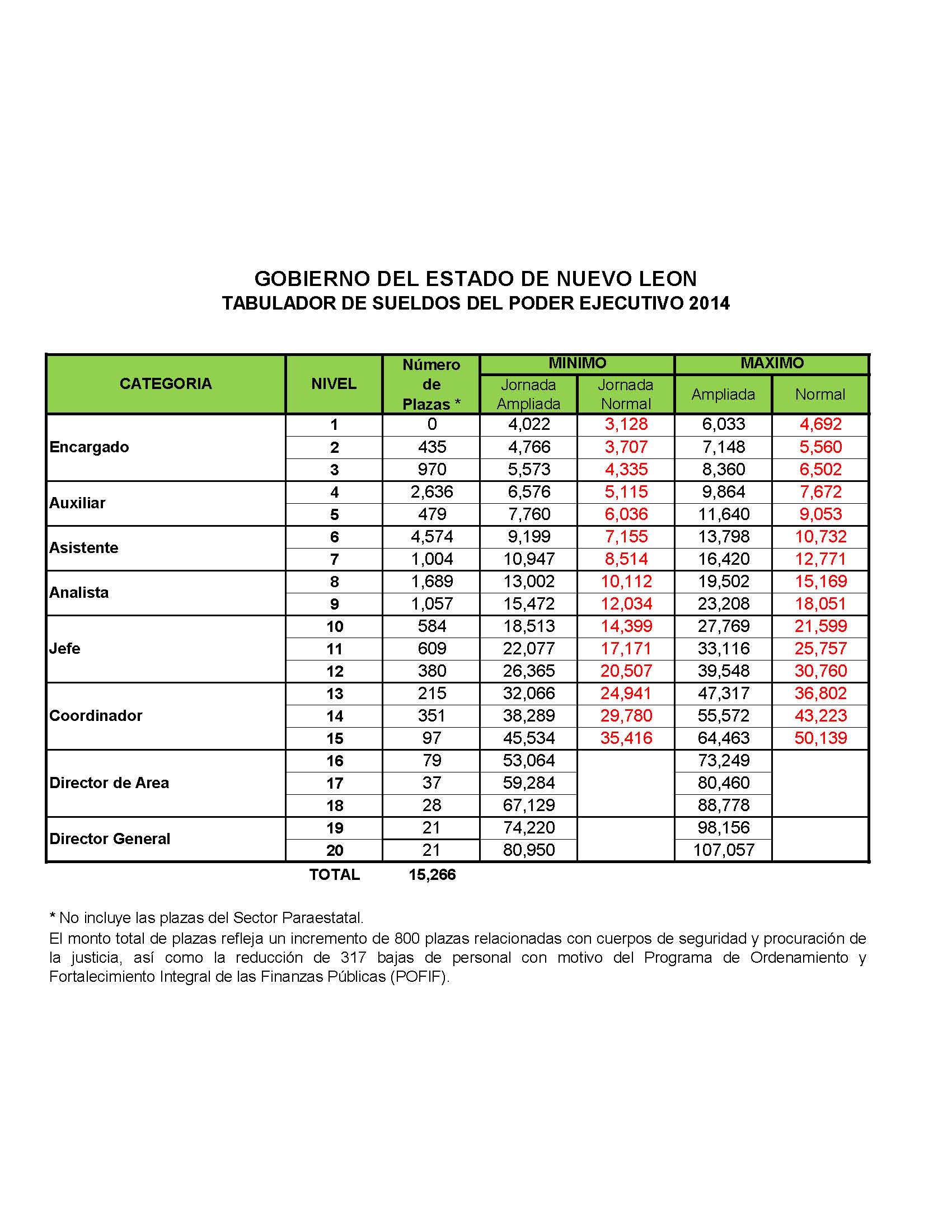 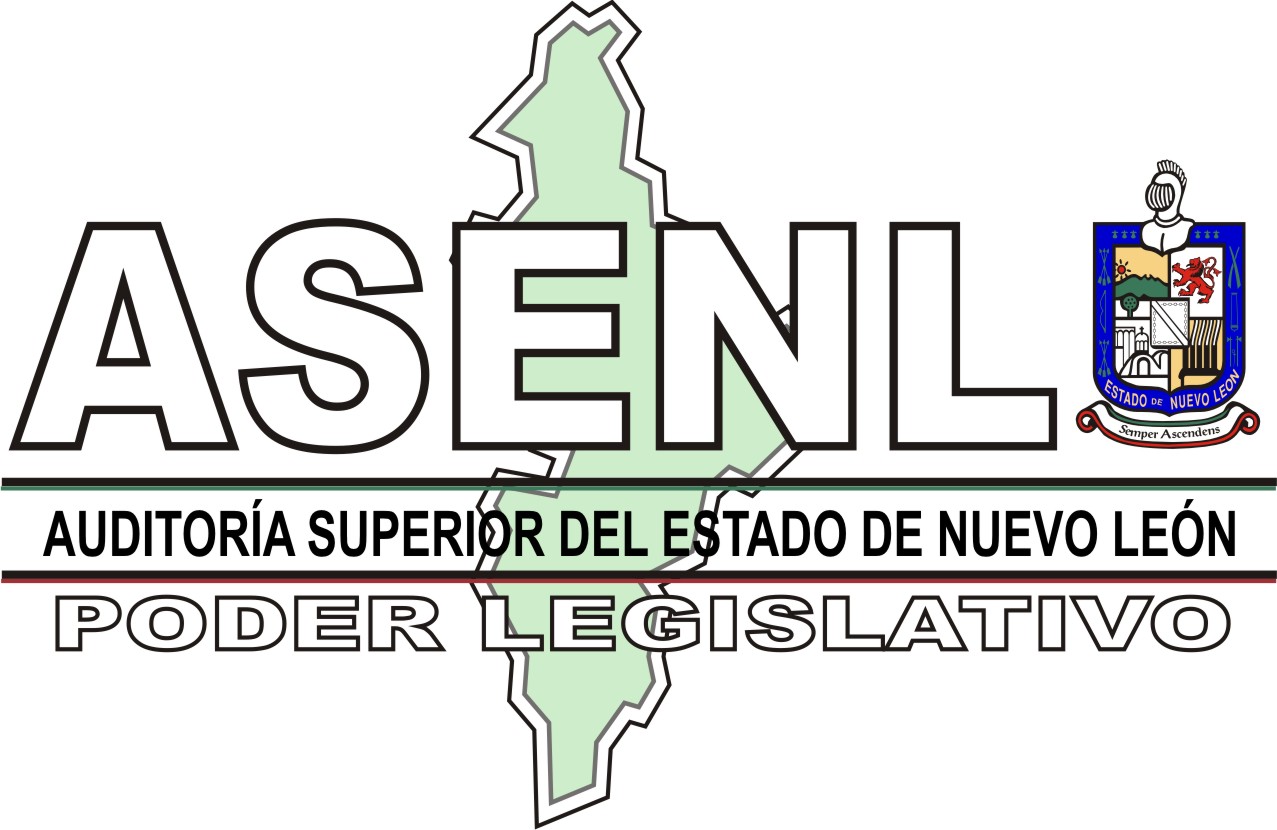 TABULADOR DE REMUNERACIONES DEL PERSONAL BASE EJERCICIO 2014Anexo 1Tabulador de Remuneraciones de los Servidores Públicos Base de la ASENLREGLAS DE APLICACIÓN:Este Tabulador se estableció de acuerdo con los criterios de valuación de puestos llevada a cabo por el consultor recomendado por el Consejo Ciudadano de Remuneraciones.Dicho documento consigna los sueldos brutos mensuales para el personal de base de la ASENL, sin considerar las prestaciones, y está sujeto a lo dispuesto en el artículo 127 de la Constitución Política de los Estados Unidos Mexicanos, al 23 de la Ley de Remuneraciones de los Servidores Públicos del Estado de Nuevo León, y demás disposiciones aplicables.Las prestaciones generales para el personal consisten en: aguinaldo, prima vacacional, ayuda para despensa, fondo de ahorro, apoyo a la economía familiar, pago de jornadas extraordinarias, percepción sujeta a evaluación por desempeño,  uniformes y gratificación Día del Servidor Público Estatal, excepto para el personal considerado en los Niveles 1 y 2, quienes no perciben esta última gratificación.El aguinaldo consiste en 60 días de salario base al año, dividido para su pago en dos períodos.El pago de la ayuda para despensa consiste en el 7% del salario mensual bruto, topado hasta en un salario mínimo vigente en la zona geográfica “A”, elevado al mes.Todo el personal cuenta con fondo de ahorro de hasta el 13% del salario mensual bruto, topado a 1.3 veces del salario mínimo vigente en la zona geográfica “A”, elevado al mes.El personal considerado en los niveles 1, 2 y 3, así como el personal que por sus funciones lo requiera, podrá contar con apoyo para telefonía móvil y gasolina para uso de vehículos oficiales. El máximo autorizado para comunicaciones es de $1,200.00 mensuales, que no son acumulables, ni transferibles.El personal considerado en los niveles 1 al 3 cuenta con seguro de separación laboral de hasta el 10% del salario mensual base bruto.Se otorga Seguro de Vida y Seguro de Gastos Médicos Mayores para todo el personal que no tiene acceso a los servicios de ISSSTELEÓN, de conformidad con los criterios establecidos en la Ley de dicho instituto.Se otorga al empleado apoyo económico para funeral hasta por la cantidad de $32,000.00 en el caso de fallecimiento de su cónyuge y de sus hijos hasta la edad de 25 años, siempre y cuando tengan dependencia económica y estén estudiando.1GOBI ERN O11 ,9 15, 98 0,8 321.1  LE GIS LACIÓN488,403,2002DES ARROLL O SOC IAL38 ,7 26, 43 2,3 032.1  PROTECC IÓN AMBIENTAL134,376,4203DES ARROLL O EC ONOMI CO2, 46 1,2 90 ,79 13.1  ASUNTOS ECONÓMICOS, COMERC IAL ES Y L ABORAL ES EN GENERAL512,056,0024OTRAS14 ,9 91, 92 7,5 874.1  TRANSACC IONES DE L A DEUDA PÚBL ICA / C OSTO FINANCIERO DE LA DEUDA3,315,068,2042110MATERIALES, UTILE S Y EQUIPOS MENORE S DE OFICINA9,113,1962120MATERIALES Y UTILES DE IMPRESION Y REPRODUCCION623,8892130MATERIAL EST ADIST ICO Y GEOGRAFICO7,5602140MATERIALES, UTILE S Y EQUIPOS MENORE S DE TECNOL OGIAS DE LA INFORMACION9,369,802Y C OMUNICAC IONES2150MATERIAL IMPRESO E INFORMACION DIGITAL4,366,5982160MATERIAL DE LIMPIEZA5,315,3132170MATERIALES Y UTILES DE ENSEÑANZA213,0982180MATERIALES PARA EL REG ISTRO E IDENT IFICACION DE BIENES Y PERSONAS112,1332410PRODUC TOS MINERAL ES NO MET ALICOS88,3682420CEME NTO Y PRODUC TOS DE CONCRET O231,9422430CAL, YESO Y PRODUCTOS DE YESO186,5582440MADERA Y PRODUCT OS DE MADERA205,5822910HERRAMIENT AS MEN ORES690,9042920REFACC IONE S Y ACCES ORIOS ME NORES DE EDIFIC IOS536,8242930REFACC IONE S Y ACCES ORIOS ME NORES DE MOBIL IARIO Y EQUIPO DE298,418ADMINISTRACION, EDUC AC IONAL Y RECREATIVO2940REFACC IONE S Y ACCES ORIOS ME NORES DE EQUIPO DE COMPUTO Y T ECNOL OGIAS DE952,966LA INFORMACION2960REFACC IONE S Y ACCES ORIOS ME NORES DE EQUIPO DE TRANSPORTE400,3612980REFACC IONE S Y ACCES ORIOS ME NORES DE MAQUINARIA Y OT ROS EQUIP OS103,0312990REFACC IONE S Y ACCES ORIOS ME NORES OTROS BIENES MUEBLES32,5823220ARRENDAMIENT O DE EDIFIC IOS84,739,6473230ARRENDAMIENT O DE MOBIL IARIO Y EQUIPO DE ADMINISTRACION, E DUC AC IONAL Y3,387,736RECREATIVO3250ARRENDAMIENT O DE EQUIPO DE T RANSPORTE35,304,4683260ARRENDAMIENT O DE MAQUINARIA, OTROS EQUIPOS Y HERRAMIENT AS132,5683270ARRENDAMIENT O DE ACT IVOS INTANGIBLES1,661,8543280ARRENDAMIENT O FINANC IERO4,306,7243290OTROS ARRENDAMIENTOS31,859,4533310SERVICIOS  L EGALES, DE CONT ABILIDAD, AUDIT ORIA Y RELACIONADOS7,4063320SERVICIOS D E D ISE ÑO, ARQUIT ECTURA, INGE NIE RIA Y ACT IVIDADES68,462RELACIONADAS3330SERVICIOS D E CONSULTORIA ADMINISTRATIVA, P ROCES OS, T ECNICA Y EN33,080,002TE CNOLOGIAS D E LA INFORMACION3340SERVICIOS D E CAPACITACION13,755,1773360SERVICIOS D E APOYO ADMINISTRATIVO, T RADUCC ION, FOT OC OPIADO E IMPRE SION6,907,3223370SERVICIOS D E PROTE CCION Y SEGURIDAD163,244,0033380SERVICIOS D E VIGILANC IA12,675,8883390SERVICIOS PROFE SIONALE S, C IENTIFIC OS Y TEC NICOS INTEGRALES9,866,5393510CONSERVACION Y MANTENIMIENTO MENOR DE INMUEBLES55,817,6053520INSTAL AC ION, REPARAC ION Y MANT ENIMIENTO DE MOBILIARIO Y EQUIPO DE5,101,027ADMINISTRACION, EDUC AC IONAL Y RECREATIVO3530INSTAL AC ION, REPARAC ION Y MANT ENIMIENTO DE EQUIPO  DE COMPUTO Y12,999,826TE CNOLOGIA DE L A INFORMACION3540INSTAL AC ION, REPARAC ION Y MANT ENIMIENTO DE EQUIPO E INSTRUMENTAL3,907,618MEDICO Y DE L ABORAT ORIO3550REPARAC ION Y MANTENIMIEN TO DE EQUIPO DE TRANSPORT E64,030,1703560REPARAC ION Y MANTENIMIEN TO DE EQUIPO DE DEFENSA Y SE GURIDAD290,7733570INSTAL AC ION, REPARAC ION Y MANT ENIMIENTO DE MAQUINARIA, OTROS EQUIPOS Y33,872,3233610DIFUSION POR RADIO, TELEVISION Y OT ROS MEDIOS DE MENSAJES SOBRE14,684,812PROGRAMAS Y ACT IVIDADES GUBERNAMENT AL ES3630SERVICIOS D E CREATIVIDAD, REPRODUCCION Y PRODUCC ION DE PUBLICIDAD,3,416,573EXCEPT O INT ERNET3640SERVICIOS D E REVELADO DE FOTOGRAFIAS1,9373650SERVICIOS D E LA IND UST RIA FIL MICA, DEL SONIDO Y DEL VIDEO5,0393690OTROS SERVICIOS DE INFORMACION21,2182110MATERIALES, UTILE S Y EQUIPOS MENORE S DE OFICINA13,134,0152120MATERIALES Y UTILES DE IMPRESION Y REPRODUCCION1,079,1012130MATERIAL EST ADIST ICO Y GEOGRAFICO7,1022140MATERIALES, UTILE S Y EQUIPOS MENORE S DE TECNOL OGIAS DE LA INFORMACION12,574,590Y C OMUNICAC IONES2150MATERIAL IMPRESO E INFORMACION DIGITAL6,298,4002160MATERIAL DE LIMPIEZA4,497,9802170MATERIALES Y UTILES DE ENSEÑANZA19,064,9512180MATERIALES PARA EL REG ISTRO E IDENT IFICACION DE BIENES Y PERSONAS10,242,3052910HERRAMIENT AS MEN ORES308,0482920REFACC IONE S Y ACCES ORIOS ME NORES DE EDIFIC IOS285,6402930REFACC IONE S Y ACCES ORIOS ME NORES DE MOBIL IARIO Y EQUIPO DE65,432ADMINISTRACION, EDUC AC IONAL Y RECREATIVO2940REFACC IONE S Y ACCES ORIOS ME NORES DE EQUIPO DE COMPUTO Y T ECNOL OGIAS DE1,766,533LA INFORMACION2960REFACC IONE S Y ACCES ORIOS ME NORES DE EQUIPO DE TRANSPORTE175,7002980REFACC IONE S Y ACCES ORIOS ME NORES DE MAQUINARIA Y OT ROS EQUIP OS24,0353220ARRENDAMIENT O DE EDIFIC IOS43,478,0433230ARRENDAMIENT O DE MOBIL IARIO Y EQUIPO DE ADMINISTRACION, E DUC AC IONAL Y6,768,907RECREATIVO3250ARRENDAMIENT O DE EQUIPO DE T RANSPORTE15,935,9543260ARRENDAMIENT O DE MAQUINARIA, OTROS EQUIPOS Y HERRAMIENT AS73,0523270ARRENDAMIENT O DE ACT IVOS INTANGIBLES183,3133280ARRENDAMIENT O FINANC IERO129,096,0003290OTROS ARRENDAMIENTOS9,108,4583310SERVICIOS  L EGALES, DE CONT ABILIDAD, AUDIT ORIA Y RELACIONADOS17,919,7203320SERVICIOS D E D ISE ÑO, ARQUIT ECTURA, INGE NIE RIA Y ACT IVIDADES24,332,397RELACIONADAS3330SERVICIOS D E CONSULTORIA ADMINISTRATIVA, P ROCES OS, T ECNICA Y EN16,258,218TE CNOLOGIAS D E LA INFORMACION3340SERVICIOS D E CAPACITACION12,562,8313350SERVICIOS D E INVEST IGAC ION C IENTIFIC A Y DESARROLL O34,4173360SERVICIOS D E APOYO ADMINISTRATIVO, T RADUCC ION, FOT OC OPIADO E IMPRE SION5,222,8973380SERVICIOS D E VIGILANC IA3,316,0543390SERVICIOS PROFE SIONALE S, C IENTIFIC OS Y TEC NICOS INTEGRALES3,322,1093510CONSERVACION Y MANTENIMIENTO MENOR DE INMUEBLES39,093,5773520INSTAL AC ION, REPARAC ION Y MANT ENIMIENTO DE MOBILIARIO Y EQUIPO DE2,508,868ADMINISTRACION, EDUC AC IONAL Y RECREATIVO3530INSTAL AC ION, REPARAC ION Y MANT ENIMIENTO DE EQUIPO  DE COMPUTO Y7,153,462TE CNOLOGIA DE L A INFORMACION3540INSTAL AC ION, REPARAC ION Y MANT ENIMIENTO DE EQUIPO E INSTRUMENTAL402,806MEDICO Y DE L ABORAT ORIO3550REPARAC ION Y MANTENIMIEN TO DE EQUIPO DE TRANSPORT E14,803,6443570INSTAL AC ION, REPARAC ION Y MANT ENIMIENTO DE MAQUINARIA, OTROS EQUIPOS Y51,494,4853610DIFUSION POR RADIO, TELEVISION Y OT ROS MEDIOS DE MENSAJES SOBRE186,282,888PROGRAMAS Y ACT IVIDADES GUBERNAMENT AL ES3630SERVICIOS D E CREATIVIDAD, REPRODUCCION Y PRODUCC ION DE PUBLICIDAD,153,996EXCEPT O INT ERNET3640SERVICIOS D E REVELADO DE FOTOGRAFIAS47,7393660SERVICIO DE C REAC ION Y DIFUSION DE C ONTENIDO EXC LUSIVAMENTE A TRAVES428,727DE INTERNET3690OTROS SERVICIOS DE INFORMACION78,6584140ASIGNACIONES PRE SUPUEST ARIAS A ORGANOS AUTONOMOS140,0004150TRANSFE RENC IAS INT ERNAS OTORGADAS A ENT IDADES P ARAESTATAL ES NO2,132,100EMPRESARIALES Y NO FINANCIERAS3510CONSERVACION Y MANTENIMIENTO MENOR DE INMUEBLES10,850,5973520INSTAL AC ION, REPARAC ION Y MANT ENIMIENTO DE MOBILIARIO Y EQUIPO DE8,060,787ADMINISTRACION, EDUC AC IONAL Y RECREATIVO3530INSTAL AC ION, REPARAC ION Y MANT ENIMIENTO DE EQUIPO  DE COMPUTO Y129,584,070TE CNOLOGIA DE L A INFORMACION5640SISTE MAS DE AIRE AC OND IC IONADO, CALEFACCION Y DE  REFRIGERACION24,867,130INDUSTRIAL Y C OMERCIAL5650EQUIPO DE COMUNICACION Y T ELEC OMUNICAC ION40,845,2315660EQUIPOS DE GENERACION ELEC TRICA, APARATOS Y ACC ESORIOS EL ECTRICOS4,733,6544140ASIGNACIONES PRE SUPUEST ARIAS A ORGANOS AUTONOMOS236,641,6794150TRANSFE RENC IAS INT ERNAS OTORGADAS A ENT IDADES P ARAESTATAL ES NO5,719,302,478EMPRESARIALES Y NO FINANCIERAS4160TRANSFE RENC IAS INT ERNAS OTORGADAS A ENT IDADES P ARAESTATAL ES163,083,457EMPRESARIALES Y NO FINANCIERAS11301SUELDOS BASE AL PERSONAL PERMANENTE7,904, 84413201PRIMA VACACIONAL329,36913203AGUINALDO1,317, 47414101APORTACI ONES PARA EL SERVICIO MÉDICO DE SERVI DORES PÚBLICOS434,76614103APORTACI ONES PARA PRESTACI ONES DIVERSAS DE SERVIDORES PÚBLICOS177,85914201APORTACI ONES PARA VIVIENDA DE SERVIDORES PÚBLICOS395,24214301APORTACI ONES AL SISTEMA PARA EL RETIRO474,29121101MATERIALES Y ÚTILES DE OFICI NA88,65121401MATERIALES, ÚTILES Y EQUI POS MENORES DE TECNOLOGÍAS DE LA INFORMACIÓN85,04821502PERIÓDICOS Y REVISTAS2,24721601MATERIAL DE LIMPIEZA7,95824801MATERIALES COMPLEMENTARIOS5,23724901OTROS MATERIAL ES Y ARTÍ CULOS DE CONSTRUCCIÓN Y REPARAC IÓN1,03526101COMBUSTIBLES, LUBRICANTES Y ADITIVOS217,53929201REFACCIONES Y ACCESORIOS MENORES DE EDI FICIOS1,01629401REFACCIONES Y ACCESORIOS MENORES DE EQUI PO DE CÓMPUTO Y TECNOLOGÍAS6,284DE LA INFORMACIÓN11301SUELDOS BASE AL PERSONAL PERMANENTE3,257, 38813201PRIMA VACACIONAL135,72513203AGUINALDO542,89814101APORTACI ONES PARA EL SERVICIO MÉDICO DE SERVI DORES PÚBLICOS179,15614103APORTACI ONES PARA PRESTACI ONES DIVERSAS DE SERVIDORES PÚBLICOS73,29114201APORTACI ONES PARA VIVIENDA DE SERVIDORES PÚBLICOS162,86914301APORTACI ONES AL SISTEMA PARA EL RETIRO195,44321101MATERIALES Y ÚTILES DE OFICI NA15,75921401MATERIALES, ÚTILES Y EQUI POS MENORES DE TECNOLOGÍAS DE LA INFORMACIÓN4,65221502PERIÓDICOS Y REVISTAS3,02721504FORMAS IMPRESAS DE USO GENERAL2,99621601MATERIAL DE LIMPIEZA12,27026101COMBUSTIBLES, LUBRICANTES Y ADITIVOS7,81732301ARRENDAMIENTO DE MÁQUINAS FOTOCOPI ADORAS8,23435101CONSERVACIÓN Y MANTENIMIENTO MENOR DE I NMUEBLES28,84635301INSTALACIÓN, REPARACIÓN Y MANTENI MI ENTO DE EQUIPO DE CÓMPUTO Y6,253TEC NOLOGÍA DE LA I NFORMACIÓN35501REPARACIÓN Y MANTENIMIENTO DE EQUIPO DE TRANSPORTE5,09239901OTROS SERVICI OS GENERALES11,22711301SUELDOS BASE AL PERSONAL PERMANENTE60,767, 61612101HONORARIOS ASIMILABLES A SALARIOS1,653, 05813201PRIMA VACACIONAL2,531, 98413203AGUINALDO10,127, 93613301HORAS EXTRAORDINARIAS44,68114101APORTACI ONES PARA EL SERVICIO MÉDICO DE SERVI DORES PÚBLICOS3,342, 21914103APORTACI ONES PARA PRESTACI ONES DIVERSAS DE SERVIDORES PÚBLICOS1,367, 27114201APORTACI ONES PARA VIVIENDA DE SERVIDORES PÚBLICOS3,038, 38114301APORTACI ONES AL SISTEMA PARA EL RETIRO3,646, 05721101MATERIALES Y ÚTILES DE OFICI NA397,73521103EQUIPOS MENORES DE OFICINA20,65221401MATERIALES, ÚTILES Y EQUI POS MENORES DE TECNOLOGÍAS DE LA INFORMACIÓN616,25721502PERIÓDICOS Y REVISTAS6,57721601MATERIAL DE LIMPIEZA172,14724601MATERIAL ELÉCTRICO Y ELECTRÓNI CO15,59324801MATERIALES COMPLEMENTARIOS18,16624901OTROS MATERIAL ES Y ARTÍ CULOS DE CONSTRUCCIÓN Y REPARAC IÓN12,83526101COMBUSTIBLES, LUBRICANTES Y ADITIVOS2,166, 41227101VESTUARIO Y UNIFORMES1,11529101HERRAMI ENTAS MENORES17,43429201REFACCIONES Y ACCESORIOS MENORES DE EDI FICIOS2,84929401REFACCIONES Y ACCESORIOS MENORES DE EQUI PO DE CÓMPUTO Y TECNOLOGÍAS33,055DE LA INFORMACIÓN31101ENERGÍA ELÉCTRIC A OFICINAS PÚBLI CAS1,029, 59531301AGUA OFICI NAS PÚBLICAS162,93831401TEL EFONÍA TRADI CIONAL539,59831501TEL EFONÍA CELULAR36,98531601SERVICIOS DE TELECOMUNICACIONES Y SATÉLITES225,46131801SERVICIOS POSTAL ES Y TELEGRÁFICOS6,47432301ARRENDAMIENTO DE MÁQUINAS FOTOCOPI ADORAS204,11632901OTROS ARRENDAMIENTOS3,43633101SERVICIOS LEGALES, DE CONTABI LIDAD, AUDITORÍA Y RELACIONADOS89,20533601SERVICIOS DE APOYO ADMINISTRATIVO, TRADUCCIÓN, FOTOCOPIADO E2,110IMPRESIÓN35101CONSERVACIÓN Y MANTENIMIENTO MENOR DE I NMUEBLES349,29235201INSTALACIÓN, REPARACIÓN Y MANTENI MI ENTO DE MOBILIARIO Y EQUIPO DE30,531ADMI NISTRACI ÓN, EDUCACIONAL Y RECREATI VO35202INSTALACIÓN, REPARACIÓN Y MANTENI MI ENTO DE EQUIPO DE COMUNI CACIÓN6,46135301INSTALACIÓN, REPARACIÓN Y MANTENI MI ENTO DE EQUIPO DE CÓMPUTO Y51,677TEC NOLOGÍA DE LA I NFORMACIÓN35501REPARACIÓN Y MANTENIMIENTO DE EQUIPO DE TRANSPORTE112,87435701INSTALACIÓN, REPARACIÓN Y MANTENI MI ENTO DE MAQUI NARIA Y EQUIPO DE4,263CONSTRUCCI ÓN35705INSTALACIÓN, REPARACIÓN Y MANTENI MI ENTO DE EQUIPO ESPECIALI ZADO DE20,403INMUEBLES35901SERVICIOS DE JARDINERÍ A Y FUMIGACI ÓN32,58037101PASAJES AÉREOS19,51737501VI ÁTICOS EN EL PAÍS15,19637901OTROS SERVICI OS DE TRASLADO Y HOSPEDAJE22,65238501GASTOS DE REPRESENTACIÓN16,16839101SERVICIOS FUNERARIOS Y DE C EMENTERIOS12,14339901OTROS SERVICI OS GENERALES103,64411301SUELDOS BASE AL PERSONAL PERMANENTE1,338, 93613201PRIMA VACACIONAL55,78913203AGUINALDO223,15613301HORAS EXTRAORDINARIAS4,49314101APORTACI ONES PARA EL SERVICIO MÉDICO DE SERVI DORES PÚBLICOS73,64114103APORTACI ONES PARA PRESTACI ONES DIVERSAS DE SERVIDORES PÚBLICOS30,12614201APORTACI ONES PARA VIVIENDA DE SERVIDORES PÚBLICOS66,94714301APORTACI ONES AL SISTEMA PARA EL RETIRO80,33621101MATERIALES Y ÚTILES DE OFICI NA12,05721401MATERIALES, ÚTILES Y EQUI POS MENORES DE TECNOLOGÍAS DE LA INFORMACIÓN8,40821502PERIÓDICOS Y REVISTAS3,52921601MATERIAL DE LIMPIEZA13,16025301MEDICINAS Y PRODUCTOS FARMACÉUTICOS2,00326101COMBUSTIBLES, LUBRICANTES Y ADITIVOS54,51431401TEL EFONÍA TRADI CIONAL62,52831501TEL EFONÍA CELULAR26,42932201ARRENDAMIENTO DE EDI FICIOS894,42332301ARRENDAMIENTO DE MÁQUINAS FOTOCOPI ADORAS12,83833604EDICION Y DI FUSIÓN DE LEYES1,35435101CONSERVACIÓN Y MANTENIMIENTO MENOR DE I NMUEBLES25,20835201INSTALACIÓN, REPARACIÓN Y MANTENI MI ENTO DE MOBILIARIO Y EQUIPO DE3,026ADMI NISTRACI ÓN, EDUCACIONAL Y RECREATI VO35202INSTALACIÓN, REPARACIÓN Y MANTENI MI ENTO DE EQUIPO DE COMUNI CACIÓN4,74235301INSTALACIÓN, REPARACIÓN Y MANTENI MI ENTO DE EQUIPO DE CÓMPUTO Y5,262TEC NOLOGÍA DE LA I NFORMACIÓN35501REPARACIÓN Y MANTENIMIENTO DE EQUIPO DE TRANSPORTE7,52637101PASAJES AÉREOS4,14337501VI ÁTICOS EN EL PAÍS4,14338501GASTOS DE REPRESENTACIÓN9,86339101SERVICIOS FUNERARIOS Y DE C EMENTERIOS3,03939901OTROS SERVICI OS GENERALES22,12811301SUELDOS BASE AL PERSONAL PERMANENTE34,550, 13612101HONORARIOS ASIMILABLES A SALARIOS409,73413201PRIMA VACACIONAL1,439, 58913203AGUINALDO5,758, 35613301HORAS EXTRAORDINARIAS10,74214101APORTACI ONES PARA EL SERVICIO MÉDICO DE SERVI DORES PÚBLICOS1,900, 25714103APORTACI ONES PARA PRESTACI ONES DIVERSAS DE SERVIDORES PÚBLICOS777,37814201APORTACI ONES PARA VIVIENDA DE SERVIDORES PÚBLICOS1,727, 50714301APORTACI ONES AL SISTEMA PARA EL RETIRO2,073, 00821101MATERIALES Y ÚTILES DE OFICI NA180,19621103EQUIPOS MENORES DE OFICINA4,98221401MATERIALES, ÚTILES Y EQUI POS MENORES DE TECNOLOGÍAS DE LA INFORMACIÓN165,00321601MATERIAL DE LIMPIEZA52,42822301UTENSILIOS PARA EL SERVICIO DE ALIMENTACIÓN4,00824601MATERIAL ELÉCTRICO Y ELECTRÓNI CO7,59224701ARTÍCULOS METÁLICOS PARA LA CONSTRUCCIÓN2,97724801MATERIALES COMPLEMENTARIOS2,60824901OTROS MATERIAL ES Y ARTÍ CULOS DE CONSTRUCCIÓN Y REPARAC IÓN9,82126101COMBUSTIBLES, LUBRICANTES Y ADITIVOS363,95829101HERRAMI ENTAS MENORES11,12229201REFACCIONES Y ACCESORIOS MENORES DE EDI FICIOS2,02829401REFACCIONES Y ACCESORIOS MENORES DE EQUI PO DE CÓMPUTO Y TECNOLOGÍAS17,716DE LA INFORMACIÓN29601REFACCIONES Y ACCESORIOS MENORES DE EQUI PO DE TRANSPORTE1,34931101ENERGÍA ELÉCTRIC A OFICINAS PÚBLI CAS239,95331301AGUA OFICI NAS PÚBLICAS37,53031401TEL EFONÍA TRADI CIONAL540,26631501TEL EFONÍA CELULAR57,42831701SERVICIOS DE ACCESO DE INTERNET, REDES Y PROCESAMIENTO DE I NFORMACIÓN245,80331801SERVICIOS POSTAL ES Y TELEGRÁFICOS2,01632201ARRENDAMIENTO DE EDI FICIOS2,867, 52032301ARRENDAMIENTO DE MÁQUINAS FOTOCOPI ADORAS165,69033401SERVICIOS DE CAPACI TACIÓN67,90433601SERVICIOS DE APOYO ADMINISTRATIVO, TRADUCCIÓN, FOTOCOPIADO E5,031IMPRESIÓN33604EDICION Y DI FUSIÓN DE LEYES14,56934501SEGURO DE BIENES PATRIMONIALES192,40035101CONSERVACIÓN Y MANTENIMIENTO MENOR DE I NMUEBLES305,28335201INSTALACIÓN, REPARACIÓN Y MANTENI MI ENTO DE MOBILIARIO Y EQUIPO DE25,327ADMI NISTRACI ÓN, EDUCACIONAL Y RECREATI VO35202INSTALACIÓN, REPARACIÓN Y MANTENI MI ENTO DE EQUIPO DE COMUNI CACIÓN1,59235301INSTALACIÓN, REPARACIÓN Y MANTENI MI ENTO DE EQUIPO DE CÓMPUTO Y67,373TEC NOLOGÍA DE LA I NFORMACIÓN35501REPARACIÓN Y MANTENIMIENTO DE EQUIPO DE TRANSPORTE82,59035705INSTALACIÓN, REPARACIÓN Y MANTENI MI ENTO DE EQUIPO ESPECIALI ZADO DE17,573INMUEBLES35901SERVICIOS DE JARDINERÍ A Y FUMIGACI ÓN13,05737101PASAJES AÉREOS40,86037501VI ÁTICOS EN EL PAÍS34,16837901OTROS SERVICI OS DE TRASLADO Y HOSPEDAJE3,62038501GASTOS DE REPRESENTACIÓN23,59539901OTROS SERVICI OS GENERALES74,69111301SUELDOS BASE AL PERSONAL PERMANENTE3,764, 04012101HONORARIOS ASIMILABLES A SALARIOS939,47113201PRIMA VACACIONAL156,83513203AGUINALDO627,34014101APORTACI ONES PARA EL SERVICIO MÉDICO DE SERVI DORES PÚBLICOS207,02214103APORTACI ONES PARA PRESTACI ONES DIVERSAS DE SERVIDORES PÚBLICOS84,69114201APORTACI ONES PARA VIVIENDA DE SERVIDORES PÚBLICOS188,20214301APORTACI ONES AL SISTEMA PARA EL RETIRO225,84221101MATERIALES Y ÚTILES DE OFICI NA53,41621401MATERIALES, ÚTILES Y EQUI POS MENORES DE TECNOLOGÍAS DE LA INFORMACIÓN43,74121504FORMAS IMPRESAS DE USO GENERAL178,19021601MATERIAL DE LIMPIEZA239,80324601MATERIAL ELÉCTRICO Y ELECTRÓNI CO196,53224701ARTÍCULOS METÁLICOS PARA LA CONSTRUCCIÓN40,31424901OTROS MATERIAL ES Y ARTÍ CULOS DE CONSTRUCCIÓN Y REPARAC IÓN226,76725401MATERIALES, ACCESORIOS Y SUMINISTROS MÉDICOS8,06326101COMBUSTIBLES, LUBRICANTES Y ADITIVOS539,53327101VESTUARIO Y UNIFORMES428,01129201REFACCIONES Y ACCESORIOS MENORES DE EDI FICIOS50,39329401REFACCIONES Y ACCESORIOS MENORES DE EQUI PO DE CÓMPUTO Y TECNOLOGÍAS4,838DE LA INFORMACIÓN31101ENERGÍA ELÉCTRIC A OFICINAS PÚBLI CAS21,017, 67231201GAS OFI CINAS PÚBLICAS67,38531301AGUA OFICI NAS PÚBLICAS1,396, 50931401TEL EFONÍA TRADI CIONAL4,885, 77431501TEL EFONÍA CELULAR743,96631601SERVICIOS DE TELECOMUNICACIONES Y SATÉLITES33,16231801SERVICIOS POSTAL ES Y TELEGRÁFICOS10,07932201ARRENDAMIENTO DE EDI FICIOS35,440, 19832301ARRENDAMIENTO DE MÁQUINAS FOTOCOPI ADORAS211,11632901OTROS ARRENDAMIENTOS463,61333301SERVICIOS DE CONSULTORÍA ADMINISTRATIVA, PROCESOS, TÉCNICA Y EN4,045, 002TEC NOLOGÍAS DE LA I NFORMACIÓN33401SERVICIOS DE CAPACI TACIÓN45,25333601SERVICIOS DE APOYO ADMINISTRATIVO, TRADUCCIÓN, FOTOCOPIADO E316,210IMPRESIÓN33602ELABORACIÓN DE MATERIAL INFORMATI VO Y PROYECTOS EDITORIALES61,12833801SERVICIOS DE VIGI LANCIA2,541, 53534501SEGURO DE BIENES PATRIMONIALES597,65935101CONSERVACIÓN Y MANTENIMIENTO MENOR DE I NMUEBLES11,800, 79935201INSTALACIÓN, REPARACIÓN Y MANTENI MI ENTO DE MOBILIARIO Y EQUIPO DE86,443ADMI NISTRACI ÓN, EDUCACIONAL Y RECREATI VO35202INSTALACIÓN, REPARACIÓN Y MANTENI MI ENTO DE EQUIPO DE COMUNI CACIÓN2,269, 72935301INSTALACIÓN, REPARACIÓN Y MANTENI MI ENTO DE EQUIPO DE CÓMPUTO Y10,582TEC NOLOGÍA DE LA I NFORMACIÓN35501REPARACIÓN Y MANTENIMIENTO DE EQUIPO DE TRANSPORTE137,06835705INSTALACIÓN, REPARACIÓN Y MANTENI MI ENTO DE EQUIPO ESPECIALI ZADO DE1,882, 195INMUEBLES35801SERVICIOS DE LIMPIEZA Y MANEJO DE DESECHOS1,691, 92535901SERVICIOS DE JARDINERÍ A Y FUMIGACI ÓN171,33536101DIFUSIÓN POR RADI O, TELEVI SIÓN Y OTROS MEDI OS  DE MENSAJES SOBRE1,411, 673PROGRAMAS Y ACTIVIDADES GUBERNAMENTALES36301SERVICIOS DE CREATIVIDAD, REPRODUCCIÓN Y PRODUCC IÓN DE PUBLICIDAD,282,199EXCEPTO INTERNET36501SERVICIOS DE LA I NDUSTRIA FÍLMIC A, DEL SONIDO Y DEL VIDEO5,03937101PASAJES AÉREOS379,03637201PASAJES TERRESTRES1,51237501VI ÁTICOS EN EL PAÍS284,21537601VI ÁTICOS EN EL EXTRANJERO237,85437901OTROS SERVICI OS DE TRASLADO Y HOSPEDAJE11,08638201GASTOS DE ORDEN SOCIAL Y CULTURAL1,146, 31938202ARREGLOS FLORAL ES Y DEC ORACIÓN DE EVENTOS20,60038301CONGRESOS Y CONVENCIONES391,40538501GASTOS DE REPRESENTACIÓN36,88739901OTROS SERVICI OS GENERALES1,141, 19411301SUELDOS BASE AL PERSONAL PERMANENTE12,330, 32412101HONORARIOS ASIMILABLES A SALARIOS217,04213201PRIMA VACACIONAL513,76413203AGUINALDO2,055, 05414101APORTACI ONES PARA EL SERVICIO MÉDICO DE SERVI DORES PÚBLICOS678,16814103APORTACI ONES PARA PRESTACI ONES DIVERSAS DE SERVIDORES PÚBLICOS277,43214201APORTACI ONES PARA VIVIENDA DE SERVIDORES PÚBLICOS616,51614301APORTACI ONES AL SISTEMA PARA EL RETIRO739,81921101MATERIALES Y ÚTILES DE OFICI NA42,43121401MATERIALES, ÚTILES Y EQUI POS MENORES DE TECNOLOGÍAS DE LA INFORMACIÓN89,65721601MATERIAL DE LIMPIEZA27,61526101COMBUSTIBLES, LUBRICANTES Y ADITIVOS354,61629401REFACCIONES Y ACCESORIOS MENORES DE EQUI PO DE CÓMPUTO Y TECNOLOGÍAS4,535DE LA INFORMACIÓN31501TEL EFONÍA CELULAR67,62731801SERVICIOS POSTAL ES Y TELEGRÁFICOS6,24932301ARRENDAMIENTO DE MÁQUINAS FOTOCOPI ADORAS31,74433703EXÁMENES MEDICOS Y TOXICOLÓGICOS PARA CUERPOS DE SEGURI DAD1,970, 01435201INSTALACIÓN, REPARACIÓN Y MANTENI MI ENTO DE MOBILIARIO Y EQUIPO DE4,132ADMI NISTRACI ÓN, EDUCACIONAL Y RECREATI VO35202INSTALACIÓN, REPARACIÓN Y MANTENI MI ENTO DE EQUIPO DE COMUNI CACIÓN3,22535301INSTALACIÓN, REPARACIÓN Y MANTENI MI ENTO DE EQUIPO DE CÓMPUTO Y12,901TEC NOLOGÍA DE LA I NFORMACIÓN35501REPARACIÓN Y MANTENIMIENTO DE EQUIPO DE TRANSPORTE105,87137101PASAJES AÉREOS103,91037501VI ÁTICOS EN EL PAÍS210,03737901OTROS SERVICI OS DE TRASLADO Y HOSPEDAJE4,43539901OTROS SERVICI OS GENERALES70,75711301SUELDOS BASE AL PERSONAL PERMANENTE11,667, 46813201PRIMA VACACIONAL486,14513203AGUINALDO1,944, 57814101APORTACI ONES PARA EL SERVICIO MÉDICO DE SERVI DORES PÚBLICOS641,71114103APORTACI ONES PARA PRESTACI ONES DIVERSAS DE SERVIDORES PÚBLICOS262,51814201APORTACI ONES PARA VIVIENDA DE SERVIDORES PÚBLICOS583,37314301APORTACI ONES AL SISTEMA PARA EL RETIRO700,04821101MATERIALES Y ÚTILES DE OFICI NA123,56321401MATERIALES, ÚTILES Y EQUI POS MENORES DE TECNOLOGÍAS DE LA INFORMACIÓN116,83321502PERIÓDICOS Y REVISTAS2,21721601MATERIAL DE LIMPIEZA23,58426101COMBUSTIBLES, LUBRICANTES Y ADITIVOS65,72929401REFACCIONES Y ACCESORIOS MENORES DE EQUI PO DE CÓMPUTO Y TECNOLOGÍAS7,055DE LA INFORMACIÓN31401TEL EFONÍA TRADI CIONAL162,15331501TEL EFONÍA CELULAR19,35132301ARRENDAMIENTO DE MÁQUINAS FOTOCOPI ADORAS33,05635201INSTALACIÓN, REPARACIÓN Y MANTENI MI ENTO DE MOBILIARIO Y EQUIPO DE6,753ADMI NISTRACI ÓN, EDUCACIONAL Y RECREATI VO35301INSTALACIÓN, REPARACIÓN Y MANTENI MI ENTO DE EQUIPO DE CÓMPUTO Y2,822TEC NOLOGÍA DE LA I NFORMACIÓN35501REPARACIÓN Y MANTENIMIENTO DE EQUIPO DE TRANSPORTE25,49939901OTROS SERVICI OS GENERALES31,94911301SUELDOS BASE AL PERSONAL PERMANENTE3,422, 60413201PRIMA VACACIONAL142,60913203AGUINALDO570,43413301HORAS EXTRAORDINARIAS8,95914101APORTACI ONES PARA EL SERVICIO MÉDICO DE SERVI DORES PÚBLICOS188,24314103APORTACI ONES PARA PRESTACI ONES DIVERSAS DE SERVIDORES PÚBLICOS77,00914201APORTACI ONES PARA VIVIENDA DE SERVIDORES PÚBLICOS171,13014301APORTACI ONES AL SISTEMA PARA EL RETIRO205,35621101MATERIALES Y ÚTILES DE OFICI NA12,49721401MATERIALES, ÚTILES Y EQUI POS MENORES DE TECNOLOGÍAS DE LA INFORMACIÓN1,41121601MATERIAL DE LIMPIEZA10,38126101COMBUSTIBLES, LUBRICANTES Y ADITIVOS103,60735301INSTALACIÓN, REPARACIÓN Y MANTENI MI ENTO DE EQUIPO DE CÓMPUTO Y3,124TEC NOLOGÍA DE LA I NFORMACIÓN35501REPARACIÓN Y MANTENIMIENTO DE EQUIPO DE TRANSPORTE42,29337101PASAJES AÉREOS15,11837501VI ÁTICOS EN EL PAÍS15,11839901OTROS SERVICI OS GENERALES22,87811301SUELDOS BASE AL PERSONAL PERMANENTE1,616, 34013201PRIMA VACACIONAL67,34813203AGUINALDO269,39014101APORTACI ONES PARA EL SERVICIO MÉDICO DE SERVI DORES PÚBLICOS88,89914103APORTACI ONES PARA PRESTACI ONES DIVERSAS DE SERVIDORES PÚBLICOS36,36814201APORTACI ONES PARA VIVIENDA DE SERVIDORES PÚBLICOS80,81714301APORTACI ONES AL SISTEMA PARA EL RETIRO96,98021101MATERIALES Y ÚTILES DE OFICI NA12,49721401MATERIALES, ÚTILES Y EQUI POS MENORES DE TECNOLOGÍAS DE LA INFORMACIÓN1,41121601MATERIAL DE LIMPIEZA10,38126101COMBUSTIBLES, LUBRICANTES Y ADITIVOS40,87235301INSTALACIÓN, REPARACIÓN Y MANTENI MI ENTO DE EQUIPO DE CÓMPUTO Y3,124TEC NOLOGÍA DE LA I NFORMACIÓN35501REPARACIÓN Y MANTENIMIENTO DE EQUIPO DE TRANSPORTE9,97837101PASAJES AÉREOS33,56237501VI ÁTICOS EN EL PAÍS31,54639901OTROS SERVICI OS GENERALES18,54511301SUELDOS BASE AL PERSONAL PERMANENTE10,648, 05613201PRIMA VACACIONAL443,66913203AGUINALDO1,774, 67614101APORTACI ONES PARA EL SERVICIO MÉDICO DE SERVI DORES PÚBLICOS585,64314103APORTACI ONES PARA PRESTACI ONES DIVERSAS DE SERVIDORES PÚBLICOS239,58114201APORTACI ONES PARA VIVIENDA DE SERVIDORES PÚBLICOS532,40314301APORTACI ONES AL SISTEMA PARA EL RETIRO638,88321601MATERIAL DE LIMPIEZA6,24926101COMBUSTIBLES, LUBRICANTES Y ADITIVOS2,08031501TEL EFONÍA CELULAR14,62632301ARRENDAMIENTO DE MÁQUINAS FOTOCOPI ADORAS3,58835101CONSERVACIÓN Y MANTENIMIENTO MENOR DE I NMUEBLES5,44235301INSTALACIÓN, REPARACIÓN Y MANTENI MI ENTO DE EQUIPO DE CÓMPUTO Y6,249TEC NOLOGÍA DE LA I NFORMACIÓN35501REPARACIÓN Y MANTENIMIENTO DE EQUIPO DE TRANSPORTE6,24937101PASAJES AÉREOS29,73237501VI ÁTICOS EN EL PAÍS26,70839901OTROS SERVICI OS GENERALES26,60711301SUELDOS BASE AL PERSONAL PERMANENTE13,235, 02812101HONORARIOS ASIMILABLES A SALARIOS566,80013201PRIMA VACACIONAL551,46013203AGUINALDO2,205, 83814101APORTACI ONES PARA EL SERVICIO MÉDICO DE SERVI DORES PÚBLICOS727,92714103APORTACI ONES PARA PRESTACI ONES DIVERSAS DE SERVIDORES PÚBLICOS297,78814201APORTACI ONES PARA VIVIENDA DE SERVIDORES PÚBLICOS661,75114301APORTACI ONES AL SISTEMA PARA EL RETIRO794,10221101MATERIALES Y ÚTILES DE OFICI NA57,68021401MATERIALES, ÚTILES Y EQUI POS MENORES DE TECNOLOGÍAS DE LA INFORMACIÓN57,68021601MATERIAL DE LIMPIEZA28,84026101COMBUSTIBLES, LUBRICANTES Y ADITIVOS197,76131401TEL EFONÍA TRADI CIONAL108,15031501TEL EFONÍA CELULAR50,47031801SERVICIOS POSTAL ES Y TELEGRÁFICOS7,21032301ARRENDAMIENTO DE MÁQUINAS FOTOCOPI ADORAS48,89833601SERVICIOS DE APOYO ADMINISTRATIVO, TRADUCCIÓN, FOTOCOPIADO E21,630IMPRESIÓN33703EXÁMENES MEDICOS Y TOXICOLÓGICOS PARA CUERPOS DE SEGURI DAD528,82035301INSTALACIÓN, REPARACIÓN Y MANTENI MI ENTO DE EQUIPO DE CÓMPUTO Y28,840TEC NOLOGÍA DE LA I NFORMACIÓN35501REPARACIÓN Y MANTENIMIENTO DE EQUIPO DE TRANSPORTE144,20037101PASAJES AÉREOS144,20037501VI ÁTICOS EN EL PAÍS149,79737901OTROS SERVICI OS DE TRASLADO Y HOSPEDAJE7,21039901OTROS SERVICI OS GENERALES36,05021101MATERIALES Y ÚTILES DE OFICI NA17,68221401MATERIALES, ÚTILES Y EQUI POS MENORES DE TECNOLOGÍAS DE LA INFORMACIÓN15,95121601MATERIAL DE LIMPIEZA11,59026101COMBUSTIBLES, LUBRICANTES Y ADITIVOS41,20329401REFACCIONES Y ACCESORIOS MENORES DE EQUI PO DE CÓMPUTO Y TECNOLOGÍAS1,915DE LA INFORMACIÓN31501TEL EFONÍA CELULAR6,40931801SERVICIOS POSTAL ES Y TELEGRÁFICOS2,21732301ARRENDAMIENTO DE MÁQUINAS FOTOCOPI ADORAS28,36635201INSTALACIÓN, REPARACIÓN Y MANTENI MI ENTO DE MOBILIARIO Y EQUIPO DE10,661ADMI NISTRACI ÓN, EDUCACIONAL Y RECREATI VO35301INSTALACIÓN, REPARACIÓN Y MANTENI MI ENTO DE EQUIPO DE CÓMPUTO Y15,017TEC NOLOGÍA DE LA I NFORMACIÓN35501REPARACIÓN Y MANTENIMIENTO DE EQUIPO DE TRANSPORTE32,86937101PASAJES AÉREOS21,63037501VI ÁTICOS EN EL PAÍS21,63037901OTROS SERVICI OS DE TRASLADO Y HOSPEDAJE37,18339901OTROS SERVICI OS GENERALES24,28911301SUELDOS BASE AL PERSONAL PERMANENTE5,905, 70412101HONORARIOS ASIMILABLES A SALARIOS729,75513201PRIMA VACACIONAL246,07113203AGUINALDO984,28414101APORTACI ONES PARA EL SERVICIO MÉDICO DE SERVI DORES PÚBLICOS324,81414103APORTACI ONES PARA PRESTACI ONES DIVERSAS DE SERVIDORES PÚBLICOS132,87814201APORTACI ONES PARA VIVIENDA DE SERVIDORES PÚBLICOS295,28514301APORTACI ONES AL SISTEMA PARA EL RETIRO354,34221101MATERIALES Y ÚTILES DE OFICI NA160,95421401MATERIALES, ÚTILES Y EQUI POS MENORES DE TECNOLOGÍAS DE LA INFORMACIÓN16,52921502PERIÓDICOS Y REVISTAS6,65221601MATERIAL DE LIMPIEZA19,04826101COMBUSTIBLES, LUBRICANTES Y ADITIVOS307,21727101VESTUARIO Y UNIFORMES1,51229401REFACCIONES Y ACCESORIOS MENORES DE EQUI PO DE CÓMPUTO Y TECNOLOGÍAS1,814DE LA INFORMACIÓN31401TEL EFONÍA TRADI CIONAL326,04531501TEL EFONÍA CELULAR133,64231701SERVICIOS DE ACCESO DE INTERNET, REDES Y PROCESAMIENTO DE I NFORMACIÓN97,03631801SERVICIOS POSTAL ES Y TELEGRÁFICOS14,73532201ARRENDAMIENTO DE EDI FICIOS10,900, 75232301ARRENDAMIENTO DE MÁQUINAS FOTOCOPI ADORAS48,78633702PAGO DE RECOMPENSAS800,85935101CONSERVACIÓN Y MANTENIMIENTO MENOR DE I NMUEBLES1,550, 74735201INSTALACIÓN, REPARACIÓN Y MANTENI MI ENTO DE MOBILIARIO Y EQUIPO DE3,527ADMI NISTRACI ÓN, EDUCACIONAL Y RECREATI VO35202INSTALACIÓN, REPARACIÓN Y MANTENI MI ENTO DE EQUIPO DE COMUNI CACIÓN3,83035301INSTALACIÓN, REPARACIÓN Y MANTENI MI ENTO DE EQUIPO DE CÓMPUTO Y5,946TEC NOLOGÍA DE LA I NFORMACIÓN35501REPARACIÓN Y MANTENIMIENTO DE EQUIPO DE TRANSPORTE86,27237101PASAJES AÉREOS49,68737201PASAJES TERRESTRES1,51237501VI ÁTICOS EN EL PAÍS53,71937901OTROS SERVICI OS DE TRASLADO Y HOSPEDAJE5,54338501GASTOS DE REPRESENTACIÓN28,92539901OTROS SERVICI OS GENERALES291,06911301SUELDOS BASE AL PERSONAL PERMANENTE4,675, 70413201PRIMA VACACIONAL194,82113203AGUINALDO779,28413301HORAS EXTRAORDINARIAS32,24714101APORTACI ONES PARA EL SERVICIO MÉDICO DE SERVI DORES PÚBLICOS257,16414103APORTACI ONES PARA PRESTACI ONES DIVERSAS DE SERVIDORES PÚBLICOS105,20314201APORTACI ONES PARA VIVIENDA DE SERVIDORES PÚBLICOS233,78514301APORTACI ONES AL SISTEMA PARA EL RETIRO280,54221101MATERIALES Y ÚTILES DE OFICI NA1,074, 21021401MATERIALES, ÚTILES Y EQUI POS MENORES DE TECNOLOGÍAS DE LA INFORMACIÓN1,481, 53821601MATERIAL DE LIMPIEZA560,27726101COMBUSTIBLES, LUBRICANTES Y ADITIVOS2,457, 22629401REFACCIONES Y ACCESORIOS MENORES DE EQUI PO DE CÓMPUTO Y TECNOLOGÍAS37,333DE LA INFORMACIÓN31401TEL EFONÍA TRADI CIONAL1,173, 84531701SERVICIOS DE ACCESO DE INTERNET, REDES Y PROCESAMIENTO DE I NFORMACIÓN3,50731801SERVICIOS POSTAL ES Y TELEGRÁFICOS5,54332201ARRENDAMIENTO DE EDI FICIOS3,750, 52132301ARRENDAMIENTO DE MÁQUINAS FOTOCOPI ADORAS253,09233601SERVICIOS DE APOYO ADMINISTRATIVO, TRADUCCIÓN, FOTOCOPIADO E102,801IMPRESIÓN33702PAGO DE RECOMPENSAS472,75233801SERVICIOS DE VIGI LANCIA3,656, 02435101CONSERVACIÓN Y MANTENIMIENTO MENOR DE I NMUEBLES1,729, 35635201INSTALACIÓN, REPARACIÓN Y MANTENI MI ENTO DE MOBILIARIO Y EQUIPO DE56,221ADMI NISTRACI ÓN, EDUCACIONAL Y RECREATI VO35202INSTALACIÓN, REPARACIÓN Y MANTENI MI ENTO DE EQUIPO DE COMUNI CACIÓN58,32135301INSTALACIÓN, REPARACIÓN Y MANTENI MI ENTO DE EQUIPO DE CÓMPUTO Y78,310TEC NOLOGÍA DE LA I NFORMACIÓN35501REPARACIÓN Y MANTENIMIENTO DE EQUIPO DE TRANSPORTE695,10935705INSTALACIÓN, REPARACIÓN Y MANTENI MI ENTO DE EQUIPO ESPECIALI ZADO DE1,484, 755INMUEBLES35801SERVICIOS DE LIMPIEZA Y MANEJO DE DESECHOS4,369, 44835901SERVICIOS DE JARDINERÍ A Y FUMIGACI ÓN120,94337101PASAJES AÉREOS20,76237201PASAJES TERRESTRES1,51237501VI ÁTICOS EN EL PAÍS25,80137901OTROS SERVICI OS DE TRASLADO Y HOSPEDAJE5,54339901OTROS SERVICI OS GENERALES274,43911301SUELDOS BASE AL PERSONAL PERMANENTE167,980, 60813201PRIMA VACACIONAL6,999, 19213203AGUINALDO27,996, 76814101APORTACI ONES PARA EL SERVICIO MÉDICO DE SERVI DORES PÚBLICOS9,238, 93314103APORTACI ONES PARA PRESTACI ONES DIVERSAS DE SERVIDORES PÚBLICOS3,779, 56414201APORTACI ONES PARA VIVIENDA DE SERVIDORES PÚBLICOS8,399, 03014301APORTACI ONES AL SISTEMA PARA EL RETIRO10,078, 83614403APORTACI ONES PARA SEGUROS CUERPOS DE SEGURIDAD17,841, 44221101MATERIALES Y ÚTILES DE OFICI NA121,95021401MATERIALES, ÚTILES Y EQUI POS MENORES DE TECNOLOGÍAS DE LA INFORMACIÓN65,81321502PERIÓDICOS Y REVISTAS2,21721601MATERIAL DE LIMPIEZA23,88626101COMBUSTIBLES, LUBRICANTES Y ADITIVOS68,57929401REFACCIONES Y ACCESORIOS MENORES DE EQUI PO DE CÓMPUTO Y TECNOLOGÍAS7,357DE LA INFORMACIÓN31401TEL EFONÍA TRADI CIONAL13,915, 75731501TEL EFONÍA CELULAR1,376, 94231601SERVICIOS DE TELECOMUNICACIONES Y SATÉLITES6,317, 08931701SERVICIOS DE ACCESO DE INTERNET, REDES Y PROCESAMIENTO DE I NFORMACIÓN307,24932301ARRENDAMIENTO DE MÁQUINAS FOTOCOPI ADORAS56,03134501SEGURO DE BIENES PATRIMONIALES37,440, 50035201INSTALACIÓN, REPARACIÓN Y MANTENI MI ENTO DE MOBILIARIO Y EQUIPO DE21,410ADMI NISTRACI ÓN, EDUCACIONAL Y RECREATI VO35202INSTALACIÓN, REPARACIÓN Y MANTENI MI ENTO DE EQUIPO DE COMUNI CACIÓN12,62535301INSTALACIÓN, REPARACIÓN Y MANTENI MI ENTO DE EQUIPO DE CÓMPUTO Y44,027TEC NOLOGÍA DE LA I NFORMACIÓN35501REPARACIÓN Y MANTENIMIENTO DE EQUIPO DE TRANSPORTE38,82937101PASAJES AÉREOS6,04737501VI ÁTICOS EN EL PAÍS6,04739901OTROS SERVICI OS GENERALES40,63211301SUELDOS BASE AL PERSONAL PERMANENTE32,129, 96413201PRIMA VACACIONAL1,338, 74913203AGUINALDO5,354, 99414101APORTACI ONES PARA EL SERVICIO MÉDICO DE SERVI DORES PÚBLICOS1,767, 14814103APORTACI ONES PARA PRESTACI ONES DIVERSAS DE SERVIDORES PÚBLICOS722,92414201APORTACI ONES PARA VIVIENDA DE SERVIDORES PÚBLICOS1,606, 49814301APORTACI ONES AL SISTEMA PARA EL RETIRO1,927, 79821101MATERIALES Y ÚTILES DE OFICI NA386,31121202MATERIAL PARA FOTOGRAFÍA Y CINEMATOGRAFÍA7,66021401MATERIALES, ÚTILES Y EQUI POS MENORES DE TECNOLOGÍAS DE LA INFORMACIÓN408,61221601MATERIAL DE LIMPIEZA126,18325301MEDICINAS Y PRODUCTOS FARMACÉUTICOS11,69126101COMBUSTIBLES, LUBRICANTES Y ADITIVOS283,98129401REFACCIONES Y ACCESORIOS MENORES DE EQUI PO DE CÓMPUTO Y TECNOLOGÍAS14,312DE LA INFORMACIÓN32301ARRENDAMIENTO DE MÁQUINAS FOTOCOPI ADORAS26,14533801SERVICIOS DE VIGI LANCIA2,334, 77335101CONSERVACIÓN Y MANTENIMIENTO MENOR DE I NMUEBLES551,79135201INSTALACIÓN, REPARACIÓN Y MANTENI MI ENTO DE MOBILIARIO Y EQUIPO DE24,088ADMI NISTRACI ÓN, EDUCACIONAL Y RECREATI VO35202INSTALACIÓN, REPARACIÓN Y MANTENI MI ENTO DE EQUIPO DE COMUNI CACIÓN13,61335301INSTALACIÓN, REPARACIÓN Y MANTENI MI ENTO DE EQUIPO DE CÓMPUTO Y41,624TEC NOLOGÍA DE LA I NFORMACIÓN35501REPARACIÓN Y MANTENIMIENTO DE EQUIPO DE TRANSPORTE46,49235801SERVICIOS DE LIMPIEZA Y MANEJO DE DESECHOS1,171, 67939901OTROS SERVICI OS GENERALES37,89521101MATERIALES Y ÚTILES DE OFICI NA81,53521401MATERIALES, ÚTILES Y EQUI POS MENORES DE TECNOLOGÍAS DE LA INFORMACIÓN31,00721601MATERIAL DE LIMPIEZA7,54426101COMBUSTIBLES, LUBRICANTES Y ADITIVOS34,12331501TEL EFONÍA CELULAR51,10935101CONSERVACIÓN Y MANTENIMIENTO MENOR DE I NMUEBLES2,62935501REPARACIÓN Y MANTENIMIENTO DE EQUIPO DE TRANSPORTE11,19135801SERVICIOS DE LIMPIEZA Y MANEJO DE DESECHOS38,38311301SUELDOS BASE AL PERSONAL PERMANENTE4,971, 30013201PRIMA VACACIONAL207,13813203AGUINALDO828,55014101APORTACI ONES PARA EL SERVICIO MÉDICO DE SERVI DORES PÚBLICOS273,42214103APORTACI ONES PARA PRESTACI ONES DIVERSAS DE SERVIDORES PÚBLICOS111,85414201APORTACI ONES PARA VIVIENDA DE SERVIDORES PÚBLICOS248,56514301APORTACI ONES AL SISTEMA PARA EL RETIRO298,27821101MATERIALES Y ÚTILES DE OFICI NA39,70921401MATERIALES, ÚTILES Y EQUI POS MENORES DE TECNOLOGÍAS DE LA INFORMACIÓN15,72321601MATERIAL DE LIMPIEZA15,82326101COMBUSTIBLES, LUBRICANTES Y ADITIVOS93,26427201PRENDAS DE SEGURIDAD Y PROTECCIÓN PERSONAL4,29929401REFACCIONES Y ACCESORIOS MENORES DE EQUI PO DE CÓMPUTO Y TECNOLOGÍAS1,310DE LA INFORMACIÓN32201ARRENDAMIENTO DE EDI FICIOS1,664, 75832301ARRENDAMIENTO DE MÁQUINAS FOTOCOPI ADORAS7,51435201INSTALACIÓN, REPARACIÓN Y MANTENI MI ENTO DE MOBILIARIO Y EQUIPO DE16,870ADMI NISTRACI ÓN, EDUCACIONAL Y RECREATI VO35301INSTALACIÓN, REPARACIÓN Y MANTENI MI ENTO DE EQUIPO DE CÓMPUTO Y3,427TEC NOLOGÍA DE LA I NFORMACIÓN35501REPARACIÓN Y MANTENIMIENTO DE EQUIPO DE TRANSPORTE35,57739901OTROS SERVICI OS GENERALES21,09921101MATERIALES Y ÚTILES DE OFICI NA11,00526101COMBUSTIBLES, LUBRICANTES Y ADITIVOS24,23421101MATERIALES Y ÚTILES DE OFICI NA21,56821401MATERIALES, ÚTILES Y EQUI POS MENORES DE TECNOLOGÍAS DE LA INFORMACIÓN9,27221601MATERIAL DE LIMPIEZA13,90826101COMBUSTIBLES, LUBRICANTES Y ADITIVOS125,46831501TEL EFONÍA CELULAR6,95432301ARRENDAMIENTO DE MÁQUINAS FOTOCOPI ADORAS17,68635101CONSERVACIÓN Y MANTENIMIENTO MENOR DE I NMUEBLES63,59635201INSTALACIÓN, REPARACIÓN Y MANTENI MI ENTO DE MOBILIARIO Y EQUIPO DE23,289ADMI NISTRACI ÓN, EDUCACIONAL Y RECREATI VO35301INSTALACIÓN, REPARACIÓN Y MANTENI MI ENTO DE EQUIPO DE CÓMPUTO Y10,582TEC NOLOGÍA DE LA I NFORMACIÓN35501REPARACIÓN Y MANTENIMIENTO DE EQUIPO DE TRANSPORTE46,56337101PASAJES AÉREOS2,31837501VI ÁTICOS EN EL PAÍS2,31839901OTROS SERVICI OS GENERALES5,14011301SUELDOS BASE AL PERSONAL PERMANENTE1,581, 60013201PRIMA VACACIONAL65,90013203AGUINALDO263,60014101APORTACI ONES PARA EL SERVICIO MÉDICO DE SERVI DORES PÚBLICOS86,98814103APORTACI ONES PARA PRESTACI ONES DIVERSAS DE SERVIDORES PÚBLICOS35,58614201APORTACI ONES PARA VIVIENDA DE SERVIDORES PÚBLICOS79,08014301APORTACI ONES AL SISTEMA PARA EL RETIRO94,89621101MATERIALES Y ÚTILES DE OFICI NA77,04721401MATERIALES, ÚTILES Y EQUI POS MENORES DE TECNOLOGÍAS DE LA INFORMACIÓN68,39021601MATERIAL DE LIMPIEZA72,28526101COMBUSTIBLES, LUBRICANTES Y ADITIVOS167,24831501TEL EFONÍA CELULAR123,01931801SERVICIOS POSTAL ES Y TELEGRÁFICOS4,32832301ARRENDAMIENTO DE MÁQUINAS FOTOCOPI ADORAS42,10735201INSTALACIÓN, REPARACIÓN Y MANTENI MI ENTO DE MOBILIARIO Y EQUIPO DE35,840ADMI NISTRACI ÓN, EDUCACIONAL Y RECREATI VO35301INSTALACIÓN, REPARACIÓN Y MANTENI MI ENTO DE EQUIPO DE CÓMPUTO Y24,889TEC NOLOGÍA DE LA I NFORMACIÓN35501REPARACIÓN Y MANTENIMIENTO DE EQUIPO DE TRANSPORTE96,09237101PASAJES AÉREOS12,87737501VI ÁTICOS EN EL PAÍS13,41839901OTROS SERVICI OS GENERALES134,72411301SUELDOS BASE AL PERSONAL PERMANENTE39,410, 18412101HONORARIOS ASIMILABLES A SALARIOS133,70813201PRIMA VACACIONAL1,642, 09113203AGUINALDO6,568, 36414101APORTACI ONES PARA EL SERVICIO MÉDICO DE SERVI DORES PÚBLICOS2,167, 56014103APORTACI ONES PARA PRESTACI ONES DIVERSAS DE SERVIDORES PÚBLICOS886,72914201APORTACI ONES PARA VIVIENDA DE SERVIDORES PÚBLICOS1,970, 50914301APORTACI ONES AL SISTEMA PARA EL RETIRO2,364, 61121101MATERIALES Y ÚTILES DE OFICI NA94,13421401MATERIALES, ÚTILES Y EQUI POS MENORES DE TECNOLOGÍAS DE LA INFORMACIÓN87,98621502PERIÓDICOS Y REVISTAS3,02421601MATERIAL DE LIMPIEZA14,71526101COMBUSTIBLES, LUBRICANTES Y ADITIVOS71,18829401REFACCIONES Y ACCESORIOS MENORES DE EQUI PO DE CÓMPUTO Y TECNOLOGÍAS9,978DE LA INFORMACIÓN31401TEL EFONÍA TRADI CIONAL461,68931501TEL EFONÍA CELULAR18,14132201ARRENDAMIENTO DE EDI FICIOS577,61532301ARRENDAMIENTO DE MÁQUINAS FOTOCOPI ADORAS39,52635201INSTALACIÓN, REPARACIÓN Y MANTENI MI ENTO DE MOBILIARIO Y EQUIPO DE5,946ADMI NISTRACI ÓN, EDUCACIONAL Y RECREATI VO35202INSTALACIÓN, REPARACIÓN Y MANTENI MI ENTO DE EQUIPO DE COMUNI CACIÓN4,23335301INSTALACIÓN, REPARACIÓN Y MANTENI MI ENTO DE EQUIPO DE CÓMPUTO Y7,357TEC NOLOGÍA DE LA I NFORMACIÓN35501REPARACIÓN Y MANTENIMIENTO DE EQUIPO DE TRANSPORTE43,64037101PASAJES AÉREOS2,01637501VI ÁTICOS EN EL PAÍS3,52737901OTROS SERVICI OS DE TRASLADO Y HOSPEDAJE1,10939901OTROS SERVICI OS GENERALES15,72311301SUELDOS BASE AL PERSONAL PERMANENTE2,861, 07613201PRIMA VACACIONAL119,21213203AGUINALDO476,84614101APORTACI ONES PARA EL SERVICIO MÉDICO DE SERVI DORES PÚBLICOS157,35914103APORTACI ONES PARA PRESTACI ONES DIVERSAS DE SERVIDORES PÚBLICOS64,37414201APORTACI ONES PARA VIVIENDA DE SERVIDORES PÚBLICOS143,05414301APORTACI ONES AL SISTEMA PARA EL RETIRO171,66521101MATERIALES Y ÚTILES DE OFICI NA24,39021401MATERIALES, ÚTILES Y EQUI POS MENORES DE TECNOLOGÍAS DE LA INFORMACIÓN22,87821601MATERIAL DE LIMPIEZA6,34926101COMBUSTIBLES, LUBRICANTES Y ADITIVOS46,93229401REFACCIONES Y ACCESORIOS MENORES DE EQUI PO DE CÓMPUTO Y TECNOLOGÍAS2,520DE LA INFORMACIÓN31501TEL EFONÍA CELULAR12,90132301ARRENDAMIENTO DE MÁQUINAS FOTOCOPI ADORAS19,90835201INSTALACIÓN, REPARACIÓN Y MANTENI MI ENTO DE MOBILIARIO Y EQUIPO DE1,613ADMI NISTRACI ÓN, EDUCACIONAL Y RECREATI VO35301INSTALACIÓN, REPARACIÓN Y MANTENI MI ENTO DE EQUIPO DE CÓMPUTO Y7,660TEC NOLOGÍA DE LA I NFORMACIÓN35501REPARACIÓN Y MANTENIMIENTO DE EQUIPO DE TRANSPORTE34,36839901OTROS SERVICI OS GENERALES25,60011301SUELDOS BASE AL PERSONAL PERMANENTE1,266, 48013201PRIMA VACACIONAL52,77013203AGUINALDO211,08014101APORTACI ONES PARA EL SERVICIO MÉDICO DE SERVI DORES PÚBLICOS69,65614103APORTACI ONES PARA PRESTACI ONES DIVERSAS DE SERVIDORES PÚBLICOS28,49614201APORTACI ONES PARA VIVIENDA DE SERVIDORES PÚBLICOS63,32414301APORTACI ONES AL SISTEMA PARA EL RETIRO75,98921502PERIÓDICOS Y REVISTAS2,66521601MATERIAL DE LIMPIEZA89,54826101COMBUSTIBLES, LUBRICANTES Y ADITIVOS780,74629401REFACCIONES Y ACCESORIOS MENORES DE EQUI PO DE CÓMPUTO Y TECNOLOGÍAS57,567DE LA INFORMACIÓN31401TEL EFONÍA TRADI CIONAL63,96331501TEL EFONÍA CELULAR143,45032301ARRENDAMIENTO DE MÁQUINAS FOTOCOPI ADORAS88,59233601SERVICIOS DE APOYO ADMINISTRATIVO, TRADUCCIÓN, FOTOCOPIADO E33,393IMPRESIÓN33801SERVICIOS DE VIGI LANCIA1,000, 60435101CONSERVACIÓN Y MANTENIMIENTO MENOR DE I NMUEBLES383,77835301INSTALACIÓN, REPARACIÓN Y MANTENI MI ENTO DE EQUIPO DE CÓMPUTO Y12,793TEC NOLOGÍA DE LA I NFORMACIÓN35501REPARACIÓN Y MANTENIMIENTO DE EQUIPO DE TRANSPORTE165,13035705INSTALACIÓN, REPARACIÓN Y MANTENI MI ENTO DE EQUIPO ESPECIALI ZADO DE255,852INMUEBLES35801SERVICIOS DE LIMPIEZA Y MANEJO DE DESECHOS980,95137101PASAJES AÉREOS102,34137501VI ÁTICOS EN EL PAÍS89,54837901OTROS SERVICI OS DE TRASLADO Y HOSPEDAJE1,06639901OTROS SERVICI OS GENERALES66,09511301SUELDOS BASE AL PERSONAL PERMANENTE84,260, 17213201PRIMA VACACIONAL3,510, 84113203AGUINALDO14,043, 36214101APORTACI ONES PARA EL SERVICIO MÉDICO DE SERVI DORES PÚBLICOS4,634, 30914103APORTACI ONES PARA PRESTACI ONES DIVERSAS DE SERVIDORES PÚBLICOS1,895, 85414201APORTACI ONES PARA VIVIENDA DE SERVIDORES PÚBLICOS4,213, 00914301APORTACI ONES AL SISTEMA PARA EL RETIRO5,055, 61021101MATERIALES Y ÚTILES DE OFICI NA102,34121401MATERIALES, ÚTILES Y EQUI POS MENORES DE TECNOLOGÍAS DE LA INFORMACIÓN206,81421601MATERIAL DE LIMPIEZA57,56726101COMBUSTIBLES, LUBRICANTES Y ADITIVOS595,70029401REFACCIONES Y ACCESORIOS MENORES DE EQUI PO DE CÓMPUTO Y TECNOLOGÍAS44,774DE LA INFORMACIÓN31401TEL EFONÍA TRADI CIONAL63,96331501TEL EFONÍA CELULAR61,24732301ARRENDAMIENTO DE MÁQUINAS FOTOCOPI ADORAS75,91435301INSTALACIÓN, REPARACIÓN Y MANTENI MI ENTO DE EQUIPO DE CÓMPUTO Y12,793TEC NOLOGÍA DE LA I NFORMACIÓN35501REPARACIÓN Y MANTENIMIENTO DE EQUIPO DE TRANSPORTE140,71937501VI ÁTICOS EN EL PAÍS44,77437901OTROS SERVICI OS DE TRASLADO Y HOSPEDAJE1,06639901OTROS SERVICI OS GENERALES25,58511301SUELDOS BASE AL PERSONAL PERMANENTE28,777, 04413201PRIMA VACACIONAL1,199, 04413203AGUINALDO4,796, 17414101APORTACI ONES PARA EL SERVICIO MÉDICO DE SERVI DORES PÚBLICOS1,582, 73714103APORTACI ONES PARA PRESTACI ONES DIVERSAS DE SERVIDORES PÚBLICOS647,48314201APORTACI ONES PARA VIVIENDA DE SERVIDORES PÚBLICOS1,438, 85214301APORTACI ONES AL SISTEMA PARA EL RETIRO1,726, 62321101MATERIALES Y ÚTILES DE OFICI NA102,34121401MATERIALES, ÚTILES Y EQUI POS MENORES DE TECNOLOGÍAS DE LA INFORMACIÓN185,49321601MATERIAL DE LIMPIEZA57,56726101COMBUSTIBLES, LUBRICANTES Y ADITIVOS302,49929401REFACCIONES Y ACCESORIOS MENORES DE EQUI PO DE CÓMPUTO Y TECNOLOGÍAS44,774DE LA INFORMACIÓN31401TEL EFONÍA TRADI CIONAL63,96331501TEL EFONÍA CELULAR68,83032301ARRENDAMIENTO DE MÁQUINAS FOTOCOPI ADORAS75,91435301INSTALACIÓN, REPARACIÓN Y MANTENI MI ENTO DE EQUIPO DE CÓMPUTO Y12,793TEC NOLOGÍA DE LA I NFORMACIÓN35501REPARACIÓN Y MANTENIMIENTO DE EQUIPO DE TRANSPORTE162,04037501VI ÁTICOS EN EL PAÍS44,77437901OTROS SERVICI OS DE TRASLADO Y HOSPEDAJE1,06639901OTROS SERVICI OS GENERALES25,58521101MATERIALES Y ÚTILES DE OFICI NA6,95026101COMBUSTIBLES, LUBRICANTES Y ADITIVOS115,61231401TEL EFONÍA TRADI CIONAL129,46931501TEL EFONÍA CELULAR10,24432201ARRENDAMIENTO DE EDI FICIOS424,29335501REPARACIÓN Y MANTENIMIENTO DE EQUIPO DE TRANSPORTE4,30911301SUELDOS BASE AL PERSONAL PERMANENTE1,558, 57213201PRIMA VACACIONAL64,94113203AGUINALDO259,76214101APORTACI ONES PARA EL SERVICIO MÉDICO DE SERVI DORES PÚBLICOS85,72114103APORTACI ONES PARA PRESTACI ONES DIVERSAS DE SERVIDORES PÚBLICOS35,06814201APORTACI ONES PARA VIVIENDA DE SERVIDORES PÚBLICOS77,92914301APORTACI ONES AL SISTEMA PARA EL RETIRO93,51421101MATERIALES Y ÚTILES DE OFICI NA18,84721401MATERIALES, ÚTILES Y EQUI POS MENORES DE TECNOLOGÍAS DE LA INFORMACIÓN20,25821601MATERIAL DE LIMPIEZA5,03926101COMBUSTIBLES, LUBRICANTES Y ADITIVOS38,51729401REFACCIONES Y ACCESORIOS MENORES DE EQUI PO DE CÓMPUTO Y TECNOLOGÍAS2,217DE LA INFORMACIÓN31501TEL EFONÍA CELULAR11,89332301ARRENDAMIENTO DE MÁQUINAS FOTOCOPI ADORAS22,89835101CONSERVACIÓN Y MANTENIMIENTO MENOR DE I NMUEBLES3,72935201INSTALACIÓN, REPARACIÓN Y MANTENI MI ENTO DE MOBILIARIO Y EQUIPO DE2,620ADMI NISTRACI ÓN, EDUCACIONAL Y RECREATI VO35301INSTALACIÓN, REPARACIÓN Y MANTENI MI ENTO DE EQUIPO DE CÓMPUTO Y3,124TEC NOLOGÍA DE LA I NFORMACIÓN35501REPARACIÓN Y MANTENIMIENTO DE EQUIPO DE TRANSPORTE35,07337101PASAJES AÉREOS12,80037501VI ÁTICOS EN EL PAÍS12,80037901OTROS SERVICI OS DE TRASLADO Y HOSPEDAJE2,21739901OTROS SERVICI OS GENERALES21,16511301SUELDOS BASE AL PERSONAL PERMANENTE8,580, 43212101HONORARIOS ASIMILABLES A SALARIOS177,52213201PRIMA VACACIONAL357,51813203AGUINALDO1,430, 07213301HORAS EXTRAORDINARIAS1,04214101APORTACI ONES PARA EL SERVICIO MÉDICO DE SERVI DORES PÚBLICOS471,92414103APORTACI ONES PARA PRESTACI ONES DIVERSAS DE SERVIDORES PÚBLICOS193,06014201APORTACI ONES PARA VIVIENDA DE SERVIDORES PÚBLICOS429,02214301APORTACI ONES AL SISTEMA PARA EL RETIRO514,82621101MATERIALES Y ÚTILES DE OFICI NA79,11721202MATERIAL PARA FOTOGRAFÍA Y CINEMATOGRAFÍA1,71321401MATERIALES, ÚTILES Y EQUI POS MENORES DE TECNOLOGÍAS DE LA INFORMACIÓN71,53821503GASTOS DE BI BLIOTECA4,43521601MATERIAL DE LIMPIEZA25,90221701MATERIALES Y ÚTILES DE ENSEÑANZ A96,85526101COMBUSTIBLES, LUBRICANTES Y ADITIVOS126,30527101VESTUARIO Y UNIFORMES393,16429401REFACCIONES Y ACCESORIOS MENORES DE EQUI PO DE CÓMPUTO Y TECNOLOGÍAS6,954DE LA INFORMACIÓN31501TEL EFONÍA CELULAR27,61531801SERVICIOS POSTAL ES Y TELEGRÁFICOS2,21732201ARRENDAMIENTO DE EDI FICIOS1,184, 73732301ARRENDAMIENTO DE MÁQUINAS FOTOCOPI ADORAS20,24933401SERVICIOS DE CAPACI TACIÓN865,31335201INSTALACIÓN, REPARACIÓN Y MANTENI MI ENTO DE MOBILIARIO Y EQUIPO DE7,660ADMI NISTRACI ÓN, EDUCACIONAL Y RECREATI VO35301INSTALACIÓN, REPARACIÓN Y MANTENI MI ENTO DE EQUIPO DE CÓMPUTO Y11,389TEC NOLOGÍA DE LA I NFORMACIÓN35501REPARACIÓN Y MANTENIMIENTO DE EQUIPO DE TRANSPORTE88,88137101PASAJES AÉREOS30,23637501VI ÁTICOS EN EL PAÍS30,23637901OTROS SERVICI OS DE TRASLADO Y HOSPEDAJE4,43539901OTROS SERVICI OS GENERALES84,15611301SUELDOS BASE AL PERSONAL PERMANENTE1,912, 98013201PRIMA VACACIONAL79,70813203AGUINALDO318,83014101APORTACI ONES PARA EL SERVICIO MÉDICO DE SERVI DORES PÚBLICOS105,21414103APORTACI ONES PARA PRESTACI ONES DIVERSAS DE SERVIDORES PÚBLICOS43,04214201APORTACI ONES PARA VIVIENDA DE SERVIDORES PÚBLICOS95,64914301APORTACI ONES AL SISTEMA PARA EL RETIRO114,77921103EQUIPOS MENORES DE OFICINA30,23621401MATERIALES, ÚTILES Y EQUI POS MENORES DE TECNOLOGÍAS DE LA INFORMACIÓN74,07721502PERIÓDICOS Y REVISTAS4,73721601MATERIAL DE LIMPIEZA23,78526101COMBUSTIBLES, LUBRICANTES Y ADITIVOS2,231, 58029401REFACCIONES Y ACCESORIOS MENORES DE EQUI PO DE CÓMPUTO Y TECNOLOGÍAS51,500DE LA INFORMACIÓN31801SERVICIOS POSTAL ES Y TELEGRÁFICOS5,54332301ARRENDAMIENTO DE MÁQUINAS FOTOCOPI ADORAS22,25932501ARRENDAMIENTO DE EQUI PO DE TRANSPORTE6,701, 73432502ARRENDAMIENTO DE EQUI PO DE TRANSPORTE AÉREO585,24632801ARRENDAMIENTO FINANCI ERO4,306, 72433704GASTOS DE CONTROL DE ARMAMENTO156,81835201INSTALACIÓN, REPARACIÓN Y MANTENI MI ENTO DE MOBILIARIO Y EQUIPO DE29,607ADMI NISTRACI ÓN, EDUCACIONAL Y RECREATI VO35202INSTALACIÓN, REPARACIÓN Y MANTENI MI ENTO DE EQUIPO DE COMUNI CACIÓN51,50035301INSTALACIÓN, REPARACIÓN Y MANTENI MI ENTO DE EQUIPO DE CÓMPUTO Y51,500TEC NOLOGÍA DE LA I NFORMACIÓN35501REPARACIÓN Y MANTENIMIENTO DE EQUIPO DE TRANSPORTE949,11436901OTROS SERVICI OS DE INFORMACIÓN21,21837101PASAJES AÉREOS581,97837201PASAJES TERRESTRES1,51237501VI ÁTICOS EN EL PAÍS538,90037601VI ÁTICOS EN EL EXTRANJERO140,09237901OTROS SERVICI OS DE TRASLADO Y HOSPEDAJE7,55939901OTROS SERVICI OS GENERALES1,109, 14411301SUELDOS BASE AL PERSONAL PERMANENTE10,473, 14413201PRIMA VACACIONAL436,38113203AGUINALDO1,745, 52414101APORTACI ONES PARA EL SERVICIO MÉDICO DE SERVI DORES PÚBLICOS576,02314103APORTACI ONES PARA PRESTACI ONES DIVERSAS DE SERVIDORES PÚBLICOS235,64614201APORTACI ONES PARA VIVIENDA DE SERVIDORES PÚBLICOS523,65714301APORTACI ONES AL SISTEMA PARA EL RETIRO628,38921101MATERIALES Y ÚTILES DE OFICI NA35,37621202MATERIAL PARA FOTOGRAFÍA Y CINEMATOGRAFÍA6,55121401MATERIALES, ÚTILES Y EQUI POS MENORES DE TECNOLOGÍAS DE LA INFORMACIÓN29,73221601MATERIAL DE LIMPIEZA28,32126101COMBUSTIBLES, LUBRICANTES Y ADITIVOS194,24129401REFACCIONES Y ACCESORIOS MENORES DE EQUI PO DE CÓMPUTO Y TECNOLOGÍAS3,326DE LA INFORMACIÓN32301ARRENDAMIENTO DE MÁQUINAS FOTOCOPI ADORAS26,14535201INSTALACIÓN, REPARACIÓN Y MANTENI MI ENTO DE MOBILIARIO Y EQUIPO DE9,342ADMI NISTRACI ÓN, EDUCACIONAL Y RECREATI VO35202INSTALACIÓN, REPARACIÓN Y MANTENI MI ENTO DE EQUIPO DE COMUNI CACIÓN8,56735301INSTALACIÓN, REPARACIÓN Y MANTENI MI ENTO DE EQUIPO DE CÓMPUTO Y12,497TEC NOLOGÍA DE LA I NFORMACIÓN35501REPARACIÓN Y MANTENIMIENTO DE EQUIPO DE TRANSPORTE42,02839901OTROS SERVICI OS GENERALES11,38911301SUELDOS BASE AL PERSONAL PERMANENTE111,460, 15212101HONORARIOS ASIMILABLES A SALARIOS217,04213201PRIMA VACACIONAL4,644, 17313203AGUINALDO18,576, 69214101APORTACI ONES PARA EL SERVICIO MÉDICO DE SERVI DORES PÚBLICOS6,130, 30814103APORTACI ONES PARA PRESTACI ONES DIVERSAS DE SERVIDORES PÚBLICOS2,507, 85314201APORTACI ONES PARA VIVIENDA DE SERVIDORES PÚBLICOS5,573, 00814301APORTACI ONES AL SISTEMA PARA EL RETIRO6,687, 60921101MATERIALES Y ÚTILES DE OFICI NA388,93021202MATERIAL PARA FOTOGRAFÍA Y CINEMATOGRAFÍA510,48221401MATERIALES, ÚTILES Y EQUI POS MENORES DE TECNOLOGÍAS DE LA INFORMACIÓN584,90821501MATERIAL IMPRESO E INFORMACI ÓN DIGITAL48,55421502PERIÓDICOS Y REVISTAS7,55921504FORMAS IMPRESAS DE USO GENERAL154,50021601MATERIAL DE LIMPIEZA120,94324801MATERIALES COMPLEMENTARIOS10,07925102REAC TIVOS21,427, 93825501MATERIALES, ACCESORIOS Y SUMINISTROS DE LABORATORI O18,347, 00426101COMBUSTIBLES, LUBRICANTES Y ADITIVOS4,533, 70927101VESTUARIO Y UNIFORMES1,142, 74529401REFACCIONES Y ACCESORIOS MENORES DE EQUI PO DE CÓMPUTO Y TECNOLOGÍAS26,103DE LA INFORMACIÓN31401TEL EFONÍA TRADI CIONAL188,65931501TEL EFONÍA CELULAR200,72431801SERVICIOS POSTAL ES Y TELEGRÁFICOS11,08632201ARRENDAMIENTO DE EDI FICIOS5,131, 03232301ARRENDAMIENTO DE MÁQUINAS FOTOCOPI ADORAS96,03533601SERVICIOS DE APOYO ADMINISTRATIVO, TRADUCCIÓN, FOTOCOPIADO E40,314IMPRESIÓN33801SERVICIOS DE VIGI LANCIA397,20533905SERVICIOS  PROFESIONALES, CIENTÍFICOS Y TÉCNICOS I NTEGRALES240,48434702RECOLECCIÓN Y DISPOSICIÓN DE RESIDUOS PELIGROSOS434,28935101CONSERVACIÓN Y MANTENIMIENTO MENOR DE I NMUEBLES2,226, 77735201INSTALACIÓN, REPARACIÓN Y MANTENI MI ENTO DE MOBILIARIO Y EQUIPO DE94,665ADMI NISTRACI ÓN, EDUCACIONAL Y RECREATI VO35202INSTALACIÓN, REPARACIÓN Y MANTENI MI ENTO DE EQUIPO DE COMUNI CACIÓN319,38935301INSTALACIÓN, REPARACIÓN Y MANTENI MI ENTO DE EQUIPO DE CÓMPUTO Y79,059TEC NOLOGÍA DE LA I NFORMACIÓN35401INSTALACIÓN, REPARACIÓN Y MANTENI MI ENTO DE EQUIPO E I NSTRUMENTAL3,818, 585MÉDICO Y DE LABORATORIO35501REPARACIÓN Y MANTENIMIENTO DE EQUIPO DE TRANSPORTE900,32135705INSTALACIÓN, REPARACIÓN Y MANTENI MI ENTO DE EQUIPO ESPECIALI ZADO DE529,500INMUEBLES35801SERVICIOS DE LIMPIEZA Y MANEJO DE DESECHOS565,58235901SERVICIOS DE JARDINERÍ A Y FUMIGACI ÓN70,55037101PASAJES AÉREOS88,38937201PASAJES TERRESTRES1,51237501VI ÁTICOS EN EL PAÍS72,26337901OTROS SERVICI OS DE TRASLADO Y HOSPEDAJE15,62239101SERVICIOS FUNERARIOS Y DE C EMENTERIOS274,13739901OTROS SERVICI OS GENERALES322,61411301SUELDOS BASE AL PERSONAL PERMANENTE269,622, 28812101HONORARIOS ASIMILABLES A SALARIOS294,73613201PRIMA VACACIONAL11,234, 26213203AGUINALDO44,937, 04813301HORAS EXTRAORDINARIAS13,61313401COMPENSACIONES42,000, 00014101APORTACI ONES PARA EL SERVICIO MÉDICO DE SERVI DORES PÚBLICOS14,829, 22614103APORTACI ONES PARA PRESTACI ONES DIVERSAS DE SERVIDORES PÚBLICOS6,066, 50114201APORTACI ONES PARA VIVIENDA DE SERVIDORES PÚBLICOS13,481, 11414301APORTACI ONES AL SISTEMA PARA EL RETIRO16,177, 33721101MATERIALES Y ÚTILES DE OFICI NA271,11321103EQUIPOS MENORES DE OFICINA313,35521202MATERIAL PARA FOTOGRAFÍA Y CINEMATOGRAFÍA3,12421401MATERIALES, ÚTILES Y EQUI POS MENORES DE TECNOLOGÍAS DE LA INFORMACIÓN175,41321601MATERIAL DE LIMPIEZA211,54922102ALI MENTAC IÓN INTERNOS DE C ENTROS DE READAPTACIÓN SOCIAL10,691, 72925301MEDICINAS Y PRODUCTOS FARMACÉUTICOS2,52026101COMBUSTIBLES, LUBRICANTES Y ADITIVOS43,120, 21127101VESTUARIO Y UNIFORMES710,36227501BLANCOS Y OTROS PRODUCTOS TEXTIL ES, EXCEPTO PRENDAS DE VESTIR248,33328301PRENDAS DE PROTECCIÓN PARA SEGURI DAD PÚBLICA Y NACIONAL58,45629302REFACCIONES Y ACCESORIOS MENORES DE EQUI PO DE COMUNICACIÓN185,40029401REFACCIONES Y ACCESORIOS MENORES DE EQUI PO DE CÓMPUTO Y TECNOLOGÍAS12,598DE LA INFORMACIÓN29601REFACCIONES Y ACCESORIOS MENORES DE EQUI PO DE TRANSPORTE25,19632301ARRENDAMIENTO DE MÁQUINAS FOTOCOPI ADORAS27,08432901OTROS ARRENDAMIENTOS2,01633701SERVICIOS DE PROTECCIÓN Y S EGURIDAD36,078, 22733801SERVICIOS DE VIGI LANCIA1,532, 31034701FLETES Y MANIOBRAS1,051, 71235101CONSERVACIÓN Y MANTENIMIENTO MENOR DE I NMUEBLES8,879, 51735201INSTALACIÓN, REPARACIÓN Y MANTENI MI ENTO DE MOBILIARIO Y EQUIPO DE68,354ADMI NISTRACI ÓN, EDUCACIONAL Y RECREATI VO35202INSTALACIÓN, REPARACIÓN Y MANTENI MI ENTO DE EQUIPO DE COMUNI CACIÓN657,56435301INSTALACIÓN, REPARACIÓN Y MANTENI MI ENTO DE EQUIPO DE CÓMPUTO Y6,954TEC NOLOGÍA DE LA I NFORMACIÓN35501REPARACIÓN Y MANTENIMIENTO DE EQUIPO DE TRANSPORTE14,428, 49635705INSTALACIÓN, REPARACIÓN Y MANTENI MI ENTO DE EQUIPO ESPECIALI ZADO DE1,417, 872INMUEBLES35710INSTALACIÓN, REPARACIÓN Y MTTO. DE MAQUI NARI A, OTROS EQUIPOS Y2,016HERRAMI ENTAS35801SERVICIOS DE LIMPIEZA Y MANEJO DE DESECHOS1,044, 51235901SERVICIOS DE JARDINERÍ A Y FUMIGACI ÓN153,19437101PASAJES AÉREOS33,25937501VI ÁTICOS EN EL PAÍS45,35339901OTROS SERVICI OS GENERALES388,88513201PRIMA VACACIONAL529,17813203AGUINALDO2,116, 71213301HORAS EXTRAORDINARIAS21,93414101APORTACI ONES PARA EL SERVICIO MÉDICO DE SERVI DORES PÚBLICOS698,51514103APORTACI ONES PARA PRESTACI ONES DIVERSAS DE SERVIDORES PÚBLICOS285,75614201APORTACI ONES PARA VIVIENDA DE SERVIDORES PÚBLICOS635,01414301APORTACI ONES AL SISTEMA PARA EL RETIRO762,01621101MATERIALES Y ÚTILES DE OFICI NA72,36421103EQUIPOS MENORES DE OFICINA25,19621401MATERIALES, ÚTILES Y EQUI POS MENORES DE TECNOLOGÍAS DE LA INFORMACIÓN32,65521502PERIÓDICOS Y REVISTAS7,25721601MATERIAL DE LIMPIEZA19,35122301UTENSILIOS PARA EL SERVICIO DE ALIMENTACIÓN7,05524601MATERIAL ELÉCTRICO Y ELECTRÓNI CO705,48524701ARTÍCULOS METÁLICOS PARA LA CONSTRUCCIÓN61,35724901OTROS MATERIAL ES Y ARTÍ CULOS DE CONSTRUCCIÓN Y REPARAC IÓN240,16826101COMBUSTIBLES, LUBRICANTES Y ADITIVOS639,19529101HERRAMI ENTAS MENORES97,07529201REFACCIONES Y ACCESORIOS MENORES DE EDI FICIOS60,47129301REFACCIONES Y ACCESORIOS MENORES DE MOBILIARIO Y EQUIPO DE21,165ADMI NISTRACI ÓN, EDUCACIONAL Y RECREATI VO29401REFACCIONES Y ACCESORIOS MENORES DE EQUI PO DE CÓMPUTO Y TECNOLOGÍAS2,520DE LA INFORMACIÓN29601REFACCIONES Y ACCESORIOS MENORES DE EQUI PO DE TRANSPORTE5,94131401TEL EFONÍA TRADI CIONAL747,74731501TEL EFONÍA CELULAR78,10331801SERVICIOS POSTAL ES Y TELEGRÁFICOS11,08632301ARRENDAMIENTO DE MÁQUINAS FOTOCOPI ADORAS44,60032701ARRENDAMIENTO DE ACTIVOS I NTANGIBLES5,03935101CONSERVACIÓN Y MANTENIMIENTO MENOR DE I NMUEBLES85,66835201INSTALACIÓN, REPARACIÓN Y MANTENI MI ENTO DE MOBILIARIO Y EQUIPO DE6,148ADMI NISTRACI ÓN, EDUCACIONAL Y RECREATI VO35202INSTALACIÓN, REPARACIÓN Y MANTENI MI ENTO DE EQUIPO DE COMUNI CACIÓN4,23335301INSTALACIÓN, REPARACIÓN Y MANTENI MI ENTO DE EQUIPO DE CÓMPUTO Y10,280TEC NOLOGÍA DE LA I NFORMACIÓN35501REPARACIÓN Y MANTENIMIENTO DE EQUIPO DE TRANSPORTE149,54837101PASAJES AÉREOS52,96037201PASAJES TERRESTRES1,51237501VI ÁTICOS EN EL PAÍS44,47337901OTROS SERVICI OS DE TRASLADO Y HOSPEDAJE9,07139901OTROS SERVICI OS GENERALES288,56521101MATERIALES Y ÚTILES DE OFICI NA7,56526101COMBUSTIBLES, LUBRICANTES Y ADITIVOS44,05735201INSTALACIÓN, REPARACIÓN Y MANTENI MI ENTO DE MOBILIARIO Y EQUIPO DE1,840ADMI NISTRACI ÓN, EDUCACIONAL Y RECREATI VO35501REPARACIÓN Y MANTENIMIENTO DE EQUIPO DE TRANSPORTE5,04111301SUELDOS BASE AL PERSONAL PERMANENTE15,155, 83212101HONORARIOS ASIMILABLES A SALARIOS172,70413201PRIMA VACACIONAL631,49313203AGUINALDO2,525, 97213301HORAS EXTRAORDINARIAS16,76514101APORTACI ONES PARA EL SERVICIO MÉDICO DE SERVI DORES PÚBLICOS833,57114103APORTACI ONES PARA PRESTACI ONES DIVERSAS DE SERVIDORES PÚBLICOS341,00614201APORTACI ONES PARA VIVIENDA DE SERVIDORES PÚBLICOS757,79214301APORTACI ONES AL SISTEMA PARA EL RETIRO909,35021101MATERIALES Y ÚTILES DE OFICI NA37,08921401MATERIALES, ÚTILES Y EQUI POS MENORES DE TECNOLOGÍAS DE LA INFORMACIÓN517,23121502PERIÓDICOS Y REVISTAS2,21721601MATERIAL DE LIMPIEZA16,73026101COMBUSTIBLES, LUBRICANTES Y ADITIVOS590,71829401REFACCIONES Y ACCESORIOS MENORES DE EQUI PO DE CÓMPUTO Y TECNOLOGÍAS195,222DE LA INFORMACIÓN31401TEL EFONÍA TRADI CIONAL2,91431501TEL EFONÍA CELULAR44,78131801SERVICIOS POSTAL ES Y TELEGRÁFICOS4,23332301ARRENDAMIENTO DE MÁQUINAS FOTOCOPI ADORAS37,76433301SERVICIOS DE CONSULTORÍA ADMINISTRATIVA, PROCESOS, TÉCNICA Y EN1,034, 904TEC NOLOGÍAS DE LA I NFORMACIÓN33401SERVICIOS DE CAPACI TACIÓN16,02535201INSTALACIÓN, REPARACIÓN Y MANTENI MI ENTO DE MOBILIARIO Y EQUIPO DE13,172ADMI NISTRACI ÓN, EDUCACIONAL Y RECREATI VO35301INSTALACIÓN, REPARACIÓN Y MANTENI MI ENTO DE EQUIPO DE CÓMPUTO Y5,067, 695TEC NOLOGÍA DE LA I NFORMACIÓN35501REPARACIÓN Y MANTENIMIENTO DE EQUIPO DE TRANSPORTE157,72837101PASAJES AÉREOS30,97837501VI ÁTICOS EN EL PAÍS18,24737901OTROS SERVICI OS DE TRASLADO Y HOSPEDAJE2,21739901OTROS SERVICI OS GENERALES29,70511301SUELDOS BASE AL PERSONAL PERMANENTE5,416, 47613201PRIMA VACACIONAL225,68713203AGUINALDO902,74614101APORTACI ONES PARA EL SERVICIO MÉDICO DE SERVI DORES PÚBLICOS297,90614103APORTACI ONES PARA PRESTACI ONES DIVERSAS DE SERVIDORES PÚBLICOS121,87114201APORTACI ONES PARA VIVIENDA DE SERVIDORES PÚBLICOS270,82414301APORTACI ONES AL SISTEMA PARA EL RETIRO324,98921101MATERIALES Y ÚTILES DE OFICI NA21,46221401MATERIALES, ÚTILES Y EQUI POS MENORES DE TECNOLOGÍAS DE LA INFORMACIÓN29,42921502PERIÓDICOS Y REVISTAS4,23321601MATERIAL DE LIMPIEZA29,12726101COMBUSTIBLES, LUBRICANTES Y ADITIVOS16,47529401REFACCIONES Y ACCESORIOS MENORES DE EQUI PO DE CÓMPUTO Y TECNOLOGÍAS2,117DE LA INFORMACIÓN31501TEL EFONÍA CELULAR33,99131801SERVICIOS POSTAL ES Y TELEGRÁFICOS4,23332301ARRENDAMIENTO DE MÁQUINAS FOTOCOPI ADORAS10,16732901OTROS ARRENDAMIENTOS3,02433401SERVICIOS DE CAPACI TACIÓN5,03935201INSTALACIÓN, REPARACIÓN Y MANTENI MI ENTO DE MOBILIARIO Y EQUIPO DE27,666ADMI NISTRACI ÓN, EDUCACIONAL Y RECREATI VO35202INSTALACIÓN, REPARACIÓN Y MANTENI MI ENTO DE EQUIPO DE COMUNI CACIÓN3,22535301INSTALACIÓN, REPARACIÓN Y MANTENI MI ENTO DE EQUIPO DE CÓMPUTO Y6,148TEC NOLOGÍA DE LA I NFORMACIÓN35501REPARACIÓN Y MANTENIMIENTO DE EQUIPO DE TRANSPORTE25,51337101PASAJES AÉREOS14,93737501VI ÁTICOS EN EL PAÍS14,93737901OTROS SERVICI OS DE TRASLADO Y HOSPEDAJE1,77139901OTROS SERVICI OS GENERALES29,45113201PRIMA VACACIONAL169,83613203AGUINALDO679,34214101APORTACI ONES PARA EL SERVICIO MÉDICO DE SERVI DORES PÚBLICOS224,18314103APORTACI ONES PARA PRESTACI ONES DIVERSAS DE SERVIDORES PÚBLICOS91,71114201APORTACI ONES PARA VIVIENDA DE SERVIDORES PÚBLICOS203,80314301APORTACI ONES AL SISTEMA PARA EL RETIRO244,56321101MATERIALES Y ÚTILES DE OFICI NA253,38821401MATERIALES, ÚTILES Y EQUI POS MENORES DE TECNOLOGÍAS DE LA INFORMACIÓN405,09921601MATERIAL DE LIMPIEZA94,87826101COMBUSTIBLES, LUBRICANTES Y ADITIVOS457,45429401REFACCIONES Y ACCESORIOS MENORES DE EQUI PO DE CÓMPUTO Y TECNOLOGÍAS57,567DE LA INFORMACIÓN31401TEL EFONÍA TRADI CIONAL63,96331501TEL EFONÍA CELULAR87,52732301ARRENDAMIENTO DE MÁQUINAS FOTOCOPI ADORAS140,98333601SERVICIOS DE APOYO ADMINISTRATIVO, TRADUCCIÓN, FOTOCOPIADO E66,095IMPRESIÓN33801SERVICIOS DE VIGI LANCIA1,008, 16335101CONSERVACIÓN Y MANTENIMIENTO MENOR DE I NMUEBLES330,47635301INSTALACIÓN, REPARACIÓN Y MANTENI MI ENTO DE EQUIPO DE CÓMPUTO Y12,793TEC NOLOGÍA DE LA I NFORMACIÓN35501REPARACIÓN Y MANTENIMIENTO DE EQUIPO DE TRANSPORTE149,98935705INSTALACIÓN, REPARACIÓN Y MANTENI MI ENTO DE EQUIPO ESPECIALI ZADO DE873,852INMUEBLES35801SERVICIOS DE LIMPIEZA Y MANEJO DE DESECHOS865,71537101PASAJES AÉREOS102,34137501VI ÁTICOS EN EL PAÍS89,54837901OTROS SERVICI OS DE TRASLADO Y HOSPEDAJE1,06639901OTROS SERVICI OS GENERALES66,09511301SUELDOS BASE AL PERSONAL PERMANENTE40,970, 07613201PRIMA VACACIONAL1,707, 08713203AGUINALDO6,828, 34614101APORTACI ONES PARA EL SERVICIO MÉDICO DE SERVI DORES PÚBLICOS2,253, 35414103APORTACI ONES PARA PRESTACI ONES DIVERSAS DE SERVIDORES PÚBLICOS921,82714201APORTACI ONES PARA VIVIENDA DE SERVIDORES PÚBLICOS2,048, 50414301APORTACI ONES AL SISTEMA PARA EL RETIRO2,458, 20521101MATERIALES Y ÚTILES DE OFICI NA102,34121401MATERIALES, ÚTILES Y EQUI POS MENORES DE TECNOLOGÍAS DE LA INFORMACIÓN206,81421601MATERIAL DE LIMPIEZA57,56726101COMBUSTIBLES, LUBRICANTES Y ADITIVOS383,41229401REFACCIONES Y ACCESORIOS MENORES DE EQUI PO DE CÓMPUTO Y TECNOLOGÍAS44,774DE LA INFORMACIÓN31401TEL EFONÍA TRADI CIONAL63,96331501TEL EFONÍA CELULAR174,48032301ARRENDAMIENTO DE MÁQUINAS FOTOCOPI ADORAS153,86435301INSTALACIÓN, REPARACIÓN Y MANTENI MI ENTO DE EQUIPO DE CÓMPUTO Y12,793TEC NOLOGÍA DE LA I NFORMACIÓN35501REPARACIÓN Y MANTENIMIENTO DE EQUIPO DE TRANSPORTE147,15637501VI ÁTICOS EN EL PAÍS44,77437901OTROS SERVICI OS DE TRASLADO Y HOSPEDAJE1,06639901OTROS SERVICI OS GENERALES25,58511301SUELDOS BASE AL PERSONAL PERMANENTE10,967, 74813201PRIMA VACACIONAL456,99013203AGUINALDO1,827, 95814101APORTACI ONES PARA EL SERVICIO MÉDICO DE SERVI DORES PÚBLICOS603,22614103APORTACI ONES PARA PRESTACI ONES DIVERSAS DE SERVIDORES PÚBLICOS246,77414201APORTACI ONES PARA VIVIENDA DE SERVIDORES PÚBLICOS548,38714301APORTACI ONES AL SISTEMA PARA EL RETIRO658,06521101MATERIALES Y ÚTILES DE OFICI NA102,34121401MATERIALES, ÚTILES Y EQUI POS MENORES DE TECNOLOGÍAS DE LA INFORMACIÓN206,81421601MATERIAL DE LIMPIEZA57,56726101COMBUSTIBLES, LUBRICANTES Y ADITIVOS157,61729401REFACCIONES Y ACCESORIOS MENORES DE EQUI PO DE CÓMPUTO Y TECNOLOGÍAS39,444DE LA INFORMACIÓN31401TEL EFONÍA TRADI CIONAL63,96331501TEL EFONÍA CELULAR31,98232301ARRENDAMIENTO DE MÁQUINAS FOTOCOPI ADORAS75,91435301INSTALACIÓN, REPARACIÓN Y MANTENI MI ENTO DE EQUIPO DE CÓMPUTO Y12,793TEC NOLOGÍA DE LA I NFORMACIÓN35501REPARACIÓN Y MANTENIMIENTO DE EQUIPO DE TRANSPORTE146,81237501VI ÁTICOS EN EL PAÍS44,77437901OTROS SERVICI OS DE TRASLADO Y HOSPEDAJE1,06639901OTROS SERVICI OS GENERALES25,58511301SUELDOS BASE AL PERSONAL PERMANENTE8,249, 23213201PRIMA VACACIONAL343,71813203AGUINALDO1,374, 87214101APORTACI ONES PARA EL SERVICIO MÉDICO DE SERVI DORES PÚBLICOS453,70814103APORTACI ONES PARA PRESTACI ONES DIVERSAS DE SERVIDORES PÚBLICOS185,60814201APORTACI ONES PARA VIVIENDA DE SERVIDORES PÚBLICOS412,46214301APORTACI ONES AL SISTEMA PARA EL RETIRO494,95421101MATERIALES Y ÚTILES DE OFICI NA43,26021103EQUIPOS MENORES DE OFICINA21,63021401MATERIALES, ÚTILES Y EQUI POS MENORES DE TECNOLOGÍAS DE LA INFORMACIÓN28,84021601MATERIAL DE LIMPIEZA21,63024601MATERIAL ELÉCTRICO Y ELECTRÓNI CO387,56724701ARTÍCULOS METÁLICOS PARA LA CONSTRUCCIÓN55,62024801MATERIALES COMPLEMENTARIOS14,42024901OTROS MATERIAL ES Y ARTÍ CULOS DE CONSTRUCCIÓN Y REPARAC IÓN655,36726101COMBUSTIBLES, LUBRICANTES Y ADITIVOS234,99629101HERRAMI ENTAS MENORES150,38029201REFACCIONES Y ACCESORIOS MENORES DE EDI FICIOS75,19031401TEL EFONÍA TRADI CIONAL144,20031501TEL EFONÍA CELULAR43,26032301ARRENDAMIENTO DE MÁQUINAS FOTOCOPI ADORAS36,67333601SERVICIOS DE APOYO ADMINISTRATIVO, TRADUCCIÓN, FOTOCOPIADO E149,350IMPRESIÓN35301INSTALACIÓN, REPARACIÓN Y MANTENI MI ENTO DE EQUIPO DE CÓMPUTO Y14,420TEC NOLOGÍA DE LA I NFORMACIÓN35501REPARACIÓN Y MANTENIMIENTO DE EQUIPO DE TRANSPORTE57,68037101PASAJES AÉREOS21,63037501VI ÁTICOS EN EL PAÍS21,63037901OTROS SERVICI OS DE TRASLADO Y HOSPEDAJE7,21039901OTROS SERVICI OS GENERALES36,05011301SUELDOS BASE AL PERSONAL PERMANENTE3,456, 00013201PRIMA VACACIONAL144,00013203AGUINALDO576,00014101APORTACI ONES PARA EL SERVICIO MÉDICO DE SERVI DORES PÚBLICOS190,08014103APORTACI ONES PARA PRESTACI ONES DIVERSAS DE SERVIDORES PÚBLICOS77,76014201APORTACI ONES PARA VIVIENDA DE SERVIDORES PÚBLICOS172,80014301APORTACI ONES AL SISTEMA PARA EL RETIRO207,36011301SUELDOS BASE AL PERSONAL PERMANENTE3,783, 22813201PRIMA VACACIONAL157,63513203AGUINALDO630,53814101APORTACI ONES PARA EL SERVICIO MÉDICO DE SERVI DORES PÚBLICOS208,07814103APORTACI ONES PARA PRESTACI ONES DIVERSAS DE SERVIDORES PÚBLICOS85,12314201APORTACI ONES PARA VIVIENDA DE SERVIDORES PÚBLICOS189,16114301APORTACI ONES AL SISTEMA PARA EL RETIRO226,99421103EQUIPOS MENORES DE OFICINA21,63021401MATERIALES, ÚTILES Y EQUI POS MENORES DE TECNOLOGÍAS DE LA INFORMACIÓN28,84021601MATERIAL DE LIMPIEZA14,42026101COMBUSTIBLES, LUBRICANTES Y ADITIVOS41,71531501TEL EFONÍA CELULAR21,63032301ARRENDAMIENTO DE MÁQUINAS FOTOCOPI ADORAS42,78635501REPARACIÓN Y MANTENIMIENTO DE EQUIPO DE TRANSPORTE43,26037901OTROS SERVICI OS DE TRASLADO Y HOSPEDAJE7,21039901OTROS SERVICI OS GENERALES36,05011301SUELDOS BASE AL PERSONAL PERMANENTE16,421, 37612101HONORARIOS ASIMILABLES A SALARIOS525,42413201PRIMA VACACIONAL684,22413203AGUINALDO2,736, 89614101APORTACI ONES PARA EL SERVICIO MÉDICO DE SERVI DORES PÚBLICOS903,17614103APORTACI ONES PARA PRESTACI ONES DIVERSAS DE SERVIDORES PÚBLICOS369,48114201APORTACI ONES PARA VIVIENDA DE SERVIDORES PÚBLICOS821,06914301APORTACI ONES AL SISTEMA PARA EL RETIRO985,28321101MATERIALES Y ÚTILES DE OFICI NA213,46421401MATERIALES, ÚTILES Y EQUI POS MENORES DE TECNOLOGÍAS DE LA INFORMACIÓN94,42421501MATERIAL IMPRESO E INFORMACI ÓN DIGITAL15,95521502PERIÓDICOS Y REVISTAS1,67921504FORMAS IMPRESAS DE USO GENERAL785,87822301UTENSILIOS PARA EL SERVICIO DE ALIMENTACIÓN7,05625301MEDICINAS Y PRODUCTOS FARMACÉUTICOS4,43026101COMBUSTIBLES, LUBRICANTES Y ADITIVOS397,68627101VESTUARIO Y UNIFORMES894,07931201GAS OFI CINAS PÚBLICAS7,46831501TEL EFONÍA CELULAR69,94531801SERVICIOS POSTAL ES Y TELEGRÁFICOS26,78032201ARRENDAMIENTO DE EDI FICIOS1,074, 47932301ARRENDAMIENTO DE MÁQUINAS FOTOCOPI ADORAS18,04532501ARRENDAMIENTO DE EQUI PO DE TRANSPORTE37,91432901OTROS ARRENDAMIENTOS584,89633301SERVICIOS DE CONSULTORÍA ADMINISTRATIVA, PROCESOS, TÉCNICA Y EN141,106TEC NOLOGÍAS DE LA I NFORMACIÓN33401SERVICIOS DE CAPACI TACIÓN8,22633601SERVICIOS DE APOYO ADMINISTRATIVO, TRADUCCIÓN, FOTOCOPIADO E12,939IMPRESIÓN33701SERVICIOS DE PROTECCIÓN Y S EGURIDAD11,37235101CONSERVACIÓN Y MANTENIMIENTO MENOR DE I NMUEBLES409,21935202INSTALACIÓN, REPARACIÓN Y MANTENI MI ENTO DE EQUIPO DE COMUNI CACIÓN25,36935301INSTALACIÓN, REPARACIÓN Y MANTENI MI ENTO DE EQUIPO DE CÓMPUTO Y1,407, 471TEC NOLOGÍA DE LA I NFORMACIÓN35501REPARACIÓN Y MANTENIMIENTO DE EQUIPO DE TRANSPORTE134,72135705INSTALACIÓN, REPARACIÓN Y MANTENI MI ENTO DE EQUIPO ESPECIALI ZADO DE127,875INMUEBLES35801SERVICIOS DE LIMPIEZA Y MANEJO DE DESECHOS103,83236401SERVICIOS DE REVELADO DE FOTOGRAFÍ AS1,93737101PASAJES AÉREOS160,72637501VI ÁTICOS EN EL PAÍS133,32137901OTROS SERVICI OS DE TRASLADO Y HOSPEDAJE11,49138201GASTOS DE ORDEN SOCIAL Y CULTURAL205,44638301CONGRESOS Y CONVENCIONES18,47839101SERVICIOS FUNERARIOS Y DE C EMENTERIOS13,26639901OTROS SERVICI OS GENERALES150,13311301SUELDOS BASE AL PERSONAL PERMANENTE1,595, 59213201PRIMA VACACIONAL66,48313203AGUINALDO265,93214101APORTACI ONES PARA EL SERVICIO MÉDICO DE SERVI DORES PÚBLICOS87,75814103APORTACI ONES PARA PRESTACI ONES DIVERSAS DE SERVIDORES PÚBLICOS35,90114201APORTACI ONES PARA VIVIENDA DE SERVIDORES PÚBLICOS79,78014301APORTACI ONES AL SISTEMA PARA EL RETIRO95,73621101MATERIALES Y ÚTILES DE OFICI NA67,52621103EQUIPOS MENORES DE OFICINA10,49621202MATERIAL PARA FOTOGRAFÍA Y CINEMATOGRAFÍA9,66121301MATERIAL ESTADÍSTICO Y GEOGRÁFICO3,35821401MATERIALES, ÚTILES Y EQUI POS MENORES DE TECNOLOGÍAS DE LA INFORMACIÓN145,73621501MATERIAL IMPRESO E INFORMACI ÓN DIGITAL46,44321601MATERIAL DE LIMPIEZA17,23421701MATERIALES Y ÚTILES DE ENSEÑANZ A88,65221801MATERIALES PARA EL REGISTRO E IDENTIFICACIÓN DE BIENES Y PERSONAS3,35824301CAL , YESO Y PRODUCTOS DE YES O8,81724601MATERIAL ELÉCTRICO Y ELECTRÓNI CO5,03724801MATERIALES COMPLEMENTARIOS34,43326101COMBUSTIBLES, LUBRICANTES Y ADITIVOS25,56227301ARTÍCULOS DEPORTI VOS92,83427501BLANCOS Y OTROS PRODUCTOS TEXTIL ES, EXCEPTO PRENDAS DE VESTIR51,05729201REFACCIONES Y ACCESORIOS MENORES DE EDI FICIOS9,23929401REFACCIONES Y ACCESORIOS MENORES DE EQUI PO DE CÓMPUTO Y TECNOLOGÍAS8,395DE LA INFORMACIÓN31401TEL EFONÍA TRADI CIONAL479,50931501TEL EFONÍA CELULAR35,47731801SERVICIOS POSTAL ES Y TELEGRÁFICOS2,93632301ARRENDAMIENTO DE MÁQUINAS FOTOCOPI ADORAS71,48032501ARRENDAMIENTO DE EQUI PO DE TRANSPORTE8,39532901OTROS ARRENDAMIENTOS32,00233401SERVICIOS DE CAPACI TACIÓN49,55333601SERVICIOS DE APOYO ADMINISTRATIVO, TRADUCCIÓN, FOTOCOPIADO E12,175IMPRESIÓN33602ELABORACIÓN DE MATERIAL INFORMATI VO Y PROYECTOS EDITORIALES10,94933903SERVICIOS DE FOTOGRAFÍA16,37735201INSTALACIÓN, REPARACIÓN Y MANTENI MI ENTO DE MOBILIARIO Y EQUIPO DE3,358ADMI NISTRACI ÓN, EDUCACIONAL Y RECREATI VO35501REPARACIÓN Y MANTENIMIENTO DE EQUIPO DE TRANSPORTE156,03337101PASAJES AÉREOS62,68937201PASAJES TERRESTRES9,23937501VI ÁTICOS EN EL PAÍS43,60637901OTROS SERVICI OS DE TRASLADO Y HOSPEDAJE4,61438201GASTOS DE ORDEN SOCIAL Y CULTURAL114,41238301CONGRESOS Y CONVENCIONES151,18339901OTROS SERVICI OS GENERALES155,19311301SUELDOS BASE AL PERSONAL PERMANENTE61,462, 11612101HONORARIOS ASIMILABLES A SALARIOS354,25013201PRIMA VACACIONAL2,560, 92213203AGUINALDO10,243, 68613301HORAS EXTRAORDINARIAS3,447, 27714101APORTACI ONES PARA EL SERVICIO MÉDICO DE SERVI DORES PÚBLICOS3,380, 41614103APORTACI ONES PARA PRESTACI ONES DIVERSAS DE SERVIDORES PÚBLICOS1,382, 89814201APORTACI ONES PARA VIVIENDA DE SERVIDORES PÚBLICOS3,073, 10614301APORTACI ONES AL SISTEMA PARA EL RETIRO3,687, 72714403APORTACI ONES PARA SEGUROS CUERPOS DE SEGURIDAD6,093, 64421101MATERIALES Y ÚTILES DE OFICI NA303,91021103EQUIPOS MENORES DE OFICINA86,51021401MATERIALES, ÚTILES Y EQUI POS MENORES DE TECNOLOGÍAS DE LA INFORMACIÓN172,04121501MATERIAL IMPRESO E INFORMACI ÓN DIGITAL10,24921502PERIÓDICOS Y REVISTAS2,52421504FORMAS IMPRESAS DE USO GENERAL420,92021601MATERIAL DE LIMPIEZA473,97021801MATERIALES PARA EL REGISTRO E IDENTIFICACIÓN DE BIENES Y PERSONAS38,48122102ALI MENTAC IÓN INTERNOS DE C ENTROS DE READAPTACIÓN SOCIAL61,102, 56622201PRODUCTOS ALI MENTICIOS PARA ANIMALES38,70722301UTENSILIOS PARA EL SERVICIO DE ALIMENTACIÓN2,34824101PRODUCTOS MINERAL ES NO METÁLICOS14,11124201CEMENTO Y PRODUCTOS DE CONCRETO15,79124301CAL , YESO Y PRODUCTOS DE YES O37,12324401MADERA Y PRODUCTOS DE MADERA7,05624501VI DRIO Y PRODUCTOS DE VI DRIO8,39924601MATERIAL ELÉCTRICO Y ELECTRÓNI CO263,94424701ARTÍCULOS METÁLICOS PARA LA CONSTRUCCIÓN183,97924901OTROS MATERIAL ES Y ARTÍ CULOS DE CONSTRUCCIÓN Y REPARAC IÓN136,92625201FERTILIZ ANTES, PESTI CIDAS Y OTROS AGROQUÍMICOS11,77525302MEDICINAS Y PRODUCTOS FARMACÉUTICOS PARA INTERNOS DE CERESO10,480, 09625401MATERIALES, ACCESORIOS Y SUMINISTROS MÉDICOS1,639, 60925501MATERIALES, ACCESORIOS Y SUMINISTROS DE LABORATORI O20,72425601FIBRAS SINTÉTICAS, HULES, PLÁSTI COS Y DERIVADOS6,83326101COMBUSTIBLES, LUBRICANTES Y ADITIVOS1,179, 58927101VESTUARIO Y UNIFORMES18,02527201PRENDAS DE SEGURIDAD Y PROTECCIÓN PERSONAL31,89927301ARTÍCULOS DEPORTI VOS96,52927501BLANCOS Y OTROS PRODUCTOS TEXTIL ES, EXCEPTO PRENDAS DE VESTIR961,45928201MATERIALES DE SEGURIDAD PÚBL ICA360,60328301PRENDAS DE PROTECCIÓN PARA SEGURI DAD PÚBLICA Y NACIONAL83,69829101HERRAMI ENTAS MENORES59,71329201REFACCIONES Y ACCESORIOS MENORES DE EDI FICIOS66,75429301REFACCIONES Y ACCESORIOS MENORES DE MOBILIARIO Y EQUIPO DE2,353ADMI NISTRACI ÓN, EDUCACIONAL Y RECREATI VO29401REFACCIONES Y ACCESORIOS MENORES DE EQUI PO DE CÓMPUTO Y TECNOLOGÍAS1,747DE LA INFORMACIÓN29601REFACCIONES Y ACCESORIOS MENORES DE EQUI PO DE TRANSPORTE2,68829801REFACCIONES Y ACCESORIOS MENORES DE MAQUINARIA Y OTROS EQUIPOS75,45831101ENERGÍA ELÉCTRIC A OFICINAS PÚBLI CAS8,447, 45631103ESTUDIOS DE FACTIBILIDAD19,48831201GAS OFI CINAS PÚBLICAS2,186, 10831401TEL EFONÍA TRADI CIONAL830,49531501TEL EFONÍA CELULAR37,49231601SERVICIOS DE TELECOMUNICACIONES Y SATÉLITES48,96131801SERVICIOS POSTAL ES Y TELEGRÁFICOS38,10032301ARRENDAMIENTO DE MÁQUINAS FOTOCOPI ADORAS160,81032501ARRENDAMIENTO DE EQUI PO DE TRANSPORTE7,25132601ARRENDAMIENTO DE MAQUINARIA, OTROS EQUI POS Y HERRAMIENTA127,84432901OTROS ARRENDAMIENTOS375,77133601SERVICIOS DE APOYO ADMINISTRATIVO, TRADUCCIÓN, FOTOCOPIADO E5,459IMPRESIÓN33901ATENCIÓN HOSPITAL ARI A A INTERNOS4,853, 27535101CONSERVACIÓN Y MANTENIMIENTO MENOR DE I NMUEBLES2,492, 33035201INSTALACIÓN, REPARACIÓN Y MANTENI MI ENTO DE MOBILIARIO Y EQUIPO DE7,220ADMI NISTRACI ÓN, EDUCACIONAL Y RECREATI VO35202INSTALACIÓN, REPARACIÓN Y MANTENI MI ENTO DE EQUIPO DE COMUNI CACIÓN6,55135203INSTALACIÓN, REPARACIÓN, Y MANTENIMIENTO DE EQUIPO DE AUDI OVISUAL11,75835301INSTALACIÓN, REPARACIÓN Y MANTENI MI ENTO DE EQUIPO DE CÓMPUTO Y796,453TEC NOLOGÍA DE LA I NFORMACIÓN35501REPARACIÓN Y MANTENIMIENTO DE EQUIPO DE TRANSPORTE745,87135701INSTALACIÓN, REPARACIÓN Y MANTENI MI ENTO DE MAQUI NARIA Y EQUIPO DE4,202CONSTRUCCI ÓN35705INSTALACIÓN, REPARACIÓN Y MANTENI MI ENTO DE EQUIPO ESPECIALI ZADO DE4,564, 680INMUEBLES35710INSTALACIÓN, REPARACIÓN Y MTTO. DE MAQUI NARI A, OTROS EQUIPOS Y2,524HERRAMI ENTAS35801SERVICIOS DE LIMPIEZA Y MANEJO DE DESECHOS2,667, 12635901SERVICIOS DE JARDINERÍ A Y FUMIGACI ÓN4,70337101PASAJES AÉREOS8,06337201PASAJES TERRESTRES5,03737501VI ÁTICOS EN EL PAÍS14,78237901OTROS SERVICI OS DE TRASLADO Y HOSPEDAJE5,03738201GASTOS DE ORDEN SOCIAL Y CULTURAL6,65239101SERVICIOS FUNERARIOS Y DE C EMENTERIOS2,01739501PENAS, MULTAS, ACCESORIOS Y ACTUALIZ ACIONES10,08439901OTROS SERVICI OS GENERALES115,61111301SUELDOS BASE AL PERSONAL PERMANENTE53,129, 58012101HONORARIOS ASIMILABLES A SALARIOS376,42613201PRIMA VACACIONAL2,213, 73313203AGUINALDO8,854, 93013301HORAS EXTRAORDINARIAS3,232, 84414101APORTACI ONES PARA EL SERVICIO MÉDICO DE SERVI DORES PÚBLICOS2,922, 12714103APORTACI ONES PARA PRESTACI ONES DIVERSAS DE SERVIDORES PÚBLICOS1,195, 41614201APORTACI ONES PARA VIVIENDA DE SERVIDORES PÚBLICOS2,656, 47914301APORTACI ONES AL SISTEMA PARA EL RETIRO3,187, 77514403APORTACI ONES PARA SEGUROS CUERPOS DE SEGURIDAD4,391, 23921101MATERIALES Y ÚTILES DE OFICI NA282,70321103EQUIPOS MENORES DE OFICINA21,00221202MATERIAL PARA FOTOGRAFÍA Y CINEMATOGRAFÍA20,15721401MATERIALES, ÚTILES Y EQUI POS MENORES DE TECNOLOGÍAS DE LA INFORMACIÓN266,67821501MATERIAL IMPRESO E INFORMACI ÓN DIGITAL3,02821502PERIÓDICOS Y REVISTAS2,52421504FORMAS IMPRESAS DE USO GENERAL34,30921601MATERIAL DE LIMPIEZA343,74421801MATERIALES PARA EL REGISTRO E IDENTIFICACIÓN DE BIENES Y PERSONAS41,99322102ALI MENTAC IÓN INTERNOS DE C ENTROS DE READAPTACIÓN SOCIAL34,789, 06422201PRODUCTOS ALI MENTICIOS PARA ANIMALES133,59124101PRODUCTOS MINERAL ES NO METÁLICOS39,14024201CEMENTO Y PRODUCTOS DE CONCRETO179,72324301CAL , YESO Y PRODUCTOS DE YES O89,86824401MADERA Y PRODUCTOS DE MADERA30,24124501VI DRIO Y PRODUCTOS DE VI DRIO50,39824601MATERIAL ELÉCTRICO Y ELECTRÓNI CO281,75924701ARTÍCULOS METÁLICOS PARA LA CONSTRUCCIÓN144,28224801MATERIALES COMPLEMENTARIOS41,99324901OTROS MATERIAL ES Y ARTÍ CULOS DE CONSTRUCCIÓN Y REPARAC IÓN174,53425201FERTILIZ ANTES, PESTI CIDAS Y OTROS AGROQUÍMICOS19,31325302MEDICINAS Y PRODUCTOS FARMACÉUTICOS PARA INTERNOS DE CERESO5,085, 52725401MATERIALES, ACCESORIOS Y SUMINISTROS MÉDICOS449,91425501MATERIALES, ACCESORIOS Y SUMINISTROS DE LABORATORI O50,39825601FIBRAS SINTÉTICAS, HULES, PLÁSTI COS Y DERIVADOS88,69526101COMBUSTIBLES, LUBRICANTES Y ADITIVOS1,855, 86627201PRENDAS DE SEGURIDAD Y PROTECCIÓN PERSONAL24,54127301ARTÍCULOS DEPORTI VOS48,08027501BLANCOS Y OTROS PRODUCTOS TEXTIL ES, EXCEPTO PRENDAS DE VESTIR410,44528201MATERIALES DE SEGURIDAD PÚBL ICA146,36329101HERRAMI ENTAS MENORES110,86929201REFACCIONES Y ACCESORIOS MENORES DE EDI FICIOS66,51729301REFACCIONES Y ACCESORIOS MENORES DE MOBILIARIO Y EQUIPO DE20,157ADMI NISTRACI ÓN, EDUCACIONAL Y RECREATI VO29401REFACCIONES Y ACCESORIOS MENORES DE EQUI PO DE CÓMPUTO Y TECNOLOGÍAS19,148DE LA INFORMACIÓN29601REFACCIONES Y ACCESORIOS MENORES DE EQUI PO DE TRANSPORTE30,24131101ENERGÍA ELÉCTRIC A OFICINAS PÚBLI CAS6,285, 48931201GAS OFI CINAS PÚBLICAS1,213, 76631301AGUA OFICI NAS PÚBLICAS3,263, 62631401TEL EFONÍA TRADI CIONAL580,01931501TEL EFONÍA CELULAR41,10331801SERVICIOS POSTAL ES Y TELEGRÁFICOS52,41532301ARRENDAMIENTO DE MÁQUINAS FOTOCOPI ADORAS153,18532701ARRENDAMIENTO DE ACTIVOS I NTANGIBLES37,97032901OTROS ARRENDAMIENTOS635,15633901ATENCIÓN HOSPITAL ARI A A INTERNOS2,753, 60535101CONSERVACIÓN Y MANTENIMIENTO MENOR DE I NMUEBLES1,926, 50235201INSTALACIÓN, REPARACIÓN Y MANTENI MI ENTO DE MOBILIARIO Y EQUIPO DE12,597ADMI NISTRACI ÓN, EDUCACIONAL Y RECREATI VO35202INSTALACIÓN, REPARACIÓN Y MANTENI MI ENTO DE EQUIPO DE COMUNI CACIÓN41,15935301INSTALACIÓN, REPARACIÓN Y MANTENI MI ENTO DE EQUIPO DE CÓMPUTO Y253,401TEC NOLOGÍA DE LA I NFORMACIÓN35501REPARACIÓN Y MANTENIMIENTO DE EQUIPO DE TRANSPORTE950,22335705INSTALACIÓN, REPARACIÓN Y MANTENI MI ENTO DE EQUIPO ESPECIALI ZADO DE8,451, 843INMUEBLES35801SERVICIOS DE LIMPIEZA Y MANEJO DE DESECHOS855,77137101PASAJES AÉREOS20,15737201PASAJES TERRESTRES7,56037501VI ÁTICOS EN EL PAÍS16,62937901OTROS SERVICI OS DE TRASLADO Y HOSPEDAJE12,59738201GASTOS DE ORDEN SOCIAL Y CULTURAL139,25639101SERVICIOS FUNERARIOS Y DE C EMENTERIOS21,83639501PENAS, MULTAS, ACCESORIOS Y ACTUALIZ ACIONES18,47839901OTROS SERVICI OS GENERALES156,21811301SUELDOS BASE AL PERSONAL PERMANENTE51,733, 69213201PRIMA VACACIONAL2,155, 57113203AGUINALDO8,622, 28213301HORAS EXTRAORDINARIAS2,195, 70314101APORTACI ONES PARA EL SERVICIO MÉDICO DE SERVI DORES PÚBLICOS2,845, 35314103APORTACI ONES PARA PRESTACI ONES DIVERSAS DE SERVIDORES PÚBLICOS1,164, 00814201APORTACI ONES PARA VIVIENDA DE SERVIDORES PÚBLICOS2,586, 68514301APORTACI ONES AL SISTEMA PARA EL RETIRO3,104, 02214403APORTACI ONES PARA SEGUROS CUERPOS DE SEGURIDAD3,545, 00521101MATERIALES Y ÚTILES DE OFICI NA124,15221103EQUIPOS MENORES DE OFICINA9,23921202MATERIAL PARA FOTOGRAFÍA Y CINEMATOGRAFÍA1,00921401MATERIALES, ÚTILES Y EQUI POS MENORES DE TECNOLOGÍAS DE LA INFORMACIÓN197,84221501MATERIAL IMPRESO E INFORMACI ÓN DIGITAL4,20221502PERIÓDICOS Y REVISTAS6,71621504FORMAS IMPRESAS DE USO GENERAL40,57221601MATERIAL DE LIMPIEZA116,03221801MATERIALES PARA EL REGISTRO E IDENTIFICACIÓN DE BIENES Y PERSONAS15,12022102ALI MENTAC IÓN INTERNOS DE C ENTROS DE READAPTACIÓN SOCIAL27,160, 65822201PRODUCTOS ALI MENTICIOS PARA ANIMALES46,05122301UTENSILIOS PARA EL SERVICIO DE ALIMENTACIÓN21,83624101PRODUCTOS MINERAL ES NO METÁLICOS14,15624201CEMENTO Y PRODUCTOS DE CONCRETO14,90424301CAL , YESO Y PRODUCTOS DE YES O14,12124401MADERA Y PRODUCTOS DE MADERA10,08424501VI DRIO Y PRODUCTOS DE VI DRIO4,20224601MATERIAL ELÉCTRICO Y ELECTRÓNI CO85,81924701ARTÍCULOS METÁLICOS PARA LA CONSTRUCCIÓN101,15224801MATERIALES COMPLEMENTARIOS10,70224901OTROS MATERIAL ES Y ARTÍ CULOS DE CONSTRUCCIÓN Y REPARAC IÓN171,42825101PRODUCTOS QUÍMICOS BÁSICOS6,30425201FERTILIZ ANTES, PESTI CIDAS Y OTROS AGROQUÍMICOS10,49625302MEDICINAS Y PRODUCTOS FARMACÉUTICOS PARA INTERNOS DE CERESO2,699, 61225401MATERIALES, ACCESORIOS Y SUMINISTROS MÉDICOS189,39325501MATERIALES, ACCESORIOS Y SUMINISTROS DE LABORATORI O11,76325601FIBRAS SINTÉTICAS, HULES, PLÁSTI COS Y DERIVADOS37,75026101COMBUSTIBLES, LUBRICANTES Y ADITIVOS2,070, 77327201PRENDAS DE SEGURIDAD Y PROTECCIÓN PERSONAL41,15927301ARTÍCULOS DEPORTI VOS14,87327501BLANCOS Y OTROS PRODUCTOS TEXTIL ES, EXCEPTO PRENDAS DE VESTIR196,52429101HERRAMI ENTAS MENORES11,33029201REFACCIONES Y ACCESORIOS MENORES DE EDI FICIOS51,15029301REFACCIONES Y ACCESORIOS MENORES DE MOBILIARIO Y EQUIPO DE10,084ADMI NISTRACI ÓN, EDUCACIONAL Y RECREATI VO29401REFACCIONES Y ACCESORIOS MENORES DE EQUI PO DE CÓMPUTO Y TECNOLOGÍAS13,442DE LA INFORMACIÓN29601REFACCIONES Y ACCESORIOS MENORES DE EQUI PO DE TRANSPORTE25,19429801REFACCIONES Y ACCESORIOS MENORES DE MAQUINARIA Y OTROS EQUIPOS2,52429901REFACCIONES Y ACCESORIOS MENORES OTROS BIENES MUEBLES1,68231101ENERGÍA ELÉCTRIC A OFICINAS PÚBLI CAS6,411, 46331201GAS OFI CINAS PÚBLICAS2,787, 23631501TEL EFONÍA CELULAR22,01631801SERVICIOS POSTAL ES Y TELEGRÁFICOS19,57232301ARRENDAMIENTO DE MÁQUINAS FOTOCOPI ADORAS65,03932501ARRENDAMIENTO DE EQUI PO DE TRANSPORTE151,21432701ARRENDAMIENTO DE ACTIVOS I NTANGIBLES31,59432901OTROS ARRENDAMIENTOS271,00133901ATENCIÓN HOSPITAL ARI A A INTERNOS1,470, 24334501SEGURO DE BIENES PATRIMONIALES224,07735101CONSERVACIÓN Y MANTENIMIENTO MENOR DE I NMUEBLES2,942, 30935202INSTALACIÓN, REPARACIÓN Y MANTENI MI ENTO DE EQUIPO DE COMUNI CACIÓN69,68235301INSTALACIÓN, REPARACIÓN Y MANTENI MI ENTO DE EQUIPO DE CÓMPUTO Y238,424TEC NOLOGÍA DE LA I NFORMACIÓN35501REPARACIÓN Y MANTENIMIENTO DE EQUIPO DE TRANSPORTE1,078, 02735705INSTALACIÓN, REPARACIÓN Y MANTENI MI ENTO DE EQUIPO ESPECIALI ZADO DE3,099, 049INMUEBLES35801SERVICIOS DE LIMPIEZA Y MANEJO DE DESECHOS1,146, 50135901SERVICIOS DE JARDINERÍ A Y FUMIGACI ÓN4,20237101PASAJES AÉREOS25,09637501VI ÁTICOS EN EL PAÍS25,77637901OTROS SERVICI OS DE TRASLADO Y HOSPEDAJE58,32938201GASTOS DE ORDEN SOCIAL Y CULTURAL21,58939101SERVICIOS FUNERARIOS Y DE C EMENTERIOS6,30439901OTROS SERVICI OS GENERALES97,15711301SUELDOS BASE AL PERSONAL PERMANENTE29,084, 36413201PRIMA VACACIONAL1,211, 84913203AGUINALDO4,847, 39413301HORAS EXTRAORDINARIAS524,13114101APORTACI ONES PARA EL SERVICIO MÉDICO DE SERVI DORES PÚBLICOS1,599, 64014103APORTACI ONES PARA PRESTACI ONES DIVERSAS DE SERVIDORES PÚBLICOS654,39814201APORTACI ONES PARA VIVIENDA DE SERVIDORES PÚBLICOS1,454, 21814301APORTACI ONES AL SISTEMA PARA EL RETIRO1,745, 06214403APORTACI ONES PARA SEGUROS CUERPOS DE SEGURIDAD3,732, 89621101MATERIALES Y ÚTILES DE OFICI NA61,50021103EQUIPOS MENORES DE OFICINA13,81421201MATERIALES Y ÚTILES DE I MPRESI ÓN Y REPRODUCCIÓN5,03721202MATERIAL PARA FOTOGRAFÍA Y CINEMATOGRAFÍA5,03721401MATERIALES, ÚTILES Y EQUI POS MENORES DE TECNOLOGÍAS DE LA INFORMACIÓN82,16121501MATERIAL IMPRESO E INFORMACI ÓN DIGITAL5,88121504FORMAS IMPRESAS DE USO GENERAL4,20221601MATERIAL DE LIMPIEZA79,08122102ALI MENTAC IÓN INTERNOS DE C ENTROS DE READAPTACIÓN SOCIAL5,785, 80822201PRODUCTOS ALI MENTICIOS PARA ANIMALES114,93822301UTENSILIOS PARA EL SERVICIO DE ALIMENTACIÓN4,61424101PRODUCTOS MINERAL ES NO METÁLICOS10,70224201CEMENTO Y PRODUCTOS DE CONCRETO12,07224301CAL , YESO Y PRODUCTOS DE YES O5,45924401MADERA Y PRODUCTOS DE MADERA1,67924601MATERIAL ELÉCTRICO Y ELECTRÓNI CO51,67524701ARTÍCULOS METÁLICOS PARA LA CONSTRUCCIÓN35,19524801MATERIALES COMPLEMENTARIOS3,16024901OTROS MATERIAL ES Y ARTÍ CULOS DE CONSTRUCCIÓN Y REPARAC IÓN100,77525201FERTILIZ ANTES, PESTI CIDAS Y OTROS AGROQUÍMICOS11,64925302MEDICINAS Y PRODUCTOS FARMACÉUTICOS PARA INTERNOS DE CERESO354,26125401MATERIALES, ACCESORIOS Y SUMINISTROS MÉDICOS146,81925601FIBRAS SINTÉTICAS, HULES, PLÁSTI COS Y DERIVADOS8,29226101COMBUSTIBLES, LUBRICANTES Y ADITIVOS549,89627102UNI FORMES PARA INTERNOS27,08927201PRENDAS DE SEGURIDAD Y PROTECCIÓN PERSONAL4,20227301ARTÍCULOS DEPORTI VOS17,16027501BLANCOS Y OTROS PRODUCTOS TEXTIL ES, EXCEPTO PRENDAS DE VESTIR321,45929101HERRAMI ENTAS MENORES15,85229201REFACCIONES Y ACCESORIOS MENORES DE EDI FICIOS50,50129301REFACCIONES Y ACCESORIOS MENORES DE MOBILIARIO Y EQUIPO DE7,387ADMI NISTRACI ÓN, EDUCACIONAL Y RECREATI VO29401REFACCIONES Y ACCESORIOS MENORES DE EQUI PO DE CÓMPUTO Y TECNOLOGÍAS8,065DE LA INFORMACIÓN29601REFACCIONES Y ACCESORIOS MENORES DE EQUI PO DE TRANSPORTE10,08429801REFACCIONES Y ACCESORIOS MENORES DE MAQUINARIA Y OTROS EQUIPOS17,68529901REFACCIONES Y ACCESORIOS MENORES OTROS BIENES MUEBLES10,30031101ENERGÍA ELÉCTRIC A OFICINAS PÚBLI CAS1,565, 72531201GAS OFI CINAS PÚBLICAS264,11331301AGUA OFICI NAS PÚBLICAS1,169, 20331401TEL EFONÍA TRADI CIONAL297,59131501TEL EFONÍA CELULAR28,22031701SERVICIOS DE ACCESO DE INTERNET, REDES Y PROCESAMIENTO DE I NFORMACIÓN5,03731801SERVICIOS POSTAL ES Y TELEGRÁFICOS1,43232301ARRENDAMIENTO DE MÁQUINAS FOTOCOPI ADORAS356,94032901OTROS ARRENDAMIENTOS199,41033401SERVICIOS DE CAPACI TACIÓN27,89233601SERVICIOS DE APOYO ADMINISTRATIVO, TRADUCCIÓN, FOTOCOPIADO E5,037IMPRESIÓN33901ATENCIÓN HOSPITAL ARI A A INTERNOS141,98635101CONSERVACIÓN Y MANTENIMIENTO MENOR DE I NMUEBLES1,682, 46335201INSTALACIÓN, REPARACIÓN Y MANTENI MI ENTO DE MOBILIARIO Y EQUIPO DE4,707ADMI NISTRACI ÓN, EDUCACIONAL Y RECREATI VO35202INSTALACIÓN, REPARACIÓN Y MANTENI MI ENTO DE EQUIPO DE COMUNI CACIÓN41,18635301INSTALACIÓN, REPARACIÓN Y MANTENI MI ENTO DE EQUIPO DE CÓMPUTO Y170,321TEC NOLOGÍA DE LA I NFORMACIÓN35501REPARACIÓN Y MANTENIMIENTO DE EQUIPO DE TRANSPORTE210,53235705INSTALACIÓN, REPARACIÓN Y MANTENI MI ENTO DE EQUIPO ESPECIALI ZADO DE3,646, 860INMUEBLES35801SERVICIOS DE LIMPIEZA Y MANEJO DE DESECHOS802,21737101PASAJES AÉREOS16,83137201PASAJES TERRESTRES4,20237501VI ÁTICOS EN EL PAÍS9,88637901OTROS SERVICI OS DE TRASLADO Y HOSPEDAJE2,26638201GASTOS DE ORDEN SOCIAL Y CULTURAL11,44339101SERVICIOS FUNERARIOS Y DE C EMENTERIOS3,86339901OTROS SERVICI OS GENERALES66,49911301SUELDOS BASE AL PERSONAL PERMANENTE2,069, 71213201PRIMA VACACIONAL86,23813203AGUINALDO344,95214101APORTACI ONES PARA EL SERVICIO MÉDICO DE SERVI DORES PÚBLICOS113,83414103APORTACI ONES PARA PRESTACI ONES DIVERSAS DE SERVIDORES PÚBLICOS46,56914201APORTACI ONES PARA VIVIENDA DE SERVIDORES PÚBLICOS103,48614301APORTACI ONES AL SISTEMA PARA EL RETIRO124,18321101MATERIALES Y ÚTILES DE OFICI NA14,97321401MATERIALES, ÚTILES Y EQUI POS MENORES DE TECNOLOGÍAS DE LA INFORMACIÓN1,08231401TEL EFONÍA TRADI CIONAL4,57335501REPARACIÓN Y MANTENIMIENTO DE EQUIPO DE TRANSPORTE13,31111301SUELDOS BASE AL PERSONAL PERMANENTE2,498, 68313201PRIMA VACACIONAL104,11213203AGUINALDO416,44714101APORTACI ONES PARA EL SERVICIO MÉDICO DE SERVI DORES PÚBLICOS137,42814103APORTACI ONES PARA PRESTACI ONES DIVERSAS DE SERVIDORES PÚBLICOS56,22014201APORTACI ONES PARA VIVIENDA DE SERVIDORES PÚBLICOS124,93414301APORTACI ONES AL SISTEMA PARA EL RETIRO149,92121101MATERIALES Y ÚTILES DE OFICI NA42,39721401MATERIALES, ÚTILES Y EQUI POS MENORES DE TECNOLOGÍAS DE LA INFORMACIÓN9,02321601MATERIAL DE LIMPIEZA17,96326101COMBUSTIBLES, LUBRICANTES Y ADITIVOS318,39131401TEL EFONÍA TRADI CIONAL212,40231501TEL EFONÍA CELULAR195,22831601SERVICIOS DE TELECOMUNICACIONES Y SATÉLITES443,92631801SERVICIOS POSTAL ES Y TELEGRÁFICOS1,46834501SEGURO DE BIENES PATRIMONIALES74,58135301INSTALACIÓN, REPARACIÓN Y MANTENI MI ENTO DE EQUIPO DE CÓMPUTO Y1,957TEC NOLOGÍA DE LA I NFORMACIÓN35501REPARACIÓN Y MANTENIMIENTO DE EQUIPO DE TRANSPORTE56,29337101PASAJES AÉREOS123,60037501VI ÁTICOS EN EL PAÍS123,60038501GASTOS DE REPRESENTACIÓN92,17539901OTROS SERVICI OS GENERALES56,27911301SUELDOS BASE AL PERSONAL PERMANENTE8,989, 35613201PRIMA VACACIONAL374,55713203AGUINALDO1,498, 22613301HORAS EXTRAORDINARIAS33,53714101APORTACI ONES PARA EL SERVICIO MÉDICO DE SERVI DORES PÚBLICOS494,41514103APORTACI ONES PARA PRESTACI ONES DIVERSAS DE SERVIDORES PÚBLICOS202,26114201APORTACI ONES PARA VIVIENDA DE SERVIDORES PÚBLICOS449,46814301APORTACI ONES AL SISTEMA PARA EL RETIRO539,36121101MATERIALES Y ÚTILES DE OFICI NA140,86021103EQUIPOS MENORES DE OFICINA11,72521401MATERIALES, ÚTILES Y EQUI POS MENORES DE TECNOLOGÍAS DE LA INFORMACIÓN129,45721502PERIÓDICOS Y REVISTAS26,81521601MATERIAL DE LIMPIEZA31,39222301UTENSILIOS PARA EL SERVICIO DE ALIMENTACIÓN18,06224601MATERIAL ELÉCTRICO Y ELECTRÓNI CO14,63824901OTROS MATERIAL ES Y ARTÍ CULOS DE CONSTRUCCIÓN Y REPARAC IÓN12,43626101COMBUSTIBLES, LUBRICANTES Y ADITIVOS313,74829201REFACCIONES Y ACCESORIOS MENORES DE EDI FICIOS15,12029401REFACCIONES Y ACCESORIOS MENORES DE EQUI PO DE CÓMPUTO Y TECNOLOGÍAS15,947DE LA INFORMACIÓN29601REFACCIONES Y ACCESORIOS MENORES DE EQUI PO DE TRANSPORTE10,40931101ENERGÍA ELÉCTRIC A OFICINAS PÚBLI CAS155,79231301AGUA OFICI NAS PÚBLICAS18,15831401TEL EFONÍA TRADI CIONAL79,90631501TEL EFONÍA CELULAR643,36931601SERVICIOS DE TELECOMUNICACIONES Y SATÉLITES25,84831701SERVICIOS DE ACCESO DE INTERNET, REDES Y PROCESAMIENTO DE I NFORMACIÓN368,95131801SERVICIOS POSTAL ES Y TELEGRÁFICOS15,23332201ARRENDAMIENTO DE EDI FICIOS345,35432202ARRENDAMIENTOS DE AUDI TORI OS, SALONES ,TEATROS Y OTROS6,36532301ARRENDAMIENTO DE MÁQUINAS FOTOCOPI ADORAS91,22232302ARRENDAMIENTO DE EQUI PO DE CÓMPUTO70,55032303ARRENDAMIENTO DE MOBILIARIO Y EQUIPO DE ADMINISTRACIÓN, EDUCACIONAL Y48,55232501ARRENDAMIENTO DE EQUI PO DE TRANSPORTE205,60232701ARRENDAMIENTO DE ACTIVOS I NTANGIBLES1,86532901OTROS ARRENDAMIENTOS936,80133101SERVICIOS LEGALES, DE CONTABI LIDAD, AUDITORÍA Y RELACIONADOS36,24333301SERVICIOS DE CONSULTORÍA ADMINISTRATIVA, PROCESOS, TÉCNICA Y EN1,187, 818TEC NOLOGÍAS DE LA I NFORMACIÓN33401SERVICIOS DE CAPACI TACIÓN37,80433601SERVICIOS DE APOYO ADMINISTRATIVO, TRADUCCIÓN, FOTOCOPIADO E23,066IMPRESIÓN34501SEGURO DE BIENES PATRIMONIALES151,17835101CONSERVACIÓN Y MANTENIMIENTO MENOR DE I NMUEBLES231,45435201INSTALACIÓN, REPARACIÓN Y MANTENI MI ENTO DE MOBILIARIO Y EQUIPO DE6,150ADMI NISTRACI ÓN, EDUCACIONAL Y RECREATI VO35202INSTALACIÓN, REPARACIÓN Y MANTENI MI ENTO DE EQUIPO DE COMUNI CACIÓN45,35335301INSTALACIÓN, REPARACIÓN Y MANTENI MI ENTO DE EQUIPO DE CÓMPUTO Y67,698TEC NOLOGÍA DE LA I NFORMACIÓN35501REPARACIÓN Y MANTENIMIENTO DE EQUIPO DE TRANSPORTE163,27535705INSTALACIÓN, REPARACIÓN Y MANTENI MI ENTO DE EQUIPO ESPECIALI ZADO DE130,517INMUEBLES36901OTROS SERVICI OS DE INFORMACIÓN11,15337101PASAJES AÉREOS159,72537201PASAJES TERRESTRES7,20737501VI ÁTICOS EN EL PAÍS99,86337901OTROS SERVICI OS DE TRASLADO Y HOSPEDAJE35,68338101GASTOS DE CEREMONI AL41,45938201GASTOS DE ORDEN SOCIAL Y CULTURAL1,726, 23538301CONGRESOS Y CONVENCIONES476,11138401EXPOSICIONES20,56038501GASTOS DE REPRESENTACIÓN5,67839901OTROS SERVICI OS GENERALES734,51511301SUELDOS BASE AL PERSONAL PERMANENTE9,800, 79612101HONORARIOS ASIMILABLES A SALARIOS697,71513201PRIMA VACACIONAL408,36713203AGUINALDO1,633, 46614101APORTACI ONES PARA EL SERVICIO MÉDICO DE SERVI DORES PÚBLICOS539,04414103APORTACI ONES PARA PRESTACI ONES DIVERSAS DE SERVIDORES PÚBLICOS220,51814201APORTACI ONES PARA VIVIENDA DE SERVIDORES PÚBLICOS490,04014301APORTACI ONES AL SISTEMA PARA EL RETIRO588,04821101MATERIALES Y ÚTILES DE OFICI NA389,76921103EQUIPOS MENORES DE OFICINA50,22221401MATERIALES, ÚTILES Y EQUI POS MENORES DE TECNOLOGÍAS DE LA INFORMACIÓN191,68321502PERIÓDICOS Y REVISTAS3,02421601MATERIAL DE LIMPIEZA148,89222301UTENSILIOS PARA EL SERVICIO DE ALIMENTACIÓN23,28324601MATERIAL ELÉCTRICO Y ELECTRÓNI CO69,63124801MATERIALES COMPLEMENTARIOS5,26824901OTROS MATERIAL ES Y ARTÍ CULOS DE CONSTRUCCIÓN Y REPARAC IÓN112,54725301MEDICINAS Y PRODUCTOS FARMACÉUTICOS11,67826101COMBUSTIBLES, LUBRICANTES Y ADITIVOS744,13727101VESTUARIO Y UNIFORMES25,49129101HERRAMI ENTAS MENORES13,99729201REFACCIONES Y ACCESORIOS MENORES DE EDI FICIOS8,44329301REFACCIONES Y ACCESORIOS MENORES DE MOBILIARIO Y EQUIPO DE3,751ADMI NISTRACI ÓN, EDUCACIONAL Y RECREATI VO29401REFACCIONES Y ACCESORIOS MENORES DE EQUI PO DE CÓMPUTO Y TECNOLOGÍAS63,403DE LA INFORMACIÓN29601REFACCIONES Y ACCESORIOS MENORES DE EQUI PO DE TRANSPORTE16,16531101ENERGÍA ELÉCTRIC A OFICINAS PÚBLI CAS603,77431201GAS OFI CINAS PÚBLICAS15,64131301AGUA OFICI NAS PÚBLICAS25,59831401TEL EFONÍA TRADI CIONAL68,97431801SERVICIOS POSTAL ES Y TELEGRÁFICOS52,95732201ARRENDAMIENTO DE EDI FICIOS2,644, 56332301ARRENDAMIENTO DE MÁQUINAS FOTOCOPI ADORAS512,91232501ARRENDAMIENTO DE EQUI PO DE TRANSPORTE67,43232701ARRENDAMIENTO DE ACTIVOS I NTANGIBLES5,82032901OTROS ARRENDAMIENTOS2,075, 99333401SERVICIOS DE CAPACI TACIÓN1,54534501SEGURO DE BIENES PATRIMONIALES478,73135101CONSERVACIÓN Y MANTENIMIENTO MENOR DE I NMUEBLES617,58435201INSTALACIÓN, REPARACIÓN Y MANTENI MI ENTO DE MOBILIARIO Y EQUIPO DE32,984ADMI NISTRACI ÓN, EDUCACIONAL Y RECREATI VO35202INSTALACIÓN, REPARACIÓN Y MANTENI MI ENTO DE EQUIPO DE COMUNI CACIÓN1,51335301INSTALACIÓN, REPARACIÓN Y MANTENI MI ENTO DE EQUIPO DE CÓMPUTO Y71,831TEC NOLOGÍA DE LA I NFORMACIÓN35501REPARACIÓN Y MANTENIMIENTO DE EQUIPO DE TRANSPORTE498,36035705INSTALACIÓN, REPARACIÓN Y MANTENI MI ENTO DE EQUIPO ESPECIALI ZADO DE18,141INMUEBLES35801SERVICIOS DE LIMPIEZA Y MANEJO DE DESECHOS60,44535901SERVICIOS DE JARDINERÍ A Y FUMIGACI ÓN17,73836105ARTICULOS PROMOC IONALES373,26937101PASAJES AÉREOS46,35537201PASAJES TERRESTRES102,21537501VI ÁTICOS EN EL PAÍS44,22437901OTROS SERVICI OS DE TRASLADO Y HOSPEDAJE5,59338101GASTOS DE CEREMONI AL128,77238201GASTOS DE ORDEN SOCIAL Y CULTURAL1,177, 59738501GASTOS DE REPRESENTACIÓN228,54439101SERVICIOS FUNERARIOS Y DE C EMENTERIOS31,01439901OTROS SERVICI OS GENERALES2,910, 91311301SUELDOS BASE AL PERSONAL PERMANENTE4,999, 05613201PRIMA VACACIONAL208,29413203AGUINALDO833,17614101APORTACI ONES PARA EL SERVICIO MÉDICO DE SERVI DORES PÚBLICOS274,94814103APORTACI ONES PARA PRESTACI ONES DIVERSAS DE SERVIDORES PÚBLICOS112,47914201APORTACI ONES PARA VIVIENDA DE SERVIDORES PÚBLICOS249,95314301APORTACI ONES AL SISTEMA PARA EL RETIRO299,94321101MATERIALES Y ÚTILES DE OFICI NA42,49021401MATERIALES, ÚTILES Y EQUI POS MENORES DE TECNOLOGÍAS DE LA INFORMACIÓN70,37721502PERIÓDICOS Y REVISTAS7,18821601MATERIAL DE LIMPIEZA19,45022301UTENSILIOS PARA EL SERVICIO DE ALIMENTACIÓN2,79024601MATERIAL ELÉCTRICO Y ELECTRÓNI CO9,76626101COMBUSTIBLES, LUBRICANTES Y ADITIVOS142,39629201REFACCIONES Y ACCESORIOS MENORES DE EDI FICIOS3,13229301REFACCIONES Y ACCESORIOS MENORES DE MOBILIARIO Y EQUIPO DE1,646ADMI NISTRACI ÓN, EDUCACIONAL Y RECREATI VO29401REFACCIONES Y ACCESORIOS MENORES DE EQUI PO DE CÓMPUTO Y TECNOLOGÍAS8,986DE LA INFORMACIÓN29601REFACCIONES Y ACCESORIOS MENORES DE EQUI PO DE TRANSPORTE4,75331401TEL EFONÍA TRADI CIONAL10,91031801SERVICIOS POSTAL ES Y TELEGRÁFICOS1,93032301ARRENDAMIENTO DE MÁQUINAS FOTOCOPI ADORAS30,38532501ARRENDAMIENTO DE EQUI PO DE TRANSPORTE2,84732901OTROS ARRENDAMIENTOS2,84733301SERVICIOS DE CONSULTORÍA ADMINISTRATIVA, PROCESOS, TÉCNICA Y EN1,164, 436TEC NOLOGÍAS DE LA I NFORMACIÓN33602ELABORACIÓN DE MATERIAL INFORMATI VO Y PROYECTOS EDITORIALES2,29234701FLETES Y MANIOBRAS32,73535101CONSERVACIÓN Y MANTENIMIENTO MENOR DE I NMUEBLES120,37035201INSTALACIÓN, REPARACIÓN Y MANTENI MI ENTO DE MOBILIARIO Y EQUIPO DE7,332ADMI NISTRACI ÓN, EDUCACIONAL Y RECREATI VO35301INSTALACIÓN, REPARACIÓN Y MANTENI MI ENTO DE EQUIPO DE CÓMPUTO Y13,352TEC NOLOGÍA DE LA I NFORMACIÓN35501REPARACIÓN Y MANTENIMIENTO DE EQUIPO DE TRANSPORTE29,93335705INSTALACIÓN, REPARACIÓN Y MANTENI MI ENTO DE EQUIPO ESPECIALI ZADO DE28,220INMUEBLES37101PASAJES AÉREOS103,02637501VI ÁTICOS EN EL PAÍS55,54737901OTROS SERVICI OS DE TRASLADO Y HOSPEDAJE20,85338101GASTOS DE CEREMONI AL3,94439901OTROS SERVICI OS GENERALES150,81811301SUELDOS BASE AL PERSONAL PERMANENTE7,861, 39212101HONORARIOS ASIMILABLES A SALARIOS1,677, 53613201PRIMA VACACIONAL327,55813203AGUINALDO1,310, 23213301HORAS EXTRAORDINARIAS71,80014101APORTACI ONES PARA EL SERVICIO MÉDICO DE SERVI DORES PÚBLICOS432,37714103APORTACI ONES PARA PRESTACI ONES DIVERSAS DE SERVIDORES PÚBLICOS176,88114201APORTACI ONES PARA VIVIENDA DE SERVIDORES PÚBLICOS393,07014301APORTACI ONES AL SISTEMA PARA EL RETIRO471,68421101MATERIALES Y ÚTILES DE OFICI NA75,60621103EQUIPOS MENORES DE OFICINA10,00221202MATERIAL PARA FOTOGRAFÍA Y CINEMATOGRAFÍA3,33721401MATERIALES, ÚTILES Y EQUI POS MENORES DE TECNOLOGÍAS DE LA INFORMACIÓN57,27521502PERIÓDICOS Y REVISTAS11,18921601MATERIAL DE LIMPIEZA23,52522301UTENSILIOS PARA EL SERVICIO DE ALIMENTACIÓN13,89824601MATERIAL ELÉCTRICO Y ELECTRÓNI CO2,15324901OTROS MATERIAL ES Y ARTÍ CULOS DE CONSTRUCCIÓN Y REPARAC IÓN6,20425301MEDICINAS Y PRODUCTOS FARMACÉUTICOS6,77526101COMBUSTIBLES, LUBRICANTES Y ADITIVOS1,301, 62427101VESTUARIO Y UNIFORMES95,54929201REFACCIONES Y ACCESORIOS MENORES DE EDI FICIOS6,16229401REFACCIONES Y ACCESORIOS MENORES DE EQUI PO DE CÓMPUTO Y TECNOLOGÍAS12,680DE LA INFORMACIÓN29601REFACCIONES Y ACCESORIOS MENORES DE EQUI PO DE TRANSPORTE4,39631101ENERGÍA ELÉCTRIC A OFICINAS PÚBLI CAS44,99031301AGUA OFICI NAS PÚBLICAS86,26831401TEL EFONÍA TRADI CIONAL401,58431501TEL EFONÍA CELULAR457,44931701SERVICIOS DE ACCESO DE INTERNET, REDES Y PROCESAMIENTO DE I NFORMACIÓN71,05431801SERVICIOS POSTAL ES Y TELEGRÁFICOS4,50832201ARRENDAMIENTO DE EDI FICIOS3,718, 35632301ARRENDAMIENTO DE MÁQUINAS FOTOCOPI ADORAS12,88632302ARRENDAMIENTO DE EQUI PO DE CÓMPUTO14,76632501ARRENDAMIENTO DE EQUI PO DE TRANSPORTE327,55332901OTROS ARRENDAMIENTOS43,07333301SERVICIOS DE CONSULTORÍA ADMINISTRATIVA, PROCESOS, TÉCNICA Y EN704,295TEC NOLOGÍAS DE LA I NFORMACIÓN34701FLETES Y MANIOBRAS2,13835101CONSERVACIÓN Y MANTENIMIENTO MENOR DE I NMUEBLES101,06735201INSTALACIÓN, REPARACIÓN Y MANTENI MI ENTO DE MOBILIARIO Y EQUIPO DE26,457ADMI NISTRACI ÓN, EDUCACIONAL Y RECREATI VO35203INSTALACIÓN, REPARACIÓN, Y MANTENIMIENTO DE EQUIPO DE AUDI OVISUAL7,05535501REPARACIÓN Y MANTENIMIENTO DE EQUIPO DE TRANSPORTE437,50035705INSTALACIÓN, REPARACIÓN Y MANTENI MI ENTO DE EQUIPO ESPECIALI ZADO DE35,275INMUEBLES36901OTROS SERVICI OS DE INFORMACIÓN26,35637101PASAJES AÉREOS63,04837201PASAJES TERRESTRES6,24937501VI ÁTICOS EN EL PAÍS57,08837801SERVICIOS INTEGRALES DE TRASLADO Y VIÁTICOS41,32237901OTROS SERVICI OS DE TRASLADO Y HOSPEDAJE20,08838201GASTOS DE ORDEN SOCIAL Y CULTURAL863,78838301CONGRESOS Y CONVENCIONES826,44138501GASTOS DE REPRESENTACIÓN33,28139901OTROS SERVICI OS GENERALES1,099, 62211301SUELDOS BASE AL PERSONAL PERMANENTE4,960, 65612101HONORARIOS ASIMILABLES A SALARIOS2,472, 67213201PRIMA VACACIONAL206,69413203AGUINALDO826,77613301HORAS EXTRAORDINARIAS134,47714101APORTACI ONES PARA EL SERVICIO MÉDICO DE SERVI DORES PÚBLICOS272,83614103APORTACI ONES PARA PRESTACI ONES DIVERSAS DE SERVIDORES PÚBLICOS111,61514201APORTACI ONES PARA VIVIENDA DE SERVIDORES PÚBLICOS248,03314301APORTACI ONES AL SISTEMA PARA EL RETIRO297,63921101MATERIALES Y ÚTILES DE OFICI NA934,43821103EQUIPOS MENORES DE OFICINA6,11921202MATERIAL PARA FOTOGRAFÍA Y CINEMATOGRAFÍA356,59221401MATERIALES, ÚTILES Y EQUI POS MENORES DE TECNOLOGÍAS DE LA INFORMACIÓN76,04821502PERIÓDICOS Y REVISTAS24,33121504FORMAS IMPRESAS DE USO GENERAL11,06521601MATERIAL DE LIMPIEZA73,60321801MATERIALES PARA EL REGISTRO E IDENTIFICACIÓN DE BIENES Y PERSONAS5,58222301UTENSILIOS PARA EL SERVICIO DE ALIMENTACIÓN6,69924601MATERIAL ELÉCTRICO Y ELECTRÓNI CO29,20824801MATERIALES COMPLEMENTARIOS5,00724901OTROS MATERIAL ES Y ARTÍ CULOS DE CONSTRUCCIÓN Y REPARAC IÓN8,29925301MEDICINAS Y PRODUCTOS FARMACÉUTICOS4,82726101COMBUSTIBLES, LUBRICANTES Y ADITIVOS921,35027101VESTUARIO Y UNIFORMES12,27729101HERRAMI ENTAS MENORES3,84029201REFACCIONES Y ACCESORIOS MENORES DE EDI FICIOS8,33729401REFACCIONES Y ACCESORIOS MENORES DE EQUI PO DE CÓMPUTO Y TECNOLOGÍAS8,904DE LA INFORMACIÓN29601REFACCIONES Y ACCESORIOS MENORES DE EQUI PO DE TRANSPORTE6,50431101ENERGÍA ELÉCTRIC A OFICINAS PÚBLI CAS4,290, 76031301AGUA OFICI NAS PÚBLICAS161,43931401TEL EFONÍA TRADI CIONAL1,269, 38431601SERVICIOS DE TELECOMUNICACIONES Y SATÉLITES118,20331801SERVICIOS POSTAL ES Y TELEGRÁFICOS7,67032201ARRENDAMIENTO DE EDI FICIOS1,551, 22032301ARRENDAMIENTO DE MÁQUINAS FOTOCOPI ADORAS47,13032302ARRENDAMIENTO DE EQUI PO DE CÓMPUTO7,19032501ARRENDAMIENTO DE EQUI PO DE TRANSPORTE328,74232701ARRENDAMIENTO DE ACTIVOS I NTANGIBLES1,10932901OTROS ARRENDAMIENTOS29,73233101SERVICIOS LEGALES, DE CONTABI LIDAD, AUDITORÍA Y RELACIONADOS210,89433301SERVICIOS DE CONSULTORÍA ADMINISTRATIVA, PROCESOS, TÉCNICA Y EN1,304, 732TEC NOLOGÍAS DE LA I NFORMACIÓN33401SERVICIOS DE CAPACI TACIÓN719,01833402CAPACITACIÓN A FUNCIONARIOS MUNICI PALES156,26533601SERVICIOS DE APOYO ADMINISTRATIVO, TRADUCCIÓN, FOTOCOPIADO E2,574IMPRESIÓN33801SERVICIOS DE VIGI LANCIA276,74034501SEGURO DE BIENES PATRIMONIALES4,781, 66735101CONSERVACIÓN Y MANTENIMIENTO MENOR DE I NMUEBLES334,74335201INSTALACIÓN, REPARACIÓN Y MANTENI MI ENTO DE MOBILIARIO Y EQUIPO DE17,447ADMI NISTRACI ÓN, EDUCACIONAL Y RECREATI VO35202INSTALACIÓN, REPARACIÓN Y MANTENI MI ENTO DE EQUIPO DE COMUNI CACIÓN11,46135301INSTALACIÓN, REPARACIÓN Y MANTENI MI ENTO DE EQUIPO DE CÓMPUTO Y65,118TEC NOLOGÍA DE LA I NFORMACIÓN35501REPARACIÓN Y MANTENIMIENTO DE EQUIPO DE TRANSPORTE200,56735703INSTALACIÓN, REPARACIÓN Y MANTENI MI ENTO DE MAQUI NARIA, EQUIPO Y977,177HERRAMI ENTA DE IMPRENTA35705INSTALACIÓN, REPARACIÓN Y MANTENI MI ENTO DE EQUIPO ESPECIALI ZADO DE70,550INMUEBLES35801SERVICIOS DE LIMPIEZA Y MANEJO DE DESECHOS409,48535901SERVICIOS DE JARDINERÍ A Y FUMIGACI ÓN11,93936101DIFUSIÓN POR RADI O, TELEVI SIÓN Y OTROS MEDI OS  DE MENSAJES SOBRE9,274, 783PROGRAMAS Y ACTIVIDADES GUBERNAMENTALES36901OTROS SERVICI OS DE INFORMACIÓN6,24937101PASAJES AÉREOS85,38437501VI ÁTICOS EN EL PAÍS51,98237801SERVICIOS INTEGRALES DE TRASLADO Y VIÁTICOS46,36137901OTROS SERVICI OS DE TRASLADO Y HOSPEDAJE10,44638201GASTOS DE ORDEN SOCIAL Y CULTURAL121,93339101SERVICIOS FUNERARIOS Y DE C EMENTERIOS5,97539901OTROS SERVICI OS GENERALES282,85911301SUELDOS BASE AL PERSONAL PERMANENTE7,125, 24013201PRIMA VACACIONAL296,88513203AGUINALDO1,187, 54013301HORAS EXTRAORDINARIAS20,31614101APORTACI ONES PARA EL SERVICIO MÉDICO DE SERVI DORES PÚBLICOS391,88814103APORTACI ONES PARA PRESTACI ONES DIVERSAS DE SERVIDORES PÚBLICOS160,31814201APORTACI ONES PARA VIVIENDA DE SERVIDORES PÚBLICOS356,26214301APORTACI ONES AL SISTEMA PARA EL RETIRO427,51421101MATERIALES Y ÚTILES DE OFICI NA35,04421103EQUIPOS MENORES DE OFICINA5,99321401MATERIALES, ÚTILES Y EQUI POS MENORES DE TECNOLOGÍAS DE LA INFORMACIÓN86,87721504FORMAS IMPRESAS DE USO GENERAL7,50321601MATERIAL DE LIMPIEZA34,32122301UTENSILIOS PARA EL SERVICIO DE ALIMENTACIÓN1,93924601MATERIAL ELÉCTRICO Y ELECTRÓNI CO9,17425301MEDICINAS Y PRODUCTOS FARMACÉUTICOS5,49126101COMBUSTIBLES, LUBRICANTES Y ADITIVOS99,92127101VESTUARIO Y UNIFORMES21,67929401REFACCIONES Y ACCESORIOS MENORES DE EQUI PO DE CÓMPUTO Y TECNOLOGÍAS11,609DE LA INFORMACIÓN29601REFACCIONES Y ACCESORIOS MENORES DE EQUI PO DE TRANSPORTE2,44932301ARRENDAMIENTO DE MÁQUINAS FOTOCOPI ADORAS34,56732302ARRENDAMIENTO DE EQUI PO DE CÓMPUTO58,99032701ARRENDAMIENTO DE ACTIVOS I NTANGIBLES105,82533301SERVICIOS DE CONSULTORÍA ADMINISTRATIVA, PROCESOS, TÉCNICA Y EN503,928TEC NOLOGÍAS DE LA I NFORMACIÓN35101CONSERVACIÓN Y MANTENIMIENTO MENOR DE I NMUEBLES13,91635201INSTALACIÓN, REPARACIÓN Y MANTENI MI ENTO DE MOBILIARIO Y EQUIPO DE25,932ADMI NISTRACI ÓN, EDUCACIONAL Y RECREATI VO35202INSTALACIÓN, REPARACIÓN Y MANTENI MI ENTO DE EQUIPO DE COMUNI CACIÓN42,22735301INSTALACIÓN, REPARACIÓN Y MANTENI MI ENTO DE EQUIPO DE CÓMPUTO Y916,809TEC NOLOGÍA DE LA I NFORMACIÓN35501REPARACIÓN Y MANTENIMIENTO DE EQUIPO DE TRANSPORTE61,56437101PASAJES AÉREOS33,64637501VI ÁTICOS EN EL PAÍS18,63137901OTROS SERVICI OS DE TRASLADO Y HOSPEDAJE1,51239901OTROS SERVICI OS GENERALES70,01011301SUELDOS BASE AL PERSONAL PERMANENTE4,286, 95212101HONORARIOS ASIMILABLES A SALARIOS910,39213201PRIMA VACACIONAL178,62313203AGUINALDO714,49213301HORAS EXTRAORDINARIAS179,35814101APORTACI ONES PARA EL SERVICIO MÉDICO DE SERVI DORES PÚBLICOS235,78214103APORTACI ONES PARA PRESTACI ONES DIVERSAS DE SERVIDORES PÚBLICOS96,45614201APORTACI ONES PARA VIVIENDA DE SERVIDORES PÚBLICOS214,34814301APORTACI ONES AL SISTEMA PARA EL RETIRO257,21721101MATERIALES Y ÚTILES DE OFICI NA22,69621401MATERIALES, ÚTILES Y EQUI POS MENORES DE TECNOLOGÍAS DE LA INFORMACIÓN21,56921501MATERIAL IMPRESO E INFORMACI ÓN DIGITAL6,46121601MATERIAL DE LIMPIEZA17,48326101COMBUSTIBLES, LUBRICANTES Y ADITIVOS275,33429401REFACCIONES Y ACCESORIOS MENORES DE EQUI PO DE CÓMPUTO Y TECNOLOGÍAS1,311DE LA INFORMACIÓN31101ENERGÍA ELÉCTRIC A OFICINAS PÚBLI CAS26,97031301AGUA OFICI NAS PÚBLICAS2,49131401TEL EFONÍA TRADI CIONAL34,61331801SERVICIOS POSTAL ES Y TELEGRÁFICOS281,96232201ARRENDAMIENTO DE EDI FICIOS425,48932301ARRENDAMIENTO DE MÁQUINAS FOTOCOPI ADORAS23,47035101CONSERVACIÓN Y MANTENIMIENTO MENOR DE I NMUEBLES16,52935201INSTALACIÓN, REPARACIÓN Y MANTENI MI ENTO DE MOBILIARIO Y EQUIPO DE4,393ADMI NISTRACI ÓN, EDUCACIONAL Y RECREATI VO35501REPARACIÓN Y MANTENIMIENTO DE EQUIPO DE TRANSPORTE72,71237101PASAJES AÉREOS62,93337501VI ÁTICOS EN EL PAÍS7,39337901OTROS SERVICI OS DE TRASLADO Y HOSPEDAJE11,07438201GASTOS DE ORDEN SOCIAL Y CULTURAL407,38638501GASTOS DE REPRESENTACIÓN96,52339901OTROS SERVICI OS GENERALES101,01211301SUELDOS BASE AL PERSONAL PERMANENTE4,642, 27213201PRIMA VACACIONAL193,42813203AGUINALDO773,71213301HORAS EXTRAORDINARIAS192,45414101APORTACI ONES PARA EL SERVICIO MÉDICO DE SERVI DORES PÚBLICOS255,32514103APORTACI ONES PARA PRESTACI ONES DIVERSAS DE SERVIDORES PÚBLICOS104,45114201APORTACI ONES PARA VIVIENDA DE SERVIDORES PÚBLICOS232,11414301APORTACI ONES AL SISTEMA PARA EL RETIRO278,53621101MATERIALES Y ÚTILES DE OFICI NA16,96221503GASTOS DE BI BLIOTECA1,46721601MATERIAL DE LIMPIEZA8,94424601MATERIAL ELÉCTRICO Y ELECTRÓNI CO1,50926101COMBUSTIBLES, LUBRICANTES Y ADITIVOS292,37529201REFACCIONES Y ACCESORIOS MENORES DE EDI FICIOS3,40329401REFACCIONES Y ACCESORIOS MENORES DE EQUI PO DE CÓMPUTO Y TECNOLOGÍAS2,887DE LA INFORMACIÓN31101ENERGÍA ELÉCTRIC A OFICINAS PÚBLI CAS19,97731301AGUA OFICI NAS PÚBLICAS7,06131401TEL EFONÍA TRADI CIONAL48,08532201ARRENDAMIENTO DE EDI FICIOS470,15932301ARRENDAMIENTO DE MÁQUINAS FOTOCOPI ADORAS16,29432303ARRENDAMIENTO DE MOBILIARIO Y EQUIPO DE ADMINISTRACIÓN, EDUCACIONAL Y47,87335101CONSERVACIÓN Y MANTENIMIENTO MENOR DE I NMUEBLES70,40935501REPARACIÓN Y MANTENIMIENTO DE EQUIPO DE TRANSPORTE65,72635705INSTALACIÓN, REPARACIÓN Y MANTENI MI ENTO DE EQUIPO ESPECIALI ZADO DE44,547INMUEBLES35901SERVICIOS DE JARDINERÍ A Y FUMIGACI ÓN4,03137501VI ÁTICOS EN EL PAÍS38,21137901OTROS SERVICI OS DE TRASLADO Y HOSPEDAJE16,14438201GASTOS DE ORDEN SOCIAL Y CULTURAL415,87339901OTROS SERVICI OS GENERALES137,15111301SUELDOS BASE AL PERSONAL PERMANENTE3,539, 82013201PRIMA VACACIONAL147,49313203AGUINALDO589,97014101APORTACI ONES PARA EL SERVICIO MÉDICO DE SERVI DORES PÚBLICOS194,69014103APORTACI ONES PARA PRESTACI ONES DIVERSAS DE SERVIDORES PÚBLICOS79,64614201APORTACI ONES PARA VIVIENDA DE SERVIDORES PÚBLICOS176,99114301APORTACI ONES AL SISTEMA PARA EL RETIRO212,38921101MATERIALES Y ÚTILES DE OFICI NA12,86321401MATERIALES, ÚTILES Y EQUI POS MENORES DE TECNOLOGÍAS DE LA INFORMACIÓN16,44721601MATERIAL DE LIMPIEZA4,36826101COMBUSTIBLES, LUBRICANTES Y ADITIVOS20,19831401TEL EFONÍA TRADI CIONAL19,41032301ARRENDAMIENTO DE MÁQUINAS FOTOCOPI ADORAS8,53135101CONSERVACIÓN Y MANTENIMIENTO MENOR DE I NMUEBLES3,76735201INSTALACIÓN, REPARACIÓN Y MANTENI MI ENTO DE MOBILIARIO Y EQUIPO DE1,097ADMI NISTRACI ÓN, EDUCACIONAL Y RECREATI VO35301INSTALACIÓN, REPARACIÓN Y MANTENI MI ENTO DE EQUIPO DE CÓMPUTO Y7,651TEC NOLOGÍA DE LA I NFORMACIÓN35501REPARACIÓN Y MANTENIMIENTO DE EQUIPO DE TRANSPORTE3,27137101PASAJES AÉREOS1,70837501VI ÁTICOS EN EL PAÍS1,70837901OTROS SERVICI OS DE TRASLADO Y HOSPEDAJE4,58639901OTROS SERVICI OS GENERALES76,27711301SUELDOS BASE AL PERSONAL PERMANENTE1,181, 78412101HONORARIOS ASIMILABLES A SALARIOS452,12613201PRIMA VACACIONAL49,24113203AGUINALDO196,96414101APORTACI ONES PARA EL SERVICIO MÉDICO DE SERVI DORES PÚBLICOS64,99814103APORTACI ONES PARA PRESTACI ONES DIVERSAS DE SERVIDORES PÚBLICOS26,59014201APORTACI ONES PARA VIVIENDA DE SERVIDORES PÚBLICOS59,08914301APORTACI ONES AL SISTEMA PARA EL RETIRO70,90721101MATERIALES Y ÚTILES DE OFICI NA21,19321401MATERIALES, ÚTILES Y EQUI POS MENORES DE TECNOLOGÍAS DE LA INFORMACIÓN28,35421502PERIÓDICOS Y REVISTAS1,24621601MATERIAL DE LIMPIEZA7,10424601MATERIAL ELÉCTRICO Y ELECTRÓNI CO3,22026101COMBUSTIBLES, LUBRICANTES Y ADITIVOS84,01829201REFACCIONES Y ACCESORIOS MENORES DE EDI FICIOS3,18129401REFACCIONES Y ACCESORIOS MENORES DE EQUI PO DE CÓMPUTO Y TECNOLOGÍAS1,367DE LA INFORMACIÓN29601REFACCIONES Y ACCESORIOS MENORES DE EQUI PO DE TRANSPORTE2,67531801SERVICIOS POSTAL ES Y TELEGRÁFICOS2,80932301ARRENDAMIENTO DE MÁQUINAS FOTOCOPI ADORAS6,27535101CONSERVACIÓN Y MANTENIMIENTO MENOR DE I NMUEBLES15,03335201INSTALACIÓN, REPARACIÓN Y MANTENI MI ENTO DE MOBILIARIO Y EQUIPO DE2,501ADMI NISTRACI ÓN, EDUCACIONAL Y RECREATI VO35301INSTALACIÓN, REPARACIÓN Y MANTENI MI ENTO DE EQUIPO DE CÓMPUTO Y1,071TEC NOLOGÍA DE LA I NFORMACIÓN35501REPARACIÓN Y MANTENIMIENTO DE EQUIPO DE TRANSPORTE66,66835705INSTALACIÓN, REPARACIÓN Y MANTENI MI ENTO DE EQUIPO ESPECIALI ZADO DE7,161INMUEBLES36901OTROS SERVICI OS DE INFORMACIÓN8,17937101PASAJES AÉREOS28,60437501VI ÁTICOS EN EL PAÍS25,32937901OTROS SERVICI OS DE TRASLADO Y HOSPEDAJE8,19838201GASTOS DE ORDEN SOCIAL Y CULTURAL446,69538501GASTOS DE REPRESENTACIÓN56,93239101SERVICIOS FUNERARIOS Y DE C EMENTERIOS5,83539901OTROS SERVICI OS GENERALES151,68111301SUELDOS BASE AL PERSONAL PERMANENTE2,456, 20812101HONORARIOS ASIMILABLES A SALARIOS207,65213201PRIMA VACACIONAL102,34213203AGUINALDO409,36814101APORTACI ONES PARA EL SERVICIO MÉDICO DE SERVI DORES PÚBLICOS135,09114103APORTACI ONES PARA PRESTACI ONES DIVERSAS DE SERVIDORES PÚBLICOS55,26514201APORTACI ONES PARA VIVIENDA DE SERVIDORES PÚBLICOS122,81014301APORTACI ONES AL SISTEMA PARA EL RETIRO147,37221101MATERIALES Y ÚTILES DE OFICI NA19,71721401MATERIALES, ÚTILES Y EQUI POS MENORES DE TECNOLOGÍAS DE LA INFORMACIÓN15,56421502PERIÓDICOS Y REVISTAS1,88421601MATERIAL DE LIMPIEZA15,95224601MATERIAL ELÉCTRICO Y ELECTRÓNI CO2,10126101COMBUSTIBLES, LUBRICANTES Y ADITIVOS111,30729401REFACCIONES Y ACCESORIOS MENORES DE EQUI PO DE CÓMPUTO Y TECNOLOGÍAS2,002DE LA INFORMACIÓN31101ENERGÍA ELÉCTRIC A OFICINAS PÚBLI CAS61,95631301AGUA OFICI NAS PÚBLICAS5,04831401TEL EFONÍA TRADI CIONAL146,56332201ARRENDAMIENTO DE EDI FICIOS247,49632301ARRENDAMIENTO DE MÁQUINAS FOTOCOPI ADORAS15,59033101SERVICIOS LEGALES, DE CONTABI LIDAD, AUDITORÍA Y RELACIONADOS530,45035101CONSERVACIÓN Y MANTENIMIENTO MENOR DE I NMUEBLES15,97435201INSTALACIÓN, REPARACIÓN Y MANTENI MI ENTO DE MOBILIARIO Y EQUIPO DE5,262ADMI NISTRACI ÓN, EDUCACIONAL Y RECREATI VO35501REPARACIÓN Y MANTENIMIENTO DE EQUIPO DE TRANSPORTE53,20437101PASAJES AÉREOS4,28437501VI ÁTICOS EN EL PAÍS2,10939901OTROS SERVICI OS GENERALES43,90111301SUELDOS BASE AL PERSONAL PERMANENTE9,036, 06012101HONORARIOS ASIMILABLES A SALARIOS1,712, 96713201PRIMA VACACIONAL376,50313203AGUINALDO1,506, 01014101APORTACI ONES PARA EL SERVICIO MÉDICO DE SERVI DORES PÚBLICOS496,98314103APORTACI ONES PARA PRESTACI ONES DIVERSAS DE SERVIDORES PÚBLICOS203,31114201APORTACI ONES PARA VIVIENDA DE SERVIDORES PÚBLICOS451,80314301APORTACI ONES AL SISTEMA PARA EL RETIRO542,16421101MATERIALES Y ÚTILES DE OFICI NA85,63621103EQUIPOS MENORES DE OFICINA6,95021401MATERIALES, ÚTILES Y EQUI POS MENORES DE TECNOLOGÍAS DE LA INFORMACIÓN58,28921501MATERIAL IMPRESO E INFORMACI ÓN DIGITAL11,71821502PERIÓDICOS Y REVISTAS3,01221503GASTOS DE BI BLIOTECA146,26121601MATERIAL DE LIMPIEZA31,76524601MATERIAL ELÉCTRICO Y ELECTRÓNI CO7,93625301MEDICINAS Y PRODUCTOS FARMACÉUTICOS1,24826101COMBUSTIBLES, LUBRICANTES Y ADITIVOS364,20929101HERRAMI ENTAS MENORES1,30929201REFACCIONES Y ACCESORIOS MENORES DE EDI FICIOS1,41529401REFACCIONES Y ACCESORIOS MENORES DE EQUI PO DE CÓMPUTO Y TECNOLOGÍAS11,065DE LA INFORMACIÓN31401TEL EFONÍA TRADI CIONAL38,47931801SERVICIOS POSTAL ES Y TELEGRÁFICOS8,48732301ARRENDAMIENTO DE MÁQUINAS FOTOCOPI ADORAS53,08133301SERVICIOS DE CONSULTORÍA ADMINISTRATIVA, PROCESOS, TÉCNICA Y EN335,026TEC NOLOGÍAS DE LA I NFORMACIÓN33601SERVICIOS DE APOYO ADMINISTRATIVO, TRADUCCIÓN, FOTOCOPIADO E5,333IMPRESIÓN33602ELABORACIÓN DE MATERIAL INFORMATI VO Y PROYECTOS EDITORIALES17,47635101CONSERVACIÓN Y MANTENIMIENTO MENOR DE I NMUEBLES59,69935201INSTALACIÓN, REPARACIÓN Y MANTENI MI ENTO DE MOBILIARIO Y EQUIPO DE7,603ADMI NISTRACI ÓN, EDUCACIONAL Y RECREATI VO35301INSTALACIÓN, REPARACIÓN Y MANTENI MI ENTO DE EQUIPO DE CÓMPUTO Y3,338TEC NOLOGÍA DE LA I NFORMACIÓN35501REPARACIÓN Y MANTENIMIENTO DE EQUIPO DE TRANSPORTE207,02635705INSTALACIÓN, REPARACIÓN Y MANTENI MI ENTO DE EQUIPO ESPECIALI ZADO DE75,589INMUEBLES35801SERVICIOS DE LIMPIEZA Y MANEJO DE DESECHOS9,04835901SERVICIOS DE JARDINERÍ A Y FUMIGACI ÓN23,23237101PASAJES AÉREOS65,27937501VI ÁTICOS EN EL PAÍS54,91037901OTROS SERVICI OS DE TRASLADO Y HOSPEDAJE4,16138201GASTOS DE ORDEN SOCIAL Y CULTURAL35,76839901OTROS SERVICI OS GENERALES67,12511301SUELDOS BASE AL PERSONAL PERMANENTE12,390, 25212101HONORARIOS ASIMILABLES A SALARIOS1,143, 50313201PRIMA VACACIONAL516,26113203AGUINALDO2,065, 04213301HORAS EXTRAORDINARIAS169,87014101APORTACI ONES PARA EL SERVICIO MÉDICO DE SERVI DORES PÚBLICOS681,46414103APORTACI ONES PARA PRESTACI ONES DIVERSAS DE SERVIDORES PÚBLICOS278,78114201APORTACI ONES PARA VIVIENDA DE SERVIDORES PÚBLICOS619,51314301APORTACI ONES AL SISTEMA PARA EL RETIRO743,41521101MATERIALES Y ÚTILES DE OFICI NA150,80021103EQUIPOS MENORES DE OFICINA13,40021401MATERIALES, ÚTILES Y EQUI POS MENORES DE TECNOLOGÍAS DE LA INFORMACIÓN49,34121502PERIÓDICOS Y REVISTAS2,50921601MATERIAL DE LIMPIEZA32,82624601MATERIAL ELÉCTRICO Y ELECTRÓNI CO2,54524801MATERIALES COMPLEMENTARIOS29,53824901OTROS MATERIAL ES Y ARTÍ CULOS DE CONSTRUCCIÓN Y REPARAC IÓN1,45526101COMBUSTIBLES, LUBRICANTES Y ADITIVOS391,09327101VESTUARIO Y UNIFORMES5,95429201REFACCIONES Y ACCESORIOS MENORES DE EDI FICIOS5,83129401REFACCIONES Y ACCESORIOS MENORES DE EQUI PO DE CÓMPUTO Y TECNOLOGÍAS5,735DE LA INFORMACIÓN29601REFACCIONES Y ACCESORIOS MENORES DE EQUI PO DE TRANSPORTE1,11931401TEL EFONÍA TRADI CIONAL44,23331801SERVICIOS POSTAL ES Y TELEGRÁFICOS2,19832201ARRENDAMIENTO DE EDI FICIOS1,570, 10932301ARRENDAMIENTO DE MÁQUINAS FOTOCOPI ADORAS60,19932801ARRENDAMIENTO FINANCI ERO129,096, 00033101SERVICIOS LEGALES, DE CONTABI LIDAD, AUDITORÍA Y RELACIONADOS421,47033401SERVICIOS DE CAPACI TACIÓN4,94933601SERVICIOS DE APOYO ADMINISTRATIVO, TRADUCCIÓN, FOTOCOPIADO E6,047IMPRESIÓN33903SERVICIOS DE FOTOGRAFÍA34,06934102AVALÚOS386,99234701FLETES Y MANIOBRAS58,56335101CONSERVACIÓN Y MANTENIMIENTO MENOR DE I NMUEBLES526,80235201INSTALACIÓN, REPARACIÓN Y MANTENI MI ENTO DE MOBILIARIO Y EQUIPO DE13,272ADMI NISTRACI ÓN, EDUCACIONAL Y RECREATI VO35301INSTALACIÓN, REPARACIÓN Y MANTENI MI ENTO DE EQUIPO DE CÓMPUTO Y19,968TEC NOLOGÍA DE LA I NFORMACIÓN35501REPARACIÓN Y MANTENIMIENTO DE EQUIPO DE TRANSPORTE307,44237101PASAJES AÉREOS23,18937501VI ÁTICOS EN EL PAÍS39,54737901OTROS SERVICI OS DE TRASLADO Y HOSPEDAJE4,73838201GASTOS DE ORDEN SOCIAL Y CULTURAL1,42739202PLACAS Y TENENCI A DE VEHÍCULOS OFIC IALES11,187, 19139901OTROS SERVICI OS GENERALES138,22161201EDIFICACIÓN NO HABITACI ONAL7,703, 46362201EDIFICACIÓN NO HABITACI ONAL1,569, 18811301SUELDOS BASE AL PERSONAL PERMANENTE3,671, 98813201PRIMA VACACIONAL153,00013203AGUINALDO611,99814101APORTACI ONES PARA EL SERVICIO MÉDICO DE SERVI DORES PÚBLICOS201,95914103APORTACI ONES PARA PRESTACI ONES DIVERSAS DE SERVIDORES PÚBLICOS82,62014201APORTACI ONES PARA VIVIENDA DE SERVIDORES PÚBLICOS183,59914301APORTACI ONES AL SISTEMA PARA EL RETIRO220,31921101MATERIALES Y ÚTILES DE OFICI NA65,29221401MATERIALES, ÚTILES Y EQUI POS MENORES DE TECNOLOGÍAS DE LA INFORMACIÓN69,13021504FORMAS IMPRESAS DE USO GENERAL3,21521601MATERIAL DE LIMPIEZA20,89422301UTENSILIOS PARA EL SERVICIO DE ALIMENTACIÓN2,08726101COMBUSTIBLES, LUBRICANTES Y ADITIVOS234,46829201REFACCIONES Y ACCESORIOS MENORES DE EDI FICIOS1,08131801SERVICIOS POSTAL ES Y TELEGRÁFICOS8,85232501ARRENDAMIENTO DE EQUI PO DE TRANSPORTE102,80132901OTROS ARRENDAMIENTOS21,16533601SERVICIOS DE APOYO ADMINISTRATIVO, TRADUCCIÓN, FOTOCOPIADO E34,267IMPRESIÓN33602ELABORACIÓN DE MATERIAL INFORMATI VO Y PROYECTOS EDITORIALES82,07135501REPARACIÓN Y MANTENIMIENTO DE EQUIPO DE TRANSPORTE6,79637101PASAJES AÉREOS73,37837201PASAJES TERRESTRES4,33437501VI ÁTICOS EN EL PAÍS45,43037801SERVICIOS INTEGRALES DE TRASLADO Y VIÁTICOS4,23337901OTROS SERVICI OS DE TRASLADO Y HOSPEDAJE60,21838201GASTOS DE ORDEN SOCIAL Y CULTURAL129,00511301SUELDOS BASE AL PERSONAL PERMANENTE2,853, 22812101HONORARIOS ASIMILABLES A SALARIOS149,40013201PRIMA VACACIONAL118,88513203AGUINALDO475,53814101APORTACI ONES PARA EL SERVICIO MÉDICO DE SERVI DORES PÚBLICOS156,92814103APORTACI ONES PARA PRESTACI ONES DIVERSAS DE SERVIDORES PÚBLICOS64,19814201APORTACI ONES PARA VIVIENDA DE SERVIDORES PÚBLICOS142,66114301APORTACI ONES AL SISTEMA PARA EL RETIRO171,19421101MATERIALES Y ÚTILES DE OFICI NA248,59721103EQUIPOS MENORES DE OFICINA25,21021202MATERIAL PARA FOTOGRAFÍA Y CINEMATOGRAFÍA7,18021401MATERIALES, ÚTILES Y EQUI POS MENORES DE TECNOLOGÍAS DE LA INFORMACIÓN168,28721501MATERIAL IMPRESO E INFORMACI ÓN DIGITAL13,49321502PERIÓDICOS Y REVISTAS13,57421503GASTOS DE BI BLIOTECA7,21721601MATERIAL DE LIMPIEZA116,33622301UTENSILIOS PARA EL SERVICIO DE ALIMENTACIÓN7,76924601MATERIAL ELÉCTRICO Y ELECTRÓNI CO14,69024901OTROS MATERIAL ES Y ARTÍ CULOS DE CONSTRUCCIÓN Y REPARAC IÓN21,86726101COMBUSTIBLES, LUBRICANTES Y ADITIVOS63,94929101HERRAMI ENTAS MENORES2,88129201REFACCIONES Y ACCESORIOS MENORES DE EDI FICIOS12,46829301REFACCIONES Y ACCESORIOS MENORES DE MOBILIARIO Y EQUIPO DE6,666ADMI NISTRACI ÓN, EDUCACIONAL Y RECREATI VO29401REFACCIONES Y ACCESORIOS MENORES DE EQUI PO DE CÓMPUTO Y TECNOLOGÍAS57,428DE LA INFORMACIÓN31101ENERGÍA ELÉCTRIC A OFICINAS PÚBLI CAS45,05731401TEL EFONÍA TRADI CIONAL784,94731501TEL EFONÍA CELULAR211,97231601SERVICIOS DE TELECOMUNICACIONES Y SATÉLITES857,23831701SERVICIOS DE ACCESO DE INTERNET, REDES Y PROCESAMIENTO DE I NFORMACIÓN362,82831801SERVICIOS POSTAL ES Y TELEGRÁFICOS58,43732301ARRENDAMIENTO DE MÁQUINAS FOTOCOPI ADORAS247,06632701ARRENDAMIENTO DE ACTIVOS I NTANGIBLES1,51232901OTROS ARRENDAMIENTOS87,37333401SERVICIOS DE CAPACI TACIÓN419,54333601SERVICIOS DE APOYO ADMINISTRATIVO, TRADUCCIÓN, FOTOCOPIADO E3,232IMPRESIÓN34501SEGURO DE BIENES PATRIMONIALES604,51135101CONSERVACIÓN Y MANTENIMIENTO MENOR DE I NMUEBLES389,81935201INSTALACIÓN, REPARACIÓN Y MANTENI MI ENTO DE MOBILIARIO Y EQUIPO DE81,767ADMI NISTRACI ÓN, EDUCACIONAL Y RECREATI VO35202INSTALACIÓN, REPARACIÓN Y MANTENI MI ENTO DE EQUIPO DE COMUNI CACIÓN35,27535301INSTALACIÓN, REPARACIÓN Y MANTENI MI ENTO DE EQUIPO DE CÓMPUTO Y127,627TEC NOLOGÍA DE LA I NFORMACIÓN35501REPARACIÓN Y MANTENIMIENTO DE EQUIPO DE TRANSPORTE66,16935705INSTALACIÓN, REPARACIÓN Y MANTENI MI ENTO DE EQUIPO ESPECIALI ZADO DE10,079INMUEBLES35801SERVICIOS DE LIMPIEZA Y MANEJO DE DESECHOS109,44935901SERVICIOS DE JARDINERÍ A Y FUMIGACI ÓN26,53436101DIFUSIÓN POR RADI O, TELEVI SIÓN Y OTROS MEDI OS  DE MENSAJES SOBRE1,073, 336PROGRAMAS Y ACTIVIDADES GUBERNAMENTALES36901OTROS SERVICI OS DE INFORMACIÓN5,70537101PASAJES AÉREOS130,77737201PASAJES TERRESTRES6,98037501VI ÁTICOS EN EL PAÍS243,51537901OTROS SERVICI OS DE TRASLADO Y HOSPEDAJE37,35638201GASTOS DE ORDEN SOCIAL Y CULTURAL227,82838501GASTOS DE REPRESENTACIÓN16,68039901OTROS SERVICI OS GENERALES800,82411301SUELDOS BASE AL PERSONAL PERMANENTE3,263, 98813201PRIMA VACACIONAL136,00013203AGUINALDO543,99814101APORTACI ONES PARA EL SERVICIO MÉDICO DE SERVI DORES PÚBLICOS179,51914103APORTACI ONES PARA PRESTACI ONES DIVERSAS DE SERVIDORES PÚBLICOS73,44014201APORTACI ONES PARA VIVIENDA DE SERVIDORES PÚBLICOS163,19914301APORTACI ONES AL SISTEMA PARA EL RETIRO195,83935501REPARACIÓN Y MANTENIMIENTO DE EQUIPO DE TRANSPORTE40,00337101PASAJES AÉREOS2,19811301SUELDOS BASE AL PERSONAL PERMANENTE3,425, 68813201PRIMA VACACIONAL142,73713203AGUINALDO570,94814101APORTACI ONES PARA EL SERVICIO MÉDICO DE SERVI DORES PÚBLICOS188,41314103APORTACI ONES PARA PRESTACI ONES DIVERSAS DE SERVIDORES PÚBLICOS77,07814201APORTACI ONES PARA VIVIENDA DE SERVIDORES PÚBLICOS171,28414301APORTACI ONES AL SISTEMA PARA EL RETIRO205,54131101ENERGÍA ELÉCTRIC A OFICINAS PÚBLI CAS35,31732301ARRENDAMIENTO DE MÁQUINAS FOTOCOPI ADORAS2,12335301INSTALACIÓN, REPARACIÓN Y MANTENI MI ENTO DE EQUIPO DE CÓMPUTO Y3,135TEC NOLOGÍA DE LA I NFORMACIÓN35501REPARACIÓN Y MANTENIMIENTO DE EQUIPO DE TRANSPORTE198,52637101PASAJES AÉREOS4,01311301SUELDOS BASE AL PERSONAL PERMANENTE5,479, 66813201PRIMA VACACIONAL228,32013203AGUINALDO913,27814101APORTACI ONES PARA EL SERVICIO MÉDICO DE SERVI DORES PÚBLICOS301,38214103APORTACI ONES PARA PRESTACI ONES DIVERSAS DE SERVIDORES PÚBLICOS123,29314201APORTACI ONES PARA VIVIENDA DE SERVIDORES PÚBLICOS273,98314301APORTACI ONES AL SISTEMA PARA EL RETIRO328,78031101ENERGÍA ELÉCTRIC A OFICINAS PÚBLI CAS95,16632301ARRENDAMIENTO DE MÁQUINAS FOTOCOPI ADORAS4,37435301INSTALACIÓN, REPARACIÓN Y MANTENI MI ENTO DE EQUIPO DE CÓMPUTO Y6,458TEC NOLOGÍA DE LA I NFORMACIÓN37101PASAJES AÉREOS2,23113201PRIMA VACACIONAL63,16713203AGUINALDO252,66614101APORTACI ONES PARA EL SERVICIO MÉDICO DE SERVI DORES PÚBLICOS83,38014103APORTACI ONES PARA PRESTACI ONES DIVERSAS DE SERVIDORES PÚBLICOS34,11014201APORTACI ONES PARA VIVIENDA DE SERVIDORES PÚBLICOS75,80014301APORTACI ONES AL SISTEMA PARA EL RETIRO90,96032301ARRENDAMIENTO DE MÁQUINAS FOTOCOPI ADORAS2,18735301INSTALACIÓN, REPARACIÓN Y MANTENI MI ENTO DE EQUIPO DE CÓMPUTO Y3,229TEC NOLOGÍA DE LA I NFORMACIÓN37101PASAJES AÉREOS2,23111301SUELDOS BASE AL PERSONAL PERMANENTE2,366, 54413201PRIMA VACACIONAL98,60613203AGUINALDO394,42414101APORTACI ONES PARA EL SERVICIO MÉDICO DE SERVI DORES PÚBLICOS130,16014103APORTACI ONES PARA PRESTACI ONES DIVERSAS DE SERVIDORES PÚBLICOS53,24714201APORTACI ONES PARA VIVIENDA DE SERVIDORES PÚBLICOS118,32714301APORTACI ONES AL SISTEMA PARA EL RETIRO141,99331101ENERGÍA ELÉCTRIC A OFICINAS PÚBLI CAS3,46832301ARRENDAMIENTO DE MÁQUINAS FOTOCOPI ADORAS2,18735301INSTALACIÓN, REPARACIÓN Y MANTENI MI ENTO DE EQUIPO DE CÓMPUTO Y3,229TEC NOLOGÍA DE LA I NFORMACIÓN37101PASAJES AÉREOS2,23111301SUELDOS BASE AL PERSONAL PERMANENTE2,282, 35213201PRIMA VACACIONAL95,09813203AGUINALDO380,39214101APORTACI ONES PARA EL SERVICIO MÉDICO DE SERVI DORES PÚBLICOS125,52914103APORTACI ONES PARA PRESTACI ONES DIVERSAS DE SERVIDORES PÚBLICOS51,35314201APORTACI ONES PARA VIVIENDA DE SERVIDORES PÚBLICOS114,11814301APORTACI ONES AL SISTEMA PARA EL RETIRO136,94121101MATERIALES Y ÚTILES DE OFICI NA25,56621103EQUIPOS MENORES DE OFICINA12,34121401MATERIALES, ÚTILES Y EQUI POS MENORES DE TECNOLOGÍAS DE LA INFORMACIÓN15,75921502PERIÓDICOS Y REVISTAS6,17024601MATERIAL ELÉCTRICO Y ELECTRÓNI CO12,46124901OTROS MATERIAL ES Y ARTÍ CULOS DE CONSTRUCCIÓN Y REPARAC IÓN12,39026101COMBUSTIBLES, LUBRICANTES Y ADITIVOS65,01029101HERRAMI ENTAS MENORES25,57129201REFACCIONES Y ACCESORIOS MENORES DE EDI FICIOS12,47529401REFACCIONES Y ACCESORIOS MENORES DE EQUI PO DE CÓMPUTO Y TECNOLOGÍAS21,517DE LA INFORMACIÓN31101ENERGÍA ELÉCTRIC A OFICINAS PÚBLI CAS19,17031501TEL EFONÍA CELULAR38,34131801SERVICIOS POSTAL ES Y TELEGRÁFICOS12,78032301ARRENDAMIENTO DE MÁQUINAS FOTOCOPI ADORAS19,17035101CONSERVACIÓN Y MANTENIMIENTO MENOR DE I NMUEBLES12,88635201INSTALACIÓN, REPARACIÓN Y MANTENI MI ENTO DE MOBILIARIO Y EQUIPO DE25,560ADMI NISTRACI ÓN, EDUCACIONAL Y RECREATI VO35202INSTALACIÓN, REPARACIÓN Y MANTENI MI ENTO DE EQUIPO DE COMUNI CACIÓN25,56035301INSTALACIÓN, REPARACIÓN Y MANTENI MI ENTO DE EQUIPO DE CÓMPUTO Y31,951TEC NOLOGÍA DE LA I NFORMACIÓN35501REPARACIÓN Y MANTENIMIENTO DE EQUIPO DE TRANSPORTE53,25137101PASAJES AÉREOS63,90137501VI ÁTICOS EN EL PAÍS38,34137901OTROS SERVICI OS DE TRASLADO Y HOSPEDAJE12,78039901OTROS SERVICI OS GENERALES31,95111301SUELDOS BASE AL PERSONAL PERMANENTE7,681, 03213201PRIMA VACACIONAL320,04313203AGUINALDO1,280, 17214101APORTACI ONES PARA EL SERVICIO MÉDICO DE SERVI DORES PÚBLICOS422,45714103APORTACI ONES PARA PRESTACI ONES DIVERSAS DE SERVIDORES PÚBLICOS172,82314201APORTACI ONES PARA VIVIENDA DE SERVIDORES PÚBLICOS384,05214301APORTACI ONES AL SISTEMA PARA EL RETIRO460,86231101ENERGÍA ELÉCTRIC A OFICINAS PÚBLI CAS62,92635501REPARACIÓN Y MANTENIMIENTO DE EQUIPO DE TRANSPORTE101,58937101PASAJES AÉREOS3,56511301SUELDOS BASE AL PERSONAL PERMANENTE5,973, 74413201PRIMA VACACIONAL248,90613203AGUINALDO995,62414101APORTACI ONES PARA EL SERVICIO MÉDICO DE SERVI DORES PÚBLICOS328,55614103APORTACI ONES PARA PRESTACI ONES DIVERSAS DE SERVIDORES PÚBLICOS134,40914201APORTACI ONES PARA VIVIENDA DE SERVIDORES PÚBLICOS298,68714301APORTACI ONES AL SISTEMA PARA EL RETIRO358,42531101ENERGÍA ELÉCTRIC A OFICINAS PÚBLI CAS77,33332301ARRENDAMIENTO DE MÁQUINAS FOTOCOPI ADORAS2,18735301INSTALACIÓN, REPARACIÓN Y MANTENI MI ENTO DE EQUIPO DE CÓMPUTO Y3,229TEC NOLOGÍA DE LA I NFORMACIÓN35501REPARACIÓN Y MANTENIMIENTO DE EQUIPO DE TRANSPORTE102,13137101PASAJES AÉREOS4,01311301SUELDOS BASE AL PERSONAL PERMANENTE8,525, 96413201PRIMA VACACIONAL355,24913203AGUINALDO1,420, 99414101APORTACI ONES PARA EL SERVICIO MÉDICO DE SERVI DORES PÚBLICOS468,92814103APORTACI ONES PARA PRESTACI ONES DIVERSAS DE SERVIDORES PÚBLICOS191,83414201APORTACI ONES PARA VIVIENDA DE SERVIDORES PÚBLICOS426,29814301APORTACI ONES AL SISTEMA PARA EL RETIRO511,55831101ENERGÍA ELÉCTRIC A OFICINAS PÚBLI CAS72,32435501REPARACIÓN Y MANTENIMIENTO DE EQUIPO DE TRANSPORTE105,79837101PASAJES AÉREOS1,78211301SUELDOS BASE AL PERSONAL PERMANENTE5,664, 76813201PRIMA VACACIONAL236,03213203AGUINALDO944,12813301HORAS EXTRAORDINARIAS34,08814101APORTACI ONES PARA EL SERVICIO MÉDICO DE SERVI DORES PÚBLICOS311,56214103APORTACI ONES PARA PRESTACI ONES DIVERSAS DE SERVIDORES PÚBLICOS127,45714201APORTACI ONES PARA VIVIENDA DE SERVIDORES PÚBLICOS283,23814301APORTACI ONES AL SISTEMA PARA EL RETIRO339,88621101MATERIALES Y ÚTILES DE OFICI NA46,33721103EQUIPOS MENORES DE OFICINA6,68521401MATERIALES, ÚTILES Y EQUI POS MENORES DE TECNOLOGÍAS DE LA INFORMACIÓN45,47921503GASTOS DE BI BLIOTECA2,21921601MATERIAL DE LIMPIEZA11,87724601MATERIAL ELÉCTRICO Y ELECTRÓNI CO1,77126101COMBUSTIBLES, LUBRICANTES Y ADITIVOS177,03529401REFACCIONES Y ACCESORIOS MENORES DE EQUI PO DE CÓMPUTO Y TECNOLOGÍAS4,474DE LA INFORMACIÓN31401TEL EFONÍA TRADI CIONAL5,82731501TEL EFONÍA CELULAR88,80831801SERVICIOS POSTAL ES Y TELEGRÁFICOS1,51232301ARRENDAMIENTO DE MÁQUINAS FOTOCOPI ADORAS11,82933101SERVICIOS LEGALES, DE CONTABI LIDAD, AUDITORÍA Y RELACIONADOS391,95535101CONSERVACIÓN Y MANTENIMIENTO MENOR DE I NMUEBLES44,15435201INSTALACIÓN, REPARACIÓN Y MANTENI MI ENTO DE MOBILIARIO Y EQUIPO DE3,075ADMI NISTRACI ÓN, EDUCACIONAL Y RECREATI VO35301INSTALACIÓN, REPARACIÓN Y MANTENI MI ENTO DE EQUIPO DE CÓMPUTO Y5,887TEC NOLOGÍA DE LA I NFORMACIÓN35501REPARACIÓN Y MANTENIMIENTO DE EQUIPO DE TRANSPORTE64,97935705INSTALACIÓN, REPARACIÓN Y MANTENI MI ENTO DE EQUIPO ESPECIALI ZADO DE23,277INMUEBLES37101PASAJES AÉREOS173,85237501VI ÁTICOS EN EL PAÍS49,07437901OTROS SERVICI OS DE TRASLADO Y HOSPEDAJE7,70139901OTROS SERVICI OS GENERALES163,39911301SUELDOS BASE AL PERSONAL PERMANENTE2,522, 05213201PRIMA VACACIONAL105,08613203AGUINALDO420,34214101APORTACI ONES PARA EL SERVICIO MÉDICO DE SERVI DORES PÚBLICOS138,71314103APORTACI ONES PARA PRESTACI ONES DIVERSAS DE SERVIDORES PÚBLICOS56,74614201APORTACI ONES PARA VIVIENDA DE SERVIDORES PÚBLICOS126,10321101MATERIALES Y ÚTILES DE OFICI NA16,20821401MATERIALES, ÚTILES Y EQUI POS MENORES DE TECNOLOGÍAS DE LA INFORMACIÓN10,65421601MATERIAL DE LIMPIEZA3,48126101COMBUSTIBLES, LUBRICANTES Y ADITIVOS60,30032301ARRENDAMIENTO DE MÁQUINAS FOTOCOPI ADORAS24,60035201INSTALACIÓN, REPARACIÓN Y MANTENI MI ENTO DE MOBILIARIO Y EQUIPO DE1,097ADMI NISTRACI ÓN, EDUCACIONAL Y RECREATI VO35301INSTALACIÓN, REPARACIÓN Y MANTENI MI ENTO DE EQUIPO DE CÓMPUTO Y1,042TEC NOLOGÍA DE LA I NFORMACIÓN35501REPARACIÓN Y MANTENIMIENTO DE EQUIPO DE TRANSPORTE18,47639901OTROS SERVICI OS GENERALES6,25211301SUELDOS BASE AL PERSONAL PERMANENTE5,640, 39613201PRIMA VACACIONAL235,01713203AGUINALDO940,06613301HORAS EXTRAORDINARIAS48,07514101APORTACI ONES PARA EL SERVICIO MÉDICO DE SERVI DORES PÚBLICOS310,22214103APORTACI ONES PARA PRESTACI ONES DIVERSAS DE SERVIDORES PÚBLICOS126,90914201APORTACI ONES PARA VIVIENDA DE SERVIDORES PÚBLICOS282,02014301APORTACI ONES AL SISTEMA PARA EL RETIRO338,42421101MATERIALES Y ÚTILES DE OFICI NA50,15721401MATERIALES, ÚTILES Y EQUI POS MENORES DE TECNOLOGÍAS DE LA INFORMACIÓN44,10521501MATERIAL IMPRESO E INFORMACI ÓN DIGITAL164,31321502PERIÓDICOS Y REVISTAS5,16921504FORMAS IMPRESAS DE USO GENERAL3,41321601MATERIAL DE LIMPIEZA19,30226101COMBUSTIBLES, LUBRICANTES Y ADITIVOS115,29129401REFACCIONES Y ACCESORIOS MENORES DE EQUI PO DE CÓMPUTO Y TECNOLOGÍAS7,904DE LA INFORMACIÓN31401TEL EFONÍA TRADI CIONAL137,21631701SERVICIOS DE ACCESO DE INTERNET, REDES Y PROCESAMIENTO DE I NFORMACIÓN186,74831801SERVICIOS POSTAL ES Y TELEGRÁFICOS1,77732201ARRENDAMIENTO DE EDI FICIOS417,09532301ARRENDAMIENTO DE MÁQUINAS FOTOCOPI ADORAS26,35933601SERVICIOS DE APOYO ADMINISTRATIVO, TRADUCCIÓN, FOTOCOPIADO E26,809IMPRESIÓN35101CONSERVACIÓN Y MANTENIMIENTO MENOR DE I NMUEBLES27,63635301INSTALACIÓN, REPARACIÓN Y MANTENI MI ENTO DE EQUIPO DE CÓMPUTO Y1,202TEC NOLOGÍA DE LA I NFORMACIÓN35501REPARACIÓN Y MANTENIMIENTO DE EQUIPO DE TRANSPORTE40,32137101PASAJES AÉREOS18,04137601VI ÁTICOS EN EL EXTRANJERO6,79038201GASTOS DE ORDEN SOCIAL Y CULTURAL173,03539101SERVICIOS FUNERARIOS Y DE C EMENTERIOS1,51239901OTROS SERVICI OS GENERALES67,11811301SUELDOS BASE AL PERSONAL PERMANENTE320,70013201PRIMA VACACIONAL13,36313203AGUINALDO53,45014101APORTACI ONES PARA EL SERVICIO MÉDICO DE SERVI DORES PÚBLICOS17,63914103APORTACI ONES PARA PRESTACI ONES DIVERSAS DE SERVIDORES PÚBLICOS7,21614201APORTACI ONES PARA VIVIENDA DE SERVIDORES PÚBLICOS16,03514301APORTACI ONES AL SISTEMA PARA EL RETIRO19,24221101MATERIALES Y ÚTILES DE OFICI NA17,58921103EQUIPOS MENORES DE OFICINA2,94621401MATERIALES, ÚTILES Y EQUI POS MENORES DE TECNOLOGÍAS DE LA INFORMACIÓN15,49021501MATERIAL IMPRESO E INFORMACI ÓN DIGITAL3,58621502PERIÓDICOS Y REVISTAS1,53721601MATERIAL DE LIMPIEZA7,51422301UTENSILIOS PARA EL SERVICIO DE ALIMENTACIÓN3,29024601MATERIAL ELÉCTRICO Y ELECTRÓNI CO8,11226101COMBUSTIBLES, LUBRICANTES Y ADITIVOS97,29229201REFACCIONES Y ACCESORIOS MENORES DE EDI FICIOS5,35929401REFACCIONES Y ACCESORIOS MENORES DE EQUI PO DE CÓMPUTO Y TECNOLOGÍAS3,066DE LA INFORMACIÓN31101ENERGÍA ELÉCTRIC A OFICINAS PÚBLI CAS140,77631301AGUA OFICI NAS PÚBLICAS23,05831701SERVICIOS DE ACCESO DE INTERNET, REDES Y PROCESAMIENTO DE I NFORMACIÓN2,65231801SERVICIOS POSTAL ES Y TELEGRÁFICOS8,82632301ARRENDAMIENTO DE MÁQUINAS FOTOCOPI ADORAS6,79132701ARRENDAMIENTO DE ACTIVOS I NTANGIBLES4,24332901OTROS ARRENDAMIENTOS41,77833601SERVICIOS DE APOYO ADMINISTRATIVO, TRADUCCIÓN, FOTOCOPIADO E10,914IMPRESIÓN35101CONSERVACIÓN Y MANTENIMIENTO MENOR DE I NMUEBLES15,25135202INSTALACIÓN, REPARACIÓN Y MANTENI MI ENTO DE EQUIPO DE COMUNI CACIÓN1,59135501REPARACIÓN Y MANTENIMIENTO DE EQUIPO DE TRANSPORTE42,57035801SERVICIOS DE LIMPIEZA Y MANEJO DE DESECHOS1,06037101PASAJES AÉREOS47,50037501VI ÁTICOS EN EL PAÍS28,07637601VI ÁTICOS EN EL EXTRANJERO34,68237901OTROS SERVICI OS DE TRASLADO Y HOSPEDAJE2,48538101GASTOS DE CEREMONI AL6,02038201GASTOS DE ORDEN SOCIAL Y CULTURAL113,01538301CONGRESOS Y CONVENCIONES5,57039901OTROS SERVICI OS GENERALES64,52311301SUELDOS BASE AL PERSONAL PERMANENTE3,435, 09612101HONORARIOS ASIMILABLES A SALARIOS1,085, 99413201PRIMA VACACIONAL143,12913203AGUINALDO572,51613301HORAS EXTRAORDINARIAS49,95714101APORTACI ONES PARA EL SERVICIO MÉDICO DE SERVI DORES PÚBLICOS188,93014103APORTACI ONES PARA PRESTACI ONES DIVERSAS DE SERVIDORES PÚBLICOS77,29014201APORTACI ONES PARA VIVIENDA DE SERVIDORES PÚBLICOS171,75514301APORTACI ONES AL SISTEMA PARA EL RETIRO206,10621101MATERIALES Y ÚTILES DE OFICI NA76,65721103EQUIPOS MENORES DE OFICINA58,66121401MATERIALES, ÚTILES Y EQUI POS MENORES DE TECNOLOGÍAS DE LA INFORMACIÓN65,60721501MATERIAL IMPRESO E INFORMACI ÓN DIGITAL3,36921601MATERIAL DE LIMPIEZA37,76322301UTENSILIOS PARA EL SERVICIO DE ALIMENTACIÓN6,62824601MATERIAL ELÉCTRICO Y ELECTRÓNI CO3,31626101COMBUSTIBLES, LUBRICANTES Y ADITIVOS217,92627101VESTUARIO Y UNIFORMES13,03229201REFACCIONES Y ACCESORIOS MENORES DE EDI FICIOS8,13629401REFACCIONES Y ACCESORIOS MENORES DE EQUI PO DE CÓMPUTO Y TECNOLOGÍAS7,618DE LA INFORMACIÓN29601REFACCIONES Y ACCESORIOS MENORES DE EQUI PO DE TRANSPORTE5,29131401TEL EFONÍA TRADI CIONAL3,004, 29231501TEL EFONÍA CELULAR247,13931801SERVICIOS POSTAL ES Y TELEGRÁFICOS2,05532301ARRENDAMIENTO DE MÁQUINAS FOTOCOPI ADORAS5,48732701ARRENDAMIENTO DE ACTIVOS I NTANGIBLES3,42533401SERVICIOS DE CAPACI TACIÓN21,70833601SERVICIOS DE APOYO ADMINISTRATIVO, TRADUCCIÓN, FOTOCOPIADO E493,184IMPRESIÓN34501SEGURO DE BIENES PATRIMONIALES723,50335101CONSERVACIÓN Y MANTENIMIENTO MENOR DE I NMUEBLES469,68035201INSTALACIÓN, REPARACIÓN Y MANTENI MI ENTO DE MOBILIARIO Y EQUIPO DE24,576ADMI NISTRACI ÓN, EDUCACIONAL Y RECREATI VO35301INSTALACIÓN, REPARACIÓN Y MANTENI MI ENTO DE EQUIPO DE CÓMPUTO Y774,776TEC NOLOGÍA DE LA I NFORMACIÓN35501REPARACIÓN Y MANTENIMIENTO DE EQUIPO DE TRANSPORTE78,67635705INSTALACIÓN, REPARACIÓN Y MANTENI MI ENTO DE EQUIPO ESPECIALI ZADO DE22,535INMUEBLES37101PASAJES AÉREOS12,10337501VI ÁTICOS EN EL PAÍS117,57537901OTROS SERVICI OS DE TRASLADO Y HOSPEDAJE7,87138201GASTOS DE ORDEN SOCIAL Y CULTURAL2,442, 90538501GASTOS DE REPRESENTACIÓN80,13939901OTROS SERVICI OS GENERALES174,68841501TRANSFERENCI AS I NTERNAS OTORGADAS A ENTIDADES PARAESTATALES NO2,132, 100EMPRESARIALES Y NO FINANCIERAS42101TRANSFERENCI AS OTORGADAS A ENTIDADES PARAESTATAL ES NO EMPRESARIALES Y1,318, 014NO FINANCIERAS44101AYUDAS S OCIALES A PERSONAS2,164, 46144501AYUDAS S OCIALES A I NSTI TUCIONES SIN FINES DE LUCRO1,075, 00048101DONATIVOS A INSTITUCI ONES SIN FINES DE LUCRO11,173, 91411301SUELDOS BASE AL PERSONAL PERMANENTE1,904, 49612101HONORARIOS ASIMILABLES A SALARIOS722,68313201PRIMA VACACIONAL79,35413203AGUINALDO317,41613301HORAS EXTRAORDINARIAS98,41114101APORTACI ONES PARA EL SERVICIO MÉDICO DE SERVI DORES PÚBLICOS104,74714103APORTACI ONES PARA PRESTACI ONES DIVERSAS DE SERVIDORES PÚBLICOS42,85114201APORTACI ONES PARA VIVIENDA DE SERVIDORES PÚBLICOS95,22514301APORTACI ONES AL SISTEMA PARA EL RETIRO114,27021101MATERIALES Y ÚTILES DE OFICI NA18,40721401MATERIALES, ÚTILES Y EQUI POS MENORES DE TECNOLOGÍAS DE LA INFORMACIÓN30,27921601MATERIAL DE LIMPIEZA12,49726101COMBUSTIBLES, LUBRICANTES Y ADITIVOS128,27231401TEL EFONÍA TRADI CIONAL7,02231701SERVICIOS DE ACCESO DE INTERNET, REDES Y PROCESAMIENTO DE I NFORMACIÓN3,89532301ARRENDAMIENTO DE MÁQUINAS FOTOCOPI ADORAS8,31733101SERVICIOS LEGALES, DE CONTABI LIDAD, AUDITORÍA Y RELACIONADOS2,758, 39234201SERVICIOS DE COBRANZA, INVESTIGACIÓN CREDITICIA Y SIMIL AR2,130, 92235301INSTALACIÓN, REPARACIÓN Y MANTENI MI ENTO DE EQUIPO DE CÓMPUTO Y6,977TEC NOLOGÍA DE LA I NFORMACIÓN35501REPARACIÓN Y MANTENIMIENTO DE EQUIPO DE TRANSPORTE9,73637101PASAJES AÉREOS190,44137501VI ÁTICOS EN EL PAÍS19,84439901OTROS SERVICI OS GENERALES90,64011301SUELDOS BASE AL PERSONAL PERMANENTE4,572, 27612101HONORARIOS ASIMILABLES A SALARIOS3,105, 38613201PRIMA VACACIONAL190,51213203AGUINALDO762,04614101APORTACI ONES PARA EL SERVICIO MÉDICO DE SERVI DORES PÚBLICOS251,47514103APORTACI ONES PARA PRESTACI ONES DIVERSAS DE SERVIDORES PÚBLICOS102,87614201APORTACI ONES PARA VIVIENDA DE SERVIDORES PÚBLICOS228,61414301APORTACI ONES AL SISTEMA PARA EL RETIRO274,33721101MATERIALES Y ÚTILES DE OFICI NA75,91321401MATERIALES, ÚTILES Y EQUI POS MENORES DE TECNOLOGÍAS DE LA INFORMACIÓN19,71221503GASTOS DE BI BLIOTECA17,17821601MATERIAL DE LIMPIEZA13,69824601MATERIAL ELÉCTRICO Y ELECTRÓNI CO1,84526101COMBUSTIBLES, LUBRICANTES Y ADITIVOS88,70229401REFACCIONES Y ACCESORIOS MENORES DE EQUI PO DE CÓMPUTO Y TECNOLOGÍAS1,824DE LA INFORMACIÓN31701SERVICIOS DE ACCESO DE INTERNET, REDES Y PROCESAMIENTO DE I NFORMACIÓN210,44032301ARRENDAMIENTO DE MÁQUINAS FOTOCOPI ADORAS51,93233301SERVICIOS DE CONSULTORÍA ADMINISTRATIVA, PROCESOS, TÉCNICA Y EN35,073TEC NOLOGÍAS DE LA I NFORMACIÓN33401SERVICIOS DE CAPACI TACIÓN37,26235301INSTALACIÓN, REPARACIÓN Y MANTENI MI ENTO DE EQUIPO DE CÓMPUTO Y10,474TEC NOLOGÍA DE LA I NFORMACIÓN35501REPARACIÓN Y MANTENIMIENTO DE EQUIPO DE TRANSPORTE24,69036103EDICIÓN Y DI FUSIÓN DE LEYES25,87937101PASAJES AÉREOS7,75237501VI ÁTICOS EN EL PAÍS16,23937901OTROS SERVICI OS DE TRASLADO Y HOSPEDAJE1,77139401SENTENCIAS Y RES OLUCIONES POR AUTORIDAD COMPETENTE28,732, 67439901OTROS SERVICI OS GENERALES29,43411301SUELDOS BASE AL PERSONAL PERMANENTE3,033, 51612101HONORARIOS ASIMILABLES A SALARIOS610,96813201PRIMA VACACIONAL126,39713203AGUINALDO505,58614101APORTACI ONES PARA EL SERVICIO MÉDICO DE SERVI DORES PÚBLICOS166,84314103APORTACI ONES PARA PRESTACI ONES DIVERSAS DE SERVIDORES PÚBLICOS68,25414201APORTACI ONES PARA VIVIENDA DE SERVIDORES PÚBLICOS151,67614301APORTACI ONES AL SISTEMA PARA EL RETIRO182,01121101MATERIALES Y ÚTILES DE OFICI NA33,55421401MATERIALES, ÚTILES Y EQUI POS MENORES DE TECNOLOGÍAS DE LA INFORMACIÓN21,24621601MATERIAL DE LIMPIEZA13,87526101COMBUSTIBLES, LUBRICANTES Y ADITIVOS40,45729401REFACCIONES Y ACCESORIOS MENORES DE EQUI PO DE CÓMPUTO Y TECNOLOGÍAS4,133DE LA INFORMACIÓN32301ARRENDAMIENTO DE MÁQUINAS FOTOCOPI ADORAS6,36033101SERVICIOS LEGALES, DE CONTABI LIDAD, AUDITORÍA Y RELACIONADOS2,935, 50033301SERVICIOS DE CONSULTORÍA ADMINISTRATIVA, PROCESOS, TÉCNICA Y EN293,550TEC NOLOGÍAS DE LA I NFORMACIÓN35101CONSERVACIÓN Y MANTENIMIENTO MENOR DE I NMUEBLES7,14335301INSTALACIÓN, REPARACIÓN Y MANTENI MI ENTO DE EQUIPO DE CÓMPUTO Y6,850TEC NOLOGÍA DE LA I NFORMACIÓN35501REPARACIÓN Y MANTENIMIENTO DE EQUIPO DE TRANSPORTE17,46937101PASAJES AÉREOS40,29437501VI ÁTICOS EN EL PAÍS71,27639901OTROS SERVICI OS GENERALES59,90511301SUELDOS BASE AL PERSONAL PERMANENTE3,987, 20413201PRIMA VACACIONAL166,13413203AGUINALDO664,53414101APORTACI ONES PARA EL SERVICIO MÉDICO DE SERVI DORES PÚBLICOS219,29614103APORTACI ONES PARA PRESTACI ONES DIVERSAS DE SERVIDORES PÚBLICOS89,71214201APORTACI ONES PARA VIVIENDA DE SERVIDORES PÚBLICOS199,36014301APORTACI ONES AL SISTEMA PARA EL RETIRO239,23221101MATERIALES Y ÚTILES DE OFICI NA28,42321103EQUIPOS MENORES DE OFICINA56,75421401MATERIALES, ÚTILES Y EQUI POS MENORES DE TECNOLOGÍAS DE LA INFORMACIÓN57,63021501MATERIAL IMPRESO E INFORMACI ÓN DIGITAL5,76121601MATERIAL DE LIMPIEZA34,00522301UTENSILIOS PARA EL SERVICIO DE ALIMENTACIÓN11,37326101COMBUSTIBLES, LUBRICANTES Y ADITIVOS48,13027101VESTUARIO Y UNIFORMES3,89729401REFACCIONES Y ACCESORIOS MENORES DE EQUI PO DE CÓMPUTO Y TECNOLOGÍAS11,334DE LA INFORMACIÓN31801SERVICIOS POSTAL ES Y TELEGRÁFICOS3,52332701ARRENDAMIENTO DE ACTIVOS I NTANGIBLES5,87133401SERVICIOS DE CAPACI TACIÓN58,71035501REPARACIÓN Y MANTENIMIENTO DE EQUIPO DE TRANSPORTE54,38437101PASAJES AÉREOS64,27237501VI ÁTICOS EN EL PAÍS64,27237901OTROS SERVICI OS DE TRASLADO Y HOSPEDAJE11,74239901OTROS SERVICI OS GENERALES266,97611301SUELDOS BASE AL PERSONAL PERMANENTE1,704, 00013201PRIMA VACACIONAL71,00013203AGUINALDO284,00014101APORTACI ONES PARA EL SERVICIO MÉDICO DE SERVI DORES PÚBLICOS93,72014103APORTACI ONES PARA PRESTACI ONES DIVERSAS DE SERVIDORES PÚBLICOS38,34014201APORTACI ONES PARA VIVIENDA DE SERVIDORES PÚBLICOS85,20014301APORTACI ONES AL SISTEMA PARA EL RETIRO102,24021101MATERIALES Y ÚTILES DE OFICI NA39,53621401MATERIALES, ÚTILES Y EQUI POS MENORES DE TECNOLOGÍAS DE LA INFORMACIÓN38,23121601MATERIAL DE LIMPIEZA23,90326101COMBUSTIBLES, LUBRICANTES Y ADITIVOS19,23833401SERVICIOS DE CAPACI TACIÓN29,35535301INSTALACIÓN, REPARACIÓN Y MANTENI MI ENTO DE EQUIPO DE CÓMPUTO Y29,355TEC NOLOGÍA DE LA I NFORMACIÓN35501REPARACIÓN Y MANTENIMIENTO DE EQUIPO DE TRANSPORTE14,83237101PASAJES AÉREOS24,72037501VI ÁTICOS EN EL PAÍS24,72039901OTROS SERVICI OS GENERALES44,49611301SUELDOS BASE AL PERSONAL PERMANENTE2,422, 52412101HONORARIOS ASIMILABLES A SALARIOS530,40013201PRIMA VACACIONAL100,93913203AGUINALDO403,75413301HORAS EXTRAORDINARIAS51,17914101APORTACI ONES PARA EL SERVICIO MÉDICO DE SERVI DORES PÚBLICOS133,23914103APORTACI ONES PARA PRESTACI ONES DIVERSAS DE SERVIDORES PÚBLICOS54,50714201APORTACI ONES PARA VIVIENDA DE SERVIDORES PÚBLICOS121,12614301APORTACI ONES AL SISTEMA PARA EL RETIRO145,35121101MATERIALES Y ÚTILES DE OFICI NA74,06221103EQUIPOS MENORES DE OFICINA24,64021401MATERIALES, ÚTILES Y EQUI POS MENORES DE TECNOLOGÍAS DE LA INFORMACIÓN170,04721502PERIÓDICOS Y REVISTAS4,97521601MATERIAL DE LIMPIEZA25,43622301UTENSILIOS PARA EL SERVICIO DE ALIMENTACIÓN6,36124601MATERIAL ELÉCTRICO Y ELECTRÓNI CO3,46525301MEDICINAS Y PRODUCTOS FARMACÉUTICOS4,94126101COMBUSTIBLES, LUBRICANTES Y ADITIVOS255,96329201REFACCIONES Y ACCESORIOS MENORES DE EDI FICIOS3,52829401REFACCIONES Y ACCESORIOS MENORES DE EQUI PO DE CÓMPUTO Y TECNOLOGÍAS5,971DE LA INFORMACIÓN29601REFACCIONES Y ACCESORIOS MENORES DE EQUI PO DE TRANSPORTE6,21731801SERVICIOS POSTAL ES Y TELEGRÁFICOS3,29632301ARRENDAMIENTO DE MÁQUINAS FOTOCOPI ADORAS51,67832302ARRENDAMIENTO DE EQUI PO DE CÓMPUTO28,05832501ARRENDAMIENTO DE EQUI PO DE TRANSPORTE11,22332701ARRENDAMIENTO DE ACTIVOS I NTANGIBLES3,42733101SERVICIOS LEGALES, DE CONTABI LIDAD, AUDITORÍA Y RELACIONADOS1,174, 20033401SERVICIOS DE CAPACI TACIÓN18,53933601SERVICIOS DE APOYO ADMINISTRATIVO, TRADUCCIÓN, FOTOCOPIADO E45,961IMPRESIÓN35101CONSERVACIÓN Y MANTENIMIENTO MENOR DE I NMUEBLES83,94235202INSTALACIÓN, REPARACIÓN Y MANTENI MI ENTO DE EQUIPO DE COMUNI CACIÓN58,71035301INSTALACIÓN, REPARACIÓN Y MANTENI MI ENTO DE EQUIPO DE CÓMPUTO Y128,349TEC NOLOGÍA DE LA I NFORMACIÓN35501REPARACIÓN Y MANTENIMIENTO DE EQUIPO DE TRANSPORTE95,95335901SERVICIOS DE JARDINERÍ A Y FUMIGACI ÓN59,62537101PASAJES AÉREOS93,50737201PASAJES TERRESTRES32,00837501VI ÁTICOS EN EL PAÍS59,80537901OTROS SERVICI OS DE TRASLADO Y HOSPEDAJE47,16738201GASTOS DE ORDEN SOCIAL Y CULTURAL148,32038501GASTOS DE REPRESENTACIÓN10,52439901OTROS SERVICI OS GENERALES1,038, 24011301SUELDOS BASE AL PERSONAL PERMANENTE6,348, 52813201PRIMA VACACIONAL264,52213203AGUINALDO1,058, 08813301HORAS EXTRAORDINARIAS96,65414101APORTACI ONES PARA EL SERVICIO MÉDICO DE SERVI DORES PÚBLICOS349,16914103APORTACI ONES PARA PRESTACI ONES DIVERSAS DE SERVIDORES PÚBLICOS142,84214201APORTACI ONES PARA VIVIENDA DE SERVIDORES PÚBLICOS317,42614301APORTACI ONES AL SISTEMA PARA EL RETIRO380,91221101MATERIALES Y ÚTILES DE OFICI NA45,98221103EQUIPOS MENORES DE OFICINA1,07321401MATERIALES, ÚTILES Y EQUI POS MENORES DE TECNOLOGÍAS DE LA INFORMACIÓN460,90321502PERIÓDICOS Y REVISTAS5,11821601MATERIAL DE LIMPIEZA10,99826101COMBUSTIBLES, LUBRICANTES Y ADITIVOS86,43229201REFACCIONES Y ACCESORIOS MENORES DE EDI FICIOS6,27629401REFACCIONES Y ACCESORIOS MENORES DE EQUI PO DE CÓMPUTO Y TECNOLOGÍAS16,475DE LA INFORMACIÓN31401TEL EFONÍA TRADI CIONAL34,62431801SERVICIOS POSTAL ES Y TELEGRÁFICOS12,51732301ARRENDAMIENTO DE MÁQUINAS FOTOCOPI ADORAS22,89733401SERVICIOS DE CAPACI TACIÓN7,12334101SERVICIO POR COMI SIONES BANCARIAS45,382, 43035201INSTALACIÓN, REPARACIÓN Y MANTENI MI ENTO DE MOBILIARIO Y EQUIPO DE27,950ADMI NISTRACI ÓN, EDUCACIONAL Y RECREATI VO35301INSTALACIÓN, REPARACIÓN Y MANTENI MI ENTO DE EQUIPO DE CÓMPUTO Y3,230TEC NOLOGÍA DE LA I NFORMACIÓN35501REPARACIÓN Y MANTENIMIENTO DE EQUIPO DE TRANSPORTE19,17737101PASAJES AÉREOS6,44737501VI ÁTICOS EN EL PAÍS1,18737901OTROS SERVICI OS DE TRASLADO Y HOSPEDAJE9,05539901OTROS SERVICI OS GENERALES31,59211301SUELDOS BASE AL PERSONAL PERMANENTE4,283, 76012101HONORARIOS ASIMILABLES A SALARIOS339,16413201PRIMA VACACIONAL178,49013203AGUINALDO713,96013301HORAS EXTRAORDINARIAS12,53814101APORTACI ONES PARA EL SERVICIO MÉDICO DE SERVI DORES PÚBLICOS235,60714103APORTACI ONES PARA PRESTACI ONES DIVERSAS DE SERVIDORES PÚBLICOS96,38514201APORTACI ONES PARA VIVIENDA DE SERVIDORES PÚBLICOS214,18814301APORTACI ONES AL SISTEMA PARA EL RETIRO257,02615201INDEMNIZACIONES100,000, 00021101MATERIALES Y ÚTILES DE OFICI NA82,34621103EQUIPOS MENORES DE OFICINA1,30921401MATERIALES, ÚTILES Y EQUI POS MENORES DE TECNOLOGÍAS DE LA INFORMACIÓN27,31621502PERIÓDICOS Y REVISTAS2,75121601MATERIAL DE LIMPIEZA25,64326101COMBUSTIBLES, LUBRICANTES Y ADITIVOS107,46629401REFACCIONES Y ACCESORIOS MENORES DE EQUI PO DE CÓMPUTO Y TECNOLOGÍAS11,325DE LA INFORMACIÓN31401TEL EFONÍA TRADI CIONAL5,04631801SERVICIOS POSTAL ES Y TELEGRÁFICOS3,50232301ARRENDAMIENTO DE MÁQUINAS FOTOCOPI ADORAS19,96433101SERVICIOS LEGALES, DE CONTABI LIDAD, AUDITORÍA Y RELACIONADOS52,96033401SERVICIOS DE CAPACI TACIÓN48,54335101CONSERVACIÓN Y MANTENIMIENTO MENOR DE I NMUEBLES147,17035201INSTALACIÓN, REPARACIÓN Y MANTENI MI ENTO DE MOBILIARIO Y EQUIPO DE1,464ADMI NISTRACI ÓN, EDUCACIONAL Y RECREATI VO35501REPARACIÓN Y MANTENIMIENTO DE EQUIPO DE TRANSPORTE40,78137101PASAJES AÉREOS217,67037501VI ÁTICOS EN EL PAÍS172,86537901OTROS SERVICI OS DE TRASLADO Y HOSPEDAJE4,18138301CONGRESOS Y CONVENCIONES9,07139901OTROS SERVICI OS GENERALES73,99911301SUELDOS BASE AL PERSONAL PERMANENTE6,057, 39612101HONORARIOS ASIMILABLES A SALARIOS238,68013201PRIMA VACACIONAL252,39213203AGUINALDO1,009, 56613301HORAS EXTRAORDINARIAS52,60014101APORTACI ONES PARA EL SERVICIO MÉDICO DE SERVI DORES PÚBLICOS333,15714103APORTACI ONES PARA PRESTACI ONES DIVERSAS DE SERVIDORES PÚBLICOS136,29114201APORTACI ONES PARA VIVIENDA DE SERVIDORES PÚBLICOS302,87014301APORTACI ONES AL SISTEMA PARA EL RETIRO363,44421101MATERIALES Y ÚTILES DE OFICI NA120,86721401MATERIALES, ÚTILES Y EQUI POS MENORES DE TECNOLOGÍAS DE LA INFORMACIÓN57,59921502PERIÓDICOS Y REVISTAS2,32021601MATERIAL DE LIMPIEZA22,94726101COMBUSTIBLES, LUBRICANTES Y ADITIVOS81,62229401REFACCIONES Y ACCESORIOS MENORES DE EQUI PO DE CÓMPUTO Y TECNOLOGÍAS2,213DE LA INFORMACIÓN31401TEL EFONÍA TRADI CIONAL13,17631801SERVICIOS POSTAL ES Y TELEGRÁFICOS6,48732201ARRENDAMIENTO DE EDI FICIOS597,78132301ARRENDAMIENTO DE MÁQUINAS FOTOCOPI ADORAS26,57733101SERVICIOS LEGALES, DE CONTABI LIDAD, AUDITORÍA Y RELACIONADOS4,696, 80033401SERVICIOS DE CAPACI TACIÓN15,21135201INSTALACIÓN, REPARACIÓN Y MANTENI MI ENTO DE MOBILIARIO Y EQUIPO DE2,132ADMI NISTRACI ÓN, EDUCACIONAL Y RECREATI VO35301INSTALACIÓN, REPARACIÓN Y MANTENI MI ENTO DE EQUIPO DE CÓMPUTO Y1,464TEC NOLOGÍA DE LA I NFORMACIÓN35501REPARACIÓN Y MANTENIMIENTO DE EQUIPO DE TRANSPORTE41,46437101PASAJES AÉREOS82,34437501VI ÁTICOS EN EL PAÍS64,77339101SERVICIOS FUNERARIOS Y DE C EMENTERIOS3,02439901OTROS SERVICI OS GENERALES29,62811301SUELDOS BASE AL PERSONAL PERMANENTE11,903, 34012101HONORARIOS ASIMILABLES A SALARIOS344,76013201PRIMA VACACIONAL495,97313203AGUINALDO1,983, 89013301HORAS EXTRAORDINARIAS102,88614101APORTACI ONES PARA EL SERVICIO MÉDICO DE SERVI DORES PÚBLICOS654,68414103APORTACI ONES PARA PRESTACI ONES DIVERSAS DE SERVIDORES PÚBLICOS267,82514201APORTACI ONES PARA VIVIENDA DE SERVIDORES PÚBLICOS595,16714301APORTACI ONES AL SISTEMA PARA EL RETIRO714,20021101MATERIALES Y ÚTILES DE OFICI NA126,92621401MATERIALES, ÚTILES Y EQUI POS MENORES DE TECNOLOGÍAS DE LA INFORMACIÓN153,66621502PERIÓDICOS Y REVISTAS2,52621504FORMAS IMPRESAS DE USO GENERAL2,03821601MATERIAL DE LIMPIEZA31,34322301UTENSILIOS PARA EL SERVICIO DE ALIMENTACIÓN5,24224601MATERIAL ELÉCTRICO Y ELECTRÓNI CO110,13624701ARTÍCULOS METÁLICOS PARA LA CONSTRUCCIÓN4,83024901OTROS MATERIAL ES Y ARTÍ CULOS DE CONSTRUCCIÓN Y REPARAC IÓN48,13326101COMBUSTIBLES, LUBRICANTES Y ADITIVOS170,42929101HERRAMI ENTAS MENORES26,53929201REFACCIONES Y ACCESORIOS MENORES DE EDI FICIOS7,41129401REFACCIONES Y ACCESORIOS MENORES DE EQUI PO DE CÓMPUTO Y TECNOLOGÍAS9,368DE LA INFORMACIÓN31101ENERGÍA ELÉCTRIC A OFICINAS PÚBLI CAS3,227, 51231301AGUA OFICI NAS PÚBLICAS128,94731401TEL EFONÍA TRADI CIONAL35,45731501TEL EFONÍA CELULAR55,53031801SERVICIOS POSTAL ES Y TELEGRÁFICOS2,89032301ARRENDAMIENTO DE MÁQUINAS FOTOCOPI ADORAS25,25633301SERVICIOS DE CONSULTORÍA ADMINISTRATIVA, PROCESOS, TÉCNICA Y EN802,115TEC NOLOGÍAS DE LA I NFORMACIÓN33401SERVICIOS DE CAPACI TACIÓN51,18635101CONSERVACIÓN Y MANTENIMIENTO MENOR DE I NMUEBLES1,085, 13335201INSTALACIÓN, REPARACIÓN Y MANTENI MI ENTO DE MOBILIARIO Y EQUIPO DE4,074ADMI NISTRACI ÓN, EDUCACIONAL Y RECREATI VO35301INSTALACIÓN, REPARACIÓN Y MANTENI MI ENTO DE EQUIPO DE CÓMPUTO Y44,697TEC NOLOGÍA DE LA I NFORMACIÓN35501REPARACIÓN Y MANTENIMIENTO DE EQUIPO DE TRANSPORTE101,02235705INSTALACIÓN, REPARACIÓN Y MANTENI MI ENTO DE EQUIPO ESPECIALI ZADO DE523,811INMUEBLES35901SERVICIOS DE JARDINERÍ A Y FUMIGACI ÓN1,61337101PASAJES AÉREOS131,59337501VI ÁTICOS EN EL PAÍS131,59337901OTROS SERVICI OS DE TRASLADO Y HOSPEDAJE3,19539101SERVICIOS FUNERARIOS Y DE C EMENTERIOS2,17739901OTROS SERVICI OS GENERALES127,02511301SUELDOS BASE AL PERSONAL PERMANENTE2,492, 82013201PRIMA VACACIONAL103,86813203AGUINALDO415,47013301HORAS EXTRAORDINARIAS132,17914101APORTACI ONES PARA EL SERVICIO MÉDICO DE SERVI DORES PÚBLICOS137,10514103APORTACI ONES PARA PRESTACI ONES DIVERSAS DE SERVIDORES PÚBLICOS56,08814201APORTACI ONES PARA VIVIENDA DE SERVIDORES PÚBLICOS124,64114301APORTACI ONES AL SISTEMA PARA EL RETIRO149,56921101MATERIALES Y ÚTILES DE OFICI NA51,42221103EQUIPOS MENORES DE OFICINA20,82621401MATERIALES, ÚTILES Y EQUI POS MENORES DE TECNOLOGÍAS DE LA INFORMACIÓN46,81321502PERIÓDICOS Y REVISTAS32,68821601MATERIAL DE LIMPIEZA20,75122301UTENSILIOS PARA EL SERVICIO DE ALIMENTACIÓN3,27424601MATERIAL ELÉCTRICO Y ELECTRÓNI CO3,14825301MEDICINAS Y PRODUCTOS FARMACÉUTICOS1,87626101COMBUSTIBLES, LUBRICANTES Y ADITIVOS300,69729401REFACCIONES Y ACCESORIOS MENORES DE EQUI PO DE CÓMPUTO Y TECNOLOGÍAS2,866DE LA INFORMACIÓN31401TEL EFONÍA TRADI CIONAL82,22231801SERVICIOS POSTAL ES Y TELEGRÁFICOS3,74232301ARRENDAMIENTO DE MÁQUINAS FOTOCOPI ADORAS15,47033301SERVICIOS DE CONSULTORÍA ADMINISTRATIVA, PROCESOS, TÉCNICA Y EN397,271TEC NOLOGÍAS DE LA I NFORMACIÓN33401SERVICIOS DE CAPACI TACIÓN1,472, 63735201INSTALACIÓN, REPARACIÓN Y MANTENI MI ENTO DE MOBILIARIO Y EQUIPO DE3,203ADMI NISTRACI ÓN, EDUCACIONAL Y RECREATI VO35301INSTALACIÓN, REPARACIÓN Y MANTENI MI ENTO DE EQUIPO DE CÓMPUTO Y4,151TEC NOLOGÍA DE LA I NFORMACIÓN35501REPARACIÓN Y MANTENIMIENTO DE EQUIPO DE TRANSPORTE71,18835801SERVICIOS DE LIMPIEZA Y MANEJO DE DESECHOS15,66436101DIFUSIÓN POR RADI O, TELEVI SIÓN Y OTROS MEDI OS  DE MENSAJES SOBRE3,890, 601PROGRAMAS Y ACTIVIDADES GUBERNAMENTALES37101PASAJES AÉREOS90,47237501VI ÁTICOS EN EL PAÍS90,47237901OTROS SERVICI OS DE TRASLADO Y HOSPEDAJE3,74339901OTROS SERVICI OS GENERALES261,70211301SUELDOS BASE AL PERSONAL PERMANENTE1,976, 20812101HONORARIOS ASIMILABLES A SALARIOS314,38113201PRIMA VACACIONAL82,34213203AGUINALDO329,36813301HORAS EXTRAORDINARIAS60,22214101APORTACI ONES PARA EL SERVICIO MÉDICO DE SERVI DORES PÚBLICOS108,69114103APORTACI ONES PARA PRESTACI ONES DIVERSAS DE SERVIDORES PÚBLICOS44,46514201APORTACI ONES PARA VIVIENDA DE SERVIDORES PÚBLICOS98,81014301APORTACI ONES AL SISTEMA PARA EL RETIRO118,57221101MATERIALES Y ÚTILES DE OFICI NA17,15921103EQUIPOS MENORES DE OFICINA2,00521401MATERIALES, ÚTILES Y EQUI POS MENORES DE TECNOLOGÍAS DE LA INFORMACIÓN5,23921502PERIÓDICOS Y REVISTAS1,25921601MATERIAL DE LIMPIEZA6,27326101COMBUSTIBLES, LUBRICANTES Y ADITIVOS20,33329401REFACCIONES Y ACCESORIOS MENORES DE EQUI PO DE CÓMPUTO Y TECNOLOGÍAS1,828DE LA INFORMACIÓN31801SERVICIOS POSTAL ES Y TELEGRÁFICOS1,29932301ARRENDAMIENTO DE MÁQUINAS FOTOCOPI ADORAS3,24633401SERVICIOS DE CAPACI TACIÓN1,20135101CONSERVACIÓN Y MANTENIMIENTO MENOR DE I NMUEBLES1,05435501REPARACIÓN Y MANTENIMIENTO DE EQUIPO DE TRANSPORTE6,78737101PASAJES AÉREOS93,96137501VI ÁTICOS EN EL PAÍS57,51737901OTROS SERVICI OS DE TRASLADO Y HOSPEDAJE1,36739901OTROS SERVICI OS GENERALES35,62511301SUELDOS BASE AL PERSONAL PERMANENTE2,481, 08412101HONORARIOS ASIMILABLES A SALARIOS3,417, 38013201PRIMA VACACIONAL103,37913203AGUINALDO413,51414101APORTACI ONES PARA EL SERVICIO MÉDICO DE SERVI DORES PÚBLICOS136,46014103APORTACI ONES PARA PRESTACI ONES DIVERSAS DE SERVIDORES PÚBLICOS55,82414201APORTACI ONES PARA VIVIENDA DE SERVIDORES PÚBLICOS124,05414301APORTACI ONES AL SISTEMA PARA EL RETIRO148,86521101MATERIALES Y ÚTILES DE OFICI NA240,82321401MATERIALES, ÚTILES Y EQUI POS MENORES DE TECNOLOGÍAS DE LA INFORMACIÓN27,38721601MATERIAL DE LIMPIEZA20,75324801MATERIALES COMPLEMENTARIOS9,86526101COMBUSTIBLES, LUBRICANTES Y ADITIVOS230,35827101VESTUARIO Y UNIFORMES1,92129201REFACCIONES Y ACCESORIOS MENORES DE EDI FICIOS2,41129401REFACCIONES Y ACCESORIOS MENORES DE EQUI PO DE CÓMPUTO Y TECNOLOGÍAS63,045DE LA INFORMACIÓN31801SERVICIOS POSTAL ES Y TELEGRÁFICOS282,82732301ARRENDAMIENTO DE MÁQUINAS FOTOCOPI ADORAS44,42034102AVALÚOS109,69834701FLETES Y MANIOBRAS46,90935101CONSERVACIÓN Y MANTENIMIENTO MENOR DE I NMUEBLES18,92535201INSTALACIÓN, REPARACIÓN Y MANTENI MI ENTO DE MOBILIARIO Y EQUIPO DE3,997ADMI NISTRACI ÓN, EDUCACIONAL Y RECREATI VO35301INSTALACIÓN, REPARACIÓN Y MANTENI MI ENTO DE EQUIPO DE CÓMPUTO Y6,733TEC NOLOGÍA DE LA I NFORMACIÓN35501REPARACIÓN Y MANTENIMIENTO DE EQUIPO DE TRANSPORTE156,15237101PASAJES AÉREOS24,09837501VI ÁTICOS EN EL PAÍS29,95737901OTROS SERVICI OS DE TRASLADO Y HOSPEDAJE9,73639101SERVICIOS FUNERARIOS Y DE C EMENTERIOS1,95739901OTROS SERVICI OS GENERALES53,46111301SUELDOS BASE AL PERSONAL PERMANENTE9,573, 73212101HONORARIOS ASIMILABLES A SALARIOS12,872, 19813201PRIMA VACACIONAL398,90613203AGUINALDO1,595, 62214101APORTACI ONES PARA EL SERVICIO MÉDICO DE SERVI DORES PÚBLICOS526,55514103APORTACI ONES PARA PRESTACI ONES DIVERSAS DE SERVIDORES PÚBLICOS215,40914201APORTACI ONES PARA VIVIENDA DE SERVIDORES PÚBLICOS478,68714301APORTACI ONES AL SISTEMA PARA EL RETIRO574,42421502PERIÓDICOS Y REVISTAS14,40421601MATERIAL DE LIMPIEZA30,20322301UTENSILIOS PARA EL SERVICIO DE ALIMENTACIÓN3,03825301MEDICINAS Y PRODUCTOS FARMACÉUTICOS1,84726101COMBUSTIBLES, LUBRICANTES Y ADITIVOS445,77029401REFACCIONES Y ACCESORIOS MENORES DE EQUI PO DE CÓMPUTO Y TECNOLOGÍAS8,378DE LA INFORMACIÓN31401TEL EFONÍA TRADI CIONAL20,54931501TEL EFONÍA CELULAR18,16231801SERVICIOS POSTAL ES Y TELEGRÁFICOS39,96332301ARRENDAMIENTO DE MÁQUINAS FOTOCOPI ADORAS88,15733401SERVICIOS DE CAPACI TACIÓN2,08833602ELABORACIÓN DE MATERIAL INFORMATI VO Y PROYECTOS EDITORIALES12,36035101CONSERVACIÓN Y MANTENIMIENTO MENOR DE I NMUEBLES1,44035201INSTALACIÓN, REPARACIÓN Y MANTENI MI ENTO DE MOBILIARIO Y EQUIPO DE2,590ADMI NISTRACI ÓN, EDUCACIONAL Y RECREATI VO35501REPARACIÓN Y MANTENIMIENTO DE EQUIPO DE TRANSPORTE159,37137101PASAJES AÉREOS22,63037201PASAJES TERRESTRES3,64637501VI ÁTICOS EN EL PAÍS19,18237901OTROS SERVICI OS DE TRASLADO Y HOSPEDAJE10,67939101SERVICIOS FUNERARIOS Y DE C EMENTERIOS2,39039901OTROS SERVICI OS GENERALES117,91511301SUELDOS BASE AL PERSONAL PERMANENTE19,853, 82012101HONORARIOS ASIMILABLES A SALARIOS5,123, 22613201PRIMA VACACIONAL827,24313203AGUINALDO3,308, 97013301HORAS EXTRAORDINARIAS329,69113701HONORARIOS ESPEC IALES1,116, 12814101APORTACI ONES PARA EL SERVICIO MÉDICO DE SERVI DORES PÚBLICOS1,091, 96014103APORTACI ONES PARA PRESTACI ONES DIVERSAS DE SERVIDORES PÚBLICOS446,71114201APORTACI ONES PARA VIVIENDA DE SERVIDORES PÚBLICOS992,69114301APORTACI ONES AL SISTEMA PARA EL RETIRO1,191, 22921103EQUIPOS MENORES DE OFICINA51,12621401MATERIALES, ÚTILES Y EQUI POS MENORES DE TECNOLOGÍAS DE LA INFORMACIÓN76,46221502PERIÓDICOS Y REVISTAS3,02421504FORMAS IMPRESAS DE USO GENERAL637,36221601MATERIAL DE LIMPIEZA92,71926101COMBUSTIBLES, LUBRICANTES Y ADITIVOS432,99527101VESTUARIO Y UNIFORMES41,21029401REFACCIONES Y ACCESORIOS MENORES DE EQUI PO DE CÓMPUTO Y TECNOLOGÍAS7,127DE LA INFORMACIÓN31101ENERGÍA ELÉCTRIC A OFICINAS PÚBLI CAS294,13531301AGUA OFICI NAS PÚBLICAS35,15031401TEL EFONÍA TRADI CIONAL232,00631501TEL EFONÍA CELULAR18,92331601SERVICIOS DE TELECOMUNICACIONES Y SATÉLITES1,277, 96531801SERVICIOS POSTAL ES Y TELEGRÁFICOS1,614, 45032201ARRENDAMIENTO DE EDI FICIOS3,833, 80732301ARRENDAMIENTO DE MÁQUINAS FOTOCOPI ADORAS94,00233101SERVICIOS LEGALES, DE CONTABI LIDAD, AUDITORÍA Y RELACIONADOS2,156, 58133401SERVICIOS DE CAPACI TACIÓN6,22933602ELABORACIÓN DE MATERIAL INFORMATI VO Y PROYECTOS EDITORIALES108,12134301SERVICIOS DE RECAUDACIÓN, TRASLADO Y CUSTODI A  DE VALORES1,390, 37035101CONSERVACIÓN Y MANTENIMIENTO MENOR DE I NMUEBLES423,64735201INSTALACIÓN, REPARACIÓN Y MANTENI MI ENTO DE MOBILIARIO Y EQUIPO DE29,860ADMI NISTRACI ÓN, EDUCACIONAL Y RECREATI VO35301INSTALACIÓN, REPARACIÓN Y MANTENI MI ENTO DE EQUIPO DE CÓMPUTO Y6,229TEC NOLOGÍA DE LA I NFORMACIÓN35501REPARACIÓN Y MANTENIMIENTO DE EQUIPO DE TRANSPORTE160,99037101PASAJES AÉREOS59,87637201PASAJES TERRESTRES71,43437501VI ÁTICOS EN EL PAÍS38,16737901OTROS SERVICI OS DE TRASLADO Y HOSPEDAJE11,58239901OTROS SERVICI OS GENERALES92,95033301SERVICIOS DE CONSULTORÍA ADMINISTRATIVA, PROCESOS, TÉCNICA Y EN1,459, 486TEC NOLOGÍAS DE LA I NFORMACIÓN35101CONSERVACIÓN Y MANTENIMIENTO MENOR DE I NMUEBLES10,850, 59735301INSTALACIÓN, REPARACIÓN Y MANTENI MI ENTO DE EQUIPO DE CÓMPUTO Y1,008, 411TEC NOLOGÍA DE LA I NFORMACIÓN51101MUEBLES DE OFICI NA Y ESTANTERÍA3,718, 35356501EQUIPO DE C OMUNI CACIÓN Y TELECOMUNICACI ÓN1,012, 77859701LICENCIAS INFORMÁTI CAS E INTELECTUALES3,403, 85511301SUELDOS BASE AL PERSONAL PERMANENTE4,576, 21212101HONORARIOS ASIMILABLES A SALARIOS1,126, 01913201PRIMA VACACIONAL190,67613203AGUINALDO762,70214101APORTACI ONES PARA EL SERVICIO MÉDICO DE SERVI DORES PÚBLICOS251,69214103APORTACI ONES PARA PRESTACI ONES DIVERSAS DE SERVIDORES PÚBLICOS102,96514201APORTACI ONES PARA VIVIENDA DE SERVIDORES PÚBLICOS228,81114301APORTACI ONES AL SISTEMA PARA EL RETIRO274,57321101MATERIALES Y ÚTILES DE OFICI NA145,59521103EQUIPOS MENORES DE OFICINA48,88421201MATERIALES Y ÚTILES DE I MPRESI ÓN Y REPRODUCCIÓN11,89021202MATERIAL PARA FOTOGRAFÍA Y CINEMATOGRAFÍA7,57621401MATERIALES, ÚTILES Y EQUI POS MENORES DE TECNOLOGÍAS DE LA INFORMACIÓN143,98321502PERIÓDICOS Y REVISTAS32,56321503GASTOS DE BI BLIOTECA5,69721601MATERIAL DE LIMPIEZA140,58222201PRODUCTOS ALI MENTICIOS PARA ANIMALES26,07422301UTENSILIOS PARA EL SERVICIO DE ALIMENTACIÓN6,57724601MATERIAL ELÉCTRICO Y ELECTRÓNI CO80,94724801MATERIALES COMPLEMENTARIOS27,19324901OTROS MATERIAL ES Y ARTÍ CULOS DE CONSTRUCCIÓN Y REPARAC IÓN35,97425301MEDICINAS Y PRODUCTOS FARMACÉUTICOS19,57826101COMBUSTIBLES, LUBRICANTES Y ADITIVOS6,969, 78326103COMBUSTIBLES402,28127101VESTUARIO Y UNIFORMES2,675, 62427201PRENDAS DE SEGURIDAD Y PROTECCIÓN PERSONAL47,73027301ARTÍCULOS DEPORTI VOS49,04628201MATERIALES DE SEGURIDAD PÚBL ICA19,19528301PRENDAS DE PROTECCIÓN PARA SEGURI DAD PÚBLICA Y NACIONAL14,52829101HERRAMI ENTAS MENORES20,06129201REFACCIONES Y ACCESORIOS MENORES DE EDI FICIOS11,26829301REFACCIONES Y ACCESORIOS MENORES DE MOBILIARIO Y EQUIPO DE7,462ADMI NISTRACI ÓN, EDUCACIONAL Y RECREATI VO29401REFACCIONES Y ACCESORIOS MENORES DE EQUI PO DE CÓMPUTO Y TECNOLOGÍAS67,037DE LA INFORMACIÓN29601REFACCIONES Y ACCESORIOS MENORES DE EQUI PO DE TRANSPORTE36,55131201GAS OFI CINAS PÚBLICAS28,97731401TEL EFONÍA TRADI CIONAL349,27831501TEL EFONÍA CELULAR901,74231601SERVICIOS DE TELECOMUNICACIONES Y SATÉLITES518,89731801SERVICIOS POSTAL ES Y TELEGRÁFICOS7,28232301ARRENDAMIENTO DE MÁQUINAS FOTOCOPI ADORAS6,58232501ARRENDAMIENTO DE EQUI PO DE TRANSPORTE18,579, 66332701ARRENDAMIENTO DE ACTIVOS I NTANGIBLES4,26033401SERVICIOS DE CAPACI TACIÓN11,810, 11833601SERVICIOS DE APOYO ADMINISTRATIVO, TRADUCCIÓN, FOTOCOPIADO E298,722IMPRESIÓN33602ELABORACIÓN DE MATERIAL INFORMATI VO Y PROYECTOS EDITORIALES6,47834701FLETES Y MANIOBRAS7,99535101CONSERVACIÓN Y MANTENIMIENTO MENOR DE I NMUEBLES4,163, 15935201INSTALACIÓN, REPARACIÓN Y MANTENI MI ENTO DE MOBILIARIO Y EQUIPO DE19,435ADMI NISTRACI ÓN, EDUCACIONAL Y RECREATI VO35202INSTALACIÓN, REPARACIÓN Y MANTENI MI ENTO DE EQUIPO DE COMUNI CACIÓN63,80935301INSTALACIÓN, REPARACIÓN Y MANTENI MI ENTO DE EQUIPO DE CÓMPUTO Y80,105TEC NOLOGÍA DE LA I NFORMACIÓN35501REPARACIÓN Y MANTENIMIENTO DE EQUIPO DE TRANSPORTE5,479, 32835601REPARACIÓN Y MANTENIMIENTO DE EQUIPO DE DEFENSA Y SEGURIDAD7,24735705INSTALACIÓN, REPARACIÓN Y MANTENI MI ENTO DE EQUIPO ESPECIALI ZADO DE305,464INMUEBLES35801SERVICIOS DE LIMPIEZA Y MANEJO DE DESECHOS278,85135901SERVICIOS DE JARDINERÍ A Y FUMIGACI ÓN196,86037101PASAJES AÉREOS4,481, 22937201PASAJES TERRESTRES20,62437501VI ÁTICOS EN EL PAÍS2,798, 31437601VI ÁTICOS EN EL EXTRANJERO2,198, 83637901OTROS SERVICI OS DE TRASLADO Y HOSPEDAJE95,24838201GASTOS DE ORDEN SOCIAL Y CULTURAL1,445, 12738301CONGRESOS Y CONVENCIONES33,13039901OTROS SERVICI OS GENERALES6,417, 22721101MATERIALES Y ÚTILES DE OFICI NA26,20421103EQUIPOS MENORES DE OFICINA144,77721401MATERIALES, ÚTILES Y EQUI POS MENORES DE TECNOLOGÍAS DE LA INFORMACIÓN64,70421601MATERIAL DE LIMPIEZA22,17324601MATERIAL ELÉCTRICO Y ELECTRÓNI CO12,93924901OTROS MATERIAL ES Y ARTÍ CULOS DE CONSTRUCCIÓN Y REPARAC IÓN16,63226101COMBUSTIBLES, LUBRICANTES Y ADITIVOS721,07727101VESTUARIO Y UNIFORMES12,04429201REFACCIONES Y ACCESORIOS MENORES DE EDI FICIOS12,93929401REFACCIONES Y ACCESORIOS MENORES DE EQUI PO DE CÓMPUTO Y TECNOLOGÍAS1,473DE LA INFORMACIÓN31101ENERGÍA ELÉCTRIC A OFICINAS PÚBLI CAS398,57931501TEL EFONÍA CELULAR186,31432301ARRENDAMIENTO DE MÁQUINAS FOTOCOPI ADORAS28,17532501ARRENDAMIENTO DE EQUI PO DE TRANSPORTE497,48632901OTROS ARRENDAMIENTOS708,28633401SERVICIOS DE CAPACI TACIÓN250,16735301INSTALACIÓN, REPARACIÓN Y MANTENI MI ENTO DE EQUIPO DE CÓMPUTO Y5,436TEC NOLOGÍA DE LA I NFORMACIÓN35501REPARACIÓN Y MANTENIMIENTO DE EQUIPO DE TRANSPORTE420,28835801SERVICIOS DE LIMPIEZA Y MANEJO DE DESECHOS368,63435901SERVICIOS DE JARDINERÍ A Y FUMIGACI ÓN28,34637101PASAJES AÉREOS47,36937501VI ÁTICOS EN EL PAÍS38,80237601VI ÁTICOS EN EL EXTRANJERO33,59937801SERVICIOS INTEGRALES DE TRASLADO Y VIÁTICOS18,47837901OTROS SERVICI OS DE TRASLADO Y HOSPEDAJE10,08439901OTROS SERVICI OS GENERALES13,35911301SUELDOS BASE AL PERSONAL PERMANENTE241,116, 63613201PRIMA VACACIONAL10,046, 52713203AGUINALDO40,186, 10613301HORAS EXTRAORDINARIAS1,493, 06214101APORTACI ONES PARA EL SERVICIO MÉDICO DE SERVI DORES PÚBLICOS13,261, 41514103APORTACI ONES PARA PRESTACI ONES DIVERSAS DE SERVIDORES PÚBLICOS5,425, 12414201APORTACI ONES PARA VIVIENDA DE SERVIDORES PÚBLICOS12,055, 83214301APORTACI ONES AL SISTEMA PARA EL RETIRO14,466, 99814403APORTACI ONES PARA SEGUROS CUERPOS DE SEGURIDAD13,024, 59921101MATERIALES Y ÚTILES DE OFICI NA247,02521103EQUIPOS MENORES DE OFICINA14,19421401MATERIALES, ÚTILES Y EQUI POS MENORES DE TECNOLOGÍAS DE LA INFORMACIÓN267,48821501MATERIAL IMPRESO E INFORMACI ÓN DIGITAL3,88121504FORMAS IMPRESAS DE USO GENERAL46,67121601MATERIAL DE LIMPIEZA289,06121701MATERIALES Y ÚTILES DE ENSEÑANZ A22,86622201PRODUCTOS ALI MENTICIOS PARA ANIMALES374,65924501VI DRIO Y PRODUCTOS DE VI DRIO26,03824601MATERIAL ELÉCTRICO Y ELECTRÓNI CO154,61524701ARTÍCULOS METÁLICOS PARA LA CONSTRUCCIÓN8,39424801MATERIALES COMPLEMENTARIOS119,55024901OTROS MATERIAL ES Y ARTÍ CULOS DE CONSTRUCCIÓN Y REPARAC IÓN112,05425301MEDICINAS Y PRODUCTOS FARMACÉUTICOS65,63226101COMBUSTIBLES, LUBRICANTES Y ADITIVOS69,131, 36227101VESTUARIO Y UNIFORMES35,351, 30427201PRENDAS DE SEGURIDAD Y PROTECCIÓN PERSONAL233,11327301ARTÍCULOS DEPORTI VOS147,91827501BLANCOS Y OTROS PRODUCTOS TEXTIL ES, EXCEPTO PRENDAS DE VESTIR995,12628201MATERIALES DE SEGURIDAD PÚBL ICA147,75628301PRENDAS DE PROTECCIÓN PARA SEGURI DAD PÚBLICA Y NACIONAL41,20029101HERRAMI ENTAS MENORES56,67129201REFACCIONES Y ACCESORIOS MENORES DE EDI FICIOS18,43729301REFACCIONES Y ACCESORIOS MENORES DE MOBILIARIO Y EQUIPO DE8,899ADMI NISTRACI ÓN, EDUCACIONAL Y RECREATI VO29401REFACCIONES Y ACCESORIOS MENORES DE EQUI PO DE CÓMPUTO Y TECNOLOGÍAS11,670DE LA INFORMACIÓN29601REFACCIONES Y ACCESORIOS MENORES DE EQUI PO DE TRANSPORTE83,12131101ENERGÍA ELÉCTRIC A OFICINAS PÚBLI CAS2,382, 36431401TEL EFONÍA TRADI CIONAL13,108, 57331501TEL EFONÍA CELULAR564,90831601SERVICIOS DE TELECOMUNICACIONES Y SATÉLITES161,54531801SERVICIOS POSTAL ES Y TELEGRÁFICOS1,10832201ARRENDAMIENTO DE EDI FICIOS7,466, 85432301ARRENDAMIENTO DE MÁQUINAS FOTOCOPI ADORAS45,87332501ARRENDAMIENTO DE EQUI PO DE TRANSPORTE2,176, 12332901OTROS ARRENDAMIENTOS7,777, 20433301SERVICIOS DE CONSULTORÍA ADMINISTRATIVA, PROCESOS, TÉCNICA Y EN41,818TEC NOLOGÍAS DE LA I NFORMACIÓN33601SERVICIOS DE APOYO ADMINISTRATIVO, TRADUCCIÓN, FOTOCOPIADO E23,780IMPRESIÓN33602ELABORACIÓN DE MATERIAL INFORMATI VO Y PROYECTOS EDITORIALES48,89133701SERVICIOS DE PROTECCIÓN Y S EGURIDAD122,892, 76433703EXÁMENES MEDICOS Y TOXICOLÓGICOS PARA CUERPOS DE SEGURI DAD4,02233704GASTOS DE CONTROL DE ARMAMENTO303,74434501SEGURO DE BIENES PATRIMONIALES11,153, 97334701FLETES Y MANIOBRAS5,650, 11835101CONSERVACIÓN Y MANTENIMIENTO MENOR DE I NMUEBLES685,61635202INSTALACIÓN, REPARACIÓN Y MANTENI MI ENTO DE EQUIPO DE COMUNI CACIÓN298,29035501REPARACIÓN Y MANTENIMIENTO DE EQUIPO DE TRANSPORTE9,583, 54435601REPARACIÓN Y MANTENIMIENTO DE EQUIPO DE DEFENSA Y SEGURIDAD283,52635705INSTALACIÓN, REPARACIÓN Y MANTENI MI ENTO DE EQUIPO ESPECIALI ZADO DE604,660INMUEBLES35801SERVICIOS DE LIMPIEZA Y MANEJO DE DESECHOS90,32737101PASAJES AÉREOS47,47037501VI ÁTICOS EN EL PAÍS20,41838201GASTOS DE ORDEN SOCIAL Y CULTURAL203,65639101SERVICIOS FUNERARIOS Y DE C EMENTERIOS5,54339901OTROS SERVICI OS GENERALES257,58511301SUELDOS BASE AL PERSONAL PERMANENTE45,879, 26413201PRIMA VACACIONAL1,911, 63613203AGUINALDO7,646, 54413301HORAS EXTRAORDINARIAS1,084, 43113401COMPENSACIONES78,000, 00014101APORTACI ONES PARA EL SERVICIO MÉDICO DE SERVI DORES PÚBLICOS2,523, 36014103APORTACI ONES PARA PRESTACI ONES DIVERSAS DE SERVIDORES PÚBLICOS1,032, 28314201APORTACI ONES PARA VIVIENDA DE SERVIDORES PÚBLICOS2,293, 96314301APORTACI ONES AL SISTEMA PARA EL RETIRO2,752, 75614403APORTACI ONES PARA SEGUROS CUERPOS DE SEGURIDAD3,687, 01121101MATERIALES Y ÚTILES DE OFICI NA50,36721103EQUIPOS MENORES DE OFICINA12,01021401MATERIALES, ÚTILES Y EQUI POS MENORES DE TECNOLOGÍAS DE LA INFORMACIÓN90,74321504FORMAS IMPRESAS DE USO GENERAL4,15821601MATERIAL DE LIMPIEZA25,49924601MATERIAL ELÉCTRICO Y ELECTRÓNI CO7,39124901OTROS MATERIAL ES Y ARTÍ CULOS DE CONSTRUCCIÓN Y REPARAC IÓN15,70626101COMBUSTIBLES, LUBRICANTES Y ADITIVOS3,540, 04127101VESTUARIO Y UNIFORMES10,30027201PRENDAS DE SEGURIDAD Y PROTECCIÓN PERSONAL9,72528201MATERIALES DE SEGURIDAD PÚBL ICA9,23929301REFACCIONES Y ACCESORIOS MENORES DE MOBILIARIO Y EQUIPO DE2,310ADMI NISTRACI ÓN, EDUCACIONAL Y RECREATI VO29401REFACCIONES Y ACCESORIOS MENORES DE EQUI PO DE CÓMPUTO Y TECNOLOGÍAS8,407DE LA INFORMACIÓN31101ENERGÍA ELÉCTRIC A OFICINAS PÚBLI CAS88,46531501TEL EFONÍA CELULAR78,59032301ARRENDAMIENTO DE MÁQUINAS FOTOCOPI ADORAS7,10435101CONSERVACIÓN Y MANTENIMIENTO MENOR DE I NMUEBLES284,99435201INSTALACIÓN, REPARACIÓN Y MANTENI MI ENTO DE MOBILIARIO Y EQUIPO DE2,060ADMI NISTRACI ÓN, EDUCACIONAL Y RECREATI VO35202INSTALACIÓN, REPARACIÓN Y MANTENI MI ENTO DE EQUIPO DE COMUNI CACIÓN113,82035301INSTALACIÓN, REPARACIÓN Y MANTENI MI ENTO DE EQUIPO DE CÓMPUTO Y829,784TEC NOLOGÍA DE LA I NFORMACIÓN35501REPARACIÓN Y MANTENIMIENTO DE EQUIPO DE TRANSPORTE1,833, 10435705INSTALACIÓN, REPARACIÓN Y MANTENI MI ENTO DE EQUIPO ESPECIALI ZADO DE430,946INMUEBLES37101PASAJES AÉREOS130,20437501VI ÁTICOS EN EL PAÍS29,47237801SERVICIOS INTEGRALES DE TRASLADO Y VIÁTICOS12,93439101SERVICIOS FUNERARIOS Y DE C EMENTERIOS20,32539901OTROS SERVICI OS GENERALES147,68311301SUELDOS BASE AL PERSONAL PERMANENTE488,067, 99613201PRIMA VACACIONAL20,336, 16713203AGUINALDO81,344, 66613301HORAS EXTRAORDINARIAS8,49314101APORTACI ONES PARA EL SERVICIO MÉDICO DE SERVI DORES PÚBLICOS26,843, 74014103APORTACI ONES PARA PRESTACI ONES DIVERSAS DE SERVIDORES PÚBLICOS10,981, 53014201APORTACI ONES PARA VIVIENDA DE SERVIDORES PÚBLICOS24,403, 40014301APORTACI ONES AL SISTEMA PARA EL RETIRO29,284, 08014403APORTACI ONES PARA SEGUROS CUERPOS DE SEGURIDAD2,926, 41321101MATERIALES Y ÚTILES DE OFICI NA257,08821103EQUIPOS MENORES DE OFICINA195,79921401MATERIALES, ÚTILES Y EQUI POS MENORES DE TECNOLOGÍAS DE LA INFORMACIÓN194,66321504FORMAS IMPRESAS DE USO GENERAL115,33221601MATERIAL DE LIMPIEZA224,39821701MATERIALES Y ÚTILES DE ENSEÑANZ A4,72522301UTENSILIOS PARA EL SERVICIO DE ALIMENTACIÓN116,56324101PRODUCTOS MINERAL ES NO METÁLICOS2,83324201CEMENTO Y PRODUCTOS DE CONCRETO1,89224301CAL , YESO Y PRODUCTOS DE YES O20,96124401MADERA Y PRODUCTOS DE MADERA9,43824501VI DRIO Y PRODUCTOS DE VI DRIO9,43824601MATERIAL ELÉCTRICO Y ELECTRÓNI CO94,19624701ARTÍCULOS METÁLICOS PARA LA CONSTRUCCIÓN74,67924801MATERIALES COMPLEMENTARIOS350,86524901OTROS MATERIAL ES Y ARTÍ CULOS DE CONSTRUCCIÓN Y REPARAC IÓN234,01825201FERTILIZ ANTES, PESTI CIDAS Y OTROS AGROQUÍMICOS28,32525301MEDICINAS Y PRODUCTOS FARMACÉUTICOS569,83025401MATERIALES, ACCESORIOS Y SUMINISTROS MÉDICOS169,17825601FIBRAS SINTÉTICAS, HULES, PLÁSTI COS Y DERIVADOS381,49626101COMBUSTIBLES, LUBRICANTES Y ADITIVOS70,764, 46127101VESTUARIO Y UNIFORMES2,549, 63727201PRENDAS DE SEGURIDAD Y PROTECCIÓN PERSONAL119,03427301ARTÍCULOS DEPORTI VOS62,67727501BLANCOS Y OTROS PRODUCTOS TEXTIL ES, EXCEPTO PRENDAS DE VESTIR634,80228201MATERIALES DE SEGURIDAD PÚBL ICA56,50528301PRENDAS DE PROTECCIÓN PARA SEGURI DAD PÚBLICA Y NACIONAL158,81329101HERRAMI ENTAS MENORES36,05029201REFACCIONES Y ACCESORIOS MENORES DE EDI FICIOS12,79329301REFACCIONES Y ACCESORIOS MENORES DE MOBILIARIO Y EQUIPO DE2,833ADMI NISTRACI ÓN, EDUCACIONAL Y RECREATI VO29401REFACCIONES Y ACCESORIOS MENORES DE EQUI PO DE CÓMPUTO Y TECNOLOGÍAS21,527DE LA INFORMACIÓN29601REFACCIONES Y ACCESORIOS MENORES DE EQUI PO DE TRANSPORTE4,27129801REFACCIONES Y ACCESORIOS MENORES DE MAQUINARIA Y OTROS EQUIPOS4,27131101ENERGÍA ELÉCTRIC A OFICINAS PÚBLI CAS292,67131201GAS OFI CINAS PÚBLICAS15,38031301AGUA OFICI NAS PÚBLICAS5,88131401TEL EFONÍA TRADI CIONAL1,500, 92831501TEL EFONÍA CELULAR174,82431601SERVICIOS DE TELECOMUNICACIONES Y SATÉLITES204,62731801SERVICIOS POSTAL ES Y TELEGRÁFICOS1,89232201ARRENDAMIENTO DE EDI FICIOS1,139, 23032301ARRENDAMIENTO DE MÁQUINAS FOTOCOPI ADORAS137,14532501ARRENDAMIENTO DE EQUI PO DE TRANSPORTE2,319, 43332601ARRENDAMIENTO DE MAQUINARIA, OTROS EQUI POS Y HERRAMIENTA4,72532701ARRENDAMIENTO DE ACTIVOS I NTANGIBLES216,30032901OTROS ARRENDAMIENTOS16,172, 97432902ARRENDAMIENTOS PARA EVENTOS14,33833201SERVICIOS DE DISEÑO, ARQUITECTURA, INGENIERÍA Y ACTIVIDADES68,462RELACIONADAS33301SERVICIOS DE CONSULTORÍA ADMINISTRATIVA, PROCESOS, TÉCNICA Y EN1,783, 950TEC NOLOGÍAS DE LA I NFORMACIÓN33401SERVICIOS DE CAPACI TACIÓN304,36533601SERVICIOS DE APOYO ADMINISTRATIVO, TRADUCCIÓN, FOTOCOPIADO E2,234, 404IMPRESIÓN33602ELABORACIÓN DE MATERIAL INFORMATI VO Y PROYECTOS EDITORIALES27,47533903SERVICIOS DE FOTOGRAFÍA1,89235101CONSERVACIÓN Y MANTENIMIENTO MENOR DE I NMUEBLES4,173, 55935201INSTALACIÓN, REPARACIÓN Y MANTENI MI ENTO DE MOBILIARIO Y EQUIPO DE9,438ADMI NISTRACI ÓN, EDUCACIONAL Y RECREATI VO35202INSTALACIÓN, REPARACIÓN Y MANTENI MI ENTO DE EQUIPO DE COMUNI CACIÓN18,97835301INSTALACIÓN, REPARACIÓN Y MANTENI MI ENTO DE EQUIPO DE CÓMPUTO Y41,162TEC NOLOGÍA DE LA I NFORMACIÓN35501REPARACIÓN Y MANTENIMIENTO DE EQUIPO DE TRANSPORTE19,721, 53535701INSTALACIÓN, REPARACIÓN Y MANTENI MI ENTO DE MAQUI NARIA Y EQUIPO DE15,450CONSTRUCCI ÓN35705INSTALACIÓN, REPARACIÓN Y MANTENI MI ENTO DE EQUIPO ESPECIALI ZADO DE915,928INMUEBLES35801SERVICIOS DE LIMPIEZA Y MANEJO DE DESECHOS2,485, 50935901SERVICIOS DE JARDINERÍ A Y FUMIGACI ÓN384,15537101PASAJES AÉREOS125,47337201PASAJES TERRESTRES17,16537501VI ÁTICOS EN EL PAÍS111,94537801SERVICIOS INTEGRALES DE TRASLADO Y VIÁTICOS52,26537901OTROS SERVICI OS DE TRASLADO Y HOSPEDAJE4,24938201GASTOS DE ORDEN SOCIAL Y CULTURAL1,914, 48938301CONGRESOS Y CONVENCIONES9,43839101SERVICIOS FUNERARIOS Y DE C EMENTERIOS9,43839901OTROS SERVICI OS GENERALES79,278, 55511301SUELDOS BASE AL PERSONAL PERMANENTE2,853, 94812101HONORARIOS ASIMILABLES A SALARIOS3,753, 45113201PRIMA VACACIONAL118,91513203AGUINALDO475,65814101APORTACI ONES PARA EL SERVICIO MÉDICO DE SERVI DORES PÚBLICOS156,96714103APORTACI ONES PARA PRESTACI ONES DIVERSAS DE SERVIDORES PÚBLICOS64,21414201APORTACI ONES PARA VIVIENDA DE SERVIDORES PÚBLICOS142,69714301APORTACI ONES AL SISTEMA PARA EL RETIRO171,23731701SERVICIOS DE ACCESO DE INTERNET, REDES Y PROCESAMIENTO DE I NFORMACIÓN4,24432301ARRENDAMIENTO DE MÁQUINAS FOTOCOPI ADORAS2,08732303ARRENDAMIENTO DE MOBILIARIO Y EQUIPO DE ADMINISTRACIÓN, EDUCACIONAL Y3,58332901OTROS ARRENDAMIENTOS32,62233401SERVICIOS DE CAPACI TACIÓN5,15033602ELABORACIÓN DE MATERIAL INFORMATI VO Y PROYECTOS EDITORIALES29,69233801SERVICIOS DE VIGI LANCIA205,27435301INSTALACIÓN, REPARACIÓN Y MANTENI MI ENTO DE EQUIPO DE CÓMPUTO Y7,579TEC NOLOGÍA DE LA I NFORMACIÓN35901SERVICIOS DE JARDINERÍ A Y FUMIGACI ÓN2,57536301SERVICIOS DE CREATIVIDAD, REPRODUCCIÓN Y PRODUCC IÓN DE PUBLICIDAD,17,891EXCEPTO INTERNET38201GASTOS DE ORDEN SOCIAL Y CULTURAL13,90011301SUELDOS BASE AL PERSONAL PERMANENTE6,195, 84013201PRIMA VACACIONAL258,16013203AGUINALDO1,032, 64013301HORAS EXTRAORDINARIAS1,768, 08114101APORTACI ONES PARA EL SERVICIO MÉDICO DE SERVI DORES PÚBLICOS340,77114103APORTACI ONES PARA PRESTACI ONES DIVERSAS DE SERVIDORES PÚBLICOS139,40614201APORTACI ONES PARA VIVIENDA DE SERVIDORES PÚBLICOS309,79214301APORTACI ONES AL SISTEMA PARA EL RETIRO371,75014403APORTACI ONES PARA SEGUROS CUERPOS DE SEGURIDAD757,75121101MATERIALES Y ÚTILES DE OFICI NA96,48421103EQUIPOS MENORES DE OFICINA3,05721202MATERIAL PARA FOTOGRAFÍA Y CINEMATOGRAFÍA5,34921401MATERIALES, ÚTILES Y EQUI POS MENORES DE TECNOLOGÍAS DE LA INFORMACIÓN79,03321502PERIÓDICOS Y REVISTAS11,15721601MATERIAL DE LIMPIEZA45,03422201PRODUCTOS ALI MENTICIOS PARA ANIMALES6,00022301UTENSILIOS PARA EL SERVICIO DE ALIMENTACIÓN102,71624601MATERIAL ELÉCTRICO Y ELECTRÓNI CO51,72724901OTROS MATERIAL ES Y ARTÍ CULOS DE CONSTRUCCIÓN Y REPARAC IÓN37,76325301MEDICINAS Y PRODUCTOS FARMACÉUTICOS51,50225401MATERIALES, ACCESORIOS Y SUMINISTROS MÉDICOS252,69226101COMBUSTIBLES, LUBRICANTES Y ADITIVOS2,189, 11326102COMBUSTIBLES LUBRICANTES Y ADITIVOS PARA TRANSPORTE AÉREO4,036, 22827101VESTUARIO Y UNIFORMES509,78127201PRENDAS DE SEGURIDAD Y PROTECCIÓN PERSONAL100,40227501BLANCOS Y OTROS PRODUCTOS TEXTIL ES, EXCEPTO PRENDAS DE VESTIR50,99529101HERRAMI ENTAS MENORES3,92629201REFACCIONES Y ACCESORIOS MENORES DE EDI FICIOS1,00729401REFACCIONES Y ACCESORIOS MENORES DE EQUI PO DE CÓMPUTO Y TECNOLOGÍAS7,325DE LA INFORMACIÓN29601REFACCIONES Y ACCESORIOS MENORES DE EQUI PO DE TRANSPORTE19,59129801REFACCIONES Y ACCESORIOS MENORES DE MAQUINARIA Y OTROS EQUIPOS3,09331101ENERGÍA ELÉCTRIC A OFICINAS PÚBLI CAS235,14931201GAS OFI CINAS PÚBLICAS46,47231301AGUA OFICI NAS PÚBLICAS24,00831401TEL EFONÍA TRADI CIONAL369,26131501TEL EFONÍA CELULAR77,63131601SERVICIOS DE TELECOMUNICACIONES Y SATÉLITES391,94531701SERVICIOS DE ACCESO DE INTERNET, REDES Y PROCESAMIENTO DE I NFORMACIÓN20,56032201ARRENDAMIENTO DE EDI FICIOS2,318, 83832301ARRENDAMIENTO DE MÁQUINAS FOTOCOPI ADORAS45,53532901OTROS ARRENDAMIENTOS191,49233601SERVICIOS DE APOYO ADMINISTRATIVO, TRADUCCIÓN, FOTOCOPIADO E806,284IMPRESIÓN33602ELABORACIÓN DE MATERIAL INFORMATI VO Y PROYECTOS EDITORIALES59,57633905SERVICIOS  PROFESIONALES, CIENTÍFICOS Y TÉCNICOS I NTEGRALES10,07935101CONSERVACIÓN Y MANTENIMIENTO MENOR DE I NMUEBLES398,35835201INSTALACIÓN, REPARACIÓN Y MANTENI MI ENTO DE MOBILIARIO Y EQUIPO DE6,934ADMI NISTRACI ÓN, EDUCACIONAL Y RECREATI VO35202INSTALACIÓN, REPARACIÓN Y MANTENI MI ENTO DE EQUIPO DE COMUNI CACIÓN21,03235501REPARACIÓN Y MANTENIMIENTO DE EQUIPO DE TRANSPORTE1,306, 65735710INSTALACIÓN, REPARACIÓN Y MTTO. DE MAQUI NARI A, OTROS EQUIPOS Y309,000HERRAMI ENTAS37101PASAJES AÉREOS90,38637201PASAJES TERRESTRES1,03037501VI ÁTICOS EN EL PAÍS38,38537601VI ÁTICOS EN EL EXTRANJERO51,40137801SERVICIOS INTEGRALES DE TRASLADO Y VIÁTICOS23,76137901OTROS SERVICI OS DE TRASLADO Y HOSPEDAJE2,01638201GASTOS DE ORDEN SOCIAL Y CULTURAL70,66938301CONGRESOS Y CONVENCIONES482,01439101SERVICIOS FUNERARIOS Y DE C EMENTERIOS4,03139901OTROS SERVICI OS GENERALES127,91179101RESERVA ESTATAL PARA DESASTRES NATURALES Y CONTINGENCIAS38,451, 96079103FONDO NACIONAL PARA DESASTRES NATURALES170,000, 00079902RESERVA ECONÓMICA Y SALARIAL172,96711301SUELDOS BASE AL PERSONAL PERMANENTE34,005, 40312101HONORARIOS ASIMILABLES A SALARIOS492,35113201PRIMA VACACIONAL1,416, 89213203AGUINALDO5,667, 56714101APORTACI ONES PARA EL SERVICIO MÉDICO DE SERVI DORES PÚBLICOS1,870, 29714103APORTACI ONES PARA PRESTACI ONES DIVERSAS DE SERVIDORES PÚBLICOS765,12214201APORTACI ONES PARA VIVIENDA DE SERVIDORES PÚBLICOS1,700, 27014301APORTACI ONES AL SISTEMA PARA EL RETIRO2,040, 32421101MATERIALES Y ÚTILES DE OFICI NA262,49221103EQUIPOS MENORES DE OFICINA15,97221202MATERIAL PARA FOTOGRAFÍA Y CINEMATOGRAFÍA15,70821401MATERIALES, ÚTILES Y EQUI POS MENORES DE TECNOLOGÍAS DE LA INFORMACIÓN386,49621502PERIÓDICOS Y REVISTAS35,37021503GASTOS DE BI BLIOTECA3,28021601MATERIAL DE LIMPIEZA223,43724601MATERIAL ELÉCTRICO Y ELECTRÓNI CO30,55624801MATERIALES COMPLEMENTARIOS207,44924901OTROS MATERIAL ES Y ARTÍ CULOS DE CONSTRUCCIÓN Y REPARAC IÓN11,00825301MEDICINAS Y PRODUCTOS FARMACÉUTICOS17,26625501MATERIALES, ACCESORIOS Y SUMINISTROS DE LABORATORI O6,88126101COMBUSTIBLES, LUBRICANTES Y ADITIVOS1,196, 90527101VESTUARIO Y UNIFORMES25,93029101HERRAMI ENTAS MENORES9,88029201REFACCIONES Y ACCESORIOS MENORES DE EDI FICIOS4,24429401REFACCIONES Y ACCESORIOS MENORES DE EQUI PO DE CÓMPUTO Y TECNOLOGÍAS35,942DE LA INFORMACIÓN29601REFACCIONES Y ACCESORIOS MENORES DE EQUI PO DE TRANSPORTE2,56431401TEL EFONÍA TRADI CIONAL35,48031601SERVICIOS DE TELECOMUNICACIONES Y SATÉLITES391,21431801SERVICIOS POSTAL ES Y TELEGRÁFICOS9,72832201ARRENDAMIENTO DE EDI FICIOS1,555, 37332301ARRENDAMIENTO DE MÁQUINAS FOTOCOPI ADORAS67,74132501ARRENDAMIENTO DE EQUI PO DE TRANSPORTE103,72132901OTROS ARRENDAMIENTOS26,44333301SERVICIOS DE CONSULTORÍA ADMINISTRATIVA, PROCESOS, TÉCNICA Y EN9,337, 682TEC NOLOGÍAS DE LA I NFORMACIÓN33401SERVICIOS DE CAPACI TACIÓN166,14633601SERVICIOS DE APOYO ADMINISTRATIVO, TRADUCCIÓN, FOTOCOPIADO E5,399IMPRESIÓN33903SERVICIOS DE FOTOGRAFÍA25,13634701FLETES Y MANIOBRAS28,13235101CONSERVACIÓN Y MANTENIMIENTO MENOR DE I NMUEBLES2,850, 05535201INSTALACIÓN, REPARACIÓN Y MANTENI MI ENTO DE MOBILIARIO Y EQUIPO DE21,922ADMI NISTRACI ÓN, EDUCACIONAL Y RECREATI VO35202INSTALACIÓN, REPARACIÓN Y MANTENI MI ENTO DE EQUIPO DE COMUNI CACIÓN6,71935301INSTALACIÓN, REPARACIÓN Y MANTENI MI ENTO DE EQUIPO DE CÓMPUTO Y74,770TEC NOLOGÍA DE LA I NFORMACIÓN35401INSTALACIÓN, REPARACIÓN Y MANTENI MI ENTO DE EQUIPO E I NSTRUMENTAL89,033MÉDICO Y DE LABORATORIO35501REPARACIÓN Y MANTENIMIENTO DE EQUIPO DE TRANSPORTE143,61735702INSTALACION, REPARACIÓN Y MANTENI MI ENTO DE MAQUI NARIA Y EQUIPO DE6,725RADIODIFUSI ÓN Y TELEVI SIÓN35705INSTALACIÓN, REPARACIÓN Y MANTENI MI ENTO DE EQUIPO ESPECIALI ZADO DE215,857INMUEBLES35801SERVICIOS DE LIMPIEZA Y MANEJO DE DESECHOS21,16535901SERVICIOS DE JARDINERÍ A Y FUMIGACI ÓN130,69437101PASAJES AÉREOS312,29637501VI ÁTICOS EN EL PAÍS355,96837801SERVICIOS INTEGRALES DE TRASLADO Y VIÁTICOS403,14237901OTROS SERVICI OS DE TRASLADO Y HOSPEDAJE8,10039901OTROS SERVICI OS GENERALES249,86011301SUELDOS BASE AL PERSONAL PERMANENTE8,068, 53612101HONORARIOS ASIMILABLES A SALARIOS756,63513201PRIMA VACACIONAL336,18913203AGUINALDO1,344, 75614101APORTACI ONES PARA EL SERVICIO MÉDICO DE SERVI DORES PÚBLICOS443,76914103APORTACI ONES PARA PRESTACI ONES DIVERSAS DE SERVIDORES PÚBLICOS181,54214201APORTACI ONES PARA VIVIENDA DE SERVIDORES PÚBLICOS403,42714301APORTACI ONES AL SISTEMA PARA EL RETIRO484,11221101MATERIALES Y ÚTILES DE OFICI NA173,77521103EQUIPOS MENORES DE OFICINA61,96521301MATERIAL ESTADÍSTICO Y GEOGRÁFICO4,20221401MATERIALES, ÚTILES Y EQUI POS MENORES DE TECNOLOGÍAS DE LA INFORMACIÓN92,18021501MATERIAL IMPRESO E INFORMACI ÓN DIGITAL40,69521502PERIÓDICOS Y REVISTAS68,36121504FORMAS IMPRESAS DE USO GENERAL59,19721601MATERIAL DE LIMPIEZA87,07922301UTENSILIOS PARA EL SERVICIO DE ALIMENTACIÓN4,20224101PRODUCTOS MINERAL ES NO METÁLICOS4,20224401MADERA Y PRODUCTOS DE MADERA62,17124601MATERIAL ELÉCTRICO Y ELECTRÓNI CO40,88124701ARTÍCULOS METÁLICOS PARA LA CONSTRUCCIÓN30,14824801MATERIALES COMPLEMENTARIOS4,52224901OTROS MATERIAL ES Y ARTÍ CULOS DE CONSTRUCCIÓN Y REPARAC IÓN6,71626101COMBUSTIBLES, LUBRICANTES Y ADITIVOS1,315, 05827101VESTUARIO Y UNIFORMES794,83027501BLANCOS Y OTROS PRODUCTOS TEXTIL ES, EXCEPTO PRENDAS DE VESTIR34,72129101HERRAMI ENTAS MENORES2,68829201REFACCIONES Y ACCESORIOS MENORES DE EDI FICIOS5,88129301REFACCIONES Y ACCESORIOS MENORES DE MOBILIARIO Y EQUIPO DE4,202ADMI NISTRACI ÓN, EDUCACIONAL Y RECREATI VO29401REFACCIONES Y ACCESORIOS MENORES DE EQUI PO DE CÓMPUTO Y TECNOLOGÍAS10,413DE LA INFORMACIÓN29601REFACCIONES Y ACCESORIOS MENORES DE EQUI PO DE TRANSPORTE4,76931101ENERGÍA ELÉCTRIC A OFICINAS PÚBLI CAS1,542, 06831301AGUA OFICI NAS PÚBLICAS162,39631401TEL EFONÍA TRADI CIONAL3,743, 73531501TEL EFONÍA CELULAR1,244, 90431601SERVICIOS DE TELECOMUNICACIONES Y SATÉLITES3,173, 22531701SERVICIOS DE ACCESO DE INTERNET, REDES Y PROCESAMIENTO DE I NFORMACIÓN229,62832201ARRENDAMIENTO DE EDI FICIOS445,47532301ARRENDAMIENTO DE MÁQUINAS FOTOCOPI ADORAS146,96732501ARRENDAMIENTO DE EQUI PO DE TRANSPORTE741,72432701ARRENDAMIENTO DE ACTIVOS I NTANGIBLES137,97332901OTROS ARRENDAMIENTOS677,52133101SERVICIOS LEGALES, DE CONTABI LIDAD, AUDITORÍA Y RELACIONADOS7,40633301SERVICIOS DE CONSULTORÍA ADMINISTRATIVA, PROCESOS, TÉCNICA Y EN1,624, 901TEC NOLOGÍAS DE LA I NFORMACIÓN33601SERVICIOS DE APOYO ADMINISTRATIVO, TRADUCCIÓN, FOTOCOPIADO E58,691IMPRESIÓN33602ELABORACIÓN DE MATERIAL INFORMATI VO Y PROYECTOS EDITORIALES102,11433605SERVICIOS DE IMPRESIÓN1,405, 98033701SERVICIOS DE PROTECCIÓN Y S EGURIDAD24,61133903SERVICIOS DE FOTOGRAFÍA1,25735101CONSERVACIÓN Y MANTENIMIENTO MENOR DE I NMUEBLES1,067, 35935201INSTALACIÓN, REPARACIÓN Y MANTENI MI ENTO DE MOBILIARIO Y EQUIPO DE59,925ADMI NISTRACI ÓN, EDUCACIONAL Y RECREATI VO35202INSTALACIÓN, REPARACIÓN Y MANTENI MI ENTO DE EQUIPO DE COMUNI CACIÓN36,94635301INSTALACIÓN, REPARACIÓN Y MANTENI MI ENTO DE EQUIPO DE CÓMPUTO Y3,523TEC NOLOGÍA DE LA I NFORMACIÓN35501REPARACIÓN Y MANTENIMIENTO DE EQUIPO DE TRANSPORTE292,81535705INSTALACIÓN, REPARACIÓN Y MANTENI MI ENTO DE EQUIPO ESPECIALI ZADO DE100,744INMUEBLES35801SERVICIOS DE LIMPIEZA Y MANEJO DE DESECHOS1,373, 11036101DIFUSIÓN POR RADI O, TELEVI SIÓN Y OTROS MEDI OS  DE MENSAJES SOBRE13,059, 880PROGRAMAS Y ACTIVIDADES GUBERNAMENTALES36105ARTICULOS PROMOC IONALES9,23937101PASAJES AÉREOS538,99937201PASAJES TERRESTRES8,39537501VI ÁTICOS EN EL PAÍS333,30737601VI ÁTICOS EN EL EXTRANJERO116,47237701GASTOS DE INSTAL ACIÓN Y TRASLADO DE MENAJE66,66037801SERVICIOS INTEGRALES DE TRASLADO Y VIÁTICOS83,98637901OTROS SERVICI OS DE TRASLADO Y HOSPEDAJE69,29438101GASTOS DE CEREMONI AL23,51538201GASTOS DE ORDEN SOCIAL Y CULTURAL369,32638301CONGRESOS Y CONVENCIONES139,93038501GASTOS DE REPRESENTACIÓN98,42839901OTROS SERVICI OS GENERALES442,26711301SUELDOS BASE AL PERSONAL PERMANENTE2,662, 69212101HONORARIOS ASIMILABLES A SALARIOS255,57013201PRIMA VACACIONAL110,94613203AGUINALDO443,78214101APORTACI ONES PARA EL SERVICIO MÉDICO DE SERVI DORES PÚBLICOS146,44814103APORTACI ONES PARA PRESTACI ONES DIVERSAS DE SERVIDORES PÚBLICOS59,91114201APORTACI ONES PARA VIVIENDA DE SERVIDORES PÚBLICOS133,13514301APORTACI ONES AL SISTEMA PARA EL RETIRO159,76221101MATERIALES Y ÚTILES DE OFICI NA22,02021401MATERIALES, ÚTILES Y EQUI POS MENORES DE TECNOLOGÍAS DE LA INFORMACIÓN12,29621504FORMAS IMPRESAS DE USO GENERAL25,75021601MATERIAL DE LIMPIEZA107,15626101COMBUSTIBLES, LUBRICANTES Y ADITIVOS137,09929401REFACCIONES Y ACCESORIOS MENORES DE EQUI PO DE CÓMPUTO Y TECNOLOGÍAS1,174DE LA INFORMACIÓN31401TEL EFONÍA TRADI CIONAL75,91331501TEL EFONÍA CELULAR27,61532201ARRENDAMIENTO DE EDI FICIOS581,42432301ARRENDAMIENTO DE MÁQUINAS FOTOCOPI ADORAS3,21335101CONSERVACIÓN Y MANTENIMIENTO MENOR DE I NMUEBLES10,89935201INSTALACIÓN, REPARACIÓN Y MANTENI MI ENTO DE MOBILIARIO Y EQUIPO DE3,784ADMI NISTRACI ÓN, EDUCACIONAL Y RECREATI VO35501REPARACIÓN Y MANTENIMIENTO DE EQUIPO DE TRANSPORTE162,45335801SERVICIOS DE LIMPIEZA Y MANEJO DE DESECHOS82,89035901SERVICIOS DE JARDINERÍ A Y FUMIGACI ÓN4,42937201PASAJES TERRESTRES1,66637501VI ÁTICOS EN EL PAÍS3,63439101SERVICIOS FUNERARIOS Y DE C EMENTERIOS1,37139901OTROS SERVICI OS GENERALES31,62111301SUELDOS BASE AL PERSONAL PERMANENTE2,229, 15612101HONORARIOS ASIMILABLES A SALARIOS508,42013201PRIMA VACACIONAL92,88213203AGUINALDO371,52614101APORTACI ONES PARA EL SERVICIO MÉDICO DE SERVI DORES PÚBLICOS122,60414103APORTACI ONES PARA PRESTACI ONES DIVERSAS DE SERVIDORES PÚBLICOS50,15614201APORTACI ONES PARA VIVIENDA DE SERVIDORES PÚBLICOS111,45814301APORTACI ONES AL SISTEMA PARA EL RETIRO133,74921101MATERIALES Y ÚTILES DE OFICI NA14,16621103EQUIPOS MENORES DE OFICINA5,32721401MATERIALES, ÚTILES Y EQUI POS MENORES DE TECNOLOGÍAS DE LA INFORMACIÓN4,53521502PERIÓDICOS Y REVISTAS7,88621601MATERIAL DE LIMPIEZA9,11524901OTROS MATERIAL ES Y ARTÍ CULOS DE CONSTRUCCIÓN Y REPARAC IÓN2,06026101COMBUSTIBLES, LUBRICANTES Y ADITIVOS96,99527101VESTUARIO Y UNIFORMES14,72131401TEL EFONÍA TRADI CIONAL67,11331501TEL EFONÍA CELULAR102,55631801SERVICIOS POSTAL ES Y TELEGRÁFICOS1,47332301ARRENDAMIENTO DE MÁQUINAS FOTOCOPI ADORAS3,90433401SERVICIOS DE CAPACI TACIÓN37,93333601SERVICIOS DE APOYO ADMINISTRATIVO, TRADUCCIÓN, FOTOCOPIADO E8,817IMPRESIÓN35101CONSERVACIÓN Y MANTENIMIENTO MENOR DE I NMUEBLES1,67935202INSTALACIÓN, REPARACIÓN Y MANTENI MI ENTO DE EQUIPO DE COMUNI CACIÓN8,39535301INSTALACIÓN, REPARACIÓN Y MANTENI MI ENTO DE EQUIPO DE CÓMPUTO Y21,331TEC NOLOGÍA DE LA I NFORMACIÓN35501REPARACIÓN Y MANTENIMIENTO DE EQUIPO DE TRANSPORTE45,33236101DIFUSIÓN POR RADI O, TELEVI SIÓN Y OTROS MEDI OS  DE MENSAJES SOBRE135,824PROGRAMAS Y ACTIVIDADES GUBERNAMENTALES37101PASAJES AÉREOS107,74037501VI ÁTICOS EN EL PAÍS61,80737601VI ÁTICOS EN EL EXTRANJERO71,38937901OTROS SERVICI OS DE TRASLADO Y HOSPEDAJE83,98638201GASTOS DE ORDEN SOCIAL Y CULTURAL143,05539101SERVICIOS FUNERARIOS Y DE C EMENTERIOS8,81739901OTROS SERVICI OS GENERALES125,98211301SUELDOS BASE AL PERSONAL PERMANENTE8,477, 89212101HONORARIOS ASIMILABLES A SALARIOS763,09713201PRIMA VACACIONAL353,24613203AGUINALDO1,412, 98213301HORAS EXTRAORDINARIAS6,49014101APORTACI ONES PARA EL SERVICIO MÉDICO DE SERVI DORES PÚBLICOS466,28414103APORTACI ONES PARA PRESTACI ONES DIVERSAS DE SERVIDORES PÚBLICOS190,75314201APORTACI ONES PARA VIVIENDA DE SERVIDORES PÚBLICOS423,89514301APORTACI ONES AL SISTEMA PARA EL RETIRO508,67421101MATERIALES Y ÚTILES DE OFICI NA59,26221103EQUIPOS MENORES DE OFICINA2,52421401MATERIALES, ÚTILES Y EQUI POS MENORES DE TECNOLOGÍAS DE LA INFORMACIÓN113,48421504FORMAS IMPRESAS DE USO GENERAL10,91826101COMBUSTIBLES, LUBRICANTES Y ADITIVOS229,21327301ARTÍCULOS DEPORTI VOS1,59731501TEL EFONÍA CELULAR362,73832301ARRENDAMIENTO DE MÁQUINAS FOTOCOPI ADORAS15,63632901OTROS ARRENDAMIENTOS284,53133401SERVICIOS DE CAPACI TACIÓN2,18433903SERVICIOS DE FOTOGRAFÍA2,10135501REPARACIÓN Y MANTENIMIENTO DE EQUIPO DE TRANSPORTE13,60435705INSTALACIÓN, REPARACIÓN Y MANTENI MI ENTO DE EQUIPO ESPECIALI ZADO DE221,961INMUEBLES37101PASAJES AÉREOS43,53937501VI ÁTICOS EN EL PAÍS20,46137801SERVICIOS INTEGRALES DE TRASLADO Y VIÁTICOS18,47838201GASTOS DE ORDEN SOCIAL Y CULTURAL65,84839901OTROS SERVICI OS GENERALES54,36711301SUELDOS BASE AL PERSONAL PERMANENTE20,640, 14412101HONORARIOS ASIMILABLES A SALARIOS3,435, 07713201PRIMA VACACIONAL860,00613203AGUINALDO3,440, 02414101APORTACI ONES PARA EL SERVICIO MÉDICO DE SERVI DORES PÚBLICOS1,135, 20814103APORTACI ONES PARA PRESTACI ONES DIVERSAS DE SERVIDORES PÚBLICOS464,40314201APORTACI ONES PARA VIVIENDA DE SERVIDORES PÚBLICOS1,032, 00714301APORTACI ONES AL SISTEMA PARA EL RETIRO1,238, 40921101MATERIALES Y ÚTILES DE OFICI NA217,69721103EQUIPOS MENORES DE OFICINA8,39521501MATERIAL IMPRESO E INFORMACI ÓN DIGITAL2,15121504FORMAS IMPRESAS DE USO GENERAL98,61121601MATERIAL DE LIMPIEZA11,18721801MATERIALES PARA EL REGISTRO E IDENTIFICACIÓN DE BIENES Y PERSONAS10,09122301UTENSILIOS PARA EL SERVICIO DE ALIMENTACIÓN4,20224401MADERA Y PRODUCTOS DE MADERA16,79924601MATERIAL ELÉCTRICO Y ELECTRÓNI CO42,93324901OTROS MATERIAL ES Y ARTÍ CULOS DE CONSTRUCCIÓN Y REPARAC IÓN12,59725601FIBRAS SINTÉTICAS, HULES, PLÁSTI COS Y DERIVADOS3,78026101COMBUSTIBLES, LUBRICANTES Y ADITIVOS1,446, 34427101VESTUARIO Y UNIFORMES1,57829101HERRAMI ENTAS MENORES2,06029401REFACCIONES Y ACCESORIOS MENORES DE EQUI PO DE CÓMPUTO Y TECNOLOGÍAS14,698DE LA INFORMACIÓN29601REFACCIONES Y ACCESORIOS MENORES DE EQUI PO DE TRANSPORTE2,90531101ENERGÍA ELÉCTRIC A OFICINAS PÚBLI CAS11,342, 29831201GAS OFI CINAS PÚBLICAS365,00031301AGUA OFICI NAS PÚBLICAS16,326, 90631501TEL EFONÍA CELULAR346,95231801SERVICIOS POSTAL ES Y TELEGRÁFICOS12,59732201ARRENDAMIENTO DE EDI FICIOS288,93732301ARRENDAMIENTO DE MÁQUINAS FOTOCOPI ADORAS58,09232701ARRENDAMIENTO DE ACTIVOS I NTANGIBLES4,20232901OTROS ARRENDAMIENTOS1,759, 72333301SERVICIOS DE CONSULTORÍA ADMINISTRATIVA, PROCESOS, TÉCNICA Y EN14,110, 081TEC NOLOGÍAS DE LA I NFORMACIÓN33401SERVICIOS DE CAPACI TACIÓN43,34233601SERVICIOS DE APOYO ADMINISTRATIVO, TRADUCCIÓN, FOTOCOPIADO E296,597IMPRESIÓN33905SERVICIOS  PROFESIONALES, CIENTÍFICOS Y TÉCNICOS I NTEGRALES322,39035101CONSERVACIÓN Y MANTENIMIENTO MENOR DE I NMUEBLES178,24435201INSTALACIÓN, REPARACIÓN Y MANTENI MI ENTO DE MOBILIARIO Y EQUIPO DE27,536ADMI NISTRACI ÓN, EDUCACIONAL Y RECREATI VO35202INSTALACIÓN, REPARACIÓN Y MANTENI MI ENTO DE EQUIPO DE COMUNI CACIÓN98,28335301INSTALACIÓN, REPARACIÓN Y MANTENI MI ENTO DE EQUIPO DE CÓMPUTO Y2,978, 270TEC NOLOGÍA DE LA I NFORMACIÓN35501REPARACIÓN Y MANTENIMIENTO DE EQUIPO DE TRANSPORTE487,65635705INSTALACIÓN, REPARACIÓN Y MANTENI MI ENTO DE EQUIPO ESPECIALI ZADO DE1,618, 464INMUEBLES35801SERVICIOS DE LIMPIEZA Y MANEJO DE DESECHOS27,20936102PUBL ICACIONES DIARIO OFICIAL DE LA FEDERACIÓN68,19636301SERVICIOS DE CREATIVIDAD, REPRODUCCIÓN Y PRODUCC IÓN DE PUBLICIDAD,3,116, 483EXCEPTO INTERNET37101PASAJES AÉREOS1,045, 76637201PASAJES TERRESTRES12,59737501VI ÁTICOS EN EL PAÍS301,70637901OTROS SERVICI OS DE TRASLADO Y HOSPEDAJE10,08439101SERVICIOS FUNERARIOS Y DE C EMENTERIOS26,03839501PENAS, MULTAS, ACCESORIOS Y ACTUALIZ ACIONES31,12739901OTROS SERVICI OS GENERALES628,84611301SUELDOS BASE AL PERSONAL PERMANENTE11,539, 78812101HONORARIOS ASIMILABLES A SALARIOS179,60513201PRIMA VACACIONAL480,82513203AGUINALDO1,923, 29813301HORAS EXTRAORDINARIAS206,06214101APORTACI ONES PARA EL SERVICIO MÉDICO DE SERVI DORES PÚBLICOS634,68814103APORTACI ONES PARA PRESTACI ONES DIVERSAS DE SERVIDORES PÚBLICOS259,64514201APORTACI ONES PARA VIVIENDA DE SERVIDORES PÚBLICOS576,98914301APORTACI ONES AL SISTEMA PARA EL RETIRO692,38721101MATERIALES Y ÚTILES DE OFICI NA49,38521103EQUIPOS MENORES DE OFICINA53,81621401MATERIALES, ÚTILES Y EQUI POS MENORES DE TECNOLOGÍAS DE LA INFORMACIÓN105,82521601MATERIAL DE LIMPIEZA468,40222301UTENSILIOS PARA EL SERVICIO DE ALIMENTACIÓN3,43624101PRODUCTOS MINERAL ES NO METÁLICOS3,22424201CEMENTO Y PRODUCTOS DE CONCRETO7,56024401MADERA Y PRODUCTOS DE MADERA31,52924601MATERIAL ELÉCTRICO Y ELECTRÓNI CO380,36124701ARTÍCULOS METÁLICOS PARA LA CONSTRUCCIÓN57,35524801MATERIALES COMPLEMENTARIOS227,08924901OTROS MATERIAL ES Y ARTÍ CULOS DE CONSTRUCCIÓN Y REPARAC IÓN416,15225201FERTILIZ ANTES, PESTI CIDAS Y OTROS AGROQUÍMICOS1,67925601FIBRAS SINTÉTICAS, HULES, PLÁSTI COS Y DERIVADOS4,93226101COMBUSTIBLES, LUBRICANTES Y ADITIVOS1,482, 08126104LUBRICANTES Y ADITIVOS72,10027201PRENDAS DE SEGURIDAD Y PROTECCIÓN PERSONAL16,79928201MATERIALES DE SEGURIDAD PÚBL ICA57,92429101HERRAMI ENTAS MENORES114,34929201REFACCIONES Y ACCESORIOS MENORES DE EDI FICIOS32,77829301REFACCIONES Y ACCESORIOS MENORES DE MOBILIARIO Y EQUIPO DE26,166ADMI NISTRACI ÓN, EDUCACIONAL Y RECREATI VO29401REFACCIONES Y ACCESORIOS MENORES DE EQUI PO DE CÓMPUTO Y TECNOLOGÍAS8,395DE LA INFORMACIÓN29601REFACCIONES Y ACCESORIOS MENORES DE EQUI PO DE TRANSPORTE141,80029901REFACCIONES Y ACCESORIOS MENORES OTROS BIENES MUEBLES20,60031501TEL EFONÍA CELULAR44,33132301ARRENDAMIENTO DE MÁQUINAS FOTOCOPI ADORAS26,03832901OTROS ARRENDAMIENTOS372,03533301SERVICIOS DE CONSULTORÍA ADMINISTRATIVA, PROCESOS, TÉCNICA Y EN179,647TEC NOLOGÍAS DE LA I NFORMACIÓN34102AVALÚOS9,48634701FLETES Y MANIOBRAS29,39635101CONSERVACIÓN Y MANTENIMIENTO MENOR DE I NMUEBLES1,873, 71435201INSTALACIÓN, REPARACIÓN Y MANTENI MI ENTO DE MOBILIARIO Y EQUIPO DE10,084ADMI NISTRACI ÓN, EDUCACIONAL Y RECREATI VO35301INSTALACIÓN, REPARACIÓN Y MANTENI MI ENTO DE EQUIPO DE CÓMPUTO Y2,874TEC NOLOGÍA DE LA I NFORMACIÓN35501REPARACIÓN Y MANTENIMIENTO DE EQUIPO DE TRANSPORTE620,91535705INSTALACIÓN, REPARACIÓN Y MANTENI MI ENTO DE EQUIPO ESPECIALI ZADO DE575,348INMUEBLES35801SERVICIOS DE LIMPIEZA Y MANEJO DE DESECHOS1,859, 83835901SERVICIOS DE JARDINERÍ A Y FUMIGACI ÓN68,46237201PASAJES TERRESTRES19,31337501VI ÁTICOS EN EL PAÍS28,78537901OTROS SERVICI OS DE TRASLADO Y HOSPEDAJE23,51539101SERVICIOS FUNERARIOS Y DE C EMENTERIOS12,87539901OTROS SERVICI OS GENERALES203,69311301SUELDOS BASE AL PERSONAL PERMANENTE21,538, 83612101HONORARIOS ASIMILABLES A SALARIOS1,242, 48213201PRIMA VACACIONAL897,45213203AGUINALDO3,589, 80614101APORTACI ONES PARA EL SERVICIO MÉDICO DE SERVI DORES PÚBLICOS1,184, 63614103APORTACI ONES PARA PRESTACI ONES DIVERSAS DE SERVIDORES PÚBLICOS484,62414201APORTACI ONES PARA VIVIENDA DE SERVIDORES PÚBLICOS1,076, 94221101MATERIALES Y ÚTILES DE OFICI NA455,51121103EQUIPOS MENORES DE OFICINA35,92421202MATERIAL PARA FOTOGRAFÍA Y CINEMATOGRAFÍA12,93421401MATERIALES, ÚTILES Y EQUI POS MENORES DE TECNOLOGÍAS DE LA INFORMACIÓN228,17821501MATERIAL IMPRESO E INFORMACI ÓN DIGITAL121,95021504FORMAS IMPRESAS DE USO GENERAL1,770, 26221601MATERIAL DE LIMPIEZA156,07321801MATERIALES PARA EL REGISTRO E IDENTIFICACIÓN DE BIENES Y PERSONAS3,09022301UTENSILIOS PARA EL SERVICIO DE ALIMENTACIÓN4,61924301CAL , YESO Y PRODUCTOS DE YES O10,20924401MADERA Y PRODUCTOS DE MADERA1,03024601MATERIAL ELÉCTRICO Y ELECTRÓNI CO4,71224701ARTÍCULOS METÁLICOS PARA LA CONSTRUCCIÓN4,61924901OTROS MATERIAL ES Y ARTÍ CULOS DE CONSTRUCCIÓN Y REPARAC IÓN27,71625501MATERIALES, ACCESORIOS Y SUMINISTROS DE LABORATORI O10,30026101COMBUSTIBLES, LUBRICANTES Y ADITIVOS489,07927101VESTUARIO Y UNIFORMES4,73229601REFACCIONES Y ACCESORIOS MENORES DE EQUI PO DE TRANSPORTE5,44631501TEL EFONÍA CELULAR185,46731801SERVICIOS POSTAL ES Y TELEGRÁFICOS27,31732202ARRENDAMIENTOS DE AUDI TORI OS, SALONES ,TEATROS Y OTROS518,74032301ARRENDAMIENTO DE MÁQUINAS FOTOCOPI ADORAS5,69432501ARRENDAMIENTO DE EQUI PO DE TRANSPORTE3,360, 79732701ARRENDAMIENTO DE ACTIVOS I NTANGIBLES1,224, 51632901OTROS ARRENDAMIENTOS485,03133301SERVICIOS DE CONSULTORÍA ADMINISTRATIVA, PROCESOS, TÉCNICA Y EN642,890TEC NOLOGÍAS DE LA I NFORMACIÓN33401SERVICIOS DE CAPACI TACIÓN32,61033601SERVICIOS DE APOYO ADMINISTRATIVO, TRADUCCIÓN, FOTOCOPIADO E160,899IMPRESIÓN33602ELABORACIÓN DE MATERIAL INFORMATI VO Y PROYECTOS EDITORIALES27,71633903SERVICIOS DE FOTOGRAFÍA27,71635101CONSERVACIÓN Y MANTENIMIENTO MENOR DE I NMUEBLES41,57435201INSTALACIÓN, REPARACIÓN Y MANTENI MI ENTO DE MOBILIARIO Y EQUIPO DE4,619ADMI NISTRACI ÓN, EDUCACIONAL Y RECREATI VO35501REPARACIÓN Y MANTENIMIENTO DE EQUIPO DE TRANSPORTE121,78335705INSTALACIÓN, REPARACIÓN Y MANTENI MI ENTO DE EQUIPO ESPECIALI ZADO DE129,320INMUEBLES37101PASAJES AÉREOS1,339, 00037201PASAJES TERRESTRES476,28837501VI ÁTICOS EN EL PAÍS10,090, 76737701GASTOS DE INSTAL ACIÓN Y TRASLADO DE MENAJE114,06637901OTROS SERVICI OS DE TRASLADO Y HOSPEDAJE27,71638201GASTOS DE ORDEN SOCIAL Y CULTURAL1,214, 65539101SERVICIOS FUNERARIOS Y DE C EMENTERIOS28,64039901OTROS SERVICI OS GENERALES241,88511301SUELDOS BASE AL PERSONAL PERMANENTE974,05212101HONORARIOS ASIMILABLES A SALARIOS433,33313201PRIMA VACACIONAL40,58613203AGUINALDO162,34214101APORTACI ONES PARA EL SERVICIO MÉDICO DE SERVI DORES PÚBLICOS53,57314103APORTACI ONES PARA PRESTACI ONES DIVERSAS DE SERVIDORES PÚBLICOS21,91614201APORTACI ONES PARA VIVIENDA DE SERVIDORES PÚBLICOS48,70314301APORTACI ONES AL SISTEMA PARA EL RETIRO58,44321101MATERIALES Y ÚTILES DE OFICI NA24,18921401MATERIALES, ÚTILES Y EQUI POS MENORES DE TECNOLOGÍAS DE LA INFORMACIÓN13,00121503GASTOS DE BI BLIOTECA3,35821601MATERIAL DE LIMPIEZA7,05526101COMBUSTIBLES, LUBRICANTES Y ADITIVOS103,98329201REFACCIONES Y ACCESORIOS MENORES DE EDI FICIOS5,03731501TEL EFONÍA CELULAR17,58231801SERVICIOS POSTAL ES Y TELEGRÁFICOS11,34035501REPARACIÓN Y MANTENIMIENTO DE EQUIPO DE TRANSPORTE129,64635705INSTALACIÓN, REPARACIÓN Y MANTENI MI ENTO DE EQUIPO ESPECIALI ZADO DE98,459INMUEBLES37101PASAJES AÉREOS72,99037201PASAJES TERRESTRES2,10137501VI ÁTICOS EN EL PAÍS35,01037901OTROS SERVICI OS DE TRASLADO Y HOSPEDAJE5,03739501PENAS, MULTAS, ACCESORIOS Y ACTUALIZ ACIONES3,44039901OTROS SERVICI OS GENERALES48,47611301SUELDOS BASE AL PERSONAL PERMANENTE3,342, 25212101HONORARIOS ASIMILABLES A SALARIOS526,17513201PRIMA VACACIONAL139,26113203AGUINALDO557,04214101APORTACI ONES PARA EL SERVICIO MÉDICO DE SERVI DORES PÚBLICOS183,82414103APORTACI ONES PARA PRESTACI ONES DIVERSAS DE SERVIDORES PÚBLICOS75,20114201APORTACI ONES PARA VIVIENDA DE SERVIDORES PÚBLICOS167,11314301APORTACI ONES AL SISTEMA PARA EL RETIRO200,53521101MATERIALES Y ÚTILES DE OFICI NA31,89621103EQUIPOS MENORES DE OFICINA8,88921401MATERIALES, ÚTILES Y EQUI POS MENORES DE TECNOLOGÍAS DE LA INFORMACIÓN17,35521504FORMAS IMPRESAS DE USO GENERAL33,75721601MATERIAL DE LIMPIEZA6,80124401MADERA Y PRODUCTOS DE MADERA17,78826101COMBUSTIBLES, LUBRICANTES Y ADITIVOS412,09829201REFACCIONES Y ACCESORIOS MENORES DE EDI FICIOS2,22531401TEL EFONÍA TRADI CIONAL235,70831501TEL EFONÍA CELULAR53,24931801SERVICIOS POSTAL ES Y TELEGRÁFICOS1,78232201ARRENDAMIENTO DE EDI FICIOS2,658, 20932301ARRENDAMIENTO DE MÁQUINAS FOTOCOPI ADORAS47,28432501ARRENDAMIENTO DE EQUI PO DE TRANSPORTE10,30032901OTROS ARRENDAMIENTOS367,49533401SERVICIOS DE CAPACI TACIÓN28,45933601SERVICIOS DE APOYO ADMINISTRATIVO, TRADUCCIÓN, FOTOCOPIADO E158,779IMPRESIÓN33602ELABORACIÓN DE MATERIAL INFORMATI VO Y PROYECTOS EDITORIALES53,43635101CONSERVACIÓN Y MANTENIMIENTO MENOR DE I NMUEBLES639,83835202INSTALACIÓN, REPARACIÓN Y MANTENI MI ENTO DE EQUIPO DE COMUNI CACIÓN4,18235203INSTALACIÓN, REPARACIÓN, Y MANTENIMIENTO DE EQUIPO DE AUDI OVISUAL28,99535501REPARACIÓN Y MANTENIMIENTO DE EQUIPO DE TRANSPORTE95,06935801SERVICIOS DE LIMPIEZA Y MANEJO DE DESECHOS135,38337101PASAJES AÉREOS98,85037501VI ÁTICOS EN EL PAÍS15,62537601VI ÁTICOS EN EL EXTRANJERO27,81037901OTROS SERVICI OS DE TRASLADO Y HOSPEDAJE2,45138201GASTOS DE ORDEN SOCIAL Y CULTURAL194,02138301CONGRESOS Y CONVENCIONES204,77413201PRIMA VACACIONAL190,78413203AGUINALDO763,13414101APORTACI ONES PARA EL SERVICIO MÉDICO DE SERVI DORES PÚBLICOS251,83414103APORTACI ONES PARA PRESTACI ONES DIVERSAS DE SERVIDORES PÚBLICOS103,02314201APORTACI ONES PARA VIVIENDA DE SERVIDORES PÚBLICOS228,94014301APORTACI ONES AL SISTEMA PARA EL RETIRO274,72821101MATERIALES Y ÚTILES DE OFICI NA56,75721103EQUIPOS MENORES DE OFICINA8,88921401MATERIALES, ÚTILES Y EQUI POS MENORES DE TECNOLOGÍAS DE LA INFORMACIÓN25,79821501MATERIAL IMPRESO E INFORMACI ÓN DIGITAL35,53521601MATERIAL DE LIMPIEZA21,36424401MADERA Y PRODUCTOS DE MADERA17,76826101COMBUSTIBLES, LUBRICANTES Y ADITIVOS22,60931501TEL EFONÍA CELULAR11,71632901OTROS ARRENDAMIENTOS115,49432902ARRENDAMIENTOS PARA EVENTOS65,02433401SERVICIOS DE CAPACI TACIÓN53,30333601SERVICIOS DE APOYO ADMINISTRATIVO, TRADUCCIÓN, FOTOCOPIADO E13,328IMPRESIÓN35501REPARACIÓN Y MANTENIMIENTO DE EQUIPO DE TRANSPORTE120,20535901SERVICIOS DE JARDINERÍ A Y FUMIGACI ÓN11,54237101PASAJES AÉREOS10,89837501VI ÁTICOS EN EL PAÍS9,49837901OTROS SERVICI OS DE TRASLADO Y HOSPEDAJE7,35438201GASTOS DE ORDEN SOCIAL Y CULTURAL385,90438202ARREGLOS FLORAL ES Y DEC ORACIÓN DE EVENTOS17,76838301CONGRESOS Y CONVENCIONES5,33539901OTROS SERVICI OS GENERALES26,90411301SUELDOS BASE AL PERSONAL PERMANENTE45,128, 53213201PRIMA VACACIONAL1,880, 35613203AGUINALDO7,521, 42214101APORTACI ONES PARA EL SERVICIO MÉDICO DE SERVI DORES PÚBLICOS2,482, 06914103APORTACI ONES PARA PRESTACI ONES DIVERSAS DE SERVIDORES PÚBLICOS1,015, 39214201APORTACI ONES PARA VIVIENDA DE SERVIDORES PÚBLICOS2,256, 42714301APORTACI ONES AL SISTEMA PARA EL RETIRO2,707, 71221103EQUIPOS MENORES DE OFICINA15,45021401MATERIALES, ÚTILES Y EQUI POS MENORES DE TECNOLOGÍAS DE LA INFORMACIÓN87,96121601MATERIAL DE LIMPIEZA229,18624601MATERIAL ELÉCTRICO Y ELECTRÓNI CO30,38524801MATERIALES COMPLEMENTARIOS133,90024901OTROS MATERIAL ES Y ARTÍ CULOS DE CONSTRUCCIÓN Y REPARAC IÓN27,29526101COMBUSTIBLES, LUBRICANTES Y ADITIVOS1,578, 65327501BLANCOS Y OTROS PRODUCTOS TEXTIL ES, EXCEPTO PRENDAS DE VESTIR3,69629401REFACCIONES Y ACCESORIOS MENORES DE EQUI PO DE CÓMPUTO Y TECNOLOGÍAS18,281DE LA INFORMACIÓN31201GAS OFI CINAS PÚBLICAS82,40031501TEL EFONÍA CELULAR94,53231801SERVICIOS POSTAL ES Y TELEGRÁFICOS1,23432201ARRENDAMIENTO DE EDI FICIOS2,143, 40932301ARRENDAMIENTO DE MÁQUINAS FOTOCOPI ADORAS22,60132501ARRENDAMIENTO DE EQUI PO DE TRANSPORTE23,46632901OTROS ARRENDAMIENTOS242,35233301SERVICIOS DE CONSULTORÍA ADMINISTRATIVA, PROCESOS, TÉCNICA Y EN138,021TEC NOLOGÍAS DE LA I NFORMACIÓN33401SERVICIOS DE CAPACI TACIÓN4,10035101CONSERVACIÓN Y MANTENIMIENTO MENOR DE I NMUEBLES2,270, 97035201INSTALACIÓN, REPARACIÓN Y MANTENI MI ENTO DE MOBILIARIO Y EQUIPO DE15,736ADMI NISTRACI ÓN, EDUCACIONAL Y RECREATI VO35301INSTALACIÓN, REPARACIÓN Y MANTENI MI ENTO DE EQUIPO DE CÓMPUTO Y424,880TEC NOLOGÍA DE LA I NFORMACIÓN35501REPARACIÓN Y MANTENIMIENTO DE EQUIPO DE TRANSPORTE621,97635705INSTALACIÓN, REPARACIÓN Y MANTENI MI ENTO DE EQUIPO ESPECIALI ZADO DE1,979, 369INMUEBLES35801SERVICIOS DE LIMPIEZA Y MANEJO DE DESECHOS1,639, 56235901SERVICIOS DE JARDINERÍ A Y FUMIGACI ÓN14,92337101PASAJES AÉREOS12,26037501VI ÁTICOS EN EL PAÍS11,77039901OTROS SERVICI OS GENERALES4,903, 27211301SUELDOS BASE AL PERSONAL PERMANENTE4,874, 32812101HONORARIOS ASIMILABLES A SALARIOS500,11413201PRIMA VACACIONAL203,09713203AGUINALDO812,38814101APORTACI ONES PARA EL SERVICIO MÉDICO DE SERVI DORES PÚBLICOS268,08814103APORTACI ONES PARA PRESTACI ONES DIVERSAS DE SERVIDORES PÚBLICOS109,67214201APORTACI ONES PARA VIVIENDA DE SERVIDORES PÚBLICOS243,71614301APORTACI ONES AL SISTEMA PARA EL RETIRO292,46021101MATERIALES Y ÚTILES DE OFICI NA52,91321401MATERIALES, ÚTILES Y EQUI POS MENORES DE TECNOLOGÍAS DE LA INFORMACIÓN34,72821502PERIÓDICOS Y REVISTAS1,94821601MATERIAL DE LIMPIEZA31,69526101COMBUSTIBLES, LUBRICANTES Y ADITIVOS343,37429401REFACCIONES Y ACCESORIOS MENORES DE EQUI PO DE CÓMPUTO Y TECNOLOGÍAS1,086DE LA INFORMACIÓN31401TEL EFONÍA TRADI CIONAL418,58131801SERVICIOS POSTAL ES Y TELEGRÁFICOS1,65332301ARRENDAMIENTO DE MÁQUINAS FOTOCOPI ADORAS21,56535101CONSERVACIÓN Y MANTENIMIENTO MENOR DE I NMUEBLES49,88135201INSTALACIÓN, REPARACIÓN Y MANTENI MI ENTO DE MOBILIARIO Y EQUIPO DE1,151ADMI NISTRACI ÓN, EDUCACIONAL Y RECREATI VO35501REPARACIÓN Y MANTENIMIENTO DE EQUIPO DE TRANSPORTE180,94535901SERVICIOS DE JARDINERÍ A Y FUMIGACI ÓN6,91037101PASAJES AÉREOS1,96137501VI ÁTICOS EN EL PAÍS1,96137901OTROS SERVICI OS DE TRASLADO Y HOSPEDAJE3,73539901OTROS SERVICI OS GENERALES124,48511301SUELDOS BASE AL PERSONAL PERMANENTE4,387, 70013201PRIMA VACACIONAL182,82113203AGUINALDO731,28314101APORTACI ONES PARA EL SERVICIO MÉDICO DE SERVI DORES PÚBLICOS241,32414103APORTACI ONES PARA PRESTACI ONES DIVERSAS DE SERVIDORES PÚBLICOS98,72314201APORTACI ONES PARA VIVIENDA DE SERVIDORES PÚBLICOS219,38514301APORTACI ONES AL SISTEMA PARA EL RETIRO263,26221101MATERIALES Y ÚTILES DE OFICI NA254,56721103EQUIPOS MENORES DE OFICINA18,56821401MATERIALES, ÚTILES Y EQUI POS MENORES DE TECNOLOGÍAS DE LA INFORMACIÓN203,41021502PERIÓDICOS Y REVISTAS33,03221601MATERIAL DE LIMPIEZA73,68626101COMBUSTIBLES, LUBRICANTES Y ADITIVOS266,07827101VESTUARIO Y UNIFORMES3,08429601REFACCIONES Y ACCESORIOS MENORES DE EQUI PO DE TRANSPORTE31,81831501TEL EFONÍA CELULAR187,61731801SERVICIOS POSTAL ES Y TELEGRÁFICOS33,52332701ARRENDAMIENTO DE ACTIVOS I NTANGIBLES2,62133301SERVICIOS DE CONSULTORÍA ADMINISTRATIVA, PROCESOS, TÉCNICA Y EN434,262TEC NOLOGÍAS DE LA I NFORMACIÓN33601SERVICIOS DE APOYO ADMINISTRATIVO, TRADUCCIÓN, FOTOCOPIADO E7,393IMPRESIÓN35101CONSERVACIÓN Y MANTENIMIENTO MENOR DE I NMUEBLES28,83735201INSTALACIÓN, REPARACIÓN Y MANTENI MI ENTO DE MOBILIARIO Y EQUIPO DE47,625ADMI NISTRACI ÓN, EDUCACIONAL Y RECREATI VO35501REPARACIÓN Y MANTENIMIENTO DE EQUIPO DE TRANSPORTE200,16537101PASAJES AÉREOS295,35537201PASAJES TERRESTRES65,77637501VI ÁTICOS EN EL PAÍS180,85337801SERVICIOS INTEGRALES DE TRASLADO Y VIÁTICOS83,01837901OTROS SERVICI OS DE TRASLADO Y HOSPEDAJE75,25538501GASTOS DE REPRESENTACIÓN32,88839901OTROS SERVICI OS GENERALES384,68111301SUELDOS BASE AL PERSONAL PERMANENTE4,121, 17212101HONORARIOS ASIMILABLES A SALARIOS969,86313201PRIMA VACACIONAL171,71613203AGUINALDO686,86213301HORAS EXTRAORDINARIAS90,35114101APORTACI ONES PARA EL SERVICIO MÉDICO DE SERVI DORES PÚBLICOS226,66414103APORTACI ONES PARA PRESTACI ONES DIVERSAS DE SERVIDORES PÚBLICOS92,72614201APORTACI ONES PARA VIVIENDA DE SERVIDORES PÚBLICOS206,05914301APORTACI ONES AL SISTEMA PARA EL RETIRO247,27021101MATERIALES Y ÚTILES DE OFICI NA71,77821401MATERIALES, ÚTILES Y EQUI POS MENORES DE TECNOLOGÍAS DE LA INFORMACIÓN26,89621601MATERIAL DE LIMPIEZA13,45824901OTROS MATERIAL ES Y ARTÍ CULOS DE CONSTRUCCIÓN Y REPARAC IÓN2,20326101COMBUSTIBLES, LUBRICANTES Y ADITIVOS241,59229201REFACCIONES Y ACCESORIOS MENORES DE EDI FICIOS1,49929301REFACCIONES Y ACCESORIOS MENORES DE MOBILIARIO Y EQUIPO DE2,013ADMI NISTRACI ÓN, EDUCACIONAL Y RECREATI VO29401REFACCIONES Y ACCESORIOS MENORES DE EQUI PO DE CÓMPUTO Y TECNOLOGÍAS2,012DE LA INFORMACIÓN31101ENERGÍA ELÉCTRIC A OFICINAS PÚBLI CAS100,88231301AGUA OFICI NAS PÚBLICAS3,12331401TEL EFONÍA TRADI CIONAL79,77132301ARRENDAMIENTO DE MÁQUINAS FOTOCOPI ADORAS24,66833801SERVICIOS DE VIGI LANCIA97,52035101CONSERVACIÓN Y MANTENIMIENTO MENOR DE I NMUEBLES53,94735201INSTALACIÓN, REPARACIÓN Y MANTENI MI ENTO DE MOBILIARIO Y EQUIPO DE1,667ADMI NISTRACI ÓN, EDUCACIONAL Y RECREATI VO35501REPARACIÓN Y MANTENIMIENTO DE EQUIPO DE TRANSPORTE76,35637101PASAJES AÉREOS56,61837501VI ÁTICOS EN EL PAÍS49,65337901OTROS SERVICI OS DE TRASLADO Y HOSPEDAJE3,02438501GASTOS DE REPRESENTACIÓN37,15839101SERVICIOS FUNERARIOS Y DE C EMENTERIOS4,03139901OTROS SERVICI OS GENERALES210,94711301SUELDOS BASE AL PERSONAL PERMANENTE4,560, 42012101HONORARIOS ASIMILABLES A SALARIOS80,28913201PRIMA VACACIONAL190,01813203AGUINALDO760,07013301HORAS EXTRAORDINARIAS22,15114101APORTACI ONES PARA EL SERVICIO MÉDICO DE SERVI DORES PÚBLICOS250,82314103APORTACI ONES PARA PRESTACI ONES DIVERSAS DE SERVIDORES PÚBLICOS102,60914201APORTACI ONES PARA VIVIENDA DE SERVIDORES PÚBLICOS228,02114301APORTACI ONES AL SISTEMA PARA EL RETIRO273,62521101MATERIALES Y ÚTILES DE OFICI NA98,11721103EQUIPOS MENORES DE OFICINA49,52121401MATERIALES, ÚTILES Y EQUI POS MENORES DE TECNOLOGÍAS DE LA INFORMACIÓN30,67421502PERIÓDICOS Y REVISTAS46,35721503GASTOS DE BI BLIOTECA5,14421601MATERIAL DE LIMPIEZA47,56822301UTENSILIOS PARA EL SERVICIO DE ALIMENTACIÓN15,87324601MATERIAL ELÉCTRICO Y ELECTRÓNI CO13,58424801MATERIALES COMPLEMENTARIOS6,61524901OTROS MATERIAL ES Y ARTÍ CULOS DE CONSTRUCCIÓN Y REPARAC IÓN6,14325301MEDICINAS Y PRODUCTOS FARMACÉUTICOS6,21726101COMBUSTIBLES, LUBRICANTES Y ADITIVOS94,61929101HERRAMI ENTAS MENORES27,19029201REFACCIONES Y ACCESORIOS MENORES DE EDI FICIOS13,88829301REFACCIONES Y ACCESORIOS MENORES DE MOBILIARIO Y EQUIPO DE6,236ADMI NISTRACI ÓN, EDUCACIONAL Y RECREATI VO29401REFACCIONES Y ACCESORIOS MENORES DE EQUI PO DE CÓMPUTO Y TECNOLOGÍAS16,438DE LA INFORMACIÓN29601REFACCIONES Y ACCESORIOS MENORES DE EQUI PO DE TRANSPORTE11,08231101ENERGÍA ELÉCTRIC A OFICINAS PÚBLI CAS483,45431401TEL EFONÍA TRADI CIONAL368,46131601SERVICIOS DE TELECOMUNICACIONES Y SATÉLITES153,77831801SERVICIOS POSTAL ES Y TELEGRÁFICOS5,43932301ARRENDAMIENTO DE MÁQUINAS FOTOCOPI ADORAS15,95835101CONSERVACIÓN Y MANTENIMIENTO MENOR DE I NMUEBLES212,82535501REPARACIÓN Y MANTENIMIENTO DE EQUIPO DE TRANSPORTE38,67835705INSTALACIÓN, REPARACIÓN Y MANTENI MI ENTO DE EQUIPO ESPECIALI ZADO DE45,353INMUEBLES37101PASAJES AÉREOS36,61237201PASAJES TERRESTRES19,67437501VI ÁTICOS EN EL PAÍS15,42637901OTROS SERVICI OS DE TRASLADO Y HOSPEDAJE11,04939901OTROS SERVICI OS GENERALES139,49411301SUELDOS BASE AL PERSONAL PERMANENTE4,428, 34812101HONORARIOS ASIMILABLES A SALARIOS119,75113201PRIMA VACACIONAL184,51513203AGUINALDO738,05814101APORTACI ONES PARA EL SERVICIO MÉDICO DE SERVI DORES PÚBLICOS243,55914103APORTACI ONES PARA PRESTACI ONES DIVERSAS DE SERVIDORES PÚBLICOS99,63814201APORTACI ONES PARA VIVIENDA DE SERVIDORES PÚBLICOS221,41714301APORTACI ONES AL SISTEMA PARA EL RETIRO265,70121101MATERIALES Y ÚTILES DE OFICI NA39,30221401MATERIALES, ÚTILES Y EQUI POS MENORES DE TECNOLOGÍAS DE LA INFORMACIÓN15,21621505FOLIOS NOTARIALES1,431, 00521601MATERIAL DE LIMPIEZA11,49724601MATERIAL ELÉCTRICO Y ELECTRÓNI CO13,69924701ARTÍCULOS METÁLICOS PARA LA CONSTRUCCIÓN2,08125301MEDICINAS Y PRODUCTOS FARMACÉUTICOS1,33826101COMBUSTIBLES, LUBRICANTES Y ADITIVOS101,12327101VESTUARIO Y UNIFORMES3,29927201PRENDAS DE SEGURIDAD Y PROTECCIÓN PERSONAL2,06829101HERRAMI ENTAS MENORES3,48429201REFACCIONES Y ACCESORIOS MENORES DE EDI FICIOS4,79429401REFACCIONES Y ACCESORIOS MENORES DE EQUI PO DE CÓMPUTO Y TECNOLOGÍAS1,979DE LA INFORMACIÓN31401TEL EFONÍA TRADI CIONAL63,87732201ARRENDAMIENTO DE EDI FICIOS838,13332301ARRENDAMIENTO DE MÁQUINAS FOTOCOPI ADORAS35,49935101CONSERVACIÓN Y MANTENIMIENTO MENOR DE I NMUEBLES2,99535201INSTALACIÓN, REPARACIÓN Y MANTENI MI ENTO DE MOBILIARIO Y EQUIPO DE5,679ADMI NISTRACI ÓN, EDUCACIONAL Y RECREATI VO35501REPARACIÓN Y MANTENIMIENTO DE EQUIPO DE TRANSPORTE62,75935901SERVICIOS DE JARDINERÍ A Y FUMIGACI ÓN10,41537101PASAJES AÉREOS15,20337501VI ÁTICOS EN EL PAÍS11,81637901OTROS SERVICI OS DE TRASLADO Y HOSPEDAJE7,20039901OTROS SERVICI OS GENERALES7,57511301SUELDOS BASE AL PERSONAL PERMANENTE45,174, 94812101HONORARIOS ASIMILABLES A SALARIOS2,933, 66913201PRIMA VACACIONAL1,882, 29013203AGUINALDO7,529, 15813301HORAS EXTRAORDINARIAS375,32914101APORTACI ONES PARA EL SERVICIO MÉDICO DE SERVI DORES PÚBLICOS2,484, 62214103APORTACI ONES PARA PRESTACI ONES DIVERSAS DE SERVIDORES PÚBLICOS1,016, 43614201APORTACI ONES PARA VIVIENDA DE SERVIDORES PÚBLICOS2,258, 74714301APORTACI ONES AL SISTEMA PARA EL RETIRO2,710, 49721101MATERIALES Y ÚTILES DE OFICI NA402,41821201MATERIALES Y ÚTILES DE I MPRESI ÓN Y REPRODUCCIÓN142,66121401MATERIALES, ÚTILES Y EQUI POS MENORES DE TECNOLOGÍAS DE LA INFORMACIÓN993,73421504FORMAS IMPRESAS DE USO GENERAL8,94121601MATERIAL DE LIMPIEZA139,43121801MATERIALES PARA EL REGISTRO E IDENTIFICACIÓN DE BIENES Y PERSONAS10,236, 72324901OTROS MATERIAL ES Y ARTÍ CULOS DE CONSTRUCCIÓN Y REPARAC IÓN8,62126101COMBUSTIBLES, LUBRICANTES Y ADITIVOS328,67927101VESTUARIO Y UNIFORMES7,92531101ENERGÍA ELÉCTRIC A OFICINAS PÚBLI CAS2,280, 26131201GAS OFI CINAS PÚBLICAS19,48331301AGUA OFICI NAS PÚBLICAS267,13531401TEL EFONÍA TRADI CIONAL2,246, 82731601SERVICIOS DE TELECOMUNICACIONES Y SATÉLITES12,001, 69231801SERVICIOS POSTAL ES Y TELEGRÁFICOS18,30232201ARRENDAMIENTO DE EDI FICIOS7,709, 14732301ARRENDAMIENTO DE MÁQUINAS FOTOCOPI ADORAS163,57032302ARRENDAMIENTO DE EQUI PO DE CÓMPUTO68,35332901OTROS ARRENDAMIENTOS7,85933201SERVICIOS DE DISEÑO, ARQUITECTURA, INGENIERÍA Y ACTIVIDADES24,613RELACIONADAS35101CONSERVACIÓN Y MANTENIMIENTO MENOR DE I NMUEBLES3,851, 24435201INSTALACIÓN, REPARACIÓN Y MANTENI MI ENTO DE MOBILIARIO Y EQUIPO DE93,691ADMI NISTRACI ÓN, EDUCACIONAL Y RECREATI VO35301INSTALACIÓN, REPARACIÓN Y MANTENI MI ENTO DE EQUIPO DE CÓMPUTO Y431,341TEC NOLOGÍA DE LA I NFORMACIÓN35501REPARACIÓN Y MANTENIMIENTO DE EQUIPO DE TRANSPORTE149,16435705INSTALACIÓN, REPARACIÓN Y MANTENI MI ENTO DE EQUIPO ESPECIALI ZADO DE576,406INMUEBLES35901SERVICIOS DE JARDINERÍ A Y FUMIGACI ÓN70,01936102PUBL ICACIONES DIARIO OFICIAL DE LA FEDERACIÓN15,70137101PASAJES AÉREOS79,90737501VI ÁTICOS EN EL PAÍS166,10637901OTROS SERVICI OS DE TRASLADO Y HOSPEDAJE5,05338201GASTOS DE ORDEN SOCIAL Y CULTURAL783,20339901OTROS SERVICI OS GENERALES306,56211301SUELDOS BASE AL PERSONAL PERMANENTE1,264, 33212101HONORARIOS ASIMILABLES A SALARIOS85,40813201PRIMA VACACIONAL52,68113203AGUINALDO210,72214101APORTACI ONES PARA EL SERVICIO MÉDICO DE SERVI DORES PÚBLICOS69,53814103APORTACI ONES PARA PRESTACI ONES DIVERSAS DE SERVIDORES PÚBLICOS28,44714201APORTACI ONES PARA VIVIENDA DE SERVIDORES PÚBLICOS63,21714301APORTACI ONES AL SISTEMA PARA EL RETIRO75,86021101MATERIALES Y ÚTILES DE OFICI NA21,48921401MATERIALES, ÚTILES Y EQUI POS MENORES DE TECNOLOGÍAS DE LA INFORMACIÓN15,15121502PERIÓDICOS Y REVISTAS1,08121601MATERIAL DE LIMPIEZA3,42524601MATERIAL ELÉCTRICO Y ELECTRÓNI CO3,43229401REFACCIONES Y ACCESORIOS MENORES DE EQUI PO DE CÓMPUTO Y TECNOLOGÍAS2,533DE LA INFORMACIÓN32301ARRENDAMIENTO DE MÁQUINAS FOTOCOPI ADORAS1,61733602ELABORACIÓN DE MATERIAL INFORMATI VO Y PROYECTOS EDITORIALES7,61235101CONSERVACIÓN Y MANTENIMIENTO MENOR DE I NMUEBLES6,31435301INSTALACIÓN, REPARACIÓN Y MANTENI MI ENTO DE EQUIPO DE CÓMPUTO Y2,620TEC NOLOGÍA DE LA I NFORMACIÓN35501REPARACIÓN Y MANTENIMIENTO DE EQUIPO DE TRANSPORTE2,43539901OTROS SERVICI OS GENERALES7,88611301SUELDOS BASE AL PERSONAL PERMANENTE2,864, 05213201PRIMA VACACIONAL119,33613203AGUINALDO477,34214101APORTACI ONES PARA EL SERVICIO MÉDICO DE SERVI DORES PÚBLICOS157,52314103APORTACI ONES PARA PRESTACI ONES DIVERSAS DE SERVIDORES PÚBLICOS64,44114201APORTACI ONES PARA VIVIENDA DE SERVIDORES PÚBLICOS143,20314301APORTACI ONES AL SISTEMA PARA EL RETIRO171,84321101MATERIALES Y ÚTILES DE OFICI NA24,73221401MATERIALES, ÚTILES Y EQUI POS MENORES DE TECNOLOGÍAS DE LA INFORMACIÓN38,93321504FORMAS IMPRESAS DE USO GENERAL6,43821601MATERIAL DE LIMPIEZA13,65022301UTENSILIOS PARA EL SERVICIO DE ALIMENTACIÓN8,51725301MEDICINAS Y PRODUCTOS FARMACÉUTICOS2,59726101COMBUSTIBLES, LUBRICANTES Y ADITIVOS58,54727101VESTUARIO Y UNIFORMES8,51929401REFACCIONES Y ACCESORIOS MENORES DE EQUI PO DE CÓMPUTO Y TECNOLOGÍAS5,620DE LA INFORMACIÓN29601REFACCIONES Y ACCESORIOS MENORES DE EQUI PO DE TRANSPORTE2,68032301ARRENDAMIENTO DE MÁQUINAS FOTOCOPI ADORAS12,91435101CONSERVACIÓN Y MANTENIMIENTO MENOR DE I NMUEBLES13,07335201INSTALACIÓN, REPARACIÓN Y MANTENI MI ENTO DE MOBILIARIO Y EQUIPO DE10,103ADMI NISTRACI ÓN, EDUCACIONAL Y RECREATI VO35202INSTALACIÓN, REPARACIÓN Y MANTENI MI ENTO DE EQUIPO DE COMUNI CACIÓN6,61735501REPARACIÓN Y MANTENIMIENTO DE EQUIPO DE TRANSPORTE36,57837101PASAJES AÉREOS8,07337501VI ÁTICOS EN EL PAÍS10,70437901OTROS SERVICI OS DE TRASLADO Y HOSPEDAJE6,08739101SERVICIOS FUNERARIOS Y DE C EMENTERIOS2,01639901OTROS SERVICI OS GENERALES18,88711301SUELDOS BASE AL PERSONAL PERMANENTE1,867, 83612101HONORARIOS ASIMILABLES A SALARIOS46,67513201PRIMA VACACIONAL77,82713203AGUINALDO311,30614101APORTACI ONES PARA EL SERVICIO MÉDICO DE SERVI DORES PÚBLICOS102,73114103APORTACI ONES PARA PRESTACI ONES DIVERSAS DE SERVIDORES PÚBLICOS42,02614201APORTACI ONES PARA VIVIENDA DE SERVIDORES PÚBLICOS93,39214301APORTACI ONES AL SISTEMA PARA EL RETIRO112,07021101MATERIALES Y ÚTILES DE OFICI NA46,73021401MATERIALES, ÚTILES Y EQUI POS MENORES DE TECNOLOGÍAS DE LA INFORMACIÓN30,36621502PERIÓDICOS Y REVISTAS16,21826101COMBUSTIBLES, LUBRICANTES Y ADITIVOS68,07429401REFACCIONES Y ACCESORIOS MENORES DE EQUI PO DE CÓMPUTO Y TECNOLOGÍAS3,166DE LA INFORMACIÓN32301ARRENDAMIENTO DE MÁQUINAS FOTOCOPI ADORAS27,45533904SERVICIOS PROFESI ONALES DE COMUNICACI ÓN905,85135201INSTALACIÓN, REPARACIÓN Y MANTENI MI ENTO DE MOBILIARIO Y EQUIPO DE3,229ADMI NISTRACI ÓN, EDUCACIONAL Y RECREATI VO35501REPARACIÓN Y MANTENIMIENTO DE EQUIPO DE TRANSPORTE27,10039901OTROS SERVICI OS GENERALES27,10011301SUELDOS BASE AL PERSONAL PERMANENTE21,796, 46412101HONORARIOS ASIMILABLES A SALARIOS591,36913201PRIMA VACACIONAL908,18613203AGUINALDO3,632, 74413301HORAS EXTRAORDINARIAS2,501, 06014101APORTACI ONES PARA EL SERVICIO MÉDICO DE SERVI DORES PÚBLICOS1,198, 80614103APORTACI ONES PARA PRESTACI ONES DIVERSAS DE SERVIDORES PÚBLICOS490,42014201APORTACI ONES PARA VIVIENDA DE SERVIDORES PÚBLICOS1,089, 82314301APORTACI ONES AL SISTEMA PARA EL RETIRO1,307, 78821101MATERIALES Y ÚTILES DE OFICI NA253,70521103EQUIPOS MENORES DE OFICINA33,99821201MATERIALES Y ÚTILES DE I MPRESI ÓN Y REPRODUCCIÓN281,36021202MATERIAL PARA FOTOGRAFÍA Y CINEMATOGRAFÍA97,06821401MATERIALES, ÚTILES Y EQUI POS MENORES DE TECNOLOGÍAS DE LA INFORMACIÓN233,11121501MATERIAL IMPRESO E INFORMACI ÓN DIGITAL32,11521502PERIÓDICOS Y REVISTAS2,98721601MATERIAL DE LIMPIEZA58,09924601MATERIAL ELÉCTRICO Y ELECTRÓNI CO14,25924602MATERIAL PARA RADIO Y TELEVISIÓN84,41224701ARTÍCULOS METÁLICOS PARA LA CONSTRUCCIÓN6,93724901OTROS MATERIAL ES Y ARTÍ CULOS DE CONSTRUCCIÓN Y REPARAC IÓN8,54626101COMBUSTIBLES, LUBRICANTES Y ADITIVOS692,45927101VESTUARIO Y UNIFORMES100,23429201REFACCIONES Y ACCESORIOS MENORES DE EDI FICIOS3,33029401REFACCIONES Y ACCESORIOS MENORES DE EQUI PO DE CÓMPUTO Y TECNOLOGÍAS20,588DE LA INFORMACIÓN31401TEL EFONÍA TRADI CIONAL210,49931801SERVICIOS POSTAL ES Y TELEGRÁFICOS14,51332201ARRENDAMIENTO DE EDI FICIOS1,665, 40932301ARRENDAMIENTO DE MÁQUINAS FOTOCOPI ADORAS219,84432501ARRENDAMIENTO DE EQUI PO DE TRANSPORTE206,09532901OTROS ARRENDAMIENTOS2,66133601SERVICIOS DE APOYO ADMINISTRATIVO, TRADUCCIÓN, FOTOCOPIADO E6,249IMPRESIÓN33602ELABORACIÓN DE MATERIAL INFORMATI VO Y PROYECTOS EDITORIALES16,12633801SERVICIOS DE VIGI LANCIA302,77533903SERVICIOS DE FOTOGRAFÍA122,95835101CONSERVACIÓN Y MANTENIMIENTO MENOR DE I NMUEBLES491,30835201INSTALACIÓN, REPARACIÓN Y MANTENI MI ENTO DE MOBILIARIO Y EQUIPO DE15,789ADMI NISTRACI ÓN, EDUCACIONAL Y RECREATI VO35202INSTALACIÓN, REPARACIÓN Y MANTENI MI ENTO DE EQUIPO DE COMUNI CACIÓN5,57535301INSTALACIÓN, REPARACIÓN Y MANTENI MI ENTO DE EQUIPO DE CÓMPUTO Y21,214TEC NOLOGÍA DE LA I NFORMACIÓN35501REPARACIÓN Y MANTENIMIENTO DE EQUIPO DE TRANSPORTE449,38035702INSTALACION, REPARACIÓN Y MANTENI MI ENTO DE MAQUI NARIA Y EQUIPO DE8,804RADIODIFUSI ÓN Y TELEVI SIÓN36101DIFUSIÓN POR RADI O, TELEVI SIÓN Y OTROS MEDI OS  DE MENSAJES SOBRE103,953, 038PROGRAMAS Y ACTIVIDADES GUBERNAMENTALES36301SERVICIOS DE CREATIVIDAD, REPRODUCCIÓN Y PRODUCC IÓN DE PUBLICIDAD,153,996EXCEPTO INTERNET36401SERVICIOS DE REVELADO DE FOTOGRAFÍ AS47,73937101PASAJES AÉREOS74,86337201PASAJES TERRESTRES364,07137501VI ÁTICOS EN EL PAÍS48,53937601VI ÁTICOS EN EL EXTRANJERO78,93137901OTROS SERVICI OS DE TRASLADO Y HOSPEDAJE35,60238101GASTOS DE CEREMONI AL78,25238201GASTOS DE ORDEN SOCIAL Y CULTURAL93,05638301CONGRESOS Y CONVENCIONES272,12139101SERVICIOS FUNERARIOS Y DE C EMENTERIOS17,35239901OTROS SERVICI OS GENERALES217,33211301SUELDOS BASE AL PERSONAL PERMANENTE5,727, 92412101HONORARIOS ASIMILABLES A SALARIOS3,216, 86313201PRIMA VACACIONAL238,66413203AGUINALDO954,65414101APORTACI ONES PARA EL SERVICIO MÉDICO DE SERVI DORES PÚBLICOS315,03614103APORTACI ONES PARA PRESTACI ONES DIVERSAS DE SERVIDORES PÚBLICOS128,87814201APORTACI ONES PARA VIVIENDA DE SERVIDORES PÚBLICOS286,39621101MATERIALES Y ÚTILES DE OFICI NA67,27621103EQUIPOS MENORES DE OFICINA22,27421401MATERIALES, ÚTILES Y EQUI POS MENORES DE TECNOLOGÍAS DE LA INFORMACIÓN67,64421502PERIÓDICOS Y REVISTAS18,11621504FORMAS IMPRESAS DE USO GENERAL1,06121601MATERIAL DE LIMPIEZA44,99522301UTENSILIOS PARA EL SERVICIO DE ALIMENTACIÓN5,31524601MATERIAL ELÉCTRICO Y ELECTRÓNI CO6,46825301MEDICINAS Y PRODUCTOS FARMACÉUTICOS12,79226101COMBUSTIBLES, LUBRICANTES Y ADITIVOS131,23727101VESTUARIO Y UNIFORMES9,52829201REFACCIONES Y ACCESORIOS MENORES DE EDI FICIOS4,28229301REFACCIONES Y ACCESORIOS MENORES DE MOBILIARIO Y EQUIPO DE3,219ADMI NISTRACI ÓN, EDUCACIONAL Y RECREATI VO29401REFACCIONES Y ACCESORIOS MENORES DE EQUI PO DE CÓMPUTO Y TECNOLOGÍAS45,810DE LA INFORMACIÓN31101ENERGÍA ELÉCTRIC A OFICINAS PÚBLI CAS333,88631301AGUA OFICI NAS PÚBLICAS24,77932201ARRENDAMIENTO DE EDI FICIOS1,692, 25332301ARRENDAMIENTO DE MÁQUINAS FOTOCOPI ADORAS34,15432901OTROS ARRENDAMIENTOS20,15733301SERVICIOS DE CONSULTORÍA ADMINISTRATIVA, PROCESOS, TÉCNICA Y EN51,072TEC NOLOGÍAS DE LA I NFORMACIÓN33601SERVICIOS DE APOYO ADMINISTRATIVO, TRADUCCIÓN, FOTOCOPIADO E72,600IMPRESIÓN33602ELABORACIÓN DE MATERIAL INFORMATI VO Y PROYECTOS EDITORIALES643,54235101CONSERVACIÓN Y MANTENIMIENTO MENOR DE I NMUEBLES65,46335201INSTALACIÓN, REPARACIÓN Y MANTENI MI ENTO DE MOBILIARIO Y EQUIPO DE31,047ADMI NISTRACI ÓN, EDUCACIONAL Y RECREATI VO35202INSTALACIÓN, REPARACIÓN Y MANTENI MI ENTO DE EQUIPO DE COMUNI CACIÓN157,14935501REPARACIÓN Y MANTENIMIENTO DE EQUIPO DE TRANSPORTE76,45335705INSTALACIÓN, REPARACIÓN Y MANTENI MI ENTO DE EQUIPO ESPECIALI ZADO DE27,053INMUEBLES35901SERVICIOS DE JARDINERÍ A Y FUMIGACI ÓN11,70237101PASAJES AÉREOS36,70737501VI ÁTICOS EN EL PAÍS12,20737901OTROS SERVICI OS DE TRASLADO Y HOSPEDAJE7,56438201GASTOS DE ORDEN SOCIAL Y CULTURAL250,50211301SUELDOS BASE AL PERSONAL PERMANENTE4,544, 52012101HONORARIOS ASIMILABLES A SALARIOS485,48813201PRIMA VACACIONAL189,35513203AGUINALDO757,42014101APORTACI ONES PARA EL SERVICIO MÉDICO DE SERVI DORES PÚBLICOS249,94914103APORTACI ONES PARA PRESTACI ONES DIVERSAS DE SERVIDORES PÚBLICOS102,25214201APORTACI ONES PARA VIVIENDA DE SERVIDORES PÚBLICOS227,22614301APORTACI ONES AL SISTEMA PARA EL RETIRO272,67121101MATERIALES Y ÚTILES DE OFICI NA52,19021103EQUIPOS MENORES DE OFICINA5,65921401MATERIALES, ÚTILES Y EQUI POS MENORES DE TECNOLOGÍAS DE LA INFORMACIÓN11,99521502PERIÓDICOS Y REVISTAS26,39321601MATERIAL DE LIMPIEZA25,08522301UTENSILIOS PARA EL SERVICIO DE ALIMENTACIÓN2,90824601MATERIAL ELÉCTRICO Y ELECTRÓNI CO6,26226101COMBUSTIBLES, LUBRICANTES Y ADITIVOS341,00529201REFACCIONES Y ACCESORIOS MENORES DE EDI FICIOS6,27729301REFACCIONES Y ACCESORIOS MENORES DE MOBILIARIO Y EQUIPO DE6,035ADMI NISTRACI ÓN, EDUCACIONAL Y RECREATI VO29401REFACCIONES Y ACCESORIOS MENORES DE EQUI PO DE CÓMPUTO Y TECNOLOGÍAS1,277DE LA INFORMACIÓN29601REFACCIONES Y ACCESORIOS MENORES DE EQUI PO DE TRANSPORTE10,46031401TEL EFONÍA TRADI CIONAL70,07731701SERVICIOS DE ACCESO DE INTERNET, REDES Y PROCESAMIENTO DE I NFORMACIÓN3,02431801SERVICIOS POSTAL ES Y TELEGRÁFICOS55,46032301ARRENDAMIENTO DE MÁQUINAS FOTOCOPI ADORAS17,96832501ARRENDAMIENTO DE EQUI PO DE TRANSPORTE135,66232901OTROS ARRENDAMIENTOS18,27333601SERVICIOS DE APOYO ADMINISTRATIVO, TRADUCCIÓN, FOTOCOPIADO E6,180IMPRESIÓN33801SERVICIOS DE VIGI LANCIA381,55933903SERVICIOS DE FOTOGRAFÍA74,66734701FLETES Y MANIOBRAS28,05835101CONSERVACIÓN Y MANTENIMIENTO MENOR DE I NMUEBLES22,85235301INSTALACIÓN, REPARACIÓN Y MANTENI MI ENTO DE EQUIPO DE CÓMPUTO Y12,937TEC NOLOGÍA DE LA I NFORMACIÓN35501REPARACIÓN Y MANTENIMIENTO DE EQUIPO DE TRANSPORTE281,14235801SERVICIOS DE LIMPIEZA Y MANEJO DE DESECHOS9,18535901SERVICIOS DE JARDINERÍ A Y FUMIGACI ÓN7,35936601SERVICIO DE CREACI ÓN Y DIFUSI ÓN DE CONTENIDO EX CLUSIVAMENTE A TRAVÉS428,727DE INTERNET37101PASAJES AÉREOS247,75637201PASAJES TERRESTRES15,16937501VI ÁTICOS EN EL PAÍS139,31537901OTROS SERVICI OS DE TRASLADO Y HOSPEDAJE223,31538101GASTOS DE CEREMONI AL17,82338201GASTOS DE ORDEN SOCIAL Y CULTURAL34,99938301CONGRESOS Y CONVENCIONES109,56938401EXPOSICIONES52,40839101SERVICIOS FUNERARIOS Y DE C EMENTERIOS13,58639202PLACAS Y TENENCI A DE VEHÍCULOS OFIC IALES6,85339901OTROS SERVICI OS GENERALES353,20811301SUELDOS BASE AL PERSONAL PERMANENTE6,488, 29213201PRIMA VACACIONAL270,34613203AGUINALDO1,081, 38214101APORTACI ONES PARA EL SERVICIO MÉDICO DE SERVI DORES PÚBLICOS356,85614103APORTACI ONES PARA PRESTACI ONES DIVERSAS DE SERVIDORES PÚBLICOS145,98714201APORTACI ONES PARA VIVIENDA DE SERVIDORES PÚBLICOS324,41514301APORTACI ONES AL SISTEMA PARA EL RETIRO389,29821101MATERIALES Y ÚTILES DE OFICI NA170,20721401MATERIALES, ÚTILES Y EQUI POS MENORES DE TECNOLOGÍAS DE LA INFORMACIÓN87,46321501MATERIAL IMPRESO E INFORMACI ÓN DIGITAL10,15621502PERIÓDICOS Y REVISTAS7,07721601MATERIAL DE LIMPIEZA10,09322301UTENSILIOS PARA EL SERVICIO DE ALIMENTACIÓN7,40224601MATERIAL ELÉCTRICO Y ELECTRÓNI CO4,61724901OTROS MATERIAL ES Y ARTÍ CULOS DE CONSTRUCCIÓN Y REPARAC IÓN3,11026101COMBUSTIBLES, LUBRICANTES Y ADITIVOS363,52827101VESTUARIO Y UNIFORMES6,82529201REFACCIONES Y ACCESORIOS MENORES DE EDI FICIOS3,84229401REFACCIONES Y ACCESORIOS MENORES DE EQUI PO DE CÓMPUTO Y TECNOLOGÍAS8,343DE LA INFORMACIÓN29601REFACCIONES Y ACCESORIOS MENORES DE EQUI PO DE TRANSPORTE5,50032202ARRENDAMIENTOS DE AUDI TORI OS, SALONES ,TEATROS Y OTROS19,09632301ARRENDAMIENTO DE MÁQUINAS FOTOCOPI ADORAS2,18732302ARRENDAMIENTO DE EQUI PO DE CÓMPUTO85,16432303ARRENDAMIENTO DE MOBILIARIO Y EQUIPO DE ADMINISTRACIÓN, EDUCACIONAL Y6,24932501ARRENDAMIENTO DE EQUI PO DE TRANSPORTE255,49132901OTROS ARRENDAMIENTOS175,26633301SERVICIOS DE CONSULTORÍA ADMINISTRATIVA, PROCESOS, TÉCNICA Y EN350,220TEC NOLOGÍAS DE LA I NFORMACIÓN33401SERVICIOS DE CAPACI TACIÓN4,01233601SERVICIOS DE APOYO ADMINISTRATIVO, TRADUCCIÓN, FOTOCOPIADO E10,079IMPRESIÓN35101CONSERVACIÓN Y MANTENIMIENTO MENOR DE I NMUEBLES43,58135201INSTALACIÓN, REPARACIÓN Y MANTENI MI ENTO DE MOBILIARIO Y EQUIPO DE4,533ADMI NISTRACI ÓN, EDUCACIONAL Y RECREATI VO35202INSTALACIÓN, REPARACIÓN Y MANTENI MI ENTO DE EQUIPO DE COMUNI CACIÓN103,80935301INSTALACIÓN, REPARACIÓN Y MANTENI MI ENTO DE EQUIPO DE CÓMPUTO Y72,445TEC NOLOGÍA DE LA I NFORMACIÓN35501REPARACIÓN Y MANTENIMIENTO DE EQUIPO DE TRANSPORTE93,66035705INSTALACIÓN, REPARACIÓN Y MANTENI MI ENTO DE EQUIPO ESPECIALI ZADO DE10,079INMUEBLES37101PASAJES AÉREOS85,36637201PASAJES TERRESTRES3,19037501VI ÁTICOS EN EL PAÍS31,01237601VI ÁTICOS EN EL EXTRANJERO5,26237901OTROS SERVICI OS DE TRASLADO Y HOSPEDAJE19,68838101GASTOS DE CEREMONI AL17,31438201GASTOS DE ORDEN SOCIAL Y CULTURAL316,57338301CONGRESOS Y CONVENCIONES226,76711301SUELDOS BASE AL PERSONAL PERMANENTE2,796, 03613201PRIMA VACACIONAL116,50213203AGUINALDO466,00614101APORTACI ONES PARA EL SERVICIO MÉDICO DE SERVI DORES PÚBLICOS153,78214103APORTACI ONES PARA PRESTACI ONES DIVERSAS DE SERVIDORES PÚBLICOS62,91114201APORTACI ONES PARA VIVIENDA DE SERVIDORES PÚBLICOS139,80214301APORTACI ONES AL SISTEMA PARA EL RETIRO167,76221101MATERIALES Y ÚTILES DE OFICI NA44,01421401MATERIALES, ÚTILES Y EQUI POS MENORES DE TECNOLOGÍAS DE LA INFORMACIÓN6,40421502PERIÓDICOS Y REVISTAS7,62721601MATERIAL DE LIMPIEZA4,31522301UTENSILIOS PARA EL SERVICIO DE ALIMENTACIÓN3,61724901OTROS MATERIAL ES Y ARTÍ CULOS DE CONSTRUCCIÓN Y REPARAC IÓN3,14926101COMBUSTIBLES, LUBRICANTES Y ADITIVOS28,81529201REFACCIONES Y ACCESORIOS MENORES DE EDI FICIOS3,09529401REFACCIONES Y ACCESORIOS MENORES DE EQUI PO DE CÓMPUTO Y TECNOLOGÍAS4,515DE LA INFORMACIÓN29601REFACCIONES Y ACCESORIOS MENORES DE EQUI PO DE TRANSPORTE14,77831801SERVICIOS POSTAL ES Y TELEGRÁFICOS8,40632303ARRENDAMIENTO DE MOBILIARIO Y EQUIPO DE ADMINISTRACIÓN, EDUCACIONAL Y3,12432501ARRENDAMIENTO DE EQUI PO DE TRANSPORTE41,12032901OTROS ARRENDAMIENTOS61,68133401SERVICIOS DE CAPACI TACIÓN25,63035101CONSERVACIÓN Y MANTENIMIENTO MENOR DE I NMUEBLES13,90635301INSTALACIÓN, REPARACIÓN Y MANTENI MI ENTO DE EQUIPO DE CÓMPUTO Y2,034TEC NOLOGÍA DE LA I NFORMACIÓN35501REPARACIÓN Y MANTENIMIENTO DE EQUIPO DE TRANSPORTE1,55737101PASAJES AÉREOS207,35737201PASAJES TERRESTRES3,12437501VI ÁTICOS EN EL PAÍS53,46937901OTROS SERVICI OS DE TRASLADO Y HOSPEDAJE13,64038101GASTOS DE CEREMONI AL25,97138201GASTOS DE ORDEN SOCIAL Y CULTURAL17,31439901OTROS SERVICI OS GENERALES59,73011301SUELDOS BASE AL PERSONAL PERMANENTE3,409, 23613201PRIMA VACACIONAL142,05213203AGUINALDO568,20614101APORTACI ONES PARA EL SERVICIO MÉDICO DE SERVI DORES PÚBLICOS187,50814103APORTACI ONES PARA PRESTACI ONES DIVERSAS DE SERVIDORES PÚBLICOS76,70814201APORTACI ONES PARA VIVIENDA DE SERVIDORES PÚBLICOS170,46214301APORTACI ONES AL SISTEMA PARA EL RETIRO204,55421101MATERIALES Y ÚTILES DE OFICI NA14,60321103EQUIPOS MENORES DE OFICINA1,02221401MATERIALES, ÚTILES Y EQUI POS MENORES DE TECNOLOGÍAS DE LA INFORMACIÓN20,24721601MATERIAL DE LIMPIEZA10,62326101COMBUSTIBLES, LUBRICANTES Y ADITIVOS197,11029401REFACCIONES Y ACCESORIOS MENORES DE EQUI PO DE CÓMPUTO Y TECNOLOGÍAS1,699DE LA INFORMACIÓN32301ARRENDAMIENTO DE MÁQUINAS FOTOCOPI ADORAS14,00933801SERVICIOS DE VIGI LANCIA21,18735101CONSERVACIÓN Y MANTENIMIENTO MENOR DE I NMUEBLES23,83635201INSTALACIÓN, REPARACIÓN Y MANTENI MI ENTO DE MOBILIARIO Y EQUIPO DE1,481ADMI NISTRACI ÓN, EDUCACIONAL Y RECREATI VO35501REPARACIÓN Y MANTENIMIENTO DE EQUIPO DE TRANSPORTE44,74737101PASAJES AÉREOS27,19637501VI ÁTICOS EN EL PAÍS45,34337901OTROS SERVICI OS DE TRASLADO Y HOSPEDAJE4,00138201GASTOS DE ORDEN SOCIAL Y CULTURAL32,16639101SERVICIOS FUNERARIOS Y DE C EMENTERIOS1,59139901OTROS SERVICI OS GENERALES62,03911301SUELDOS BASE AL PERSONAL PERMANENTE2,202, 57613201PRIMA VACACIONAL91,77413203AGUINALDO367,09613301HORAS EXTRAORDINARIAS26,27514101APORTACI ONES PARA EL SERVICIO MÉDICO DE SERVI DORES PÚBLICOS121,14214103APORTACI ONES PARA PRESTACI ONES DIVERSAS DE SERVIDORES PÚBLICOS49,55814201APORTACI ONES PARA VIVIENDA DE SERVIDORES PÚBLICOS110,12914301APORTACI ONES AL SISTEMA PARA EL RETIRO132,15521101MATERIALES Y ÚTILES DE OFICI NA33,45221103EQUIPOS MENORES DE OFICINA13,46321401MATERIALES, ÚTILES Y EQUI POS MENORES DE TECNOLOGÍAS DE LA INFORMACIÓN13,35421502PERIÓDICOS Y REVISTAS1,95221601MATERIAL DE LIMPIEZA21,73324601MATERIAL ELÉCTRICO Y ELECTRÓNI CO3,00625301MEDICINAS Y PRODUCTOS FARMACÉUTICOS2,15226101COMBUSTIBLES, LUBRICANTES Y ADITIVOS200,98229401REFACCIONES Y ACCESORIOS MENORES DE EQUI PO DE CÓMPUTO Y TECNOLOGÍAS1,621DE LA INFORMACIÓN31401TEL EFONÍA TRADI CIONAL519,56531801SERVICIOS POSTAL ES Y TELEGRÁFICOS1,15132301ARRENDAMIENTO DE MÁQUINAS FOTOCOPI ADORAS37,46033604EDICION Y DI FUSIÓN DE LEYES1,65134501SEGURO DE BIENES PATRIMONIALES1,787, 43135101CONSERVACIÓN Y MANTENIMIENTO MENOR DE I NMUEBLES2,98135201INSTALACIÓN, REPARACIÓN Y MANTENI MI ENTO DE MOBILIARIO Y EQUIPO DE12,240ADMI NISTRACI ÓN, EDUCACIONAL Y RECREATI VO35301INSTALACIÓN, REPARACIÓN Y MANTENI MI ENTO DE EQUIPO DE CÓMPUTO Y7,346TEC NOLOGÍA DE LA I NFORMACIÓN35501REPARACIÓN Y MANTENIMIENTO DE EQUIPO DE TRANSPORTE55,15737101PASAJES AÉREOS37,70637501VI ÁTICOS EN EL PAÍS1,81137901OTROS SERVICI OS DE TRASLADO Y HOSPEDAJE5,49438501GASTOS DE REPRESENTACIÓN2,55539101SERVICIOS FUNERARIOS Y DE C EMENTERIOS3,18539901OTROS SERVICI OS GENERALES151,54211301SUELDOS BASE AL PERSONAL PERMANENTE24,538, 82412101HONORARIOS ASIMILABLES A SALARIOS1,726, 02813201PRIMA VACACIONAL1,022, 45113203AGUINALDO4,089, 80413301HORAS EXTRAORDINARIAS2,467, 69914101APORTACI ONES PARA EL SERVICIO MÉDICO DE SERVI DORES PÚBLICOS1,349, 63514103APORTACI ONES PARA PRESTACI ONES DIVERSAS DE SERVIDORES PÚBLICOS552,12414201APORTACI ONES PARA VIVIENDA DE SERVIDORES PÚBLICOS1,226, 94114301APORTACI ONES AL SISTEMA PARA EL RETIRO1,472, 32921101MATERIALES Y ÚTILES DE OFICI NA219,76221103EQUIPOS MENORES DE OFICINA7,52721401MATERIALES, ÚTILES Y EQUI POS MENORES DE TECNOLOGÍAS DE LA INFORMACIÓN163,30321501MATERIAL IMPRESO E INFORMACI ÓN DIGITAL29,26821502PERIÓDICOS Y REVISTAS3,00021504FORMAS IMPRESAS DE USO GENERAL95,19121601MATERIAL DE LIMPIEZA269,62922301UTENSILIOS PARA EL SERVICIO DE ALIMENTACIÓN6,19324401MADERA Y PRODUCTOS DE MADERA257,10624601MATERIAL ELÉCTRICO Y ELECTRÓNI CO280,78924701ARTÍCULOS METÁLICOS PARA LA CONSTRUCCIÓN79,35324801MATERIALES COMPLEMENTARIOS3,05424901OTROS MATERIAL ES Y ARTÍ CULOS DE CONSTRUCCIÓN Y REPARAC IÓN150,13425301MEDICINAS Y PRODUCTOS FARMACÉUTICOS12,14226101COMBUSTIBLES, LUBRICANTES Y ADITIVOS599,06127101VESTUARIO Y UNIFORMES135,45827201PRENDAS DE SEGURIDAD Y PROTECCIÓN PERSONAL12,22827401PRODUCTOS TEX TI LES350,66129101HERRAMI ENTAS MENORES89,95729201REFACCIONES Y ACCESORIOS MENORES DE EDI FICIOS17,27929301REFACCIONES Y ACCESORIOS MENORES DE MOBILIARIO Y EQUIPO DE26,430ADMI NISTRACI ÓN, EDUCACIONAL Y RECREATI VO29401REFACCIONES Y ACCESORIOS MENORES DE EQUI PO DE CÓMPUTO Y TECNOLOGÍAS15,085DE LA INFORMACIÓN31101ENERGÍA ELÉCTRIC A OFICINAS PÚBLI CAS14,495, 98031201GAS OFI CINAS PÚBLICAS70,40031301AGUA OFICI NAS PÚBLICAS861,24731401TEL EFONÍA TRADI CIONAL775,11531701SERVICIOS DE ACCESO DE INTERNET, REDES Y PROCESAMIENTO DE I NFORMACIÓN120,94331801SERVICIOS POSTAL ES Y TELEGRÁFICOS3,96332201ARRENDAMIENTO DE EDI FICIOS1,658, 76532301ARRENDAMIENTO DE MÁQUINAS FOTOCOPI ADORAS140,96032303ARRENDAMIENTO DE MOBILIARIO Y EQUIPO DE ADMINISTRACIÓN, EDUCACIONAL Y11,81232501ARRENDAMIENTO DE EQUI PO DE TRANSPORTE15,21632901OTROS ARRENDAMIENTOS60,37333101SERVICIOS LEGALES, DE CONTABI LIDAD, AUDITORÍA Y RELACIONADOS4,96333401SERVICIOS DE CAPACI TACIÓN8,45833601SERVICIOS DE APOYO ADMINISTRATIVO, TRADUCCIÓN, FOTOCOPIADO E1,512IMPRESIÓN33801SERVICIOS DE VIGI LANCIA342,67134701FLETES Y MANIOBRAS3,02435101CONSERVACIÓN Y MANTENIMIENTO MENOR DE I NMUEBLES2,816, 96335201INSTALACIÓN, REPARACIÓN Y MANTENI MI ENTO DE MOBILIARIO Y EQUIPO DE35,371ADMI NISTRACI ÓN, EDUCACIONAL Y RECREATI VO35301INSTALACIÓN, REPARACIÓN Y MANTENI MI ENTO DE EQUIPO DE CÓMPUTO Y82,617TEC NOLOGÍA DE LA I NFORMACIÓN35501REPARACIÓN Y MANTENIMIENTO DE EQUIPO DE TRANSPORTE548,30935701INSTALACIÓN, REPARACIÓN Y MANTENI MI ENTO DE MAQUI NARIA Y EQUIPO DE454,720CONSTRUCCI ÓN35705INSTALACIÓN, REPARACIÓN Y MANTENI MI ENTO DE EQUIPO ESPECIALI ZADO DE2,720, 333INMUEBLES35801SERVICIOS DE LIMPIEZA Y MANEJO DE DESECHOS853,41435901SERVICIOS DE JARDINERÍ A Y FUMIGACI ÓN689,57936101DIFUSIÓN POR RADI O, TELEVI SIÓN Y OTROS MEDI OS  DE MENSAJES SOBRE3,614, 327PROGRAMAS Y ACTIVIDADES GUBERNAMENTALES37101PASAJES AÉREOS45,46837201PASAJES TERRESTRES7,21137501VI ÁTICOS EN EL PAÍS119,98537801SERVICIOS INTEGRALES DE TRASLADO Y VIÁTICOS10,87438201GASTOS DE ORDEN SOCIAL Y CULTURAL220,03838301CONGRESOS Y CONVENCIONES1,710, 23239101SERVICIOS FUNERARIOS Y DE C EMENTERIOS2,01639901OTROS SERVICI OS GENERALES209,09711301SUELDOS BASE AL PERSONAL PERMANENTE8,672, 26812101HONORARIOS ASIMILABLES A SALARIOS1,563, 84513201PRIMA VACACIONAL361,34513203AGUINALDO1,445, 37814101APORTACI ONES PARA EL SERVICIO MÉDICO DE SERVI DORES PÚBLICOS476,97514103APORTACI ONES PARA PRESTACI ONES DIVERSAS DE SERVIDORES PÚBLICOS195,12614201APORTACI ONES PARA VIVIENDA DE SERVIDORES PÚBLICOS433,61314301APORTACI ONES AL SISTEMA PARA EL RETIRO520,33621101MATERIALES Y ÚTILES DE OFICI NA22,42421103EQUIPOS MENORES DE OFICINA16,32221401MATERIALES, ÚTILES Y EQUI POS MENORES DE TECNOLOGÍAS DE LA INFORMACIÓN9,02321501MATERIAL IMPRESO E INFORMACI ÓN DIGITAL2,01821502PERIÓDICOS Y REVISTAS10,42421601MATERIAL DE LIMPIEZA59,36624601MATERIAL ELÉCTRICO Y ELECTRÓNI CO6,32524901OTROS MATERIAL ES Y ARTÍ CULOS DE CONSTRUCCIÓN Y REPARAC IÓN5,00126101COMBUSTIBLES, LUBRICANTES Y ADITIVOS296,51126102COMBUSTIBLES LUBRICANTES Y ADITIVOS PARA TRANSPORTE AÉREO4,587, 77127101VESTUARIO Y UNIFORMES13,80429101HERRAMI ENTAS MENORES5,05929201REFACCIONES Y ACCESORIOS MENORES DE EDI FICIOS1,22931401TEL EFONÍA TRADI CIONAL80,57732201ARRENDAMIENTO DE EDI FICIOS2,150, 49132301ARRENDAMIENTO DE MÁQUINAS FOTOCOPI ADORAS2,18732502ARRENDAMIENTO DE EQUI PO DE TRANSPORTE AÉREO13,237, 47932901OTROS ARRENDAMIENTOS20,15733201SERVICIOS DE DISEÑO, ARQUITECTURA, INGENIERÍA Y ACTIVIDADES1,403RELACIONADAS33401SERVICIOS DE CAPACI TACIÓN3,818, 20233601SERVICIOS DE APOYO ADMINISTRATIVO, TRADUCCIÓN, FOTOCOPIADO E1,113IMPRESIÓN34501SEGURO DE BIENES PATRIMONIALES4,643, 89335101CONSERVACIÓN Y MANTENIMIENTO MENOR DE I NMUEBLES541,10135201INSTALACIÓN, REPARACIÓN Y MANTENI MI ENTO DE MOBILIARIO Y EQUIPO DE29,258ADMI NISTRACI ÓN, EDUCACIONAL Y RECREATI VO35301INSTALACIÓN, REPARACIÓN Y MANTENI MI ENTO DE EQUIPO DE CÓMPUTO Y41,334TEC NOLOGÍA DE LA I NFORMACIÓN35501REPARACIÓN Y MANTENIMIENTO DE EQUIPO DE TRANSPORTE52,50035704REPARACIÓN Y MANTENIMIENTO DE AERONAVES32,791, 15235705INSTALACIÓN, REPARACIÓN Y MANTENI MI ENTO DE EQUIPO ESPECIALI ZADO DE5,039INMUEBLES35801SERVICIOS DE LIMPIEZA Y MANEJO DE DESECHOS102,41937101PASAJES AÉREOS318,56637201PASAJES TERRESTRES6,75537501VI ÁTICOS EN EL PAÍS22,69037601VI ÁTICOS EN EL EXTRANJERO801,08537901OTROS SERVICI OS DE TRASLADO Y HOSPEDAJE16,94538101GASTOS DE CEREMONI AL3,95338201GASTOS DE ORDEN SOCIAL Y CULTURAL1,52638301CONGRESOS Y CONVENCIONES17,63739201IMPUESTOS Y DERECHOS7,05239901OTROS SERVICI OS GENERALES489,24811301SUELDOS BASE AL PERSONAL PERMANENTE74,741, 88012101HONORARIOS ASIMILABLES A SALARIOS2,252, 95413201PRIMA VACACIONAL3,114, 24513203AGUINALDO12,456, 98013301HORAS EXTRAORDINARIAS3,188, 57214101APORTACI ONES PARA EL SERVICIO MÉDICO DE SERVI DORES PÚBLICOS4,110, 80314103APORTACI ONES PARA PRESTACI ONES DIVERSAS DE SERVIDORES PÚBLICOS1,681, 69214201APORTACI ONES PARA VIVIENDA DE SERVIDORES PÚBLICOS3,737, 09414301APORTACI ONES AL SISTEMA PARA EL RETIRO4,484, 51315201INDEMNIZACIONES100,000, 00015401PRESTACIONES CONTRACTUALES612,000, 00021101MATERIALES Y ÚTILES DE OFICI NA208,03021202MATERIAL PARA FOTOGRAFÍA Y CINEMATOGRAFÍA1,61621401MATERIALES, ÚTILES Y EQUI POS MENORES DE TECNOLOGÍAS DE LA INFORMACIÓN117,85121502PERIÓDICOS Y REVISTAS8,71021504FORMAS IMPRESAS DE USO GENERAL79,20821601MATERIAL DE LIMPIEZA258,69021701MATERIALES Y ÚTILES DE ENSEÑANZ A2,13622301UTENSILIOS PARA EL SERVICIO DE ALIMENTACIÓN4,61724701ARTÍCULOS METÁLICOS PARA LA CONSTRUCCIÓN3,28126101COMBUSTIBLES, LUBRICANTES Y ADITIVOS780,34727101VESTUARIO Y UNIFORMES12,111, 17627301ARTÍCULOS DEPORTI VOS621,81729201REFACCIONES Y ACCESORIOS MENORES DE EDI FICIOS1,64829301REFACCIONES Y ACCESORIOS MENORES DE MOBILIARIO Y EQUIPO DE1,445ADMI NISTRACI ÓN, EDUCACIONAL Y RECREATI VO29401REFACCIONES Y ACCESORIOS MENORES DE EQUI PO DE CÓMPUTO Y TECNOLOGÍAS11,846DE LA INFORMACIÓN31401TEL EFONÍA TRADI CIONAL568,34131801SERVICIOS POSTAL ES Y TELEGRÁFICOS2,71332201ARRENDAMIENTO DE EDI FICIOS1,314, 25032301ARRENDAMIENTO DE MÁQUINAS FOTOCOPI ADORAS156,17433101SERVICIOS LEGALES, DE CONTABI LIDAD, AUDITORÍA Y RELACIONADOS826,55433301SERVICIOS DE CONSULTORÍA ADMINISTRATIVA, PROCESOS, TÉCNICA Y EN249,948TEC NOLOGÍAS DE LA I NFORMACIÓN33401SERVICIOS DE CAPACI TACIÓN3,421, 10835101CONSERVACIÓN Y MANTENIMIENTO MENOR DE I NMUEBLES145,75435201INSTALACIÓN, REPARACIÓN Y MANTENI MI ENTO DE MOBILIARIO Y EQUIPO DE32,252ADMI NISTRACI ÓN, EDUCACIONAL Y RECREATI VO35202INSTALACIÓN, REPARACIÓN Y MANTENI MI ENTO DE EQUIPO DE COMUNI CACIÓN2,60535301INSTALACIÓN, REPARACIÓN Y MANTENI MI ENTO DE EQUIPO DE CÓMPUTO Y156,317TEC NOLOGÍA DE LA I NFORMACIÓN35501REPARACIÓN Y MANTENIMIENTO DE EQUIPO DE TRANSPORTE60,92435701INSTALACIÓN, REPARACIÓN Y MANTENI MI ENTO DE MAQUI NARIA Y EQUIPO DE5,039CONSTRUCCI ÓN35705INSTALACIÓN, REPARACIÓN Y MANTENI MI ENTO DE EQUIPO ESPECIALI ZADO DE42,052INMUEBLES35801SERVICIOS DE LIMPIEZA Y MANEJO DE DESECHOS377,34137101PASAJES AÉREOS60,66137501VI ÁTICOS EN EL PAÍS46,44137601VI ÁTICOS EN EL EXTRANJERO193,20637901OTROS SERVICI OS DE TRASLADO Y HOSPEDAJE4,34638201GASTOS DE ORDEN SOCIAL Y CULTURAL432,83339101SERVICIOS FUNERARIOS Y DE C EMENTERIOS9,37339901OTROS SERVICI OS GENERALES153,65511301SUELDOS BASE AL PERSONAL PERMANENTE21,324, 02412101HONORARIOS ASIMILABLES A SALARIOS2,757, 27113201PRIMA VACACIONAL888,50113203AGUINALDO3,554, 00414101APORTACI ONES PARA EL SERVICIO MÉDICO DE SERVI DORES PÚBLICOS1,172, 82114103APORTACI ONES PARA PRESTACI ONES DIVERSAS DE SERVIDORES PÚBLICOS479,79114201APORTACI ONES PARA VIVIENDA DE SERVIDORES PÚBLICOS1,066, 20114301APORTACI ONES AL SISTEMA PARA EL RETIRO1,279, 44121101MATERIALES Y ÚTILES DE OFICI NA103,79321103EQUIPOS MENORES DE OFICINA4,05121401MATERIALES, ÚTILES Y EQUI POS MENORES DE TECNOLOGÍAS DE LA INFORMACIÓN2,456, 26321502PERIÓDICOS Y REVISTAS4,01021504FORMAS IMPRESAS DE USO GENERAL1,415, 98621601MATERIAL DE LIMPIEZA49,97524601MATERIAL ELÉCTRICO Y ELECTRÓNI CO50,65524901OTROS MATERIAL ES Y ARTÍ CULOS DE CONSTRUCCIÓN Y REPARAC IÓN2,04426101COMBUSTIBLES, LUBRICANTES Y ADITIVOS155,00727101VESTUARIO Y UNIFORMES2,92929201REFACCIONES Y ACCESORIOS MENORES DE EDI FICIOS1,70329401REFACCIONES Y ACCESORIOS MENORES DE EQUI PO DE CÓMPUTO Y TECNOLOGÍAS788,925DE LA INFORMACIÓN31401TEL EFONÍA TRADI CIONAL1,337, 25531601SERVICIOS DE TELECOMUNICACIONES Y SATÉLITES16,974, 29431701SERVICIOS DE ACCESO DE INTERNET, REDES Y PROCESAMIENTO DE I NFORMACIÓN4,195, 38031801SERVICIOS POSTAL ES Y TELEGRÁFICOS3,28432301ARRENDAMIENTO DE MÁQUINAS FOTOCOPI ADORAS23,27333301SERVICIOS DE CONSULTORÍA ADMINISTRATIVA, PROCESOS, TÉCNICA Y EN1,718, 594TEC NOLOGÍAS DE LA I NFORMACIÓN33401SERVICIOS DE CAPACI TACIÓN338,62635101CONSERVACIÓN Y MANTENIMIENTO MENOR DE I NMUEBLES552,65435201INSTALACIÓN, REPARACIÓN Y MANTENI MI ENTO DE MOBILIARIO Y EQUIPO DE16,406ADMI NISTRACI ÓN, EDUCACIONAL Y RECREATI VO35202INSTALACIÓN, REPARACIÓN Y MANTENI MI ENTO DE EQUIPO DE COMUNI CACIÓN2,01635301INSTALACIÓN, REPARACIÓN Y MANTENI MI ENTO DE EQUIPO DE CÓMPUTO Y1,243, 548TEC NOLOGÍA DE LA I NFORMACIÓN35501REPARACIÓN Y MANTENIMIENTO DE EQUIPO DE TRANSPORTE45,66735705INSTALACIÓN, REPARACIÓN Y MANTENI MI ENTO DE EQUIPO ESPECIALI ZADO DE50,393INMUEBLES35901SERVICIOS DE JARDINERÍ A Y FUMIGACI ÓN40,31437101PASAJES AÉREOS171,27937501VI ÁTICOS EN EL PAÍS106,41537601VI ÁTICOS EN EL EXTRANJERO7,82237901OTROS SERVICI OS DE TRASLADO Y HOSPEDAJE23,18139101SERVICIOS FUNERARIOS Y DE C EMENTERIOS1,12239901OTROS SERVICI OS GENERALES151,63011301SUELDOS BASE AL PERSONAL PERMANENTE3,835, 96812101HONORARIOS ASIMILABLES A SALARIOS415,30313201PRIMA VACACIONAL159,83213203AGUINALDO639,32814101APORTACI ONES PARA EL SERVICIO MÉDICO DE SERVI DORES PÚBLICOS210,97814103APORTACI ONES PARA PRESTACI ONES DIVERSAS DE SERVIDORES PÚBLICOS86,30914201APORTACI ONES PARA VIVIENDA DE SERVIDORES PÚBLICOS191,79814301APORTACI ONES AL SISTEMA PARA EL RETIRO230,15821101MATERIALES Y ÚTILES DE OFICI NA29,23221103EQUIPOS MENORES DE OFICINA2,16921401MATERIALES, ÚTILES Y EQUI POS MENORES DE TECNOLOGÍAS DE LA INFORMACIÓN13,18421601MATERIAL DE LIMPIEZA9,62826101COMBUSTIBLES, LUBRICANTES Y ADITIVOS95,79133101SERVICIOS LEGALES, DE CONTABI LIDAD, AUDITORÍA Y RELACIONADOS6,33535201INSTALACIÓN, REPARACIÓN Y MANTENI MI ENTO DE MOBILIARIO Y EQUIPO DE1,201ADMI NISTRACI ÓN, EDUCACIONAL Y RECREATI VO35501REPARACIÓN Y MANTENIMIENTO DE EQUIPO DE TRANSPORTE7,13839901OTROS SERVICI OS GENERALES12,23632701ARRENDAMIENTO DE ACTIVOS I NTANGIBLES11,156, 59333301SERVICIOS DE CONSULTORÍA ADMINISTRATIVA, PROCESOS, TÉCNICA Y EN1,282, 203TEC NOLOGÍAS DE LA I NFORMACIÓN35202INSTALACIÓN, REPARACIÓN Y MANTENI MI ENTO DE EQUIPO DE COMUNI CACIÓN8,060, 78735301INSTALACIÓN, REPARACIÓN Y MANTENI MI ENTO DE EQUIPO DE CÓMPUTO Y128,575, 659TEC NOLOGÍA DE LA I NFORMACIÓN51501EQUIPO DE C ÓMPUTO Y DE TECNOLOGÍAS DE LA I NFORMACIÓN90,655, 43056401SISTEMAS DE AIRE ACONDICI ONAD, CALEFACCIÓN Y DE REFRIGERACI ÓN24,867, 130INDUSTRIAL Y COMERCIAL56601EQUIPOS DE GENERACIÓN ELÉCTRICA, APARATOS Y ACCESORIOS ELÉCTRICOS3,193, 62611301SUELDOS BASE AL PERSONAL PERMANENTE4,274, 17213201PRIMA VACACIONAL178,09113203AGUINALDO712,36214101APORTACI ONES PARA EL SERVICIO MÉDICO DE SERVI DORES PÚBLICOS235,07914103APORTACI ONES PARA PRESTACI ONES DIVERSAS DE SERVIDORES PÚBLICOS96,16914201APORTACI ONES PARA VIVIENDA DE SERVIDORES PÚBLICOS213,70914301APORTACI ONES AL SISTEMA PARA EL RETIRO256,45021101MATERIALES Y ÚTILES DE OFICI NA4,41421601MATERIAL DE LIMPIEZA3,05035201INSTALACIÓN, REPARACIÓN Y MANTENI MI ENTO DE MOBILIARIO Y EQUIPO DE2,708ADMI NISTRACI ÓN, EDUCACIONAL Y RECREATI VO35501REPARACIÓN Y MANTENIMIENTO DE EQUIPO DE TRANSPORTE66,45636102PUBL ICACIONES DIARIO OFICIAL DE LA FEDERACIÓN80,85411301SUELDOS BASE AL PERSONAL PERMANENTE1,863, 92413201PRIMA VACACIONAL77,66413203AGUINALDO310,65414101APORTACI ONES PARA EL SERVICIO MÉDICO DE SERVI DORES PÚBLICOS102,51614103APORTACI ONES PARA PRESTACI ONES DIVERSAS DE SERVIDORES PÚBLICOS41,93814201APORTACI ONES PARA VIVIENDA DE SERVIDORES PÚBLICOS93,19614301APORTACI ONES AL SISTEMA PARA EL RETIRO111,83521101MATERIALES Y ÚTILES DE OFICI NA8,96221601MATERIAL DE LIMPIEZA9,92726101COMBUSTIBLES, LUBRICANTES Y ADITIVOS23,10011301SUELDOS BASE AL PERSONAL PERMANENTE2,673, 37213201PRIMA VACACIONAL111,39113203AGUINALDO445,56214101APORTACI ONES PARA EL SERVICIO MÉDICO DE SERVI DORES PÚBLICOS147,03514103APORTACI ONES PARA PRESTACI ONES DIVERSAS DE SERVIDORES PÚBLICOS60,15114201APORTACI ONES PARA VIVIENDA DE SERVIDORES PÚBLICOS133,66914301APORTACI ONES AL SISTEMA PARA EL RETIRO160,40221101MATERIALES Y ÚTILES DE OFICI NA4,25721401MATERIALES, ÚTILES Y EQUI POS MENORES DE TECNOLOGÍAS DE LA INFORMACIÓN1,90035501REPARACIÓN Y MANTENIMIENTO DE EQUIPO DE TRANSPORTE5,70039901OTROS SERVICI OS GENERALES7,04011301SUELDOS BASE AL PERSONAL PERMANENTE1,460, 91612101HONORARIOS ASIMILABLES A SALARIOS269,28413201PRIMA VACACIONAL60,87213203AGUINALDO243,48613301HORAS EXTRAORDINARIAS33,55514101APORTACI ONES PARA EL SERVICIO MÉDICO DE SERVI DORES PÚBLICOS80,35014103APORTACI ONES PARA PRESTACI ONES DIVERSAS DE SERVIDORES PÚBLICOS32,87114201APORTACI ONES PARA VIVIENDA DE SERVIDORES PÚBLICOS73,04614301APORTACI ONES AL SISTEMA PARA EL RETIRO87,65521101MATERIALES Y ÚTILES DE OFICI NA97,65421401MATERIALES, ÚTILES Y EQUI POS MENORES DE TECNOLOGÍAS DE LA INFORMACIÓN129,64621502PERIÓDICOS Y REVISTAS23,46521601MATERIAL DE LIMPIEZA41,47321701MATERIALES Y ÚTILES DE ENSEÑANZ A1,59027101VESTUARIO Y UNIFORMES10,25129401REFACCIONES Y ACCESORIOS MENORES DE EQUI PO DE CÓMPUTO Y TECNOLOGÍAS4,542DE LA INFORMACIÓN31101ENERGÍA ELÉCTRIC A OFICINAS PÚBLI CAS82,20031401TEL EFONÍA TRADI CIONAL376,39131601SERVICIOS DE TELECOMUNICACIONES Y SATÉLITES73,23131701SERVICIOS DE ACCESO DE INTERNET, REDES Y PROCESAMIENTO DE I NFORMACIÓN71,05431801SERVICIOS POSTAL ES Y TELEGRÁFICOS13,70032301ARRENDAMIENTO DE MÁQUINAS FOTOCOPI ADORAS20,40932901OTROS ARRENDAMIENTOS91,88033201SERVICIOS DE DISEÑO, ARQUITECTURA, INGENIERÍA Y ACTIVIDADES4,821, 125RELACIONADAS33301SERVICIOS DE CONSULTORÍA ADMINISTRATIVA, PROCESOS, TÉCNICA Y EN318,465TEC NOLOGÍAS DE LA I NFORMACIÓN33801SERVICIOS DE VIGI LANCIA128,73434701FLETES Y MANIOBRAS95,62134702RECOLECCIÓN Y DISPOSICIÓN DE RESIDUOS PELIGROSOS8,14935101CONSERVACIÓN Y MANTENIMIENTO MENOR DE I NMUEBLES103,86935201INSTALACIÓN, REPARACIÓN Y MANTENI MI ENTO DE MOBILIARIO Y EQUIPO DE1,357ADMI NISTRACI ÓN, EDUCACIONAL Y RECREATI VO35202INSTALACIÓN, REPARACIÓN Y MANTENI MI ENTO DE EQUIPO DE COMUNI CACIÓN75,58935301INSTALACIÓN, REPARACIÓN Y MANTENI MI ENTO DE EQUIPO DE CÓMPUTO Y88,268TEC NOLOGÍA DE LA I NFORMACIÓN35501REPARACIÓN Y MANTENIMIENTO DE EQUIPO DE TRANSPORTE2,54635705INSTALACIÓN, REPARACIÓN Y MANTENI MI ENTO DE EQUIPO ESPECIALI ZADO DE50,393INMUEBLES35901SERVICIOS DE JARDINERÍ A Y FUMIGACI ÓN1,36237101PASAJES AÉREOS71,48337501VI ÁTICOS EN EL PAÍS24,52938201GASTOS DE ORDEN SOCIAL Y CULTURAL1,480, 93238501GASTOS DE REPRESENTACIÓN55,85939901OTROS SERVICI OS GENERALES14,86011301SUELDOS BASE AL PERSONAL PERMANENTE2,520, 13213201PRIMA VACACIONAL105,00613203AGUINALDO420,02214101APORTACI ONES PARA EL SERVICIO MÉDICO DE SERVI DORES PÚBLICOS138,60714103APORTACI ONES PARA PRESTACI ONES DIVERSAS DE SERVIDORES PÚBLICOS56,70314201APORTACI ONES PARA VIVIENDA DE SERVIDORES PÚBLICOS126,00714301APORTACI ONES AL SISTEMA PARA EL RETIRO151,20831501TEL EFONÍA CELULAR12,14531701SERVICIOS DE ACCESO DE INTERNET, REDES Y PROCESAMIENTO DE I NFORMACIÓN1,45133601SERVICIOS DE APOYO ADMINISTRATIVO, TRADUCCIÓN, FOTOCOPIADO E318,305IMPRESIÓN35501REPARACIÓN Y MANTENIMIENTO DE EQUIPO DE TRANSPORTE47,20436101DIFUSIÓN POR RADI O, TELEVI SIÓN Y OTROS MEDI OS  DE MENSAJES SOBRE1,012, 052PROGRAMAS Y ACTIVIDADES GUBERNAMENTALES37601VI ÁTICOS EN EL EXTRANJERO5,03239901OTROS SERVICI OS GENERALES5,31811301SUELDOS BASE AL PERSONAL PERMANENTE710,34813201PRIMA VACACIONAL29,59813203AGUINALDO118,39114101APORTACI ONES PARA EL SERVICIO MÉDICO DE SERVI DORES PÚBLICOS39,06914103APORTACI ONES PARA PRESTACI ONES DIVERSAS DE SERVIDORES PÚBLICOS15,98314201APORTACI ONES PARA VIVIENDA DE SERVIDORES PÚBLICOS35,51714301APORTACI ONES AL SISTEMA PARA EL RETIRO42,62121101MATERIALES Y ÚTILES DE OFICI NA5,70921601MATERIAL DE LIMPIEZA3,74426101COMBUSTIBLES, LUBRICANTES Y ADITIVOS10,16011301SUELDOS BASE AL PERSONAL PERMANENTE1,179, 69113201PRIMA VACACIONAL49,15413203AGUINALDO196,61514101APORTACI ONES PARA EL SERVICIO MÉDICO DE SERVI DORES PÚBLICOS64,88314103APORTACI ONES PARA PRESTACI ONES DIVERSAS DE SERVIDORES PÚBLICOS26,54314201APORTACI ONES PARA VIVIENDA DE SERVIDORES PÚBLICOS58,98514301APORTACI ONES AL SISTEMA PARA EL RETIRO70,78121101MATERIALES Y ÚTILES DE OFICI NA5,56621601MATERIAL DE LIMPIEZA3,86211301SUELDOS BASE AL PERSONAL PERMANENTE3,333, 98013201PRIMA VACACIONAL138,91613203AGUINALDO555,66314101APORTACI ONES PARA EL SERVICIO MÉDICO DE SERVI DORES PÚBLICOS183,36914103APORTACI ONES PARA PRESTACI ONES DIVERSAS DE SERVIDORES PÚBLICOS75,01514201APORTACI ONES PARA VIVIENDA DE SERVIDORES PÚBLICOS166,69914301APORTACI ONES AL SISTEMA PARA EL RETIRO200,03921101MATERIALES Y ÚTILES DE OFICI NA80,39421401MATERIALES, ÚTILES Y EQUI POS MENORES DE TECNOLOGÍAS DE LA INFORMACIÓN213,08121601MATERIAL DE LIMPIEZA142,79224601MATERIAL ELÉCTRICO Y ELECTRÓNI CO18,73824901OTROS MATERIAL ES Y ARTÍ CULOS DE CONSTRUCCIÓN Y REPARAC IÓN4,89726101COMBUSTIBLES, LUBRICANTES Y ADITIVOS202,07729201REFACCIONES Y ACCESORIOS MENORES DE EDI FICIOS9,99129301REFACCIONES Y ACCESORIOS MENORES DE MOBILIARIO Y EQUIPO DE1,577ADMI NISTRACI ÓN, EDUCACIONAL Y RECREATI VO29401REFACCIONES Y ACCESORIOS MENORES DE EQUI PO DE CÓMPUTO Y TECNOLOGÍAS11,665DE LA INFORMACIÓN29601REFACCIONES Y ACCESORIOS MENORES DE EQUI PO DE TRANSPORTE13,24132201ARRENDAMIENTO DE EDI FICIOS60,45432301ARRENDAMIENTO DE MÁQUINAS FOTOCOPI ADORAS60,90433401SERVICIOS DE CAPACI TACIÓN42,43135301INSTALACIÓN, REPARACIÓN Y MANTENI MI ENTO DE EQUIPO DE CÓMPUTO Y17,781TEC NOLOGÍA DE LA I NFORMACIÓN35501REPARACIÓN Y MANTENIMIENTO DE EQUIPO DE TRANSPORTE92,84935801SERVICIOS DE LIMPIEZA Y MANEJO DE DESECHOS397,68837101PASAJES AÉREOS13,94237501VI ÁTICOS EN EL PAÍS26,16437901OTROS SERVICI OS DE TRASLADO Y HOSPEDAJE65,61639901OTROS SERVICI OS GENERALES153,83411301SUELDOS BASE AL PERSONAL PERMANENTE2,184, 33613201PRIMA VACACIONAL91,01413203AGUINALDO364,05614101APORTACI ONES PARA EL SERVICIO MÉDICO DE SERVI DORES PÚBLICOS120,13814103APORTACI ONES PARA PRESTACI ONES DIVERSAS DE SERVIDORES PÚBLICOS49,14814201APORTACI ONES PARA VIVIENDA DE SERVIDORES PÚBLICOS109,21714301APORTACI ONES AL SISTEMA PARA EL RETIRO131,06035501REPARACIÓN Y MANTENIMIENTO DE EQUIPO DE TRANSPORTE33,88238301CONGRESOS Y CONVENCIONES5,32239901OTROS SERVICI OS GENERALES6,74611301SUELDOS BASE AL PERSONAL PERMANENTE703,59613201PRIMA VACACIONAL29,31713203AGUINALDO117,26614101APORTACI ONES PARA EL SERVICIO MÉDICO DE SERVI DORES PÚBLICOS38,69814103APORTACI ONES PARA PRESTACI ONES DIVERSAS DE SERVIDORES PÚBLICOS15,83114201APORTACI ONES PARA VIVIENDA DE SERVIDORES PÚBLICOS35,18014301APORTACI ONES AL SISTEMA PARA EL RETIRO42,21635501REPARACIÓN Y MANTENIMIENTO DE EQUIPO DE TRANSPORTE7,34339901OTROS SERVICI OS GENERALES7,19211301SUELDOS BASE AL PERSONAL PERMANENTE6,997, 78813201PRIMA VACACIONAL291,57513203AGUINALDO1,166, 29814101APORTACI ONES PARA EL SERVICIO MÉDICO DE SERVI DORES PÚBLICOS384,87814103APORTACI ONES PARA PRESTACI ONES DIVERSAS DE SERVIDORES PÚBLICOS157,45014201APORTACI ONES PARA VIVIENDA DE SERVIDORES PÚBLICOS349,88914301APORTACI ONES AL SISTEMA PARA EL RETIRO419,86721101MATERIALES Y ÚTILES DE OFICI NA116,60521202MATERIAL PARA FOTOGRAFÍA Y CINEMATOGRAFÍA26,64221401MATERIALES, ÚTILES Y EQUI POS MENORES DE TECNOLOGÍAS DE LA INFORMACIÓN372,79221501MATERIAL IMPRESO E INFORMACI ÓN DIGITAL97,35821502PERIÓDICOS Y REVISTAS43,78621601MATERIAL DE LIMPIEZA26,52622301UTENSILIOS PARA EL SERVICIO DE ALIMENTACIÓN1,81124401MADERA Y PRODUCTOS DE MADERA10,09824601MATERIAL ELÉCTRICO Y ELECTRÓNI CO36,27924701ARTÍCULOS METÁLICOS PARA LA CONSTRUCCIÓN18,84324801MATERIALES COMPLEMENTARIOS60,29924901OTROS MATERIAL ES Y ARTÍ CULOS DE CONSTRUCCIÓN Y REPARAC IÓN25,63526101COMBUSTIBLES, LUBRICANTES Y ADITIVOS563,86127101VESTUARIO Y UNIFORMES1,95727201PRENDAS DE SEGURIDAD Y PROTECCIÓN PERSONAL10,22829101HERRAMI ENTAS MENORES3,78829401REFACCIONES Y ACCESORIOS MENORES DE EQUI PO DE CÓMPUTO Y TECNOLOGÍAS37,564DE LA INFORMACIÓN31201GAS OFI CINAS PÚBLICAS1,64731301AGUA OFICI NAS PÚBLICAS844,98531401TEL EFONÍA TRADI CIONAL1,313, 62831501TEL EFONÍA CELULAR468,20531601SERVICIOS DE TELECOMUNICACIONES Y SATÉLITES239,90331701SERVICIOS DE ACCESO DE INTERNET, REDES Y PROCESAMIENTO DE I NFORMACIÓN4,77732301ARRENDAMIENTO DE MÁQUINAS FOTOCOPI ADORAS78,05532901OTROS ARRENDAMIENTOS1,884, 89333201SERVICIOS DE DISEÑO, ARQUITECTURA, INGENIERÍA Y ACTIVIDADES19,344, 963RELACIONADAS33401SERVICIOS DE CAPACI TACIÓN12,44833601SERVICIOS DE APOYO ADMINISTRATIVO, TRADUCCIÓN, FOTOCOPIADO E255,913IMPRESIÓN34501SEGURO DE BIENES PATRIMONIALES1,173, 14335101CONSERVACIÓN Y MANTENIMIENTO MENOR DE I NMUEBLES62,55435201INSTALACIÓN, REPARACIÓN Y MANTENI MI ENTO DE MOBILIARIO Y EQUIPO DE12,957ADMI NISTRACI ÓN, EDUCACIONAL Y RECREATI VO35202INSTALACIÓN, REPARACIÓN Y MANTENI MI ENTO DE EQUIPO DE COMUNI CACIÓN194,40535301INSTALACIÓN, REPARACIÓN Y MANTENI MI ENTO DE EQUIPO DE CÓMPUTO Y250,803TEC NOLOGÍA DE LA I NFORMACIÓN35501REPARACIÓN Y MANTENIMIENTO DE EQUIPO DE TRANSPORTE239,37935705INSTALACIÓN, REPARACIÓN Y MANTENI MI ENTO DE EQUIPO ESPECIALI ZADO DE80,628INMUEBLES35801SERVICIOS DE LIMPIEZA Y MANEJO DE DESECHOS14,81736101DIFUSIÓN POR RADI O, TELEVI SIÓN Y OTROS MEDI OS  DE MENSAJES SOBRE8,464, 122PROGRAMAS Y ACTIVIDADES GUBERNAMENTALES36102PUBL ICACIONES DIARIO OFICIAL DE LA FEDERACIÓN364,33337101PASAJES AÉREOS170,48437501VI ÁTICOS EN EL PAÍS39,42337901OTROS SERVICI OS DE TRASLADO Y HOSPEDAJE17,52538201GASTOS DE ORDEN SOCIAL Y CULTURAL361,62638301CONGRESOS Y CONVENCIONES20,15738501GASTOS DE REPRESENTACIÓN4,65539101SERVICIOS FUNERARIOS Y DE C EMENTERIOS20,44239901OTROS SERVICI OS GENERALES409,63311301SUELDOS BASE AL PERSONAL PERMANENTE3,567, 64813201PRIMA VACACIONAL148,65213203AGUINALDO594,60814101APORTACI ONES PARA EL SERVICIO MÉDICO DE SERVI DORES PÚBLICOS196,22114103APORTACI ONES PARA PRESTACI ONES DIVERSAS DE SERVIDORES PÚBLICOS80,27214201APORTACI ONES PARA VIVIENDA DE SERVIDORES PÚBLICOS178,38214301APORTACI ONES AL SISTEMA PARA EL RETIRO214,05921101MATERIALES Y ÚTILES DE OFICI NA8,96421401MATERIALES, ÚTILES Y EQUI POS MENORES DE TECNOLOGÍAS DE LA INFORMACIÓN20,46521601MATERIAL DE LIMPIEZA14,16326101COMBUSTIBLES, LUBRICANTES Y ADITIVOS66,01529401REFACCIONES Y ACCESORIOS MENORES DE EQUI PO DE CÓMPUTO Y TECNOLOGÍAS1,362DE LA INFORMACIÓN35501REPARACIÓN Y MANTENIMIENTO DE EQUIPO DE TRANSPORTE32,17039901OTROS SERVICI OS GENERALES8,64721101MATERIALES Y ÚTILES DE OFICI NA25,30321601MATERIAL DE LIMPIEZA17,39826101COMBUSTIBLES, LUBRICANTES Y ADITIVOS12,21811301SUELDOS BASE AL PERSONAL PERMANENTE1,328, 73612101HONORARIOS ASIMILABLES A SALARIOS382,60413201PRIMA VACACIONAL55,36413203AGUINALDO221,45614101APORTACI ONES PARA EL SERVICIO MÉDICO DE SERVI DORES PÚBLICOS73,08014103APORTACI ONES PARA PRESTACI ONES DIVERSAS DE SERVIDORES PÚBLICOS29,89714201APORTACI ONES PARA VIVIENDA DE SERVIDORES PÚBLICOS66,43714301APORTACI ONES AL SISTEMA PARA EL RETIRO79,72421101MATERIALES Y ÚTILES DE OFICI NA13,03821401MATERIALES, ÚTILES Y EQUI POS MENORES DE TECNOLOGÍAS DE LA INFORMACIÓN48,45421601MATERIAL DE LIMPIEZA6,79426101COMBUSTIBLES, LUBRICANTES Y ADITIVOS52,45829401REFACCIONES Y ACCESORIOS MENORES DE EQUI PO DE CÓMPUTO Y TECNOLOGÍAS3,346DE LA INFORMACIÓN32301ARRENDAMIENTO DE MÁQUINAS FOTOCOPI ADORAS5,97235301INSTALACIÓN, REPARACIÓN Y MANTENI MI ENTO DE EQUIPO DE CÓMPUTO Y3,804TEC NOLOGÍA DE LA I NFORMACIÓN35501REPARACIÓN Y MANTENIMIENTO DE EQUIPO DE TRANSPORTE45,22435701INSTALACIÓN, REPARACIÓN Y MANTENI MI ENTO DE MAQUI NARIA Y EQUIPO DE6,772, 039CONSTRUCCI ÓN37501VI ÁTICOS EN EL PAÍS5,06538501GASTOS DE REPRESENTACIÓN2,34639901OTROS SERVICI OS GENERALES6,66311301SUELDOS BASE AL PERSONAL PERMANENTE3,237, 79213201PRIMA VACACIONAL134,90813203AGUINALDO539,63214101APORTACI ONES PARA EL SERVICIO MÉDICO DE SERVI DORES PÚBLICOS178,07914103APORTACI ONES PARA PRESTACI ONES DIVERSAS DE SERVIDORES PÚBLICOS72,85014201APORTACI ONES PARA VIVIENDA DE SERVIDORES PÚBLICOS161,89014301APORTACI ONES AL SISTEMA PARA EL RETIRO194,26821101MATERIALES Y ÚTILES DE OFICI NA9,43021601MATERIAL DE LIMPIEZA2,19126101COMBUSTIBLES, LUBRICANTES Y ADITIVOS79,34232301ARRENDAMIENTO DE MÁQUINAS FOTOCOPI ADORAS11,56235501REPARACIÓN Y MANTENIMIENTO DE EQUIPO DE TRANSPORTE125,51311301SUELDOS BASE AL PERSONAL PERMANENTE10,042, 24813201PRIMA VACACIONAL418,42713203AGUINALDO1,673, 70813301HORAS EXTRAORDINARIAS20,01314101APORTACI ONES PARA EL SERVICIO MÉDICO DE SERVI DORES PÚBLICOS552,32414103APORTACI ONES PARA PRESTACI ONES DIVERSAS DE SERVIDORES PÚBLICOS225,95114201APORTACI ONES PARA VIVIENDA DE SERVIDORES PÚBLICOS502,11214301APORTACI ONES AL SISTEMA PARA EL RETIRO602,53521101MATERIALES Y ÚTILES DE OFICI NA22,17021601MATERIAL DE LIMPIEZA4,84126101COMBUSTIBLES, LUBRICANTES Y ADITIVOS1,235, 04631401TEL EFONÍA TRADI CIONAL41,90432301ARRENDAMIENTO DE MÁQUINAS FOTOCOPI ADORAS38,87611301SUELDOS BASE AL PERSONAL PERMANENTE378,10813201PRIMA VACACIONAL15,75513203AGUINALDO63,01814101APORTACI ONES PARA EL SERVICIO MÉDICO DE SERVI DORES PÚBLICOS20,79614103APORTACI ONES PARA PRESTACI ONES DIVERSAS DE SERVIDORES PÚBLICOS8,50714201APORTACI ONES PARA VIVIENDA DE SERVIDORES PÚBLICOS18,90514301APORTACI ONES AL SISTEMA PARA EL RETIRO22,68621101MATERIALES Y ÚTILES DE OFICI NA5,67226101COMBUSTIBLES, LUBRICANTES Y ADITIVOS49,56611301SUELDOS BASE AL PERSONAL PERMANENTE1,858, 26013201PRIMA VACACIONAL77,42813203AGUINALDO309,71014101APORTACI ONES PARA EL SERVICIO MÉDICO DE SERVI DORES PÚBLICOS102,20414103APORTACI ONES PARA PRESTACI ONES DIVERSAS DE SERVIDORES PÚBLICOS41,81114201APORTACI ONES PARA VIVIENDA DE SERVIDORES PÚBLICOS92,91314301APORTACI ONES AL SISTEMA PARA EL RETIRO111,49621101MATERIALES Y ÚTILES DE OFICI NA28,06421401MATERIALES, ÚTILES Y EQUI POS MENORES DE TECNOLOGÍAS DE LA INFORMACIÓN32,24521601MATERIAL DE LIMPIEZA4,20026101COMBUSTIBLES, LUBRICANTES Y ADITIVOS19,80429401REFACCIONES Y ACCESORIOS MENORES DE EQUI PO DE CÓMPUTO Y TECNOLOGÍAS2,102DE LA INFORMACIÓN11301SUELDOS BASE AL PERSONAL PERMANENTE1,950, 38413201PRIMA VACACIONAL81,26613203AGUINALDO325,06414101APORTACI ONES PARA EL SERVICIO MÉDICO DE SERVI DORES PÚBLICOS107,27114103APORTACI ONES PARA PRESTACI ONES DIVERSAS DE SERVIDORES PÚBLICOS43,88414201APORTACI ONES PARA VIVIENDA DE SERVIDORES PÚBLICOS97,51921101MATERIALES Y ÚTILES DE OFICI NA27,58221401MATERIALES, ÚTILES Y EQUI POS MENORES DE TECNOLOGÍAS DE LA INFORMACIÓN30,17221601MATERIAL DE LIMPIEZA10,54226101COMBUSTIBLES, LUBRICANTES Y ADITIVOS86,58429401REFACCIONES Y ACCESORIOS MENORES DE EQUI PO DE CÓMPUTO Y TECNOLOGÍAS2,117DE LA INFORMACIÓN35501REPARACIÓN Y MANTENIMIENTO DE EQUIPO DE TRANSPORTE83,09039901OTROS SERVICI OS GENERALES24,61311301SUELDOS BASE AL PERSONAL PERMANENTE6,221, 52013201PRIMA VACACIONAL259,23013203AGUINALDO1,036, 92013301HORAS EXTRAORDINARIAS1,71814101APORTACI ONES PARA EL SERVICIO MÉDICO DE SERVI DORES PÚBLICOS342,18414103APORTACI ONES PARA PRESTACI ONES DIVERSAS DE SERVIDORES PÚBLICOS139,98414201APORTACI ONES PARA VIVIENDA DE SERVIDORES PÚBLICOS311,07614301APORTACI ONES AL SISTEMA PARA EL RETIRO373,29121101MATERIALES Y ÚTILES DE OFICI NA9,16321601MATERIAL DE LIMPIEZA5,07726101COMBUSTIBLES, LUBRICANTES Y ADITIVOS72,20332301ARRENDAMIENTO DE MÁQUINAS FOTOCOPI ADORAS29,07735501REPARACIÓN Y MANTENIMIENTO DE EQUIPO DE TRANSPORTE81,25511301SUELDOS BASE AL PERSONAL PERMANENTE4,339, 83613201PRIMA VACACIONAL180,82713203AGUINALDO723,30614101APORTACI ONES PARA EL SERVICIO MÉDICO DE SERVI DORES PÚBLICOS238,69114103APORTACI ONES PARA PRESTACI ONES DIVERSAS DE SERVIDORES PÚBLICOS97,64614201APORTACI ONES PARA VIVIENDA DE SERVIDORES PÚBLICOS216,99214301APORTACI ONES AL SISTEMA PARA EL RETIRO260,39021101MATERIALES Y ÚTILES DE OFICI NA44,13921401MATERIALES, ÚTILES Y EQUI POS MENORES DE TECNOLOGÍAS DE LA INFORMACIÓN44,29321601MATERIAL DE LIMPIEZA24,14726101COMBUSTIBLES, LUBRICANTES Y ADITIVOS156,02929401REFACCIONES Y ACCESORIOS MENORES DE EQUI PO DE CÓMPUTO Y TECNOLOGÍAS3,029DE LA INFORMACIÓN31801SERVICIOS POSTAL ES Y TELEGRÁFICOS5,03935201INSTALACIÓN, REPARACIÓN Y MANTENI MI ENTO DE MOBILIARIO Y EQUIPO DE1,617ADMI NISTRACI ÓN, EDUCACIONAL Y RECREATI VO35301INSTALACIÓN, REPARACIÓN Y MANTENI MI ENTO DE EQUIPO DE CÓMPUTO Y57,940TEC NOLOGÍA DE LA I NFORMACIÓN35501REPARACIÓN Y MANTENIMIENTO DE EQUIPO DE TRANSPORTE111,63639901OTROS SERVICI OS GENERALES26,91361401DIVISIÓN DE TERRENOS Y CONSTRUCCIÓN DE OBRAS DE URBANIZACIÓN176,921, 88461501CONSTRUCCI ÓN DE VÍAS DE C OMUNI CACIÓN217,015, 57611301SUELDOS BASE AL PERSONAL PERMANENTE2,521, 40413201PRIMA VACACIONAL105,05913203AGUINALDO420,23414101APORTACI ONES PARA EL SERVICIO MÉDICO DE SERVI DORES PÚBLICOS138,67714103APORTACI ONES PARA PRESTACI ONES DIVERSAS DE SERVIDORES PÚBLICOS56,73214201APORTACI ONES PARA VIVIENDA DE SERVIDORES PÚBLICOS126,07014301APORTACI ONES AL SISTEMA PARA EL RETIRO151,28435501REPARACIÓN Y MANTENIMIENTO DE EQUIPO DE TRANSPORTE1,86439901OTROS SERVICI OS GENERALES5,14311301SUELDOS BASE AL PERSONAL PERMANENTE1,290, 82812101HONORARIOS ASIMILABLES A SALARIOS730,65313201PRIMA VACACIONAL53,78513203AGUINALDO215,13813301HORAS EXTRAORDINARIAS32,11014101APORTACI ONES PARA EL SERVICIO MÉDICO DE SERVI DORES PÚBLICOS70,99614103APORTACI ONES PARA PRESTACI ONES DIVERSAS DE SERVIDORES PÚBLICOS29,04414201APORTACI ONES PARA VIVIENDA DE SERVIDORES PÚBLICOS64,54114301APORTACI ONES AL SISTEMA PARA EL RETIRO77,45021101MATERIALES Y ÚTILES DE OFICI NA66,60121401MATERIALES, ÚTILES Y EQUI POS MENORES DE TECNOLOGÍAS DE LA INFORMACIÓN171,66021501MATERIAL IMPRESO E INFORMACI ÓN DIGITAL84,88026101COMBUSTIBLES, LUBRICANTES Y ADITIVOS20,31729401REFACCIONES Y ACCESORIOS MENORES DE EQUI PO DE CÓMPUTO Y TECNOLOGÍAS6,959DE LA INFORMACIÓN31101ENERGÍA ELÉCTRIC A OFICINAS PÚBLI CAS1,861, 09831401TEL EFONÍA TRADI CIONAL1,161, 33531601SERVICIOS DE TELECOMUNICACIONES Y SATÉLITES307,50032301ARRENDAMIENTO DE MÁQUINAS FOTOCOPI ADORAS18,11032501ARRENDAMIENTO DE EQUI PO DE TRANSPORTE2,91733101SERVICIOS LEGALES, DE CONTABI LIDAD, AUDITORÍA Y RELACIONADOS921,41233401SERVICIOS DE CAPACI TACIÓN37,94335201INSTALACIÓN, REPARACIÓN Y MANTENI MI ENTO DE MOBILIARIO Y EQUIPO DE20,903ADMI NISTRACI ÓN, EDUCACIONAL Y RECREATI VO35301INSTALACIÓN, REPARACIÓN Y MANTENI MI ENTO DE EQUIPO DE CÓMPUTO Y13,089TEC NOLOGÍA DE LA I NFORMACIÓN35501REPARACIÓN Y MANTENIMIENTO DE EQUIPO DE TRANSPORTE19,69137101PASAJES AÉREOS210,31137501VI ÁTICOS EN EL PAÍS71,41537601VI ÁTICOS EN EL EXTRANJERO12,90338501GASTOS DE REPRESENTACIÓN59,39811301SUELDOS BASE AL PERSONAL PERMANENTE1,930, 00813201PRIMA VACACIONAL80,41713203AGUINALDO321,66814101APORTACI ONES PARA EL SERVICIO MÉDICO DE SERVI DORES PÚBLICOS106,15014103APORTACI ONES PARA PRESTACI ONES DIVERSAS DE SERVIDORES PÚBLICOS43,42514201APORTACI ONES PARA VIVIENDA DE SERVIDORES PÚBLICOS96,50014301APORTACI ONES AL SISTEMA PARA EL RETIRO115,80011301SUELDOS BASE AL PERSONAL PERMANENTE1,634, 42413201PRIMA VACACIONAL68,10113203AGUINALDO272,40414101APORTACI ONES PARA EL SERVICIO MÉDICO DE SERVI DORES PÚBLICOS89,89314103APORTACI ONES PARA PRESTACI ONES DIVERSAS DE SERVIDORES PÚBLICOS36,77514201APORTACI ONES PARA VIVIENDA DE SERVIDORES PÚBLICOS81,72114301APORTACI ONES AL SISTEMA PARA EL RETIRO98,06521101MATERIALES Y ÚTILES DE OFICI NA8,02821601MATERIAL DE LIMPIEZA7,07526101COMBUSTIBLES, LUBRICANTES Y ADITIVOS17,79611301SUELDOS BASE AL PERSONAL PERMANENTE1,954, 56013203AGUINALDO325,76014101APORTACI ONES PARA EL SERVICIO MÉDICO DE SERVI DORES PÚBLICOS107,50114103APORTACI ONES PARA PRESTACI ONES DIVERSAS DE SERVIDORES PÚBLICOS43,97814201APORTACI ONES PARA VIVIENDA DE SERVIDORES PÚBLICOS97,72814301APORTACI ONES AL SISTEMA PARA EL RETIRO117,27411301SUELDOS BASE AL PERSONAL PERMANENTE6,950, 82013201PRIMA VACACIONAL289,61813203AGUINALDO1,158, 47014101APORTACI ONES PARA EL SERVICIO MÉDICO DE SERVI DORES PÚBLICOS382,29514103APORTACI ONES PARA PRESTACI ONES DIVERSAS DE SERVIDORES PÚBLICOS156,39314201APORTACI ONES PARA VIVIENDA DE SERVIDORES PÚBLICOS347,54114301APORTACI ONES AL SISTEMA PARA EL RETIRO417,04921101MATERIALES Y ÚTILES DE OFICI NA61,21421401MATERIALES, ÚTILES Y EQUI POS MENORES DE TECNOLOGÍAS DE LA INFORMACIÓN115,23421502PERIÓDICOS Y REVISTAS4,91621601MATERIAL DE LIMPIEZA11,69626101COMBUSTIBLES, LUBRICANTES Y ADITIVOS141,10627101VESTUARIO Y UNIFORMES6,98732301ARRENDAMIENTO DE MÁQUINAS FOTOCOPI ADORAS21,45935101CONSERVACIÓN Y MANTENIMIENTO MENOR DE I NMUEBLES87,69535201INSTALACIÓN, REPARACIÓN Y MANTENI MI ENTO DE MOBILIARIO Y EQUIPO DE6,304ADMI NISTRACI ÓN, EDUCACIONAL Y RECREATI VO35301INSTALACIÓN, REPARACIÓN Y MANTENI MI ENTO DE EQUIPO DE CÓMPUTO Y11,353TEC NOLOGÍA DE LA I NFORMACIÓN35501REPARACIÓN Y MANTENIMIENTO DE EQUIPO DE TRANSPORTE77,42837501VI ÁTICOS EN EL PAÍS61,41137901OTROS SERVICI OS DE TRASLADO Y HOSPEDAJE20,59939901OTROS SERVICI OS GENERALES78,67111301SUELDOS BASE AL PERSONAL PERMANENTE7,255, 41612101HONORARIOS ASIMILABLES A SALARIOS622,78213201PRIMA VACACIONAL302,30913203AGUINALDO1,209, 23614101APORTACI ONES PARA EL SERVICIO MÉDICO DE SERVI DORES PÚBLICOS399,04814103APORTACI ONES PARA PRESTACI ONES DIVERSAS DE SERVIDORES PÚBLICOS163,24714201APORTACI ONES PARA VIVIENDA DE SERVIDORES PÚBLICOS362,77114301APORTACI ONES AL SISTEMA PARA EL RETIRO435,32531401TEL EFONÍA TRADI CIONAL9,75635501REPARACIÓN Y MANTENIMIENTO DE EQUIPO DE TRANSPORTE22,10111301SUELDOS BASE AL PERSONAL PERMANENTE631,77613201PRIMA VACACIONAL26,32413203AGUINALDO105,29614101APORTACI ONES PARA EL SERVICIO MÉDICO DE SERVI DORES PÚBLICOS34,74814103APORTACI ONES PARA PRESTACI ONES DIVERSAS DE SERVIDORES PÚBLICOS14,21514201APORTACI ONES PARA VIVIENDA DE SERVIDORES PÚBLICOS31,58914301APORTACI ONES AL SISTEMA PARA EL RETIRO37,90711301SUELDOS BASE AL PERSONAL PERMANENTE4,177, 92013201PRIMA VACACIONAL174,08013203AGUINALDO696,32014101APORTACI ONES PARA EL SERVICIO MÉDICO DE SERVI DORES PÚBLICOS229,78614103APORTACI ONES PARA PRESTACI ONES DIVERSAS DE SERVIDORES PÚBLICOS94,00314201APORTACI ONES PARA VIVIENDA DE SERVIDORES PÚBLICOS208,89614301APORTACI ONES AL SISTEMA PARA EL RETIRO250,67521101MATERIALES Y ÚTILES DE OFICI NA29,45421401MATERIALES, ÚTILES Y EQUI POS MENORES DE TECNOLOGÍAS DE LA INFORMACIÓN10,40321601MATERIAL DE LIMPIEZA7,18126101COMBUSTIBLES, LUBRICANTES Y ADITIVOS2,226, 48629401REFACCIONES Y ACCESORIOS MENORES DE EQUI PO DE CÓMPUTO Y TECNOLOGÍAS2,519DE LA INFORMACIÓN31101ENERGÍA ELÉCTRIC A OFICINAS PÚBLI CAS3,666, 57831301AGUA OFICI NAS PÚBLICAS373,83231401TEL EFONÍA TRADI CIONAL155,22931501TEL EFONÍA CELULAR59,69132201ARRENDAMIENTO DE EDI FICIOS471,34133401SERVICIOS DE CAPACI TACIÓN256,99334501SEGURO DE BIENES PATRIMONIALES1,366, 04734702RECOLECCIÓN Y DISPOSICIÓN DE RESIDUOS PELIGROSOS1,091, 50735101CONSERVACIÓN Y MANTENIMIENTO MENOR DE I NMUEBLES232,85435401INSTALACIÓN, REPARACIÓN Y MANTENI MI ENTO DE EQUIPO E I NSTRUMENTAL402,806MÉDICO Y DE LABORATORIO35501REPARACIÓN Y MANTENIMIENTO DE EQUIPO DE TRANSPORTE943,47836101DIFUSIÓN POR RADI O, TELEVI SIÓN Y OTROS MEDI OS  DE MENSAJES SOBRE13,454, 738PROGRAMAS Y ACTIVIDADES GUBERNAMENTALES11301SUELDOS BASE AL PERSONAL PERMANENTE1,976, 46013201PRIMA VACACIONAL82,35313203AGUINALDO329,41014101APORTACI ONES PARA EL SERVICIO MÉDICO DE SERVI DORES PÚBLICOS108,70514103APORTACI ONES PARA PRESTACI ONES DIVERSAS DE SERVIDORES PÚBLICOS44,47014201APORTACI ONES PARA VIVIENDA DE SERVIDORES PÚBLICOS98,82314301APORTACI ONES AL SISTEMA PARA EL RETIRO118,58821101MATERIALES Y ÚTILES DE OFICI NA28,53121601MATERIAL DE LIMPIEZA11,44026101COMBUSTIBLES, LUBRICANTES Y ADITIVOS12,66811301SUELDOS BASE AL PERSONAL PERMANENTE2,038, 50013201PRIMA VACACIONAL84,93813203AGUINALDO339,75014101APORTACI ONES PARA EL SERVICIO MÉDICO DE SERVI DORES PÚBLICOS112,11814103APORTACI ONES PARA PRESTACI ONES DIVERSAS DE SERVIDORES PÚBLICOS45,86614201APORTACI ONES PARA VIVIENDA DE SERVIDORES PÚBLICOS101,92514301APORTACI ONES AL SISTEMA PARA EL RETIRO122,31011301SUELDOS BASE AL PERSONAL PERMANENTE1,271, 77213201PRIMA VACACIONAL52,99113203AGUINALDO211,96214101APORTACI ONES PARA EL SERVICIO MÉDICO DE SERVI DORES PÚBLICOS69,94714103APORTACI ONES PARA PRESTACI ONES DIVERSAS DE SERVIDORES PÚBLICOS28,61514201APORTACI ONES PARA VIVIENDA DE SERVIDORES PÚBLICOS63,58914301APORTACI ONES AL SISTEMA PARA EL RETIRO76,30621101MATERIALES Y ÚTILES DE OFICI NA203,16021401MATERIALES, ÚTILES Y EQUI POS MENORES DE TECNOLOGÍAS DE LA INFORMACIÓN179,89221601MATERIAL DE LIMPIEZA51,41126101COMBUSTIBLES, LUBRICANTES Y ADITIVOS312,68629401REFACCIONES Y ACCESORIOS MENORES DE EQUI PO DE CÓMPUTO Y TECNOLOGÍAS13,340DE LA INFORMACIÓN11301SUELDOS BASE AL PERSONAL PERMANENTE618,00013201PRIMA VACACIONAL25,75013203AGUINALDO103,00014101APORTACI ONES PARA EL SERVICIO MÉDICO DE SERVI DORES PÚBLICOS33,99014103APORTACI ONES PARA PRESTACI ONES DIVERSAS DE SERVIDORES PÚBLICOS13,90514201APORTACI ONES PARA VIVIENDA DE SERVIDORES PÚBLICOS30,90014301APORTACI ONES AL SISTEMA PARA EL RETIRO37,08021101MATERIALES Y ÚTILES DE OFICI NA51,80821401MATERIALES, ÚTILES Y EQUI POS MENORES DE TECNOLOGÍAS DE LA INFORMACIÓN41,46826101COMBUSTIBLES, LUBRICANTES Y ADITIVOS73,91529401REFACCIONES Y ACCESORIOS MENORES DE EQUI PO DE CÓMPUTO Y TECNOLOGÍAS3,108DE LA INFORMACIÓN11301SUELDOS BASE AL PERSONAL PERMANENTE1,640, 31613201PRIMA VACACIONAL68,34713203AGUINALDO273,38614101APORTACI ONES PARA EL SERVICIO MÉDICO DE SERVI DORES PÚBLICOS90,21714103APORTACI ONES PARA PRESTACI ONES DIVERSAS DE SERVIDORES PÚBLICOS36,90714201APORTACI ONES PARA VIVIENDA DE SERVIDORES PÚBLICOS82,01614301APORTACI ONES AL SISTEMA PARA EL RETIRO98,41911301SUELDOS BASE AL PERSONAL PERMANENTE618,00013201PRIMA VACACIONAL25,75013203AGUINALDO103,00014101APORTACI ONES PARA EL SERVICIO MÉDICO DE SERVI DORES PÚBLICOS33,99014103APORTACI ONES PARA PRESTACI ONES DIVERSAS DE SERVIDORES PÚBLICOS13,90514201APORTACI ONES PARA VIVIENDA DE SERVIDORES PÚBLICOS30,90014301APORTACI ONES AL SISTEMA PARA EL RETIRO37,08021101MATERIALES Y ÚTILES DE OFICI NA109,72721401MATERIALES, ÚTILES Y EQUI POS MENORES DE TECNOLOGÍAS DE LA INFORMACIÓN58,64921601MATERIAL DE LIMPIEZA24,56726101COMBUSTIBLES, LUBRICANTES Y ADITIVOS201,43729401REFACCIONES Y ACCESORIOS MENORES DE EQUI PO DE CÓMPUTO Y TECNOLOGÍAS4,114DE LA INFORMACIÓN11301SUELDOS BASE AL PERSONAL PERMANENTE618,00013201PRIMA VACACIONAL25,75013203AGUINALDO103,00014101APORTACI ONES PARA EL SERVICIO MÉDICO DE SERVI DORES PÚBLICOS33,99014103APORTACI ONES PARA PRESTACI ONES DIVERSAS DE SERVIDORES PÚBLICOS13,90514201APORTACI ONES PARA VIVIENDA DE SERVIDORES PÚBLICOS30,90014301APORTACI ONES AL SISTEMA PARA EL RETIRO37,08021101MATERIALES Y ÚTILES DE OFICI NA50,58421401MATERIALES, ÚTILES Y EQUI POS MENORES DE TECNOLOGÍAS DE LA INFORMACIÓN50,75221601MATERIAL DE LIMPIEZA8,06626101COMBUSTIBLES, LUBRICANTES Y ADITIVOS49,06829401REFACCIONES Y ACCESORIOS MENORES DE EQUI PO DE CÓMPUTO Y TECNOLOGÍAS1,831DE LA INFORMACIÓN11301SUELDOS BASE AL PERSONAL PERMANENTE3,692, 00413201PRIMA VACACIONAL153,83413203AGUINALDO615,33414101APORTACI ONES PARA EL SERVICIO MÉDICO DE SERVI DORES PÚBLICOS203,06014103APORTACI ONES PARA PRESTACI ONES DIVERSAS DE SERVIDORES PÚBLICOS83,07014201APORTACI ONES PARA VIVIENDA DE SERVIDORES PÚBLICOS184,60014301APORTACI ONES AL SISTEMA PARA EL RETIRO221,52021101MATERIALES Y ÚTILES DE OFICI NA45,68521103EQUIPOS MENORES DE OFICINA15,18321401MATERIALES, ÚTILES Y EQUI POS MENORES DE TECNOLOGÍAS DE LA INFORMACIÓN9,47421502PERIÓDICOS Y REVISTAS5,87921601MATERIAL DE LIMPIEZA8,23224601MATERIAL ELÉCTRICO Y ELECTRÓNI CO2,10926101COMBUSTIBLES, LUBRICANTES Y ADITIVOS70,89529201REFACCIONES Y ACCESORIOS MENORES DE EDI FICIOS2,35931401TEL EFONÍA TRADI CIONAL32,44531801SERVICIOS POSTAL ES Y TELEGRÁFICOS4,89332201ARRENDAMIENTO DE EDI FICIOS302,97632301ARRENDAMIENTO DE MÁQUINAS FOTOCOPI ADORAS7,33933301SERVICIOS DE CONSULTORÍA ADMINISTRATIVA, PROCESOS, TÉCNICA Y EN3,425TEC NOLOGÍAS DE LA I NFORMACIÓN35201INSTALACIÓN, REPARACIÓN Y MANTENI MI ENTO DE MOBILIARIO Y EQUIPO DE6,360ADMI NISTRACI ÓN, EDUCACIONAL Y RECREATI VO35301INSTALACIÓN, REPARACIÓN Y MANTENI MI ENTO DE EQUIPO DE CÓMPUTO Y4,893TEC NOLOGÍA DE LA I NFORMACIÓN35501REPARACIÓN Y MANTENIMIENTO DE EQUIPO DE TRANSPORTE47,79236101DIFUSIÓN POR RADI O, TELEVI SIÓN Y OTROS MEDI OS  DE MENSAJES SOBRE3,960PROGRAMAS Y ACTIVIDADES GUBERNAMENTALES37101PASAJES AÉREOS57,68037501VI ÁTICOS EN EL PAÍS12,36037901OTROS SERVICI OS DE TRASLADO Y HOSPEDAJE24,46339101SERVICIOS FUNERARIOS Y DE C EMENTERIOS1,46839901OTROS SERVICI OS GENERALES28,84011301SUELDOS BASE AL PERSONAL PERMANENTE612,02413201PRIMA VACACIONAL25,50113203AGUINALDO102,00414101APORTACI ONES PARA EL SERVICIO MÉDICO DE SERVI DORES PÚBLICOS33,66114103APORTACI ONES PARA PRESTACI ONES DIVERSAS DE SERVIDORES PÚBLICOS13,77114201APORTACI ONES PARA VIVIENDA DE SERVIDORES PÚBLICOS30,60114301APORTACI ONES AL SISTEMA PARA EL RETIRO36,72121101MATERIALES Y ÚTILES DE OFICI NA52,39621401MATERIALES, ÚTILES Y EQUI POS MENORES DE TECNOLOGÍAS DE LA INFORMACIÓN50,42521601MATERIAL DE LIMPIEZA7,73326101COMBUSTIBLES, LUBRICANTES Y ADITIVOS72,38929401REFACCIONES Y ACCESORIOS MENORES DE EQUI PO DE CÓMPUTO Y TECNOLOGÍAS1,844DE LA INFORMACIÓN11301SUELDOS BASE AL PERSONAL PERMANENTE1,291, 12813201PRIMA VACACIONAL53,79713203AGUINALDO215,18814101APORTACI ONES PARA EL SERVICIO MÉDICO DE SERVI DORES PÚBLICOS71,01214103APORTACI ONES PARA PRESTACI ONES DIVERSAS DE SERVIDORES PÚBLICOS29,05014201APORTACI ONES PARA VIVIENDA DE SERVIDORES PÚBLICOS64,55614301APORTACI ONES AL SISTEMA PARA EL RETIRO77,46821101MATERIALES Y ÚTILES DE OFICI NA12,65321103EQUIPOS MENORES DE OFICINA42,89721401MATERIALES, ÚTILES Y EQUI POS MENORES DE TECNOLOGÍAS DE LA INFORMACIÓN5,17921501MATERIAL IMPRESO E INFORMACI ÓN DIGITAL5,65021502PERIÓDICOS Y REVISTAS5,11721601MATERIAL DE LIMPIEZA8,51221701MATERIALES Y ÚTILES DE ENSEÑANZ A5,34324601MATERIAL ELÉCTRICO Y ELECTRÓNI CO4,82524901OTROS MATERIAL ES Y ARTÍ CULOS DE CONSTRUCCIÓN Y REPARAC IÓN5,40726101COMBUSTIBLES, LUBRICANTES Y ADITIVOS71,19027101VESTUARIO Y UNIFORMES40,44029101HERRAMI ENTAS MENORES5,93729201REFACCIONES Y ACCESORIOS MENORES DE EDI FICIOS3,16229401REFACCIONES Y ACCESORIOS MENORES DE EQUI PO DE CÓMPUTO Y TECNOLOGÍAS5,390DE LA INFORMACIÓN29601REFACCIONES Y ACCESORIOS MENORES DE EQUI PO DE TRANSPORTE4,44831101ENERGÍA ELÉCTRIC A OFICINAS PÚBLI CAS80,31031301AGUA OFICI NAS PÚBLICAS2,58431801SERVICIOS POSTAL ES Y TELEGRÁFICOS6,36532501ARRENDAMIENTO DE EQUI PO DE TRANSPORTE273,30233601SERVICIOS DE APOYO ADMINISTRATIVO, TRADUCCIÓN, FOTOCOPIADO E145,111IMPRESIÓN33602ELABORACIÓN DE MATERIAL INFORMATI VO Y PROYECTOS EDITORIALES86,46333903SERVICIOS DE FOTOGRAFÍA7,95735101CONSERVACIÓN Y MANTENIMIENTO MENOR DE I NMUEBLES31,82735201INSTALACIÓN, REPARACIÓN Y MANTENI MI ENTO DE MOBILIARIO Y EQUIPO DE4,795ADMI NISTRACI ÓN, EDUCACIONAL Y RECREATI VO35301INSTALACIÓN, REPARACIÓN Y MANTENI MI ENTO DE EQUIPO DE CÓMPUTO Y5,305TEC NOLOGÍA DE LA I NFORMACIÓN35501REPARACIÓN Y MANTENIMIENTO DE EQUIPO DE TRANSPORTE58,01537501VI ÁTICOS EN EL PAÍS3,57437901OTROS SERVICI OS DE TRASLADO Y HOSPEDAJE4,35538201GASTOS DE ORDEN SOCIAL Y CULTURAL3,791, 03839901OTROS SERVICI OS GENERALES58,39211301SUELDOS BASE AL PERSONAL PERMANENTE12,987, 92412101HONORARIOS ASIMILABLES A SALARIOS4,982, 68413201PRIMA VACACIONAL541,16413203AGUINALDO2,164, 65413301HORAS EXTRAORDINARIAS1,177, 28014101APORTACI ONES PARA EL SERVICIO MÉDICO DE SERVI DORES PÚBLICOS714,33614103APORTACI ONES PARA PRESTACI ONES DIVERSAS DE SERVIDORES PÚBLICOS292,22814201APORTACI ONES PARA VIVIENDA DE SERVIDORES PÚBLICOS649,39614301APORTACI ONES AL SISTEMA PARA EL RETIRO779,27521101MATERIALES Y ÚTILES DE OFICI NA142,78221202MATERIAL PARA FOTOGRAFÍA Y CINEMATOGRAFÍA25,84321401MATERIALES, ÚTILES Y EQUI POS MENORES DE TECNOLOGÍAS DE LA INFORMACIÓN182,26121501MATERIAL IMPRESO E INFORMACI ÓN DIGITAL24,43221502PERIÓDICOS Y REVISTAS12,80621601MATERIAL DE LIMPIEZA119,86924602MATERIAL PARA RADIO Y TELEVISIÓN2,775, 89126101COMBUSTIBLES, LUBRICANTES Y ADITIVOS986,25727101VESTUARIO Y UNIFORMES120,03629101HERRAMI ENTAS MENORES27,14529201REFACCIONES Y ACCESORIOS MENORES DE EDI FICIOS18,78229401REFACCIONES Y ACCESORIOS MENORES DE EQUI PO DE CÓMPUTO Y TECNOLOGÍAS28,863DE LA INFORMACIÓN29601REFACCIONES Y ACCESORIOS MENORES DE EQUI PO DE TRANSPORTE7,88731201GAS OFI CINAS PÚBLICAS3,95131401TEL EFONÍA TRADI CIONAL1,420, 57931601SERVICIOS DE TELECOMUNICACIONES Y SATÉLITES6,247, 89531701SERVICIOS DE ACCESO DE INTERNET, REDES Y PROCESAMIENTO DE I NFORMACIÓN126,99031801SERVICIOS POSTAL ES Y TELEGRÁFICOS6,19532201ARRENDAMIENTO DE EDI FICIOS375,18032301ARRENDAMIENTO DE MÁQUINAS FOTOCOPI ADORAS59,09832701ARRENDAMIENTO DE ACTIVOS I NTANGIBLES40,31433602ELABORACIÓN DE MATERIAL INFORMATI VO Y PROYECTOS EDITORIALES71,18733801SERVICIOS DE VIGI LANCIA538,15433904SERVICIOS PROFESI ONALES DE COMUNICACI ÓN2,156, 44934701FLETES Y MANIOBRAS5,03935101CONSERVACIÓN Y MANTENIMIENTO MENOR DE I NMUEBLES2,689, 89935201INSTALACIÓN, REPARACIÓN Y MANTENI MI ENTO DE MOBILIARIO Y EQUIPO DE93,287ADMI NISTRACI ÓN, EDUCACIONAL Y RECREATI VO35301INSTALACIÓN, REPARACIÓN Y MANTENI MI ENTO DE EQUIPO DE CÓMPUTO Y17,444TEC NOLOGÍA DE LA I NFORMACIÓN35501REPARACIÓN Y MANTENIMIENTO DE EQUIPO DE TRANSPORTE1,721, 70335702INSTALACION, REPARACIÓN Y MANTENI MI ENTO DE MAQUI NARIA Y EQUIPO DE5,035, 202RADIODIFUSI ÓN Y TELEVI SIÓN35705INSTALACIÓN, REPARACIÓN Y MANTENI MI ENTO DE EQUIPO ESPECIALI ZADO DE322,514INMUEBLES35801SERVICIOS DE LIMPIEZA Y MANEJO DE DESECHOS225,43635901SERVICIOS DE JARDINERÍ A Y FUMIGACI ÓN35,27536901OTROS SERVICI OS DE INFORMACIÓN21,01637101PASAJES AÉREOS151,05237501VI ÁTICOS EN EL PAÍS174,55137801SERVICIOS INTEGRALES DE TRASLADO Y VIÁTICOS30,15937901OTROS SERVICI OS DE TRASLADO Y HOSPEDAJE20,92938201GASTOS DE ORDEN SOCIAL Y CULTURAL459,45538301CONGRESOS Y CONVENCIONES140,09239201IMPUESTOS Y DERECHOS119,99639901OTROS SERVICI OS GENERALES404,72011301SUELDOS BASE AL PERSONAL PERMANENTE2,593, 34413201PRIMA VACACIONAL108,05613203AGUINALDO432,22413301HORAS EXTRAORDINARIAS35,29814101APORTACI ONES PARA EL SERVICIO MÉDICO DE SERVI DORES PÚBLICOS142,63414103APORTACI ONES PARA PRESTACI ONES DIVERSAS DE SERVIDORES PÚBLICOS58,35014201APORTACI ONES PARA VIVIENDA DE SERVIDORES PÚBLICOS129,66714301APORTACI ONES AL SISTEMA PARA EL RETIRO155,60121101MATERIALES Y ÚTILES DE OFICI NA22,97421401MATERIALES, ÚTILES Y EQUI POS MENORES DE TECNOLOGÍAS DE LA INFORMACIÓN18,54221601MATERIAL DE LIMPIEZA9,36424601MATERIAL ELÉCTRICO Y ELECTRÓNI CO7,26824901OTROS MATERIAL ES Y ARTÍ CULOS DE CONSTRUCCIÓN Y REPARAC IÓN4,82526101COMBUSTIBLES, LUBRICANTES Y ADITIVOS87,53729201REFACCIONES Y ACCESORIOS MENORES DE EDI FICIOS1,43929401REFACCIONES Y ACCESORIOS MENORES DE EQUI PO DE CÓMPUTO Y TECNOLOGÍAS4,304DE LA INFORMACIÓN31101ENERGÍA ELÉCTRIC A OFICINAS PÚBLI CAS26,06031301AGUA OFICI NAS PÚBLICAS2,27431401TEL EFONÍA TRADI CIONAL29,96931801SERVICIOS POSTAL ES Y TELEGRÁFICOS1,98032301ARRENDAMIENTO DE MÁQUINAS FOTOCOPI ADORAS15,63532501ARRENDAMIENTO DE EQUI PO DE TRANSPORTE58,45632901OTROS ARRENDAMIENTOS28,22033601SERVICIOS DE APOYO ADMINISTRATIVO, TRADUCCIÓN, FOTOCOPIADO E10,078IMPRESIÓN35101CONSERVACIÓN Y MANTENIMIENTO MENOR DE I NMUEBLES4,82535201INSTALACIÓN, REPARACIÓN Y MANTENI MI ENTO DE MOBILIARIO Y EQUIPO DE6,561ADMI NISTRACI ÓN, EDUCACIONAL Y RECREATI VO35501REPARACIÓN Y MANTENIMIENTO DE EQUIPO DE TRANSPORTE84,30437101PASAJES AÉREOS40,24737501VI ÁTICOS EN EL PAÍS15,09737901OTROS SERVICI OS DE TRASLADO Y HOSPEDAJE6,21738201GASTOS DE ORDEN SOCIAL Y CULTURAL28,97739901OTROS SERVICI OS GENERALES41,93011302SUELDOS BASE MAGISTERIO4,490, 424,36312201INTERINATOS43,859, 84413202PRIMA VACACIONAL MAGISTERIO101,598, 30013204AGUINALDO MAGISTERIO956,962, 93114102APORTACI ONES PARA EL SERVICIO MÉDICO DEL MAGISTERIO188,508, 46214104APORTACI ONES PARA PRESTACI ONES DIVERSAS DEL MAGISTERIO73,403, 86514202APORTACI ONES PARA VIVIENDA DEL MAGISTERIO170,964, 90614302APORTACI ONES PARA JUBI LACIONES Y PENSIONES DEL MAGISTERIO205,157, 50615402PRESTACIONES CONTRACTUALES MAGISTERIO1,802, 340,18415503PRESTACIONES BONOS PARA LIBROS35,408, 90017103COMPENSACIONES PUNTUALIDAD Y ASISTENCI A162,608, 41811301SUELDOS BASE AL PERSONAL PERMANENTE1,739, 05213201PRIMA VACACIONAL72,46113203AGUINALDO289,84214101APORTACI ONES PARA EL SERVICIO MÉDICO DE SERVI DORES PÚBLICOS95,64814103APORTACI ONES PARA PRESTACI ONES DIVERSAS DE SERVIDORES PÚBLICOS39,12914201APORTACI ONES PARA VIVIENDA DE SERVIDORES PÚBLICOS86,95314301APORTACI ONES AL SISTEMA PARA EL RETIRO104,34321101MATERIALES Y ÚTILES DE OFICI NA107,99521201MATERIALES Y ÚTILES DE I MPRESI ÓN Y REPRODUCCIÓN10,85021401MATERIALES, ÚTILES Y EQUI POS MENORES DE TECNOLOGÍAS DE LA INFORMACIÓN129,17221601MATERIAL DE LIMPIEZA144,02721701MATERIALES Y ÚTILES DE ENSEÑANZ A3,553, 07726101COMBUSTIBLES, LUBRICANTES Y ADITIVOS312,15627101VESTUARIO Y UNIFORMES18,59927301ARTÍCULOS DEPORTI VOS13,59729401REFACCIONES Y ACCESORIOS MENORES DE EQUI PO DE CÓMPUTO Y TECNOLOGÍAS15,621DE LA INFORMACIÓN33602ELABORACIÓN DE MATERIAL INFORMATI VO Y PROYECTOS EDITORIALES106,44535101CONSERVACIÓN Y MANTENIMIENTO MENOR DE I NMUEBLES233,52535501REPARACIÓN Y MANTENIMIENTO DE EQUIPO DE TRANSPORTE27,80637101PASAJES AÉREOS53,39737501VI ÁTICOS EN EL PAÍS637,26037601VI ÁTICOS EN EL EXTRANJERO17,50938201GASTOS DE ORDEN SOCIAL Y CULTURAL145,58438301CONGRESOS Y CONVENCIONES109,40811301SUELDOS BASE AL PERSONAL PERMANENTE1,343, 08813201PRIMA VACACIONAL55,96213203AGUINALDO223,84814101APORTACI ONES PARA EL SERVICIO MÉDICO DE SERVI DORES PÚBLICOS73,87014103APORTACI ONES PARA PRESTACI ONES DIVERSAS DE SERVIDORES PÚBLICOS30,21914201APORTACI ONES PARA VIVIENDA DE SERVIDORES PÚBLICOS67,15414301APORTACI ONES AL SISTEMA PARA EL RETIRO80,58521101MATERIALES Y ÚTILES DE OFICI NA8,81021601MATERIAL DE LIMPIEZA3,87426101COMBUSTIBLES, LUBRICANTES Y ADITIVOS6,78335101CONSERVACIÓN Y MANTENIMIENTO MENOR DE I NMUEBLES2,81235301INSTALACIÓN, REPARACIÓN Y MANTENI MI ENTO DE EQUIPO DE CÓMPUTO Y5,416TEC NOLOGÍA DE LA I NFORMACIÓN35501REPARACIÓN Y MANTENIMIENTO DE EQUIPO DE TRANSPORTE8,24037101PASAJES AÉREOS5,76837501VI ÁTICOS EN EL PAÍS10,71213201PRIMA VACACIONAL34,06013203AGUINALDO136,24014101APORTACI ONES PARA EL SERVICIO MÉDICO DE SERVI DORES PÚBLICOS44,95914103APORTACI ONES PARA PRESTACI ONES DIVERSAS DE SERVIDORES PÚBLICOS18,39214201APORTACI ONES PARA VIVIENDA DE SERVIDORES PÚBLICOS40,87214301APORTACI ONES AL SISTEMA PARA EL RETIRO49,04621101MATERIALES Y ÚTILES DE OFICI NA20,39326101COMBUSTIBLES, LUBRICANTES Y ADITIVOS53,79211301SUELDOS BASE AL PERSONAL PERMANENTE409,87213201PRIMA VACACIONAL17,07813203AGUINALDO68,31214101APORTACI ONES PARA EL SERVICIO MÉDICO DE SERVI DORES PÚBLICOS22,54314103APORTACI ONES PARA PRESTACI ONES DIVERSAS DE SERVIDORES PÚBLICOS9,22214201APORTACI ONES PARA VIVIENDA DE SERVIDORES PÚBLICOS20,49414301APORTACI ONES AL SISTEMA PARA EL RETIRO24,59221101MATERIALES Y ÚTILES DE OFICI NA11,18626101COMBUSTIBLES, LUBRICANTES Y ADITIVOS12,93311301SUELDOS BASE AL PERSONAL PERMANENTE1,263, 10813201PRIMA VACACIONAL52,63013203AGUINALDO210,51814101APORTACI ONES PARA EL SERVICIO MÉDICO DE SERVI DORES PÚBLICOS69,47114103APORTACI ONES PARA PRESTACI ONES DIVERSAS DE SERVIDORES PÚBLICOS28,42014201APORTACI ONES PARA VIVIENDA DE SERVIDORES PÚBLICOS63,15514301APORTACI ONES AL SISTEMA PARA EL RETIRO75,78621101MATERIALES Y ÚTILES DE OFICI NA11,00126101COMBUSTIBLES, LUBRICANTES Y ADITIVOS14,80811301SUELDOS BASE AL PERSONAL PERMANENTE1,329, 85213201PRIMA VACACIONAL55,41113203AGUINALDO221,64214101APORTACI ONES PARA EL SERVICIO MÉDICO DE SERVI DORES PÚBLICOS73,14214103APORTACI ONES PARA PRESTACI ONES DIVERSAS DE SERVIDORES PÚBLICOS29,92214201APORTACI ONES PARA VIVIENDA DE SERVIDORES PÚBLICOS66,49314301APORTACI ONES AL SISTEMA PARA EL RETIRO79,79121101MATERIALES Y ÚTILES DE OFICI NA99,10221401MATERIALES, ÚTILES Y EQUI POS MENORES DE TECNOLOGÍAS DE LA INFORMACIÓN168,22021601MATERIAL DE LIMPIEZA47,56626101COMBUSTIBLES, LUBRICANTES Y ADITIVOS182,83011301SUELDOS BASE AL PERSONAL PERMANENTE844,53613201PRIMA VACACIONAL35,18913203AGUINALDO140,75614101APORTACI ONES PARA EL SERVICIO MÉDICO DE SERVI DORES PÚBLICOS46,44914103APORTACI ONES PARA PRESTACI ONES DIVERSAS DE SERVIDORES PÚBLICOS19,00214201APORTACI ONES PARA VIVIENDA DE SERVIDORES PÚBLICOS42,22714301APORTACI ONES AL SISTEMA PARA EL RETIRO50,67221101MATERIALES Y ÚTILES DE OFICI NA2,81621401MATERIALES, ÚTILES Y EQUI POS MENORES DE TECNOLOGÍAS DE LA INFORMACIÓN2,84137501VI ÁTICOS EN EL PAÍS13,18438201GASTOS DE ORDEN SOCIAL Y CULTURAL6,59279902RESERVA ECONÓMICA Y SALARIAL5,604, 76879904APOYO ACADEMICO A LAS NORMALES PUBLICAS PARA LA CALIDAD EDUCATIVA21,000, 00011302SUELDOS BASE MAGISTERIO46,149, 48513202PRIMA VACACIONAL MAGISTERIO2,992, 56513204AGUINALDO MAGISTERIO9,101, 45614102APORTACI ONES PARA EL SERVICIO MÉDICO DEL MAGISTERIO1,937, 36014104APORTACI ONES PARA PRESTACI ONES DIVERSAS DEL MAGISTERIO754,39414202APORTACI ONES PARA VIVIENDA DEL MAGISTERIO1,757, 05914302APORTACI ONES PARA JUBI LACIONES Y PENSIONES DEL MAGISTERIO2,108, 46715402PRESTACIONES CONTRACTUALES MAGISTERIO31,219, 30915503PRESTACIONES BONOS PARA LIBROS328,30015504CURSOS INTENSI VOS22,266, 56911301SUELDOS BASE AL PERSONAL PERMANENTE791,90413201PRIMA VACACIONAL32,99613203AGUINALDO131,98414101APORTACI ONES PARA EL SERVICIO MÉDICO DE SERVI DORES PÚBLICOS43,55514103APORTACI ONES PARA PRESTACI ONES DIVERSAS DE SERVIDORES PÚBLICOS17,81814201APORTACI ONES PARA VIVIENDA DE SERVIDORES PÚBLICOS39,59514301APORTACI ONES AL SISTEMA PARA EL RETIRO47,51421101MATERIALES Y ÚTILES DE OFICI NA30,96721401MATERIALES, ÚTILES Y EQUI POS MENORES DE TECNOLOGÍAS DE LA INFORMACIÓN26,48926101COMBUSTIBLES, LUBRICANTES Y ADITIVOS81,93629401REFACCIONES Y ACCESORIOS MENORES DE EQUI PO DE CÓMPUTO Y TECNOLOGÍAS4,165DE LA INFORMACIÓN33602ELABORACIÓN DE MATERIAL INFORMATI VO Y PROYECTOS EDITORIALES6,19935101CONSERVACIÓN Y MANTENIMIENTO MENOR DE I NMUEBLES63,03635301INSTALACIÓN, REPARACIÓN Y MANTENI MI ENTO DE EQUIPO DE CÓMPUTO Y3,152TEC NOLOGÍA DE LA I NFORMACIÓN37101PASAJES AÉREOS42,02438301CONGRESOS Y CONVENCIONES1,050, 60011301SUELDOS BASE AL PERSONAL PERMANENTE587,42413201PRIMA VACACIONAL24,47613203AGUINALDO97,90414101APORTACI ONES PARA EL SERVICIO MÉDICO DE SERVI DORES PÚBLICOS32,30814103APORTACI ONES PARA PRESTACI ONES DIVERSAS DE SERVIDORES PÚBLICOS13,21714201APORTACI ONES PARA VIVIENDA DE SERVIDORES PÚBLICOS29,37114301APORTACI ONES AL SISTEMA PARA EL RETIRO35,24521101MATERIALES Y ÚTILES DE OFICI NA10,49921401MATERIALES, ÚTILES Y EQUI POS MENORES DE TECNOLOGÍAS DE LA INFORMACIÓN15,79011301SUELDOS BASE AL PERSONAL PERMANENTE1,870, 71613201PRIMA VACACIONAL77,94713203AGUINALDO311,78614101APORTACI ONES PARA EL SERVICIO MÉDICO DE SERVI DORES PÚBLICOS102,88914103APORTACI ONES PARA PRESTACI ONES DIVERSAS DE SERVIDORES PÚBLICOS42,09114201APORTACI ONES PARA VIVIENDA DE SERVIDORES PÚBLICOS93,53614301APORTACI ONES AL SISTEMA PARA EL RETIRO112,24321101MATERIALES Y ÚTILES DE OFICI NA63,26821401MATERIALES, ÚTILES Y EQUI POS MENORES DE TECNOLOGÍAS DE LA INFORMACIÓN32,05121601MATERIAL DE LIMPIEZA15,27726101COMBUSTIBLES, LUBRICANTES Y ADITIVOS265,28329201REFACCIONES Y ACCESORIOS MENORES DE EDI FICIOS3,04329401REFACCIONES Y ACCESORIOS MENORES DE EQUI PO DE CÓMPUTO Y TECNOLOGÍAS5,074DE LA INFORMACIÓN33401SERVICIOS DE CAPACI TACIÓN613,34035101CONSERVACIÓN Y MANTENIMIENTO MENOR DE I NMUEBLES36,77135501REPARACIÓN Y MANTENIMIENTO DE EQUIPO DE TRANSPORTE13,65811301SUELDOS BASE AL PERSONAL PERMANENTE1,039, 83613201PRIMA VACACIONAL43,32713203AGUINALDO173,30614101APORTACI ONES PARA EL SERVICIO MÉDICO DE SERVI DORES PÚBLICOS57,19114103APORTACI ONES PARA PRESTACI ONES DIVERSAS DE SERVIDORES PÚBLICOS23,39614201APORTACI ONES PARA VIVIENDA DE SERVIDORES PÚBLICOS51,99214301APORTACI ONES AL SISTEMA PARA EL RETIRO62,39021101MATERIALES Y ÚTILES DE OFICI NA32,64721401MATERIALES, ÚTILES Y EQUI POS MENORES DE TECNOLOGÍAS DE LA INFORMACIÓN29,91721601MATERIAL DE LIMPIEZA10,17322301UTENSILIOS PARA EL SERVICIO DE ALIMENTACIÓN3,18626101COMBUSTIBLES, LUBRICANTES Y ADITIVOS49,71335301INSTALACIÓN, REPARACIÓN Y MANTENI MI ENTO DE EQUIPO DE CÓMPUTO Y6,304TEC NOLOGÍA DE LA I NFORMACIÓN35501REPARACIÓN Y MANTENIMIENTO DE EQUIPO DE TRANSPORTE8,51037101PASAJES AÉREOS42,02413201PRIMA VACACIONAL32,42713203AGUINALDO129,70814101APORTACI ONES PARA EL SERVICIO MÉDICO DE SERVI DORES PÚBLICOS42,80414103APORTACI ONES PARA PRESTACI ONES DIVERSAS DE SERVIDORES PÚBLICOS17,51114201APORTACI ONES PARA VIVIENDA DE SERVIDORES PÚBLICOS38,91214301APORTACI ONES AL SISTEMA PARA EL RETIRO46,69521101MATERIALES Y ÚTILES DE OFICI NA14,99721401MATERIALES, ÚTILES Y EQUI POS MENORES DE TECNOLOGÍAS DE LA INFORMACIÓN14,81421601MATERIAL DE LIMPIEZA10,30226101COMBUSTIBLES, LUBRICANTES Y ADITIVOS25,19311301SUELDOS BASE AL PERSONAL PERMANENTE697,04413201PRIMA VACACIONAL29,04413203AGUINALDO116,17414101APORTACI ONES PARA EL SERVICIO MÉDICO DE SERVI DORES PÚBLICOS38,33714103APORTACI ONES PARA PRESTACI ONES DIVERSAS DE SERVIDORES PÚBLICOS15,68314201APORTACI ONES PARA VIVIENDA DE SERVIDORES PÚBLICOS34,85214301APORTACI ONES AL SISTEMA PARA EL RETIRO41,82321101MATERIALES Y ÚTILES DE OFICI NA9,28321401MATERIALES, ÚTILES Y EQUI POS MENORES DE TECNOLOGÍAS DE LA INFORMACIÓN9,34537101PASAJES AÉREOS12,60737501VI ÁTICOS EN EL PAÍS10,50638201GASTOS DE ORDEN SOCIAL Y CULTURAL10,50611301SUELDOS BASE AL PERSONAL PERMANENTE519,70813201PRIMA VACACIONAL21,65513203AGUINALDO86,61814101APORTACI ONES PARA EL SERVICIO MÉDICO DE SERVI DORES PÚBLICOS28,58414103APORTACI ONES PARA PRESTACI ONES DIVERSAS DE SERVIDORES PÚBLICOS11,69314201APORTACI ONES PARA VIVIENDA DE SERVIDORES PÚBLICOS25,98514301APORTACI ONES AL SISTEMA PARA EL RETIRO31,18221101MATERIALES Y ÚTILES DE OFICI NA17,64021601MATERIAL DE LIMPIEZA16,32921701MATERIALES Y ÚTILES DE ENSEÑANZ A24,89126101COMBUSTIBLES, LUBRICANTES Y ADITIVOS24,14511301SUELDOS BASE AL PERSONAL PERMANENTE5,655, 72013201PRIMA VACACIONAL235,65513203AGUINALDO942,62014101APORTACI ONES PARA EL SERVICIO MÉDICO DE SERVI DORES PÚBLICOS311,06514103APORTACI ONES PARA PRESTACI ONES DIVERSAS DE SERVIDORES PÚBLICOS127,25414201APORTACI ONES PARA VIVIENDA DE SERVIDORES PÚBLICOS282,78614301APORTACI ONES AL SISTEMA PARA EL RETIRO339,34321101MATERIALES Y ÚTILES DE OFICI NA114,05021401MATERIALES, ÚTILES Y EQUI POS MENORES DE TECNOLOGÍAS DE LA INFORMACIÓN119,04331101ENERGÍA ELÉCTRIC A OFICINAS PÚBLI CAS1,885, 74931201GAS OFI CINAS PÚBLICAS6,22931501TEL EFONÍA CELULAR28,99634501SEGURO DE BIENES PATRIMONIALES929,24236101DIFUSIÓN POR RADI O, TELEVI SIÓN Y OTROS MEDI OS  DE MENSAJES SOBRE7,485, 312PROGRAMAS Y ACTIVIDADES GUBERNAMENTALES38201GASTOS DE ORDEN SOCIAL Y CULTURAL352,35138301CONGRESOS Y CONVENCIONES70,29839101SERVICIOS FUNERARIOS Y DE C EMENTERIOS217,69739901OTROS SERVICI OS GENERALES23,44321101MATERIALES Y ÚTILES DE OFICI NA61,76321401MATERIALES, ÚTILES Y EQUI POS MENORES DE TECNOLOGÍAS DE LA INFORMACIÓN37,86621601MATERIAL DE LIMPIEZA4,83924401MADERA Y PRODUCTOS DE MADERA826,67324501VI DRIO Y PRODUCTOS DE VI DRIO708,66124601MATERIAL ELÉCTRICO Y ELECTRÓNI CO3,389, 25524901OTROS MATERIAL ES Y ARTÍ CULOS DE CONSTRUCCIÓN Y REPARAC IÓN2,591, 90026101COMBUSTIBLES, LUBRICANTES Y ADITIVOS474,55531103ESTUDIOS DE FACTIBILIDAD549,42835102CONSERVACIÓN Y MANTENIMIENTO MENOR DE EDIFI CIOS ESCOLARES8,232, 03835501REPARACIÓN Y MANTENIMIENTO DE EQUIPO DE TRANSPORTE51,08821101MATERIALES Y ÚTILES DE OFICI NA346,58921401MATERIALES, ÚTILES Y EQUI POS MENORES DE TECNOLOGÍAS DE LA INFORMACIÓN390,34021601MATERIAL DE LIMPIEZA43,36126101COMBUSTIBLES, LUBRICANTES Y ADITIVOS281,50911301SUELDOS BASE AL PERSONAL PERMANENTE1,163, 76013201PRIMA VACACIONAL48,49013203AGUINALDO193,96014101APORTACI ONES PARA EL SERVICIO MÉDICO DE SERVI DORES PÚBLICOS64,00714103APORTACI ONES PARA PRESTACI ONES DIVERSAS DE SERVIDORES PÚBLICOS26,18514201APORTACI ONES PARA VIVIENDA DE SERVIDORES PÚBLICOS58,18814301APORTACI ONES AL SISTEMA PARA EL RETIRO69,82621101MATERIALES Y ÚTILES DE OFICI NA4,75326101COMBUSTIBLES, LUBRICANTES Y ADITIVOS92,51033101SERVICIOS LEGALES, DE CONTABI LIDAD, AUDITORÍA Y RELACIONADOS10,28637101PASAJES AÉREOS28,18137501VI ÁTICOS EN EL PAÍS5,19537601VI ÁTICOS EN EL EXTRANJERO8,24039901OTROS SERVICI OS GENERALES1,97811301SUELDOS BASE AL PERSONAL PERMANENTE223,71613201PRIMA VACACIONAL9,32213203AGUINALDO37,28614101APORTACI ONES PARA EL SERVICIO MÉDICO DE SERVI DORES PÚBLICOS12,30414103APORTACI ONES PARA PRESTACI ONES DIVERSAS DE SERVIDORES PÚBLICOS5,03414201APORTACI ONES PARA VIVIENDA DE SERVIDORES PÚBLICOS11,18614301APORTACI ONES AL SISTEMA PARA EL RETIRO13,42321101MATERIALES Y ÚTILES DE OFICI NA21,14521401MATERIALES, ÚTILES Y EQUI POS MENORES DE TECNOLOGÍAS DE LA INFORMACIÓN19,57421601MATERIAL DE LIMPIEZA1,60426101COMBUSTIBLES, LUBRICANTES Y ADITIVOS160,02827101VESTUARIO Y UNIFORMES25,45332901OTROS ARRENDAMIENTOS2,97133101SERVICIOS LEGALES, DE CONTABI LIDAD, AUDITORÍA Y RELACIONADOS68,05433301SERVICIOS DE CONSULTORÍA ADMINISTRATIVA, PROCESOS, TÉCNICA Y EN618,265TEC NOLOGÍAS DE LA I NFORMACIÓN33401SERVICIOS DE CAPACI TACIÓN11,45837101PASAJES AÉREOS94,29437501VI ÁTICOS EN EL PAÍS26,58938201GASTOS DE ORDEN SOCIAL Y CULTURAL352,73338501GASTOS DE REPRESENTACIÓN4,66839901OTROS SERVICI OS GENERALES37,55644205BECAS14,883, 60044210PROGRAMAS Y CONCURSOS ESCOLARES47,99821101MATERIALES Y ÚTILES DE OFICI NA17,48121601MATERIAL DE LIMPIEZA11,32926101COMBUSTIBLES, LUBRICANTES Y ADITIVOS29,21831101ENERGÍA ELÉCTRIC A OFICINAS PÚBLI CAS23,48431301AGUA OFICI NAS PÚBLICAS5,87131401TEL EFONÍA TRADI CIONAL22,24833602ELABORACIÓN DE MATERIAL INFORMATI VO Y PROYECTOS EDITORIALES824,00038301CONGRESOS Y CONVENCIONES175,10011301SUELDOS BASE AL PERSONAL PERMANENTE3,644, 50813201PRIMA VACACIONAL151,85513203AGUINALDO607,41814101APORTACI ONES PARA EL SERVICIO MÉDICO DE SERVI DORES PÚBLICOS200,44814103APORTACI ONES PARA PRESTACI ONES DIVERSAS DE SERVIDORES PÚBLICOS82,00114201APORTACI ONES PARA VIVIENDA DE SERVIDORES PÚBLICOS182,22514301APORTACI ONES AL SISTEMA PARA EL RETIRO218,67021101MATERIALES Y ÚTILES DE OFICI NA9,85821401MATERIALES, ÚTILES Y EQUI POS MENORES DE TECNOLOGÍAS DE LA INFORMACIÓN10,40221601MATERIAL DE LIMPIEZA9,91921701MATERIALES Y ÚTILES DE ENSEÑANZ A9,65931801SERVICIOS POSTAL ES Y TELEGRÁFICOS2,44632201ARRENDAMIENTO DE EDI FICIOS948,21735101CONSERVACIÓN Y MANTENIMIENTO MENOR DE I NMUEBLES9,78535201INSTALACIÓN, REPARACIÓN Y MANTENI MI ENTO DE MOBILIARIO Y EQUIPO DE4,893ADMI NISTRACI ÓN, EDUCACIONAL Y RECREATI VO39901OTROS SERVICI OS GENERALES1,38311301SUELDOS BASE AL PERSONAL PERMANENTE1,920, 99613201PRIMA VACACIONAL80,04213203AGUINALDO320,16614101APORTACI ONES PARA EL SERVICIO MÉDICO DE SERVI DORES PÚBLICOS105,65514103APORTACI ONES PARA PRESTACI ONES DIVERSAS DE SERVIDORES PÚBLICOS43,22214201APORTACI ONES PARA VIVIENDA DE SERVIDORES PÚBLICOS96,05014301APORTACI ONES AL SISTEMA PARA EL RETIRO115,26021101MATERIALES Y ÚTILES DE OFICI NA10,63521401MATERIALES, ÚTILES Y EQUI POS MENORES DE TECNOLOGÍAS DE LA INFORMACIÓN10,89432901OTROS ARRENDAMIENTOS244,95434301SERVICIOS DE RECAUDACIÓN, TRASLADO Y CUSTODI A  DE VALORES80,12738201GASTOS DE ORDEN SOCIAL Y CULTURAL2,463, 26611301SUELDOS BASE AL PERSONAL PERMANENTE796,71613201PRIMA VACACIONAL33,19713203AGUINALDO132,78614101APORTACI ONES PARA EL SERVICIO MÉDICO DE SERVI DORES PÚBLICOS43,81914103APORTACI ONES PARA PRESTACI ONES DIVERSAS DE SERVIDORES PÚBLICOS17,92614201APORTACI ONES PARA VIVIENDA DE SERVIDORES PÚBLICOS39,83614301APORTACI ONES AL SISTEMA PARA EL RETIRO47,80321101MATERIALES Y ÚTILES DE OFICI NA13,17426101COMBUSTIBLES, LUBRICANTES Y ADITIVOS14,66311301SUELDOS BASE AL PERSONAL PERMANENTE1,042, 42813201PRIMA VACACIONAL43,43513203AGUINALDO173,73814101APORTACI ONES PARA EL SERVICIO MÉDICO DE SERVI DORES PÚBLICOS57,33414103APORTACI ONES PARA PRESTACI ONES DIVERSAS DE SERVIDORES PÚBLICOS23,45514201APORTACI ONES PARA VIVIENDA DE SERVIDORES PÚBLICOS52,12114301APORTACI ONES AL SISTEMA PARA EL RETIRO62,54621101MATERIALES Y ÚTILES DE OFICI NA13,38726101COMBUSTIBLES, LUBRICANTES Y ADITIVOS14,91811301SUELDOS BASE AL PERSONAL PERMANENTE618,00013201PRIMA VACACIONAL25,75013203AGUINALDO103,00014101APORTACI ONES PARA EL SERVICIO MÉDICO DE SERVI DORES PÚBLICOS33,99014103APORTACI ONES PARA PRESTACI ONES DIVERSAS DE SERVIDORES PÚBLICOS13,90514201APORTACI ONES PARA VIVIENDA DE SERVIDORES PÚBLICOS30,90014301APORTACI ONES AL SISTEMA PARA EL RETIRO37,08021101MATERIALES Y ÚTILES DE OFICI NA14,20726101COMBUSTIBLES, LUBRICANTES Y ADITIVOS14,94911301SUELDOS BASE AL PERSONAL PERMANENTE328,77613201PRIMA VACACIONAL13,69913203AGUINALDO54,79614101APORTACI ONES PARA EL SERVICIO MÉDICO DE SERVI DORES PÚBLICOS18,08314103APORTACI ONES PARA PRESTACI ONES DIVERSAS DE SERVIDORES PÚBLICOS7,39714201APORTACI ONES PARA VIVIENDA DE SERVIDORES PÚBLICOS16,43914301APORTACI ONES AL SISTEMA PARA EL RETIRO19,72721101MATERIALES Y ÚTILES DE OFICI NA20,25821401MATERIALES, ÚTILES Y EQUI POS MENORES DE TECNOLOGÍAS DE LA INFORMACIÓN8,50011301SUELDOS BASE AL PERSONAL PERMANENTE585,73213201PRIMA VACACIONAL24,40613203AGUINALDO97,62214101APORTACI ONES PARA EL SERVICIO MÉDICO DE SERVI DORES PÚBLICOS32,21514103APORTACI ONES PARA PRESTACI ONES DIVERSAS DE SERVIDORES PÚBLICOS13,17914201APORTACI ONES PARA VIVIENDA DE SERVIDORES PÚBLICOS29,28714301APORTACI ONES AL SISTEMA PARA EL RETIRO35,14437101PASAJES AÉREOS5,55037501VI ÁTICOS EN EL PAÍS5,55011301SUELDOS BASE AL PERSONAL PERMANENTE1,404, 51613201PRIMA VACACIONAL58,52213203AGUINALDO234,08614101APORTACI ONES PARA EL SERVICIO MÉDICO DE SERVI DORES PÚBLICOS77,24814103APORTACI ONES PARA PRESTACI ONES DIVERSAS DE SERVIDORES PÚBLICOS31,60214201APORTACI ONES PARA VIVIENDA DE SERVIDORES PÚBLICOS70,22621101MATERIALES Y ÚTILES DE OFICI NA7,57021401MATERIALES, ÚTILES Y EQUI POS MENORES DE TECNOLOGÍAS DE LA INFORMACIÓN6,58926101COMBUSTIBLES, LUBRICANTES Y ADITIVOS53,58129401REFACCIONES Y ACCESORIOS MENORES DE EQUI PO DE CÓMPUTO Y TECNOLOGÍAS12,582DE LA INFORMACIÓN11301SUELDOS BASE AL PERSONAL PERMANENTE3,134, 37613201PRIMA VACACIONAL130,59913203AGUINALDO522,39614101APORTACI ONES PARA EL SERVICIO MÉDICO DE SERVI DORES PÚBLICOS172,39114103APORTACI ONES PARA PRESTACI ONES DIVERSAS DE SERVIDORES PÚBLICOS70,52314201APORTACI ONES PARA VIVIENDA DE SERVIDORES PÚBLICOS156,71914301APORTACI ONES AL SISTEMA PARA EL RETIRO188,06321101MATERIALES Y ÚTILES DE OFICI NA106,16221401MATERIALES, ÚTILES Y EQUI POS MENORES DE TECNOLOGÍAS DE LA INFORMACIÓN78,73221601MATERIAL DE LIMPIEZA79,21324601MATERIAL ELÉCTRICO Y ELECTRÓNI CO4,70326101COMBUSTIBLES, LUBRICANTES Y ADITIVOS298,37829201REFACCIONES Y ACCESORIOS MENORES DE EDI FICIOS15,93931102ENERGÍA ELÉCTRIC A EDIFICI OS ESCOLARES2,863, 29331302AGUA EDIFI CIOS ESC OLARES161,67532201ARRENDAMIENTO DE EDI FICIOS1,355, 63032301ARRENDAMIENTO DE MÁQUINAS FOTOCOPI ADORAS2,086, 55333602ELABORACIÓN DE MATERIAL INFORMATI VO Y PROYECTOS EDITORIALES40,21635101CONSERVACIÓN Y MANTENIMIENTO MENOR DE I NMUEBLES1,232, 91035201INSTALACIÓN, REPARACIÓN Y MANTENI MI ENTO DE MOBILIARIO Y EQUIPO DE16,830ADMI NISTRACI ÓN, EDUCACIONAL Y RECREATI VO35301INSTALACIÓN, REPARACIÓN Y MANTENI MI ENTO DE EQUIPO DE CÓMPUTO Y1,117, 447TEC NOLOGÍA DE LA I NFORMACIÓN35501REPARACIÓN Y MANTENIMIENTO DE EQUIPO DE TRANSPORTE6,47135901SERVICIOS DE JARDINERÍ A Y FUMIGACI ÓN547,96039901OTROS SERVICI OS GENERALES37,90411301SUELDOS BASE AL PERSONAL PERMANENTE24,260, 41213201PRIMA VACACIONAL1,010, 85113203AGUINALDO4,043, 40214101APORTACI ONES PARA EL SERVICIO MÉDICO DE SERVI DORES PÚBLICOS1,334, 32314103APORTACI ONES PARA PRESTACI ONES DIVERSAS DE SERVIDORES PÚBLICOS545,85914201APORTACI ONES PARA VIVIENDA DE SERVIDORES PÚBLICOS1,213, 02114301APORTACI ONES AL SISTEMA PARA EL RETIRO1,455, 62521101MATERIALES Y ÚTILES DE OFICI NA57,21621401MATERIALES, ÚTILES Y EQUI POS MENORES DE TECNOLOGÍAS DE LA INFORMACIÓN80,37931102ENERGÍA ELÉCTRIC A EDIFICI OS ESCOLARES96,404, 08931202GAS EDI FICIOS ESCOL ARES281,28331302AGUA EDIFI CIOS ESC OLARES36,515, 28631401TEL EFONÍA TRADI CIONAL2,056, 51831601SERVICIOS DE TELECOMUNICACIONES Y SATÉLITES17,17931701SERVICIOS DE ACCESO DE INTERNET, REDES Y PROCESAMIENTO DE I NFORMACIÓN24,82932901OTROS ARRENDAMIENTOS273,98033301SERVICIOS DE CONSULTORÍA ADMINISTRATIVA, PROCESOS, TÉCNICA Y EN338,864TEC NOLOGÍAS DE LA I NFORMACIÓN11301SUELDOS BASE AL PERSONAL PERMANENTE2,053, 50012101HONORARIOS ASIMILABLES A SALARIOS1,960, 65013201PRIMA VACACIONAL85,56313203AGUINALDO342,25014101APORTACI ONES PARA EL SERVICIO MÉDICO DE SERVI DORES PÚBLICOS112,94314103APORTACI ONES PARA PRESTACI ONES DIVERSAS DE SERVIDORES PÚBLICOS46,20414201APORTACI ONES PARA VIVIENDA DE SERVIDORES PÚBLICOS102,67514301APORTACI ONES AL SISTEMA PARA EL RETIRO123,21021101MATERIALES Y ÚTILES DE OFICI NA42,79521401MATERIALES, ÚTILES Y EQUI POS MENORES DE TECNOLOGÍAS DE LA INFORMACIÓN69,80932901OTROS ARRENDAMIENTOS978,50037101PASAJES AÉREOS98,88037501VI ÁTICOS EN EL PAÍS82,40038201GASTOS DE ORDEN SOCIAL Y CULTURAL329,60011301SUELDOS BASE AL PERSONAL PERMANENTE1,644, 21613201PRIMA VACACIONAL68,50913203AGUINALDO274,03614101APORTACI ONES PARA EL SERVICIO MÉDICO DE SERVI DORES PÚBLICOS90,43214103APORTACI ONES PARA PRESTACI ONES DIVERSAS DE SERVIDORES PÚBLICOS36,99514201APORTACI ONES PARA VIVIENDA DE SERVIDORES PÚBLICOS82,21114301APORTACI ONES AL SISTEMA PARA EL RETIRO98,65321101MATERIALES Y ÚTILES DE OFICI NA6,11121401MATERIALES, ÚTILES Y EQUI POS MENORES DE TECNOLOGÍAS DE LA INFORMACIÓN5,65121504FORMAS IMPRESAS DE USO GENERAL116,12426101COMBUSTIBLES, LUBRICANTES Y ADITIVOS19,28337101PASAJES AÉREOS4,94437501VI ÁTICOS EN EL PAÍS3,29621101MATERIALES Y ÚTILES DE OFICI NA64,94021401MATERIALES, ÚTILES Y EQUI POS MENORES DE TECNOLOGÍAS DE LA INFORMACIÓN32,11721601MATERIAL DE LIMPIEZA6,67026101COMBUSTIBLES, LUBRICANTES Y ADITIVOS201,87431401TEL EFONÍA TRADI CIONAL30,46033601SERVICIOS DE APOYO ADMINISTRATIVO, TRADUCCIÓN, FOTOCOPIADO E242,783IMPRESIÓN35501REPARACIÓN Y MANTENIMIENTO DE EQUIPO DE TRANSPORTE34,02135705INSTALACIÓN, REPARACIÓN Y MANTENI MI ENTO DE EQUIPO ESPECIALI ZADO DE1,553INMUEBLES35801SERVICIOS DE LIMPIEZA Y MANEJO DE DESECHOS43,61011301SUELDOS BASE AL PERSONAL PERMANENTE18,414, 34812101HONORARIOS ASIMILABLES A SALARIOS356,40413201PRIMA VACACIONAL767,26513203AGUINALDO3,069, 05814101APORTACI ONES PARA EL SERVICIO MÉDICO DE SERVI DORES PÚBLICOS1,012, 78914103APORTACI ONES PARA PRESTACI ONES DIVERSAS DE SERVIDORES PÚBLICOS414,32314201APORTACI ONES PARA VIVIENDA DE SERVIDORES PÚBLICOS920,71714301APORTACI ONES AL SISTEMA PARA EL RETIRO1,104, 86121101MATERIALES Y ÚTILES DE OFICI NA101,39021401MATERIALES, ÚTILES Y EQUI POS MENORES DE TECNOLOGÍAS DE LA INFORMACIÓN34,67021601MATERIAL DE LIMPIEZA55,02925301MEDICINAS Y PRODUCTOS FARMACÉUTICOS3,02426101COMBUSTIBLES, LUBRICANTES Y ADITIVOS164,76129401REFACCIONES Y ACCESORIOS MENORES DE EQUI PO DE CÓMPUTO Y TECNOLOGÍAS3,830DE LA INFORMACIÓN31501TEL EFONÍA CELULAR8,66832201ARRENDAMIENTO DE EDI FICIOS5,474, 77432301ARRENDAMIENTO DE MÁQUINAS FOTOCOPI ADORAS23,58135101CONSERVACIÓN Y MANTENIMIENTO MENOR DE I NMUEBLES110,46135201INSTALACIÓN, REPARACIÓN Y MANTENI MI ENTO DE MOBILIARIO Y EQUIPO DE28,599ADMI NISTRACI ÓN, EDUCACIONAL Y RECREATI VO35301INSTALACIÓN, REPARACIÓN Y MANTENI MI ENTO DE EQUIPO DE CÓMPUTO Y17,738TEC NOLOGÍA DE LA I NFORMACIÓN35501REPARACIÓN Y MANTENIMIENTO DE EQUIPO DE TRANSPORTE70,90837101PASAJES AÉREOS10,98637501VI ÁTICOS EN EL PAÍS10,98637901OTROS SERVICI OS DE TRASLADO Y HOSPEDAJE3,32639901OTROS SERVICI OS GENERALES59,96713201PRIMA VACACIONAL428,22113203AGUINALDO1,712, 88213301HORAS EXTRAORDINARIAS34,66814101APORTACI ONES PARA EL SERVICIO MÉDICO DE SERVI DORES PÚBLICOS565,25114103APORTACI ONES PARA PRESTACI ONES DIVERSAS DE SERVIDORES PÚBLICOS231,23914201APORTACI ONES PARA VIVIENDA DE SERVIDORES PÚBLICOS513,86514301APORTACI ONES AL SISTEMA PARA EL RETIRO616,63821101MATERIALES Y ÚTILES DE OFICI NA209,82621202MATERIAL PARA FOTOGRAFÍA Y CINEMATOGRAFÍA27,70621401MATERIALES, ÚTILES Y EQUI POS MENORES DE TECNOLOGÍAS DE LA INFORMACIÓN76,06221501MATERIAL IMPRESO E INFORMACI ÓN DIGITAL18,70626101COMBUSTIBLES, LUBRICANTES Y ADITIVOS394,06929401REFACCIONES Y ACCESORIOS MENORES DE EQUI PO DE CÓMPUTO Y TECNOLOGÍAS9,388DE LA INFORMACIÓN33401SERVICIOS DE CAPACI TACIÓN67,49435501REPARACIÓN Y MANTENIMIENTO DE EQUIPO DE TRANSPORTE480,73537101PASAJES AÉREOS33,58137501VI ÁTICOS EN EL PAÍS29,30237901OTROS SERVICI OS DE TRASLADO Y HOSPEDAJE18,24638201GASTOS DE ORDEN SOCIAL Y CULTURAL86,70039901OTROS SERVICI OS GENERALES86,07411301SUELDOS BASE AL PERSONAL PERMANENTE618,00012101HONORARIOS ASIMILABLES A SALARIOS35,639, 87013201PRIMA VACACIONAL25,75013203AGUINALDO103,00014101APORTACI ONES PARA EL SERVICIO MÉDICO DE SERVI DORES PÚBLICOS33,99014103APORTACI ONES PARA PRESTACI ONES DIVERSAS DE SERVIDORES PÚBLICOS13,90514201APORTACI ONES PARA VIVIENDA DE SERVIDORES PÚBLICOS30,90014301APORTACI ONES AL SISTEMA PARA EL RETIRO37,08021101MATERIALES Y ÚTILES DE OFICI NA444,03421103EQUIPOS MENORES DE OFICINA9,47021201MATERIALES Y ÚTILES DE I MPRESI ÓN Y REPRODUCCIÓN61,40121202MATERIAL PARA FOTOGRAFÍA Y CINEMATOGRAFÍA23,05821401MATERIALES, ÚTILES Y EQUI POS MENORES DE TECNOLOGÍAS DE LA INFORMACIÓN441,60421601MATERIAL DE LIMPIEZA247,54921701MATERIALES Y ÚTILES DE ENSEÑANZ A15,466, 50024101PRODUCTOS MINERAL ES NO METÁLICOS10,34524401MADERA Y PRODUCTOS DE MADERA10,34124501VI DRIO Y PRODUCTOS DE VI DRIO6,08324601MATERIAL ELÉCTRICO Y ELECTRÓNI CO65,56324701ARTÍCULOS METÁLICOS PARA LA CONSTRUCCIÓN41,01324801MATERIALES COMPLEMENTARIOS1,12424901OTROS MATERIAL ES Y ARTÍ CULOS DE CONSTRUCCIÓN Y REPARAC IÓN87,60826101COMBUSTIBLES, LUBRICANTES Y ADITIVOS340,77927301ARTÍCULOS DEPORTI VOS15,69529101HERRAMI ENTAS MENORES38,44229201REFACCIONES Y ACCESORIOS MENORES DE EDI FICIOS7,66329301REFACCIONES Y ACCESORIOS MENORES DE MOBILIARIO Y EQUIPO DE2,830ADMI NISTRACI ÓN, EDUCACIONAL Y RECREATI VO29401REFACCIONES Y ACCESORIOS MENORES DE EQUI PO DE CÓMPUTO Y TECNOLOGÍAS15,497DE LA INFORMACIÓN31201GAS OFI CINAS PÚBLICAS127,46632501ARRENDAMIENTO DE EQUI PO DE TRANSPORTE371,66532601ARRENDAMIENTO DE MAQUINARIA, OTROS EQUI POS Y HERRAMIENTA73,05232901OTROS ARRENDAMIENTOS642,03733301SERVICIOS DE CONSULTORÍA ADMINISTRATIVA, PROCESOS, TÉCNICA Y EN515,000TEC NOLOGÍAS DE LA I NFORMACIÓN33602ELABORACIÓN DE MATERIAL INFORMATI VO Y PROYECTOS EDITORIALES79,67133801SERVICIOS DE VIGI LANCIA864,67834701FLETES Y MANIOBRAS42,54535101CONSERVACIÓN Y MANTENIMIENTO MENOR DE I NMUEBLES9,888, 00035201INSTALACIÓN, REPARACIÓN Y MANTENI MI ENTO DE MOBILIARIO Y EQUIPO DE515,000ADMI NISTRACI ÓN, EDUCACIONAL Y RECREATI VO35301INSTALACIÓN, REPARACIÓN Y MANTENI MI ENTO DE EQUIPO DE CÓMPUTO Y617,952TEC NOLOGÍA DE LA I NFORMACIÓN35501REPARACIÓN Y MANTENIMIENTO DE EQUIPO DE TRANSPORTE236,89035705INSTALACIÓN, REPARACIÓN Y MANTENI MI ENTO DE EQUIPO ESPECIALI ZADO DE11,930INMUEBLES35801SERVICIOS DE LIMPIEZA Y MANEJO DE DESECHOS1,027, 49935901SERVICIOS DE JARDINERÍ A Y FUMIGACI ÓN824,00037101PASAJES AÉREOS97,59137501VI ÁTICOS EN EL PAÍS358,28037901OTROS SERVICI OS DE TRASLADO Y HOSPEDAJE33,88738201GASTOS DE ORDEN SOCIAL Y CULTURAL3,660, 38938401EXPOSICIONES22,80011301SUELDOS BASE AL PERSONAL PERMANENTE2,982, 85213201PRIMA VACACIONAL124,28613203AGUINALDO497,14213301HORAS EXTRAORDINARIAS185,09314101APORTACI ONES PARA EL SERVICIO MÉDICO DE SERVI DORES PÚBLICOS164,05714103APORTACI ONES PARA PRESTACI ONES DIVERSAS DE SERVIDORES PÚBLICOS67,11414201APORTACI ONES PARA VIVIENDA DE SERVIDORES PÚBLICOS149,14314301APORTACI ONES AL SISTEMA PARA EL RETIRO178,97121101MATERIALES Y ÚTILES DE OFICI NA6,38221103EQUIPOS MENORES DE OFICINA14,89621401MATERIALES, ÚTILES Y EQUI POS MENORES DE TECNOLOGÍAS DE LA INFORMACIÓN35,84521502PERIÓDICOS Y REVISTAS34,54021701MATERIALES Y ÚTILES DE ENSEÑANZ A1,75622301UTENSILIOS PARA EL SERVICIO DE ALIMENTACIÓN3,02924801MATERIALES COMPLEMENTARIOS9,76226101COMBUSTIBLES, LUBRICANTES Y ADITIVOS148,31227101VESTUARIO Y UNIFORMES15,28529401REFACCIONES Y ACCESORIOS MENORES DE EQUI PO DE CÓMPUTO Y TECNOLOGÍAS2,363DE LA INFORMACIÓN31101ENERGÍA ELÉCTRIC A OFICINAS PÚBLI CAS636,82031501TEL EFONÍA CELULAR176,61932202ARRENDAMIENTOS DE AUDI TORI OS, SALONES ,TEATROS Y OTROS2,54633401SERVICIOS DE CAPACI TACIÓN12,20033604EDICION Y DI FUSIÓN DE LEYES7,27135501REPARACIÓN Y MANTENIMIENTO DE EQUIPO DE TRANSPORTE58,39635705INSTALACIÓN, REPARACIÓN Y MANTENI MI ENTO DE EQUIPO ESPECIALI ZADO DE6,047INMUEBLES36101DIFUSIÓN POR RADI O, TELEVI SIÓN Y OTROS MEDI OS  DE MENSAJES SOBRE4,942, 996PROGRAMAS Y ACTIVIDADES GUBERNAMENTALES37101PASAJES AÉREOS33,49637501VI ÁTICOS EN EL PAÍS29,98337901OTROS SERVICI OS DE TRASLADO Y HOSPEDAJE30,59438201GASTOS DE ORDEN SOCIAL Y CULTURAL1,28038501GASTOS DE REPRESENTACIÓN11,80439901OTROS SERVICI OS GENERALES118,78211301SUELDOS BASE AL PERSONAL PERMANENTE8,814, 51613201PRIMA VACACIONAL367,27213203AGUINALDO1,469, 08613301HORAS EXTRAORDINARIAS131,88114101APORTACI ONES PARA EL SERVICIO MÉDICO DE SERVI DORES PÚBLICOS484,79814103APORTACI ONES PARA PRESTACI ONES DIVERSAS DE SERVIDORES PÚBLICOS198,32714201APORTACI ONES PARA VIVIENDA DE SERVIDORES PÚBLICOS440,72614301APORTACI ONES AL SISTEMA PARA EL RETIRO528,87121101MATERIALES Y ÚTILES DE OFICI NA194,34121103EQUIPOS MENORES DE OFICINA11,48121401MATERIALES, ÚTILES Y EQUI POS MENORES DE TECNOLOGÍAS DE LA INFORMACIÓN70,60321601MATERIAL DE LIMPIEZA148,19224101PRODUCTOS MINERAL ES NO METÁLICOS20,44224201CEMENTO Y PRODUCTOS DE CONCRETO15,34624601MATERIAL ELÉCTRICO Y ELECTRÓNI CO22,21924701ARTÍCULOS METÁLICOS PARA LA CONSTRUCCIÓN21,29924901OTROS MATERIAL ES Y ARTÍ CULOS DE CONSTRUCCIÓN Y REPARAC IÓN21,40525301MEDICINAS Y PRODUCTOS FARMACÉUTICOS14,76326101COMBUSTIBLES, LUBRICANTES Y ADITIVOS508,09127101VESTUARIO Y UNIFORMES4,37229101HERRAMI ENTAS MENORES4,35129201REFACCIONES Y ACCESORIOS MENORES DE EDI FICIOS15,58229401REFACCIONES Y ACCESORIOS MENORES DE EQUI PO DE CÓMPUTO Y TECNOLOGÍAS12,674DE LA INFORMACIÓN31101ENERGÍA ELÉCTRIC A OFICINAS PÚBLI CAS646,03531301AGUA OFICI NAS PÚBLICAS108,56931401TEL EFONÍA TRADI CIONAL1,683, 28631601SERVICIOS DE TELECOMUNICACIONES Y SATÉLITES378,79231701SERVICIOS DE ACCESO DE INTERNET, REDES Y PROCESAMIENTO DE I NFORMACIÓN166,90131801SERVICIOS POSTAL ES Y TELEGRÁFICOS6,26132201ARRENDAMIENTO DE EDI FICIOS151,21432301ARRENDAMIENTO DE MÁQUINAS FOTOCOPI ADORAS251,83232701ARRENDAMIENTO DE ACTIVOS I NTANGIBLES6,04733301SERVICIOS DE CONSULTORÍA ADMINISTRATIVA, PROCESOS, TÉCNICA Y EN134,305TEC NOLOGÍAS DE LA I NFORMACIÓN33401SERVICIOS DE CAPACI TACIÓN17,99133801SERVICIOS DE VIGI LANCIA140,66735101CONSERVACIÓN Y MANTENIMIENTO MENOR DE I NMUEBLES731,95735201INSTALACIÓN, REPARACIÓN Y MANTENI MI ENTO DE MOBILIARIO Y EQUIPO DE41,370ADMI NISTRACI ÓN, EDUCACIONAL Y RECREATI VO35202INSTALACIÓN, REPARACIÓN Y MANTENI MI ENTO DE EQUIPO DE COMUNI CACIÓN5,55535301INSTALACIÓN, REPARACIÓN Y MANTENI MI ENTO DE EQUIPO DE CÓMPUTO Y78,221TEC NOLOGÍA DE LA I NFORMACIÓN35501REPARACIÓN Y MANTENIMIENTO DE EQUIPO DE TRANSPORTE463,87635705INSTALACIÓN, REPARACIÓN Y MANTENI MI ENTO DE EQUIPO ESPECIALI ZADO DE245,917INMUEBLES35801SERVICIOS DE LIMPIEZA Y MANEJO DE DESECHOS28,17835901SERVICIOS DE JARDINERÍ A Y FUMIGACI ÓN28,34737101PASAJES AÉREOS43,25837501VI ÁTICOS EN EL PAÍS36,97037901OTROS SERVICI OS DE TRASLADO Y HOSPEDAJE23,28738101GASTOS DE CEREMONI AL13,58038201GASTOS DE ORDEN SOCIAL Y CULTURAL61,10839101SERVICIOS FUNERARIOS Y DE C EMENTERIOS13,12639901OTROS SERVICI OS GENERALES142,02821101MATERIALES Y ÚTILES DE OFICI NA45,83321401MATERIALES, ÚTILES Y EQUI POS MENORES DE TECNOLOGÍAS DE LA INFORMACIÓN15,09321601MATERIAL DE LIMPIEZA26,92026101COMBUSTIBLES, LUBRICANTES Y ADITIVOS68,66829401REFACCIONES Y ACCESORIOS MENORES DE EQUI PO DE CÓMPUTO Y TECNOLOGÍAS1,037DE LA INFORMACIÓN31401TEL EFONÍA TRADI CIONAL24,07031701SERVICIOS DE ACCESO DE INTERNET, REDES Y PROCESAMIENTO DE I NFORMACIÓN1,72432201ARRENDAMIENTO DE EDI FICIOS122,89832901OTROS ARRENDAMIENTOS10,68333101SERVICIOS LEGALES, DE CONTABI LIDAD, AUDITORÍA Y RELACIONADOS228,53333301SERVICIOS DE CONSULTORÍA ADMINISTRATIVA, PROCESOS, TÉCNICA Y EN561,175TEC NOLOGÍAS DE LA I NFORMACIÓN33601SERVICIOS DE APOYO ADMINISTRATIVO, TRADUCCIÓN, FOTOCOPIADO E276,240IMPRESIÓN33602ELABORACIÓN DE MATERIAL INFORMATI VO Y PROYECTOS EDITORIALES40,01733801SERVICIOS DE VIGI LANCIA35,76234701FLETES Y MANIOBRAS7,40835201INSTALACIÓN, REPARACIÓN Y MANTENI MI ENTO DE MOBILIARIO Y EQUIPO DE5,926ADMI NISTRACI ÓN, EDUCACIONAL Y RECREATI VO35301INSTALACIÓN, REPARACIÓN Y MANTENI MI ENTO DE EQUIPO DE CÓMPUTO Y14,547TEC NOLOGÍA DE LA I NFORMACIÓN35705INSTALACIÓN, REPARACIÓN Y MANTENI MI ENTO DE EQUIPO ESPECIALI ZADO DE5,004INMUEBLES37101PASAJES AÉREOS47,47137501VI ÁTICOS EN EL PAÍS72,77237901OTROS SERVICI OS DE TRASLADO Y HOSPEDAJE11,80838201GASTOS DE ORDEN SOCIAL Y CULTURAL26,52639101SERVICIOS FUNERARIOS Y DE C EMENTERIOS37,26239901OTROS SERVICI OS GENERALES74,79441501TRANSFERENCI AS I NTERNAS OTORGADAS A ENTIDADES PARAESTATALES NO456,207, 392EMPRESARIALES Y NO FINANCIERAS45201JUBILACIONES1,731, 837,19711301SUELDOS BASE AL PERSONAL PERMANENTE10,712, 36412101HONORARIOS ASIMILABLES A SALARIOS233,69413201PRIMA VACACIONAL446,34913203AGUINALDO1,785, 39414101APORTACI ONES PARA EL SERVICIO MÉDICO DE SERVI DORES PÚBLICOS589,18014103APORTACI ONES PARA PRESTACI ONES DIVERSAS DE SERVIDORES PÚBLICOS241,02814201APORTACI ONES PARA VIVIENDA DE SERVIDORES PÚBLICOS535,61814301APORTACI ONES AL SISTEMA PARA EL RETIRO642,74221101MATERIALES Y ÚTILES DE OFICI NA176,30121202MATERIAL PARA FOTOGRAFÍA Y CINEMATOGRAFÍA1,66821301MATERIAL ESTADÍSTICO Y GEOGRÁFICO7,10221401MATERIALES, ÚTILES Y EQUI POS MENORES DE TECNOLOGÍAS DE LA INFORMACIÓN116,61021502PERIÓDICOS Y REVISTAS12,24921601MATERIAL DE LIMPIEZA68,46922301UTENSILIOS PARA EL SERVICIO DE ALIMENTACIÓN24,58624601MATERIAL ELÉCTRICO Y ELECTRÓNI CO20,90624801MATERIALES COMPLEMENTARIOS21,55924901OTROS MATERIAL ES Y ARTÍ CULOS DE CONSTRUCCIÓN Y REPARAC IÓN17,37426101COMBUSTIBLES, LUBRICANTES Y ADITIVOS430,63827101VESTUARIO Y UNIFORMES153,94629201REFACCIONES Y ACCESORIOS MENORES DE EDI FICIOS17,79429401REFACCIONES Y ACCESORIOS MENORES DE EQUI PO DE CÓMPUTO Y TECNOLOGÍAS31,206DE LA INFORMACIÓN31101ENERGÍA ELÉCTRIC A OFICINAS PÚBLI CAS55,37031401TEL EFONÍA TRADI CIONAL130,46631801SERVICIOS POSTAL ES Y TELEGRÁFICOS2,44232201ARRENDAMIENTO DE EDI FICIOS1,253, 45832301ARRENDAMIENTO DE MÁQUINAS FOTOCOPI ADORAS56,13032501ARRENDAMIENTO DE EQUI PO DE TRANSPORTE241,92932901OTROS ARRENDAMIENTOS237,99033301SERVICIOS DE CONSULTORÍA ADMINISTRATIVA, PROCESOS, TÉCNICA Y EN185,455TEC NOLOGÍAS DE LA I NFORMACIÓN33401SERVICIOS DE CAPACI TACIÓN398,10333601SERVICIOS DE APOYO ADMINISTRATIVO, TRADUCCIÓN, FOTOCOPIADO E405,322IMPRESIÓN35101CONSERVACIÓN Y MANTENIMIENTO MENOR DE I NMUEBLES110,87935201INSTALACIÓN, REPARACIÓN Y MANTENI MI ENTO DE MOBILIARIO Y EQUIPO DE10,470ADMI NISTRACI ÓN, EDUCACIONAL Y RECREATI VO35203INSTALACIÓN, REPARACIÓN, Y MANTENIMIENTO DE EQUIPO DE AUDI OVISUAL37,64435301INSTALACIÓN, REPARACIÓN Y MANTENI MI ENTO DE EQUIPO DE CÓMPUTO Y33,794TEC NOLOGÍA DE LA I NFORMACIÓN35501REPARACIÓN Y MANTENIMIENTO DE EQUIPO DE TRANSPORTE262,07735710INSTALACIÓN, REPARACIÓN Y MTTO. DE MAQUI NARI A, OTROS EQUIPOS Y13,505HERRAMI ENTAS35801SERVICIOS DE LIMPIEZA Y MANEJO DE DESECHOS21,16535901SERVICIOS DE JARDINERÍ A Y FUMIGACI ÓN7,81137101PASAJES AÉREOS47,53037501VI ÁTICOS EN EL PAÍS40,33937601VI ÁTICOS EN EL EXTRANJERO16,97437801SERVICIOS INTEGRALES DE TRASLADO Y VIÁTICOS90,70737901OTROS SERVICI OS DE TRASLADO Y HOSPEDAJE95,68938201GASTOS DE ORDEN SOCIAL Y CULTURAL7,063, 95939901OTROS SERVICI OS GENERALES187,12421502PERIÓDICOS Y REVISTAS9,56421601MATERIAL DE LIMPIEZA171,31224901OTROS MATERIAL ES Y ARTÍ CULOS DE CONSTRUCCIÓN Y REPARAC IÓN10,12326101COMBUSTIBLES, LUBRICANTES Y ADITIVOS149,40427101VESTUARIO Y UNIFORMES6,45129401REFACCIONES Y ACCESORIOS MENORES DE EQUI PO DE CÓMPUTO Y TECNOLOGÍAS57,621DE LA INFORMACIÓN31301AGUA OFICI NAS PÚBLICAS60,51031401TEL EFONÍA TRADI CIONAL1,201, 67431501TEL EFONÍA CELULAR186,33431601SERVICIOS DE TELECOMUNICACIONES Y SATÉLITES17,17931701SERVICIOS DE ACCESO DE INTERNET, REDES Y PROCESAMIENTO DE I NFORMACIÓN180,69031801SERVICIOS POSTAL ES Y TELEGRÁFICOS6,29832201ARRENDAMIENTO DE EDI FICIOS1,511, 11232301ARRENDAMIENTO DE MÁQUINAS FOTOCOPI ADORAS52,70832701ARRENDAMIENTO DE ACTIVOS I NTANGIBLES1,23532901OTROS ARRENDAMIENTOS79,71933101SERVICIOS LEGALES, DE CONTABI LIDAD, AUDITORÍA Y RELACIONADOS398,93333301SERVICIOS DE CONSULTORÍA ADMINISTRATIVA, PROCESOS, TÉCNICA Y EN2,194, 465TEC NOLOGÍAS DE LA I NFORMACIÓN33401SERVICIOS DE CAPACI TACIÓN184,99533601SERVICIOS DE APOYO ADMINISTRATIVO, TRADUCCIÓN, FOTOCOPIADO E192,903IMPRESIÓN33602ELABORACIÓN DE MATERIAL INFORMATI VO Y PROYECTOS EDITORIALES197,30233801SERVICIOS DE VIGI LANCIA44,02834501SEGURO DE BIENES PATRIMONIALES432,57135101CONSERVACIÓN Y MANTENIMIENTO MENOR DE I NMUEBLES265,41635201INSTALACIÓN, REPARACIÓN Y MANTENI MI ENTO DE MOBILIARIO Y EQUIPO DE13,511ADMI NISTRACI ÓN, EDUCACIONAL Y RECREATI VO35301INSTALACIÓN, REPARACIÓN Y MANTENI MI ENTO DE EQUIPO DE CÓMPUTO Y45,132TEC NOLOGÍA DE LA I NFORMACIÓN35501REPARACIÓN Y MANTENIMIENTO DE EQUIPO DE TRANSPORTE90,31035705INSTALACIÓN, REPARACIÓN Y MANTENI MI ENTO DE EQUIPO ESPECIALI ZADO DE120,359INMUEBLES35801SERVICIOS DE LIMPIEZA Y MANEJO DE DESECHOS175,01635901SERVICIOS DE JARDINERÍ A Y FUMIGACI ÓN27,14436101DIFUSIÓN POR RADI O, TELEVI SIÓN Y OTROS MEDI OS  DE MENSAJES SOBRE27,181, 531PROGRAMAS Y ACTIVIDADES GUBERNAMENTALES37101PASAJES AÉREOS125,32137501VI ÁTICOS EN EL PAÍS139,51938201GASTOS DE ORDEN SOCIAL Y CULTURAL1,459, 66838401EXPOSICIONES40,31438501GASTOS DE REPRESENTACIÓN91,66839101SERVICIOS FUNERARIOS Y DE C EMENTERIOS20,16139901OTROS SERVICI OS GENERALES61,45311301SUELDOS BASE AL PERSONAL PERMANENTE4,278, 61213201PRIMA VACACIONAL178,27613203AGUINALDO713,10214101APORTACI ONES PARA EL SERVICIO MÉDICO DE SERVI DORES PÚBLICOS235,32414103APORTACI ONES PARA PRESTACI ONES DIVERSAS DE SERVIDORES PÚBLICOS96,26914201APORTACI ONES PARA VIVIENDA DE SERVIDORES PÚBLICOS213,93114301APORTACI ONES AL SISTEMA PARA EL RETIRO256,71721101MATERIALES Y ÚTILES DE OFICI NA27,37621401MATERIALES, ÚTILES Y EQUI POS MENORES DE TECNOLOGÍAS DE LA INFORMACIÓN30,08321601MATERIAL DE LIMPIEZA13,64824601MATERIAL ELÉCTRICO Y ELECTRÓNI CO36,74524901OTROS MATERIAL ES Y ARTÍ CULOS DE CONSTRUCCIÓN Y REPARAC IÓN2,66925301MEDICINAS Y PRODUCTOS FARMACÉUTICOS3,51426101COMBUSTIBLES, LUBRICANTES Y ADITIVOS182,05829401REFACCIONES Y ACCESORIOS MENORES DE EQUI PO DE CÓMPUTO Y TECNOLOGÍAS2,572DE LA INFORMACIÓN32301ARRENDAMIENTO DE MÁQUINAS FOTOCOPI ADORAS10,84633601SERVICIOS DE APOYO ADMINISTRATIVO, TRADUCCIÓN, FOTOCOPIADO E161,337IMPRESIÓN35101CONSERVACIÓN Y MANTENIMIENTO MENOR DE I NMUEBLES5,62335301INSTALACIÓN, REPARACIÓN Y MANTENI MI ENTO DE EQUIPO DE CÓMPUTO Y3,229TEC NOLOGÍA DE LA I NFORMACIÓN35501REPARACIÓN Y MANTENIMIENTO DE EQUIPO DE TRANSPORTE94,01637101PASAJES AÉREOS10,96737501VI ÁTICOS EN EL PAÍS10,96737901OTROS SERVICI OS DE TRASLADO Y HOSPEDAJE83,86539901OTROS SERVICI OS GENERALES97,98511301SUELDOS BASE AL PERSONAL PERMANENTE2,753, 37613201PRIMA VACACIONAL114,72413203AGUINALDO458,89614101APORTACI ONES PARA EL SERVICIO MÉDICO DE SERVI DORES PÚBLICOS151,43614103APORTACI ONES PARA PRESTACI ONES DIVERSAS DE SERVIDORES PÚBLICOS61,95114201APORTACI ONES PARA VIVIENDA DE SERVIDORES PÚBLICOS137,66914301APORTACI ONES AL SISTEMA PARA EL RETIRO165,20321101MATERIALES Y ÚTILES DE OFICI NA2,83421502PERIÓDICOS Y REVISTAS2,03524601MATERIAL ELÉCTRICO Y ELECTRÓNI CO1,24926101COMBUSTIBLES, LUBRICANTES Y ADITIVOS23,48029601REFACCIONES Y ACCESORIOS MENORES DE EQUI PO DE TRANSPORTE1,87335501REPARACIÓN Y MANTENIMIENTO DE EQUIPO DE TRANSPORTE4,45937901OTROS SERVICI OS DE TRASLADO Y HOSPEDAJE2,18739901OTROS SERVICI OS GENERALES17,66111301SUELDOS BASE AL PERSONAL PERMANENTE3,252, 62413201PRIMA VACACIONAL135,52613203AGUINALDO542,10414101APORTACI ONES PARA EL SERVICIO MÉDICO DE SERVI DORES PÚBLICOS178,89414103APORTACI ONES PARA PRESTACI ONES DIVERSAS DE SERVIDORES PÚBLICOS73,18414201APORTACI ONES PARA VIVIENDA DE SERVIDORES PÚBLICOS162,63114301APORTACI ONES AL SISTEMA PARA EL RETIRO195,15721101MATERIALES Y ÚTILES DE OFICI NA3,25721401MATERIALES, ÚTILES Y EQUI POS MENORES DE TECNOLOGÍAS DE LA INFORMACIÓN3,01721501MATERIAL IMPRESO E INFORMACI ÓN DIGITAL4,90921502PERIÓDICOS Y REVISTAS1,75126101COMBUSTIBLES, LUBRICANTES Y ADITIVOS157,09331401TEL EFONÍA TRADI CIONAL78,10732901OTROS ARRENDAMIENTOS46,42933601SERVICIOS DE APOYO ADMINISTRATIVO, TRADUCCIÓN, FOTOCOPIADO E6,734IMPRESIÓN34701FLETES Y MANIOBRAS19,45235101CONSERVACIÓN Y MANTENIMIENTO MENOR DE I NMUEBLES15,99035201INSTALACIÓN, REPARACIÓN Y MANTENI MI ENTO DE MOBILIARIO Y EQUIPO DE1,617ADMI NISTRACI ÓN, EDUCACIONAL Y RECREATI VO35501REPARACIÓN Y MANTENIMIENTO DE EQUIPO DE TRANSPORTE17,25536105ARTICULOS PROMOC IONALES30,23037101PASAJES AÉREOS17,49937201PASAJES TERRESTRES6,24937501VI ÁTICOS EN EL PAÍS9,01237601VI ÁTICOS EN EL EXTRANJERO2,85337901OTROS SERVICI OS DE TRASLADO Y HOSPEDAJE1,35438201GASTOS DE ORDEN SOCIAL Y CULTURAL31,11538401EXPOSICIONES205,60239101SERVICIOS FUNERARIOS Y DE C EMENTERIOS2,68939901OTROS SERVICI OS GENERALES53,51611301SUELDOS BASE AL PERSONAL PERMANENTE2,270, 18413201PRIMA VACACIONAL94,59113203AGUINALDO378,36413301HORAS EXTRAORDINARIAS45,43514101APORTACI ONES PARA EL SERVICIO MÉDICO DE SERVI DORES PÚBLICOS124,86014103APORTACI ONES PARA PRESTACI ONES DIVERSAS DE SERVIDORES PÚBLICOS51,07914201APORTACI ONES PARA VIVIENDA DE SERVIDORES PÚBLICOS113,50914301APORTACI ONES AL SISTEMA PARA EL RETIRO136,21121101MATERIALES Y ÚTILES DE OFICI NA43,29421103EQUIPOS MENORES DE OFICINA25,07621401MATERIALES, ÚTILES Y EQUI POS MENORES DE TECNOLOGÍAS DE LA INFORMACIÓN29,98221501MATERIAL IMPRESO E INFORMACI ÓN DIGITAL11,14921502PERIÓDICOS Y REVISTAS6,91821601MATERIAL DE LIMPIEZA16,87722301UTENSILIOS PARA EL SERVICIO DE ALIMENTACIÓN2,04824901OTROS MATERIAL ES Y ARTÍ CULOS DE CONSTRUCCIÓN Y REPARAC IÓN4,86526101COMBUSTIBLES, LUBRICANTES Y ADITIVOS121,17627101VESTUARIO Y UNIFORMES7,96829201REFACCIONES Y ACCESORIOS MENORES DE EDI FICIOS5,06829401REFACCIONES Y ACCESORIOS MENORES DE EQUI PO DE CÓMPUTO Y TECNOLOGÍAS1,792DE LA INFORMACIÓN29601REFACCIONES Y ACCESORIOS MENORES DE EQUI PO DE TRANSPORTE1,61429801REFACCIONES Y ACCESORIOS MENORES DE MAQUINARIA Y OTROS EQUIPOS5,09731801SERVICIOS POSTAL ES Y TELEGRÁFICOS11,83532301ARRENDAMIENTO DE MÁQUINAS FOTOCOPI ADORAS7,02433301SERVICIOS DE CONSULTORÍA ADMINISTRATIVA, PROCESOS, TÉCNICA Y EN958,753TEC NOLOGÍAS DE LA I NFORMACIÓN33601SERVICIOS DE APOYO ADMINISTRATIVO, TRADUCCIÓN, FOTOCOPIADO E53,090IMPRESIÓN33602ELABORACIÓN DE MATERIAL INFORMATI VO Y PROYECTOS EDITORIALES9,07233903SERVICIOS DE FOTOGRAFÍA20,15735101CONSERVACIÓN Y MANTENIMIENTO MENOR DE I NMUEBLES42,68935201INSTALACIÓN, REPARACIÓN Y MANTENI MI ENTO DE MOBILIARIO Y EQUIPO DE36,705ADMI NISTRACI ÓN, EDUCACIONAL Y RECREATI VO35301INSTALACIÓN, REPARACIÓN Y MANTENI MI ENTO DE EQUIPO DE CÓMPUTO Y19,413TEC NOLOGÍA DE LA I NFORMACIÓN35501REPARACIÓN Y MANTENIMIENTO DE EQUIPO DE TRANSPORTE53,51135701INSTALACIÓN, REPARACIÓN Y MANTENI MI ENTO DE MAQUI NARIA Y EQUIPO DE1,813CONSTRUCCI ÓN35705INSTALACIÓN, REPARACIÓN Y MANTENI MI ENTO DE EQUIPO ESPECIALI ZADO DE12,036INMUEBLES35801SERVICIOS DE LIMPIEZA Y MANEJO DE DESECHOS20,45937101PASAJES AÉREOS157,98137201PASAJES TERRESTRES24,03637501VI ÁTICOS EN EL PAÍS141,12337601VI ÁTICOS EN EL EXTRANJERO48,37737901OTROS SERVICI OS DE TRASLADO Y HOSPEDAJE7,66138201GASTOS DE ORDEN SOCIAL Y CULTURAL207,98638501GASTOS DE REPRESENTACIÓN36,27639101SERVICIOS FUNERARIOS Y DE C EMENTERIOS5,03939901OTROS SERVICI OS GENERALES91,06011301SUELDOS BASE AL PERSONAL PERMANENTE1,836, 79213201PRIMA VACACIONAL76,53313203AGUINALDO306,13214101APORTACI ONES PARA EL SERVICIO MÉDICO DE SERVI DORES PÚBLICOS101,02414103APORTACI ONES PARA PRESTACI ONES DIVERSAS DE SERVIDORES PÚBLICOS41,32814201APORTACI ONES PARA VIVIENDA DE SERVIDORES PÚBLICOS91,84014301APORTACI ONES AL SISTEMA PARA EL RETIRO110,20821101MATERIALES Y ÚTILES DE OFICI NA12,80921401MATERIALES, ÚTILES Y EQUI POS MENORES DE TECNOLOGÍAS DE LA INFORMACIÓN4,86121601MATERIAL DE LIMPIEZA3,75526101COMBUSTIBLES, LUBRICANTES Y ADITIVOS59,30229601REFACCIONES Y ACCESORIOS MENORES DE EQUI PO DE TRANSPORTE4,68331701SERVICIOS DE ACCESO DE INTERNET, REDES Y PROCESAMIENTO DE I NFORMACIÓN1,50433401SERVICIOS DE CAPACI TACIÓN2,81235201INSTALACIÓN, REPARACIÓN Y MANTENI MI ENTO DE MOBILIARIO Y EQUIPO DE2,225ADMI NISTRACI ÓN, EDUCACIONAL Y RECREATI VO35501REPARACIÓN Y MANTENIMIENTO DE EQUIPO DE TRANSPORTE8,79037101PASAJES AÉREOS5,76837201PASAJES TERRESTRES5,10737501VI ÁTICOS EN EL PAÍS10,74637901OTROS SERVICI OS DE TRASLADO Y HOSPEDAJE7,07538201GASTOS DE ORDEN SOCIAL Y CULTURAL95,07639901OTROS SERVICI OS GENERALES19,27611301SUELDOS BASE AL PERSONAL PERMANENTE875,44813201PRIMA VACACIONAL36,47713203AGUINALDO145,90814101APORTACI ONES PARA EL SERVICIO MÉDICO DE SERVI DORES PÚBLICOS48,15014103APORTACI ONES PARA PRESTACI ONES DIVERSAS DE SERVIDORES PÚBLICOS19,69814201APORTACI ONES PARA VIVIENDA DE SERVIDORES PÚBLICOS43,77214301APORTACI ONES AL SISTEMA PARA EL RETIRO52,52721101MATERIALES Y ÚTILES DE OFICI NA5,22921401MATERIALES, ÚTILES Y EQUI POS MENORES DE TECNOLOGÍAS DE LA INFORMACIÓN15,07221502PERIÓDICOS Y REVISTAS2,04526101COMBUSTIBLES, LUBRICANTES Y ADITIVOS36,14535501REPARACIÓN Y MANTENIMIENTO DE EQUIPO DE TRANSPORTE12,84737101PASAJES AÉREOS63,96337501VI ÁTICOS EN EL PAÍS17,94839901OTROS SERVICI OS GENERALES29,58811301SUELDOS BASE AL PERSONAL PERMANENTE5,940, 67213201PRIMA VACACIONAL247,52813203AGUINALDO990,11214101APORTACI ONES PARA EL SERVICIO MÉDICO DE SERVI DORES PÚBLICOS326,73714103APORTACI ONES PARA PRESTACI ONES DIVERSAS DE SERVIDORES PÚBLICOS133,66514201APORTACI ONES PARA VIVIENDA DE SERVIDORES PÚBLICOS297,03414301APORTACI ONES AL SISTEMA PARA EL RETIRO356,44021101MATERIALES Y ÚTILES DE OFICI NA110,08121103EQUIPOS MENORES DE OFICINA5,18421401MATERIALES, ÚTILES Y EQUI POS MENORES DE TECNOLOGÍAS DE LA INFORMACIÓN51,33921502PERIÓDICOS Y REVISTAS9,59221601MATERIAL DE LIMPIEZA3,97626101COMBUSTIBLES, LUBRICANTES Y ADITIVOS214,65129401REFACCIONES Y ACCESORIOS MENORES DE EQUI PO DE CÓMPUTO Y TECNOLOGÍAS3,075DE LA INFORMACIÓN31101ENERGÍA ELÉCTRIC A OFICINAS PÚBLI CAS1,953, 82831401TEL EFONÍA TRADI CIONAL2,132, 26731501TEL EFONÍA CELULAR401,91931601SERVICIOS DE TELECOMUNICACIONES Y SATÉLITES417,97831701SERVICIOS DE ACCESO DE INTERNET, REDES Y PROCESAMIENTO DE I NFORMACIÓN8,53832301ARRENDAMIENTO DE MÁQUINAS FOTOCOPI ADORAS54,84533401SERVICIOS DE CAPACI TACIÓN8,17833601SERVICIOS DE APOYO ADMINISTRATIVO, TRADUCCIÓN, FOTOCOPIADO E17,234IMPRESIÓN35101CONSERVACIÓN Y MANTENIMIENTO MENOR DE I NMUEBLES12,67035501REPARACIÓN Y MANTENIMIENTO DE EQUIPO DE TRANSPORTE80,58036101DIFUSIÓN POR RADI O, TELEVI SIÓN Y OTROS MEDI OS  DE MENSAJES SOBRE1,041, 827PROGRAMAS Y ACTIVIDADES GUBERNAMENTALES37101PASAJES AÉREOS198,69437501VI ÁTICOS EN EL PAÍS59,87337801SERVICIOS INTEGRALES DE TRASLADO Y VIÁTICOS30,23638101GASTOS DE CEREMONI AL1,01838201GASTOS DE ORDEN SOCIAL Y CULTURAL1,132, 39438501GASTOS DE REPRESENTACIÓN34,10339901OTROS SERVICI OS GENERALES35,56911301SUELDOS BASE AL PERSONAL PERMANENTE7,663, 10412101HONORARIOS ASIMILABLES A SALARIOS581,42413201PRIMA VACACIONAL319,29613203AGUINALDO1,277, 18413301HORAS EXTRAORDINARIAS18,78714101APORTACI ONES PARA EL SERVICIO MÉDICO DE SERVI DORES PÚBLICOS421,47114103APORTACI ONES PARA PRESTACI ONES DIVERSAS DE SERVIDORES PÚBLICOS172,42014201APORTACI ONES PARA VIVIENDA DE SERVIDORES PÚBLICOS383,15514301APORTACI ONES AL SISTEMA PARA EL RETIRO459,78621101MATERIALES Y ÚTILES DE OFICI NA93,61721103EQUIPOS MENORES DE OFICINA1,03521401MATERIALES, ÚTILES Y EQUI POS MENORES DE TECNOLOGÍAS DE LA INFORMACIÓN201,85121501MATERIAL IMPRESO E INFORMACI ÓN DIGITAL1,118, 22221502PERIÓDICOS Y REVISTAS9,02421601MATERIAL DE LIMPIEZA124,90524601MATERIAL ELÉCTRICO Y ELECTRÓNI CO92,82424901OTROS MATERIAL ES Y ARTÍ CULOS DE CONSTRUCCIÓN Y REPARAC IÓN37,27326101COMBUSTIBLES, LUBRICANTES Y ADITIVOS775,14727201PRENDAS DE SEGURIDAD Y PROTECCIÓN PERSONAL9,97529401REFACCIONES Y ACCESORIOS MENORES DE EQUI PO DE CÓMPUTO Y TECNOLOGÍAS12,189DE LA INFORMACIÓN29601REFACCIONES Y ACCESORIOS MENORES DE EQUI PO DE TRANSPORTE1,28331301AGUA OFICI NAS PÚBLICAS46,48232201ARRENDAMIENTO DE EDI FICIOS111,26232301ARRENDAMIENTO DE MÁQUINAS FOTOCOPI ADORAS99,77832901OTROS ARRENDAMIENTOS80,62833601SERVICIOS DE APOYO ADMINISTRATIVO, TRADUCCIÓN, FOTOCOPIADO E119,870IMPRESIÓN33801SERVICIOS DE VIGI LANCIA50,59835101CONSERVACIÓN Y MANTENIMIENTO MENOR DE I NMUEBLES375,61435201INSTALACIÓN, REPARACIÓN Y MANTENI MI ENTO DE MOBILIARIO Y EQUIPO DE2,557ADMI NISTRACI ÓN, EDUCACIONAL Y RECREATI VO35202INSTALACIÓN, REPARACIÓN Y MANTENI MI ENTO DE EQUIPO DE COMUNI CACIÓN96,59835301INSTALACIÓN, REPARACIÓN Y MANTENI MI ENTO DE EQUIPO DE CÓMPUTO Y138,754TEC NOLOGÍA DE LA I NFORMACIÓN35501REPARACIÓN Y MANTENIMIENTO DE EQUIPO DE TRANSPORTE111,38735705INSTALACIÓN, REPARACIÓN Y MANTENI MI ENTO DE EQUIPO ESPECIALI ZADO DE65,511INMUEBLES35901SERVICIOS DE JARDINERÍ A Y FUMIGACI ÓN31,24437501VI ÁTICOS EN EL PAÍS9,33637801SERVICIOS INTEGRALES DE TRASLADO Y VIÁTICOS4,03137901OTROS SERVICI OS DE TRASLADO Y HOSPEDAJE2,09338201GASTOS DE ORDEN SOCIAL Y CULTURAL8,466, 78039101SERVICIOS FUNERARIOS Y DE C EMENTERIOS6,40039901OTROS SERVICI OS GENERALES560,83511301SUELDOS BASE AL PERSONAL PERMANENTE6,462, 22813201PRIMA VACACIONAL269,26013203AGUINALDO1,077, 03814101APORTACI ONES PARA EL SERVICIO MÉDICO DE SERVI DORES PÚBLICOS355,42314103APORTACI ONES PARA PRESTACI ONES DIVERSAS DE SERVIDORES PÚBLICOS145,40014201APORTACI ONES PARA VIVIENDA DE SERVIDORES PÚBLICOS323,11114301APORTACI ONES AL SISTEMA PARA EL RETIRO387,73421101MATERIALES Y ÚTILES DE OFICI NA120,77021103EQUIPOS MENORES DE OFICINA4,65621401MATERIALES, ÚTILES Y EQUI POS MENORES DE TECNOLOGÍAS DE LA INFORMACIÓN41,41321501MATERIAL IMPRESO E INFORMACI ÓN DIGITAL51,53721601MATERIAL DE LIMPIEZA56,27324601MATERIAL ELÉCTRICO Y ELECTRÓNI CO12,33024901OTROS MATERIAL ES Y ARTÍ CULOS DE CONSTRUCCIÓN Y REPARAC IÓN13,31326101COMBUSTIBLES, LUBRICANTES Y ADITIVOS490,59332301ARRENDAMIENTO DE MÁQUINAS FOTOCOPI ADORAS28,22032901OTROS ARRENDAMIENTOS143,57333301SERVICIOS DE CONSULTORÍA ADMINISTRATIVA, PROCESOS, TÉCNICA Y EN133,642TEC NOLOGÍAS DE LA I NFORMACIÓN33401SERVICIOS DE CAPACI TACIÓN14,91835301INSTALACIÓN, REPARACIÓN Y MANTENI MI ENTO DE EQUIPO DE CÓMPUTO Y6,703TEC NOLOGÍA DE LA I NFORMACIÓN35501REPARACIÓN Y MANTENIMIENTO DE EQUIPO DE TRANSPORTE48,52037101PASAJES AÉREOS13,74937501VI ÁTICOS EN EL PAÍS25,92937901OTROS SERVICI OS DE TRASLADO Y HOSPEDAJE5,01338201GASTOS DE ORDEN SOCIAL Y CULTURAL655,79839901OTROS SERVICI OS GENERALES167,05411301SUELDOS BASE AL PERSONAL PERMANENTE8,071, 76412101HONORARIOS ASIMILABLES A SALARIOS3,128, 61713201PRIMA VACACIONAL336,32413203AGUINALDO1,345, 29414101APORTACI ONES PARA EL SERVICIO MÉDICO DE SERVI DORES PÚBLICOS443,94714103APORTACI ONES PARA PRESTACI ONES DIVERSAS DE SERVIDORES PÚBLICOS181,61514201APORTACI ONES PARA VIVIENDA DE SERVIDORES PÚBLICOS403,58814301APORTACI ONES AL SISTEMA PARA EL RETIRO484,30621101MATERIALES Y ÚTILES DE OFICI NA145,75121103EQUIPOS MENORES DE OFICINA1,50621401MATERIALES, ÚTILES Y EQUI POS MENORES DE TECNOLOGÍAS DE LA INFORMACIÓN71,79421501MATERIAL IMPRESO E INFORMACI ÓN DIGITAL13,56221502PERIÓDICOS Y REVISTAS1,81221601MATERIAL DE LIMPIEZA44,50424601MATERIAL ELÉCTRICO Y ELECTRÓNI CO19,15726101COMBUSTIBLES, LUBRICANTES Y ADITIVOS230,61029401REFACCIONES Y ACCESORIOS MENORES DE EQUI PO DE CÓMPUTO Y TECNOLOGÍAS2,953DE LA INFORMACIÓN31801SERVICIOS POSTAL ES Y TELEGRÁFICOS3,61232201ARRENDAMIENTO DE EDI FICIOS149,01532301ARRENDAMIENTO DE MÁQUINAS FOTOCOPI ADORAS105,09632901OTROS ARRENDAMIENTOS374,28333801SERVICIOS DE VIGI LANCIA90,98035101CONSERVACIÓN Y MANTENIMIENTO MENOR DE I NMUEBLES20,71835501REPARACIÓN Y MANTENIMIENTO DE EQUIPO DE TRANSPORTE91,21735705INSTALACIÓN, REPARACIÓN Y MANTENI MI ENTO DE EQUIPO ESPECIALI ZADO DE6,047INMUEBLES35901SERVICIOS DE JARDINERÍ A Y FUMIGACI ÓN42,04337101PASAJES AÉREOS79,86537501VI ÁTICOS EN EL PAÍS39,43737901OTROS SERVICI OS DE TRASLADO Y HOSPEDAJE2,31539101SERVICIOS FUNERARIOS Y DE C EMENTERIOS1,98711301SUELDOS BASE AL PERSONAL PERMANENTE7,565, 96413201PRIMA VACACIONAL315,24913203AGUINALDO1,260, 99414101APORTACI ONES PARA EL SERVICIO MÉDICO DE SERVI DORES PÚBLICOS416,12814103APORTACI ONES PARA PRESTACI ONES DIVERSAS DE SERVIDORES PÚBLICOS170,23414201APORTACI ONES PARA VIVIENDA DE SERVIDORES PÚBLICOS378,29814301APORTACI ONES AL SISTEMA PARA EL RETIRO453,95821101MATERIALES Y ÚTILES DE OFICI NA71,35021103EQUIPOS MENORES DE OFICINA4,30821401MATERIALES, ÚTILES Y EQUI POS MENORES DE TECNOLOGÍAS DE LA INFORMACIÓN40,72221501MATERIAL IMPRESO E INFORMACI ÓN DIGITAL10,24221502PERIÓDICOS Y REVISTAS3,24121601MATERIAL DE LIMPIEZA28,92424601MATERIAL ELÉCTRICO Y ELECTRÓNI CO9,91024901OTROS MATERIAL ES Y ARTÍ CULOS DE CONSTRUCCIÓN Y REPARAC IÓN7,15826101COMBUSTIBLES, LUBRICANTES Y ADITIVOS543,75027201PRENDAS DE SEGURIDAD Y PROTECCIÓN PERSONAL18,01129401REFACCIONES Y ACCESORIOS MENORES DE EQUI PO DE CÓMPUTO Y TECNOLOGÍAS3,183DE LA INFORMACIÓN32301ARRENDAMIENTO DE MÁQUINAS FOTOCOPI ADORAS95,18032501ARRENDAMIENTO DE EQUI PO DE TRANSPORTE1,71332901OTROS ARRENDAMIENTOS200,68633601SERVICIOS DE APOYO ADMINISTRATIVO, TRADUCCIÓN, FOTOCOPIADO E41,159IMPRESIÓN35201INSTALACIÓN, REPARACIÓN Y MANTENI MI ENTO DE MOBILIARIO Y EQUIPO DE4,031ADMI NISTRACI ÓN, EDUCACIONAL Y RECREATI VO35501REPARACIÓN Y MANTENIMIENTO DE EQUIPO DE TRANSPORTE29,23037901OTROS SERVICI OS DE TRASLADO Y HOSPEDAJE1,60338201GASTOS DE ORDEN SOCIAL Y CULTURAL19,32538301CONGRESOS Y CONVENCIONES51,41839901OTROS SERVICI OS GENERALES41,25711301SUELDOS BASE AL PERSONAL PERMANENTE874,38013201PRIMA VACACIONAL36,43313203AGUINALDO145,73014101APORTACI ONES PARA EL SERVICIO MÉDICO DE SERVI DORES PÚBLICOS48,09114103APORTACI ONES PARA PRESTACI ONES DIVERSAS DE SERVIDORES PÚBLICOS19,67414201APORTACI ONES PARA VIVIENDA DE SERVIDORES PÚBLICOS43,71914301APORTACI ONES AL SISTEMA PARA EL RETIRO52,46321101MATERIALES Y ÚTILES DE OFICI NA50,81321401MATERIALES, ÚTILES Y EQUI POS MENORES DE TECNOLOGÍAS DE LA INFORMACIÓN36,32121601MATERIAL DE LIMPIEZA35,60824601MATERIAL ELÉCTRICO Y ELECTRÓNI CO1,86326101COMBUSTIBLES, LUBRICANTES Y ADITIVOS709,59327101VESTUARIO Y UNIFORMES6,70029201REFACCIONES Y ACCESORIOS MENORES DE EDI FICIOS1,89029601REFACCIONES Y ACCESORIOS MENORES DE EQUI PO DE TRANSPORTE1,94629801REFACCIONES Y ACCESORIOS MENORES DE MAQUINARIA Y OTROS EQUIPOS12,85931101ENERGÍA ELÉCTRIC A OFICINAS PÚBLI CAS192,12731301AGUA OFICI NAS PÚBLICAS10,28733201SERVICIOS DE DISEÑO, ARQUITECTURA, INGENIERÍA Y ACTIVIDADES140,293RELACIONADAS33507INSTALACIÓN, REPARACIÓN, MANTENIMI ENTO DE MAQUINARIA Y OTROS EQ. Y34,417HERRAMI ENTAS33601SERVICIOS DE APOYO ADMINISTRATIVO, TRADUCCIÓN, FOTOCOPIADO E3,024IMPRESIÓN35501REPARACIÓN Y MANTENIMIENTO DE EQUIPO DE TRANSPORTE357,02837101PASAJES AÉREOS3,83737501VI ÁTICOS EN EL PAÍS410,59339901OTROS SERVICI OS GENERALES195,62211301SUELDOS BASE AL PERSONAL PERMANENTE5,518, 52413201PRIMA VACACIONAL229,93913203AGUINALDO919,75414101APORTACI ONES PARA EL SERVICIO MÉDICO DE SERVI DORES PÚBLICOS303,51914103APORTACI ONES PARA PRESTACI ONES DIVERSAS DE SERVIDORES PÚBLICOS124,16714201APORTACI ONES PARA VIVIENDA DE SERVIDORES PÚBLICOS275,92614301APORTACI ONES AL SISTEMA PARA EL RETIRO331,11121101MATERIALES Y ÚTILES DE OFICI NA13,67221401MATERIALES, ÚTILES Y EQUI POS MENORES DE TECNOLOGÍAS DE LA INFORMACIÓN3,50821502PERIÓDICOS Y REVISTAS2,31621601MATERIAL DE LIMPIEZA4,62726101COMBUSTIBLES, LUBRICANTES Y ADITIVOS51,35629601REFACCIONES Y ACCESORIOS MENORES DE EQUI PO DE TRANSPORTE1,08033401SERVICIOS DE CAPACI TACIÓN1,87535201INSTALACIÓN, REPARACIÓN Y MANTENI MI ENTO DE MOBILIARIO Y EQUIPO DE1,167ADMI NISTRACI ÓN, EDUCACIONAL Y RECREATI VO35501REPARACIÓN Y MANTENIMIENTO DE EQUIPO DE TRANSPORTE46,03237101PASAJES AÉREOS22,05437201PASAJES TERRESTRES8,28537501VI ÁTICOS EN EL PAÍS14,70837901OTROS SERVICI OS DE TRASLADO Y HOSPEDAJE5,57238201GASTOS DE ORDEN SOCIAL Y CULTURAL1,69739901OTROS SERVICI OS GENERALES23,83421601MATERIAL DE LIMPIEZA5,62926101COMBUSTIBLES, LUBRICANTES Y ADITIVOS37,97129401REFACCIONES Y ACCESORIOS MENORES DE EQUI PO DE CÓMPUTO Y TECNOLOGÍAS1,416DE LA INFORMACIÓN31701SERVICIOS DE ACCESO DE INTERNET, REDES Y PROCESAMIENTO DE I NFORMACIÓN5,84631801SERVICIOS POSTAL ES Y TELEGRÁFICOS20,17332202ARRENDAMIENTOS DE AUDI TORI OS, SALONES ,TEATROS Y OTROS25,46232901OTROS ARRENDAMIENTOS90,70733301SERVICIOS DE CONSULTORÍA ADMINISTRATIVA, PROCESOS, TÉCNICA Y EN1,250TEC NOLOGÍAS DE LA I NFORMACIÓN33401SERVICIOS DE CAPACI TACIÓN5,57533602ELABORACIÓN DE MATERIAL INFORMATI VO Y PROYECTOS EDITORIALES21,16535201INSTALACIÓN, REPARACIÓN Y MANTENI MI ENTO DE MOBILIARIO Y EQUIPO DE1,721ADMI NISTRACI ÓN, EDUCACIONAL Y RECREATI VO35501REPARACIÓN Y MANTENIMIENTO DE EQUIPO DE TRANSPORTE4,00511301SUELDOS BASE AL PERSONAL PERMANENTE2,075, 24413201PRIMA VACACIONAL86,46913203AGUINALDO345,87413301HORAS EXTRAORDINARIAS19,63514101APORTACI ONES PARA EL SERVICIO MÉDICO DE SERVI DORES PÚBLICOS114,13814103APORTACI ONES PARA PRESTACI ONES DIVERSAS DE SERVIDORES PÚBLICOS46,69314201APORTACI ONES PARA VIVIENDA DE SERVIDORES PÚBLICOS103,76214301APORTACI ONES AL SISTEMA PARA EL RETIRO124,51521101MATERIALES Y ÚTILES DE OFICI NA43,58821401MATERIALES, ÚTILES Y EQUI POS MENORES DE TECNOLOGÍAS DE LA INFORMACIÓN29,04321601MATERIAL DE LIMPIEZA2,20124901OTROS MATERIAL ES Y ARTÍ CULOS DE CONSTRUCCIÓN Y REPARAC IÓN2,02926101COMBUSTIBLES, LUBRICANTES Y ADITIVOS101,55829401REFACCIONES Y ACCESORIOS MENORES DE EQUI PO DE CÓMPUTO Y TECNOLOGÍAS14,490DE LA INFORMACIÓN29801REFACCIONES Y ACCESORIOS MENORES DE MAQUINARIA Y OTROS EQUIPOS6,07833301SERVICIOS DE CONSULTORÍA ADMINISTRATIVA, PROCESOS, TÉCNICA Y EN2,187TEC NOLOGÍAS DE LA I NFORMACIÓN33401SERVICIOS DE CAPACI TACIÓN19,74433601SERVICIOS DE APOYO ADMINISTRATIVO, TRADUCCIÓN, FOTOCOPIADO E56,742IMPRESIÓN35101CONSERVACIÓN Y MANTENIMIENTO MENOR DE I NMUEBLES7,60335201INSTALACIÓN, REPARACIÓN Y MANTENI MI ENTO DE MOBILIARIO Y EQUIPO DE1,508ADMI NISTRACI ÓN, EDUCACIONAL Y RECREATI VO35501REPARACIÓN Y MANTENIMIENTO DE EQUIPO DE TRANSPORTE48,41337101PASAJES AÉREOS169,34337501VI ÁTICOS EN EL PAÍS110,24037601VI ÁTICOS EN EL EXTRANJERO141,48238201GASTOS DE ORDEN SOCIAL Y CULTURAL388,74838301CONGRESOS Y CONVENCIONES40,31438501GASTOS DE REPRESENTACIÓN259,50339901OTROS SERVICI OS GENERALES69,15111301SUELDOS BASE AL PERSONAL PERMANENTE2,666, 65213201PRIMA VACACIONAL111,11113203AGUINALDO444,44214101APORTACI ONES PARA EL SERVICIO MÉDICO DE SERVI DORES PÚBLICOS146,66614103APORTACI ONES PARA PRESTACI ONES DIVERSAS DE SERVIDORES PÚBLICOS60,00014201APORTACI ONES PARA VIVIENDA DE SERVIDORES PÚBLICOS133,33314301APORTACI ONES AL SISTEMA PARA EL RETIRO159,99921101MATERIALES Y ÚTILES DE OFICI NA27,03726101COMBUSTIBLES, LUBRICANTES Y ADITIVOS29,70832501ARRENDAMIENTO DE EQUI PO DE TRANSPORTE48,70832901OTROS ARRENDAMIENTOS25,19633301SERVICIOS DE CONSULTORÍA ADMINISTRATIVA, PROCESOS, TÉCNICA Y EN3,596TEC NOLOGÍAS DE LA I NFORMACIÓN33401SERVICIOS DE CAPACI TACIÓN38,76235501REPARACIÓN Y MANTENIMIENTO DE EQUIPO DE TRANSPORTE8,46337101PASAJES AÉREOS254,54537201PASAJES TERRESTRES40,98037501VI ÁTICOS EN EL PAÍS89,79637601VI ÁTICOS EN EL EXTRANJERO271,36537901OTROS SERVICI OS DE TRASLADO Y HOSPEDAJE28,35738201GASTOS DE ORDEN SOCIAL Y CULTURAL297,03239901OTROS SERVICI OS GENERALES30,97411301SUELDOS BASE AL PERSONAL PERMANENTE2,009, 58013201PRIMA VACACIONAL83,73313203AGUINALDO334,93014101APORTACI ONES PARA EL SERVICIO MÉDICO DE SERVI DORES PÚBLICOS110,52714103APORTACI ONES PARA PRESTACI ONES DIVERSAS DE SERVIDORES PÚBLICOS45,21614201APORTACI ONES PARA VIVIENDA DE SERVIDORES PÚBLICOS100,47914301APORTACI ONES AL SISTEMA PARA EL RETIRO120,57532901OTROS ARRENDAMIENTOS62,50333301SERVICIOS DE CONSULTORÍA ADMINISTRATIVA, PROCESOS, TÉCNICA Y EN698,103TEC NOLOGÍAS DE LA I NFORMACIÓN33401SERVICIOS DE CAPACI TACIÓN2,29234701FLETES Y MANIOBRAS20,15735501REPARACIÓN Y MANTENIMIENTO DE EQUIPO DE TRANSPORTE22,02137101PASAJES AÉREOS127,51937501VI ÁTICOS EN EL PAÍS35,30637601VI ÁTICOS EN EL EXTRANJERO200,71338201GASTOS DE ORDEN SOCIAL Y CULTURAL592,44938301CONGRESOS Y CONVENCIONES156,21838401EXPOSICIONES515,70739901OTROS SERVICI OS GENERALES19,17311301SUELDOS BASE AL PERSONAL PERMANENTE2,046, 54012101HONORARIOS ASIMILABLES A SALARIOS713,98213201PRIMA VACACIONAL85,27313203AGUINALDO341,09013301HORAS EXTRAORDINARIAS32,27614101APORTACI ONES PARA EL SERVICIO MÉDICO DE SERVI DORES PÚBLICOS112,56014103APORTACI ONES PARA PRESTACI ONES DIVERSAS DE SERVIDORES PÚBLICOS46,04714201APORTACI ONES PARA VIVIENDA DE SERVIDORES PÚBLICOS102,32714301APORTACI ONES AL SISTEMA PARA EL RETIRO122,79221101MATERIALES Y ÚTILES DE OFICI NA12,37521401MATERIALES, ÚTILES Y EQUI POS MENORES DE TECNOLOGÍAS DE LA INFORMACIÓN16,56021601MATERIAL DE LIMPIEZA5,83926101COMBUSTIBLES, LUBRICANTES Y ADITIVOS34,28029401REFACCIONES Y ACCESORIOS MENORES DE EQUI PO DE CÓMPUTO Y TECNOLOGÍAS3,309DE LA INFORMACIÓN32301ARRENDAMIENTO DE MÁQUINAS FOTOCOPI ADORAS6,51233301SERVICIOS DE CONSULTORÍA ADMINISTRATIVA, PROCESOS, TÉCNICA Y EN58,931TEC NOLOGÍAS DE LA I NFORMACIÓN34701FLETES Y MANIOBRAS2,52035101CONSERVACIÓN Y MANTENIMIENTO MENOR DE I NMUEBLES88,64735301INSTALACIÓN, REPARACIÓN Y MANTENI MI ENTO DE EQUIPO DE CÓMPUTO Y3,229TEC NOLOGÍA DE LA I NFORMACIÓN35501REPARACIÓN Y MANTENIMIENTO DE EQUIPO DE TRANSPORTE15,19037101PASAJES AÉREOS50,48137501VI ÁTICOS EN EL PAÍS13,15537601VI ÁTICOS EN EL EXTRANJERO11,45838201GASTOS DE ORDEN SOCIAL Y CULTURAL18,93238501GASTOS DE REPRESENTACIÓN54,03239901OTROS SERVICI OS GENERALES37,47711301SUELDOS BASE AL PERSONAL PERMANENTE1,977, 37213201PRIMA VACACIONAL82,39113203AGUINALDO329,56214101APORTACI ONES PARA EL SERVICIO MÉDICO DE SERVI DORES PÚBLICOS108,75514103APORTACI ONES PARA PRESTACI ONES DIVERSAS DE SERVIDORES PÚBLICOS44,49114201APORTACI ONES PARA VIVIENDA DE SERVIDORES PÚBLICOS98,86914301APORTACI ONES AL SISTEMA PARA EL RETIRO118,64221101MATERIALES Y ÚTILES DE OFICI NA4,41621401MATERIALES, ÚTILES Y EQUI POS MENORES DE TECNOLOGÍAS DE LA INFORMACIÓN5,55132301ARRENDAMIENTO DE MÁQUINAS FOTOCOPI ADORAS10,64933401SERVICIOS DE CAPACI TACIÓN20,42135301INSTALACIÓN, REPARACIÓN Y MANTENI MI ENTO DE EQUIPO DE CÓMPUTO Y3,229TEC NOLOGÍA DE LA I NFORMACIÓN35501REPARACIÓN Y MANTENIMIENTO DE EQUIPO DE TRANSPORTE27,25937101PASAJES AÉREOS11,88237501VI ÁTICOS EN EL PAÍS30,21039901OTROS SERVICI OS GENERALES6,56421101MATERIALES Y ÚTILES DE OFICI NA8,38421401MATERIALES, ÚTILES Y EQUI POS MENORES DE TECNOLOGÍAS DE LA INFORMACIÓN6,79021502PERIÓDICOS Y REVISTAS2,38321601MATERIAL DE LIMPIEZA1,45125301MEDICINAS Y PRODUCTOS FARMACÉUTICOS1,05426101COMBUSTIBLES, LUBRICANTES Y ADITIVOS48,54729301REFACCIONES Y ACCESORIOS MENORES DE MOBILIARIO Y EQUIPO DE2,312ADMI NISTRACI ÓN, EDUCACIONAL Y RECREATI VO32301ARRENDAMIENTO DE MÁQUINAS FOTOCOPI ADORAS7,09535301INSTALACIÓN, REPARACIÓN Y MANTENI MI ENTO DE EQUIPO DE CÓMPUTO Y2,877TEC NOLOGÍA DE LA I NFORMACIÓN35501REPARACIÓN Y MANTENIMIENTO DE EQUIPO DE TRANSPORTE11,20637501VI ÁTICOS EN EL PAÍS2,18837901OTROS SERVICI OS DE TRASLADO Y HOSPEDAJE28,69839901OTROS SERVICI OS GENERALES14,28791201AMORTIZ ACIÓN DE LA DEUDA INTERNA MERCADO DE VALORES LARGO PLAZ O1,133, 210,61292101INTERESES DE LA DEUDA INTERNA CON INSTITUCIONES BANCARI AS LARGO PLAZO1,553, 973,69292103INTERESES DE LA DEUDA INTERNA FONAREC LARGO PLAZO555,783, 90192104INTERESES DE LA DEUDA INTERNA FONDO DE INFRAESTRUCTURA LARGO PLAZO72,100, 00042405IMPUESTO SOBRE TENENCIA531,558, 66642420FONDOS DESCENTRALIZADOS A MUNICIPIOS(SEGURIDAD)331,010, 86683201APORTACI ONES DE LA FEDERACIÓN A MUNICI PIOS876,679, 61285301OTROS CONVENIOS394,000, 00081201FONDO DE FOMENTO MUNICIPAL532,174, 00081301FONDO GENERAL Y COORDINACION DE DERECHOS4,267, 992,72581302FONDO DE FISCALI ZACI ÓN194,499, 50081303I.S. A.N. Y RECARGOS125,777, 80081306IMPUESTO A LA VENTA FI NAL DE GASOLI NAS Y DIES EL216,392, 46481501IMPUESTO ESPECIAL SOBRE PRODUCTOS Y SERVICIOS, BEBIDAS ALCOHÓLICAS Y150,705, 660TABACOPiEs la participación del municipio i en el monto mensual a distribuir.MMEs el Monto Mensual a distribuir entre los municipios del Estado.CEGi  Es el Coeficiente Efectivo de Gasolinas para el municipio i.Es el Coeficiente Efectivo de Gasolinas para el municipio i.   i     Es cada municipio de Nuevo León.CEGi   Es el Coeficiente Efectivo de Gasolinas para el municipio i.MAEiEs el Monto Anual Estimado para el municipio i.MAE  Es el Monto Anual Estimado a distribuir entre los municipios del Estado.∑MAEEs la sumatoria del Monto Anual Estimado de los municipios del Estado. PIi    Es la última información oficial de población que hubiere dado a conocer el Instituto Nacional de Estadística y Geografía para el municipio i.PCi    Es la  proyección de población del municipio i del año anterior a aquel en que se realiza la distribución, elaborada por el Consejo Nacional de Población.CPMt, iEs el coeficiente de cada municipio para la distribución de las participaciones federales calculado en enero del año t de acuerdo con lo que establece este artículo, en su fracción I.tiEs el año para el que se realiza el cálculo.Es cada municipio de Nuevo León.Los que consignen el otorgamiento de créditos para destinarse a fines agropecuarios.........................................75%Los que consignen el otorgamiento de créditos que reciba la microindustria……………………………………………..…75%I.Tratándose de inscripción de escrituras constitutivas de nuevas empresas…………………………………..………….75%IV.Tratándose de pequeñas empresas con capital inscrito en el Registro Público de la Propiedad y del Comercio de hasta 20,408.5 cuotas que registren escrituras de aumento de capital social cuyo incremento no exceda de 20,408.5 cuotas………….....................................................75%V.Los que consignen el otorgamiento de créditos para destinarse a fines de innovación tecnológica………………50%VI.Tratándose de inscripción de escrituras de predios afectados al patrimonio de familia conforme a lo dispuesto por el Código Civil del Estado, siempre y cuando no sean poseedores de otro bien raíz en el Estado …………………50%VII.Tratándose de la inscripción de escrituras de predios para personas mayores de 60 años con ingresos propios que no excedan de 2 cuotas y media diarias, por única ocasión y siempre que no posean otro bien raíz en el Estado…………………………..………………………………. 25%I.Tratándose de la inscripción de escrituras de predios adquiridos por madres solteras, por única ocasión y siempre que no posean otro bien raíz en el Estado.……….25%Año modeloValor límite superior2010$	299,646.682011$	311,216.062012$	324,650.882013$	335,957.482014$	350,000.00NivelGrupoMínimoMediaMáximoPlazas Autorizadas 20141Auditor General125,000148,500172,00012Auditor Especial y Titular de Unidad85,000104,500124,00053Director51,00067,50084,000154Sub Director y Coordinador42,00046,00050,00035Supervisor34,00037,50041,000116Jefe22,00027,50033,000777Auditor y Analista14,00018,70023,4001418Personal Administrativo9,60011,75013,900279Personal Intendencia5,0007,2509,5004Totales284